TENDER DOCUMENT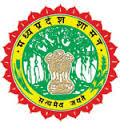 GOVERNMENT OF MADHYA PRADESHDEPARTMENT OF MEDICAL EDUCATIONTENDER NO.			:	CPC/EQUIPMENTS/13-14/12FOR SUPPLY OF :	EQUIPMENTS FOR GOVERNMENT / AUTONOMOUS MEDICAL COLLEGES, DENTAL COLLEGE & ASSOCIATED HOSPITALS UNDER MEDICAL EDUCATION DEPARTMENT, GOVT. OF M.P. BHOPALCONTRACT DOCUMENT CONSISTING OF TENDER NOTICE, TENDER FORM, RATE SHEET, TENDER CONDITIONS, SPECIFICATIONS AND TECHNICAL PARTICULARS, FORM OF AGREEMENT ETC.ISSUING AUTHORITY CHAIRMAN, PURCHASE COMMITTEE &DEAN, M.G.M MEDICAL COLLEGE,A.B. ROAD INDORE (M.P.)INDEX GOVERNMENT OF MADHYA PRADESHDEPARTMENT OF MEDICAL EDUCATIONNATIONAL COMPETITIVE BIDDING FOR THE SUPPLY OF EQUIPMENTS FOR GOVERNMENT / AUTONOMOUS MEDICAL COLLEGES, DENTAL COLLEGE & ASSOCIATED HOSPITALS UNDER MEDICAL EDUCATION DEPARTMENT, BHOPAL, M.P. UNDER RATE CONTRACTBID REFERENCE				:     	CPC/EQUIPMENTS/13-14/12PRE BID MEETING				:	11.06.2013PLACE OF OPENING OF BIDS	 : Tender will be open online as per key dates   	    at http://dme.mpeprocurement.gov.in ADDRESS FOR SUBMISSION OF 	 : Chairman, Purchase Committee & Dean PHYSICAL TENDER  DOCUMENTS 	    M.G.M. Medical College,   A.B. Road, Indore – 452 001 (M.P.)   Telephone: 0731-2438271, 2526112, 2527383     Fax : 0731-2514628 				                    Website:   http://dme.mpeprocurement.gov.in ,    Email: cpc2013mgmmc.indore@yahoo.com,  Note: Tender can be downloaded from the website “http://dme.mpeprocurement.gov.in by making on line payment of Rs. 610/- (Rs. Six Hundred Ten only)andCost of tender form in the form of  DD of Rs.5,000/-  in the name of Dean, M.G.M. Medical College, Indore payable at Indore (M.P.) should be submitted in a separate Envelope marked “Tender Fee” along with physical documents, failing which the tender will be rejected. Email: cpc2013mgmmc.indore@yahoo.comGUIDELINES TO BIDDERS FOR IMPLEMENTATION OFe-PROCUREMENT SYSTEM IN DEPARTMENT OF MEDICAL EDUCATION, GOVERNMENT OF MADHYA PRADESHhttp://dme.mpeprocurement.gov.inNote: These conditions will over-rule the conditions stated in the tender documents, wherever relevant and applicable.Registration of Bidders on e-Procurement System:All the Bidders (Contractors/Vendors) registered / intending to register with DEPARTMENT OF MEDICAL EDUCATION are required to register on the e-Procurement System on the website http://mpeprocurement.gov.in and get empanelled on http://dme.mpeprocurement.gov.in in order to participate in restricted tenders processed by DEPARTMENT OF MEDICAL EDUCATION using the e-Procurement System.The Bidders (Contractors) registered with other departments who are also eligible to participate in tenders processed by DEPARTMENT OF MEDICAL EDUCATION are also required to be registered on the e-Procurement System on http://mpeprocurement.gov.in.Bidders who are already registered on http://mpeprocurement.gov.in can use their existing User Id to login and participate in online tenders floated by DEPARTMENT OF MEDICAL EDUCATIONDigital Certificates:The Bids submitted online should be signed electronically with a Class III Digital Certificate to establish the identity of the Bidder submitting the Bid online. The Bidders may obtain Class III Digital Certificates issued by an approved Certifying Authority authorized by the Controller of Certifying Authorities, Government of India.A Class III Digital Certificate is issued upon receipt of mandatory identity proofs along with an Application Form. Only upon the receipt of the required documents, a Digital Certificate can be issued.Note: It may take up to 4 working days for issuance of Class III Digital Certificate, hence the bidders are advised to obtain them at the earliest.The Bidders may obtain more information on Digital Certificate fromNexTenders (India) Pvt. Ltd. A - 6, Sahyog Parisar Opp. Makhanlal Chaturvedi University,E - 8, Shahpura,Bhopal - 462 039 (M.P.) Ph. No.: 0755 - 407 50 10 Email: Bhopal@nextenders.comImportant Note: Bid for a particular tender can be submitted during the ONLINE BID SUBMISSION stage only using the Digital Certificate that is used to encrypt the data and sign the hash during the ONLINE BID PREPARATION AND HASH SUBMISSION stage.In case, during the process of a particular tender, the bidder looses his Digital Certificate because of any problem (such as misplacement, virus attack, hardware problem, operating system problem, etc.); he may not be able to submit his bid online.Hence, the bidders are advised to keep their Digital Certificates in a safe place under proper security to be used whenever required.The digital certificate issued to the Authorized User of a Partnership firm / Private Limited Company / Public Limited Company / Joint Venture and used for online bidding will be considered as equivalent to a no-objection certificate / power of attorney to that user.In case of Partnership Firm, majority of the Partners have to authorize a specific individual through Authority Letter signed by majority of the Partners of the firm.In case of Private Limited Company, Public Limited Company, the Managing Director / any other Person (having designated authority to authorize a specific individual) has to authorize a specific individual through Authority Letter.Unless the certificate is revoked, it will be assumed to represent adequate authority of the specific individual to bid on behalf of the Organization for online tenders as per Information Technology Act 2000. This Authorized User will be required to obtain a Digital Certificate. The Digital Signature executed through the use of Digital Certificate of this Authorized User will be binding on the firm. It shall be the responsibility of Management / Partners of the concerned firm to inform the Certifying Authority, if the Authorized User changes, and apply for a fresh digital certificate for the new Authorized User.Set Up of Bidders’ Computer System:In order for a Bidder to operate on the e-Procurement System, the Computer System of the Bidder is required to be set up for Operating System, Internet Connectivity, Utilities, Fonts, etc. A help file on setting up of the Computer System can be obtained from e-Procurement Cell.Publishing of N.I.T.: For the Tenders processed using the e-Procurement System, only a brief Advertisement related to the Tender shall be published in the newspapers and the Detailed Notice shall be published only on the e-Procurement System. The contractors can view the Detailed Notice and the time schedule for all the Tenders processed using the e-Procurement System on the website http://dme.mpeprocurement.gov.inKey Dates: The Bidders are strictly advised to follow the time schedule (Key Dates) of the Tender for their side for tasks and responsibilities to participate in the Tender, as all the stages of each Tender are locked before the start time and date and after the end time and date for the relevant stage of the Tender as set by the concerned Department Official. However, it is advised to complete the required stage well in advance and not to wait for last date and time for processing.Online Processing Fee:The Tender documents can be downloaded ONLY online. The Tender shall be available for download to the concerned eligible bidders immediately after online release of the Tender and upto the scheduled date and time as set in the key dates. The Bidders can submit the tender documents online by making online payment of online processing fee of Rs.610/- using the service of the secure electronic payments gateway (see point 6 below for further details), and should print out the system generated receipt for their reference which can be produced whenever required. Arrangements have been made for the Bidders to make payments online (Rs.610/-) via Debit Card / Internet Banking towards online processing fee.Electronic Payment Account:As the tender documents shall be available for download only online, Bidders are required to pay the online processing fee online using the Online Payments Gateway Service integrated into the e-Procurement System.For the list of available modes of electronic payments that are presently accepted on the Online Payments Gateway Service, please check the link ‘List of e-Payments accepted Online’ on http://mpeprocurement.gov.in.Preparation of Bids and Submission of Bid Seals (Hashes) of Online Bids by the Bidders:The Bidders have to prepare their Bids online, encrypt their Bid Data in the Bid Forms and submit Bid Seals (Hashes) of all the Envelopes and documents required to be uploaded related to the Tender as per the time schedule mentioned in the key dates of the Notice Inviting Tenders after signing of the same by the Digital Signature of their authorized representative.Generation of Super - Hash:After the time of submission of Bid Seal (Hash) by the Contractors has lapsed, the bid round will be closed and the concerned Department Official shall generate a Tender Super – Hash which shall be digitally signed by the Department Official.Decryption and Re - Encryption Bids:Bidders have to decrypt the Bid Data with their Digital Certificate and re-encrypt the Bid Data and also upload the relevant documents using Online Briefcase feature for which they had generated the Bid Seals (Hashes) during the Bid Preparation and Hash Submission stage within the specified time as stated in the time schedule (Key Dates).The encrypted data of only those Bidders who have submitted their Bid Seals (Hashes) within the stipulated time, as per the tender time schedule (Key Dates), will be accepted by the system. A Bidder who has not submitted Bid Seals (Hashes) within the stipulated time will not be allowed to decrypt and re-encrypt his Bid Data or upload the relevant documents.Submission of Earnest Money Deposit:The Bidders shall submit their Earnest Money Deposit as usual in a physically sealed Earnest Money Deposit Envelope and the same should reach the concerned Office as stated in the Notice Inviting Tender by post.The Bidders have to upload scanned copy of Earnest Money Deposit instrument along with the reference details.Opening of Tenders:The concerned Department Official receiving the tenders or his duly authorized Officer shall first open the online Earnest Money Deposit Envelope of all the Bidders and verify the scanned copy of the Earnest Money Deposit uploaded by the Bidders. He/She shall check for the validity of Earnest Money Deposit as required. He/She shall also verify the scanned documents uploaded by the Bidders, if any, as required. In case, the requirements are incomplete, the commercial and other Envelopes of the concerned Bidders received online shall not be opened.The concerned Official shall then open the other Envelopes submitted online by the Bidders in the presence of the Bidders or their authorized representatives who choose to be present in the order of opening.He/She will match the Bid Seal (Hash) of each Envelope and the documents uploaded, during the respective opening, with the hash submitted by the Bidders during the Bid Preparation and Hash Submission stage. In the event of a mismatch, the Bid Data in question shall be liable for a due process of verification by the Nodal Officer of e-Procurement System of DEPARTMENT OF MEDICAL EDUCATION.SECTION I : INVITATION FOR BIDS (IFB)SECTION I : INVITATION FOR BIDS (IFB)Date  : 27.05.2013	                                      	  	IFB No.: CPC/EQUIPMENTS/13-14/12For the requirement of Indore, Bhopal, Jabalpur, Gwalior, Rewa & Sagar Medical Colleges, Dental College & Associated Hospitals Under Medical Education Department, Government of Madhya Pradesh, Bhopal Chairman, Purchase Committee & Dean, M.G.M. Medical College Indore (M.P.)  now invite online bids from eligible bidders for supply of Equipments under Rate Contract.Bids may be submitted by the primary manufacturer or their authorized distributor or importer for and on behalf of the primary manufacturer provided the bid is accompanied by a duly notarized letter of authority from the primary manufacturer.   Price of bidding document 	(Non refundable DD)				:	Rs. 5,000/-	(D.D. in favour of Dean M.G.M. Medical College, Indore payable at Indore ) Pre Bid Meeting					: 	11.06.2013Last date and time for submission of bids		: 	As per online key datesDate and time of opening of Bid (Envelope “D” & “A”) : As per online key dates Place of opening of bids	 		:    at http://dme.mpeprocurement.gov.inAddress of communication:			Chairman, Purchase Comittee & Dean, M.G.M. Medical College,                    A.B. Road, Indore (M.P.) – 452 001Bidders may offer their bid online for any one or more Equipments For Radiadiagnosis. Bids will be evaluated for each equipment separately.Bid and bid security as specified in the bid document must be delivered as per prescribed format for online and physical submission specified in notice and tender document. Bids will be opened online in the presence of Bidder’s representatives who choose to attend on the specified date and time fixed for opening the bid. Envelop D containing envelop A & B  documents will be opened online as well as physically, out of which envelop A will be immediately opened. Documents together with contents of envelop A will be subject to scrutiny, those bidders whose documents and contents are as per tender conditions will only be deemed qualified for opening of technical bid. The date and time of opening of technical bid (envelop B) will be made available on website within a week of opening of bid and will be communicated  online only at http://dme.mpeprocurement.gov.in Price bid should be submitted online only. In case price bid is submitted manually bid will be out through rejected. Cost of tender form Rs.5,000/- (in the form of DD) should be submitted in separate Envelope marked “Tender Fee”. EMD & Technical Bid will be submitted separately in separate sealed Envelopes. Technical Bid will be evaluated as per specification and National Competitive Bidding terms and conditions by the Technical Committee. Those bidders who qualify for the technical bid will be invited for demonstration whereable applicable of equipment on the day, date & place specified by R.C.A. The bidders will have to demonstrate the equipments on the date, day and place specified. Thereafter, Price Bid (Envelope C) will be opened online only for those bidders whose bid will be found technically responsive after demonstration. Opening of date of price bid will be communicated online at  http://dme.mpeprocurement.gov.in hence  bidder are advised to visit web portal on day to day basis. In the event of the date specified for bid receipt/opening being declared as closed / holiday, due date for receipt/opening of bid will be post poned online.Supporting documents along with original EMD and cost of tender form has to be submitted by tenderer at Chairman, Purchase Committee & Dean office, M.G.M. Medical College, Indore (M.P.) on or before the time & date of submission as mentioned above. Time of Completion of work  within 8 weeks from the date of allotment letter. CHAIRMAN, PURCHASE COMMITTEE &   	           DEAN, M.G.M MEDICAL COLLEGE,                   A.B. ROAD INDORE (M.P.)SECTION II : INSTRUCTIONS TO BIDDER (ITB)SECTION II: INSTRUCTIONS TO BIDDER TABLE OF CLAUSESIntroductionScope of WorkGovt. of Madhya Pradesh, Medical Education Department, requires Equipments for  various Govt. / Autonomous Medical Colleges, Dental College & Associated Hospitals of Madhya Pradesh. Bid is issued for procurement of Equipments at competitive rates. After finalization of the bid, the contract will be awarded to successful bidders for supply of the items, during one year or till further order on rate contract basis on approved rates. Equipments are to be supplied & installed at various designated places like Indore, Bhopal, Jabalpur, Gwalior , Rewa & Sagar. Eligible Bidders2.1 	This invitation for Bids is open to all eligible bidders (Please refer guidelines to bidders for online eligibility mentioned above.)2.2 	Bidders should not be associated, or have been associated in the past, directly or indirectly with a firm or any of its affiliates which have been engaged by the Rate Contracting Authority to provide consulting services for the preparation of the design, specifications and other documents to be used for the procurement of the goods to the Rate Contracting Authority under this Invitation of Bids.2.3 	Government owned enterprises in the Rate Contracting Authority’s country may participate only if they are legally and financially autonomous, if they operate under commercial law and if they are not a dependent agency of the Rate Contracting Authority.2.4	The tenderers shall clarify/state whether he/they are manufacturer, accredited agent or sole representative indicating principals name & address. The offers of firms who are not manufacturer or direct authorized agent will be summarily rejected. Sub-distributors will not be accepted.Eligible Goods and Services3.1 	All goods and ancillary services to be supplied under the Contract shall specify their country of origin.3.2 	For purposes of this clause, “origin” means the place where the goods are mined, grown, or produced or from which the ancillary services are supplied. Goods are produced when, through manufacturing, processing or substantial and major assembling of components, a commercially recognized product results that is substantially different in basic characteristics or in purpose or utility from its components.3.3	The origin of goods and services is distinct from the nationality of the Bidder.Cost of Bidding4.1 	The Bidder shall bear all costs associated with the preparation and submission of its bid, and Chairman, Purchase Committee & Dean   ,  hereinafter referred to as “The Rate Contracting Authority” will in no case be responsible or liable for these costs, regardless of the conduct or outcome of the bidding process.The Bidding DocumentsContents of Bidding Documents5.1 	The goods required, bidding procedures and contract terms are prescribed in the Bidding Documents. In addition to the Invitation for Bids, the Bidding Documents include:Instructions to Bidders (ITB);General Conditions of Contract (GCC);Special Conditions of Contact (SCC);Bid Form;Annexure-I (Sales Tax Clearance Certificate);Annexure-II (Manufacturer Authorization Form);Annexure-III (Declaration / Undertaking Form);Annexure-IV (Proforma for Performance Statement);Annexure-V (Annual Turnover Statement);Annexure-VI (Specifications of required KITCHEN EQUIPMENTS);Annexure-VII (Performance Security Form);Annexure-VIII (Contract Agreement Form);Annexure-IX (Details of Manufacturing Unit);Annexure-X (Price Schedule); (should be quoted online only)Annexure-XI (Price Schedule for AMC (without spare parts) / CMC (include free labour, repair, other services & spare parts); andAnnexure-XII (Detail of Service Centre in M.P.);Annexure-XIII (Check List)5.2 	The Bidder is expected to examine all instructions, forms, terms, specifications and annexure in the Bidding Documents. Failure to furnish all information required by the Bidding Documents or submission of a bid not substantially responsive to the Bidding Documents in every respect will be at the Bidder’s risk and may result in rejection of its bid.5.3	The biding document is not transferable.Clarification of Bidding Documents6.1 	If wishes, a prospective Bidder requiring any clarification of the Bidding Documents shall contact the Rate Contracting Authority in writing at the Rate Contracting Authority’s mailing address indicated in the invitation for Bids. The Rate Contracting Authority will respond in writing to any request for clarification of the Bidding Documents, which it receives not later than 15 days prior to the deadline fixed for submission of Bids and prescribed by the Rate Contracting Authority. Any correspondence with Rate Contracting Authority seeking any clarification regarding any matter contained herein shall not compel the Rate Contracting Authority to suspend the implementation of provision given hereunder or shall not mean a promise to change any provision in this tender document.Amendment of Bidding Documents7.1 	At any time prior to the deadline fixed for submission of bids, the Rate Contracting Authority may, for any justifiable reason, whether at its own initiative or in response to a clarification requested by a prospective bidder, modify the bidding documents by amendment.7.2 	Any addendum issued shall be part of Bidding Documents and all the prospective bidders will be notified of the amendment by post or publication, and will be binding on them. The same shall be uploaded on the designated website. 7.3 	In order to allow reasonable time to prospective bidders in which to take the amendment into account in preparing their bids or for any other reason, the Rate Contracting Authority at its discretion, may extend the deadline for the submission of bids.  Preparation of BidsLanguage of Bid8.1 	The Bid prepared by the Bidder, as well as all correspondence and documents, printed literature and leaflets relating to the bid exchanged by the Bidder and the Rate Contracting Authority shall be written in English / Hindi language. Documents comprising the Bid9.1 	The bid prepared by the Bidder shall comprise the following components:A Bid Form and Price Schedule completed in accordance with ITB Clause 10, 11 and 12; Price bid form should be filled online only. Technical Bid Envelope, EMD and cost of tender form instruments should be uploaded online as well as submitting hardcopies thereof.Documentary evidence established in accordance with ITB Clause 13 that the Bidder is eligible to bid and is qualified to perform the contract if its bid is accepted;Documentary evidence established in accordance with ITB Clause 14 that the goods and services to be supplied by the Bidder are eligible goods and services and conform to the Bidding Documents; andBid Security furnished in accordance with ITB Clause 15.The Bidders shall submit their Earnest Money Deposit as usual in a physically sealed Earnest Money Deposit Envelope and the same should reach the concerned office as stated in the Notice Inviting Tender by post.The Bidders have to upload scanned copy of Earnest Money Deposit instrument along with the reference details. Bid Form10.1 	The Bidder shall complete the Bid Form and shall also submit a hard copy thereof. The signing of Bid Form shall commit the Bidder to supply the ordered goods to the purchaser within 30 days of placing such order.Bid Prices11.1 	Bid has been called for the equipments/machines given in the specification in Technical Annexure VI. The bidder should quote the price online only for the equipments/machine offered for. The specifications of the equipments/machines should be brand new unit as per details given in Annexure-VI. Any variation found will result in the rejection of the tender. In any case if price bid submitted manually or in CD than tender will be rejected.11.2	Prices (inclusive of Excise Duty / Custom Duty, transportation, packing, insurance, installation, loading-unloading, warranty, service charge, inspection, and any incidental charges, but exclusive of CST/VAT) should be quoted for each of the required equipments etc., separately on door delivery basis according to the unit ordered. Tender for the supply of equipments etc. with cross conditions like “AT CURRENT MARKET RATES” shall not be accepted. Handling, clearing, transport charges etc. will not be paid. The delivery should be made as stipulated in the  supply order placed with successful bidders. Conditional tenders will not be accepted.(Please note that Price Bid/ Financial Proposal is mandate to be online only if submitted in hard copy or in CD bid will be rejected. )Each bid must contain the unit price of each equipment in digits as well as alphabets. Any discrepancy between the figures and words, the amount written in words will prevail. The tenders should be digitally signed online. The tenderers should take care that the rates and amounts are written in such a way that interpolation is not possible, no blanks should be left which would otherwise, make the tender redundant. The price quoted by the bidders shall not, in any case exceed the controlled price, if any, fixed by the Central/State Government and the Maximum Retail Price (MRP). Rate Contracting Authority at its discretion, will exercise, the right to revise the price at any stage, on lower side so as to confirm to the controlled price or MRP as the case may be. This discretion will be exercised without prejudice to any other action that may be taken against the bidder.To ensure sustained supply without any interruption the Rate Contracting Authority, reserves the right to split orders for supplying the requirements among more than one bidder, provided the prices and other conditions of supply are equal. The prices quoted and accepted will be binding on the bidder for the stipulated period (as per para I of introduction) and any increase in the price will not be entertained till the completion of this tender period or till further orders. Cross Conditions such as “SUBJECT TO AVAILABILITY” “SUPPLIES WILL BE MADE AS AND WHEN SUPPLIES ARE RECEIVED” etc., will not be considered under any circumstances and the tenders of those who have given such conditions shall be treated as incomplete and Tender will be summarily rejected.The price quoted should be inclusive of service tax (as per Govt. rules) on inspection and testing charges, which will be realized in advance from the bidders. Bid Currencies12.1 	Prices shall be quoted in Indian Rupees.Documents establishing Bidder’s eligibility and qualifications13.1 	Pursuant to ITB Clause 9, the Bidder shall furnish, as part of its bid, documents establishing the bidder’s eligibility to bid and its qualifications to perform the Contract if its bid is accepted.13.2 	The documentary evidence of the Bidder’s eligibility to bid shall establish to the Rate Contracting Authority’s satisfaction.13.3 	The documentary evidence of the Bidder’s qualifications to perform the Contract if its bid is accepted, shall establish to the Rate Contracting Authority’s satisfactions:Bids may be submitted by the primary manufacturer or their authorized distributor or importer for and on behalf of the primary manufacturer provided the bid is accompanied by a duly notarized letter of authority from the primary manufacturer. In case of authorized distributor the bidder should have minimum three years association with manufacturer. (as per authorization form given in Annexure II). Documentary evidence for the Registration of the company with details of the Name, Address, Telephone Number, Fax Number, e-mail address of the firm and of the Managing Director / Partners / Proprietor and Name, Address, Telephone number, fax, e-mail of primary manufacturer.The bidder shall submit printed original catalogues of primary manufacturer and any other technical documents like data sheet or operational manual of equipment with highlighting the features in portal along with the other documents. In catalogue, the quoted product no. and name should be highlighted and item code should also be written with catalogue, against which that product is quoted. These documents are also to be submitted in physical form before due date along with Bid security. Specification of equipments supplied should match the specification in catalogue.  The instruments such as power of attorney, resolution of board etc., authorizing an officer/person of the bidder should be submitted with the tender and such Authorized officer/person of the bidder should sign the tender documents.Authorization letter nominating a responsible person of the bidder to transact the business with the Rate Contracting Authority.The Bidder/manufacturer should have atleast three years manufacturing / distributorship experience. The Bidder should submit a list of user of quoted equipments manufactured by the Principal Manufacturer for last three years. These list should also contain the supplies related to the Govt. hospital / Medical Colleges / Public Sector undertaking / Undertaking hospital and other institutions of repute. Bidder should submit details of installation in Annexure IV.The bidder should have at least one service centre in Madhya Pradesh, with a team of trained service engineer/technical staff the details in this regard as per Annexure-XII shall be submitted. In case at the time of tender service centre is not available in M.P., then he shall submit undertaking to establish the service centre before the award of contract. It shall be the duty of the seller to collect the equipment for repair / service & to replace it after such repair / servicing free of charge during warranty / guarantee period and will cover all such costs in the AMC / CMC. The bidder shall submit the specification’s compliance / deviation report duly filled and signed which clearly bring out the deviation from the specification if any given in Annexure-VI.Sales Tax/VAT/CST Clearance certificate, as on 31.03.2010 / 31.03.2011 / 31.03.2012 (as per form attached in Annexure-I).Details of Manufacturing Unit I Annexure – IX. The details containing the name and address of the premises where the items quoted are actually manufactured. Documents, if any, to show that the manufacturing unit/importer has been recognized, by WHO, UNICEF, ISO or any other Certificate etc.The bidder shall furnish a notarized affidavit in the format given in Annexure-III declaring that the bidder accepts all terms and conditions of the tender.Annual turnover (i.e. turnover for each year separately) in the last three financial years shall not be less than Rs. One Crore for Manufacturer and Rs. Fifty Lacs for the authorized distributor. Annual turnover statement for 3 years submitted in the format given in Annexure-V certified by the Auditor/CA.In case of imported equipment IEC certificate of importer / bidder shall be submitted.The bidder should also submit national and international quality certificates like ISI/CE/C” mark/IEC standard or equivalent certificate of quoted product, if available.Concern / Company have not been debarred / blacklisted either by Rate Contracting Authority or by any State Government or Central Government Organization for the quoted product or as a whole. Affidavit to this effect shall be submitted by the concern / company.Leaflets, literatures, should invariably be attached for ready reference clearly marking the item code no. All documents should be self attested and stamped. Documents establishing Goods Eligibility and Conformity to Bidding Documents14.1 	Pursuant to Clause 9, the Bidder shall furnish, as part of its bid, documents establishing the eligibility and conformity to the Bidding Documents of all goods and services, which the Bidder proposes to supply under the Contract.Bid Security15.1 	Pursuant to ITB Clause 9, the Bidder shall furnish, as part of its bid, the bid security which shall be Rs. 2.00 Lakhs (Rs. Two Lakhs). No concession / exemption shall be allowed. F.D.R. should be attached. Scan Copy of same instrument should be uploaded online too.15.2 	The bid security is required to protect the Rate Contracting Authority against risk of Bidder’s business conduct which would warrant the security’s forfeiture, pursuant to ITB clause 15.7.15.3 	The bid security shall be in Indian Rupees and shall be in form of Fixed Deposit for 18 months in favour of Dean, M.G.M. Medical College, Indore.15.4 	Any bid not secured in accordance with ITB Clause 15.1 and 15.3 above will be rejected by the Rate Contracting Authority as non-responsive, pursuant to ITB Clause 23.15.5 	Unsuccessful Bidder’s bid security will be discharged / returned as promptly as possible upon the successful Bidders signing the Contract, pursuant to ITB Clause 31 or after the expiration of the period of bid validity prescribed by the Rate Contracting Authority pursuant to ITB clause 16. No interest is payable on bid security.15.6 	The successful Bidder’s bid security will be discharged upon the Bidders signing the Contract, pursuant to ITB Clause 30, and furnishing the performance security, pursuant to ITB Clause 31. No interest is payable on bid security.15.7 	The bid security may be forfeited:a. 	If a bidder(i) withdraws its bid during the period of bid validity specified by the Bidder on the Bid Form;b.	In case of a successful Bidder, if the Bidder fails:	(i) to sign the Contract in accordance with ITB Clause 30; or(ii) to furnish performance security and Inspection Charges in accordance with ITB Clause 31.Period of Validity of Bids16.1 	Quoted Prices of Bids shall be valid for 180 (One hundred eighty) days after the date of bid opening prescribed by the Rate Contracting Authority pursuant to ITB clause 21. A bid valid for a shorter period shall be rejected by the Rate Contracting Authority as non-responsive. This price  on acceptance shall remain fixed till contract period or till further order. 16.2 	In exceptional circumstances, the Rate Contracting Authority may solicit the Bidder’s consent to an extension of the period of validity. The request and the responses thereto shall be made in writing. A Bidder may refuse the request without forfeiting its bid security. A bidder granting the request will not be required nor permitted to modify its bid.16.3 	No bid may be modified subsequent to the deadline for submission of Bids.16.4 	No Bid may be withdrawn in the interval between the deadline for the submission of Bids and expiration of the period of bid validity specified by the Bidder on the Bid Form. Withdrawal of a bid during this interval may result in the Bidders forfeiture of its bid security pursuant to ITB Sub-clause 15.7.Submission of BidsBid Stages17.1	Bid should be submitted in following system and should furnish the following documents failing which their bid shall not be accepted:-Envelope – A:  Tender fee and E.M.D.(Tender fee in the form of D.D. only)The Bidders shall submit their Tender fee Rs.5,000/- in form of a Demand Draft in the name of “Dean, M.G.M. Medical College, Indore” payble at Indore in a separate physically sealed Envelope clearly marked “Tender Fee”and the same should reach the concerned office as stated in the Notice Inviting Tender by post. The Bidders have to upload scanned copy of the Tender fee in form of Demand Draft instrument along with the reference details..(E.M.D. in the form of F.D.R. only)(2)       The Bidders shall submit their Earnest Money Deposit as usual in a  physically sealed Envelope and the same should reach the concerned office as stated in the Notice Inviting Tender by post. The Bidders have to upload scanned copy of Earnest Money Deposit instrument along with the reference details..Fixed Deposit for 18 Months as bid security which shall be Rs. 2.00 Lakh (Rs. Two Lakh only) tendered for as E.M.D. issued by Nationalized bank in the name of the Dean, MGM Medical College, Indore, payable at Indore (refundable). (Any other example D.D. / Cheque will not be accepted).Without submission of E.M.D. the tender will be summarily rejected as per rules.In no case the tender cost fee should be mixed with E.M.D. amount. Fee cost is not refundable.Envelop – B: (Technical Bid)Technical bid should be submitted online as well as with two additional self certified copies (total 3 copies) for the quoted equipments etc. should be signed and stamped on each page. (ANNEXURE-VI). The bidder shall submit the specification’s compliance / deviation report duly filled and signed which clearly bring out the deviation from the specification if any given in Annexure-VI. Format of technical bid is available in tender document and bidder should provide technical bid in MS office version 97 in C.D. and has to be submitted along with the hard copy by the bidder in Envelope B.List of name and address where supply of the quoted equipments has been made. Literature of original catalogue of the product attached for reference.Guarantee / warrantee. Sales Tax/VAT/CST Clearance certificate, as on 31.03.2010, 31.03.11, 31.03.12 (as per form attached in Annexure-I).Annexure-II (Manufacturer Authorization Form) Annexure-III (Undertaking Form / Declaration Form) Annexure-IV (Proforma for Performance Statement). A list of user of quoted equipments by the Principal Manufacturer for last three years. These list should also contain the supplies related to the Govt. hospital / Medical Colleges / Public Sector undertaking / Undertaking hospital and other institutions of repute. Bidder should submit details of installation in Annexure IV.Annexure-V (Annual Turnover Statement) Annexure – IX (Details of Manufacturing Unit) 	Annexure – XII (Details of Service Centre in M.P.) Registration Certificate of the company with details of the Name, Address, Telephone Number, Fax Number, e-mail address of the firm and of the Managing Director / Partners / Proprietor.Authorization letter from manufacturer authorizing a person to transact a business with R.C.A.The instruments such as power of attorney, resolution of board etc., authorizing an officer/person of the bidder should be submitted with the tender and such Authorized officer/person of the bidder should sign the tender documents.Market Standing Certificate issued by the Licensing Authority as a Manufacturer / distributor for each equipment quoted for the last 3 years. In case of direct importer, evidence for importing the said items for the last three years.The bidder should also submit national & international quality certificates like ISI/CE/C ISO-9002, IP/BP etc” mark / IEC standard or equivalent certificate of quoted product, if available.Concern / Company have not been debarred / blacklisted either by Rate Contracting Authority or by any State Government or Central Government Organization. Affidavit to this effect shall be submitted by the concern / company. Original price Bid and other Form duly digitally signed online by authorized signatory and physical document as per Section V, duly sealed and signed by the bidder on each page for acceptance of Terms and Conditions.   Bidders should have the registration under Commercial Tax Authority, Registration should be attached. Affidavit that the firm has no vigilance case / CBI case pending against him / supplier.Affidavit that the firm has not supplied the same item (configuration / specification)  at the lower rate than quoted in the tender to any Govt. / Semi Govt. or any other organization.Certificate for being in business or more than 3 years.Certificate for sole ownership / partnership and establishment relationship.Statement of good financial standing from bankers.The printed original catalogues of primary manufacturer and any other technical documents like data sheet or operational manual of equipment with highlighting the features in portal along with the other documents. In catalogue, the quoted product no. and name should be highlighted, against which that product is quoted. These documents are also to be submitted in physical form before due date along with Bid security.In case of imported equipment IEC certificate of importer / bidder shall be submitted.A separate price list of all spares and accessories (including minor) required for maintenance and repairs in future after guarantee / warrantee period.Recurring expenditure on equipments. Both envelops sealed in main envelop i.e. marked ENVELOP–D   “TENDER FOR EQUIPMENTS ETC. FOR P.C.” All the envelopes A, B, D must be Wax sealed using sealing Wax and official seal, sealed cello taped, moisture free and strong. All the enclosures and photocopies should be self certified and stamped.Reference No. of the tender ________________ Tender regarding _________________________ Due date of submission of tender form ________ Due date for opening of the tender ___________ Name of the firm _________________________ NOTE : TENDER SUBMITTED WITHOUT FOLLOWING THE ABOVE PROCEDURES WILL BE SUMMARILY REJECTED.Envelop – C: (Financial Bid) Financial Bid  / Price Proposal should be submitted online only, in case  if the price bid is sent physically or in  CD as a soft copy the bid will be out through rejected.Envelop – D: (Main Tender Envelop)Envelop A & B.PRICE BID –The Bidder should furnish the following:-The rate quoted online only as per unit (landed price) in Annexure-X (Suggested sample proforma of price schedule in this tender document is for inspection and not for physical submission or in CD) shall be inclusive of Excise Duty / Custom Duty, freight, packing, insurance, inspection & testing charges etc. exclusive of VAT and should be F.O.R. point of installation on turn key basis.The rate quoted in column 8 of Annexure-X should be filled online(Suggested sample proforma of price schedule in this tender document is for inspection and not for physical submission or in CD) should be for a unit and given specification. The Bidder is not permitted to change / alter specification or unit size given in the Annexure-X.Bidder has to quote rates online only strictly for the items which are mentioned in the tender.Rates quoted for items other than mentioned in the tender form then that particular item will not be entertained. The rates of each item should be quoted in figures as well as in words also otherwise the tender is liable to be rejected.The bidder shall also quote charges for Annual Maintenance Contract (without spare parts) / Comprehensive Maintenance Contract (include free labour, repair, other services & spare parts) for the next five years after the expiry of five years warranty/gurantee period in Annexure-XI. AMC should be quoted for equipments costing upto Rs.5.00 Lacs and CMC should be quoted for equipments costing more than Rs.5.00 Lacs. The bidder should quote equipments which will have guarantee / warranty of atleast 5 years, equipments which have less than 5 years warranty will not be entertained and so should not be quoted. Bidder should show recurring expenditure of each equipment separately. The price bid should be submitted online as prescribed in online form only. In case price bid / financial bid is submitted manually or in CD than bid will be rejected.Deadline for Submission of BidsBids will not be accepted after the time and date specified in the invitation for Bids (Section I).The Rate Contracting Authority may, as its discretion, extend the deadline for submission of bids by amending the Bid Documents in accordance with ITB Clause 7, in which case all right and obligations of the Rate Contracting Authority and Bidders previously subject to the deadline shall thereafter be subject to the deadline as extended. The Rate Contracting Authority will not be responsible for any delay or non-receipt of tender documents. Late BidsNo Bid can be submitted after the last date and time of submission of bid.Modification and withdrawal of BidsThe Bidder may modify or withdraw their bid before Last Date and time of submitting bid hash online, before completing Submit Bid Hash Online stage. Once the said stage shows to be completed, no modifications can be made by bidder.No bid may be modified subsequent to the deadline fixed for submission of bids hash online.No bid may be withdrawn in the interval between the deadline for submission of bids and the expiration of the period of bid validity specified by the Bidder on the Bid Form or any extension thereof. Withdrawal of a bid during this interval may result in the Bidder’s forfeiture of its bid security, pursuant to ITB Clause 15.7.Bid Opening and Evaluation of BidsOpening of Bids by the Rate Contracting AuthorityOpening of Bid process:Bid will be opened online as per key schedule on the day, date & place specified by the Rate Contracting Authority. All bidders are entitled to be present at the date, time & place for opening of Bids.Only one representative of each Bidder is entitled to remain present at the time of bid opening. Bidder’s representative who is present shall sign a register evidencing his/her attendance. In the event of the specified date of Bid opening being declared a holiday for the Rate Contracting Authority, the Bids shall be opened at the appointed time and location on the next working day. Such representative must be present with original authority letter issued by the bidder with ID proof in support thereof.Opening of bid will be sequential process.Bids will be opened in the presence of Bidder’s representatives who choose to attend on the specified date and time fixed for opening the bid. Envelop D containing envelop A & B documents will be opened, out of which envelop A will be immediately opened online and physically. Documents together with contents of envelop A will be subject to scrutiny, those bidders whose documents and contents are as per tender conditions will only be deemed qualified for opening of technical bid. The date and time of opening of technical bid (envelop B) will be made available on website within a week of opening of bid and will be communicated simultaneously to those who qualify for opening of bid. Technical and Price bid will be submitted online and envelope B will be submitted in hard copy too. Technical Bid will be evaluated as per specification and NCB terms and conditions by the Technical Committee. Those bidders who qualify for the technical bid will be invited for demonstration of equipment on the day, date & place specified by R.C.A. The bidders will have to demonstrate the equipments on the date, day and place specified, failing which their bid will be rejected. Thereafter, Price Bid (envelop C) will be opened online only for those bidders whose bid will be found technically responsive after demonstration. Opening of date of price bid will be communicated online only at http://dme.mpeprocurement.gov.in those who qualify and will be displayed on the specified website.The Bidders’ names, presence or absence of the requisite bid security will be announced at the opening of Technical Bid.Bidders who were found eligible on satisfying the criteria for technical evaluation and inspection by the technical committee can only be invited to be present at the date and time for opening of Price Bid of the tender.Clarification of BidsDuring evaluation of bids, the Rate Contracting Authority may, at its discretion, ask the Bidder for clarification of its Bid. Any clarification submitted by a bidder in respect to its bid and that is not in response to a request by the Rate Contracting Authority shall not be considered. The request for clarification and the response shall be in writing and no change in prices or substance of the bid shall be sought, offered or permitted except to confirm the correction of arithmetic errors discovered by the Rate Contracting Authority in the evaluation of the bids.Preliminary ExaminationThe Rate Contracting Authority will examine the bids to determine whether they are complete, whether any computational errors have been made, whether required sureties have been furnished, whether all documents are there, whether the documents have been properly signed, and whether the bids are generally in order.The Rate Contracting Authority may waive any minor informality or non-conformity or irregularity or omissions in a bid which does not constitute a material deviation, provided such a waiver does not prejudice or affect the relative ranking of any Bidder.Prior to the detailed evaluation, pursuant to ITB Clause 24, the Rate Contracting Authority will determine the substantial responsiveness of each bid to the bidding documents. For purposes of these Clauses, a substantially responsive bid is one which conforms to all the documents, terms, conditions and specifications of the bidding documents without material deviations. The Rate Contracting Authorities determination of a bid’s responsiveness is to be based on the contents of the bid itself without recourse to extrinsic evidence.If a bid is substantially responsive, the Rate Contracting Authority may request that the bidder submit the necessary information or documentation, within a reasonable period of time to rectify nonmaterial nonconformities or omissions in the bid related to documentation requirements. Such omissions shall not be related to any aspect of the price of the bid. Failure of the bidder to comply with the request within the stipulated time may result in the rejection of its bid.If a bid determined as not substantially responsive, it will be rejected by the Rate Contracting Authority and may not subsequently be made responsive by the bidder by correction of the non-conformity.Evaluation and Comparison of BidsThe Rate Contracting Authority will evaluate and compare the bids previously determined to be substantially responsive, pursuant to Clause 23. Bids will be evaluated with reference to various criteria as specified in bid document and one of such criteria is that the rate per unit of (landed price) i.e. rate per item for determining the L1 rate (Lowest rate).Purchase will also be made from SC / ST firms as per Madhya Pradeh State Government rules.Contacting the Rate Contracting AuthoritySubject to ITB Clause 22, no Bidder shall contact the Rate Contracting Authority on any matter relating to its bid, from the time of the bid opening to the time Rate Contract is awarded.Any effort by a Bidder to influence the Rate Contracting Authority in its decisions on bid evaluation, bid comparison or contract award may result in rejection of the Bidder’s bid. If the bidder wishes to bring additional information to the notice of the Rate Contracting Authority, it should do so in writing.Award of ContractPost QualificationBased on the qualification criteria listed in ITB Clause 13, the Rate Contracting Authority will determine to its satisfaction whether the Bidder selected as having submitted the lowest evaluated responsive bid is qualified to satisfactorily perform the Contract.The determination will take into account the Bidder’s financial, technical, and production capabilities. It will be based upon an examination of the documentary evidence of the Bidder’s qualifications submitted by the Bidder. Pursuant to ITB Clause 13, as well as such other information as the Rate Contracting Authority deems necessary and appropriate.The Rate Contracting Authority shall ask for demonstration whereable applicable of the quoted kitchen equipment. The cost of demonstration shall be born by the bidder. Day, date & place of demonstration shall be decided by Rate Contracting Authority. An affirmative determination will be prerequisite for award of the Rate Contract to the Bidder. A negative determination will result in rejection of the Bidder’s bid in which event the Rate Contracting Authority will proceed to the next bid to make a similar determination of that Bidder’s capabilities to perform the contract satisfactorily.The tenderers shall demonstrate whereable applicable the quoted model of the equipments during the technical evaluation on the day, date & place specified.Award CriteriaSubject to ITB Clause 29 – The Rate Contracting Authority will award rate contract to the successful bidders on lowest evaluated prices or the price approved by the Purchase Committee. Purchaser’s Right to vary QuantitiesThe details of the required equipments etc. are shown in Annexure-VI. The quantity mentioned is only the tentative requirement and may increase or decrease as per the decision of the Purchaser. The rates quoted should not vary with the quantum of the order or the destination.Rate Contracting Authority’s Right to Accept any Bid and to Reject any or all bidsThe Rate Contracting Authority reserves the right to accept or reject the tender for the supply of all items of equipments or for any one or more of the items of equipments tendered for in a tender without assigning any reason, without thereby incurring any liability to the affected Bidder or Bidders or any obligation to inform the affected Bidder or Bidders of the grounds for the Rate Contracting Authority’s action. Notification of Rate ContractPrior to the expiration of the period of bid validity, the Rate Contracting Authority will notify the successful Bidder in writing by registered letter or fax or e-mail, that its bid has been accepted.The notification of Rate Contract will constitute the formation of the Contract.Upon the successful Bidder’s signed Rate Contract pursuant to ITB Clause 31, the Rate Contracting Authority will promptly notify each unsuccessful Bidder and will discharges its bid security, pursuant to ITB Clause 15.If, after notification of rate contract, a Bidder wishes to ascertain the grounds on which its bid was not selected, it should address it’s request to the Rate Contracting Authority. The Rate Contracting Authority will promptly respond in writing to the unsuccessful Bidder.Signing of Rate Contract (Agreement)At the same time the Rate Contracting Authority will inform to the successful Bidder that its bid has been accepted the Rate Contracting Authority will send the Bidder the Rate Contract Form provided in the bidding document incorporating all agreements between the parties. Within 10 days of receipt of the Notification of Rate Contract, the successful Bidder shall sign and date the Contract on a non-judicial stamp paper of value of Rs.100/- (stamp duty to be paid by the Bidder) and return it to the Rate Contracting Authority.The validity of Rate Contract will be one year and may be extended for further period as agreed mutually unless revoked.Performance Security & Inspection ChargesWithin 15 days of the receipt of firm order from the Rate Contracting Authority or the date specified by the purchaser, the successful Bidder shall furnish the performance security and inspection charges in accordance with the Clause 7 & 8 of General Conditions of Contract.Failure of successful bidder to comply with the requirement of ITB Clause 31 or ITB Clause 32.1 shall constitute sufficient grounds for the annulment of the award and forfeiture of the bid security/previously deposited performance security and disqualify the firm to participate in the tender for the next five years.Placement of Supply OrderAfter finalization of the contract, the successful bidders may be asked to submit the delivery schedule as per requirement of the Purchaser. While placement of orders, the schedule given to the bidders, along with the other conditions stated at ITB 27.1 will be considered.To ensure sustained supply without any interruption the Purchaser, reserves the right to split orders for supplying the requirements among more than one L-1 bidder.Corrupt or Fraudulent PracticesFor the purpose of this provision, the terms set forth as follows:“Corrupt practice” means the offering, giving, receiving or soliciting of any thing of value to influence the action of a public official in the procurement process or in contract execution, and“Fraudulent practice” means a mis-presentation / hiding of facts in order to influence a procurement process or the execution of a contract to the detriment of the other bidders, and includes collusive practice among Bidders (prior to or after bid submission) designed to establish bid prices at artificial noncompetitive levels and to deprive the other bidders of the benefits of free and open competition;Will reject a proposal for award if it determines that the Bidder recommended for award has engaged in corrupt or fraudulent practice in competing for the contract in question.Will declare a firm ineligible, either indefinitely or for a stated period of time, to be allowed to participate, awarded a contract if at any time determines that the firm has engaged in corrupt or fraudulent practice in competing for, or in executing, a contract. Furthermore, Bidders shall be aware of the provision stated in sub clause 21.4 of the General Conditions of contract.SECTION III: GENERAL CONDITIONS OF CONTRACT (GCC)SECTION III: GENERAL CONDITIONS OF CONTRACT (GCC)TABLE OF CLAUSESGeneral Conditions of ContractDefinitionsIn this Contract, the following terms shall be interpreted as indicated:“Rate Contract” means the agreement entered into between the Rate Contracting Authority and the Supplier, as recorded in the Contract Forms signed by the parties, including all the attachments and appendices thereto and all documents incorporated by reference therein for supply of material in agreed time period.“Price” means the price payable to the Supplier for the full and proper performance of its contractual obligations.“Goods” means all the equipments etc., which the supplier is required to supply to the purchaser under the Contract.“Services” means services ancillary to the supply of the Goods, such as transportation and insurance and any other incidental services, and other obligations of the Supplier covered under the Contract.“GCC” means the General Conditions of Contract contained in this section.“SCC” means the Special Conditions of Contract.“The Purchaser” means the The Deans of Govt. Medical Colleges and Associated Hospitals of Indore, Bhopal, Gwalior, Jabalpur, Rewa & Sagar purchasing the goods, as named in SCC.“The Purchaser’s Country” is the country named in SCC.“The Supplier” means the individual or firm supplying the Goods and Services under this Contract. “Chairman, PC” means Chairman, Purchase Committee which is Dean, M.G.M. Medical College, Indore “Rate Contracting Authority” means the Chairman, Purchase Committee.“The Project Site” where applicable, means the place or places named in SCC.“Day” means calendar day.ApplicationsThese General Conditions shall apply to the extent that they are not superseded by provisions in other parts of the Contract.Country of All goods and services supplied under the Contract shall be specified their country of origin.For purpose of this Clause “origin” means the place where the Goods are mined, grown or product, or from which the Services are supplied. Goods are produced when, through manufacturing, processing, or substantial and major assembling of components, a commercially recognized new product results that is substantially different in basic characteristics or in purpose or utility from its components.The origin of Goods and Services is distinct from the nationality of the Supplier.StandardsThe Goods supplied under this Contract shall confirm to the standards mentioned in the Technical Specifications and when no applicable standard is mentioned, latest standards agreeable to Rate Contracting Authority should be supplied. Genuine Equipments  must be supplied. Tenderers should indicate the source of supply i.e. name & address of the manufacturers from whom the items are to be imported. While quoting the rates of Equipments as enclosed list, the name of the manufacturer, must be mentioned otherwise the tender is liable to be rejected. The rates of every item should be quoted from standard and well reputed firms / companies and they should be minimum possible. For Equipments means should bear quality assurance certification like ISO 9002 of CE Mark of ISI standardization.Software and Hardware Update  – Free Digital Update of software (all update)  upto 5 years.  Voltage stabilizer & digital technology should be supplied with the equipments required it.Technical specification of equipments / work mentioned is basic, however, equipments of higher specifications may be quoted at no extra cost. No change in make/manufacturer will be allowed at the time of supply. Changes resulting out of technology upgradation of the same manufacturer can be permitted at no extra cost. Circuit diagram with operator’s and service manual must be enclosed along with the equipment.Names of the institution in India, where quoted equipment / work has been supplied / installed / done during last three years must be attached. Also number of units sold in India must be informed in writing.The Bidders are not allowed to quote for equipments / components with less than desire specification. Deviation from specification on lower / negative side shall not be considered if at any time during evaluation / after supply of equipments / components are found below specification EMD / performance guarantee shall be forfeited and action will be taken for black listing.  Latest models which fulfills this tender’s specifications must be quoted.An affidavit of the manufacturer duly notarized on Non Judicial stamp paper must be enclosed to guarantee supply of all spare parts for 5 years beyond guarantee / warranty period must be enclosed. The manufacturer must submit an authorized price list of genuine spare parts / standard parts and must also mention in the above affidavit that they will ensure sending any revised price list in the event of award of contract which requires AMC / CMC.Tenders of  refurbished equipments / machineries will not be accepted. The bidder must give an affidavit on a duly notarized Non judicial stamp paper that the quoted  equipment / machine is not refurbished.  Use of Contract documents and informationThe supplier shall not, without the Rate Contracting Authority’s prior written consent, disclose the Contract, or any provision thereof, or any specification, plan, drawing, pattern, sample or information furnished by or on behalf of the Rate Contracting Authority in connection therewith, to any person other then a person employed by the supplier in performance of the contract. Disclosure to any such employed person shall be made in confidence and shall extent only so far as may be necessary, for purposes of such performance.The Supplier shall not, without the Rate Contracting Authority’s prior written consent, make use of any document or information enumerated in GCC Clause 5.1 except for the purposes of performing the Contract.Any document, other than the Contract itself, enumerated in GCC Clause 5.1 shall remain the property of the Rate Contracting Authority and shall be returned (in all copies) to the Rate Contracting Authority on completion of the Supplier’s performance under the contract if so required by the Rate Contracting Authority.Patent RightsThe Supplier shall indemnify the Rate Contracting Authority against all third-party claims of infringement of patent, trademark or industrial design rights arising from use of the Goods or any part thereof in .Performance SecurityThe supplier shall furnish performance security in the amount specified in SCC 2.1 to the purchaser as specified in GCC 1.1 (g).The proceeds of the performance security shall be payable to the purchaser as compensation for any loss resulting from the Supplier’s failure to complete its obligations under the Contract.The Performance Security shall be denominated in Indian Rupees and shall be in the form of FDR/Bank Guarantee of Nationalized Bank located in  in the prescribed form provided in bidding document or another acceptable to the purchaser in favour of Purchaser till completion of warranty period. The performance security will be discharged by the purchaser and returned to the Supplier not later than 60 days following the date of completion of the Supplier’s satisfactory performance obligations, including warranty obligations, unless specified otherwise in SCC.Inspection and TestsIf purchaser wishes:The purchaser or its representative shall have the right to inspect and/or test the Goods to confirm their conformity to the contract. The Special Conditions of Contract and/or the Technical Specification shall specify what inspections and tests the purchaser requires and where they are to be conducted. The purchaser shall notify the Supplier in writing of the identity of any representatives retained for these purposes. The Supplier shall notify the purchaser or its representative at least 10 days prior to the date when Goods are available for inspection.The Supplier will provide to the purchaser or its representative all reasonable facilities for the conduct of such inspections and tests at no additional cost to the purchaser. The Supplier may seek an independent quality test report for batch ready for shipment. The cost of such tests will be borne by the Supplier.Where the Supplier contests the validity of the rejection by the purchaser or his representative, whether based on product or packing grounds, a sample drawn by the Inspection Authority will be forwarded for analysis to an independent technical inspection. The Finding, which will be promptly obtained, will be final and biding on both the parties. The cost of umpire analysis will be borne by the losing party.The Purchaser’s right to inspect, test and where necessary, reject the Goods after the Goods arrival in at Site shall in no way be limited or waived by reason of the Goods having previously been inspected, tested and passed by the purchaser or its representative prior to the Goods shipment from the country of origin.Nothing in Clause 8 shall in any way release the supplier from any warranty or other obligations under this Contract.PackingThe Supplier shall provide such packing of the Goods as is required to prevent their damage or deterioration during transit to their final destination as indicated in the contract. The packing shall be sufficient to withstand, without limitation, rough handling during transit and exposure to extreme temperatures, salt and precipitation during transit and open storage. Packing case size and weights shall take into consideration, where appropriate the remoteness of the Goods final destination and the absence of heavy handling facilities at all points in transit.The packing marking and documentation within and outside the packages shall comply strictly with such special requirements as shall be provided for in the contract including additional requirements, if any, specified in SCC, Technical specification and in any subsequent instruction ordered by the Purchaser.Delivery and DocumentsThe supply should be completed within 30 days for indigenous equipment and 120 days for imported equipment from the date of supply order unless otherwise specified in the supply order. Purchaser will place order by fax &/or e-mail &/or speed post.It shall be the responsibility of the Supplier to make good for any shortage/damage at the time of receipt at designated place.The details of shipping and/or other documents to be furnished by the Supplier are specified in SCC.The delivery of Equipments should be made at the point / place specified by the Purchaser in Purchase Order.The successful bidders should strictly adhere to the following delivery schedule Supply, Installation & Commissioning on turn key basis should be effected within a fortnight from the date of supply and this clause should be strictly adhere to failing which necessary administrative action as deemed fit under rules will be taken against the defaulter. Supply must be toto i.e. not in fraction. InsuranceThe Goods supplied under the contract shall be fully insured in Indian Rupees against the loss or damage incidental to manufacture, acquisition, transportation, storage, delivery, installation and test running in the manner specified in SCC.TransportationWhere the Supplier is required under the Contract to transport the Goods to project site, including insurance as shall be specified in the Contract shall be arranged by the Supplier, and the related cost shall be included in the Contract Price.The loss or damage of material whatsoever, whether insured or not, during transit shall be made good by bidder free of charge, failing which the losses will be deducted from their bill / performance security.Wharf age, demurrages etc. on account of incorrect or delayed dispatch of material or documents shall be the responsibility of the supplier and shall be recovered from his bill / performance security.WarrantyThe Bidder shall provide on site warranty/gurantee of the equipment for the period of five years from the date of installation. Warranty will cover services, repairs, maintenance, replacement of spare parts, broken / damaged / worn out spare parts and other services free of cost during the whole warranty period of five years. The warranty shall also include “on call service” which should not exceed 48 hours from the date of lodging of complaint. The purchaser shall have the right to get the work done at the cost of bidder’s responsibility, if machine is not repaired within 48 hours.The Purchaser shall promptly notify the Supplier in writing of any claims arising under the warranty.Upon receipt of such notice, the Supplier shall, with all reasonable speed, replace the sub standard equipments, without cost to the Purchaser.If the Supplier, having been notified, fails to remedy the defect(s) within seven days, the Purchaser may proceed to take such remedial actions as may be necessary, at the Supplier’s risk and expense and will have right to impose penalty without prejudice to any other rights which the Purchaser may have against the Supplier under the Contract.The stores supplies shall be strictly in accordance with the Specifications / Standards and shall be of the best quality. The stores are demanded to carry the Supplier’s own guarantee of the items by the consignee.If at any time during/after the supply if equipment is not found as per specification, sub standard or refurbished the bidder shall replace defective equipment at his own cost, immediately, failing which the total amount is recoverable from him and he will be black listed.UPTIME GUARANTEE: The firm should provide uptime guarantee of 95%.Downtime penalty Clause:During the Guarantee / Warranty period, desired uptime of 95% of 365 days (24 hours), if downtime exceeds 5%, penalty in the form of extended warranty, double the number of days for which the equipment goes out of service will be applied. The vendor must undertake to supply all spares for optimal upkeep of the equipments for at least 10 years after handing over the unit to the Institute. If accessories /other attachment of the system are procured from the third party , then the vendor must produce cost of accessory/other attachment and the AMC / CMC  from the third party separately along with the main offer and the third party will have to sign the AMC / CMC with the Purchaser if required. In no case instrument should remain in non – working condition for more than 5 days, beyond which a penalty of 0.2 % (zero point two percent) of machine cost will be charged per day. The Principals or their agents are required to submit a certificate that they have satisfactory service arrangements and fully trained staff available to support the uptime guarantee. Guarantee / Warranty period: The tenderers must quote for 5 years warranty from the date of completion of the satisfactory installation. The Warranty charges shall not be quoted separately otherwise the offer shall be summarily rejected. Also the Bidders should submit their quote for subsequent 5 years AMC (without spare parts) / CMC (include free labour, repair, other services & spare parts). Failure to comply this condition will entail the rejection of the Bids. The price comparison shall be made taking into account on basic price and post warranty AMC / CMC. The Rate Contracting Authority reserves the right to award AMC / CMC. A.M.C. (without spare parts) shall be quoted for equipments costing upto Rs.5.00 Lacs and C.M.C. (include free labour, repair, other services & spare parts) shall be quoted for equipments costing above Rs.5.00 Lacs. So the price of AMC / CMC should be quoted according to the cost of equipment.   SPARE PARTS:  The spare parts should be of standard quality. The bidder must take guarantee of availability of supply of spare parts upto 5 years beyond the warranty / gurantee period and must submit affidavit as per GCC clause 4.13. TRAINING: Training of equipments within the stipulated time should be done by the suppiler at his cost. The time & place of training shall be stipulated by purchaser. Training should be of 2 doctors and 2 technicians of user department. The tenderers should clearly indicate the name of manufacturer, country of origin, place of shipment/air freightment etc.Local agents quoting on behalf of their foreign suppliers must attach authority letter in their favour.Successful tenderers will have to furnish performance Bank Guarantee for 10% contract value from any Nationalized Bank valid for the warranty period. The rates quoted for the Stores/Equipments, under the reference, by the supplier shall in no event exceed the lowest price at which the suppliers of the Stores / Equipments of identical description are made to any other person / organization / institution during the period and should attach an undertaking (duly notarized).Equipment should be brand new & of latest technology along with digital technique wherever applicable.The Rate Contracting Authority reserves the right to increase the accessories and their numbers, payment will be made only for ordered accessories.  14. 	PaymentThe method and conditions of payment to be made to the Supplier under the contract shall be specified in the SCC.The Supplier’s request(s) for payment shall be made to the Purchaser in writing accompanied by an invoice describing, as appropriate, the Goods delivered and the service performed, and by documents, submitted pursuant to GCC Clause 10, and upon fulfillment of other obligations stipulated in the contract.Payments shall be made by the Purchaser after submission of the claim by the Supplier. All sincere efforts will be made for payment of due amount which has been submitted to the purchaser within 30 days unless the situation being out of control of the purchaser. Proforma invoice should also be submitted. Payment shall be made in Indian Rupees.The payment of the claim / bill will be made after deduction of VAT as per rules of M.P. Commercial Tax Act Section 34 and other taxes from the bill.No payment shall be made for rejected Stores. Rejected items must be removed by the supplier within two weeks of the date of rejection at their own cost and replace immediately. In case these are not removed these will be auctioned at the risk and responsibility of the suppliers without any notice.Supply of equipments means – installation and commissioning and also test running at site. No separate charges will be paid separately on this account.Payment will be made after installation, commissioning and successful test running at the site, due verification and subsequent satisfactory report of the user department.    15.	PricesPrices charged by the Supplier for Goods delivered and Services performed under the Contract shall not vary from the prices quoted by the Supplier in its bid. Recurring expenditure of the machine / equipment should be mentioned. 16.	Change ordersThe Rate Contracting Authority may at any time, by written order given to the Supplier pursuant to GCC Clause 29 make changes within the general scope of the Contract in any one or more of the following:the method of shipping or packing, installation;Any other terms & conditions in public interest.If any such change causes an increase or decrease in the cost of, or the time required, for the Supplier’s performance of any provision under the Contract, and equitable adjustment shall be made in the Contract Price or delivery schedule or both and the Contract shall accordingly be amended. Any claims by the Supplier for adjustment under this clause must be asserted within fifteen (15) days from the date of the Supplier’s receipt of the Purchaser’s change order.The Purchase Orders on approved rates will be placed by the Purchaser. 17. 	Contract Amendments.Subject to GCC Clause 16, no variation in or modification of the terms of the Contract shall be made except by written amendment signed by both the parties.18.	AssignmentThe Supplier shall not assign, in whole or in part, its obligations to perform under the Contract, except with the Purchaser’s prior written consent.19.	Delays in the Supplier’s PerformanceDelivery of the Goods and performance of the Services shall be made by the Supplier in accordance with the time schedule specified by the Purchaser in the Supply order.If at any time during performance of the Contract, the Supplier should encounter conditions impeding timely delivery of the Goods and performance of the Service, the Supplier shall promptly notify the Purchaser in writing of the fact of the delay, its likely duration and its cause(s). As soon as practicable after receipt of the Supplier’s notice the Purchaser shall evaluate the situation and may at its discretion extend the supplier’s time for performance.Except as provided under GCC Clause 22, a delay by the Supplier in the performance of its delivery obligations shall render the Supplier liable to the imposition of liquidated damages pursuant to GCC Clause 20, unless an extension of time is agreed upon pursuant to GCC Clause 19.2 without the application of liquidated damages.20.	Liquidated DamagesSubject to GCC Clause 22, if the Supplier fails to deliver any or all the Goods or to perform the services within the period(s) specified in the supply order, the Purchaser shall, without prejudice to its other remedies under the Contract, deduct from the Contract Price, as liquidated damages, a sum equivalent to the percentage specified in SCC of the delivered price of the delayed goods or unperformed services for each week or part thereof of delay until actual delivery or performance, up to a maximum deduction of percentage specified in SCC. Once the maximum is reached, the Purchaser may consider termination of the Contract pursuant to GCC Clause 21.21.	Termination for DefaultContract may be terminated by the Rate Contract Authority if:If the supplier fails to execute the supply within the stipulated time, the Purchaser is at liberty to make alternative purchase, in the event of making ALTERNATIVE PURCHASE, the supplier will be imposed penalty apart from the forfeiture of Performance Guarantee. The excess expenditure over and above contracted prices incurred by the Purchaser in making such purchases from any other sources or in the open market or from any other supplier who has quoted higher rates and other losses sustained in the process, shall be recovered from the Performance Security or from any other money due and become due to the Supplier and in the event of such amount being insufficient, the balance will be recovered personally from the Supplier. The penalty would be as under:First extension 31st day for indigenous equipment and 121st day for imported equipment thereof from the date of issue of supply order – 3% of supplied ordered item. Second & maximum after 45 days for indigenous equipment and 136 days for imported equipment from the date of issue of supply    order – 5% of supplied ordered item.  The order will be deemed cancelled after expiry of 60 days for indigenous equipment and 150 days for imported equipment from the issue date.The order may be cancelled after expiry of delivery period as mentioned in the supply order and the supplier shall also suffer forfeiture of the Performance Security and shall invite other penal action like blacklisting / disqualification from participating in present and future tenders.Rate Contracting Authority will be at liberty to terminate by assigning justifiable reason thereof the contract either wholly or in part on one month notice. The Supplier will not be entitled for any compensation whatsoever in respect of such termination.If the Supplier, in the judgment of the Rate Contracting Authority has engaged in corrupt or fraudulent practices in competing for or in executing the contract.For the purpose of this Clause.“Corrupt practice” means offering, giving, receiving or soliciting of anything of value to influence the action of a public official in the procurement process or in contract execution.“Fraudulent practice” means a mis-presentation / hiding of facts in order to influence a procurement process or the execution of a contract to the detriment of the other bidders, and includes collusive practice among Bidders (prior to or after bid submission) designed to establish bid prices at artificial noncompetitive levels and to deprive the other bidders of the benefits of free and open competition.For infringement of the stipulations of the contract or for other justifiable reasons, the contract may be terminated by the Rate Contracting Authority, and the supplier shall be liable for all losses sustained by the Rate Contracting Authority, in consequence of the termination which may be recovered personally from the supplier or from his properties, as per rules.Non performance of any of the contract provisions will disqualify a firm to participate in the tender for the next five years.In all the above conditions, the decision of the Rate Contracting Authority shall be final and binding. 22.	Force MajeureNot with standing the provision of GCC Clause 19, 20, 21, the Supplier shall not be liable for forfeiture of its performance security, liquidated damages, penalty or termination for default, if and to the extent that, its delay in performance or other failure to perform its obligations under the Contract is the result of an event of Force Majeure.For purpose of this Clause, “Force Majeure” means an event beyond the control of the Supplier and not involving the Supplier’s fault or negligence and not foreseeable. Such events may include, but are not limited to, acts of the Rate Contracting Authority either in its sovereign or contractual capacity, wars or revolution, fires, floods, epidemics, quarantine restrictions and freight embargoes.If a Force Majeure situation arises, the Supplier shall promptly notify the Rate Contracting Authority in writing with adequate proof of such conditions and the cause thereof. Unless otherwise directed by the Rate Contracting Authority in writing the Supplier continue to perform its obligations under the Contract as far as it is reasonably practical, and shall seek all reasonable alternative means for performance not prevented by Force Majeure event.23.	Termination for insolvencyThe Rate Contracting Authority may at any time terminate the contract by giving written notice to the Supplier, if the Supplier becomes bankrupt or otherwise insolvent. In this event, termination will be without compensation to the Supplier, provided that such termination will not prejudice or affect any right of action or remedy which has accrued or will accrue thereafter to the Rate Contracting Authority.24.	Termination for ConvenienceThe Rate Contracting Authority, by written notice sent to the Supplier, may terminate the Contract, in whole or in part, at any time for its convenience. The notice of termination shall specify that termination is for the Rate Contracting Authority’s convenience, the extent to which performance of the Supplier under the contract is terminated, and the date upon which such termination become effective.The Goods that are complete and ready for shipment within 30 days after the Supplier’s receipt of notice of termination shall be accepted by the Rate Contracting Authority at the Contract terms and prices. For the remaining Goods, the Rate Contracting Authority may elect:to have any portion completed and delivered at the Contract terms and prices; and / orto cancel the remainder and pay to the Supplier an agreed amount for partially completed Goods and for materials and parts previously procured by the Supplier.25. 	Resolution of DisputesThe Rate Contracting Authority and the Supplier for the rate contracts & purchaser and supplier for supply order, supply, delivery and payment and other issues shall make every effort to resolve amicably by direct informal negotiations any disagreement or dispute arising between them under or in connection with the Contract.If, after thirty (30) days from the commencement of such informal negotiations, the Rate Contracting Authority and the Supplier & purchaser and the supplier have been unable to resolve, amicably a Contract dispute, either party may require that the dispute be referred for resolution to the formal mechanisms specified in the SCC. These mechanisms may include, but are not limited to, conciliation mediated by a third party, adjudication in an agreed national or international forum, and/or international arbitration.i. 	Any dispute or difference in respect of which a notice of intention to commence arbitration has been given in accordance with this clause shall be finally settled by arbitration. Arbitration may be commenced prior to or after delivery of the goods under the contract.ii.	Arbitration proceedings shall be conducted in accordance with the rules of procedure specified in SCC.Notwithstanding any reference to arbitration herein the parties shall continue to perform their respective obligations under the contract unless they otherwise agree.26.	Limitation of LiabilityExcept in cases of criminal negligence or willful misconduct, and in the case of infringement pursuant to Clause 6.i. 	the supplier shall not be liable to the Rate Contracting Authority, whether in contract, tort, or otherwise, for any indirect or consequential clause or damage, loss of use, loss of production or loss of profits or interest costs, provided that this exclusion shall not apply to any obligation of the suppliers to pay liquidated damages to the Rate Contracting Authority, andthe aggregate liability of the supplier to the Rate Contracting Authority, whether under the contract, in tort or otherwise, shall not exceed the total ordered price, provided that this limitations shall not apply to the cost of replacing sub-standard/defective goods.27.	Governing LanguageThe contract shall be written in English language. Subject to GCC Clause 28, English language version of the Contract shall govern its interpretation. All correspondence and other documents pertaining to the Contract which are exchanged by the parties shall be written in the same language.28.	Applicable LawThe Contract shall be interpreted in accordance with the laws of the Union of India.29.	NoticesAny notices given by one party to the other, pursuant to this Contract, shall be sent to other party in writing, confirmed in writing to the other Party’s address specified in SCC.A notice shall be effective when delivered or on the notice’s effective date, whichever is later.30.	Taxes and DutiesIn case of any enhancement in Excise Duty due to notification of the Government after the date of submission of tenders and during the tender period, the quantum of additional excise duty so levied will be paid extra, if the rates of excise duty prevailing at the time of tender, has been shown extra and actually paid by the supplier. For claiming the additional cost on account of the increase in Excise Duty, the supplier should produce a letter from the concerned Excise authorities for having paid additional Excise Duty on the goods supplied to Purchaser and also must claim the same in the invoice separately.Suppliers shall be entirely responsible for all taxes, duties license fees, octroi, road permits, etc. incurred until delivery of the contracted Goods to the Purchaser. However, Sales tax/VAT (not surcharge in lieu of Sales Tax/VAT) in respect of the transaction between the Purchaser and the Supplier shall be payable extra, if so stipulated in the supply order.31.	Fall ClausePrices charged for supplies under Rate Contract by the supplier should in no event exceed the lowest prices at which he offers to sell or sells the stores of identical description to any other State Government / DGS & D/ Public Undertaking during the period of the contract. If at any time during the period of contract, the price of tendered items is reduced or brought down by any law or Act of the Central of State government, the supplier shall be bound to inform Rate Contracting Authority immediately about such reduction in the contracted prices, in case the supplier fails to notify or fails to agree for such reduction of rates, the Rate Contracting Authority will revise the rates on lower side. If there is a price increase for any product after quoting the rates, the bidder will have to supply the item as per quoted rates. This office will not accept any higher rates after wards.If at any time during the period of contract, the supplier quotes the sale price of such Equipments or sells such Equipments to any other State Govt. / DGS&D and Public Undertakings at a price lower than the price chargeable under the rate contract he shall forthwith notify such reduction to Rate Contracting Authority and the prices payable under the rate contract for the Equipments supplied  from the date of coming into force of such price stands correspondingly reduced as per above stipulation however reduction shall not apply to :-	(a)  	Export by the supplier(b)  	For all contracts entered into prior to the date of the tender or for any backlog of pending orders.Within six months of the commencement of the rate contract and at the rate contract period a certificate in the following forms will have to be submitted by the supplier :-	I/We certify that the stores of description identical to the store supplied to the Govt. of M.P. under the contract herein have not been sold by me/us to any other State Govt. / Central Govt. / DGS & D / Public Undertaking during the period of the rate contract of Madhya Pradesh under the contract / except for the quantity of under sub-clause (a) & (b) of the clause 31.3.32.	JurisdictionIn respect of all disputes or claims related with Rate Contracts out of or under this contract, Indore Court alone shall have jurisdiction to entertain the same. In respect of all disputes or claims related with Supply, Payments and any other out of or under this contract, the concerned Court of Purchaser’s place shall have jurisdiction to entertain the same.CHAIRMAN, PURCHASE COMMITTEE &DEAN, M.G.M MEDICAL COLLEGE,    A.B. ROAD INDORE (M.P.)SECTION IV : SPECIAL CONDITIONS OF CONTRACT (SCC)SECTION IV : SPECIAL CONDITIONS OF CONTRACT (SCC)TABLE OF CLAUSESSpecial Conditions of Contract	The following special conditions of contract shall supplements the general conditions of contract whenever there is a conflict, the provisions herein shall prevail, over those in the general conditions of contract the corresponding clause numbers of the general conditions is indicated in parentheses.1. 	Definitions (GCC Clause 1)GCC 1.1 (g)    (a) 	The Purchaser is concerned Deans / Principal / Superintendents of various Govt. / Autonomous Medical Colleges, Dental College and Associated Hospitals of Madhya Pradesh which is also Good’s Receiving Authority.GCC 1.1 (i)     (b) 	The Supplier is the individual or firm supplying the Goods and Services under this Contract.GCC 1.1 (h)	(c) 	The Purchaser Country is India.GCC 1.1 (l)	(d) 	The project site is as per supply order.2.	Performance security (GCC Clause 7)2.1	The supplier shall be required to pay 10% performance security of the order value or maximum Rs. 15 lac which ever is less. The performance security should be paid upfront in respect of each supply order or before the due date fixed by the Purchaser, valid up to the end of guarantee / warranty period for performance obligations including warranty obligations.Substitute clause 7.4 of the GCC by the following. The performance security will be discharged by the Purchaser and returned to the supplier not later than 60 days following the date of completion of the supplier’s satisfactory performance obligations including the warranty obligations under the contract.Add as clause 7.5 to the GCC the following:-In the event of any contract amendment, the supplier shall, within 07 days of receipt of such amendment furnish the amendment to the performance security, rendering the same valid for the duration of the contract as amended for further period of 60 days thereafter.3.	Inspection and tests (GCC Clause 8)		If purchaser wishes:The inspections shall be carried out by the appointed Technical Committee or Inspection Agency at the premises of the suppliers / godown or stores of the supplier / at point of delivery / installation. Inspection and testing charges for the above purpose shall be borne by the supplier.Inspection note will be issued by the inspection committee verifying the specification, performance, details of accessories supplied with the machine, test certificate issued by the respective authority etc. as decided by the purchasing committee. The machine will be dispatched only after the inspection procedure has been followed and inspection note issued to accept the consignment.The consignee may also draw the sample, at random, from the consignment within 45 days of their receipts, and get them re-tested to satisfy whether the lots conform to the laid down specification. In the event of the sample failing to conform to specification, the consignee shall reject the batch of supply and inform the supplier for arranging replacement of the rejected batches at his own cost.When the inspection conducted on the premises of the supplier, all reasonable facilities and assistance including access to drawing and production data shall be furnished to the inspectors at no charge to the Purchaser.In the event of the sample of EQUIPMENTS failing quality test and found to be not as per specification the Purchaser is at liberty to make alternative purchase of the items, of EQUIPMENTS for which the supply orders have been placed, from any other sources or in the open market or from any other suppliers who might have quoted higher rate at Bid and the cost of the supplier and in such cases the Purchaser has every right to recover the excess cost from supplier’s performance security.If any items of equipments supplied by the supplier have been partially or wholly used or consumed after supply and are subsequently found to be in bad order, unsound, inferior in quality or description or otherwise faulty or unfit for consumption and if payment had already been made to him then the contract price or prices of such articles or things will be recovered from the supplier,. The supplier will not be entitled to any payment, whatsoever, for items of equipments found to be NOT OF STANDARD QUALITY whether consumed or not and the purchaser is entitled to deduct the cost of such equipments from any amount payable to the supplier. On the basis of nature of failure, the product / supplier will be moved for black listing.For equipments labelled as NOT OF STANDARD QUALITY, the concerned administration will be informed for initiating necessary action against the supplier and that product shall be banned / black listed and no further supplies will be accepted from him till he is legally discharged. The supplier shall also not be eligible to participate in tenders for supply of such equipments for a period of five subsequent years.4.	Annual (without spare parts) (AMC) / Comprehensive (include free labour, repair, other services & spare parts) Maintenance Contract (CMC) & Training 	The Bidder shall also quote charges for Annual (without spare parts) / Comprehensive (include free labour, repair, other services & spare parts) Maintenance Contract for the next five years after the expiry of five years warranty period in Annexure-XII.The bidder shall provide operational training to Technician staff / operator for minimum of 3 days by the expert or as instructed at the time of agreement.The bidder should take guarantee of the availability of all spare parts for a minimum period of 10 years from the date of installation.Genuine equipments and instruments etc. should be supplied. Tenderers should indicate the source of supply i.e. name and address of the manufacturers from whom the items are to be imported. 5.	Packing (GCC Clause 9)		Add as clause 9.3 of the GCC of the following:-Packing Instructions: The Supplier will be required to make separate packages for each Consignee. Each package will be marked on three sides with proper paint/indelible ink, the following:(i) Project	(ii) Contract No. (iii) Country of Origin of Goods (iv) Supplier’s Name; and (v) Packing list reference number.Packing should be able to prevent damage or deterioration during transit.In the event of items of equipments supplied found to be not as per specifications in respect of their packing, the Purchaser is at liberty to make alternative purchase of the items of equipments for which the supply orders have been placed from any other sources or in the open market or from any other bidder who might have quoted higher rates at the risk and the cost of the supplier and in such cases the Purchaser has every right to recover the cost and imposes penalty as mentioned in GCC clause 21.1.6.	Delivery and documents (GCC Clause 10)	Upon delivery of the goods, the supplier shall submit the following documents to the Purchaser.Three copies of the supplier invoice showing Goods description, quantity, unit price, and total amount. Acknowledgement of receipt of goods from the consignee(s).Installation certificate signed by respective consignee. Manufacturer’s / supplier’s warranty certificate.Inspection certificate issued by the nominated inspection agency, and the Supplier’s factory inspection report; andCertificate of origin.Photocopy of all test report of all equipments etc. should be submitted with every delivery challan. 7.	Insurance (GCC Clause 11)						For delivery of goods at site, the insurance shall be obtained by the supplier in an amount equal to the value of the goods from final destinations as specified in the supply order of “All Risks” basis including war Risks and strike.Should any loss or damage occurs, the supplier shall:Initiate and pursue claim till settlement, andPromptly make arrangement for replacement of any damaged item/s irrespective of settlement of claim by the underwriters.8.	Payments (GCC Clause 14)						Payment for goods and services shall be made in Indian Rupees as follows:-No advance payments towards cost of equipments etc. will be made to the supplier.All payments shall be made by way of crossed cheques drawn in favour of the supplier.  All bills / invoices should be raised in triplicate in the name of Concerning Purchaser.Payment will be made after completion of supply of goods / service on turn key basis as per supply order, installation, commissioning and successful test running at the site, due verification and subsequent satisfactory report of the user department. Payments shall be made by the Purchaser after submission of the claim by the Supplier. All sincere efforts will be made for payment of due amount which has been submitted to the purchaser within 30 days unless the situation being out of control of / unforeseen for the purchaser. Proforma invoice should also be submitted.  FALL CLAUSE: If, at any time, during the said period, the supplier reduce the said prices of such Stores/ Equipment or sales such stores to any other person/organization at a price lower than the chargeable, he shall forthwith notify such reduction or sale to the PURCHASER and the price payable for the Stores supplied after the date of coming into force of such reduction or sale shall stand correspondingly reduced.9.	Prices (GCC Clause 15)							Substitute clause 15.1 of the GCC with the following:Prices payable to the supplier as stated in the contract shall not be subject to adjustment during performance of the contract10.	Liquidated damages & deduction in payment (GCC Clause 20)	For delay :Substitute GCC clause 20.1 by the following:Subject to GCC clause 20, if the supplier fails to deliver any or all the goods or perform the services within the time period(s) specified in the contract. The Purchaser shall, without prejudice to its other remedies under the contract, deduct from the contract price as liquidated damages, as shown below of the delivered price of the delayed goods or unperformed services for each week of delay or part thereof until actual delivery or performance up to maximum deduction of 5% of the delayed goods or services contract price. Once the maximum is reached, the purchaser may consider termination of the contract. First penalty: 31st day for indigenous equipment and 121st day for imported equipment from the date of issue of supply order – 3% of supply ordered item. Second penalty: After additional 45 days 45 days for indigenous equipment and 136 days for imported equipment from the date of issue of supply order – 5% of supply ordered item.  The order will be deemed cancelled after expiry of 60 days for indigenous equipment and 150 days for imported equipmen from the issue datePurchaser has every right to receive supply even after expiry of delivery period as mentioned in the supply order and in such case, liquidated damages will be levied @ 3% of the delivery price of the delayed goods or unperformed services for each week of delay or part thereof until actual delivery or performance.Supply in damaged condition shall not be accepted. In case of damage in the packing, the supply will be accepted only after levying penalty or replacement of damaged supply on the total value of supply to that particular / other designated place.Supply must be in toto i.e. not in fraction. 11.	Resolution of disputes (GCC Clause 25)				Add as GCC clauses 25.4 and 25.5 the following:The dispute resolution mechanism to be applied pursuant to GCC clause 25 shall be as follows:In case of dispute or difference arising between the Rate Contracting Authority / Purchaser and supplier relating to any matter arising out of or connected with this agreement, such disputes or difference shall be settled in accordance with the Arbitration and Conciliation Act, 1996. The Next Higher Authority shall be the Arbitrator.The Venue of Arbitration shall be at concerned place of next higher authority of R.C.A. / Purchaser.12.	Notices (GCC Clause 29)	For the purpose of all notices, the following shall be the address of the Rate Contracting Authority & Purchaser and supplier:	Rate Contracting Authority:	The Chairman, Purchase Committee & Dean, M.G.M. Medical College, Indore (M.P.) 	Purchaser	:	Dean, M.G.M. Medical College, A.B.Road, Indore Dean, Gandhi Medical College, Bhopal Dean, Gajra Raja Medical College, GwaliorDean, Shyam Shah Medical College, RewaDean, N.S.C.B. Medical College, JabalpurDean, Bundelkhand Medical College, SagarPrincipal, Dental College, A.B. Road, IndoreJt. Director cum Superintendent, M.Y. Hospital, MYH Road, IndoreSuperintendent, Govt. Cancer Hospital, Near MY Hospital, IndoreSuperintendent, Chacha Nehru Bal Chikitsalaya Avum Anusandhan Kendra, Behind MY Hospital, IndoreSuperintendent, Mental Hospital, Banganga, IndoreSuperintendent, Hamidia Hospital, BhopalSuperintendent, Sultania Zanana Hospital, BhopalSuperintendent, Jayarogya Hospital, GwaliorSuperintendent, Mental Hospital, GwaliorSuperintendent, S.G.M. Hospital, RewaSuperintendent, N.S.C.B. Medical College Hospital, JabalpurSuperintendent, Govt. Medical College Hospital, SagarSupplier 	:	(To be filled at the time of Contract Signature)				--------------------------------------------------------- 13.	Supplier Integrity		The supplier is responsible for and obliged to conduct all contracted activities in accordance with the contract using state-of-the-art methods and economic principles and exercise all means available to achieve the performance as specified in the contract.14.	Supplier’s obligations			The supplier is obliged to work closely with the R.C.A. & Purchasers staff, act within its own authority and abide by directives issued by the Purchaser and implementation activities.The supplier will abide by the job safety measures prevalent in India and will free the purchase from all demands or responsibilities arising from accidents or loss of life the cause of which is the supplier’s negligence. The supplier will pay all indemnities arising from such incidents and will not hold the Purchaser responsible or obligated.The supplier is fully responsible for managing the activities of its personnel or sub contracted personnel and will hold itself responsible for any misdemeanors.The Supplier will treat all data and information about the Rate Contracting Authority / Purchaser, obtained in the execution of his responsibilities, in strict confidence and will not reveal such information to any other party without the prior written approval of the Rate Contracting Authority / Purchaser.15.	Patent right (GCC Clause 6)			In the event of any claim asserted by a third party of infringement of copyright , patent, trademark or industrial design rights arising from the use of goods or any part thereof in the Purchaser’s country, the supplier shall act expeditiously to extinguish such claim. If the supplier fails to comply and the Purchaser is required to pay compensation to a third party resulting from such infringement, the supplier shall be responsible for the compensation including all expenses court cost and lawyers fees. The Purchaser will give notice to the supplier of such claim, if it is made, without delay.16.	Progress of Supply					Supplier 	:	(To be filled at the time of Contract Signature)				--------------------------------------------------------- 				--------------------------------------------------------- Supplier shall regularly at every 7 days interval shall intimate item wise progress of supply in writing, to the Purchaser as under:Quantity offered for inspection and date :Quantity accepted / rejected by inspecting agency and date:Quantity dispatched / delivered to consignee and date :Quantity where incidental services have been satisfactorily completed with date :Quantity where rectification / replacement effected / completed on receipt of any communication from consignee / Purchaser with date :	(In case of state-wise inspection, details required may also be specified).CHAIRMAN, PURCHASE COMMITTEE &DEAN, M.G.M MEDICAL COLLEGE, A.B. ROAD INDORE (M.P.)SECTION V Ref. Clause No. 17.1(p) of ITBBID FORMDate : 22.04. 2013Tender No. CPC/EQP-RD/13-14/06.To,Chairman, Purchase Committee &Dean, M.G.M. Medical CollegeA.B.Road, Indore (M.P.)I/We, the undersigned, declare that:I/We have examined the bidding documents including Addenda Nos. ……. (insert numbers), the receipt which is hereby acknowledged.I/We have gone through all terms and conditions of the tender document before submitting the same. I/We hereby agree to all terms and conditions as stipulated in the tender document and offer to supply and deliver ………………….. (Brief description of equipments) in conformity with the bidding documents in accordance with the schedule of prices attached herewith and made part of this bid.I/We undertake, if our bid is accepted, to deliver the goods in accordance with delivery period specified in the supply order.I/We agree to abide by this bid for a period of 180 (numbers) days after the date fixed for bid opening and shall remain binding upon us and may be accepted at any time before the expiration of that date.If our bid is accepted, we commit to deposit  a performance security in accordance with GCC clause 7 & SCC clause 2 for the due performance of the contract.Until a formal contract is prepared and executed, this bid together with your written acceptance thereof and your notification of rate contract shall constitute a binding contract between us.I/We undertake if at any time, it is found that any information furnished by us to the Rate Contracting Authority, either in our bid or otherwise, is false, the Rate Contracting Authority servers the right to terminate the contract without assigning any reasons, forfeiting the bid security or performance security and blacklisting us for a period of 5 years.I/We understand that you are not bound to accept the lowest or any bid you may receive.I/We hereby submit our tender for the  ______________________________.I/We now enclosing herewith the E.M.D. No.___________ dated _________.I/We have noted that overwritten entries shall be deleted unless duly cut & re-written and initialed. Tenders are duly signed (No thumb impression should be affixed).I/We undertake to sign the contract / agreement, if required, within 15 (fifteen) days from the date of issue of the letter of acceptance, failing which our/my security money deposited may be forfeited and our/my name may be removed from the list of suppliers.	Dated this ………………….. day of ……………….. 2013.(Signature) ……………..(in the capacity of :……………….)Duly authorized to sign for and on behalf of ………………..Witness 1Witness 2TABLE OF ANNEXURESANNEXURE – I Ref. Clause No. 17.1 (g) of ITBFORM OF CERTIFICATE OF SALES TAX / VAT VERIFICATION TO BE PRODUCED BY AN APPLICANT FROM THE CONTRACT OR OTHER PATRONAGE AT THE DISPOSAL OF THE GOVERNMENT OF MADHYA PRADESH(To be filled up by the applicant)Name of style in which the applicant is addressed or assessable to sales tax / VAT addresses or assessment.a. 	Name and address of all companies , firms or associations or   persons in which the applicant is interested in his individual or fiduciary capacityPlaces of business of the applicant (all places of business should be mentioned)The Districts, blocks and division in which the applicant is assessed to sales tax / VAT (all places of business should be furnished)a. 	Total contract amount or value of patronage received in the preceding three years2009-102010-112011-12	Particular of sales – Tax / VAT for the preceding three years If there has been no assessment in any year, whether any returns were submitted? if yes,  the division in which the returns were sent?Whether any penal action or proceeding for the recovery of Sales tax / VAT is pending?The name and address of Branches, if any :I declare that that the above information is correct and complete to the best of my knowledge and belief.Signature of Applicant:Address:Date: (To be filled up by the Assessing Authority)In my opinion, the applicant mentioned above has been / has not been / doing everything possible to pay the tax demands promptly and regularly and to facilitate the completion of pending proceeding.Date Seal	:	Deputy / Asstt. Commercial Tax – Officer 			Deputy Asstt. Note: A separate certificate should be obtained in respect of each of the place of business of the applicant from the deputy commercial tax officer or Assistant commercial tax officer having jurisdiction over that place.ANNEXURE – II Ref. Clause No. 17.1 (q) of ITBMANUFACTURER’S AUTHORIZATION LETTERNo………………………………… Dated………………To,Dear Sir,Tender No.:We ___________________ an established and reputable Manufacturers of ___________________ having factories at ___________ and ________ do hereby agree to supply ________________ confirming to the required specification and required quantity to M/s ____________________ (Bidder) as offered by them to supply against the above stated Tender. This is also certified that M/s _____________________________ is our authorized distributor / importer since ____________ (month & year should filled), and his performance is satisfactory.We hereby extend our full guarantee and warranty as per Clause 15 of the General Conditions of Contract for the supply against this invitation for Bid by the above firm.Yours faithfully,(name)for and on behalf of M/s ____________________________ (Name of manufacturers)Note: This letter should be signed by a person competent and having authority to sign on behalf of manufacturer, and should be duly Notarized.ANNEXURE – III Ref. Clause No. 17.1 (T) of ITBDECLARATION / UNDERTAKINGI/We/ M/s.___________________________ represented by its Proprietor / Managing Partner / Managing Director having its Registered Office at _______________________ and its Factory Premises at ____________ do declare that I/We have carefully read all the conditions of tender in Ref. No._____________  for supply of equipment, floated by the Purchase Committee, and accept all conditions of Tender. I/We agree that the Purchaser has rights of forfeiting the Bid Security and or Performance Security Deposit and blacklisting me/us for a period of 7 years if any information furnished by us proved to be false at the time of inspection and not complying to the tender conditions.Signature of the BidderName & Address in capital letters with DesignationTo be duly Notarized.ANNEXURE – IVRef. Clause No. 17.1(e) of ITBPROFORMA FOR ITEMWISE LIST OF INSTALLATIONS IN LAST THREE YEARS OF THE MANUFACTURER’S Name of the Manufacturer __________________________________________________________________________________________________________________________Sl.  Name of installed machines    Name of the Purchaser & address    Date of            QuantityNo.    and model                          with phone number                         installation                                     1                                                      2                                  3                      4123456789101112                                                                             Signature and seal of the BidderAnnexure-VRef. clause No. 13.3(l) of ITBANNUAL TURNOVER STATEMENT	The annual Turnover of M/s ……………………………………………………. For the past three years are given below and certified that the statement is true and correct.                                                           Turnover in Crore (Rs.)Date :Seal:Signature of Auditor ⁄Chartered Accountant   (Name in Capital)ANNEXURE-VIRef. Clause No. 11.1 of ITBSPECIFICATIONS OF EQUIPMENTSTender No.                                                                                    ANNEXURE-VIIRef. Clause No. 7.3 of GCCPERFORMANCE SECURITY FORMTo: ………………………………………………	(Name of Purchase)Whereas ………………………………………...      (Name of Supplier) hereinafter called “the supplier” has undertaken , in pursuance of Contract No. ……… dated…… 2009 to supply …………………………..  [ description of goods and related services]  hereinafter called “the Contract”.AND WHEREAS it has been stipulated by you in the said Contract that the Supplier shall furnish you with a Bank Guarantee by a recognized bank for the sum specified therein as security for compliance with the Suppliers performance obligations in accordance with the Contract.AND WHEREAS we have agreed to give the Supplier a Guarantee:	THEREFORE, WE hereby affirm that we are Guarantors and responsible to you, on behalf of the Supplier, up to a total of _____________ (Amount of the Guarantee in Words and Figures) and we undertake to pay you, upon your first written demand declaring the Supplier to be in default under the Contract and without cavil or argument, any sum or sums within the limit of __________________ (amount of Guarantee) as aforesaid, without needing to prove or to show grounds or reasons for your demand or the sum specified therein.	This guarantee is valid until the ………………….. day of …………….. 2013   .Signature and Seal of Guarantors------------------------------------------------- ------------------------------------------------- Date ………..………2013Full Address of the Bank:------------------------------------------------- -------------------------------------------------Telephone No. ------------------------------- Fax No. --------------------------------------- Email Address ------------------------------- ANNEXURE-VIIIRef. Clause No.31 of ITBCONTRACT AGREEMENT FORM(Tender No.______)THIS CONTRACT AGREEMENT made the ………………………day of …….. 2013 between Rate Contracting Authority (Chairman, Purchase Committee and Dean, M.G.M. Medical College, Indore M.P.) (Name of Rate Contracting Authority) of India (country of Rate Contracting Authority) (hereinafter  called   “the Rate Contracting Authority” )   of    one  part  and                                          M/s ……………………………….  (name of supplier) of …………………………………. (city and country of supplier) (hereinafter called “the supplier”) of the other part :WHEREAS the Rate Contracting Authority invited bids for certain goods and ancillary services viz. EQUIPMENTS (Brief description of goods” and services) and has accepted a bid by the supplier for the supply of those goods and services.NOW THIS AGREEMENT WITNESSETH AS FOLLOWS:In this agreement words and expression shall have the same meaning as are respectively assigned to them in the conditions of contract referred to :The following documents shall constitute the contract between the Rate Contracting Authority and the supplier, and each shall be read and construed as an integral part of the contract :This contract agreement :Instructions of contract :General conditions of contract :Special conditions of contract :Technical Specifications :The supplier’s bid and original price schedulesThe Rate Contracting Authority’s notification of rate contract.This contract shall prevail all other contract documents. In the event of any discrepancy or inconsistency with the contract documents, then documents shall prevail in the order listed above.In consideration of the payments to be made by the Purchaser to the supplier as hereinafter mentioned, the supplier hereby covenants with the Purchaser to provide the goods and services and to remedy defects therein in conformity in all respects with the provisions of the contract. The Purchaser hereby covenants to pay the supplier in consideration of the provision of the goods and services and the remedying of defects therein, the contract price or such as may become payable under the provisions of the contract at the times and in the manner prescribed by the contract.	Brief particulars of the goods and services which shall be supplied / provided by the supplier are as under:-* The above rates are inclusive of excise duty, transportation, insurance, inspection & testing charges and any incidental charges, but exclusive of CST/VAT.The prices shall be valid for one year from the date of agreement, unless revoked and thereafter for a further period as agreed upon mutually.The supplier shall agree to deposit inspection and testing charges and service tax as per tender conditions, in advance by cash / demand draft, against the value of supply order.The supplier shall agree to deposit 10% performance security, along with as mentioned at point no. 7 (above), in advance by FDR / Bank Guarantee, against the value of particular supply order for a period of 18 months.The suppliers are not authorized to supply material directly to any state Govt. / Semi Govt. / any other organization on the rate lower than the rate contract.The supplier shall supply the goods directly to the indentor / purchaser at the address given in the supply order.The supplier shall raise bills directly in the name of indenting officer / purchaser against the supplies made directly by them to the indentor’s satisfaction in compliance with the conditions contained in the supply order.The supplier shall receive payment against its bill directly from the indenting department / purchasing department. In case of Non-payment for the supplies made by supplier, they will demand payment directly from the department / indentor concerned and in no case Purchase Committee shall be responsible for the consequence for delayed payment or non-payment.The supplier shall carefully read all the conditions of tender for supply of equipment, floated by the Purchase Committee, and accept all terms and conditions in the tender document. Signing this contract means that the supplier has read all the terms and conditions and abide by it. 	IN WITNESS whereof the parties hereto have caused this agreement to be executed in accordance with their respective laws the day and year first above written.	That, in token of this agreement, both parties have today affixed their signature at Indore.Signed, Sealed and delivered by the Said ……………………………… (For the RATE CONTRACTING AUTHORITY)In the presence of: ………………………………….. Signed, Sealed and Delivered by the Said ……………………………… (For the supplier)In the presence of: ………………………………….. ANNEXURE-IXRef. Clause No. 13.3 (j) of ITBDETAILS OF MANUFACTURING UNIT / AUTHORIZED DISTRIBUTORSName of the Tenderer & Full Address 	:(Whether manufacturer / authorized distributor)PAN number 				:Phone Nos. 				:Fax No.				:E-mail Address				:Date of Inception 				:Equipments Manufacturing / Distribution License No & Date 	:Issued by 				:Valid upto 				:CST / VAT Registration No.			:	If bidder is authorized distributor then 	:name, address, telephone, fax of authorized manufacturer.Name & Designation of Authorized SignatorySignature of the Authorized SignatoryThe details of manufacturing unit / authorized distributor shall be for the premises where items quoted are actually manufactured / stoked.ANNEXURE-XRef. Clause No. 17.2 of ITBPRICE SCHEDULE Place:Date:SignatureName in Capital LettersDesignationNote: This format of price schedule is a sample for the Bidders. Price schedule should be submitted online only in the prescribed format and price schedule should not be submitted in physically or in form of CD, otherwise bid shall be rejected. ANNEXURE-XIRef. Clause No. 17.2 (vii) of ITBPRICE SCHEDULE FOR ANNUAL (WITHOUT SPARE PARTS) /COMPREHENSIVE (INCLUDE FREE LABOUR, REPAIR, OTHER SERVICES & SPARE PARTS) MAINTENANCE CONTRACT (A.M.C. / C.M.C. ) AFTER EXPIRY OF WARRANTY(RATES SHOULD BE QUOTED IN PERCENTAGE OF THE VALUE OF THE MACHINE)Place:Date:SignatureName in Capital LettersDesignationNote: This format of price schedule is a sample for the Bidders. Price schedule should be submitted online only in the prescribed format and price schedule should not be submitted in physically or in form of CD, otherwise bid shall be rejected. ANNEXURE-XIIRef. Clause No. 13.3(g) of ITBDETAIL OF SERVICE CENTER IN M.P.Name & designation of the authorized SignatorySignature of the authorized signatoryCHECK LIST FOR TERMS AND CONDITIONS FOR EQUIPMENTSCheck list for Terms and Conditions  (To be filled by the bidder and submitted along with the bid) Page No. must be mentioned against each serial.All non notarized documents except EMD must be self attested together with official seal .                    I N D E XANAESTHESIA DEPARTMENTANATOMY DEPARTMENTBIOCHEMISTRY DEPARTMENTBLOOD BANK DEPARTMENTBURN & PLASTIC SURGERY DEPARTMENTCASUALITY DEPARTMENT UPGRADATION DENTISTRY FORENSIC MEDICINEGASTROTEROLOGYNEUROSURGERY DEPARTMENTOPHTHALMOLOGYORTHOPAEDICS DEPARTMENTPAEDIATRICS SURGERYPAEDIATRICSPATHOLOGYPHARMACOLOGYPHYSIOLOGYPHYSIOTHERAPYP S MPSYCHIATRYPULMONARY MEDICINESKIN & VDSURGERYENT DEPARTMENTSr. Particular Page No.Important dates3Guideline to bidders for implementation of e-procurement system 4Section- I (Invitation for bid)9Section –II (Instructions to bidder)11Section –III (General Conditions of Contract)29Section –IV(Special Conditions of Contract) 45Section –V (Bid Form)54Table of Annexure 55Requirement of equipments73-135          Key Dates : Single Submission MultiOpening With Prequalification Seq NoDME StageContractor StageStart Date & TimeExpiry Date & Time1Tender Preparation and Release of NIT - 20-05-2013 10:0028-05-2013 17:302-Tender Purchase - Online  28-05-2013 17:3129-06-2013 17:003-Tender Download  28-05-2013 17:3130-06-2013 17:004-Submit Bid - Hash Online  28-05-2013 17:3102-07-2013 16:005Close for Bidding - Generation of Super Hash - 02-07-2013 16:0102-07-2013 17:306-Submit Bids Online - Re-encryption  03-07-2013 17:3104-07-2013 17:007Open EMD & Technical / PQ bid - 06-07-2013 10:0030-07-2013 17:008Open Financial / Price-Bid - 31-07-2013 10:0019-08-2013 17:00Last date for submission of original EMD and other relevant documents is 05.07.2013 upto 17:30 pm. All key dates are tentative and subject to be changed as per procurer requirement, all the information regarding this will be floated only on http://dme.mpeprocurement.gov.in portal. Last date for submission of original EMD and other relevant documents is 05.07.2013 upto 17:30 pm. All key dates are tentative and subject to be changed as per procurer requirement, all the information regarding this will be floated only on http://dme.mpeprocurement.gov.in portal. Clause No.Topic NumberPage No.Clause No.Topic NumberPage No.A. IntroductionD. Submission of Bids1.Scope of work1217.Bid stages202.Eligible Bidders1218.Deadline for Submission of Bids243.Eligible Goods and Services1219.Late Bids244.Cost of Bidding1320.Modification and withdrawal of bids24B. Bidding DocumentsE. Bid opening and evaluation of Bids5.Contents of Bidding Documents1321.Opening of Bids by the Rate Contracting Authority256.Clarification of Bidding Documents1422.Clarification of Bids267.Amendment of Bidding Documents1423.Preliminary Examination26C. Preparation of Bids24.Evaluation and Comparison of Bids278.Language of Bid1425.Contacting the Rate Contracting Authority279.Documents Comprising the Bid14F. Award of Contract10.Bid Form1526.Post qualification2711.Bid Prices1527.Award Criteria2812.Bid Currencies1628.Purchaser’s Right to vary Quantities2813.Documents establishing Bidder’s Eligibility and Qualifications 1629.Rate Contracting Authority’s Right to Accept any Bid and to Reject any or all bids2814.Documents establishing Good eligibility and conformity to Bidding Documents1930.Notification of Rate Contract2915.Bid Security1931.Signing of Rate Contract2916.Period of Validity of Bids2032.Performance Security & Inspection Charges2933.Placement of Supply Order2934.Corrupt or Fraudulent Practices30Clause NumberTopicPage Number1.Definitions332.Applications343.Country of Origin344.Standards345.Use of Contract documents and information356.Patent Rights367.Performance Security368.Inspection and Tests369.Packing3710.Delivery and Documents3811.Insurance3812.Transportation3813.Warranty3914.Payment4115.Prices4116.Change orders4217.Contract Amendments4218.Assignment4219.Delays in the Supplier’s Performance4220.Liquidated Damages4321.Termination for Default4322.Force Majeure4523.Termination for insolvency4524.Termination for Convenience4525.Resolution of Disputes4626.Limitation of Liability4627.Governing Language4728.Applicable Law4729.Notices4730.Taxes and Duties4731.Fall Clause4832.Jurisdiction49Clause  No.TopicPage No.1Definitions (GCC Clause 1)522Performance security (GCC Clause 7)523Inspection and tests (GCC Clause 8)534Annual / Comprehensive Maintenance Contract) & Training545Packing (GCC Clause 9)546Delivery and documents (GCC Clause 10)557Insurance (GCC Clause 11)558Payments (GCC Clause 14)569Prices (GCC Clause 15)5610Liquidated damages & deduction in payment (GCC Clause 20)5611Resolution of disputes (GCC Clause 25)5712Notices (GCC Clause 29)5813Supplier Integrity5914Supplier’s obligations5915Patent right (GCC Clause 6)5916Progress of Supply5917Section V: Bid Form61Sr. No.TopicPage No.1Annexure – I (Sales Tax Clearance Certificate)632Annexure-II (Manufacture Authorization Form)653Annexure – III (Declaration / Undertaking Form)664Annexure – IV (Proforma for Performance Statement)675Annexure – V (Annual Turnover Statement)686Annexure – VI (Specification of require Equipments)697Annexure – VII (Performance Security Form)708Annexure – VIII (Contract Agreement)719Annexure – IX (Details of Manufacturing Unit)7410Annexure – X (The Price Schedule)7511Annexure – XI (Price Schedule for AMC / CMC)7612Annexure – XII (Details of Service Centre in M.P.)7713Check List7814Requirement of Equipments (Departmentwise)82YearTotal T.O. (Turnover) be assessed (Rs)Total Tax assessed (Rs)Total Tax Paid(Rs)Balance due (Rs)Reasons for Balance (Rs)2009-102010-112011-12Sr No.YearTurnover in Crores (Rs)1.2009-102.2010-113.2011-12Sr NoItem CodeName of Item / EquipmentSpecification Required by PurchaserMake & ModelSpecification as quoted by bidderCompliance / DeviationsSr No.Item CodeItem DescriptionUnitF.O.R. Rate per unit (Rs.)*Sr NoItem CodeName of the Equipment / ItemName of ManufacturerMake & Model No.Rate per Unit (Landed price)(Inclusive of excise / custom duty, transportation, insurance, service charges, inspection charges and any incidental charges etc.)Amount of Transportation, Insurance, Service charges, Inspection charges (included in quoted rate per unit)Rate of Excise / Custom Duty (included in quoted rate per unit)Rate of CST/ VAT as applicable(1)(2)(3)(4)(5)(6)(7)(8)(9)Sr NoSME Code No.Name of the Equipment For first year with spare parts & labourFor second year with spare parts & labourFor third year with spare parts & labourFor fourth year with spare parts & labourFor fifth year with spare parts & labour(1)(2)(3)(4)(5)(6)(7)(8)S. No.City Name & Place of Service CenterAddress, Telephone, Fax & emailNo. of Service Engineer with Name / Mobile No.Remark1Indore2Bhopal3Gwalior4Jablapur 5Rewa6SagarSequence for online upload of documentDocumentsCheck Yes / NoIf, Yes Page No.Upload 11. Annexure – I (Sales Tax Clearance Certificate)	Upload 22. Annexure-II (Manufacture Authorization Form)	Upload 33. Annexure – III (Declaration / Undertaking Form)	Upload 44. Annexure – IV (Proforma for Performance Statement) Upload 55. Annexure – V (Annual Turnover Statement)	Upload 66. Annexure – VI (Specification of require Equipments) with two additional self certified copies duly signed and stamped on each pageUpload 79. Annexure – IX (Details of Manufacturing Unit)	To be filled online only10. Annexure – X (The Price Schedule)	 	To be filled online only11. Annexure – XI (Price Schedule for AMC/CMC)	Upload 812. Annexure – XII (Details of Service Centre in M.P.) Upload 9Registration Certificate of the company with details of the Name, Address, Telephone Number, Fax Number, e-mail address of the firm and of the Managing Director / Partners / Proprietor.Upload 10Authorization letter from manufacturer authorizing a person to transact a business with R.C.A.Upload 11The instruments such as power of attorney, resolution of board etc., authorizing an officer/person of the bidder should be submitted with the tender and such Authorized officer/person of the bidder should sign the tender documents.Upload 11Market Standing Certificate issued by the Licensing Authority as a Manufacturer / distributor for each equipment quoted for the last 3 years. In case of direct importer, evidence for importing the said items for the last three years.Upload 13The bidder should also submit national & international quality certificates like ISI/CE/C ISO-9002, IP/BP etc” mark / IEC standard or equivalent certificate of quoted product, if available.To be submitted physically onlyThe bidders have to submit name of the items, its code no. for which they are quoting in the price bid. Such names and items code of the items should be submitted along with the technical bid, failing which the tenderer’s price bid will not be opened. The Bidder has to submit Name of Item and its code number.Upload 14Concern / Company has (a) not been debarred / blacklisted in the past either by Rate Contracting Authority or by any State Government or Central Government Organization. (b).  firm has no vigilance enquiry / CBI enquiry pending against him / supplier. (c) The firm has not supplied the same item at the lower rate than quoted in the tender to any Govt. / Semi Govt. or any other organization. Affidavit to this effect shall be submitted by the concern / company and should be duly notarized on 100/- Non judicial stamp paper. Upload 14Original Bid Form duly signed by authorized signatory as per Section V, duly sealed and signed by the bidder on each page for acceptance of Terms and Conditions.   Upload 15Bidders should have the registration under Commercial Tax Authority Registration should be attached. Upload 16An affidavit of the manufacturer on a Non judicial stamp paper on Rs. 100/- binding itself for supply of genuine spare parts to the purchaser for a period of minimum 5 years beyond warranty period.Upload 17 An affidavit of the manufacturer on a Non judicial stamp paper on Rs. 100/- that the quoted equipment is the latest model of the company matching to the specification of this tender  and that it is not refurbished equipment.Upload 18Certificate for being in business or more than 3 yearsUpload 19Certificate for sole ownership / partnership.Upload 20Statement of good financial standing from bankers.To be submitted physically onlyThe printed original catalogues of primary manufacturer and any other technical documents like data sheet or operational manual of equipment with highlighting the features in portal along with the other documents. In catalogue, the quoted product no. and name should be highlighted, against which that product is quoted. These documents are also to be submitted in physical form before due date along with Bid security.Upload 21In case of imported equipment IEC certificate of importer / bidder shall be submitted.Upload 22A separate price list of all spares and accessories (including minor) required for maintenance and repairs in future after guarantee / warrantee period.To be submitted physically onlyRecurring expenditure on equipments.Upload 23Any other document required as per tender document. s.noName of departmentPage no.1Anaesthesia822Anatomy933Bio chemistry974Blood bank1065Burn and plastic surgery1256 Casuality upgradation1327Dentistry1358Forensic medicine1589Gastroterology16210General medicine16711Microbiology18712Neurosurgery19813Obstetrics and gynaecology22814Ophthalmology24015Orthopaedics26016Paediatric surgery29717Paediatrics medicine31518Pathology32519Pharmacology34520Physiology35421Physiotherapy36722PSM37123Psychiatry37224Pulmonary medicine37825SVD38326Surgery38427ENT406Sr.noName of equipmentSpecificationTotal ANS1Advanced anaesthesia machineAnaesthesia apparatus with circle absorber and fluotec vaporizers (with provision for selecta tec back bar) :-must have antistatic castor wheel.-should have provision for spare cylinder with bourdon pressure gauge.-must have color coded yoke &port.-must have pin index system.-must have touch coded valves.-must have link 25 mechanisms-must have pop of valve.-must have oxygen failure alarm.-must have vaporizer for halothane.   -calibrated vaporizer.-agent specific vaporizer.-pressure compensated.-flow compensated.-must have provision for anaesthesia ventilator.-must have circle absorber.-must have antistatic corrugated tubing.-table top for arranging drugs and syringes.-should have provision for two inlets for two oxygen and two inlets for two nitrous oxide cylinders with pin index system. A type.-high pressure relief value in the back bar system.-diaphram in the pressure regulator teflon or steel -breathing circuit with inflation pressure manometer.-5 metres of high pressure tubing colour coded for oxygen and nitrous oxide with schradder valve attachment and pin index at the machine end.-provision for two 60 psi. Oxygen source built in the machine.-the soda lime canister should be double chambered single piece with metal bar on the top with provision for apl valve. Gas inlet and outlet change over knob to isolate the canister.-table top for keeping the monitor andAnaesthesia ventilator.- should have a capacity of l.5kg or more- should have visible inspiratory and expiratory valves .-should have adjustable pressure relief valve-should have single switch change over from spontaneous to bag ventilation .- should have local technical support, technical engineer for 24 hours.14ANS2Anaesthesia ventilatorVentilators : should be capable of supporting paediatrics and adult patients with wide variety of clinical conditions.Frictionless piston design eliminates the need for a compressor or hospital wall air.Should provides assist/ control, simv and spontenous modes of ventilation with two breath types of volume controlled ventilation and pressure support ventilation. Should provides. Pcv pressure control ventilation in aic or simv modes.Tidal volume can be set from 40ml to 2000mlRespiratory rate ranges from 3 to 70bpmPeak flow ranges from 3 to 1501pm forAssist/control and simv modes, upto3001pm for spontenous brea1ms.Pressure support ranges from 0 to 70cm h2o.Provides flow trigger from 11pm to 201pm.Provides setting of inspiratory pressure, insp. Time, i.e, exhalation sensitivity and rise time factor.Provides apnea backup ventilation.Internal 02 blending and fio2 monitoring available.Front panel distinctively classified for settings, patient data and alarm status with dual bargraph (volume & pressure)Provides internal battery backup for minimum 2.5 hours at full charge. External battery option available for both.Elaborate menu option for viewing active and reset alarm, self test, users settings, oxygen menu for calibration, software revision operational hours etc.Service menu provides descriptive service error codes, complete self test enables the service engineers & bio-medical technician for easy trouble shooting incase of ventilator inoperative condition.Provides respiratory mechanics measurement of static and dynamic compliance &resistance, auto peep etc.,Provides descriptive patient data monitoring.Provides safety value open option to enable patient to breath through atmosphere air in case of ventilator inoperative condition as safety measure.Provided with heated exhalation system to avoid cross contamination.With communication port enabling  the provision for nebulizers and other external devices viz central monitoring, wave form interface, remote alarm, etc.,Manual inspiration and 100% oxygen flush option available.Provides non-invasive ventilation due to fact that it has got wide leak compensation, rise time capability & exhalation sensitivity features.Pcv-simv provides two level of pressure breaths comparable to bilevel/ bipap ventilation.Accessories to be supplied alongwithThe ventilator:Adult breathing circuitPaediatric breathing circuitRe-usable insp bacteria filterRe-usable exp bacteria filterCollector vial assemblyFlex arm, test lungF &p mr 810 humidifier baseF & p mr 370 humidifer chamberHigh pressure oxygen hose assemblyOperator manual, power cord,Trolley, nebuliser4ANS3C-pap unitMode of ventilation should be cpap with temperature controllerDigital display for pressure and time parametersAdjustable pressure range upto 20 cm h2oRamps time should be unlimitedHour meter counter to record the operation timeComplete  with pollen filters and carrying casePower of 220v, 50hzAny other added feature2ANS 4Bi-pap unitFrom a company of international or national reputeAutomatic bipap unit for pre & post operative treatment to assist breathing mechanism & gas exchange for paediatric & adult patients and also sleep apnea. Mode of ventilation will be bi-level ventilation.Digital display for pressure and time parameters. Adjustable pressure range upto 30 cm h2o. Pressure bar graph for patient breaths and pressure.Display of patient parameters. Alarms on adjustable values. Backup battery for one hour Temperature control ventilation system. Complete with filters and carrying case. Power of 220 v, 50 hz2ANS 5Fiber optic laryngoscope (adult)General specifications:Light weightEasy handling and processing Compact study and ergonomic design Remote switch on the scope Integrated with standard accessories for cleaning and maintenance Technical features of the scope 1 High resolution ccd chipField of view: 120-140 degrees front view Depth of view: 3-100 mm or better Outer diameter of the distal end: 3.4-3.9mmOuter diameter of insertion tube: 3.4-3.9mmInner diameter: 1.2-2mmUpward angulations: 180 degreesDownward angulations: 130 degreesWorking length: 60-65cmTotal length: 80-90cm2- field of view: 1200Depth of field: 3-50mmTip deflection up/down: 210/1300Rigid distal diameter: 4.5-5.0 mmDiameter of working channel: 1.5-2.0 mmInsertion tube working length: 600 mmTotal length: 860 mmVideo system center /video processor with key board should be Independent /separate module from light source Pre-procedural patient data storage up to 40 patientsEmergency back-up bulb facility in light source Image freezing capicity0n the scopeVoltage on pal-220-240v, 50-60 ac-suitable for indian conditionsVideo outputs: rgb, bnc, y/cXenon light source Independent /separate module from video processor Light weightXenon light source 150-300Voltage specifications suitable to indian condition -220-240 volts ac 50-60 hz, 0.5amps.Forced air-cooling with emergency lamp (halogen)Lcd monitor: should be Color monitorMinimum 14inches size screenHigh resolution Rgb, y/c and bncLight weight AccessoriesLeakage tasterCleaning brush for the channel, channel opening cleaning brush (2 nos. Each)Good quality trolleyComputer with printer &software for storing /documentation  biopsy forceps with window: 2no.sCleaning brush (short):1 no.Cleaning brush (long):1 no.Suction cylinder cleaning brush: 1no.Rubber intel seal: 10no.sSuction channel cleaning cap: 1no.Bite block: 1no.Eto gas venting cap: 1no.Carrying case: 1no. Owner’s manual: 1no.Key: 1no.2ANS 6Video laryngoscope setAdult set and pediatric set (ce, iso and fda approved)Set containing:Laryngoscope blades- 4 bladesLaryngoscope blades (normal adult & small adult blade) with specially designed view tube allowing vision of 48 degree from straight line of sight,Integral oxygen port to extend the intubation time,Easy link up to endoscopic systems providedBlade containing replaceable fibre-optic element,Replaceable fiber clip for easy cleaning.Stainless steel, fibre-optic blades that complies with green system
(iso 7376(iii) compatible) handlesBlade that fits on to international standard iso compatible handle,All contact points between blade and handle must be of stainless steel.Production batch number must appear on bladeOptishape stylets- 4 styletsRe-usable stainless steel stylets (to be used with all sizes of et tubes) having preformed shape.Rechargable handleRechargeable handles- 2 nosLed light source with light output in excess of 2,800 luxMust hear click when blade is engaged onto handle to protect  against faulty placing of bladeHandle components of electrical system must be manufactured from stainless steel to prevent corrosionHandle conform to international standard iso 7376(iii)Picture capture device- lcd displayDedicated lcd display for magnifying the optical image produced by optical view laryngoscopeDesigned to fit optical view laryngoscope with an easy magnetic fit on.Gives ability to confirm positioning of et tube as well as to record entry of tube into epiglottis for research and archiving.Camera head must have the focusing ring to obtain clear & sharp image.1ANS 7Na+|k+ analyzerFrom a company of international or national reputeElectrolyte analyzer ise for na, k, ca, li. For whole blood, plasma, serum, urine. Sample volume: - blood / plasma / serum 35-200 micro litres (chemistry dependent) urine (diluted) 50-250 micro litres (chemistry dependent) low maintenance electrodes - sealed or membraning Digital display Stat mode of operation. Auto sampler. Self diagnostics program; system monitoring and maintenance modes storage qc data Integral printer Calibrators,controls,reagents,consumables for start-upComplete with electrodes. 220v, 50 hz.1ANS 8Bispectoral index monitorProduct description: bis monitoring system for display of processed data  and real-time eeg waveformsMonitor weight: 3 lbs (1.5 kg)Monitor dimensions: 6.5 in high x 6 in wide x 5 in deep(16.5 cm x 15.2 cm x 12.7 cm)Display size: 3.6 in (9.1 cm)Digital output: usb ports a,b, rs232 serial portPower requirements: 100-240 vac, 50-60 hz, 0.7 ampere maxElectrical safety: conforms to:  ul 60601-1, iec 60601-2-26, Can/csa-c22.2 #601.1Battery backup: 45 minutes or more at full operationRecharge time:  6 hours or lessAlarms: auditory and visual, user-adjustable limitsBisx™ specificationsWeight: 10 oz. (.284 kg) including integral cableDimensions: 3.75 in wide x 2.5 in high(9.5 cm x 6.3)Cable length: 9 ft (2.7 m) integral bisx cable 4.5 ft (1.4 m) from bisx to    sensor connector2ANS 9Isoflurane vaporizer-should be agent specific -calibration must be correct-pressure compensated-temperature compensated-flow compensated-selecta tee compatible -should have a local technical support engineers for 24 hours backup.4ANS 10Sevoflurane vaporizerShould be agent specific -calibration must be correct -pressure compensated -temperature compensated -flow compensated -selecta tec compatible -should have a local technical support- engineers for 24 hours backup-Scope of supply1. Selecta tec vaporiser (sevoflurane)- 1 no2. Key filler - 1 no3. Manual - 1 no4ANS11Desflurane vaporizerShould be agent specific -calibration must be correct -pressure compensated -temperature compensated -flow compensated -selecta tec compatible -should have a local technical support- engineers for 24 hours backupScope of supply1. Selecta tec vaporiser (sevoflurane)- 1 no2. Key filler - 1 no3. Manual - 1 no2ANS 12Paediatric resuscitation dummy( cpr mannequin )This mannequin should be light weight and ruggedShould have foam filled bodyShould have no internal parts to breakShould have anatomical landmarks such as nipples,xiphoid process and substernal notchShould have easy to replace nose / mouth piecesShould have disposable airways with unidirectional valvesShould have carrying bag2ANT13Block aid monitor with nerve locator and maperFrom reputed international or national reputed co       Battery operated portableFor block aid monitor all types of modes of stimulation (single twitch, tof, dbs, tetany) etc with recommended frequency ( 1 to 100 hz) display of current outputTo 5 ma minimum for nerve location and higher for maper and surface electrodesShould deliver rectangular monophasic impulse of less than 0.2m secs audio & visual single display 2ANS14Transcutaneous electrical nerve stimulatorNo. Of outputs should be 4 (four)No. Of channels 4 (four)Stimulation types tens & ems.Output wave form symmetrical biphasic spare wave.Tens made should be burst, conventional, modulation type.Power should be operable with both battery and alk maliry currentIt should be approved - iso certifiedTreatment time - 1 to 60 minutesOutput voltage 40 volts peak to peak on 500 ohms load.Output current 80mamaximumDisplaysystem lcdBurst mode pulse width 50 s to 250 s in steps of 10 sPulse rate i hz & 120hz in step of 1 hz upto 20 hzs and hz from 20 - l2hzModulation mode pulse width - 50 s to 250 s in steps of 10 s. Pulse rate - sameConvectional : -- continuous output,Pulse width same as abovePulse rate .:- sameIt should be f.d.a. approved & iso certified.3ANS15Neuromuscular monitorShould be non invasive.Should permit evaluation of state of relaxation.Should be compact, light and simple.Should have battery operated stimulator.Should have mounting brackets for securing the device.Should have modes of stimulation with single twitch, tetanus and train of four.6ANS16Oxygen concentrator with double outletSize: 			:	compact and portableWeight			:	upto 25 kgsSound level			:	< 50 dbaPower consumption			:	400 watts avgSafety alarms			:	power failure				process failure				high and low pressure				low oxygen purity Oxygen purity			:	0-2 lpm-94%, 2-4 lpm-93%, 5 lpm- 90%Outlet pressure			:	7 psiOxygen output			:	variable – 0 to 5 lpm (1/2 litre increment)Filters			:	cabinet, compressor 	intake, and bacteria6ANS 17Anaesthesia workstationShould be suitable for adult pediatric and neonatal patients.Hypoxic guard-which ensures minimum 25% concentration of oxygen in o2/n2o/mixture. Oxygen & n2o flow should automatically get adjusted independently.One switch operation, electromechanical on/off switch.Advanced breathing system.One step bag-vent switch.Minimal number of parts and tube connections to reduce the potential for leaks and misconnects.All materials in contact with exhaled patient gases should be fully autoclavable and latex-free.Standard dual o2 and n2o air flow tubes-real low flow delivery possible.Minimum o2 flow of 50 ml.O2 & n2o pin indexed yoke air pin indexed.Airway pressure gauge near the flow meter.O2 flush.To be supplied with autoclavable reusable silicon breathing circuit.Integrated advanced ventilator with side arm adjustable ventilator display.Ventilator should essentially have all electronic numerical adjustment with single digit step adjustment.Should have volume mode.Ventilator pneumatics should have peak gas flow 70l/min + fresh gas flow & flow range of 2 to 70l/min.Pressure bar-graph for visual reference on breath-to-breath basis.Electronic peep. (4-40 cm)Alarms in ventilator.50 to 1500 ml tv, 4 to 80 bpm, 2:1 to 1:2 i: e ratio, inspiratory pause 5% to 60 % of inspiratory time.Battery backup of 30 minutes typical & 90 minutes when fully charged.Fresh gas flow compensation.Larger work surface.Compact reusable & autoclavable carbon dioxide absorbent canister.Two-vaporizer manifold with selectatec mounting. Isoflurane and sevoflurane.Safety flow off valve 30 k pa (4.5 psi)+ 10%.Emergency o2 flush 35-70 liter/min.Auxiliary o2 supply- minimum of two.Trolley made of stainless steel resistant to corrosions.Required pressure o2-60 psi, n2o-60 psi, air-60 psi.Automatic changeover from pipeline to cylinder supply.16ANS18Peripheral nerve stimulatorDisplay – digital clear display, large screen. audio indicator with several for easy detection of intensity delivered via needle.Screen should be like that reading can be done in poorly lit surrounding.Dimensions should be min.Length          	 >   200mm.Width           	55 mm to 90 mmHeight          	25 mm to 40 mmPulse frequency 	1- 2 -4   hz.Pulse width         50------300lisPulse                   ---0.02 m a increment up to  0.5 maMaximum intensity      50 µs       6 ma or 300 nc                                     150 µs     5 ma       700 nc                                      300 µs     4ma        1200 ncShould be both batteries as well ac operated.Iso/ce certified.Low battery alarm or break in circuit alarm.Should have different color of cable (positive & negative) to avoid connection error.It should be f.d.a. approved & iso certified. 16ANS19Lma with video facilityCurved airway tube with integrated fiber optic technology having digital display with controls for focusing and image adjustment.Battery life > 40 min. And should be rechargeable  Should be light weight (< 900gm) with wireless connection.Magnetic latch connector for good connectivity with lma tube.Endotracheal tube with atraumatic tip to enter the trachea through lma.Uninterrupted image transmission of light source at distal with end with no obstruction to endotracheal tube.6ANS20Laryngoscope with video guided intubationShould have fully integrated high definition optics.Should have guiding channel.All- in -one portable design.Anatomically shaped Built - in antifog system.Optimal wireless video system. 3ANS21Resuscitation anne advanced skill trainerTorso including:S airway management headS iv armFoam legs lower bodyRemote control including batteriesRemote control cable (for use when rf communication is not allowed)Power cord for ac wall adapter1 bottle simulated blood1 can lubricantManual defibrillation plates (paddle adapters)Hard case (120 liter)Resusci anne eye setDirections for useTrack suit including jacket and pantsSoftware cd and usb interface cableAccessoriesResusci anne modular extrication limbsResusci anne modular first aid / trauma limbsBleeding control leg1ANS22Reusable patient warming systemConstant, evenly distributed warming directed towards patient, without air circulation.Flexible system suitable for all type of surgeries.Maximum possible coverage of the patient.Gently warming directed toward patient ,no upward radiation of heat Precise & selectable temp. Control between patient and blanket (from 30deg to 42 deg c)No threat of nosocomial infection.Non latex, anti-bacterial coated, blood and fluid resistant, cover material.Reusable, washable and replaceable covers.Small and light weight, control unit, easily attachable to iv pole /side rail of ot table.Available in pediatric and adult sizes.20ANS23Multipara monitorIt should be six channel multicolor Up gradable module24 hours trends of all the parameters with digital recording.Operable on ac mains with battery back up of at least 4 hours.Parameters - should provide- 5 lead ecg, respiration, spo2, nibp, etco2 monitoring, two temperature monitoring, (all the parameters should have alarm facility with high and low unit display).Colour monitor with minimum 10" screen.Accessories -Ecg cable, spo2 probe of adult & pediatric size, nibp adult andPediatric and neonatal cuffs, two esophageal temp, probes.20ANS24Biphasic defibrillator  with monitorShould have 8" displayAll parameters to be stored for 24 hours.Rechargeable battery (charging time 10 to 12 hours, operating time on battery 2-3 hours)Should have visual and acoustic alarms.Defibrillator with energy levels paddles : 2, 4, 8, 15, 30, 50, 70, 90, 120, 150, 200, 300 j with both non- synchronized and synchronized defibrillation modeEcg 5 leads cableAccessories -5 lead ecg cable 1 no,Reusable ecg electrodes with stickers - 1 packChest bulb electrodes - 1 setEarth cable 1 no.Jelly bottle 1 no.Power cord 1 no.15ANS25Anaesthisia pendent in O.T.Supports upto 160 kgIntegrated accessory raiElectric brake handleAdjustable equipment shelvesEquipment rails Pheum ate brake indicatorAdjustable shelbvesSelf closing lockable drawerI grated equipment railsSeamless injection controlCustom outlet placementCentrally aligned shelvesOption  of rotation facilityPatient life pendant optionArms allow for positioning adjustment of pendant head with in 2 meter rangeProvision for i/v attachementTurning range of 330Stable strong adjustable mounting plate designExpansion side pods.Easing in corporation of cable system.1ANS26Tru view scopeShould be light weight and portable Should be made u p of stainless steel Should have angled optics such as to reduce cormack & lehane grade.3ANS27Ozone generatorSize : 6 wide * 6 * 1 ½ inchesWeight : less than 2 pounds silent, low cost operation no filters or plates to clean or replace minimal maintenanceVacuum or blow dust from fan vent as neededOzone purity : 100% no nitrogen byproductsLamp arc life : 20,000 hrs or more 5ANS28100 ma medical mobile x-ray machine for icu100 ma machine with multiple flexible arms for easy maneuverability. Combined X Ray generator. Single focus. Bridge rectification. Should have all advanced features required for use in ICU. Should be upgradable to a higher version. Remote control device (control range>5m)3ANS29Icu ventilator Should have the following modes volume control (flow adapted volume control or equivalent) pressure control,ps/cpap,simv pressure control+ps,niv,prvc or equivalent,bivent and lung mechanics.facility for suction support.10S.No.Name of equipmentSpecificationsTotal ANT1Mortuary freezer (cooler) for four bodies 1. Stainless steel body, rust proof powder coated paint, prefabricated panels for exterior, stainless steel inner chamber with insulation 2. Front opening hinged insulated door lined with magnetic gasket hand lock arrangement with keys in duplicate for individual  dead bodies chamber 3.  Lower and upper carriage assembly riding on wheels and track that allow easy movement 4.  Micro processeor based temperature cum indicator mounted on front panel , provided on front top along with pilot lamp.5. Main switch supply with complete cord and plugs suitable to work on electric supply of 220 volts , single phase less than 5 degree centigrade, 50 HZAutomatic voltage stabilizer 3 KVA   05ANT 2Anthropometry setA.A slim guide skin fold caliper 	 made of rugged ABS plastic contraction with high quality springs, technical error of measurement for a single replication as low as 5%B. Tomkit Tommy 3 small bone caliper, slim guide skin fold caliper Anthropometric measuring tape 0 indicatedAnthropometric fundamental power point presentation condura carry bag.C. Spreading caliper - with roundel ends, measuring range o-600mm – one D.Six piece goniometer set 	 finger goniometer 14cmPocket goniometer 18 cm , 180 degree- one setGoniometer 19cm 180 degreeGoniometer 36 cm 360 degreeX-ray goniometer 20 cm 180 degreeAnthropometer length  0-210mm2.    Sliding caliper (poech type) Spreading caliper with rounded pointed ends Kit for anthropometry senior consisting of :BTI Anthropometer/spreading caliper both, sliding caliper, measuring tape ,pencil Goniometer attachable (Mollison type)Cubic Craniophore BTI with built in bone holder Bone support Mandibutometer Skin fold caliper        9-finger & palm printing pad complete set  03ANT 3Cadaver Injector machine- for injecting formaldehyde solution in to cadaver at much higher speed than gravity process. Unit consist of one air compressor fitted with ½ H.P. standard make motor, a stainless steel tank having capacity of 10 liters. Having solution level indicator and top liquid fitting nozzle wit cap. Tank fitted with safety valve, pressure gauge and rubber tubing, suitable to work on 220  single phase 50HZ AC supply Unit should be covered and mounted on portable trolley having fur castor wheels for easy movement.. Tank to be fitted with safety valve, pressure gauge and rubber tubing having provision for injection. Supply with complete electric cord, plug, suitable to work on 220 volts, 50 HZ, AC Supply.     05ANT 4Dissecting stereoscope-	7.5 x – 70 x zoom magnification stereoscopic binocular USB digital microscope + Camera + Carrying case    05ANT 5Digital Video imaging systemColor corrected with din plan optics resolution more than 400000 pixels, high resolution chip, RCA, S-Video, USG 2.0 output, high resolution built in digital camera to produce brilliant image. Video and digital signals can be obtained at the microscope base and displayed on TV set and PC Monitor at the same time by high resolution CCP chip. Built in mock/Digit converter.40x to 1000x or higher standard magnification range, with additional eye piece. A versatile software for image capturing, processing and editing .     03ANT6Automatic knife sharpener  Having 0-60 minutes timer can be accommodate knives of length upto 170 mm and thickness 12mm. Suitable to work on 220v, single phase 50hz, ac supply. 02ANT7Tissue processing unit (single unit)Stainless steel wax box thermostatically controlled. 01ANT8Bone decalcifier digital Basket movement by an electric motor with up and down movement at slow speed to provide through solution action . Heating jacket vessel to heat the solution by digital temperature controller for accurate control of solution temperature. Suitable to work on  220v, single phase 50hz, ac supply.  03ANT9Trinocular microscope Trinocular head with 5x, 10x and 15x eye pieces, 4x, 10x,45x, 100x oil objectives. Achromatic lens.   03ANT101.3 mega pixel microscope cameraHardware resolution : 1.3 mp, resolution of 1280 x 1024 pixelsPixel size 5.2 um  x 5.2 um or 8.2 um x 8.2 um Computer interface usb port comparable with all kinds – monocular, binocular and trinocular microscope and any make of compound up right, inverted and stereo microscopes. Controlled by software. Window xp, vista and windows 7 based. Micrometry – all kind of measurements possible with software. Complete processing of image is possible live svideo preview on computer screen in real time. Computer still image, manually as well as automatically with time – lapse.  Should  be  ofcientific grade.  01ANT11Distillation plant Distillation plant 5 liter capacity  02ANT12Incubator for Histology LabRange from 36°C - 70°C , 230V- AC, 18” x18”x 18”   01ANT13Microscope Digital camera Camera type – color CMOS camera MV- M90 Image sensor-1/2.3 inch color CMOS, 9.0 megapixels pixel size, 1.7umx1.75um S/N Ratio 39db sensitivity 1.0V/Lux-sec 550nm A/D switch 12 bits   01ANT14`Digital usb microscopesHigh speed usb 2.0 interface  02ANT15Interactive white board Size 853 ¾ “ W x 49 ½ “ H x 5 1/8 “ D (217.8cm x 125.7cm x 13cm), Active screen area(maximum interactive projected image),  821/8 “ W x 46 1/8 “ H (208.6cm x 117.2cm), 941/4” diagonal (239.3cm) 16:9 aspect ratio  02ANT16Rotary microtome Slice thickness – 1-25 Micro metersLowest slice adjustment graduation 1 micro meter Max slice section 35 x 25mmHorizontal specimen stroke 35 mmVertical specimen stroke 46 mmDimensions 300 x 280 x 280 mm weight -  22.5kg 04ANT17Ultrasonography machineDesktop modelA. Latest technology, 15inch LCD-TFT displayB.Should support B/W,Colour,PW,power Doppler modesC.Should have three active ports, high frame rates >700 FPS.D. Dynamic range >170 dbe.Should have tissue hromonic tissue imaging capabilityE.Both real time & frozen zoom upto 16 timesF.Integrated touch screen,panaromic view, extended FOVG. IMT package ,stick imaging, multifrequency probes with minimum 5 frequency selectionsH.Cine loop memory >15000 frames, 60 sec M/D scrollI. Scanning depth minimum 30 cm., 1000 pt data memory, integrated HD, direct compatibility with inkjet -/lazer printer with CD-RW. J. Facility for up grading to real time 4D imaging trans-vaginal volume probes, angular M mode/anatomical M mode, multi frequency convex, linear endo cavitery probesK. Anvance soft wares like auto NT/ sono NT , viginal 4D probes L. Should be dicom ready for connecting to remote server/lazer camera  01ANT18300 ma X-ray digital I. Image recording system(cassettes and imaging plates) should support all size. Ii.  Image reading (CR Reader/digitizer) ,should process 80 imaging plates/hr, resolution of 6pixl/mm, 10 pixl/mm, 20 pixl/mm for mammographyIii- pt identification/preview terminal—PC based terminal, modular in approach, display acquired image with demographics, should be ready for interface with existing hospital information system. Iv. Processing server /CR work station –PC based modular, must display acquired images with all details, provide full post processing, provide fulfledged DICOM printing featureV. Monitors 19 inch minimum LCD panel Vi. Dry imager (for film printing) –must be a dry imager, DICOM 3.0 print service class, process up to 100 films /hr, deliver first film within 90 sec from request, spatial resolution of 500 PPI/DPI , contrast resolution 12 bits/pixl or more, at least two online films with a standard film sorter Vii. Interconnectivity between various CR modules, ether net /TCP IP based Viii. Scalability should have scope of adding module in numbers.Ix. Software---- annoatation, black border, smart print , easily up gradable. TECHNICAL SPECIFICATIONS:- 300 MA -125 kvp x-RAY. Full wave solid state silicon rectified X-ray generator, Ii. Small focus 50 ma, 100 ma large focus 200 and 300 ma Iii. Timer solid state electronics timer with range .01 to 5 seconds in 24 steps Iv. Control push to on and off switches with volt meter , voltage compensater , tube overload indicator, display of active KVP, fma and mas V. HV transformer- heavy duty comprising HV silicon rectifiers , filament transformers , bushings all immerged in oil. Vi. Accessories- hand switch with long cord , aluminum filter, light beam diaphragmVii. Power supply 400 to 440 volt ac, 50 hzts 3 phase, Viii. Tube unit one rotating anode tube unit with dual focus x-ray tube insert Ix. HV cable one pair 6 meter HV cable sleeving straight X. Stand –floor to ceiling stand with counter balanced tube head (180 degree rotatable, 360 degree rotatable, mounted on floor ceiling railsXi. Multi-position table –multi position , hand tilt , 5 position table , 15 degree tendelburg to vertical motorized bucky consisting 8x1 , 85 lines /inch grid size , 17.25 inchx18 7/8 inch SS cassette tray, compression band and foot rest.    01ANT19Pentahead MicroscopeEye piece-ultra field, compensating WF IOX paired eye piece—five pairsFocusing- low and forward position coaxial, fine focusing supported on ball bearing with tension control ring and pre focus stopper. Plain objective – infinity corrected super plain objective Pl-4x , 10x, 40x, 100x (anti fungus) LED pointer- movable green LED pointer (Brightness Adjustable).Observation Head: one high transmission trinocular head 45 degree/30 degree inclined & 360 degree rotatable.Nosepiece: inward resolving quadruple with ball bearing systemIllumination: Koehler’s with 12V/50W supre bright halogen lamp.Stage: large mechanical stage with co-axial X-Y motion, S-Y motion 75mm x 55 mm.Magnification:40x-1000x or higher  standard. Condenser: swing out for perfect illumination.    01ANT20Projection MicroscopeLow voltage halogen lamp.Built in collectorCondenser N.A. 1.25 with iris diaphragmBuilt in mechanical stage hab ving co- axial drive control.Coarse and fine adjustment graduated to .002 mmQuadruple revolving nosepiece.Distortions free eye piece.Illuminator: 12 volts, 100 watts halogen bulb with centered filament .Range of magnification: acromatic objective& flat piece with magnification 80x to 1200x .Magnification correction: magnification correction knob above nose piece on right side of it is calibrated & constant reference index facility.Optically true screen: screen of optical glass fine grained to obtain high standard images  03ANT21Automatic tissue processorAutomatic Tissue processor (1 litre capacity) complete unit, with 2 wax bath & glass jars 04ANT22Rotary Microtome (Rapid) Slice thickness 1 to 25 mue micron Lowest slice adjusting graduation 1/mue micronMaximum slice section 35x25mmHorizontal specimen stroke 35mmVertical specimen stroke 46mmDimensions 300x280mm approx.Net weight 22.5 kg approx.Complete with razor & manual 02ANT23Semi automaticRotary microtomeProgrammable semi-automatic rotary microtome section thickness setting range 0.5 mm -90mm setting values -05mm – 1mm -90mm in 1 mm increments trimming section 0.5 mm – 99mm thickness setting range0.5 mm-1mm increments. Horizontal specimen feed- approx .30mm vertical specimen feed approx x60mm. Maximum specimen size 50mm (l) x 60mm (h) x 40mm (w) specimen orientation horizontal 8° vertical 8°, z 360operation voltage- 100 volts / 120 volts /230 volts /240 volts, ,frequency 50 hz . Dimensions width 390 mm, depth 510 mm , height 305 mm, wt. Approx 26 kg. 01ANT24Fully motorized programmable automatic rotary microtomeSection thickness setting range 0.5mm- 90mm. Setting values 0.5mm-1mm in 0.5 mm increments 0.5mm-99mm in 1um increments. Trimming section 0.5mm- 99mm thickness setting range 0.5mm – 1mm in 1 mm increments. Horizontal specimen feed- approx 0.30 mm, vertical specimen feed approx 60 mm. Maximum specimen size 50mm(l)x 60mm(h) x 40 mm (w), specimen orientation horizontal 8°°, z 360operation voltage- 100 volts / 120 volts /230 volts /240 volts, ,frequency 50 hz . Dimensions width 390 mm, depth 510 mm , height 305 mm, wt. Approx 37 kg. 01ANT25Automatic tissue processorFrom initial stage to dehydration stage to its final embedding in wax with 12 processing stage. The last two stages are thermostatically  controlled wax baths. Pin up & pin down timers, 24 hrs. Daily timer.Single head load, 36 tissue can be processed , double load head 72 tissue can be processed. All the beakers remain covered throuought the process. Unit automatically get loaded upto prevent double processing. Tissue should remain embedded in the wx bath, until removed. Wax bath/ beaker capacity ½ liter suitable to work on 220 volt single phase 50 hz a/c supply .  01ANT26Automatic slide Staining machine23 station, ith two tiers upper having 11 station plus a blank station. Lower tier having 12 station. Shaking mechanismContinuously shake the slides throught statining. Work on 220v, single phase 50hz a.c.   03ANT27Paraffin wax Dispenser Digital   01ANT28Meat cutting machineSize of cutting blade 785x585 mm approx.,Total table travel 1245 mm ,Extension table 455x760mm sizeof wheel 455mm approx.;height 1770mm approx;motor capacity 1 HP of standard make; Table made of SS steel.;Suitable work on 220 Volts,single phase,50HZ.AC supply 02NO.Name of INSTRUMENTSPECIFICATIONSTOTALBIO1Deep freezerCapacity 170 litres &required temperature lowest -20 o cOuter body made of powder coated crca steelInner chamber non-corrosive, non-magnetic stainless steel 304 aisi grade.Puf insulation between inner and outer chamber.High tech solid state digital temperature indicator cum controller.Unit to be supplied with voltage stabilizer.Dimensions outer: mm 1150(w) x 500(d) x 910(h) inner :600(w)x400(d)x700(h)2BIO2Ph meterPh range -1.000 to 14.000 ph, resolution/accuracy 0.01/0.001 ph (selectable), mv range ± 1850 mv, ion range 0.001 to 19999 ppm, no of ion calibration points – up to 5 points (1 to 5), temp range -5.0 to 105.00 c, multi buffer potion with built in electrode arm, memory 100 data sets, electrode- ecfc7252101b, single junction ph epoxy body electrode. 
Power requirement- smps adapter for 240 vac, 300ma, 9vdc1BIO3Mini 2D PAGE Electrophoresis System with 
POWER PACK8×7 cm gel basic unit with electrode, tube gel adaptor, Glass tubes, rubber grommets, single gel casting unit, Teflon comb of different size, spacer of different size, metal clips, power cord.
Power pack with output variable 0-250 VDC, max current 3Amp, Digital display and timer control, current with automatic crossover facility2BIO4Flame photometerLatest four element (Na, K, Li, Ca) 
Single channel Flame Photometer. Ergonomic design with front loading, 
unobstructed sample work area, 
with removable tray for easy cleaning. With ease of use resulting from auto ignition and flame optimisation. 
Peak picker for presenting unambiguous readings. With selected filter indicator. Safety features including fail safe flame detection and shut off, with low air pressure indicator. High sensitivity with fine manual control of air, and stable flame design. And ease of maintenance and storage. Separate pneumatic and electronic pods. Small footprint (20 x 30cm). Easy to remove and clean filter stick.1BIO5Refrigerated centrifugeFixed – angle rotor-20,800 X gSwing- bucket rotor-4,500 X  gPlate rotor-2,250 X  gMax speed-14,000 rpmMaximum capacity-4 x 100 ml, 6 x 85 mlRotor options-7Accel. / Braking ramps-10/10Programs-35 user programsTimer	-30 s to 99 minTemperature control range - N/ANoise level Rotor A-4-44 (4 x100 ml )- <67 db (A)Noise level Rotor F-34-6-38 (6x85 ml)- < 51 db (A)Power supply-230 V/50-60 HzPower requirement- Max. 900 WDimensions (wxdxh)- 47 x 55 x 34 cm2BIO6Agarose gel electrophoresis  Apparatus Cell size (W x L x H )		12 x 26 x 6.5 cmGel tray size (OD) (W x L)	7 x 7 cmReady Agaross gels accommodated 	yes, mini formatSample throughput		8 – 30Base buffer volume		~ 270 mlBuffer recirculation 		NoBromophenol  Blue migration 	4.5 cm /hr (at 75 V)1BIO7HomogenizerFast disruption of samples in minutes. Effective, eproducible disruption and homogenization.Compatibility with a wide range of sample types,No cross-contamination of samples.Virtis Virsonic Sonicator Cell Disruptor 600 This is a Nice preowned Virtis Virsonic Sonicator Cell Disruptor in Excellent3BIO8Balance ultra semi micro0.001mg to 40 gm1BIO9Balance micro0.05g to 01µg3BIO10Incubator electric with thermostats  Digital Temp & Humidity control. 
Full automatic work. 3BIO11Constant temp. Water bathTemperature Range ℃: Ambient~100 Temperature Precision ℃:  ±0.1 
Capacity（L）： 6.5 to 8
Stainless Steel Work Chamber 
Display: LCD 
Water Bath, Single Column Double Wells.4BIO12Chromatography apparatusEasy to use at highest flexibility for straight forward separations. Usage of cartridges and glass columns. The perfect solution for reversed phase chromatography. Automated changes between normal phase and reversed  phase chromatography. Transparent columns and cartridges for high process safety. High sample quantities and flow rates for speedy separations.1BIO13Fume cup boardLaboratory stainless steel fume cupboard 
Easy to clean and installation 
Surface Epoxy resin. 2BIO14Autoclave electricSterilizers are made of high quality cast aluminium alloy that resists aging and corrosion, ensuring years of trouble-free operation.2BIO15Hot air ovenMemmert typeBearing isi mark:is3119Double walled constructionInner chamber made of highly polished stainless steel aisi 304 gradeOuter chamber made of mild steel sheet duly pre-treated in seven tanks process for surface treatment&are finished with durable power coated paint.Shelves are made of polished ss sheet. Insulated door fitted with heavy hinges with a special design spring-loaded door closing device.Door gasket made of synthetic rubber compoundHeating element:heating elements made of high grade imported nichrome wire, properly insulated and are generally placed at the bottom and bith side ribs for uniform temperature all over the space.Temperature:temperature is controlled by imported capillary type thermostat temperature control knob of each oven is graduated in centrigrade degrees after actually observing the temperature is steady state.Supplied with l-shaped prismatic glassThermometer fitted on top of the oven for Reading the chamber temperature. Wide temperature50˚c to 250˚c=1˚c ovens for various applications.Ventilation:air ventilation ports provided on both sides at top to ventilate, gases and fumes if any.Control panel:- the equipment is provided with a panel having a thermostat control knob. On/off switch, two pilot indication lights and provision for fixing the timer power requirement: supplied5BIO16Centrifuge machine electric 24 tubesBrushless motor maintenance freeSpeed range 500-5500 rpm with accuracy of 100 rpmPreset of desired rpm.Soft start to prevent spillage.Digital count down timer.Safety lid interlock to prevent cover opening during centrifugation .Imbalance detector with indicator & brake.Stable speed irrespective of change in supply voltage.Dynamic brake for quick deceleration.Angle heads with suitable reduction adapters.With digital rpm indicatorTechnical Data7BIO17Automated multiparametric immunoassay systemThe system should be fully automated walkway immunoassay analyzer based on advanced technology i.e. Elfa etc.The system should have independent sample processing sections for uninterrupted sample processing.The system should be based on disposable single dose concept with ready to use reagent strips & solid phase receptacle (spr) to carry out tests.The system should be free from any tubing for mixing of reagents.Each kits should come with individual calibration card, to avoid repeated calibrationThe system preferabley a bench top analyzer with built in printerThe kits should have minimum pack size of 60&30 test kit with all the reagents including calibrator & control provided there should be no additional reagents for running the test.The test kits should have hiv-4th gen& toxo & cmv avidity & hepatitis markers & cd a & b. Pct, pro bnp etcCalibration stability at least for 2-4 weeksThere should be minimum mtbf of the system1BIO18Fully automated biochemistry analyzerSystem must have the throughput of 200 test/hr without ise and 400 test/hr with ise System must have the static photometry with 8 static filters of wavelengths 340-700nmSystem must have the reusable reaction cuvettes.The system shall be open type to use reagent of different manufacturers and shall be able to use defferent reagents on the same sample.System must have the facility of automatic washing and cleaning of the reaction cuvettesSystem must have the facility of cooling of reagent compartment approx 12˚c below ambient.System must have minimum reagent volume of 180ul, sample vol. 2 - 50µl/test.System must have vertical obstruction detection probe.System must have 39 positions for emergency samples.System must have 39 positions for samples, blank, controls, stat samples and standard.System must have 50 positions for reagent.System must equipped with an efficient quality control program comprising of levy-jenning, twin plot and westgard rules.System must have the facility of auto rerun, autodiltion of samples as per demand.System must have bidirectional connectivity and barcode reader for samples and reagents.System must have the facility to run upto 10 standards in multipoint calibrations.1BIO19Horizontal Gel Doc system Agarose gel electrophoresis  Apparatus Cell size (W x L x H )		12 x 26 x 6.5 cmGel tray size (OD) (W x L)	7 x 7 cmReady Agaross gels accommodated -yes, mini formatSample throughput		8 – 30Base buffer volume		~ 270 mlBuffer recirculation 		NoBromophenol  Blue migration 	4.5 cm /hr (at 75 V)1BIO20Colorimeter      8 filter        360 nm to 800nm.	      Range-       0-100%Transmitance      Max Sample-    1 sample/see.4BIO21MICROPROCESSOR UV- VIC SPECTROPHOTOMETERA. C.                       2 TONS  1BIO22Electrophorosis apparatus. The system should be fully automated based on capillary technology and  capable of  separation and  analysis of proteins derived from serum, urine &haemoglobin with high resolutions. Continuous loading, multi assay and STAT functions for high throughput analysis. Should be able to perform simultaneously up to 8 on board methods. Able to Process serum & urine samples simultaneously. The instrument should have user definable positions for up to 6 buffers, reagents And user defined antisera combinations. The throughput of the system should be 70 samples/hour for serum protein   Analysis. The capillary chamber must be peltier controlled with eight fused silica capillaries  With size of 50. Ability for primary tube sampling and automated buffer switching. Should be able to perform Isoelectrofocusing for haemoglobin andImmunodisplacement of serum and urine samples. Possibility of automated sample recall and reflex testing of samples Loading of up to 112 samples for analysis. Ability to test for free Kappa/free lambda/lgd&lge chains. Managed by windows based software with features for – advanced editing,Database flagging, QC and validation with Levy-Jenings chart. Bi-directional communication facility with import and export of patient data and Results.Cell size-(WXLXH)(7-14X20-34X4-10)cmTray size—5x5,7x7,10x10,12x12.Buffer volume- 200-500 ml                                                                A.C.                        2 TONS1BIO23Specification for  ELISA Microwell plate ReaderShould be CE  Approved  Fully Automated continuous access , walk away Micro plate SystemSample capacity at least 180/ BatchIndividual racks for sample loading (at least 12) should be provided.Multi tasking system with simultaneous functioning of different processing steps.System should have at least 4 micro plate at a time & 3 micro plates in archiving .Up to 12 parameters per batchSystem should have Clot detector Original kit vial loading facility( direct loading of reagent vials irrespective of the manufacturer)Singe probe system.Should have Carbonized disposable tips for reagent dispensing& sample dispensing System should have at least 280 positions for primary tubesShould have automatic sample sensing & bar-codingSample dilutions should be up to 1000031 positions for reagents & 22 positions for calibrators required.Signature/simultaneous multi reagent pipetting to ensure fast processing.8 Channel washer manifold.Should have Independent micro plate transporter. System should be 96 well Plate Reader with both bichromatic and monochromatic reading options. At least 8 independent incubators with temp options from RT to 470C. Should have a Bi-directional interface. Start up time should be less than 2 minutes. Option for performing individual modular functions e.g. Washing, reading, incubation and sample addition. Windows based operating system 24 Hrs service support with toll free Number.The company quoted should be direct importer of the system.                              2BIO24Specification for ELISA Washer.. The System must have 8 channel manifold and 12 channel manifold supplied with The instrument.. It should have a Tough Screen and no keypad.. It should have 4 bottles connected to it online, one Rinse, 2 Wash and One Waste  Bottle.. The Waste bottle must have sensors. The system should have 64 wash protocols..  The system should have 10 presents for different micoplates.. It should have two options for dispensing Low, and High.. The system must offer choice to use any of the 2 wash buffers while running.. The system  must perform Top wash, bottom wash and in case of Flat well,      Crosswise washing. It should have soak facility for 255 s.. The Micro plate must be docked in a removable Plate Carrier, whose      Decontamination can be performed.. The system must have Aerosol Cover to prevent particulate matter during wash Cycle.. Standard accessories must contain pin for cleaning manifolds, 1 fuse, 1 power Cord1BIO25Specification of Hormone assay analyzer (Chemiluminescence assay). Chemiluminescence detection system. Paramagnetic micro particle solid phase. Sample and reagent continuous loading. Random access or batch mode. 2-point calibration. STAT. Autodilution. Maximum  throughput:~180 results/h. Continuous access to reagents, samples and supplies. Sample load capacity. Refrigerated reagent positions. Reagents stable on board for up to 30 days (tracked in hours). Fewer workload pauses. Simple and easy to use system with intuitive user friendly software. Low maintenance (10 minutes/day). Immediate and consistent STAT processing with turnaround time of 15.6 minutes     On STAT assays. Automatically runs priority tests first with up to 7 customizable priority bays     Or >15 STAT positionsA.C.                       2 TONS 3BIO26Specification of PCR Apparatus1. An automated sequence detection system for a high throughput continuous detection and quantitation of nucleic acid sequences by real-time PCR technique using in-built Peltier based thermal cycler. With a simplified workflow, intuitiveSoftware, it should offer exceptional reproducibility with minimal well-to-wellVariation.2. Real-time amplification for measuring nucleic acids from purified samples using 96 and 384 well plates with 96 and 384 interchangeable block.3. Measurement mode - Real-time measurement, on-line continuous display of readings during the run.4. The system should be fully compatible with the full range of taqman assays including microrna assays, Long Non-coding RNA assays, and Pri-mirnaAssays.5. The System should offer latest optics and technology providing enhanced fluorescence detection enabling accurate and sensitive data analysis.6. The system should complete 40 cycle real time PCR reaction using flurogenic5’nuclease assay and fast chemistries in a standard 384 well plate under 35 minutes. Instrument should also run in standard ramping mode with standard chemistry.7. Sensitivity: Demonstrated down to 1 copy.8. Resolution: Should detect as little as 1.5-fold changes in target quantities in single-plex reaction.9. Upto Six decoupled excitation and emission filter channels for the greatest number of dye combinations and maximum multiplexing capabilities.Excitation & Detection wavelengths:   6 excitation (450–670 nm) and 6 emission (500–720 nm) filter sets to enable collection of up to 21 unique combinations of wavelengths during a single run for multiplexing. Calibrated dyes at installation should be FAM, SYBR, SYTO9,Fluorescein, SYPRO, JOE, TET, HEX, TAMRA, NED, BODIPY, TMRX, ROX, Texas Red, LIZ, Alexa fluor, Joda4.10. Should support following blocks and volumes: 96-well standard ramp rate (10–100 μl reactions) 96-well high ramp rate (5–30 μl reactions) 384-well (5–20 μl reactions)Any other block options should be also included.5All blocks should be easily changeable by the user.11.Full compatibility with any standard or fast-cycling 384- or 96-well plates and reagents.12.The vendor should provide ready made and validated Taqman primer probeAssays for different genes in human, mouse, rat etc. In 384 well preloaded ready o use format to validate microarray hits quickly and economically.13.Optimum reaction volumes for each application – 5 to 100 μl. The vendor should specify minimum working volume if lower than 5 μl. Preference would be given to those platforms that minimize reaction volumes to 2 μl or less.14.The manufacturer should be able to provide a choice of ready-made assay kits or ready-to-make assay kits for Gene Expression as well as SNP analysis.15.The vendor should provide comprehensive training on the operation of the instrument, chemistry options and software. This training should be provided freeof cost.16.Any other additional protocol/accessory that would facilitate high-throughput analysis of gene expression especially using the Taqman chemistry should beincluded.17. A business line PC Workstation and software (including offline analysis) should be provided with the system. However, a stand-alone instrument (such as built-in touch screen that provides one touch protocols for fast and easy assay setup forBroad range of applications) would be preferred. 18.LAMINAR FLOW VERTICAL:Recirculated lamina HEPA filtered air. Stainless steel working surface with high lighting & stainless steel portioned bench19.REFRIGERATOR 	– 40C & REFRIGERATOR – 20CLaboratory freezers -40c & -20c. Low temperature medical refrigeratorSpecifications:Microprocessor temperature controlDigital temperature display Adjustable temperature of -40c to -20c.Alarms for over temperature & under temperature20.ULTRA HIGH SPEED CENTRIFUGE2BIO27HPLC unit with inbuilt operating modules    I. Binary Pump for Semiprep work  Operating pressure: upto 6000 psi  Flow accuracy: +/- 1.0%  Flow precision: ± 0.1% RSD  Programmable flow rate range: 001 - 20.0 ml/min in 0.001 ml/min increments.  No. Of eluents: 2  Pressure Ripple: <2.0%  Operating pressure limits: Programmable with high and low pressure limits, user selectable in psi, bar, kpa.  Flow extendable to 45.00 ml/min along with extended flow kit  Option for use under extended flow rate II. Pump Operating Method: Gradient III. Sample Injection System  Mannual option With Auto-sampler InjectionIV. Detectors: Photodiode Array Detector (PDA detector)  Wavelength range: 190 - 800nm.  Light source: Prealigned, Deuterium lamp  Spectral Resolution: 1.2nm per photodiode with a total of 512 photodiodes, digital and optical (3D modes).  Data Rate: Upto 80Hz  Digital Resolution: 1.2nm - 600nm (2D mode). 	 Wavelength accuracy: +/_ 1nm. 7 Linearity range: >5% at 2 AU Prolylparaben, 257nm.  Baseline noise: 10.0 x 10-6 AU, at 254nm.  Drift: < 1.0 x 10-3 AU/hour/°C, dry cell at 254nm.  Sensitivity setting range: 0.0001 - 2.0000 AUFS (under software control).  Filter setting range: 0, 0.1, 0.2, 0.5, 1, 2, 3  Path length: upto 10mm  Cell Volume: upto 8ul  Pressure: upto 1000psi  Wetted materials: 316 stainless steel, fused silica, Tefzel .  The detector should have lamp optimization software. Note: Should have the option to add on/use other detectors as and when needed. V. Column oven model: Temperature Range Ambient +4°C to 60°C VI. Columns  C-18 : 250 x 4.6 mm  C-8: 250 x 4.6 mm  Pre-column derivatisation kit for Amino Acids  Bio suite C-18 PA-A 3 μm: 4.6 x 250 mm  Protein pak: 7.8 mm x 300 mm VII. Software and Computer System with add-on facility  Single point control of the entire HPLC  Mass detection software  Maintain security and regulatory compliance  Versatility for multitasking without multiple software package and should have different interface like quickstart Pro, Open Access, etc.  With Windows XP  or better new version openvironments with compatible database.  Data Integrity, Advanced Security, Audit Trails.  Customizable data reports, online help wizards  Report publisher  Should have the facility for up-gradation of software and programme modules VIII. Latest model Pentium quad core processor computer with 3.0ghz, 8 GB RAM DDR3, 1 TB hard disk and compatible with Windows XP Professional/ windows 8 or higher versions from standard company IX. Coloured laser printer X. Online UPS 3 KVA with at least 60 minutes back up. XI. Water purification System (from tap water to ultra pure water for HPLC) Cost of all assesory to be qouted together.4BIO28 Flow cytometerExcitation or more but should have this-488nm (rated at 20,000hr life or more) 
640nm (rated at 20,000hr life or more)●The system should have the capability of 6 fluorescence & 2 scatter(8 parameters)     Measurement with minimum 2 fluorescence channels with 640 nm laser upgradable    To 8 fluorescence &  2 scatter(10 parameters) measurement.●The system should have provision for future up gradation with violet laser with fixed aligned excitation & collection optics.●Sensitivity of the system should be less than 100 MESF for both FITC and PE channels.●The system should have threshold on multiple channel/parameters for a single sample run.●The system should have fixed optical assembly of laser upon the cuvette flow cell to ensure fixed alignment.●The system should have octagon shaped collection optics for enhanced sensitivity.●Speed- ≥10,000 events/second or better.●Signal processing 24-bit A/D conversion●The system software should be capable of establishing baseline settings of system performance and be able to adjust for instrument variability thereby automating instrument setup.●Automated software – controlled fluidic start –up. Shutdown & cleaning cycle should be possible in the system.●The system should be IVD approved●Data management system:  pc workstation with at least  2.8 Ghz, latest intel/AMD processor, windows 8 or latest compatible software,1Tb hard drive, dvd/cd write combo drive, 18” lcd/ LED monitor and color laser printer.●The company should preferably have a flowcytometer training centre in India.1BIO29FluorometerEnvironmental ConditionsOperating power  :                                            100 - 240 VAC, 0.4 AFrequency :                                                        50 – 60 HzElectrical output :                                               9 VDC, 1.33 AInstallation site :                                                     Indoor use onlyOperating temperature :                                    15 –40°CMaximum relative humidity :                            20 –80%, non-condensingInstrument SpecificationsInstrument type :                                                   Benchtop FluorometerInstrument dimensions :                                      ~ 6”(w) × 10”(l) × 2”(h)to(10x14x4)Weight :                                                                ~1.5kgDynamic range :                                                   5 orders of magnitudeProcessing time :                                                  ≤5 seconds/sampleLight sources :                                                       Blue LED (max ~470 nm)                                                                                    Red LED (max ~635 nm)Excitation filters :                                                   Blue 430 – 495 nm                                                                                       Red 600 – 645 nmEmission filters :                                                    Green 510 –580 nm                                                                              Red 665 –720 nmDetectors  :                                                            Photodiodes: measurement                                                                              Capability from300–1,000nmCalibration type :                                                   2- or 3-point standardTube type :                                                            0.5 ml Real Time PCR                                                                              (polypropylene) tubesWarm-up time :                                                     2 seconds2.0 USB Drive :                                                     2 GigabyteA.C.              2 TONS                 1BIO30Electronic weighing Machine(digital)Weighing capacity 1 micrograms -200gm.   LED display accuracy  .01/0.1mg.2S.N.NAME OF EQUIPMENTSPECIFICATIONTOTAL BLB1STERILE CONNECTING  DEVICECompatible with all standard tubings of different types of blood bags.
2. Welding of wet to wet , wet to dry and dry to dry tubing combination.
3. In built sensor to monitor temperature during entire welding process.
4. LCD display for continuous monitoring of temperature.
5. Ensure complete sterility of blood.
6. No particle or chemical residue should form during welding procedure.
7. Ensure optimal tube alignment and no leakage of blood during process.
8. No cell necrosis and loss of blood product.
9. Single. wafer loading and one button operationCompatible with all standard tubing of blood bags.Should be possible to weld external diameter 3.9 to 4.5 mms. And internal diameter of 2.9 to 3.1 mmsSensor controlled temperature welding.To be operational on 220 to 240 V at 50 Hz.NB: cost for wafers may be ascertained during the tendering. Since it would be a proprietary item, and not possible to quantify requirement initially7BLB2Blood collection Mixer1.Automated mixer to help reduce over/under bleeds 
2. Automatically clamps tubing when preset volume reached.
3 .Rocking action to mix blood with anticoagulant during collection4.  With display and alarmPower Supply230V± 10; 50 Hz. volume settingPre- selection of volume to be collected . Tarring of bag volume before collection. Tarring range: 0-600g. Automatic storage and recall of set volume. Measure. Volume with best accuracy ‹ 1%indications  & alarmsLED indication on commencement of collection.LED indication and audible alarm at the end of collectionIndication of time taken for collectionIndication of blood flow with audio alarm when blood flow is higher or lower than desired.Continuous display of collected volume, flow and time during collectionAutomatic clamping at termination of preset volume collection.Automatic release of bag when lifted.Continuous agitation of blood bags during collection. 12-16 rpmEasy provision to change preset volume.Should be suitable for all types of bags.15BLB3Blood  Donor Couch1) Provides a comfortable position for the donor. 
2) Variable positioning for either arm with a Comfortably wide arm-rests. 
3) Arm rests have swinging out as well as up and down moving facility. 
4) Reclining and upright body positions with a smooth shifting to any position. 5) Both sides have supporting brackets. 
6) Drawers provided for the upkeep of equipment & consummables. 
7) If a vasovagal attack occurs the Donor's head needs to be lowered immediately and his legs lifted above his heart level so that blood can flow back to the brain and other vital organs. This facility should be available    Technical Specifications
1  Comfortable chair type with soft padding for cushioning and rexin cover.  
2  Seat, back rest and leg rest size designed for donor comfort.It should have step less electric remote controlled height adjustment approximately 58 – 60 cm.  
3 Adjustable arm rest for donor’s comfort and phlebotomist friendly  
4 Easily tilted to head low position, electrically operated and provide smooth shifting to Trendelenburg position.  
5  Comfortable working level for the operator. Lifting capacity - Approx 200 kg.  
6  4 Lockable castors for easy mobility  
7  Storage Drawers for storing consummables & Blood Collection Monitors  
8  UP/DOWN control  
9  OPTIONS: 1.A paper roll holder can be fixed on the' upper part of the chair. 
2.Melodious musical Headphone can be integrated for patient relaxation while blood donation is in progress  

 System Configuration Accessories, spares and consumables
1    Donor Couch -01  
2  Dust Cover -01  
3  Power cable -01  
4  Arm Rests(pair) -01 pair  
5  Remote control -01  
 Environmental factors
1  Shall meet IEC-60601-1-2 :200(Or Equivalent BIS) General Requirements of Safety for Electromagnetic Compatibility.  
  Power Supply
1  Power input :220-240V/ 50 Hz AC Single phase or 380-400V AC 50 Hz Three phase fitted with appropriate Indian plugs and sockets.  
2  Resettable overcurrent breaker shall be fitted for protection  
3  Suitable Servo controlled Stabilizer/CVT  
  Standards and Safety
1  Should be FDA or CE approved product  
2  Electrical safety conforms to standards for electrical safety IEC-60601 / IS-13450  
3  Manufacturer should have ISO certification for quality standards.  
4  All electrical actuators and mechanisms should be housed inside the structure making the product safer  
Comfortable chair type with soft padding for cushioning and rexin cover.Seat back rest and leg rest size designed for donor comfort. Seat height approximately 58-60cmAdjustable arm rest for donor’s comfort and phlebotomist friendlyEasily tilted to head low position, electrically operated.To be operational on 220 to 240 v at 50 Hz17BLB4Folding donor couch for camps1. Should be convenient to transport in folded stacks.
2. Height adjustment for armrest tray,
3. Upright for optimal back support,
4. Support individual upto 150 kg
5. Lock into reclining position with ease14BLB5Automatic Component ExtractorAutomatic  Blood Component Extractor
2. .Automatic calibration of scales
3. . Safe press system 
4. . Automatic Calibration
5. .Electronic press control
6. . Operate indicator
7. . Flexible system for any type of bag
8. . Bar code system
9. . Dual press for separating plasma and transfer SAGMEquipment used for automatic separation of componentsCompatible with all multiple blood bags.Automatic clamping and scalingMicroprocessor controlled through regulator with mechanism to reduce layer disturbance.Provision for computer interface.LCD screen and control panel7BLB6Blood Bank Refrigerator  Technical Specifications
1  Temp range-should have adjustable temperature control range from +1 degree to +8 degree C, factory preset at 4 degree C.
2  Capacity should accommodate 350 or more units blood and storage internal volume should be 700 liters.  
3  Refrigerator system-
a)The system should have high density CFC –free urethane foam insulation to protect cabinet from ambient temperature fluctuation.
b)The system should have positive, forced, air circulation to maintain temperature uniformity at all shelf levels, with quick recovery +/- 1 degree C.
c)The system should have sensors for activating automatic defrost cycle to minimize the frost build up.
d)The system should have automatic condensate removal with no requirement for separate drainage lines.   
4  Internal construction should be made up of high grade stainless steel (min 22 G) External construction Corrosion resistant sheet at least I mm thickness.  
5  5.Internal Temp Control
a)System should have temperature control range from +1 degree C to +8 degree C.
b)Temperature control resolution should be better than 0.1 degree C.
c)Cooling down time of max of 150 min on half load.  
6  External ambient temp should perform in ambient temp up to +43 degree C.  
7  Door System should lockable double glass doors for better safety  
8  Safety system:
a. system should have large and clear Digital displays for the set/run parameters.
b. The system should have weekly chart recorder temperature chages
c. The system should have key operated set point for the added security.  
9  10.Alarms.
a)System should have audible/visual warnings for over-temperature under temperature and power failure with visual status reports on critical functions.
b)System should hace battery backup and connections for remote alarm contacts  
10  Should have adjustments for uneven bases. The adjustments should be easy to use like rotating a screw at the legs in the base.  
11  Scratch resistant internal lining of the cabinet (stainless
steel or aluminium).  
Standards and Safety
1  Should be FDA , CE,UL or BIS approved product  
2  Should comply with WHO/UNICEF Specification Reference: BTS/RF.1  
3  Test and inspections as per WHO Procedure reference: Laboratory Test Procedure: Standard Test Procedure: BTS/
Proc/ 3.  
4  Should comply with International Electromagnetic Compliance standards like IEC OR EMC Directives.  
5  Electrical safety conforms to standards for electrical safety IEC-60601 / IS-13450  8BLB7Blood Cell Washing SystemDescription of Function- Blood cell washer is used in washing blood cells for antiglobulin reagents   Operational Requirements- Easy-to-use instrument should simplify work and save time in washing blood cells for antiglobulin reagent tests such as ABO compatibility, Rh testing, cross matching and the Coombs procedure.
 Technical Specifications-
1  It should be made of stable Robust, All-Steel Cabinet.
2  Max. rpm:: 3,000 or more
3  Max. RCF: 800 gm or more
4  Max. Volume: 12-place stainless steel rotor for 12 mm X 75 mm or 10 mm X 75 mm
5  Drive Unit should be Three-speed, brushless induction motor, with sealed, Lubricated bearings.
6  Should have: Sensor-touch control buttons with digital LED display
7  Should have safety Indication of disorders by self –diagnosis program
8  Should Display the Number of wash cycles and Time selected, Saline Level, Lid latch and have Alarm at end of run.
9  Indication of digital selectable from 1 to 4 wash Cycles.
System Configuration Accessories, spares and consumables
1  System as specified-
2  All consumables required for installation and standardization of system to be given free of cost.
 Power Supply
1  Power input to be 220-240VAC, 50Hz fitted with Indian plug
2  Resettable overcurrent breaker shall be fitted for protection
3  Voltage corrector/stabilizer of appropriate ratings meeting ISI Specifications.( Input 160-260 V and output 220-240 V and 50 Hz)
4  The automated cell washing system should ensure precise cell washing in compliance with AABB guidelines.
5  Should be FDA , CE,UL or BIS approved product
6  Electrical safety conforms to standards for electrical safety IEC-60601 / IS-13450
8 Manufacturer/Supplier should have ISO certification for quality standards.
9  Comprehensive training for lab staff and support services till familiarity with the system.Swing out rotor with 12-24 tubes size 12x75 mmRCF 1000gBrush less direct drive.Keypad with sensor touch control buttons and digital display 1-4 selectable cycles.Programmable speed and time.Alarm at the end of the run.To be operational on 220 to 240 V at 50 Hz4BLB8Deep freezers(-80˚C)Range up to -80˚C (AdjustableInternal capacity-minimum 300 liters net.Vertical cabinet(uprightThermal capacity should be indicated in terms of tonnage at maximum ambient temperature of 33˚CConstuctionSolid cabinet casing with phosphated cold rolled sheet steel to prevent corrosion. Acrylic varnishing of high quality and lockable castor. It should have 5 or 6 shelves of stainless steel of 22 G. outside sheet shall be of mild steel 1 mm (min) and inner side of stainless steel of 0.8 mm (min thick)Control systemMicro processor based temperature controller with digital temperature display LED-LCD with seven days graphic inkless temperature recorder with rechargeable battery back up including charger maintenance free and  insensitive to vibration Details of battery No. V. ah. Etc. and details of battery charger shall be indicatedRefrigeration systemHeavy duty refrigeration system, maintenance free below-80˚C cascaded connection with hermetically sealed refrigeration compressors and reliable cascaded refrigeration to minimise noise and vibration air cooled with security lock to prevent unintentional switch off shall be supplied it should have short cooling time of 4 to 5 hours at maximum ambient temperature of  33˚C The equipment should be of continuous duty and frost free. Access port for Co2 back up for refrigeration system in case of machine failure.AlarmIt should also have audio visual Electronic alarm system independent of power supplyInsulationAbout 17.5cm high density polyurethane or equivalent gaskets-double seal siliconElectric requirementsTo be operational on 220 to 240 V at 50 HzA line voltage corrector of appropriate rating should form part of standard configurationLine Voltage correctorA line voltage corrector of appropriate rating should form part of standard configuration.Line voltage corrector:Copper  wound single phase automatic line voltage corrector conforming to IS:9815(pt.1)/94 with latest amendments or equivalent international standards fitted with a voltmeter and switch to indicate output/input voltage as under:Capacity/rating : As per the requirement of the equipment.Input voltage : 160 to 260 volts, 50 cycles.Output voltage : 220 volts to 240 volts.The equipment should be supplied with 2 meter chord at input and fitted with plugs of appropriate rating (15 amp)Make of the line voltage corrector shall be indicated.Additional sepificationsComplete with comprehensive set of spare parts including a spare compressor, refrigerant gas cylinder etc. and a suitable capacity voltage stabilizer The make, rating model, description, specifications, price, quantity of each item shall be furnished separately. The spare shall not be quoted in the price of main equipment.The deep freezer is proposed to work at maximum ambient temperature of 33˚C As such , the performance tests as per clauses 5.6 and percentage running time etc. of IS:7872/1975 with all amendments or equivalent international standards is proposed to be carried out at maximum ambient temperature of 33˚C. The tenderes are therefore, advised to furnish performance value with tolerances in respect of these testsThe complete information as per clause 10.1 and 10.3 shall be furnished as per IS:7872/75 or equivalent international standardsNecessary catalogues, technical write up shall be attached with the offerPerformance, efficiency, other factors such as distortion etc. as applicable be also furnished.Complete construction, details in respect of material specification, thickness, finish etc. are to be furnishedNotes for the tenderesThe proprieties, specification details,thickness of the insulation, construction of the cabinet, door etc. shall be furnishedComplete details, e.g. make, model, rating description of important equipment/apparatus shall be furnished only ISI/DSG&D approved makes item shall be used in case of indigenous storesTraining of the staff of the consignee for functioning/operation, preventive maintenance shall be arranged by the successful tenderes at his cost at the consignees end during the trial run.The deviations with technical details/explanations shall be brought out in a separate sheet.Thermal capacity shall be determined at the following conditions:Evaporating temperature -23.3 plus minus 0.5˚C/Condensing temperature -55 plus minus 1˚CA maximum ambient temperature of 33˚CCompressor suction gas temperature-32 plus minus 1˚CThe equipment shall have secutity lock to prevent unauthorized openingNote: configuration should have all standard accessories and any options may be separately indicated. Each item of standard accessory included as a part of configuration should be indicated.6BLB9Deep freezers (-40˚C)Range up to -40˚CInternal capacity-minimum 400 liters net.Vertical cabinet(upright)Thermal capacity should be indicated in terms of tonnage at maximum ambient temperature of 33˚CConstuctionSolid cabinet casing with phosphated cold rolled sheet steel to prevent corrosion. Acrylic varnishing of high quality and lockable castor. It should have 5 or 6 shelves of stainless steel of 22 G. outside sheet shall be of mild steel 1 mm (min thickness) and inner side of stainless steel of 0.8 mm (min thick)Control systemMicro processor based temperature controller with digital temperature display LED-LCD with seven days graphic inkless temperature recorder with rechargeable battery back up including charger maintenance free and  insensitive to vibration Details of battery No. V. ah. Etc. and details of battery charger shall be indicatedRefrigeration system:Heavy duty refrigeration system, maintenance free below-40˚C cascaded connection with hermetically sealed refrigeration compressors and reliable cascaded refrigeration to minimise noise and vibration air cooled with security lock to prevent unintentional switch off shall be supplied it should have short cooling time of 4 to 5 hours at maximum ambient temperature of  33˚C The equipment should be of continuous duty and frost free. Access port for Co2 back up for refrigeration system in case of machine failure.AlarmIt should also have audio visual Electronic alarm system independent of power supplyInsulation:About 17.5cm high density polyurethane or equivalent gaskets-double seal silicon.Electric requirementsTo be operational on 220 to 240 V at 50 HzA line voltage corrector of appropriate rating should form part of standard configurationLine Voltage correctorA line voltage corrector of appropriate rating should form part of standard configuration.Line voltage corrector:Copper  wound single phase automatic line voltage corrector conforming to IS:9815(pt.1)/94 with latest amendments or equivalent international standards fitted with a voltmeter and switch to indicate output/input voltage as under:Capacity/rating : As per the requirement of the equipment.Input voltage : 160 to 260 volts, 50 cycles.Output voltage : 220 volts to 240 volts.The equipment should be supplied with 2 meter chord at input and fitted with plugs of appropriate rating (15 amp)Make of the line voltage corrector shall be indicatedAdditional sepificationsComplete with comprehensive set of spare parts including a spare compressor, refrigerant gas cylinder etc. and a suitable capacity voltage stabilizer The make, rating model, description, specifications, price, quantity of each item shall be furnished separately. The spare shall not be quoted in the price of main equipmentThe deep freezer is proposed to work at maximum ambient temperature of 33˚C As such , the performance tests as per clauses 5.6 and percentage running time etc. of IS:7872/1975 with all amendments or equivalent international standards is proposed to be carried out at maximum ambient temperature of 33˚C. The tenderes are therefore, advised to furnish performance value with tolerances in respect of these tests.The complete information as per clause 10.1 and 10.3 shall be furnished as per IS:7872/75 or equivalent international standardsNecessary catalogues, technical write up shall be attached with the offerPerformance, efficiency, other factors such as distortion etc. as applicable be also furnishedComplete construction, details in respect of material specification, thickness, finish etc. are to be furnishedNotes for the tenderesThe proprieties, specification details,thickness of the insulation, construction of the cabinet, door etc. shall be furnishedComplete details, e.g. make, model, rating description of important equipment/apparatus shall be furnished only ISI/DSG&D approved makes item shall be used in case of indigenous stores.Training of the staff of the consignee for functioning/operation, preventive maintenance shall be arranged by the successful tenderes at his cost at the consignees end during the trial run.The deviations with technical details/explanations shall be brought out in a separate sheet.Thermal capacity shall be determined at the following conditions:Evaporating temperature -23.3 plus minus 0.5˚C/Condensing temperature -55 plus minus 1˚CA maximum ambient temperature of 33˚CCompressor suction gas temperature-32 plus minus 1˚CThe equipment shall have secutity lock to prevent unauthorized openingNote: configuration should have all standard accessories and any options may be separately indicated. Each item of standard accessory included as a part of configuration should be indicated8BLB10Laminar flow benchFeaturesFloor model, Horizontal flow, well-lighted. Work surface, low vibration and noise, easy to manoeuvre due to casto sheel provision. Over all dimension of work space of approximately 1200x600x600 mmCabinetStainless steel sheet of 20 SWG lining.Front panelsRemovable transpatent scratch resistant sheet of approximately 6mm thicknessSide panelsFixed transparent scratch resistant sheet of approximately 6 mm thick ness.Work tableStainless steel of 20 SWG liningPre filtersFiltration efficiency of 98% for all types of particles of sizes 8 micron and larger.Hepafilters (fine filters)Filtration efficiency of 99.9% for all types of particles of sizes 0.3 micron and larger housed in a frame with leak proof gasketsMotor blowerDynamically balanced and specially constructed to suit low noise and vibration with adjustable speed. Motor shall conform to ISS or any international specifications.Air velocityShould not be more than 100 fpm over the work areaLighting:Fluorescent tube lights with diffuser acrylic to get 120 decalux on work surface.Ultra violet light sourceShall be providedPower supply220/240 volts, 50 cycles, single phase. The equipment shall be provided with both 5 amp and 15 amp plug units inside the cabinet along with a line voltage corrector of appropriate ratingInstallation, commissioning and trial run will be the responsiblility of the supplierLine voltage correctorCopper wound single phase automatic line voltage corrector conforming to IS:9815/89 with latest amendment fitted with a voltmeter and switch to indicate output/input voltage as under:The equipment should be supplied with 22 meter chord at input and fitted with plugs of appropriate rating (15 amp)Make of the line voltage corrector shall be indicated.Manufacturers shall submit the manufacturer’s test certificate of each LVC as per IS to be supplied along with the equipment. However, type test certificate for one number of LVC shall be submitted at the time of inspection.ManometerShould be provided with appropriate manometer to measure the air pressure . The firm shall positively submit printed illustrated technical literature/leaflet including the model quoted by them . If quoted model is modified version of their any standard model that also be indicated in the offer.3BLB11Di-Electric tube sealerShould be a heavy duty tube-sealer.Should be for bench-top useThe sealing time should not be more than 2 secondsSealing triggering should be automaticShould also have extended portable hand unitShould have indication lamps.No warm-up time should be required.Should ensure easy separation of tube segments after the sealing.Should be simple to handleTo be operational on 220 to 240  at 50 hz8BLB12Ultrasonic cleanerTable top model Lid of SS for ultrasonic cleanerInner SS tank of 8 to 10 liters capacityDrain in rear bottomDigital timer control of approximately 60 minutesFrequency-minimum of 35 khz.Built in heater of 30 to 80˚CDigital temperature monitorTo supply inset baskets made of SS, perforated for holding to be cleaned -2 nos.To be operational on 220 to 240 V at 50 Hz3BLB13Manual plasma expresserAcrylic compression plate with spring action designed to exert uniform pressure on blood bag.Powder coated MS cabinet with provision for holding the bag in position.6BLB14Plasma thawing bathShould be able to thaw 4/8 plasma bags(FFP/Apheresis or plasma bags of any size)Should be a water bath based system operating at a preset and precise temperature of 37˚CShould have two separate basket assemblies with built-in fingers for securely holding the plasma bags of all sizes.Should give an alarm when the plasma bags are thawed.Provision for programmable time setting for length of thawingShould have digital timer clearly displaying the programmed set time or remaining cycle in minutes.Should have audio visual over-temperature alarm systemShould have a deep thawing chamber with a stirrerShould have a system to drain the chamber within 3 minutes.Should be supplied with a cover to keep the unit covered when not in use.6BLB15platelet incubator and platelet agitatorPlatelet incubator:Platelet incubator should have the provision to store the agitator for 42 platelet bags.Should have transparent outer door.Door should have one hand operation with locking facility.Should be able to maintain a temperature of 22 ± 2 degreesShould have digital temperature indicator7day inkless chart recorder with battery backup for continuous operation during power failure.Should have audible visual high/low alarm for temperature controlPlatelet incubator should be made of stainless steelShuld have forced air circulation method for the uniformity of the temperature at all sides of the incubatorChamber mounted electrical outlet for agitator should be availablePlatelet agitator:Should be able to store minimum 42 random platelet bags or apheresis bags or bags of different sizes.Gentle side to motion (1.5” or 38mm), with 70 strokes/minute± 10.Removable drawers for storage of any size product.Sturdy one piece drawers with holes for complete air circulation across both surfaces of platelet bags.Heavy duty ball bearing gear motor for noise less and continuous operation for 24 hours a day 365 days a years.Built in motion alarm for unplanned ceased agitation.Should have pause button.4BLB16Dry bathBench top test tube holderTemperature to be maintained at 37˚C To be operational on 220 to 240 V at 50 Hz6BLB17Water stillCapacity of 5 litersMade of stainless steelWith ISI mark4BLB18Water Bath(Serological)Stainless steel chamberAdjustable temperature( Range 10˚C-70˚C)Slot for thermometerVisual display of temperature.Stainless steel top cover6BLB19Micro pipettes-variableEach set consisting of one of 2-10 micro litres10-100 micro liter 2 sets per blood bank100-200 micro liters200-1000 micro liter 2-10 micro litreAccuracy Plus minus 1%Reproducibility 1%-0.5%10-150 micro litreAccuracy Plus minus 1%Reproducibility 1.5%-1%100-1000 micro litreAccuracy Plus minus 1%Reproducibility 0.5%-0.4%Note:-the combination of micropipettes in terms of set has been given from 2 ml which is indicative in nature. Any other combination to cover this volume may be considered9BLB20General laboratory centrifuge for microplatesFeaturesBench centrifuge microprocessor control with timer speed control safety measures having automatic door inter-lock, imbalance detector and self-balancing drive. The braking system should have high and low, also off and coastingMaximum rated speed7000 plus minus 10 RPM approx with swing out rotorMax. force 6000 gms. ApproxMax.rotor capacity 4x250mlAdapter for every popular size like 5 ml to 50 ml should accommodate upto eight 96 well micro plates.Built in timer and speed regulator with suitable speed indication and lid lock system with digital display of speed and time.Power supply 220/240V. 50 cycles, single phase.A line voltage corrector of suitable rating should be supplied as part of configuration5BLB21Line voltage correctorI.S.D. certified copper wound single phase automatic line voltage corrector conforming to IS:9815/89 with latest amendment fitted with a voltmeter and switch to indicate output/input voltage as under:Capacity/raitings(KVA)As per the requirement of the equipmentInput voltage160 to 260, 50 cyclesOutput voltage220 volts to 240 volts adjustable.The equipment should be supplied with 2 meter chord at input end fitted with a plug of appropriate rating (15A)Installation, commissioning and first trial run will be the responsibility of the supplier9BLB22Sealer, stripper and cutter for blood bag tubingFeatures:For sealing and cutting the blood bag tubingsEach sealer, stripper and cutter should be supplied with 50,000 (fifty thousand) aluminium clips.The firm shall positively submit printed illustrated technical literature/leaflets indicating the model quoted by them. If quoted model is a modified version of their any standard product that also be indicated in the offer.14BLB23Needle destroyer and shreddersEquipment for safe and quick disposal of used syringes and needles to free from infection.The needles are destroyed by melting the same using induction heating principles.Based on induction heat principle.Unit to have a generator to generate required power for induction heating to convert hypodermic needles into its original harmless components( chromium oxide, nickel oxide, ferrous oxide)Fair of alloy electrodes to melt the needles on contact of over 1500˚C Mounting of electrodes in such a way as to melt the needle fully (length –wise)Built in S.S. sharp blade cutter to cut the barrel of the syringe.Needle destruction rate 2-3 needles per minuteProvision of collection tray (removable) for needle refuses and syringe barrel buts. Tray to have a see through panel to view waste.Capacity:Container capacity 500 needles and syringes container cum stand for 500 syringes approximately. Unit is housed in a neat power coated metal box with provision of On/Off switch. Pilot lamp and safety. Audio visual indication with buzzer for completion of needle crushing.Power chord with suitable plug is provided.Power supply:220 volts 10% 50 Hz AC. Rechargeable battery backup 12 volts or higher as per suitability Unit available with accidental safety device against electric shock prevention with automatic cut off.14BLB24Walk-in-cooler store for storage of blood & reagents & kitsInner dimension of the cooler9-12’x8-10’x8-10’ or aboveAmbient temperature2-6˚C (*-2˚C)Interior of the walk-in-coolerEach wall of the walk-in-cooler should have shelves for keeping the test reagents and test kits. There should be 2 ft. space between the shelves with 1 ft. space between the floor and lower shelf of the wallThere should be temperature monitoring and alarm system outside the door. The door would have double locking deviceNote- It is understood that most of the companies in the field of manufacture of walk-in-cooler fabricate it to the requirement. The other details of specifications could therefore, be obtained from the manufactures6BLB25timer clockRange1 hourMinimum setting accuracyPlus minus 1 minuteThe firm shall positively submit printed illustrated technical literature/leaflet indicating the model quoted by them. If quoted model is a modified version of their any standard product that also be indicated in the offer10BLB26VDRL shaker (rotator)-FeatureFor rotating slides for VDRL testsSpecificationPlatform size 300x300mm spring holder which can accommodate concave slides etc.Rotation180 rpm continuously adjustable with regulationTimer0 to 30 minutes for control of shaking duration with 1 minute interval.Power supply220-240 volts, 50 cycles, single phase with complete chord and plug.The firm shall positively submit printed illustrated technical literature/leaflet indicating the model quoted by them. If quoted model is a modified version of their any standard product that also be indicated in the offer10BLB27Electronic Plasma expresserMust ensure automatic clamping to prevent red cells from mixing with plasma.The clamping method must be by infra red beam sensor.Should electrically operated-240 volts.Must be compact and weighing not more than 4 kgs.Should have the provision of attaching at least 4 more expresser powered by the same electrical.4BLB28Digital Analytical Balance (Single pan)Capacity200 gramsReadabilitygramsLinearityPlus minus 0.002 gramsReproducibilityPlus minus 0.001 gramsDimensionTo be declaredStainless steel pathFeaturesPercentage weighing, counting tar (0-200 grams) auto calibration with built in massesThe balance should be supplied with graft shield.Power supply220/240 volts, 59 cycles, single phaseThe balance should be supplied with graft shield. The equipment should be suitable for 0 to 40 deg C at 95% ambient conditionComplete technical specifications, illustrative technical literature/leaflet etc. shall be enclosed along with the offer indicating the model quotedCompleted and satisfactory type test certificate as per T/E specification shall be submitted at the time of final inspection.2BLB29PH MeterTypeDigital electronic PH Meter with combination PHPH Rangeto 14.00 PH with 31/2  digital displayMillivolt rangeto 1999 mvAccuracy, repeatability  and  resolutionPHCalibration solution should be providedTemperature compensation and  PH standardization0 deg to 100 deg C (Manual)Electrical power supply220/240 volts, 50 cycles, single phaseAmbient temperature0 deg to 40 deg C. 40 deg C at 95% RH.Equiment shall have suitable, rechargeable battery with a battery charge. The firm shall positively submit printed illustrated literature/leaflet, indicating the model quoted by the firm. If quoted model is a modified version of their any standard product that also be indicated in the offerType and details of battery being supplied shall be clearly indicated e.g. V, AH, number etc.A suitable battery charger shall also be supplied so that charging batteries continue when the equipment on main. Equipment shall be supplied in suitable case.10BLB30Cell CounterFeaturesFully automatic, hematology analyser with laboratory computer and built in printer/external printer.ParametersRBC, Hb, WBC, Hct (Haematocrit) and PlateletSample Size30-40 micro litre  with automatic cleaning internal and externalComplete cycle time(a) Auto start up-120 seconds approx.(b) Run: 60 second(c) Daily shutdown: 120 seconds.Data display with printing facilityLCD/LED terminal with printing facilityPower supply220/240 volts, 50 cycles, single phase, with inbuilt FIE safety against high load voltage.Equipment with standard accessories, reagents for at least 3000 blood samples and One line voltage corrector of appropriate rating as per standard configurationLine voltageCopper wound single phase automatic line voltage corrector conforming to IS:9815/89 with latest amendment fitted with a voltmeter and switch to indicate output/input voltage as underCapacity rating (KVA)As per the requirement of the equipmentInput voltage160 to 260 volts , 50 cyclesOutput voltage220 volts to 240 volts adjustableThe equipment should be supplied with 2 meter chord at input and fitted with plugs of appropriate rating (15 amp)Make of line voltage corrector shall be indicatedManufacturers shall submit the manufacturer’s test certificate of each LVC as per BIS to be supplied along with the equipment. However type test certificate forone number of LVC of conducting trials at the time of inspection installation, commissioning and trial run will be the responsibility of the supplier6BLB31CD4 enumeration machinesThe working principle shall be single platform fluorescence based cytometry.Machine shall be capable of measuring absolute number of CD4 cells precisely in whole blood. Other performance indicators should be part of bidding process. Machine shall have automated data analysis, data display system and provision for print out of results.It shall be robust so that it does not need frequent laser adjustment and with stand voltage fluctuations A Compatible UPS with back up of 30 minutes shall be supplied with the system.It shall be a tabletop model.Supplier shall provide on site training4BLB32Refrigerated centrifugeMicro processor controlled system to make operation automaticProgrammable memoryMemory with  tamper proof facilitySwing bucket blood bank rotorWith metal buckets, 6x1000ml, wind-shielded. Suitable adapters for 12 blood bags of 350 ml & 450 mlRemovable plastic oval cups to hold single/double/triple/quadruple blood bags.Centrifugal forceMinimum ceiling -5000 g.Maximum speedMicro processor controlled rotor speed to within 10 rpm of set value.Temperature range-10 ˚ C to +40 ˚CProgrammable time0-99 minutes with minimum revolution of 1 minute.Digital display of temperature, speed and time No. of digit resolution etc. shall be indicated in the offer.Motor imbalance ditectionAutomatic shut down of centrifuge if rotor load is out of balance with appropriate indicator.Stainless steel chamberEasy to clean, corrosion resistant with provision of both drain and condensed water collection container.Power requirement220/240 watts, 50 Hz single phase AC supplyThe equipment shall be suitable for operation from 0 to 40 ˚ C at 90 % Rh. Electronic circuitry shall be tropicalised for this ambient conditionThe equipment shall have lockabale castors.A line voltage corrector of appropriate rating should form part of standard configurationLine voltage corrector:Copper wound single phase automatic line voltage corrector conforming to IS:9815(pt.I)/94 with latest amendments or equivalent international standards fitted with a voltmeter and switch to indicate output/input voltage as underCapacity/rating : As per the requirement of the equipment .Input voltage: 160 to 260 volts, 50 cycles.Output voltage: 220 volts to 240 volts.The equipment should be supplied with 2 meter chord at input and fitted with plugs of appropriate rating (15 amp)Make of the line voltage corrector shall be indicated.It shall have a security lock to prevent unintentional switch off and also unauthorized opening of the equipment8BLB33Binocular microscope with dark ground attachmentThe microscope shall be fitted with standard outfitAchromatic loadedObjective spring 4x(NA 0.1)10x(NA 0.25)40 x(NA 0.65)100 x(NA 1.25)Eye pieces 5x, 10xone pair eachOil imperession on pair eachIn-buildArrangement of illumination iwht halogen lamps fitted directly under field lenses.(koehleres system)Transformer and other electrical fitted inside the base with extra mirror attachmentCondenserBright field abbe’s NA 1.25 and dark field NA 1.25NosepieceQuadruple revolving on smooth ball bearingPower supply220-240 volts, 50 cycles single phaseInclination angleTo be declared by the bidderSpare lampsHalogen 6 numbers to be supplied with each microscope10BLB34Bench top centrifuge (table top centrifuge)-Capacity16x15mlBuilt in time and speed regulator with suitable speed indication and lid lock systemRPM5000 to 6000 rpmPower supply220/240 volts single phase, 50 cycles plus minus 12 ACA line voltage corrector of suitable rating should form part of the configuration as per IS:9815/89 the firm shall submit printed illustrated technical literature/leaflet indicating the model number. If quoted model is a modified version of their any standard product that also be indicated in the offer 10BLB35Automatic programmable ELISA washer for microplate and stripHardware:Manifolds 8 or 12 channel and autoclaveMicroplate 8-12 channel and strips.Power:220-240 volts, 50 HzSoftware:Wash method:Plate or strip mode , plate shaking, overflow washing, aspiration, crosswise aspiration, bottom washing and aspiration and disinfection programmes.Programmers:minimum 50 user programme.Wash cycle: up to 8Dispensing:50-3000ul.Soak time:         0-99 second in strip mode0-59 minutes in plate modeShaking: time : 1 to 59second speed:8 step3BLB36Refrigerated water bathFeaturesShould include timer of 2 hours fixed and variable temperature control, over temperature safety limit with audio visual alarm, power switch and digital temperature display number of digit and resolution shall be included in the offerCapacity65 litresStorage capacityHolds up to minimum 5 stainless steel racksOverall interior dimensionShould be indicated by the bidderOperating temperature+ 4 ˚control sensitivity plus minus 0.2˚C.Uniformity plus minus    0.2˚C.Ambient temperature may be as high as  45˚C.The equipment should be able to thaw 15 plasma units in about 90 minutes. The equipment should have:Stainless steel filter screen for protecting pump intake from debris such as levels etc.Stainless steel tank of 22 gauge designed with curved corners for easy cleaningStainless steel lid at least 20 gauge.Outside mild stoel sheet of 18 gauge.The following accessories should be part of configurationCompression rack holderFrozen plasma rack holderThermometer for visual verification of water temperature3BLB37Blood bank refrigerator (capacity:300 standard blood bags)-CapacityShould be able to accommodate 300 standard blood bags for each of 450 ml capacityTemperature rating2 ˚C to 6 ˚Cwith setting accuracy plus minus1 ˚ C.Should have provision for air circulationDigital temperature, display and controller seven days graphic inkless temperature recorder with rechargeable battery back up including charger and audio visual alarm system, details of battery No: V; AH, and battery charger shall be fully explainedTechnical dataInput volrage 220/240 volts 50 cycles, single phase AC.WeightTo be indicated by the bidderConstructionOutside CR sheet at least 1 mm thick and inside stainless steel of at least 22 G. it should have 5-6 rolled out type drawers of stainless steel of 22 G.A line voltage corrector of appropriate rating will form part of standard configurationLine voltage correctorCoper wound single phase automatic line voltage corrector conforming to IS:9815/89 with latest amendment fitted with a voltmeter and switch to indicate output/input voltage as underCapacity/ratingAs per the requirement of the equipmentInput voltage160 to 260 volts, 50 cycles. Phase ACOutput voltage220 to 240 volts adjustableThe equipment should be supplied with 2 meter chord at input and fitted with plugs of appropriate rating (15 Amp)Make of line voltage corrector shall be indicatedManufactures shall submit the manufacturer’s   test certificate of each LVC as per IS to be supplied with the equipment However, the type test certificate for one number of LVC, as per IS from independent laboratory witnessed by DGS&D inspecting official shall be submitted at the time of inspection.Installation, commissioning and trial run will be the responsibility of the supplierSurface treatment and power coating.All the mild steel section shall be duty digressed, derusted, phosphate etc. by seven tank process. Facility available with the firm shall also be clearly indicated in the offer. Mild steel surface shall be duly powder coated after this surface treatmentTechnical literature:The firm shall positively submit illustrated technical literature/leaflet indicating the model quoted by them. If quoted model is a modified version of their and standard model that also be indicated in the offer.Note: configuration should have all standard accessories and any options may be separately indicated. Each item of standard accessory included as a part of configuration. Should be indicated.8BLB38Hb Analyser (For Hemoglobin)Should work on the principle of Isobestic PointsMeasuring range 0-25.6 g/dlResults displayed in 10 secondsWork on capillary, arterial or venous bloodFactory calibrated.Last result displayPhotometry at 506nm and 880nm.Serial port for printer connectivityWork on 4 AA batteries and also adapterShould have a Self test Function.Have an audio signal when the result is displayed.Specification MicrocuvetteCuvette made of Polystrene in a single pieceCuvette should hold 10 μl of bloodWorking temperature 10-40o C.3BLB39Glucose  Analyser ( For Glucose)Work on dual wavelength - 660 nm for haemoglobin measurement and 840nm.Data storage upto 600 results with the date and time.Results displayed within 40-240 secondsWorks on capillary, venous or arterial bloodMeasuring range 0-400 mg/dl. Can be extended upto 800 mg/dl.Should have a Self Test functionWorks on 4 AA batteries and also adapter.PC Connectivity for data transferSerial port for printer connectivityShould have an  audio signal when the result is displayedFactory calibrated.Should have a QC function.FDA cleared for screening of diabetesSpecifications Glucose MicrocuvetteCuvette made up of PolystreneWork on Glucose Dehydrogenase principle.Hold 5 μl of blood.Work at 2-8oC.1BLB40Albumin  Analyser ( For MicroAlbumine in urine)Provide quantitative resultsWork on spot urine samplesMeasuring range 5-150 mg/dlMeasuring time – Within 90 secondsSerial port for one way data communicationHave a QC functionPhotometry at 610 nm.Factory calibrated analyser with a traceability to CRM 470.Should have a     Self Test Function.Data storage and review possibility.Specification Albumin  MicrocuvetteMade of Polystrene in one piece.Hold upto 18 μl of urine sampleThe immuno chemical should be complete in 90 seconds.1BLB41WBC Analyser ( For WBC Count in Blood)Determines total WBC Count.Measuring range 0.3-30×109 /LWorks on capillary or venous blood.Measuring time – Within 3 minutesShould have a Self Test FunctionQC is performed for each testShould have a port for printer connectivityPower supply - 6 AA batteries or adapterShould have an in built microscope and cameraSpecifications of WBCMade of Polystrene in one pieceShould hold 10μL of sampleShould contain a lysing and staining agent1BLB42Plasma/Low Hb Analyser ( For Hb in Blood Bag)Should determine low Hb levels in plasma, serum or aqueous solutionsShould work on dual wavelength of 570nm and 880 nm.Measuring time – Within one minuteMeasuring range 0-3 g/dlCoefficient of variation ≤4%Specifications of Plasma/Low Hb MicrocuvetteMade up of Polystrene in one pieceShould have a sample volume of 20μL.Should be based on Azidemethemoglobin 2BLB43Fully automated Blood Grouping analyserMicroplate 96 wellsDisposable Care freeMinimum 100 sample per hour For forward & reverse grouping & Rh typing with CCD digital readerInterpretation software2BLB44Fully automated Blood Grouping & cross matching systemGel technique basedFor forward groupingReverse grouping Rh typingCross matchingDCTAntibody screeningAntibody identificationCCD cameraAutomated evaluation software2BLB45PCR SystemSample compartments should have interchangeable sample blocks made of aluminum/silver with the following sample capacities:96x0.2ml60x0.5mlShould have capacity for upgradation to a higher sample well block size.Multiple peltier based technology, ramping of 3.3˚C/Sec for heating and 2˚C/sec for coolingMenu driven programming Temperature monitoring mode should be having all modes. i.e. block in.sample probe and algorithm.Minimum temperature range: 4˚C to 99.9˚CTemperature accuracy:plus/minus 0.5˚C over a range of 35˚C to 100˚CMinimum programmers capacity:50Should have auto-start capabilityIt should have a heated lid with temperature of 105˚C fitting tightly over the tubes.The machine should be able to maintain 4˚C at the end of the cycle.Should LCD display with full numeric key pad aand LDC display should be able to show at least PCR profile in terms of denaturation temperature and time: annealing temperature and time:Extention temperature and time alongwith number of onoing cycle.Internal memory: it should be able to store at least 50 PCR records2S No Name of item SpecificationsTOTALBPS1Radiofrequency cauteryMicroprocessor controlled, Dual Engine High frequency ESUPrimary frequency: 4 MHz or more Dual Frequency/ Secondary Frequency : 300 KHz or moreOutput wave form: Sine wave to prevent arc phenomenonShould have the facility to use CUT/ BLEND/ COAG through Monopolar 1 socket at High FrequencyShould have the facility to use Forceps for COAGULATION through Bipolar socket at High FrequencyShould have the facility to use PLASMA SPRAY for rapid coagulation of wide area through Monopolar 2 socket at 300 KHzShould have the facility of selecting output pulse time from 0.1 to 2 sec in steps of 0.1 sec and 2 to 20 sec in steps of 1 sec. Should also have the facility for Continuous output.The system should allow the Dual / Secondary Frequency functions to be operated along with the HF functionShould display Mode (Cut/ Coag/ Belnd/ Bipolar)Monopolar 1/ Bipolar output valueOutput timeRF Output ON/ OffReturn Pad connection Alarm display with acoustic signal Monopolar 2 output sate and valueErrorEasy to use output control selection and mode change for Monopolar 1, Monopolar 2 and  timer control selection The system should stop when there is any errorMaximum OutputPure Cut : 300WPure Coag : 120 WBlend : 240WPlasma Spray: 200WEquipotential return pad to avoid injuriesShould have the option of Hand piece as well as Foot switch operation2BPS2Liposuction machine with cannulaPower assisted liposuction machine with all accessories.LS2 system with k pump.2BPS3Hair transplant equipment set Microscope and other instruments.2BPS4Fractional co2 laser withTECHNICAL  SPECIFICATIONS  for  CO2  LASER  SYSTEMLASER  TYPE - Ultra Pulsed CO2 Laser with Micromanipulator / Coupler, Operating Microscope, CCD Camera / Coupler, Beam Splitter, 22”Flat Screen LCD Monitor, Electrically  operated 180 Degree Inclinable, Hight Adjustable - Patient Treatment Chair and Hydraulic / Mechanical Lever  operated  -  Doctor’s chair.LASER CONFIGRATION -SEALED OFF CO2 GAS, DC EXCITED.WAVE  LENGTH	-10600nm   – 10.6 Micron.MODE STRUCTURE-TRUE WG TEMoo MODEPOWER  TO  TISSUE	-CONTINUOUS, PULSED, ULTRA PULSED 1 - 40WPULSE  DURATION	-SUPER PULSE:400-800ms ULTRA PULSE < 300msPEAK POWER		-	300-1200W MICROPROCESSOR	-	SELF  DIAGNOSTIC  &  SELF  CALIBERATIONPURGE  AIR		-	AUTO  PURGE  AIR.HAND PIECES		-	50mm  &  100mmSPOT SIZE			-	0.1mm  -   0.2mm at Focus.DISPLAY			-	LCD Touch ScreenMEMORY			-	USER  PROGRAMMABLE  MEMORY  SETTINGSBEAM DELIVERY	             -	ARTICULATED ARM 7 MIRRORS - TITANIUM.AIMING BEAM		-	635-670nm, 5mw,Red Diode - ADJUSTABLE BRIGHTNESS,COOLING SYSTEM	-	CLOSED CYCLE PURIFIED WATER TO AIRPOWER  INPUT		-	3-6A, 220V AC / 50Hz. WEIGHT			-	Approx 60KGs.2BPS5Binoccular loop4.5 x.magnification6BPS6Multipara monitora)   should provide non invasive monitoring of PO2, HR & Blood pressure, displayed on the LCD. Modular Battery back up, ECG+ 2%  Accuracy,   3 or 5 leads, Resp- 4 to 200 BPM , Standard temperature,  SPO2 – waveformb)    Should have following essential features.Easy to Use 3 or 5 lead ECGLightweight  <5lbs5 hours battery lifeAdult / pediatric probes Up to four waveformsSureTemp 4 (second oral temperature)8” active matrix color Display Tabular trending Thermal recorderIntutive Menu’s14BPS7Rapid infusion pumpRapid Intravenous Infusion PumpThe unit should be small in size, battery operated .The unit should be capable of providing rapid and controlled administration of crystalloid and colloid IV fluids, whole blood, and PRBCs3.The unit should have valve to prevent Retrograde flow . 4.The unit sould have  adjustable flowe rates upto 6lts/hrs and ability to give automated bolous of 250cc in less than 3 minutes minutes5.The Unit should have alarm when presence of air in line, down stream occulsion and low Battery.6. The unit should be capable of administring fluid while patient is on the move in the hospital or in transportation 7.The unit should be US FDA approved 8. The unit should come with 10 pcs each of IV fluid cartridge and 10 pcs of Blood Cartridge.BPS8Dermabrasion set Korean micromotor with detachable hand piece and diamond burr with cylindrical burrof variable sizes.2BPS9DermatomeThe Dermatome should be able to cut grafts of various widths. Should be provided with variable Guards to adjust the width of the Graft to 2”, 3” or 4”. Should not need  any  carrier to lift the Graft from the donor site. The cut graft should automatically fold into the pocket of the Dermatome. The graft should be severed by simply lifting  of the Dermatome up & away  from the donor site without a carrier.The thickness of the graft should be adjusted with a pointer on the scale. The thickness of the graft  should be adjustable to thousandths of  an inch.The Dermatome unit should be supplied complete with motor unit in the handle, set of guard , caliberation guide, power plug cord, screwdriver  & should be supplied complete with a carrying case for proper maintenance and 20 blades.2BPS10Cranio-facial surgery set2BPS11Device to trap Nematocera it should be attract & trap by simulating human fray. It should emit UV light at a specific wavelength to for attraction. It should be non toxic & safe for human.  Should be quoted along with consumable.2BPS12System for decontamination of surfaces by using superheated atomized steamSystem for decontamination of surfaces by using superheated atomized steamShould produce superheated, saturated atomized steamThe steam should delivered at 180 degrees Celsius to achieve proper disinfection in short timeThe steam should be produced in an expansion chamber to achieve high temperatureIt should have an automatic refill system of transferring water from the tank into the boiler for unlimited operation timeThe pressure in the boiler should be more than 4 bars There should be a system for monitoring the boiler pressureShould have Continuous steam quantity adjustment The generated steam should be delivered through a nozzle The delivery nozzle should have a system for further heating the steam to bring it to the desired temperature of 180 degreesThe steam should quickly evaporate from the treated surfaces without leaving any residual moisture The system should use a cleaning agent to ensure proper sanitizationThe mixture of steam and cleaning agent should be safe, so that it can be released in the presence of personnelShould have the provision for attaching the sanitizer bottles in the nozzle To eliminate the risk of contamination by the operator, there should not be any need for the operator to come in contact with the surfaces to be sanitized. Should be safe enough for application on surfaces and fabrics Power consumption should not exceed 2500 WattCE MarkedConsumable for the above System The Cleaning agent should work with over heated dry saturated steam to provide proper sanitizationIt should get attached to the nozzle of the above system1BPS13On site microbial protection sheet generating & dispensing system:Should be fully automatedShould have an option to dispense variable quantities of wipesShould give error alarmsShould be quoted along with all required consumables like rolls & refill.2BPS14System for cardiac message and ventilation SYSTEM FOR CARDIAC MASSAGE & VENTILATION• It should be easy to use & easy to handle.• Should work without any source of energy like electricity, compressed air & gas.• Self centering & should be adaptable to each patient’s individual chest size.• Should alternate automatically between cardiac massage & ventilation in a rhythm of 30:2.• Depending on the patient’s chest size the depth of pressure should adjust itself between 40 & 50 mm.• Ventilation volume should automatically adjust between 500 ml & 600 ml.• There should be an integrated access pressure valve to avoid a patients potential bloating.• Should be quoted along with the consumables.BPS15Automatic hand sanitizer dispenserAutomatic optically triggered hand sanitizer, should give 1 ml solution each time, shouldhave anti theft installation. Should run on readily available batteries. Should have lowpower consumption- should give minimum 40,000 cycles for each battery pack.BPS16Environmental decontamination system Should be designed to kill Bacteria, viruses and fungus in the indoor air.Should eliminate other environmental pollutants like particulate matter and VOCShould have different modules for air filtration, air decontamination, fumigationShould be suitable for areas of  > 40 square meterAir Filtration Module Should have multi-stage mechanical particle arrestors for removing particles with a very high efficiency. Should have nanometer photocalytic filter for continuously decomposing VOCs.Should have dual stage ACF for VOC managementIt should have maintenance of air purification by 2 Curved UV Lamps using Ultra Violet Germicidal Irradiation technique for maximum efficacy The air flow should be adjustable between 430cubic meter/ hr to 200 cubic meter per hour.Should be a Floor mounted mobile systemShould be made of non conducting, shock proof materialAir Decontamination Module Should use flash thermal energy for decontamination of airshould not use any toxic chemical like ozone or disinfectants for air disinfection and decontaminationshould be fan free & chemical freeShould be made of non conducting, shock proof materialController SystemAll the modules should be turned on/ off remotely using the controllerThe system should be manufactured by high quality manufacturers. Must be ISO 9001-2008, ISO 14001 – 2004, ISO 13485 - 2003, WHO – GMP/ GPP certified companyThe system should be CE Certified as Class I Medical DeviceBPS17Skin graft mesherMesher should have a full range of meshing ratios, with adjustable meshing drum allowing meshing ratios  from 1:1 to 4:1Should be able to use any sterile smooth plastic plate of 0.5mm thickness as Skin graft carrier.Variable Mesher should be able to operate both as powered or manual mesher.Should be simple & ergonomic design.Should be provided with sterilizing container Skin Graft Carrier  power pack including motor gear, Batteries  Ratchet.2BPS18Pneumatic tourniquetThe Tourniquet should be an automatic one  With instant increase in pressure , auto regulator  to control pressure in the cuff, automatic time setting with auto alarm.    Should have battery back-up system automatically   engaged if AC current is interrupted . Should have computerized memory.  Should have microprocessor monitors and gives  alarm both by audible & visual indicators.Should have alarm for Low pressure, Low battery,  Leaks, Kinks elapsed time and start up checks. 	Should be able to operate either as single or   double cuff (IVRA) function.Should be provided with autoclavable  tourniquet cuffs with silicone bladder  single and double for baby, child & adult for arm & thigh.Single cuff set of 5		-	Set of 3	Double cuffs  set of 5		-	Set of 22BPS19Microprocessor controlled power driver systemMicroprocessor controlled power Driver system should provide complete functions of bone harvesting drilling & fixation of small bone & helps in osteosynthesis.Should have computerised control with touch screen facility having options of digital display of speed & to preselect acceleration & beraking of handpiece speed, Should be provided with cable & footswitch & should be provided with complete set of following accessories.  Universal Drill Multiple handpieces 1:5 speed upto 30,000 rpm  Micro Saggital Saw with blades  with speed of 20000 cycles /min  Micro Oscillating saw with blades with speed upto 15000 rpm    Micro reciprocating saw  with blades with speed of 20000  cycle/min  Wire driver with max peed 2500 RPM  Cutting burrs & twist drill2BPS20Basic plastic instrument setThe instruments should be of improved steel with   high precision quality with  CE,  TUV or ISO 9002  certification.The fine cutting instruments should be  of Tungsten carbide –Supercut variety. The needle holders should be with Tungsten Carbide inserts for  extra durability 2 setBPS20Basic plastic instrument setConverse skin hook small16BPS20Basic plastic instrument setConverse Skin hook large16BPS20Basic plastic instrument setMathieu retractor ( Cat's Paw)16BPS20Basic plastic instrument setHajek's Retractor)4BPS20Basic plastic instrument setLangenbeck's retractor small8BPS20Basic plastic instrument setLangenbeck's retractor large8BPS20Basic plastic instrument setWeislander Retractor (self retaining ) 4BPS20Basic plastic instrument setDental Syringe8BPS20Basic plastic instrument setStainless Steel Scale 6"4BPS20Basic plastic instrument setStainless Steel Scale 12"2BPS20Basic plastic instrument setCastroviejo Calipers4BPS20Basic plastic instrument setBristow Bone lever 4BPS20Basic plastic instrument setSmith Peterson Osteotome 10mm 4BPS20Basic plastic instrument setSmith Peterson Osteotome 20mm 4BPS20Basic plastic instrument setSmith Peterson Osteotome 25mm 4BPS20Basic plastic instrument setTessier  Osteotome set of 82BPS20Basic plastic instrument setGouge 7" 2mm4BPS20Basic plastic instrument setGouge 7" 4mm4BPS20Basic plastic instrument set French Chisel 11mm8BPS20Basic plastic instrument setHalsted Mosquito artery forceps 5 3/4" Cvd.48BPS20Basic plastic instrument setHalsted Mosquito artery forceps 5 3/4" St.48BPS20Basic plastic instrument setKocher Forceps24BPS20Basic plastic instrument setKelly Artery forceps st.48BPS20Basic plastic instrument setKelly Artery forceps  cvd.48BPS20Basic plastic instrument setDandy Tissue Forceps 48BPS20Basic plastic instrument setDebakay Tisue forceps st. non traumatic  jaws 1.5mm jaws 8"8BPS20Basic plastic instrument setMcindoe dissecting forceps 6" nontoothed serrated jaws12BPS20Basic plastic instrument setPotts Smith Dressing forceps 7"8BPS20Basic plastic instrument setAdson Tissue forceps 4 3/4" toothed delicate8BPS20Basic plastic instrument setAdson Tissue forceps  serrated jaws 4 3/4" 8BPS20Basic plastic instrument setGillies Dissecting forceps 6" toothed8BPS20Basic plastic instrument setAllis Tissue Forceps 6" 4x5 teeth 8BPS20Basic plastic instrument setElevator double ended, angled right and left8BPS20Basic plastic instrument setElevator double ended, spoon shaped8BPS20Basic plastic instrument setMolt Dissector4BPS20Basic plastic instrument setHowarth Elevator4BPS20Basic plastic instrument setScissor angle short blades 18mm with serrated blades 4BPS20Basic plastic instrument setKilner scissors straight with fine points8BPS20Basic plastic instrument setKilner Scissors curved on flat 12cm8BPS20Basic plastic instrument setMcindoe Scissors cvd.on flat with round points 7"8BPS20Basic plastic instrument setIris Scissors straight sharp Tc supercut12BPS20Basic plastic instrument setIris scissors cvd. Sharp TC supercut8BPS20Basic plastic instrument setSurgical scissors 5" st. sharp points   TC12BPS20Basic plastic instrument setStevens Tenotomy scissors cvd. 12cm   TC4BPS20Basic plastic instrument setBrown dissecting Scissors st. 5 3/4"8BPS20Basic plastic instrument setMayo dissecting supercut scissors 17cm cvd. 8BPS20Basic plastic instrument setMayo dissecting supercut scissors 17cm St. 8BPS20Basic plastic instrument setFomon supercut Scissors cvd. 5" 4BPS20Basic plastic instrument setFomon supercut Scissors cvd. 5" Dorsal angle 15cm 2BPS20Basic plastic instrument setMetzenbaum Scissors cvd. 18mm Tc Supercut4BPS20Basic plastic instrument setGorney scissors cvd. 9"4BPS20Basic plastic instrument setMayo Hegar Needle Holder 6 1/4"8BPS20Basic plastic instrument setDerf Needle Holder 4 3/4"8BPS20Basic plastic instrument setMaltz Rasp Tc.4BPS20Basic plastic instrument setMcindoe Rasp TC4BPS20Basic plastic instrument setMallet 8  oz2BPS20Basic plastic instrument setAsch forceps2BPS20Basic plastic instrument setRuskin Bone cutting forceps4BPS20Basic plastic instrument setLuc's Forceps4BPS20Basic plastic instrument setPadgett St. bone cutting forceps4BPS20Basic plastic instrument setPadgett angled bone cutting forceps4BPS20Basic plastic instrument setBunnel Bone drill small2BPS20Basic plastic instrument setKnuckle Bender Large40BPS20Basic plastic instrument setKnuckle Bender Medium40BPS20Basic plastic instrument setKnuckle Bender Small40BPS20Basic plastic instrument setMcindoes Raspatory8BPS20Basic plastic instrument setBard Parker knife Handle no.38BPS20Basic plastic instrument setBard Parker knife Handle no.44BPS20Basic plastic instrument setBard Parker long knife handle no.34BPS20Basic plastic instrument setBarron Knife handle octagonal8BPS20Basic plastic instrument setBackhaus Towel clips 3 1/2"24BPS20Basic plastic instrument setSponge Holding forceps 9 1/2"16BPS20Basic plastic instrument setFrazier suction tube 8 French8BPS20Basic plastic instrument setFrazier suction tube 10 French8BPS20Basic plastic instrument setMagilli's suction tube size 28BPS20Basic plastic instrument setMeade wire cutter pliers4BPS20Basic plastic instrument setDressing Trolley12BPS21Endoscopic instruments for facelift1BPS21Endoscopic instruments for faceliftMicro Jaw  curved metzenbaum scissor with cautery BPS21Endoscopic instruments for faceliftMicro Jaw  curved dissecting forceps with cautery BPS21Endoscopic instruments for faceliftMicro Jaw Curved Hook Scissor wit cautery BPS21Endoscopic instruments for faceliftCurved ‘L’ Nerve/ Dissection Hook knife with suction cautery BPS21Endoscopic instruments for faceliftCurved spatula with suction and cautery BPS21Endoscopic instruments for faceliftFrazier suction tube malleable BPS21Endoscopic instruments for faceliftEndoscopic suture carrier malleable shaftBPS21Endoscopic instruments for faceliftReplacement rotable insulated handle for dissection BPS21Endoscopic instruments for faceliftReplacement Rotatable locking handle for grasping with cautery BPS21Endoscopic instruments for faceliftEndoscopic perioteal elevator 6mm oval malleable shaft BPS21Endoscopic instruments for faceliftEndoscopic Perosteal elevator Oval , 10mm  malleable shaft BPS21Endoscopic instruments for facelift5.0mm Needle holder BPS21Endoscopic instruments for faceliftMicro Jaw, Straight metzenbaum Scissors with Cautery BPS21Endoscopic instruments for faceliftMicro Jaw, straight Maryland Dissecting forcepsBPS21Endoscopic instruments for faceliftReplacement Insulated shaft for Inserts  BPS21Endoscopic instruments for faceliftMonopolar Electrocautery cord BPS21Endoscopic instruments for facelift4mm, 30 deg, high Magnification Endoscopic with wide angle for Brow lift & facial procedure BPS21Endoscopic instruments for faceliftVisualization/Irrigation sheath for use with Endoscope BPS21Endoscopic instruments for faceliftDissecting/Retracttion Sheath for use with  Irrigation sheath BPS21Endoscopic instruments for faceliftXenon light source BPS21Endoscopic instruments for faceliftLight cable for BPS21Endoscopic instruments for faceliftMonitor VisualBPS21Endoscopic instruments for faceliftVideo Recorder & PrinterBPS21Endoscopic instruments for faceliftCartBPS21Endoscopic instruments for faceliftHigh Resolution Video CameraBPS22Hair restoration ssystemShould prevent the need of making separate holes.Should ensure minimum bleeding.Should ensure totally natural looking hair transplants.Should not cause any damage to the hair bearing structure of the skinShould provide for faster healing time Should be provided with 4 sizes of the needles for flexibility of use.\Should maximise transplanted hair growth even after transplanting large number of grafts.1BPS23Bed weighing machineBed Scale complete with trolley which incorporates space saving storage for sendors.Easy handling- sensors ramps are placed in front for hospital bed no. additional accessories required sensorramps are adjustable to any given wheel size capacity: 300 kgsWeighing range 2-300KgSensitivity- 100 gms1BPS24High capacity vacuum suction system Suction machine manufactured in ABS, Aspirator – which has maximum  suction of –090 bar  (730mm/Hg). It operates on 230V –50/60HZLubrication & maintenance free pump .Machine has 4 artistic castors, 2 of which with brakes, to allow mobility. 2 or 4 liter jar  autoclavable makrolon with 200/400mlEach jar has double security valve with anti bacterial filter . The machine can operated by foot paddle also. Size:-   55 x 45 h 65cmWeight – 20 kgMaximum suction – 0.90 bar (730mm /hg)Flow 100 1/minNorms CEI 62-5 (IEC 601-1) 93/42/EEC 1BPS25Electrophoresis systemMini plus horizontal gel unit with removable casting tray and 2x1 mm thick , 16 sample combs and coloured loading strip.2S.NName of equipmentSPECIFICATIONTOTALCUP1Suction machine Electrically Operated Electrically Operated Vacuum:- 700 + 10 mm hg:Regulable, flutter free vacuum control knob.Volume: 35 ltrs/min (Jars capacity 3 ltrs.)Sound: 50 dBA+ 3 almost whispers.Bauge: Bourden type 10 cm dia. 0-760 mm Hg. Calibration.Jars: Wide mounted 2 x 1.5 ltrs. Self sealing rubber bungs with overflow safety device.Size: 49 cm x 36 cm x 74 cm. Spot welded, over backed cabinet.Current:  230 V, 50 Hz, 3.5+ 5 Amps.10CUP2Suction machine Foot OperatedFoot OperatedTechnical SpecificationsPressure upto minimum 100 cm H2OCapacity – 2 ltrTubing must be 1.5 meterProvide Details aboutAvailability of after sales services- in  MP/in IndiaServicing within 48hr. of shutdown should be emphasized before purchasing to ensure the smooth functioning of the Unit.CUP3Shadow less Lights Ceiling track modelSize : 45 cmsDouble dome shadow less ceiling OT :Shadow less operating lamp LED double domeCeiling LED operating light double lamphead should have more than 110 LED in major lamp head and more than 70 in satellite lamphead should offer excellent luminous efficiency light source and incredibly long life LED LED Operating light should have overlapping fields of light and multiple patterns Minimize shadow and redirect the light to the operating area Lamphead should be of modular design with five and three segment for optimized laminar flow compatability Lamphead should be plastic moulded and should be slick for easy manuoverbilityFeather touch contreol should be on the lamphead to offer different level of light intensity.Feather touch contreol should be on the lamphead to offer different level of temperatureSterilize handle should be provided in the centre lamphead for positioning and focusingMajor lamphead intensity 150000 lux and minor 90000 luxLife of LED more than 35000 hrs. FEATURES :Aerodynamic lamphead hammered out of cad Advanced filter technology Special diffuserSingle halogen bulb 24 V 150 W with one backup bulbFeather touch digital control for various level of light intensityUnique sterilizable handle for focusingLow voltage supply unitTECHNICAL SPECIFICATIONSATELLITE LIGHT HEAD02CUP4Defibrillator  with monitorSpecification for Defibrillator with MonitorThe machine should have facility for ECG monitoring. Defibrillation, external pacing & recorder.The defibrillator should be biphasic technology based having energy selection of 1-200 Jolules preferably based on rectilinear biphasic waveform.It must be capable of monitoring ECG though ECG cables, Multi-function electrodes and paddles.The monitor must be a 2-channel monitor with ECG as the first trace and an option of choosing EtCO2 and SpO2 as the second trace.The machine should be able to defibrillate adult , paediatric patients.The machine shoud have ECG waveform display on bright screen alongwith other vital numeric information.The machine should compact , portable with built in rechargeable battery, weight of the total machine should not be more than 6 kg.The machine should have inbuilt recorder for printing ECG trace & stored information. The machine should have capability for providing internal defibrillation shocks.The machine should be upgradable to vital sign parameter such as NIBP, Mainstream EtCO2, Masimo SET SpO2 &12 Lead ECG.The machine should have user selectable alarm settings.The machine should work on mains as well as rechargeable battery.It should have PCMCIA Data card for patient data strorage.2CUP5Boyles apparatusCircle absorberCylindersBreathing systemsBains circuitVaporizerB.p. apparatus_ Stainless steel frame:_ 2 Flow meters each with extend rang.For oxygen – 0.1 to 2 and 2.5 to 15 litres/mmFor nitrous oxide – 0.05 to 1 and 1.25 to 10 litres /mm_ Oxygen and nitrous oxideMagills Jackson ReesFluotex (Halothane)EMO ether vaporizerAnesthesia Machine should a gas systems. Air / oxygen/ nitrous oxide with dual cascade flow meter for delivering flowAnesthesia Machine should have mechanical hypoxide guard.Basal flow of 50 ml should be there System must be incorporated with each of O2 nitrous oxide pin index and pipeline input connections for O2 N2O air Anesthesia Machine must be having integrated microprocess controlled anaesthesia venlilator, circle system and passive scavenging system.Anesthesia ventilator should have EL display for displaying of inspired oxygen percentage tidal volume minute volume Airway pressure and graphical displayBelow must be ascending type Electronic beep should be standard Both volume controlled mode with tidal volume compensation and pressure controlled mode should be available in the system Compression losses within below and circle absorber should be compresated automatically in the system System must have facility to context bain circuit and magill circuit bain shold have facility to mechanical ventilator Machine parameter setting for the patients like tidal volume. Rate 1:E ratio airwaw pressure limit should be accessive directly through soft keys Circle absorber should have mechanicals. Airway pressure limiting valve and bags to vent switch.Battery backup of 30 minutes Alarm for aponoe and patient circuit low airway pressure Machine to be fixed with temperature pressure and low compensated halothane and isoflurane having key filling arrangements.01CUP6Ecg machineLEAD SELECTIONLeads 12-lead selectionSelector positions : I, II, III, aVR, aVL, aVI, V, ImVFREQUENCY RESPONSEFrequency response : 0.05Hz to 100Hz (-3dB)PATIENT SAFETYIsolation Floating input isolationPatient leakeage current : Less than 10 UA (220V/50Hz)SENSITIVITY Sensitivity :5mm/mV,10 mm/mV, 20 mm/mV push button selectable Auxiliary input : 10 mm deflection for 30 mmV inputScope Output : Output voltage 500m V at I m V input voltage gain ICalibration : I m V push Button, effective at input amplifier CMRR:Better Than 10 dB05CUP7ICU bedHi Lo, Position with the help of central crank system on bearing and 4 cablesFolder Position Back & Knee with the Help of 2-Cranks on Bearing on Either side of the Central Crank.Trendelenberg/Reverse Trendelenberg Position by Disconnecting two cables Located in the center of the Bed below.Stainless steel U-Shape removable BowsRemovable head & Foot Boards to Facilitate Patient Access during Emergency (Boards are made of Marine Ply- Laminated)Stainless steel I.V. Stand can be located along the length of the bed.4-Section steel weldmeshed mattress area which dissipates Heat & Moisture & ventilates MattressUrine Bag Holders ProvidedEpoxy Baked Finish100mm Heavy duty Castors, 2 nos with BrakesLength of Bed with Knob:- 225cms/90”Length of Bed without Knob:-220cms/88”Width of Bed with Railings:- 100cms/40”Width of Bed without Railings:- 87.5cms/38.5”Height of Frame Head End:- 87.5cms/35”Height of Frame foot End:- 82.5cms/33”Maximum Height with 100mm/4” Mattress from floor:- 81.25cms/32”Minimum Height with 100mm/4” Mattress from floor:- 58.5cms/23”Nett Weight:- 95.00 Kgs10SR. No.NAME OF EQUIPMENTSPECIFICATIONTOTALDEN1AcryliserProgrammable preheating time & tempreture programmable curing time & tempreture, Analog control unit capacity – 6-8 flask Digital programmable.02DEN 2Alloy cutter Compact alloy cutter with high speed grinding and dependable trouble free operation with vacuum suction Safety glass for glare elimination and visual protection 20000 RPM02DEN3Trinocular Microscope with Microscopic digital cameraOptics System - Infinity Independent Plan Achromatic Optical System F=200mmViewing Head - Seidentopf trinocular tube, Interpupillary distance 52~75mm, 30°inclined, trinocular light is split 20/80 by a high quality prism, diopter adjustable.Eyepiece - WF10X/20mm, High eye-point up to 21mmNosepiece - quintuple, inwardObjectives - Plan Achromatic 4X/0.10, WD=12.31mmPlan Achromatic 10X/0.25, WD=5.03mmPlan Achromatic 40X/0.65(S), WD=0.72mmPlan Achromatic 100X/1.25 (S, O), WD=0.17mmStage - Double Stage: 156×138mm platform, with X/Y travel of 76×54mm by low-positioned X/Y coaxial control knob, with scale mark and specimen-slide clip, enough space to hold 2 specimen-slide.and Rackless Mechanical Stage refocusing type: 179(205)×175mm platform, with X/Y travel of 75×50mm by low-positioned X/Y coaxial control knob, with scale mark and specimen-slide clip, enough space to hold 2 specimen-slide.Condenser - Abbe condenser: NA=1.25, with iris diaphragm, with socket to accommodate PH-slide. Condenser center adjustable, color-coded diaphragm scale markings corresponded with the objectives of different powers.Focusing - Coaxial coarse and fine focusing knob, height adjustable.Electrical Parts -6V/20W Halogen Bulb: Input: 100~240V 0.5A, 47~63Hz, Output: 6V 3.4A, Fuse: 3.15A, 250V, FΦ5×20mm, Halogen Bulb Socket: G4C-Mount - 1XFilter – BlueFilter Holder - Filter Holder: (Attached to the Kohler) for more than one filterIllumination - With field diaphragm (inside Kohler), 6v20w halogen bulbImmerse Oil - 8mlAllen Screw Driver - Φ2mmPower Line - 1.8m02DEN4Biochemical Analyzer (Semi- Automatic)                                                                                                       Test items: ≥250Flow cell: quartz flow cell 32uLWith both shipping and cuvette systemLamp: Philip 6v 10 wMeasurement range: 0-5AbsResolution: 0.001 Abs (display). 0.0001 abs (calculation)Temperature control: peltier 37º, 30ºC, 25ºc, 1ºC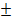 Repeatability: ≤1%Data communication:-  RS-232 serial portPower requirement: -AC 220v ± 15%, 50-60Hz, 100WOutput: -Inner thermal printer   External parallel printerDisplay:  -240x128 LCDInterface:-RS-232 serial pointDimension: -330mm x 355mm x126mm (L x W x H)Method:-Kinetic and point linearity end point non linearity end point ,absorbency, sample bank, multi standards velocity calculation fixed time bichromatic  etc initial rate .Wavelength range:7 wavelength optic system avoiding outer disturbance.Wavelength range: 340nm-700nmFilter wavelength: 340,380,405,492,510,546,578,630nm, +1 free position.Wavelength precision: ±2nm.Quality control:Quality control for all tests.Statistic and print quality control parameters automatically with QC curves.Program: add or delete test items easily according to the condition, modify the test parameters.Display dynamic curves at real time, visually react the process,Dormant automatically for the lamp to prolong its lifespanInput 8 standard curves at most in testing with multi standard method.Max reagent consumption 500uL per sample01DEN5Centrifuge Revolutionary Microprocessor Lab CentrifugeWith brushless induction motor and frequency drive.Digital display of speed & TimeStepless speed regulator0-60 Min digital count down meter.Imbalance detectorSafety lid interlock to prevent cover opening during centrifugation.Max Speed: 5250 rpmMax RCF: 3600 gMax Capacity: 400mlSupplied with 24x1.5ml rotor head02DEN6Electronic Weighing balanceFull digital control methodGLP/ GMP/ISO calibrationWindow directInternal calibrationAnalog for graph displaySpecific gravity enabledCompact body with a spacious weighing chamberDoors open wide in three directionsLevel adjustment with easePiece counting functionUnit conversionCap: 200gmsSens: 0.1 mgPensize (mm): 80 Dia01DEN7ELISA  ReaderA.Wavelength Range -  (340- 750nm)B.Photometric Range - Absorbance: 0 to +4.0 ODC.Resolution -0.001 ODD.Stability - ±0.001 OD (15 minutes after start up) E.Accuracy  - Better than ±1.0% ±0.01 OD (405nm, 0.000 – 2.500 OD)Better than ±2.0% ±0.01 OD (405nm, 2.500 – 3.000 OD)Repeatability  - Better than ±0.5% ±0.005 OD (405nm, 0.000 – 2.500 OD)Better than ±1.5.0% ±0.005 OD (405nm, 2.500 – 3.000 OD) Linearity  - Better than ±1.0%  (405nm, 0.000 – 2.500 OD)Better than ±2.0%  (405nm, 2.500 – 3.000 OD)Filter Capacity - 5 position [4 standard (405nm, 450nm, 492nm, 620nm)Reading Speed - Single wavelength, fast mode, 96 well: ≤10 secondsDual wavelength, fast mode, 96 well: ≤15 secondsPlate Types - 96 well with flat, U or V shape bottomOptical System - 8 measurement channels, 1 reference channelDetector - Silicon PhotodiodesLight Source - Halogen (WI) LampDisplay - Back-lit LCD 90(WI) x 68(H) mm: Resolution 320x240 pixelsShaking - Linear, 4 speed selectableTemperature Control  - Ambient +4°C to +50°CTemperature Accuracy l  ±0.5°CPrinter Interface Connection - USB InterfacePrinter Language - Support PCL – 5 or aboveExternal storage - USB flash driveDimensions - 290(W) x 425(D) x 200(H) mmNet Weight - 15KgGross Weight - 20KgPower requirements - 110 – 220 V auto switching, 50/60HzPower Consumption - 50W (standby), 100W (operation)01DEN8Semi Automatic Rotary MicrotomeSemi automatic microtome with stepper motor driven specimen feed.Vertical and horizontal cross roller bearing mechanism to ensure accurate reproducibility of section thickness.Section thickness selection from 0.5 to 100um.Section thickness range : 0.5um-100um increment0.5um-5um in 0.5 um increment5um -20um in 1um increment20um-60um in 5um increment60um- 100um in 10 um incrementTrimming thickness setting from 1um to 600 um with step rim function.Programmable retraction of 5um to 100 um in 5um.Retraction can be deactivated when not requiredTwo forward and backward coarse feed speed and electric coarse feed at 300um/s and 900um/s.Sectioning modes: 2 continuous and rocking modeShould have rocking mode action of sectioning to minimize the risk of developing repetitive motion disorders (RMD).Horizontal feed of 28 mm via stepper motor and vertical stroke length of 70mm Visual and acoustic remaining feed indication Specimen orientation of 8 degree both horizontally and verticallySection counter and section thickness totalizerAll controls on the instruments with external control unitDisposable blade holder with lateral displacement One hand operated universal cassette clamp and magnetized section waste tray.01DEN9Automatic Tissue processor  with integrated VacuumMicroprocessor controlled Carousal type Tissue Processor with 9 freely selectable programs.User programmable parameters like infiltration time delay time, vacuum on-off, agitation on-off and 80-100 cassettes capacity.Programmable infiltration time from 5 min to 99 hours 59 mins in 1 increment.Excess temperature cut of facility to avoid tissue loss.Delay start-up function up to 9 days advance.Drain time of 60 sec in each station to reduce carry over contamination.Reagent containers of 1.8 liters with seals to minimize evaporation and expose the hazardous fumes.Vacuum for all stations mandatory and Vacuum pump must in integrate in the instrument to minimize the contamination of reagent fumes in the lab environment.Vertical agitation for each station as per need and 3 sec per cycle. Maximum safety concept with automatic immersion of the tissue basket into the beaker in case of power failure.Audible alarms, error messages and warning codes for maximum safety.Should have Aluminum reagent vessels with handle to remove the vessels.Thermostatically controlled wax bath and excess temperature cutout facility at 75 Deg Celsius.Electronic locking facility to avoid inadvertent operation.Facilities of manually lift the carousal and remove tissue in case of long power failures.Activated Carbon Filter System with Advance safety concept and DIN EN ISO 9001 Certification01DEN10Binocular MicroscopeBinocular head, inclined 30 deg. and 360 deg. rotating Widefield eyepiece WF 10X / 20mm Quadruple nosepiece, Anti fungal Achromatic Super Contrast objectives ASC 4X/0.10 Achromatic Super Contrast objectives ASC 10X/0.25Achromatic Super Contrast objectives ASC 40X-S/0.65Achromatic Super Contrast objectives ASC 100X-s oil/1.25Coaxial fine and coarse focusing adjustment in 2 micronBuilt in low position coaxial mechanical stageVertical travel range 27mmTension adjustment to prevent stage driftLarge 140mm X 135mm mechanical stage with low-position coaxialControl. Travel range 78 X 50mm. Focusable 1.25 N.A. Abbe condenser Iris diaphragm with filter holder LED illumination 3W with intensity controlMain supply 220V-240V, VDE plug02DEN11SpectrophotometerLamp Source Long Life Xenon Flash LampDetector Device CCDWavelength Range  200-900nmMeasuring Range 0-4.0 ODWavelength Accuracy +/-1nmSlit Width 4nmNoise  -0.005 OD (RMS)Drift  -0.005 ODPhotometric Accuracy  +/-0.01 OD Photometric Repeatability +/-0.005 ODStray light  0.5%TDNA detection limit  20ng/ulMinimum Sample Volume   with Ultramicro Cuvette  0.5ulStart Up Melodies Selectable from 7 types and muteEnergy Save Mode  YesMemory Storage Internal or SD cardPower Requirement - 110-200V, 50/60Hz01DEN12Articulator wide viewIndividually adjustable,all the joint angles can be continuously set without having to replace any elements,centric locking catch, seprable upper & lower frame,optimized joint mechanics with continuously adjustable angles - protrusion(0-60 degree),retrusion 35 degree,bennett (0-30 degree), side shift 0-1.5mm,protrusion shift 0-4mmcompatible with split cast system with earpiece type spring facebow  transfer complete assembly, one pair metallic and ten pair of plastic mounting plates10DEN13Articulator Model JP30SEMI-ADJUSTABLE ARTICULATOR:- Semi adjustable articulator for complete denture, crown & bridge work that should have all necessary accessories for working with ear face bow and also be used with the biometric value template system. The system should be intrinsic with all plane indicator accessories. Ear face bow should be easy to use with single lock for bite fork compatible for the articulator. Change in Bennet angle should be 0° to 30° with centric locking catch. Incisal guide should be changeable to customize or pre set angles. Retrusive movements should be up to 35° and up to 2mm distance which can be set. Protrusive shift of 0-5 mm should be possible. The articulator should have a support for a better view for working on the model, The shift setting should be 0-1 mm. Ready made mountingshould be available for the mounting of bite forke in Frankfort horizontal. Articulator should have a centriclocking system. Intra-oral tracers should be there for modifying the vertical height.10DEN14AutoclaveWorking pressure : 1.26 kgf/cm2(2.2 kgf/cm2 in case high speed sterilizer)Steam working temperature :12/degree C in case of high speed sterilizer)HYD tested at (Hydrostatic) : Jacket Twice the working pressure chamber – one & half time the working pressure Operating voltage: 400/400 3 phase, AC supply, 50c/sSterilization period : 20to 55 minutes in case of high speed 5 to 7 minutesSteam Exhaust : 5to 7 minutes in case high speed 1 minute Volume 35 literChamber diameter 300 mmChamber depth 500 mmElectric load 3kw14DEN15Automatic shade Analyser Equipment that relates to a computer readable medium comprising one or more programs for carrying out automatic method for determining a patient's tooth shade, compatible with vita shade guide02DEN16Bleaching unit LED Bleaching unit dental teeth whitening system with .wave length 450-480nm with brightness 10000mw/square cm03DEN17Burn- out muffle furnace *	Programmable, Pre set system*	Microprocessor controlled temperature regulation               with digital LCD display*	Heating upto 1100`C*	Mold chamber dimensions *           Height- 100 mm*          Depth- 250-350*          Width- 200-250mm*	230V/50Hz/2300 Watt02DEN18Casting machine Centrifuge Motor cast01DEN19Ceramic furnace – fully programmableFiring chamber should be lined with high-quality insulating materialMolybdenum disilicide heating elementsColor graphic touchscreen display50 freely programmable sintering programs.Safety features that should be present:-Temperature sensor monitoringCurrent monitoringProtection against power failure.Technical requirements:-Dimensions: Firing unit: w x h x d 360 mm x 810 mm x 490 mmPower unit: w x h x d 500 mm x 210 mm x 350 mmWeight: Firing unit: 32.0 kgCasing with power unit: 27.5 kgFiring chamber - capacity: Diameter : 84.0 mmHeight: 90.0 mmFiring chamber - temperature: max. 1600°C Electrical requirements:- Power supply: 200/230 Volt AC 50 Hz110 Volt AC 50/60HZPower consumption: max. 1500 WattsClassification: Safety class 101DEN20Ceramic unitCeramic furnace Unit- Multi- Programmable press & porcelain Furnace (can be used as both a press & ceramic furnace),With QTK muffel Technology,electronically controlled press,automatic double rang temperature calibration(ATK2)technology,Crack Detection System(CDS),Sufficient no. of programs (20 press & 150 firing)USB interface,removable furnace head,power fail save system, With Vacuum Pump, With Free Material,01DEN21Clinical Micromotor with St. & Contra Angle Hand piece Motor of 35000RPM. With control box & foot control18DEN22Centralized Compressor System.Centralized Compressor System.Compressed Air System for 11 Dental Chairs and Maximum 11 operators working simultaneouslyClinic Pressure Station P 6000400 V, 50/60 Hz, 8.6 -10.7 kW, 22.5-25.5 AWith 2 Aggregates, incl. Control Unit, Air Intake Bacteria Filter, 500 litre pressure tank and refrigerant dryer, elec. cyclone separator, relieve valves, 100 % duty cycle, remote controldisplay possible. Designed for up to 30 workplaces for max 20 operators workingsimultaneously. voltage 400 V (3~) frequency 50 / 60 Hz output at 5 bar with 2 aggregates1133/1280 l/min Separate Control Display (5922-520-51) for each machine room requiredDimensions compressed-air station: H 180 x W 130 x D 100 cmDimensions receiver/dryer station: H 210 x W 90 x D 180 cmTechnical Specification:Number of compressors set of 2 compressorsTreatment stations at 60% sim. 50 / 60, at 100%. 20 / 30Voltage V 400/3N/PE/ACFrequency Hz 50-60Rated current A 22.5/ 25.5Power consumption KW 8.6 – 10.7 kW Fuse A 40Characteristic C/D according to EN 60898Electrical connection Ø mm² 6The diameter of the power cable must take into consideration the voltage, length of cabling andthe local situation.RPM min 1500Interference according to EN 55014-1: 2003-09Jamming resistance according to EN 55014-2: 2002-08Protection type IP 20Protection class 1Sound levels dB(A) 91 without Silencing CabinetDuty cycle %ED 100Net weight: kg 535 without Silencig CabinetStart-up pressure bar 6 / 6.5 / 7Switch-off pressure bar 7 / 7.5 / 8*Adjustable using a key-operated switchSafety valve bar 10Tank volume l 500Performance at 5 bar l/min 1133 / 1280Temperature range in operation +10 to +40 °C(ideal +25 °C, with regard to life-cycle of compressed air station and build-up of condensation)Storage and Transport -10 to +60 °CRelative humidity in operation max. 70%Relative humidity storage and transport max. 95% (without condensation)Compressed air outlet connection G1" Internal threadingCentral air suction connection DN 70Condensate connection DN 50Condensation volume150-210cm³ per condensate drain cycle, depending on temperature and relative humidityRequired room ventilation m³/min 30Dimensions P 6000 (H x W x D)Compressed air module cm 180 x 130 x 100With Silencing Cabinet cm 210 x 140 x 125Tank module cm 210 x 90 x 180Required distance between the tank and the compressed air module ca. 30cmTotal required space (Including access) cm 210 x 400 x 300Supplier has to connect the compressor to Dental Chairs. Turn key basis.07DEN23Cone Beam EquipmentThe cone beam CT should be of the flat panel type sensor system.The CBCT should have movements which enable the exact location of the image volume and thus enables the adjustment of the volume size. Should have a pulsed exposure, which is accurately synchronized to the image capturing, enables short and effective expourse time, with tube current modulation which reduces the patient.Dosage and improves the image quality should be provide in the system.Study volume size and target area should be selectable on the control panel to meet, diagnostic needs without exess radiation outside the area of interest.Advance large view volume stitching program should be provide which offers low dose, large volume imaging through the selection and targeting of up to 3 horizontal volume and two vertical volumes. Once captures the targeted volumes are stitched together by the software. The unit should be of the all in one type, meaning, a basic OPG, investigation, chephalograms, and also the 3D images can be taken on the same machine without any structural modification and should be easily selectable feature on the system. KV and mA should be automatically selectable according to the patient anatomy should be present. Programs to match the diagnostic task, which will effectively minimize the radiation dose, should be provide.There should be a facility to choose the, high resolution mode, normal resolution mode and the low dose mode depending on the applications for various needs. The software should be dicom compatible which is compatible which runs on windows. Mac etc and should embrace all modern IT standards.3D cross sectional module should be provided.TMJ module should be provided.Implant planning module should be provided, or any third party software can be easily integrated to the system, with out compromising on the workability, performance etc should be possible in the system should be provided.There should be a facility to make medical models for true visualization which also assist in preoperative planning for demanding operations etc should be available. The above also helps in dental education perfect tool for communication between different treatment stakeholders.Shorter treatment times. Increased patient safety and improved result for demanding operations, should be available with the machine.Excellent for training and education of students and pg’s in a dental school set up.Different volume sizes should be mentioned and the options available with the same.The 3D reconstruction software should have high contrast object compensation, and improved artefect removal should be provided. Minimum computer requirements: windows Xp, windows 2003 server or windows Vista, 3GHz processor. 3GB RAM, 2x500 GB hard disk (RAID 1 mirroring), CD R/W and /or DVD R/W, a back up device,5 KV servo stabilizer should be provide, 15 minutes UPS back up should be provided, for the main work station.3S Sensor and software details can be attached in a separate sheet so as to understand the specifics in details should be compulsorily provided.   01DEN24Dental chair Electrically operated dental chair mount unit  1. Electrically Operated  micro processor based multi  programmable Dental Chair. 2. The Chair should have   Erasable Programs with Microprocessor controlled,   where Doctor can set his own  programs.  The Program switch should be  fitted      to the instrument Tray.  Program 0  and  Gargling. 1   & 2   erasable Program3. Body converging Movement Back rest and body should moves together, so that it will not strain the back of the patient. .When it is  completely flat, surgeon should  get the head down position, 4. The Right side Arm of the Chair has lateral rotation for easy access of the Patient. Chair Mount Unit  fitted with:  a) LED Light with 3 intensity with 3 axis movement, 40,000 to 45,000 Lux ,          Maximum power consumption should be 4 to 6 watts. On/off by sensor switch non-touch  3 step Intensity control by non-touch sensorb)Auto water connection  for Spittoon and Tumbler. Total basin cover should be single piece high quality porcelain with perfect smooth spittoonSTAINLESS STEEL INSTRUMENT TRAY for keeping instruments.LED X-RAY VIEWERMonitor Mounting Arm with the integrated wiring f) HIGH & LOW VACCUUM MOTORISED SUCTION  : Noise free, which consists of High Vacuum and Low  vacuum with flow control valve with Auto Start.  The Fluid collection container  has  auto drain  system and   also auto flush system.  Amalgam collection filter.Modular  (Delivery System  over patient)  fitted with:AIROTOR  CONTROL & High speed Airotor Hand piece i)    Airpolisher compatible to Airotor coupling        with 500 gms powder of lemon  flavourB.  Micromotor  Micromotor  Brushless Speed range 2000-40,000 RPM.with digital display of speed Should be Supplied with: i)Contrangle Handpiece –Autoclavable speed 40,000 RPM 1 No            		            ii)Straight  Handpiece –Autoclavable speed 40,000 RPM    1 No  C.  3 Way Syringe for Air , Water & Spray  2 Nos      one for Doctor and one for AssistantD. Piezotronic Scaler                     1 No 		       Piezotronic Scaler  28 to  32 Khz frequency. Autoclavable Handpiece total control is micro processed based control unit. Handpieces most sleek. The scaler is supplied with 3 tips  be any heat  ZERO BACK ACHE STOOL :Should be most latest  Surgical Stool   having raising and lowering by pneumatic piston with chromium plated legs. Back rest should move forward and backward along with the body by pneumatic piston and it should give support all the time.  The seat should have a piston to move with the body when a Surgeon leans forward.31DEN25Dental chairPediatric dental chair•Body Contoured electrically operated zero programmable Chair (Multi programmable)
•Sensor Operating Light with Two Intensity.
•Chair Porcelain Spittoon
•Vacuum Suction : High & Low (Motorized)
•Chair Mount Unit Modular Delivery System - Hanging Cords.
•Airotor - Two points
•Choice of Hand piece : Titanium cellular Optic Fiberoptic, Ultrapush. Super Torque, Miniature & Standard
•Micro Motor : Mighty 35000 rpm/ Supreme micro motor with 35000 rpm •Scaler : Piezotronic Scaler with 3 Scaling tips
•Light Cure Regular/LED Light •Three Way Syringes - two nos.
•X-Ray viewer•Multi Functional foot control06DEN26Dewaxing unit DEWAXING UNIT:-The machine should have a programmable microprocessor based from 0 to 98 hrs to set programme for start up.The machine should have integrated 6 showers for dewaxing. The body should be made for complete stainlesssteel for long lasting performance. The dewaxing unit should also be useful as an acrylizer.02DEN27Digi SLRSLR CAMERA :- Digital SLR CAMERA for intra oral use -Digital SLR Set W/Body Cap, LCD MonitorCover, Neck Strap, EN-EL3a Rechargeable Battery, MH-18a Quick Charger W/PowerWire, USB Cable, Video Cable, Software CD ROM, Rechargeable Battery ,18-70 MMF3.5-4.5 G AFS DX IF –ED Zoom Lens ,Scandisk 1GB Compact Flash (CF) MemoryCard, additional macro-lens and filter, Auto Zoom Flash compatible with camera, RingFlash Compatible with SLR Camera, Light- Kit and Backdrops for the studio05DEN28Diode Laser Unit Wavelength 810/940/980 nm power -  0 to 7 Watts02DEN29Dry model trimmerRPM 2800 1 HP with 2 ball bearing & diamond disk02DEN30Electro CauteryOutput: monopolar  (frequency 500+25 Khz) cut control full scale (pure) 375+10W. 500 O load. Cut control full scale (Blende) 250+10W. 500 O Load (Continues bleding through hemostasis control) COAG Control 125+15W Bipolar generator (frequency 650+25 Khz) out put lavel 70+5W. 125 O load Power 230V+5% 50Hz Size 480x290x180mm Weight 15 kg. Applications: for all type of Major Surgery includes under water cutting T.U.R. and for bipolar micro Co-angulation   05DEN31Endodontic instrument removal systemSystem used to retrieve the separated instruments From root canals full set of instrument for removing crown, broken / separated instruments03DEN32Endodontic  vacuum irrigation systemsystem   to irrigate root canal in which vacuum pressure pulls micro particles out of the root canal system07DEN33Endodontic microsurgery kit02DEN34Endodontic operating microscope zoom optical system. Excellent depth of field. Interpupillary distance from 50mm to 75mm both eyepiece tube with diopter adjustment (+5 diopters)adjustable Inclination to VerticalEye Piece: 10 x or 12.5 x paired wide field.Magnification: 5 x - 40 xWorking Distance: F = 220 mm (can be supplied with supplimantry extra lences for 250, 300mm)Focusing: Motorized with foot contro.Light Source: 24V, 250W twin reflector lamp high intensity / LED sensor.Illumination: Coaxial through the lens fiber optic cable. illumination control continuous adjustment.Arm: Counter balanced pantographic arm with 320 degree Rotation.Stand: Mobile floor stand on five castor wheels for easy handling and stability/wall mount /ceiling mountAttached camera and video decoderdisplay panel.                 With Various filter01DEN35EndomotorEndomotor with handpieceWith rotary and reciprocating motion, torque control, multi programmable capability, auto reverse feature.03DEN36HANDPIECE CLEANERSafe for anybody to useAutomatically purges excess solution from handpiecesAutomatically removes solution vapour from the chamberEconomical, efficient and time savingExtends the life of handpiecesCompact size and easily installedProfessional handpiece maintenance  and lubrication systemMaintains all handpiece brandsA fail safe maintenance solution for all dental handpieces02DEN37Hydraulic bench press ×Working pressure-200 atm×Test pressure-400 atm× With pressure relief valve04DEN38I.O.P.A. X- Ray machine Compatible to RVG with following features on wheel / wall mounted 70 kV / 7mA - Ray tube, with International safety standards, soft positioning arms for accurate tube positions great lightness and flexibility in the movements head tube and cone are insernally lead coated to avoid scattered radiation high voltage generator with high efficiency in the emission of the x-rays digital control equipped with an easy ready display indicating with precision the selected time  exclusive angular indicating system for head positioning in various radiographic techniques high efficiency and greater sharpness of the radiography, shorter exposure time and greater safety double pantographic arm with vertical and horizontal smooth movements    07DEN39Induction casting machineElectrical single phase 230v 50/60 Hz- 4kwCrucible Capacity 80gc .cm. – 80 g. precious alloys – 80 g titanium alloys Flasks from 30 to 80 mm – 55 mm hWater cooling – built in closed circuit systemOptical infrared pyrometer – automatic measurment and programmable stablization 2% 3%Dimension – base mm 720x670 H mm 1000Weight – kg 14001DEN40Iontophoresis unit For treating dentinal hypersensitivity 01DEN41Laryngoscope with all size bladeLaryngoscope with curved & straight blade size 1,2,3,402DEN42Linear Staining SystemTechnical DataNominal supply voltage                                                                    100- 240 VAC ± 10%Nominal frequency                                                                                                  50/60 HzMaximum power draws  150VAWorking temperature range                                                                        +10°C to + 35°CRelative air humidity                                                        Maximum 80%, non condensing Dimensions and weights:Basic instruments (W x H x O)                                                            1435 x 444 x 436mm01DEN43Milling Machine It should contain4-axis milling machine, dental prostheticsMills wax and Zirconia for precision copings and crownsCompatible with industry standard softwareAllows materials to be tilted + 20 degreesProduces high-quality shapes with no undercuts Three types of clamps are included , one for disks and two for blocks, making it easy to securely hold a wide variety of materialClear dust colletion capsule captures all milling materials for a clean environment free of dust particlesTool sensor automates machine and tool setup, saving valuable timeDesktop device compact enough for small office spacesAffordably priced dental milling system.01DEN44Model Trimmer with diamond disk, high speedMODEL TRIMMER WITH DIAMOND DISCShould have approximately HP 1 and 2800 RPMShould be ergonomically designed, heavy duty, low noise, single speedShould have diamond wheel size 10”Should have automatic water valve with water spray attachment and splash shieldShould have orthodontic work table completeShould have foot switchShould have provision of both dry/ wet trimmingSource: Indigenous / Imported.05DEN45Monocular microscope with eye-piece pointer                                                                         Monocular tube inclined at 45, rotable in 360 and locked permanently.Optics: - 10x, 40x and 100x oil immersion achromatic objectives of superb optical quality and locked in 10x Wf eyepiece (18mm).Co axial coarse and fine focusing mechanism with tension control.Illumination: - Well balanced light for low and high power objectives through 6 V and 20 W halogen bulb and electronic regulator for continues intensity control.Quadruple revolving nosepiece.Mechanical stage: - Stage size 125mm x 145mm with traverse area of 50mm x 56mm right hand low drive co axial mechanical stage.Sub stage condenser NA 1.25 with iris diaphragm and swing out filter holder moving up and down through rack and pinion.Attachable mirror reflector in case electricity is not available.Monocular Tube, inclined at 45, rotatable in 360 & locked in permanently 01DEN46Halogen OT light ( Single dome and double dome)Single dome ceiling mounted halogen lightEpoxy coated fibre / metallic single dome size 525mmDichroic coated glass reflectorShadow less cold & white high-intensity light with colour corrective filter glass to minimize heat.Spring balance control systemHalogen lamp 24V, 150W with option of secondary lamp with auto switch on to reserve bulb within 5 seconds in case main lamp failsLux output 1,10,000  10%Field size 200-250 mm diameterSterilizeable focusing adjustable detachable handle made of brass260 & 31 arm movementDome tilting angular 45, lateral 60Power supply source auto cut transformer / CVT with intensity controlInput power supply voltage 170V-260VQuote for double dome model also, as above01DEN47O.T. TableSide end control hydraulic OT tableSide end control double cylinder heavy duty hydraulically operated tableFive sections stainless steel topHydraulic lift lockingJerk free smooth operationTable base covered with SS sheetDetabhable head & leg sectionEasily movable & floor locking system with oil refilling portStainless steel side railingFoot pedal made of stainless steelAccessories clamp made of brassAccessories : Arm rest 2 nos., 50mm thick sponge mattressLocal service support with engineer based at Indore02DEN48Palatel Trimmer with suction2800 RPM high torque 304 grade S.S. Dull finish work surface, Dust collection part in back with adapter hose, 1 fast cutting trimmer02DEN49Periodontal surgery  instrument setA-KIRKLAND PERIODONTAL KNIFE                  15/16 ,no. B-ORBANS PERIODONTAL KNIFE	   1/2 no	C-BUCKS PERIODONTAL KNIFE        3/4 , 5/6 no D.KRANE KOPLAN POCKET MARKER	F-TISSUE NIPPER	G-CUMINE SCALER	H-MALLET		 I-OSCHENBAIN CHISE J- SCHLUGER BONE FILE    9/10K- SUGERMAN FILE  1S/2S, 3S/4S01DEN50Phantom head unit Phantom table fitted halogen operating light, phantom head body type, neck joint with all the movement, T.M.J. movement, modular with airotor, micromotor with contra angle hand piece, 3-way syringe, jaw with ivorine teeth, preferably with soft gingival, dental operators stool (not to use extracted or cadavers teeth)40DEN51Piezon Ultrasonic scalerWith surface, interdental and subgingival  tips (with digital display) power selection modes. Turbo for fast removal of hard calculas & Tarter scaling.  Piezotronic Scaler  28 to  32 Khz frequency. Autoclavable Handpiece08DEN52Pindex system:-Manual drilling synthetic care with accessories hand drill – 1 piece, set flexible socket former, tool for drill changing, socket wrench, pin introduction set,+ trimmer01DEN53Plaster dispenserShould have a capacity of 20-30 kgsShould be wall mountedShould have a stainless steel bodyShould have inside rubber container to prevent dispersion of dust in the environmentPlaster should be protected from humidity and other polluting elementsShould dispense plaster in dusty powder formDigital electronic timer preferred.02DEN54RVGRVG is a Digital imagin system, which allow quick or immediate viewing of image without using dental X-ray film, consist of an intraoral sensor or imaging plate, an x-ray system, computer hardware and software for image processing, and a hard-copy printerOperational RequirmentsRVG sensor and the computer system along with imaging software is required. X-ray generator is not to be quotedTechnical SpecificationA. RVG sensor systemShould be based on CMOS / APS 10-30 lp /mm true image resolution exclusive sensor with compelete software package including optical fiber technology.Plastic pack design to allow easy periapical and bitewing radiographUSB CableAvailable in three (Small, Medium & Large) size to help meet the unique imaging needs of practice and patients.Thickness of the sensor should be 2-5mm.Sensor life should be more than 350000 exposures. Sensor active area should range from 450-1000 square mm for different sizes of sensor. RVG / System software.1.  Should be licensed.2. Should have facility for RVG well as intra oral camera.3. Should have automatic acquistion and save facility.4. Should have Sharpening, cleaning and improving feature. 5.Should have search facility by patient ID name or any other criteria.6.  Should be internet compatible.7.  Should be capable of generation reports.8.  Should be capable of avoiding accidental deletion.B. Radiation protection accessories : lead apron, thyroid collar, gonadal sheath. C. Computer Hardware:    1.  Should be Intel Core 2 duo Pentium PC with 160 GB Hard disk, Min. 512 Ram. DVD writer, 17 Inches LCD / TFT Monitor.   2.  Should have compatible color photo printer.4. System Configuration Accessories, Spare and consumables    1.  System as specified.5. Environmental factors   1.  The unit shall be capable of being stored continuously in ambient temperature of 0-50 deg C and relative humidity of 15-90%   2.  The Unit shall be capable of operating continuously in a ambient temperature of 10-40 deg C and relative humidity of 15-90%.6. Power Supply  1.   Power input to be 220-240VAC, 50Hz fitted with Indian plug  2.  Suitable UPS with maintenance free batteries for minimum one-hour back-up should be supplied with the system.7. Standards, Safety and Training    1.  Should be FDA, CE, UL or BIS approved product   2.  Manufacturer should have ISO certification for quality standards.   3.  Electrical Safety conforms  to standard for electrical safety IEC 60601-1 general requirements (OR EQUIVALENT BIS Standard) 8. Documentation    1.  User / Technical / Maintenece manuals to be supplied in English.   2.  Certificate of calibration and inspection.   3.  List of important spare parts and accessories with their part number and costing.   4.  Log Book with instruction for daily, weekly, monthly and quarterly maintenance checklist. The job description of the hospital technician and service engineer should be clearly spelt out.              06DEN55Spindle grinder28000 RPM with vacuum suction  01DEN56Surgical Micromotor fiber optic having 200-40,000 RPM, high torque with foot control, low noise and vibration free autoclavable Micromotor . Advanced torque calibration to automatically set optimum speed and torque for each individual  attachment with high level accuracy. Cellular optic light emission from the handpiece provides clear illumination of the target site to facilitate even faster more precise treatment.   Supplied with.20 degree angle hpStraight Handpice autoclavable 40,000 rpm 20: 1 Reduction handpiece for implant02DEN57Surveyor Implant Micro Surveyor02DEN58Ultrasonic croUltrasonic crown remover for removing crowns BridgesHand force removal with compressed air as removal method with 3 attachment types clamps, forceps & loops 02DEN59Piezotome Unit1 Hindpiece, Set of 6 bone surgery Tips, Set of 5Sinus Lift Tips, set of 6 Power Periotome Tips, Set of 5 Intrlift Tips, 1 Large Sterilization  Cassette, 2 Sets of Autoclavable Tubing And 20 Irrigation Bag Spikes02DEN60Orthodontic Micro Implant kitwith sizes of implant from 008 to 012 10 implant each, Implant driver 1 palatal, 1 Universal, 01 punch drill, 01 guide drill with Autoclavable Implant kit box01DEN61Cordless LED Light cureLight cure unit type with cooling 1300 m/w/59 cm. With 4 cooling modes (RAMP Fast, Long & plux )Powerful Lion battery- 4000 sec.work10DEN62HIRO System for lingual Orthodontics01DEN63Hydro solder Unit Compact with maximum gas production up to 80 1/b main connetion voltage 230 U/50 Hz 2-1 reactor and nickel electrode no necessity for changing electrodes. Through compliance with safety regulator01DEN 64Pressure molding machineUniversal unit for complete thermoforming tech. Should be suitable for all techniques. Press (min-4bar, max 6 bar)Trial kit containing at least 100 plates of diff. Sizes thick & color02DEN65TARG Torque angulation reference guide01DEN66Mobile Dental VanThe technical specifications of the Mobile Dental Clinic are divided into:1. Selection of Vehicle Chassis2. Vehicle Fabrication Specifications3. Dental EquipmentSelection of Vehicle ChassisEngine Details (Bharat IV / Euro IV complaint)Cylinders – 		6 Max Power – 	92 KW @ 2400rpm Max Torque – 	416 Nm @ 1200rpm Clutch 350 – 		360 mm Dia, Single plate dry Gear Box – 		5 speed synchromeshSteering - 		Power Steering Brakes - 		Dual Line Full air brakesRear Axle - 		Fully floating hypoid GearBattery - 		24 V (12V X 2) – 150 AmpHrFuel Tank capacity – 150 liters or above  Chasis (should be approved by govt recognized centers like ICAT,VRD,ARAI and CIRT)Suspension front - 	Shackle Ended / rubber ended leafSuspension rear - 	Air Suspension Tyre - 			10.00 x2 – 16 PR (7 including spare)Overall Length - 	at least 11020 mmFront overhang - 	at least 2000 mmRear overhang - 	at least 3380 mmMax laden Weight - 	front axle 6000 kgMax laden Weight - 	rear axle 10000 kgMax laden Weight - 	Total  16000 kgVehicle fabricationGeneral Body - 		Aluminium / Steel 12-16 guagePaint  - 		Powder coated paint Graphic exterior - 	to be approved by collegeWindows - 		sealed window Door - 		wide for stretchers & wheel chairs(2.5 feet) Entry - 		Low floor ladder entry Insulation - 		fire retard insulation in Body and FloorFloor - 		Metallid SS floor with durable Vinyl FlooringStorage tank- 	250 L with pump 0.25 HPWaste Water - 	200 L waste water tank from dental chairElectrical Wiring - 		2.5 mm2 for 5 amp and 4 mm2 for 15 amp 	                      Insulated copper wire with proper earthing Voltage Stabiliser - 	5 KvCircuit breaker - 	Adequate number of MCBsShore Power - 	External power supply provisionGenerator - 		5 Kva, Diesel, 4 cycle, water cooled, 				vibration free, noise lessAir  condition- 	3 ton Split design (5 star rating BEE)Flasher and Siren - 	Ambulance style Lights - 		appropriate lights on external and roofInterior Lights - 	Adequate LED lights Fan - 			Adequate number of Mini FansPower points- 	Adequate number of 5 amp and 15 amp 	Driver Cabin First aid boxFire extinguisherDoctors Cabin Seating capacity - 	12 people (front facing) Foam - 		High Density moulded polyurethane foamRest - 			Head rest and foldable arm restOperating Area Wash Basin - 	1.5 Feet X 2 FeetLCD TV - 		22 inchDVD player - 	with remote control Refrigrator - 		75 litre or abovePA system - 		hand held battery operated PA systemWorking Table - 	1.5 feet X 5 feet Granite TopFurniture - 		Furniture and fixture made of termite resistant plywood with laminate , drawers with proper channel, doors with proper handle and hinge. Adequate for storing all 	dental material and equipments     (compressor, fridge, scaler, etc) Dental Equipments Dental chair.  ELECTRICALLY OPERATED DENTAL CHAIR MOUNT UNIT  1. Electrically Operated  micro processor based multi  programmable Dental     Chair. 2. The Chair should have   Erasable Programs with Microprocessor controlled,     where Doctor can set his own  programs.  The Program switch should be  fitted      to the instrument Tray.  Program 0  and  Gargling. 1   & 2   erasable Program3. Body converging Movement Back rest and body should moves together, so that it will not strain the back of the patient. .When it is  completely flat, surgeon should  get the head down position, 4. The Right side Arm of the Chair has lateral rotation for easy access of the Patient. Chair Mount Unit  fitted with:  a) LED Light with 3 intensity with 3 axis movement, 40,000 to 45,000 Lux ,          maximum power consumption should be 4 to 6 watts. On/off by sensor switch non-touch  3 step Intensity control by non-touch sensorb)Auto water connection  for Spittoon and Tumbler. Total basin cover should be single piece high quality porcelain with perfect smooth spittoonSTAINLESS STEEL INSTRUMENT TRAY for keeping instruments.LED X-RAY VIEWERMonitor Mounting Arm with the integrated wiring g) HIGH & LOW VACCUUM MOTORISED SUCTION : Noise free, which consists of High Vacuum and Low  vacuum with flow control valve with Auto Start.  The Fluid collection container  has  auto drain  system and   also auto flush system.  Amalgam collection filter.Modular  (Delivery System  over patient)  fitted with:AIROTOR  CONTROL ONLY i)    Airpolisher compatible to Airotor coupling        with 500 gms powder of lemon  flavourB.  Micromotor  Micromotor  Brushless Speed range 2000-40,000 RPM.with digital display of speed Should be Supplied with: i) Contrangle Handpiece –Autoclavable speed 40,000 RPM 1 No  ii)Straight  Handpiece –Autoclavable speed 40,000 RPM    1 No  C.  3 Way Syringe for Air , Water & Spray		                                 2 Nos      one for Doctor and one for AssistantD. Piezotronic Scaler                     1 No       Piezotronic Scaler  28 to  32 Khz frequency. Autoclavable Handpiece total control is micro processed based control unit. Handpieces most sleek. The scaler is supplied with 3 tips  t be any heat  a.ZERO BACK ACHE STOOL :Should be most latest  Surgical Stool   having raising and lowering by pneumatic piston with chromium plated legs. Back rest should move forward and backward along with the body by pneumatic piston and it should give support all the time.  The seat should have a piston to move with the body when a Surgeon leans forward.b.Light cure Cordless LED Light cureLight cure unit type with cooling 1300 m/w/59 cm. With 4 cooling modes (RAMP Fast, Long & plux )Powerful Lion battery- 4000 sec.workBoiler Ultrasonic cleaner Portable x ray Developer box Intra oral camera3 mega pixels or more cmos, sharp and vivid images.
USB 2.0 connection, can be connected directly to PC or Laptop.
The images can be saved via software which included in the package.
Open code, works with most of Dental Clinic Management softwares.At least  6 LED LAMPS.Auto focus lens with 5mm-50mm focus range.Freeze Button, light on/off button.USB Cable Length: 2mAngle of view minimum 90Field of view minimum 8001DEN67Anesthesia machine1. MS & aluminum combined structure with polyurethane coated finish for long life.2. Forged body regulators for medical oxygen & nitrous oxide for maintenance free operation.3. Two numbers each forged yokes with ss fittings for medical oxygen & nitrous oxide at the sides.4. Colour coded Yoke mounted high pressure gauges.5. Two tube rotameter with oxygen ratio controller with unitized rotameter.6. Magill’s breathing system one number in addition.7. Bain’s breathing system one number in addition8. Safety features :Oxygen failure warning device (OFWD)Nitrous oxide cut off in the absence of oxygenOxygen ratio controller9. Large diameter castor wheels with individual brakes at front castors10. Local service support with hand-phone number of engineer11. Should be manufactured in an ISO certified facility12. Circle absorber may be quoted as an option13. Cage-mount isoflurance vaporizer may be quoted as an option01DEN68Casting Machine Motor castwith the safety door closure Gas blow torch with Regulator01DEN69Short cycle AutoclaveTable Top front Loading Autoclave Fully Automatic Micro - Processor based controlTemperature select 121 C Nd 134 C Chamber Size approximately : 225 mm Dia x 430mm Depth01DEN70Preheating furnaceWith digital display and controller cum digital timer Can work on 220/230 volts ACInner size 300x250x350 mm02DEN71Distraction Osteogenesis kitIntra oral mini distractor for mandrual right & left distractor langth 15 mm, 20 mmIntra oral mini distractor vertical for alveolus 2+2 holes, 3+3 holesExtra oral mandibular uni directionalExtra oral mandibular multy directionalScrew driver for intra oral distracter Screw driver for extra oral distracter Box type, Hegsa gonalScrew 2mmx 6mm stain les steel 2mmx 8mm stain les steel 2mmx 10mm stain les steel02DEN72Grafting kitSkin grafting handle (Humby’s knife)Doyen mouth gagRib cutter double actionDoyen’s rib shearRib raspating right & leftBone cutting forcep double action02DEN73Osteotomy kitNasel chisel & guard 4mm, 6mmTessier osteotome 15mm, 20mmFine osteotome straight 3mm, 4mmGigly saw wireGigly saw handle in pairNylon faced hammer02DEN74Soft tissue Dental LaserDimensions WxHxD (3.5”x7.0x2.5”) (8.5x18x6cm)Weight 2 Ibs (1.0 kg)Operating voltage 100 to 240 – at 2AFrequency 50/60 HzLaser classification IV (4)Wavelength 940+15mmMax output power 7 watts at940Power models continuous, pulse modulationPulse length 50 sec (0.05) 10 secPulse interval 50 sec (0.05) 10 secPulse repetition rate up to 10 KhzFiber tips diameter 200,300,40002DEN75Oscillating sawFor intra oral use with all hand piece & different types of bladesMicro saw hand piece ISO-E typeReciprocating – 1.8 mm vertical reciprocating action Oscillating – 17 degree horizontal reciprocating actionSagittal – 3 degree horizontal reciprocating actionBaldesReciprocating 11 mmReciprocating 20 mmSagittal 10 mmOscillating 6 mm x 30mm6 mm x 45mm6.5 mm x 30mm6.5 mm x 45mm9.3 mm x 30mm9.3 mm x 45mmMicro surgery Hand Piece Straight 1:1 direct drive20 degree angle hand piece 1:1 direct drive02DEN76Cautery MachinePerformanceOperating frequency : 350 Khz minDisplay : Dial controlThree cut modes : Pure auto cut and two blended modes for proper haemostasis in cut modeMicro / Macro bipolar modesThree coag modes : true spray, force coag & self coagSeparate monopolar & micro bipolar outputsLight weight with microprocessor design preferably 4.5 kgs. Patient safety :Isolated RF outputSelf limiting outputMicro control feedbackPower supply safety : 170-255 V ACAccessories :Double pedal foot switchAA patient plate with cableAutoclavable click handleSet of electrodesBipolar forcep with cordList of major installation in Indore region local service engineer (state yes or no)04DEN77Magnification loupes with attached fiber optic led lightPrism loupes with adjustable inter ocular distance, adjustable viewing distance, magnification 3.0X or higher. Working distance more than 300mm.03DEN78Apex locator5th generation or above02DEN79Piezo Ultrasonic scalerUltrasonic unit with full range of endodontic, retro preparation and conservative tip inserts02DEN80Vertical reciprocating endodontic handpieceEndo hand piece with capability of attaching both latch type and hand endodontic files. Capable of working with e-type motor.01DEN81Tooth Contact buildup system To build up proper contact between adjacent teethcompatible with all present dental composite systems and light cure units.01DEN82Intra oral camera3 mega pixels or more cmos, sharp and vivid images.
USB 2.0 connection, can be connected directly to PC or Laptop.
The images can be saved via software which included in the package.
Open code, works with most of Dental Clinic Management softwares.At least  6 LED LAMPS.Auto focus lens with 5mm-50mm focus range.Freeze Button, light on/off button.USB Cable Length: 2mAngle of view minimum 90Field of view minimum 8005DEN83Paquette Blade Handle for periodontal surgerySpecification not required01DEN84Laboratory Micromotor With control box & foot controlMotor of 35000RPM. 20DEN85Autoclave Verticle Size – Approximataly 350x550mmSteam release valve Temperature & pressure individual Double drum, Double chamber with extra safety valve Pressure for 2 different temp. 121’C & 134’C08DEN86Compressor 1.0 HP Oil Free compressor  Impoved Head (with  Indian Tank)20DEN87Composite restorative instruments kit Composite restorative instruments of various shapes and teflon coated 12DEN88Basic bone plating instruments containg--Bon eleuators-Plier -Bone tap-Trocar sleeve-Depth huaze-Self holding screw driver with aluminum handle and fiber -Ordinary screw driver -Mini open gear bone drill with 2 collets-Plate bending forceps with & without pins-Plate holding forceps -Plate bander-Modlling lever-Bone holding forceps-Scrow holding forceps simple & X action.-Instruments should be compatible for use with titanium plate & screws ISO 9001 companyShould be supplied in a autoclaveble ss box and bags03DEN89Maxillofacial trauma and reconstruction plating system-The Plate and screws should be of titanium feeling bio-compatibility, corrosim resistance and a self referrting protect titanium oxide layer.-All plates should accept scrow of all diameters with ruuber or looking -The design of the plates should be such that they aceept locking as wall as neubral screws.-There should be are screwdriver compatible for all screw 1.2mm & 1.7mm-There should be one screwdriver compatible for all screw of 2.0mm , 2.3mm & 2.7 mm diameters & typesInstrumentation--Plate and screw holding forceps-plate bendign tools /cutter-Universal bending pliex -Trocar-Drill bits, Dental shaft and of different size-Crose pin screwdriver compatible with all size/ types of screws -Depth gauze should e quated with pltes & screw of all size & shape-The System should be quoted with sutable stores and sterliging contationar for complet inventer and the system should samply with information for design & Qualithy.-2.2 screw system for intermaxillary fixation.-Story-Sterlizable implant container.	Instrumentation-screwdriver handle-screwdriver blade crossfit-twist drill dentel shaft end size 1.5x40mm normaly 20mmCompornts--Titanim Inf screw size 2.0x5mm cros-size self lapping (uplay)-Titanium INF screw size 2.0x14mm-cross slef selflapping -Ligahere wix blund 0.5x160mm02DEN90Dental Implant system4.	Dental Implant SystemThe Completes kit with instruments &  implate and physildispenser  with handpices4.1 Secification for dental implant Instruments-Inteonaly imifoted round beer-2.00 mm Sharp point internally derigatel pilot drill.-2.2mm drill sharp point internally irrigate-2.5 mm drill -2.8 mm drill-3.30mm drill-4.30	mm drill-Drill extension with internal irrization.-Surgical rateckt drach with variable large adjustment from 10 to 40 n cm lavily squaer & tcex head atticment.-Adapter for hex ratelct.-short medium & loy location tool for dental hex screw implants-Mini implant short insertin tool adapter-Immidiate loding implant slot  & by insrationhol adapter.-Parallilty tool -40.050 hex screw drum short & low4.2	Specification for physiodespenser along with handpice-Maine unit should be capable of indipanted control-Should be possible to switch moter on/off from main unit without touching foot switch.-Should be possible to switch pump of/off form main unit without touching foot switch.-All parameters should be capable of charge independeantly form main unit -Foot pedal should have dynamic speed control-Veriable large settiys from 5-60 n cm should be available -Calibration of  large should be possible Micromotor cable should be completely autoclave.4.3	Threded inplants of all sizes and layers should be provided along with all dostitic comamt02DEN91Dental Chair Electrically operated Dental chair mount unit Without attachments1. Electrically Operated  micro processor based multi  programmable Dental  Chair. 2. The Chair should have   Erasable Programs with Microprocessor controlled,where Doctor can set his own  programs.  The Program switch should be  fitted to the instrument Tray.  Program 0  and  Gargling. 1   & 2   erasable Program3. Body converging Movement. Back rest and body should moves together, so that it will not strain the back of the patient. .When it is  completely flat, surgeon should  get the head down position, 4. The Right side Arm of the Chair has lateral rotation for easy access of the Patient. Chair Mount Unit  fitted with:  a) LED Light with 3 intensity with 3 axis movement, 40,000 to 45,000 Lux ,          Maximum power consumption should be 4 to 6 watts. On/off by sensor switch non-touch  3 step Intensity control by non-touch sensorb)Auto water connection  for Spittoon and Tumbler. Total basin cover should be single piece high quality porcelain with perfect smooth spittoona. STAINLESS STEEL INSTRUMENT TRAY for keeping instruments.b.LED X-RAY VIEWER24S.NNAME OF EQIPMENTSPECIFICATIONTOTALFOM1Autopsy table1. Table Top- Stainless steel, Type 304, Satin Finish / Stainless steel- Should have dissecting area and sink.2. Dissecting Area- should have grid plates.3. Sink- Plumbing should be factory finished.- should have hydro aspirator with reverse flow features, control valve and vacuum breaker.14. Polyurethane dissecting board - 2 feet x 11/2 feet blade handles and goosneck faucets- Should have sink rinse with hose fittings and hose hanger.4. Table Pedestal- Stainless steel, Type 304, Satin finish- Pedestal type5. Ventilation- down draft ventilation system6. Electrical Receptacles- GFCl type/ shock proof safety precaution in situ, 220-240 volts AC 50 Hz7. Disposer unit- should have soulnoid valve.8. Dimensions- length 250-260 cm- width 75-80 cm- height -should be adjustable  80-100 cm9. Polyurethane head rest - - must be able to support neck while dissection10 Stainless steel centimeter scale - Must be engraved type11. Scale support socket - must be able to hold the scale support bar steadily.Should  have hot / cold water fixtures with wrist operation.12. Polyurethane dissecting board - 2 feet x 11/2 feet blade handles and goosneck faucets9FOM 2Mortuary CoolerThe chamber for four Dead bodies.Temperature between (4 to 6c)Insulation poly urethane foam.Roof top refrigeration unit with air cool condenser.Electric supply 230+10 V-50 HzA vapour proof incadescent lamp.Digital type temperature indicator cum controller.Rust Proof Body.Door stainless steel.Stainless steel tray in single pieces two and four respectively for both unit edge and handles.The assembly should have three pieces carriage assembly which includes frame and lower and upper carriage and should ride on wheels.Minimum 20 installations in India and 3 in Bhopal and should have 20 in this field.Company should have service centre in M.P.9FOM 3Electric autopsy sawOscillatory type, light weight, made up of tuff material, shock proof, speed controller, long cord 15- 20 feet, power supply 320 volt AC, 50 Htz, different attachment of blade changing, Accessories ( tools for oiling, greasing, carrying case), speed 12000 to 21000 per mins, Heavy duty motor.6FOM 4Anthropometric measurement set6 setFOM 5Weighing machine for weighing dead bodies06FOM 6Organ weighing machine06FOM 7Ph  meter05FOM8Deep freezerVertical type Inner chamber should be made of stainless steel Powder coat paint finish Secure inner doorsEnergy – efficient double door option Internal capacity 400-450 lts 05 component with four adjustable shelvesFreezer should be supplied with pull out racks with pull out. Heated air vent with plunger to prevent vacuum formation.Complete with boxed and for vials.High – low cut protection facility for compressorsInbuilt diagnosis software provide faults codes to trace the system error On-off switch and on off alarm should be lockable04 digit password protectionMicroprocessor controls.Lowest attainable temperature of -80 degree C at the ambient temperature range of 28to 30 degree C.Automatic restart with memory.Audio and visible alarm battery low, filter clean and fault analysis.CFC/HCFC- free, ozone friendly refrigerants.Voltage 220-240V,50/60HZ.06FOM9Mannual rotary microtomeMannual rotary microtome (AO spensor type) Front located field indicator capable to make slice of 1-50 microne-cutting angle adjustable SS knife minimum 3 block holder02FOM10Fully automated tissue processorComplete programmer logic controller for completed cycle.User-friendly with on easy-to read 5.6” touch screen LCD and easy to oprate intuitive user interface arrange in functional groups.Capacity: 1 liter12 Stage timing sequence may be programmed 4 each stage for duration between 1 minute to 9 hrs. 59 minute, in steps of 1 minuteAutomatic wax bath specially designed for PID control and PT 100 sencerTissue capsule basket of s.s. with even perforationNumbers of programmes:10Programmable basket hold time for each stage5.6” touch screen displayCapacity of up to 100 cassettesProduct must be CE marked Manufacturer must be ISO certified with WHO GMP compliance certified plant.02S.N. Name of EquipmentSpecificationTotal GST1Upper GI Endoscope (Video) 1-A : Should have following features and specifications :Slimmer / light weight and fully immersible in disinfectant solution and compatible with leak testing device with auto regulated air flow and pressure two light guide, 4 or more no of remote control switches on control body. Silicon free Air / water and suction valve buttons with separate inlet ports for better air and water transmission. Instrument should be computable with narrow band imaging / FICE / I-Scan andother high advance high definition technology.1-D ; Trolly for all above instrument2GST2Video ColonoscopeColonoscope (Video) :Slimmer / light weight and fully immersible.4 or more remote switches on control body.Graduated stiffness for better operational control.Field of view wide 140 degree or more.Depth of field : 3 mm to 100 mm or better.Distal end diameter : 13.2 mm or less.Channel diameter : 3.7 mm or more.Bending range : up and down - 180 degree I & R - 160 degree.Working length : 1675 mm or above.Instrument should be compatible with band imaging.I-B : Light source and video processor : &I-C : Computer : Not needed because this machine can be operated with light source and processor of UGI scope.1GST3Video ERCP Scope ERCP Scope with Processor and other accessories(Video ERCP (Side Viewing) Scope) :Dual (separate) inlet ports for better air and water transmission.Compatible with leak testing device with auto regulated air flow and pressure.Four or more no of use programmable remote control switches on control body.1I-B : Light source & Video processor : Should have following features and specification :XENON Light source 300 W or more with spare lamp facility (halogen light), capable of generating special band of light (narrow band imaging / FICE / I-Scan) helpful for minute mucosal diagnosis.Automatic IRIS control, picture displays with image size adjustment (3-4 different size of image display), electronic zoom upto 1.5 x or more. Automatic brightness control, Forced air cooling, white balancing, on screen color control, Compact and light weight, Medical grade 14" monitor (RGB) video output RGB output for compatable with RGB monitor.1-C Computer : Window 7 with multimedia DVD writer and Drive, Scroll Mouse, 500 GB HHD or more, special software for recording endoscopic procedures, 15" colour monitor, Photo quality inkjet printer, UPS with 1 hour back up.GST4Capsule endoscopy system(One complete unit)Workstation Set R6 Includes :1GST5Endoscope ultrasound system(One complete unit with radial and lineal proble)Broad based technical specification for gastroendosonography system includes :Ultrasonic gastrovideoscope (Radial)ii) Ultrasonic gastrovideoscope (Linear)iii) Ultrasound processor with color oppler functioniv) Video processor modulev) 300 watt xenon light sourcevi) High resolution monitorSpecifications:Ultrasonic gastrovideoscope (Radial) :Should have following features :1360 degree electronic radial scanning and facility for image rotation EUS images with four or more selectable frequencies (5/6/7.5/10 MHz) Color and power doppler for effective confirmation of blood flowLens cleaning function for keeping the endoscopic field of view clear at all times.Field of view should be around 100-120 degree.Direction of view should be 50-60 degree forward-oblique.Depth of field should be 3 to 100 mm or less.Insertion tube outer diameter should be around 11-12  mm.distal end should have short rigid portion for less trauma to the patient.Instrument channel diameter should be around 2-3 mm.EUS scope should be fully immiscible for through cleaning.Ultrasonic Gastrovideoscope (Linear) : Should have following features :Should have 180 degree electrical curved linear scanning.Should have EUS images with four or more frequencies (5/6/7.5/10 MHz)Should have color and power doppler for effective confirmation of blood flow.Field of view should be around 100-120 degree.Direction of view should be 50-60 degree forward-oblique or forward viewing.Depth of field should be 3 to 100 mm or less.Insertion tube outer diameter should be around 11-12 mm.distal end should have short rigid portion for less trauma to the patient.Instrument channel diameter should be around 2-3 mm.EUS scope should be fully immiscible for through cleaning.Preferable if a cable to EUS processor is detachable for easier carrying purpose.Better to have compatibility of special light function such asUltrasonic Gastrovideoscope (Linear) : Should have following features :Should have 180 degree electrical curved linear scanning.Should have EUS images with four or more frequencies (5/6/7.5/10 MHz)Should have color and power doppler for effective confirmation of blood flow.Field of view should be around 100-120 degree.Direction of view should be 50-60 degree forward-oblique or forward viewing.Depth of field should be 3 to 100 mm or less.Insertion tube outer diameter should be around 11-12 mm.distal end should have short rigid portion for less trauma to the patient.Instrument channel diameter should be around 2-3 mm.EUS scope should be fully immiscible for through cleaning.Preferable if a cable to EUS processor is detachable for easier carrying purpose.Better to have compatibility of special light function such as NBI, FICE and i-scan. Ultarsonic cable :Should have compatibility with the linear scope quoted here.Ultrasound Processor with Color doppler function :Compact & easily transportable unit with ultrasound & color doppler function.Compatible with electronic scanning and preferably mechanical probes.3D imaging option for radial scanning probes.Preferable Generated frequency range : upto 30 Mhz or more.Touch screen, dedicated and user friendly key board.Cine Memory : 120 frames or morePossibility to retrieve images thru USB port to record.AGC, GAIN, STC functions.Video processor module : Should have following technical specifications / features. Portable and light weight.Capable of storage patient data.Capable of registering & recalling scope information like register the number of procedures before preventive maintenance is required service contract.Information warranty date information etc.Zoom capability for images and sharpness control.Edge and structure enhancement facility.Separate unit for light source will be preferred.Should be equipped with HDTV imaging capability for observing of capillaries,mucosal structures and other patterns.Special light (Narrow Band Imaging / FICE / I-scan) capability to enhance thevisibility of capillaries and other structures on the mucosal surface.should have HD / SD/SDI output for high quality video image transfer. Should have convenient digital to digital recording facility for both still and moving images.Should have PIP (picture-in-picture) display for any combination of endoscopic images, fluoroscopic images, ultrasound images etc.300 Watt Xenon Light source : Should have following technical specifications / features :Portable and light weight.Lamp-Xenon short arc lamp ozone free 300 W or more.Emergency halogen lamp as backup, which should automatically ignite, in case the main lamp gets defective.Capability of Narrow Band Light / FICE / i-scan.Function of automatic switch off when unit has been used for an extended period of time.High Resolution Monitor :19"- 26" High resolution LCD color monitor, HD compatible.GENERAL MEDICINEMICROBIOLOGY  DEPARTMENTGENERAL MEDICINEMICROBIOLOGY  DEPARTMENTGENERAL MEDICINEMICROBIOLOGY  DEPARTMENTGENERAL MEDICINEMICROBIOLOGY  DEPARTMENTMIC1Biological Safety CabinetModular construction, combining aesthetic appeal with functional utility and efficiency designed to meet class 100 (II-B) requirements and per US Federal Standard 209 E, with in work zone.   Ideal for Microbiological manipulations, work with bioassays sterility testing & research work, vial filling etc. provides a comfortable ‘sit down ’ working position for the operators. Construction :- Full body including top made us of S.S., complete with transparent front door, static pressure, inclined manometer, built in UV germicidal light, cock for gas, air or vacuum line. side panels of thick transparent plexiglass .Air flow and Filtration :- Laminar Flow principle involves double filtration of air. Atmospheric air is drawn through highly effective HEPA (High Efficiency Particular Air) filters having efficiency rating as high as 99.99% with hot DOP, thus retaining airborne particles of size 0.3 micron and larger. Double filtered air blows in laminar flow through the work tail at designed velocity of 90 ft. min. 20%. Blower Motor Assembly :- duly balanced, direct drive motor blower units sized to provide adequate air flow volume over the entire surface of HEPA filter. Fitted with reputed make motor and operates with minimum noise level i.e. lower than 65 db scale and Vibration less than 2.5 um. Lighting :- work area properly illuminated by diffused, glare free fluorescent light providing 800 LUX. Power Requirement :- 230 V. 1 phase, 50 Hz, ac supply. Working Area                           4’x2’x2’Size of HEPA filter                  4’x2’x2’      No. of  HEPA filter                         1No. of Pre filter                              2Illumination                                2x20W                           Product must be CE marked.Recessed knee space should be provided.Manufacturer must be ISO certified 15MIC2Real Time PCRLicensed for Clinical & Research applicationThe real time PCR must have at least 16 to 96 samples in one runCE/IVD/FDA CompliantCapable to excite and detect 4 or more spectral bands (4 or more color multiplexing system)Detectors PMT, Silicon photodiodesThe instrument must be factory calibrated to optimally detect the following 4 fluorescent dyes simultaneously; FAM, Cy3, Texas Red, Cy5 or FAM, TET, Texas Red, Cy5, for either Taqman, Beacon, Scorpion, Amplifluor fluorescent probes. Additionally, the instrument must be capable of melt-curve analysis when SYBR green chemistries are being employed.Heating Ramp Rates 6 - 10 Deg CCompany should provide following reagents100 HIV real time PCR test100 HBV real time PCR test100 HCV real time PCR  test100 MTB real time PCR  test02MIC3PCR turn key set upCompany should offer complete turnkey solution for PCR setup including Instruments, reagents and lab designing.Should also provide reagents, should cover; Virology/bacteriology/oncology/human genetics/HLA kits/and other PCR based testsPackage should include:Instruments:Automated Extraction System:Magnetic Beads based System Capable of handling 12 or more samplesShould be fully automated with onboard lysing & with prefilled cartridge Should have UV lamp to avoid cross contaminationSystem should have extraction kits for Viral DNA, Blood DNA, Bacterial DNA & total RNA Should provide along with 200 test each for Viral DNA/RNA & blood/Bacterial DNAPurification time: 30 minutes for DNA and 30-60 minutes for RNAHandling volume = 25 – 1000 µL; Sample Volume = 100 – 1000 µLSpectrophotometer (DNA/RNA) :Sample Volume: 0.3 µl -2.5 µlDetects Limit: 2ng/ul-18,750ng/ul(dsDNA)Wavelength range: 190 – 1,100 nmMeasure time for 3.5 secondsWavelength accuracy better than 5 nmLamp Xenon flash lampPreferable to have on board dilution factorsThermal Cycler with external PCTemp. Range:    4-99 deg C
Temp. Uniformity: better than +/- 0.4 deg C 
Temp. Range for Gradient range: 30-90 deg CWith 96 Well Aluminium block  with Ramp Rate: Heating: 3.5ºC Cooling: 2.5ºCProgram Capacity: More than 1000Gel Doc Systemwith UV Transilluminator & WL16bit CMOS /CCD camera with Image resolution: 1280 x 1024 pixelsLinear dynamic range: 0 to 3.8 orders of magnitudeDark Room Closed Cabinet, preventing UV exposure to the user with Illumination cut-off on opening the doorsInterchangeble Drawers  UV Drawer (21x26 cmWith Gel Capture & Analysis SoftwareHorizontal ElectrophoresisWith min 10 x 15cmsWith removable casting tray and 2x1 mm thick, 16 samples combWith suitable Power SupplyReal Time PCR systemLicensed for Clinical & Research applicationThe real time PCR must have at least 16 to 96 samples in one runCE/IVD/FDA CompliantCapable to excite and detect 4 or more spectral bands (4 or more color multiplexing system)Detectors PMT, Silicon photodiodesThe instrument must be factory calibrated to optimally detect the following 4 fluorescent dyes simultaneously; FAM, Cy3, Texas Red, Cy5 or FAM, TET, Texas Red, Cy5, for either Taqman, Beacon, Scorpion, Amplifluor fluorescent probes. Additionally, the instrument must be capable of melt-curve analysis when SYBR green chemistries are being employed.Heating Ramp Rates 6 - 10 Deg CCompany should provide following reagents100 HIV real time PCR  test100 HBV real time PCR  test100 HCV real time PCR  test100 MTB real time PCR  testOther Accessories supplied by vendors:Biosafety Cabinet – 1 Nos,Laminar air flow – 1 Nos,Vortexor - 2 NosMicropipette (0.5-10ul, 10-200ul, 100-1000ul) – 3 sets,Tips (100 tips/box)Deep Freezer, -20 deg C,Dry Block,Desktop Computer – 3 NosPrinter – 1 Nos , Microwave Oven – 1 Nos, Coolant – 1 Nos,Spinner – 1 NosIncubator shaker – 1 Nos02MIC4Fully automated blood culture systemFully automated technology with ability to take patient I.D. by barcode.Should process blood samples, other sterile body fluids both aerobic and anaerobic systems.Sample capacity more than 200 samples.Besides phylogenic, system should have facility of  detection for yeasts and fastidious organismsShould include pediatric and adult samples.Media in bottles should have agents for neutralization of antibiotics.Continuous agitation system.Analyze each sample separately as per ID, time of entry, incubation period, growth etc.Should have built in calibration check and alarms/reminder for the same.Decontamination facility.High sensitivity and specificity with continuous monitoring of all samples.Minimum 3 days stand alone data storage capabiligy.All media and consumables for  setting up and standardization should be provided free of costAdditional identifiction and sensitivity (with wide range of antibiotics) to be provided with the equipment.The unit shall be capable of being stored continuously in ambient temperature of 0-50 deg C and relative humidity of 15-90%The unit shall be capable of operating continuously in ambient temperature of 10-40 deb C and relative humidity of 15-90%Power input to be 220-240VAC, 50Hz fitted with Indian plug,Reset tabke iver cyrrebt breaker  Suitable voltage corrector/stabilizerSuitable UPS with maintenance free batteries for minimum one-hour back-up should  be supplied with the system Attach original manufactures produc catalogue and specification sheet photocopy/Computer print and accepted. All techni al data to be supported with original product data sheet . Please quote page number on compliance sheet as well on technical bid  corresponding to technical specifications.Should be FDA or CE approved or ISI marked product.Should be compliant to ISO  13485 : Quality systems-Medical devices particular requirements for the application of ISO 9001 applicable to manufactures and 02MIC5Fluorescent MicroscopeOptical System: Infinity optical system F – 200 mm Anti Fungus Wide base with extra lateral optical system Eyepiece: Wide field high eye point Eyepleces 10x/22 mm with diopter adjustment An Rubber Eyecups (Pair). Plan Achromat Objective PL 4X/0.15Plan Achromat Objective PL 10X/0.35Plan Achromat Objective PL 40X/0.60Plan Achromat Objective PL 100X/0.70Comfortable user positionFLUORESCENCE ATTACHMENT Epi – Fluorescence attachment with Filter for Four wave bands Mercury Lamp 100 w Lamp house HBO 100 w  FILTER FOR FLUORESCENCE MICROSCOPYDAPI, Exciter 330-380, DM 400, BA 420 (UV) FITC, Exciter 450-490, DM505, BA 520 (Blue) TRITC, [Rhoda mine] Exciter 510-560, DM 575, Ba590 (Green) 03MIC6Trinocular MicroscopeSystem complete with illumination system is required. Body -Trinocular, sturdy, stable base body with focus adjustment control. Eyepiece- Trinocular high quality, achromatic, widefield, 10x with inbuilt pointer. The eyepieces should be aplanatic and have a minimum field number of 18. Diopter adjustment must be present. Objective - Three objectives 5x, 10x, 40x, 100x All Objectives should be Spring loaded type, wide field, achromatic and parfocal. 10x and 40x objectives should have numerical apertures of 0.25 and 0.65 respectively.100x should have numerical aperture of and should be of oil immersion type. Nose piece - Revolving nose piece to accommodate of three objectives with click stops. It should be provided with ribbed grip for easy rotation mounted on a precision ball bearing mechanism. Stage - Uniformly horizontal mechanical stage with fine vernier graduations. Should be provided with slide holder. It should be designed with convenient sub stage vertical coaxial adjustment for slide manipulation.Stage Condenser - Abbetype condenser, Numerical apperature 1.25 focusable with rack and pinion arrangement incorporating as aspherical lens and an irisdiaphragm. Sub-stage illuminator - The system should have build in variable light source 20 W, 6 V halogen lamp. All optical parts including objectives, eye pieces and prism should have anti-reflective coating and antifungal property 2. All metallic part should be corrosion-proof, acid-proof and stain-proof. Working manual should be provided with each microscope. One no. of anti static cleaning brush should be provided with each Microscope for cleaning purpose. 04MIC7Horizontal Laminar flowSize: 4’ x 2’ x 2’ size of Hepa filter —4’ x 2’ x 6’- Stainless steel top, transparent front door (5mm size)- Unit fitted with prefilter & one 2 x 40 W HEPA filter (0.03 Micron size)- Fluorescent illumination.- Built in germicidal UV light- Cock for gas- Height of working table should be comfortable In ‘Sit down’ working position for the operator.\- Recessed knee space06MIC8Electrophoresis complete set Mini-plus horizontal gel unit with removable casting tray and 2 x 1 mm thick, 16- sample combs and coloured loading strips Technical Specification Unit Dimensions (Wx L x H) - 16.5 x 23 x 6.5 cmGel Dimension (W x L) - 10 x 11.5 cm Buffer Volume - 450 ml Maximum Sample Capacity - 80 Combs - 2 Comb Thickness - 1, 1.5 or 2 mmComb Throughput - 4 to 20 samples Comb Slots - 4 Migration Distance Between Comb slots - 2.5 cmRecommended Running Voltage - 75 to 125 V Power Output Connectors (diameter) - Shrouded, 4mm05MIC9Vertical slab gel electro phoresis dimensi ons25 cm (L) x19cm(B)x20cm(H)No. of samples:13Buffer volume:300 ml (including upper and lower tanks)Complete unit consists ofBasic unit with platinum electrode.Glass plates notched & rectangular to run 16x14cm gel (2sets)13-well polished Teflon comb with thickness of 1 mm and 1.5mm( 1 no. each) ( Well width=6mm , Interspace=4 mm)Teflon spacers with thickness of 1 mm & 1.5 mm (3 nos. each)Gel casting stand (1 no.)Supporting clamp (1no.)Screws (12no.) and metal clips (4nos.)Power cord with lid (1 no. each)User mannual01MIC10Carbon dioxide incubatorInner chamber made of stainless steel and outer body of M/steel painted with white stoving enamel.Full view thick glass door tightly clamped to the gasket making the chamber leak proof An inlet nozzle at the real of the control provided for admission of Co2 or air/ Co2 mixtures.Temp range from 5 degree C above ambient to 60 degree C ± 0.5 degree Celsius  with digital temp indicator-cum controller (thermostat)Supplied complete with stainless steel trays (02) inlet 1 outlet of air/gas, cord and phy.To work on 220/240V, single phase, A.C. SupplyChamber size(WXHXD)  450x700x450mm04MIC11Electronic top loading BalanceCapacity : 220gmAccuracy : 0.001gResponsibility (approx):</=0.001gms.Linearity : +/-0.003gms. Response Time (approx): 1.0-1.2secs.Ambient Temp : 5-40Deg.CTemp coefficient of sensitivity (10-35Deg.C):+/-5ppm/Deg.(10-30deg.C)Pan Size : 100x100mmDimensions (approx): 170Wx240Dx75HmmWeight (approx.): 2.2kgs.Power Req.: AC adapter, 80V-264V,+/-10%,50/60HzStd. accessories : Simple windbreak, Protective in – Use cover Display :LCD09MIC12BOD Incubatorrobust construction. Outer cabinet made of m.s. sheet, duly pre treated & finished with epoxy powder coated paint for lasting finish. Inner chamber made of highly polished stainless steel. It has provision for allowing wide range of shelf positions & spacings . Stainless steel trays provided. Chamber is duly insulated to minimize heat loss. Two doors are provided. Outer door insulated, fitted with magnetic gasket for air tight closing for prevention of temperature loss. Door provided with lock and key. Inner door made of unbreakable transparent acrylic glass empanelled in aluminum door frame for inspecting the specimens inside chamber, without opening the door and with minimum temperature loss. Temperature control : excellent and reliable solid state temperature controller cum indicator digital display, range from 5ºC to 50ºC ± 0.5ºC hermetically sealed, high performance compressor works on environment friendly and CFC free refrigerant and PUF insulated to lower the inside chamber temperature. Air circulated by a double shaft self – cooled, blower to keep the temp. uniform throughout the inner chamber. A safety thermostat is provided, which switches off the heaters in the event of failure of the normal temp. control system to protect the specimens from excessive heat. Also fitted with a door  operated lamp for illumination inside the chamber. Conceded aesthetic design castor wheels provided at bottom for easy mobility. Temperature setting fine and coarse knobs  to set any desired temp. a digital voltmeter is to be provided on the panel to read the incoming voltage.  BOD INCUBATOR switches from heating to cooling  and vice versa irrespective of the ambient temperature, working without any user intervention. 3 shelves of stainless steel as per the chamber, cord and plug. To work on 220-240 volts, single  phase, 50Hz, AC supply.  The unit to be supplied with suitable automatic voltage stabilizer.  07MIC13Deep Freezer -For quick freezing and storing of Blood Components, Serum, Vaccines, Biological and Medical Specimens. Clinical Samples etc., at low temperatures.
with superior Insulation and specially designed refrigeration system. Constructed of double walls exterior is of sheet steel & interior of stainless steel having PUF insulation.
Technical Data:Vertical Freezers:Supply: 230 V Single Phase 50 Hz AC with built in with Digital Temperature Indicator cum Controller with audio visual alarm.  Product must be CE marked05MIC13Deep Freezer - Same as above  specification Temp. -70 to -800c03MIC14ELISA plate reader – Extensive On-board Data Analysis comparable to PC Software. Includes Curve-fitting, formulas, Transformations and Control / Assay Validation. Stores up to 75 Assay definitions in memory. Saves 20 Microplate Test Results in memory. Unique Assay Definition capability via a new Windows program. Reads 24, 48, or 96-well microplates.  384-well plate capability. On-board Diagnostic Testing of Optical and Performance Specifications. Low-cost, High-value microplate readerTECHNICAL SPECIFICATIONS:Microplates	:  	Microplates with 28, 48 and 96-wells read                                             capability to read 384-wells.
Speed	:	30 seconds for 96 wells.Absorbance	:	0.000 to 3.000 Abs.Resolution	:	0.001 Abs.Accuracy	:	+/- 1% +/- 0.010 Abs from 0 to 2.000 Abs @ 405 nm.                                             +/- 3% +/- 0.010 Abs from 0 to 3.000 Abs @ 450 nm.Wavelength Range  	:	400-750 nm.  Wavelengths	:  5 position wheel filter 405, 450, 490, and 630 nm as standard.Linearity	:  	+/- 1% from 0 to 2.000 Abs @ 405 nm. Repeatability	:	+/- 0.5% +/- 0.005 Abs from 0 to 2.000 Abs @ 405 nm.Display	:	2 x 24 LCD display.Interface	:	RS 232 bidirectional serial interface Parallel Centronics                                               printer interface.
Power Supply	:	90-250 VAC, with External transformer module.Dimensions	:	16.5" D x 15" W x 7" H 41.9 cm x 38.1 cm x 17.8 cm.
Weight	:	25 lbs. / 11.4 kg.12MIC15ELISA washer -The ELISA washer micro plate washer for Enzyme Immunoassays, has been designed to meet the working and requirements of today’s laboratory, It is fully programmable and allows the user torun set assays at the touch of a button.It is reliable, compact and self contained, offering - Waste overfill protection, silent operation and minimal maintenance.The ELISA washer is capable of washing all types and profiles of micro plates wells, with automatic plate calibration, Either 8 to 12 channel manifolds can be easily fitted to allow the washing of single and multiple strips or a complete 96 well plate.TECHNICAL SPECIFICATIONSPerformanceResolution	:	50µlAccuracy @ 300 l	:	+ 10 % well to wellPrecision (repeatability)@ 300µl	:	5% CV or betterProcessing time (full plate)        :     350l x 3 cycles x 8 port: 180 sec.Residual volume	:	< 5µl per well  Maximum soak time	:	250 seconds   Wash Heads                                :    Interchangeable 8 or 12 channel (option)Programs in memory	:	7Liquid contact materials	:	Glass, Polypropylene,                                                         Polythylene, Stainless Steel,                                                         Tygon, Teflon, Derlin and Nylon.Recommended Decontaminants :    Decon, Virkon or 5% Sodium                                                             Hypochlorite solution                                                          mixed with deionized water.12MIC16Lyophilizer/ freeze drierLaboratory type having capacity of at least 6 lit. cooling up to -53˚c with cfc free technology . Having pneumatic or hydraulic doors. Having vails of capacity 2 ml, 5 ml, 10 ml. with inner stainless steel jacket & thermo isolated. With cooling of at least 6 liters per day. Having rearrange able racks.01MIC17Multipurpose pipette1. Rechargeable Battery operated multipurpose pipette & dispenser can also be used for reverse pipetting .2. Having 5-6 Channels for dispensing with variable programming modes .3. Having a display and batons to decrease or increase volume. 4. Preferably also have a manual mode. 5. Should have baton for tip removal.6. Dispense volume preferably 0.5-100 micron.  02MIC18 Centrifuge machine :-  Supply 230 Volts Single Phase 50Hz. ACThe product must be CE marked 01MIC19Table Top research Centrifuge :-The control  panel is a separate unit compact and incorporating self illuminated start stop switches, dynamic brake, stepless speed regulator with zero start switch digital speed meter timer and digital temperature controller indicator. Diaphragm & filter holder (complete set in thermocouple packing.)01MIC20Table Top refrigerated centrifuge :-For working with heat sensitive material. The control panel is a separate unit compact and incorporating self illuminated start stop switches, dynamic brake, step less speed regulator with zero start switch digital speed meter timer and digital temperature controller indicator. TECHNICAL DATA  Supply 230 Volts Single Phase 50Hz. ACThe product must be CE marked 04MIC21Autoclave(vertical)Outer Chamber made up to stainless steel (SS)S.S Lid Radial locking Size (Diam X depth ) 450X750 mmLow water cut off device.Pressure ControlWorks on 220 V AC07MIC22Autoclave(Horizontal) Outer Chamber made up to stainless steel (SS)S.S Lid Radial locking Size (Diam X depth ) Low water cut off device.Pressure ControlWorks on 220 V AC02MIC23IncubatorTemperature range upto 70oC thermostatically controlled.  Three Side heating elements which are placed in ribs at the bottom and sides.  Double walled Inner chamber made of S/Steel. Outer chamber of M.Steel duly painted with epoxy coating with synthetic rubber gasket on doors.    Door has double glass windows to view samples, Built in horizontal ‘L’ shape thermometer and perforated adjustable shelves.  To work on 220/240 V AC.  Supplied with or without Air circulation fan.Chamber Size: 450 x 450x450 mm, Trays: 18”x18”x18” (02)	With digital display of temperature and provision of fixing thermometer on the top.04MIC24Dark ground illumination Microscope attachmentDark Filed central stop enables dark field observation at 4x through 40x when the attachment is mounted on the bright fieldCondenser bottom section.To fit In (compatible) with ordinary microscope.01MIC25Shaker incubator (for bacteriological research purposes)Chamber(i) Volume: 10 Cubic Feet (± 10%) or approximately 260 Liters.(ii) Internal Fluorescent Lighting.(iii) Stainless Steel interior with Single Door. Door should be easily opened without excess support. (iv) Tight seal when door is closed.(v) View port or window on door preferred.(vi) One or more access ports.(vii) Germicidal mechanism to reduce bacterial load in the air is desirable.(viii) Internal electric Outlet.2. Control Panel, Refrigeration, Display with Temperature and rpm Control.(i) Microprocessor based control with Digital LED Display of temperature, speed and alarms.(ii) Temperature range: 4° to 50 °C, Calibrated, Temperature Accuracy & Control (± 0.1° C) at 25 °C.(iii) Audible and visible alarms on temperature exceeding set temperature range.(iv) Uniform temperature (± 0.5° C) control at all temperatures inside with the use of fans/ forced circulation.(v) Programmable for time, temperature and rpm. Ability to program machine to stop shaking and cool samples to 4 °C after 24 Hrs.(vi) Data logging features that allow interface with computers to analyze run parameters over time.(vii) Precise regulation of Speed, Running Time, Incubation & Refrigeration over time.3. Safety related features(i) Machine stops shaking when out of balance or in case of excess vibration.(ii) Machine stops if Door is opened during an experiment.(iii) Machine stops if the High or low temperature limit is exceeded.(iv) Automatic start at correct temperature and rpm after power failure.(v) Indication/Alarm when machine needs urgent maintenance.4. Shaking related features:(i) Shaking speed: 40 – 500 rpm with control (± 5 rpm)). Shaking driveshould be smooth without jerking movements. Drive should be protected from liquid spills in case of breakage of flasks.(ii) Shaking Load Capacity: At least upto 20 kg. Universal Platform with dimensions equal to or exceeding 70 X 40 cm and with the ability to hold 6 L flasks. Platform should be easily removable for cleaning.(iii) Flask Holders: 8 X 2 Litre. 4 X 4 Litre, 2 X Test-Tube Rack. (iv) Minimal External footprint. Shaker should be stackable.(v) Low Energy Consumption, Quiet Operation.01MIC26Spiral plating machineAble to plate on both 90mm 150mm plates.Can accommodate more than one plate.Dispensing volume variable from 20µl to 500 µl Having counting range of 104 - 105 CFU/ ml at different dilutions. Should have various deposition modesInstallation requirement is class IShould be automatic Standard plating time should be <10 sec/ plateStorage temp. -10 to 550 CWorking temp. 20- 400 CElectric supply 100- 240 V (50Hz)Plating speed 1-3 rpsSyringe capacity up to 500 µlPreferably one step cleaningAble for inhouse validationHaving internal (preferable) or external vacuum source01MIC27Distillation Plant steel Double Stage. Automatic electrically heated all steel stand, plug and cord. (Electrical embedded heater distillation apparatus)- With auto cut device, capacity 5 litres03MIC28Inspissator-Double Walled -Inner Tank and  Outer chamber is made of Stainless Steel -Insulation in between the outer body & stainless steel tank.-Provided with jacket for sterilizing the media.- Heat resistant Transparent Glass / Acrylic cover to see the samples.-Tapered shelf for proper placement of sampling tubes.-able to easy cleaning.-Heating by immersion heaters.Temperature range up to 100C. (Accuracy ± 1°C)-Operating Voltage: 220-240 Volts AC (50 Hz)-Temperature Controlled by microprocessor based digital temperature indicator cum controller- Tube capacity 10004MIC29Binocular MicroscopeMicroscope for bright field upgradable for digital imaging with ag treat- touchpoints treated to inhibit the growth of bacteria, Observation tube -45 0c viewing angle, ipd adjustment 50mm, -75mm, 360 0 rotation , eye piece	10x with eye guard, objectives tampe proof plan phase contrast objectives.obj.	hi plan 4 x /0.10 -/, 18objective plan 10 x 0.25 -/, 12.1objective plan 40 x /0.65 0.17 /, 0.36objective plan 100x/1.25 oil -/, 0.1Mechanical stage- mechanical stage with double plate flat top with stainless steel slide holder., condenser -	condenser 0.90/1.25 oil for bf, ph and df with phase rings ph 1/2/3Illumination -LED illumination provides cool white light with a life time of over 20 years of average use. 6000k temp, 25, 000 h life at full intensity, Focusing with coarse and fine focusing tension free., Digital camera attachment with trinocular version and led for teaching and training application also option of software for image analysis. Also option of built in micrometer scale. Computer connectivity with USB port.45MIC30Sealing Machine for Blood Culture BottleFully Automatic Vial Filling & Rubber Stoppering Machine, Automatic Screw Capping Machine, Rotary Bottle Washing Machine, Automatic Linear Bottle Washing, Filling & Capping Machine, Fully Automatic Form, Fill & Seal Machine for Liquid, Paste, Powder & Granules, Automatic Weight Metric (Load-cell Base) Pouch Packing Machine, Fully Automatic ROPP Cap Sealing Machine (Multi Head)                                                                               02MIC31HPLC –UV detection (Reverse phase)Integrated Solvent Delivery Pump, Operating flow range :- 0.001 to 10.0 ml / min., Solvent delivery Module :- Ultra stable dual reciprocating parallel, piston,.Flow Accuracy :- < +/- 1%.,Operating Pressure :- 0- 6000 psi,Flow Path material :- SUS 316, PTFE, Sapphire, Zirconium.Semi Auto Prime/Purge,Plunger: zirconium,Check valve: cartridge type, Automatic rinsing every 3 minutes standard,Compressibility compensation: automatic Manual Sample Injection with Switch Injection loop :- 5 ul and 20 ul.,Auto start :- By Position Sensing Switch, Type :- 6 Port Flat Injector with Built in Needle port. Vacuum Degasser & Mixer Number of channel : 4 Channels,Maximum flow rate : 10 ml/min per channel > 0 ~ 2.0ml/min per channel for 70% Gas Removed from Methanol,Internal volume per channel : 925 ul per channel,Materials in contact with solvent : Teflon AF, PEEK and Glass-filled PTFE Photo Diode Array Detector Noise Level: < ± 2x10-5 AU,Drift : < ± 2x10-4 AU/hr,Slit Bandwidth : 1.7nm (Std), 2nm, 4nm, 8nm,Wavelength Accuracy: < 1nm GLP Compliance : -Photometric Accuracy, Linearity, Noise Level, Drift,Wavelength : 190 ~ 950,Analog Output : 4 Channel,Valve Output : 2ch, Sampling Programmable,Filtering : Bassel, RC, AVER. 0.01 ~ 10Hz,Linearity: < 5%, < 1% ,16bit AD Resolution, Cell : 1cm pathlegth, 14ul Auto sampler, 96 standard 2ml vials (32mm x 12mm) or well plates (96 or 384 capacity, deep or shallow) can be used. Sample capacity : 2 Micro Well Plates according to SBS standards, Sample capacity : 2 Micro Well Plates, Reproducibility :I)RSD ≤ 0.3% for full loop injections ii)RSD ≤ 0.5% for partial loop fill injections iii)RSD ≤ 1.0% for ㎕ pickup injections ,Carryover : < 0.05 % Column Ove, Temperature range: 4°C (Cooling) - 90°C, Temperature stability : ±0.05°C,Temperature accuracy : ±0.5°C,Temperature programs : 40 Steps, Column capacity : Total 3 columns (max. 2ea of 25cm column +1ea of 15cm column),Heat-up time : 16 minutes from 4°C to 90°C,Cool-down time : 13 minutes from 90°C to 4°C,Line frequency : 50/60Hz, ±5%,Column switching : max. Two automatic 6-port valve, Fraction Collector, Collection modes:- Manual time, peak & time, peak & drop, Programmable time unit :- 0.001 –99.99 per tube , .Multicycle operation :- Max 99 cycles, "Multiple column collection : Simultaneous collection from up to 8 columns with installation of  column adapter." Fully System Controlled Software, GLP & GMP Compliance 21 CFR Audit trial & LIMScompliance, Multichannel & Multitasking, with Leak Sensor, Ultra Speed data processing (LAN) – Network, Simultaneous data acquisition up to 4 systemMandatory pre-installation requirement: Ultra Sonic Bath, Capacity:- 1.5 liters, Tank Size :- 240L x 135B x 65H (mm), Solvent Filtration Kit, Solvent Filtration Assembly Glass / SS,Nylon 66 Membrane Filter,Vaccum Pump for above Model PCI-15 i)Max. Flow– 15LPM, Vacuum-22” Hg (554mm),ii)Max. Pressure-25 Psig, 1/20 HP, Sample Filtration Kit, Ø 13mm S.S. Filter Holder, Rheodyne Needle,5ml Glass Syringe (Indian),5ml Gas Tight Syringe (Indian),5ml GasTight syringe (imported),nylon 66 membrane filter,Recommended accessories: Computer System& Printer :-With Latest Configuration, UPS (Uninterrupt Power Supply):- Minimum 2 KVA or aboveNote:- All the item like UPS, Computer should be branded01MIC32Water purifier for water of molecular biology HPLC gradeBasic Unit, Unit must be connected directly to Tap Water, Capacity to treat 10L water/hour ,One-touch clip type filters : Easy to replace filter by users, Reduction of conductivity from 450 to 0.1 mS/cm, RO Membrane Pack to support depth up to 50mm and active surface area 0.2mm ion cartridge. Consistent PE Tank Superior imported quality pe tank suitable for the above unit with complete housing & tubing. Capacity: 50 Lts. Ultra Unit System Composition : HP-Pack cartridge and 0.22 micron final filter, Product rate : 0.5~1.5 L / min, TOC : 5-10 ppb , Automatic recirculation : Water recirculation every 5 min.Basic analytical balance: High contrast, large backlite LCD display for easy viewing with a.e.p. (advanced eye protection). Standard rs 232 c interface. capacity 220 gm, readability 0.1 mg, repeatability 0.1 mg, linearity 0.2 mg, pan size (mm) 85 ø x 3.3 “ 02MIC33ETO sterilizerAutomatic model, all operations are fully automated, ETO sterilization and aeration is done in same chamber. Microprocessor based, Warm / cold cycle facility, Built in auto aeration facility ,Auto shut off , Auto / manual changeover, Extra chamber depth, Requires compressed air for operations, Parameter recording (print out) facility.01S.NONAME OF EQUIPMENTSPECIFICATIONNRS1 8 slice mobile ct scanner8 Slice True CT Scanner Complete self contained lead shielding Onboard 10” LCD touch screen DICOM 3 images compliant with CereTom modality worklist module Integrates with all PACS 1.25,2.5,5.0,10.0mm slice thickness Laptop Imaging Computer with 17” hi-res Monitor Hardware Processor: Intel® Core™ 2 Duo Processor 3 GHz Memory: 2 GB Hard Drive: 120 GB OS: Windows XP Professional Monitor Resolution: 1920 x 1200 Advanced Visualization Software Package (Barco’s Voxar 3D™) 2D 3D MPR viewing Radiolucent Universal Scan Board Radiolucent Carbon Fiber Material Compatible with all bed types Stryker Hill-Rom KCI Attaches to the head of the bed Patient slides up Board attaches to scanner for easy transport Allows for patient to be scanned in their OWN bed Bed Adapter Designed to fit any bed Allows for optimized position of scan board for patient bedside scanning Adapter allows for any bed to convert into the CereTom Scanning Platform 4 Day Onsite Training Conducted by a NeuroLogica clinical specialist (up to 16 CEU Credits) Covers all parts and labor including X-Ray tube 01NRS 2Brain suiteBROAD BASED SPECIFICATIONS FOR INTEGRATED NEURO OT SUITEThe Operating Room theater/Suite should have Fully integrated floor mounted iMRIFull HD High-end Ceiling mounted image guidance systemCranial Application softwareIntegrated data management system Ceiling / Floor mounted surgical microscopeCeiling mounted OR lights with integrated cameraMR compatible OR Equipment & Anesthesia SystemRoom Control and OR power Management systemRF Shielded OR Cabin with interior Finish Installation MiscellaneousIt should have the following featuresINTRA-OPERATIVE MRI for Neurosurgical Procedures: Stable ultra-short length (150cm or less) whole body superconductive magnet strength of 3 Tesla magnet with active shielding. High Performance gradient System with minimum gradient strength of 30mT/m or better.MR-compatible OR table with exchangeable table top and compatible head holder for stabilizing patients head during the procedures.Magnet bore to be sufficiently wide (60cm or more) after positioning of gradient. Shim and RF antennae to allow positioning the patient during surgery with head frame / head holder for imaging.Digital RF Transmit and Receive System with 16 independent RF channels to permit PAT factors up to 4 (one direction) or more to help increase speed acquisitions.Patient table should be able to take at least 150 kg patient load. Patient table should be usable as the operating table & should easily swivel or slide out for operating position. It should be incorporated with operating MR compatible head holder so as to allow imaging during surgery in supine, prone and lateral position.Automatic registration of MR image should be possible for image-based navigation.Minimum 8 channel Head Coil that can be used for image acquisition and intra-operative applications in Prone, supine & lateral positions. Should be adequate for comprehensive examinationsShould have all the necessary coils & support systemsFully Integrated High Definition (HD) Ceiling Mounted High-end Intraoperative Neuro Image Guidance Platform: System should offer network integration with MRI scanner for intra-operative Image Transfer.It should have Interruption free signal transmission via fiber optical multiplexing system including all necessary analog/digital converters.The system should be wireless based on Passive Marker Technology.It should offer Planning and cranial navigation software with advanced 3D VisualizationSoftware should offer preoperative and intraoperative Automatic Image fusion of the CT/ MRI/ DTI/ BOLD MRI images.The Navigation platform should come with in-wall, multi-touch information gateway having Interactive DICOM viewing, Universal DICON transfer, Full HD Streaming & recording capabilitiesIt should have a Zero OR footprint concept provided through ceiling-mounted cameras and touch displays It should have a brilliant display quality with resolutions beyond full HD (1920x1200pixels per display). Image quality entirely preserved, no visualization limitations from the touch interface (surface acoustic wave technology) Interface Box for connectivity e.g. with surgical microscopes, fluoroscopes, endoscopes, ultrasound etc via state-of-the-art digital and analog video inputs supporting up to full HD resolution: HD/SD-SDI up to 1080i/29.97fps, Composite (CVBS, NTSC/PAL), S-video (NTSC/PAL). 1x SDI HD (In), 1x S-Video (In), 1x Composite (In), 1x Brainlab Microscope Connector (with: 1x USB 2.0, 1x RS232, 1x SXGA, 1x SDI HD(In), 1x Composite(In)) Two large size, Clinical grade monitors (min. 42” each) additional screen should be there to have display of different image modalities/ live videos etcThe High-end Navigation platform should have a High resolution high definition with 1920 X 1200 pixels display screens with integrated Infrared camera systemIt should have flexible positioning of cameras and monitor with multi articulated arms allowing adjustment to virtually any positionThe Infrared camera should be extremely flexible in terms of providing for various adjustments to allow for various positions with camera height to allow flexible patient positioning & registration in both prone & supine position. It should:Have extended detection volume and laser pointer for quick and intuitive positioning Detects three-dimensional position of tools equipped with reflective marker spheresHave Tracking accuracy of less than 0.5mm RMS (Root mean Sqaure)  The system must have dynamic referencing so that registration is not lost even if the camera or patient moves.Navigation computer unit & Power supply, if required should to be positioned outside OR for better space management in the OR.System should be operable without keyboard & mouseThe system should be capable of loading complete Cranial applications for Craniotomies, Skullbase tumors & Functional Neurosurgery. The Advanced Cranial application software should have a separate workstation with TFT monitor for advanced cranial surgery planning enabled with transfer of preoperative data from CT, MRI, DTI, BOLD, SPECT, PET etc in DICOM format from any sourcesThe system should have screenshot storage function for documentation purposeDisposable markers – Approx. 250 pieces should be providedCranial Application – Cranial Planning & Navigation:The system should permit intra-operative imaging to treat complicated neurosurgical cases and clinical applications like Glioma resection, pituitary tumor surgery, complicated tumor resection, epilepsy surgery, and intra cranial Cist surgery, biopsy, catheter placement, vascular surgery and functional imaging.The software should have the capability to paint the targets and adapt to the complex 3D structure of the lesion/ object/ landmark using the HU value so that it becomes quick & time saving to outline the object during pre-operative & intra-operative planning. The pre-operative planning for cranial application available should allow advanced visualization of 3D objects with volumetric informationThe application should also include Manual patient registration (incase where Automatic patient registration is not used) and should avoid additional scanning cost for the patient without the use of fiducials or facial masks.The system should have automatic image fusion capabilities of pre-operatively acquired DICOM images in the form of CT, MR, fMRI (DTI & BOLD), PET or SPECTThe system should allow DICOM images in Axial, Sagittal or Coronal planes should be reconstructed as 3D images and advanced cranial planning can be done on any plane and should be adapted to all planes automaticallyThe cranial planning should include the atlas based automatic object segmentation of anatomical objects in the brainThe cranial planning should allow automatic fusion of multiple DICOM data (CT, MRI, DTI, BOLD etc) Software should offer Conversion of fiber tracts to 3D structures for visualization & interactive selection of Fiber tracks.Software should allow anatomical images to be merged with functional maps to visualize perceptual, motoric & cognitive areas of the brain using the Blood Oxygen level dependent (BOLD) mapping & localization of functional areas.The system should allow patient registration in both supine & prone position with –Automatic patient registration while using Intra-operative MRIAutomatic Elastic fusion of pre-operative & intra-operative patient data for calculating BrainshiftSkin sensitive touch device for maximum accuracy in prone position while performing manual patient registration (in cases where intra-operative MRI imaging is not needed)Laser registration device for markerless/touch free & fast registration while performing manual patient registration (in cases where intra-operative MRI imaging is not needed)The system should display of a predefined trajectory pathway, inline and probe eye views.The probe should have capability to show images at 0mm - 180mm in front of it (Tool Tip Extension). The virtual tip should be differentiated from real tip by color.The system should have sub-millimetric patient accuracy ideal for deep seated cranial biopsies; at the sametime the system should also have the accuracy verification/ prediction system in-built in the system.Microscope interface software should have advanced image guided microscopy: Tracking of spatial orientation, viewing, direction, and associated focal point of the microscope, Superposition of 3D projections and reformatted contours of pre-planned anatomical structures, targets, and trajectories Injection of such 3D information (contours, trajectories, targets) into the optical pathway of the microscope. Injection of non-correlated video images or diagnostic images (reformatted 2D/3D images) into optical pathway Continuous "smart" auto focus to the instrument or pointer tip.Software for Frameless Biopsy system
Image Data Management System - Digital OR: System should offer complete Software and computer hardware for management of different patient data from different sources to display on Integrated I.P based Data Management SystemsSystem should offer complete digital information routing by using fiber optic wiring to allow images transfer. Conversion of analog into digital images, digital recording and digital image enhancement should be possible. System should offer fast and direct control through touch screen of ceiling mounted navigation station. Sources should include live-video (microscope, endoscope, OR- lamp), ceiling mounted navigation screen and MRI dataShould be expandable to link to the hospital PACS network for retrieving, viewing, displaying and saving of patient data.System should offer an Advanced hardware & software for routing and viewing of digital image and video sources within the OR environment and outside of an operating room. Should also provide advanced viewing and documentation functions. System should offer flexibility of routing different video signals on the display panels during surgery.System should include extra large in-wall integrated LCD monitor system for display of patient data from different sources at large size and full HD resolution during the procedure. A minimum of 3 high-resolution flat panel LCD screens with 16:9 format, built in-wall Superior resolution (1920x1080), high contrast and high brightness should be there.Ceiling/ Floor mounted Surgical Microscope:Compact easily movable with class I Electrical safety features. Should have overhead clearance and long reach with short optical head distanceShould have bilateral motorized hand control unit for focus, zoom, light, video recording, still photography and fine X Y movement control with single release key for unlocking all movementsMotorized magnification 6:1 zoom, with 1.4-14 Mag with 10X or more eye piece, Motorized focus via multifocal 200 mm to 500 mm lens, with manual adjustment, widefield eyepiece (main surgeon and assistant), with field of view 15mm to 140mm with integrated beam splitting for assistant stereoscopic confocal eye piece lenses equivalent to main eye piecesRotation of optics upto 540º with lateral tilt up to 50º or more to left and right, Inclination tilt -30º to 120º or more, Binocular tubes with variable angle: 0º to 115º range for main surgeon, -55º to 60º for assistant with automatic, zoom synchronized illumination, working distance synchronized light control. Single button auto balance in all axes with separate independent rebalancing facility during surgery Xenon lamp illumination systems of up to 400W with another independent xenon light back up with auto ignition capability reboot time incase of power failure preferably less than 30 secondsIt should integrate with the main HD Ceiling mounted navigation platform & Intraoperative MRIShould have internal, motorized, high speed dual laser autofocus. Facility for mouth switch and foot controlFacility for HD video recording with different focus and magnification independent of surgeon’s viewFull HD camera/ recording system with latest processor with storage & Dual layer DVD-R/ CD-R with HD Input and output with MPEG-4 recording, USB connections with DICOM compatibility. Built in Full HD display panel (Pixel resolution more than 1080X1200 with panel size preferably more than 22 inches with touch pad or keyboard control)Technical facility for wireless transfer of still images and videos to external storage mediaAutodrape integrated vacuum system to remove air from sterile drapesThe microscope integration should deliver Heads up display and image injection module into the microscope eyepiece provided the microscope itself has those features. Accessories: 25 disposable drapes for microscopeCeiling mounted OR lights with integrated camera:Operating Room should have two high-end surgical OR lights with dual arm system and one integrated video camera with High illumination intensity, low heat radiation and easy-to-operate swivel arms.MR compatible OR equipment & Anesthesia System:Set of boom and spring arms to be installed in the OR to hold monitors, surgical and anesthesia eqpt. The following devices should also be available: Syringe Pump MRI compatible – Qty 04MR-compatible drug administration system for exact medication dosage – Qty 01Patient Monitoring System - MRI compatible – Qty 01Anesthesia Ventilation System: High-end, fully MR-compatible mobile anesthesia device – Qty 01At least one full set of MR compatible surgical instruments to cover all cranial operative procedures – Qty 01MR compatible ultrasonic aspirator – Qty 01MRI compatible Stool/ Chair – Qty 02MR safe I.V Pole 4 hook system – Qty 02Room Control & OR Power Management System: System should offer Software and hardware system to control electrical power circuits within OR. Should offer Control from inside through wall-integrated, MR-shielded touch screen or from outside through dedicated workstation at MR Console. Individual control of OR and control room illumination (down lights, area lights), OR light, microscope, touch screen and IR cameras, Digital OR monitors, and all non-life-saving power circuits should be offered.System should offer Hardware for distribution and control of all power supply for all the devices and components in the Operating Suite. Provision for Power cabinets optimized for high availability through supply from multiple feed-ins and fall back functions in case of main feed failure should be provided. RF-Shielding, Interior Walls, Air Conditioning:It should have modular, MR-compatible and MR-shielding OR wall, ceiling and floor system including the necessary cuttings and recesses for the installation of individual outlets for air conditioning, electricity and gas. Installation:Computer hardware, software, OR equipment and other devices should be latest at the time of installation and should be upgradeable as per future requirements. Miscellaneous:Training: Full Training should be conducted to operation room staff. Local and overseas training should be covered for OR technicians and medical staff. Space required for installation of NEURO OT SUITE including all the necessary approvals for building plan etc shall be provided by the hospital.01NRS3NeuronavigationTechnical Specifications02NRS 4DSA machine with    biplanner C arm with DSA & CT facilityGenerator microprocessor controlled high frequency, 2 kW or more, integrated beam filters to reduce skin radiation.Collimator with octagonal, parallel, compensating filter. All programmable by anatomy. Virtual collimation non last image hold.x-ray mode(kV or mA range( KV range 40-110KVfluoroscopy 5mA or more, multidose options, pulsed fluoroscopy with last image hold.Radiography- for cassette exposure min. of 20mA, X-ray tube should be stationary anode 90KHU or more, focal spot 0.6mm or smaller.Image intensifier 9” or more, multimode with CCD camera.Image chain medical grade CCD. Last image hold with image recall.Cassette holder.Image display on 2 17” high resolution, high contrast and flicker free moniters.System- all locks relase by single touch operation.including II handle.vertical operation with counter balance. Cables inside the C arm preferred. Verticle, horizontal,orbital travel available wih C arm rotation 135 degree or more.System should perform DSA with acquision of 3 frames per second or more, real time and peak hold, road mapping, annotation, remasking and multi image display with storage capability of 5000 images or more.Assesories-Wrap around light weighted vinyl lead apron with 0.5mm lead equivalence certified by BARC or AERB or ISO:2 2 in no.Dicom miniwork station with redundant power supply, 2 gb ram or higher, 18” flat LCD moniter, windows 7 professional, 2 usb ports one lan port, dvd drive R/W, key board, mouse, DCOM software should have capacity to post process, dicom print to dicom printer. UPS of 7.5 KVA for entire system including the C- Arm with 30 min back up.02NRS 5Operating microscopeTechnical Specification for Neurosurgery microscopeMotorized zoom magnification 1:6ratioMaximum magnification upto 18.5 x or moreObjective multi focal lens 200-500mm variable focal length with auto focus through microscopeVariable working distance range of 300mm (from 200-500mm), motorized, manual and  via laser autofocus integrated within the stand.Pair of wide-field eyepieces for spectacle wearers 12.5x dioptric setting +5D to -8DErgonomic handles with buttons for motorized control of focus, zoom, axis movement,  with programmable keys.Microscope should be compatible with DICOM and Neuronavigation system integrated within the microscope stand.Facility for adjusting speed of the focusing motor to adapt for different magnifications.300w xenon illumination with 300w xenon back up in same illumination module through the fiber optic cable with semiautomatic lamp changeover facility integrated within the stand.Inclinable binocular tube, inclinable over range of minimum 0-180°.Facility for dual beam laser auto focus system-mandatory Vacuum auto drape system for complete microscope head .Photography re cording of still/video/digital image+ other teaching aids integrated within the stand.Floor stand with contraves technology  and graphical screen for all functions of the system zoom, illumination, focus video etc.Complete auto balance of whole system  by single push of a button for microscope body and microscope stand even intra-operatively.Stereoscopic co observation attachment for second observer with tilt able eyepieces, minimum 0-180° should remain fixed when tilting of main microscope.Face to face co-observation binocular tube attachment for assistant as in spinal surgeries.Integrated 3-chip CCD camera, 3 CCD camera should be integrated in the microscope body without any external cables & attachments.Integrated digital video recording facility with appropriate video editing softwareFull Multifunctional wireless footswitch.Should have additional integrated illumination beam path to brighten shadows.Should have adjustable,  ergonomic handgrips, symmetrical and attached clearly above the bottom edge of microscope, multifunctional key assignment with minimum 4 freely programmable keys and a joystick for motorized XY fine adjustment/operation of navigation functions.02NRS6Neuroendoscope Pituitary set04NRS7Neuroendoscope Spine set04NRS8Neuroendoscope Intraventricular scope04NRS9NeuroendoscopeShunt scope04NRS10CUSAUltrasound aspirator for neurosurgical purpose with simultaneous,& coaxial suction & irrigation.Adjustable aspiration  frequency useable for neurosurgery, general surgery( open or laparoscopic), urology, plastic surgery etc. aspiration pressure 0-508mmhg(fluidic mode)foot switch controls, preset modes. Error code displays, displays staining posts- irrigation, aspiration, vibration status indicator, other alarms.Light wiegheted, ergonomically designed hand pieces straight, angled, straight extended, angled extended CAVI  pulse vibration mode & CEM  system(CUSA electrosurgical module) for independent and simultaneous electro-surgical cabablity through handpioece tip. Meets BSI, CLA, TECFDA clearance, CE mark, worldwide marketing. 03NRS11High speed drillsElectricalCranial, spine, ENT applications should be possible from single console. Ergonomically designed with rpm from 10,000-80,000. High torque upto 41mNm & power upto 138W. operate in both forward and reverse , occilating modesShould be able to connect multiple hand pieces at a time like neurodrills, debrider hand pieces, spine shaver. Should have inbuilt pumps for irrigation and cooling. Should have Option of remote controlled irrigation. Foot switch control. Touch screen moniter. Detachable cables to connect to console, quick release and lock systems for tools and attachments.Provision to connect facial nerve moniter. No oil lubrication. Light weight hand pieces. Console should recognize and automatically adjust to the setting of hand piecesAttachments and accessories- straight, variable straight, angled, variable angled attachments, hooded telescopic tubes and curved burrs with wrapped shafts and lengths of 90-110mm should be available.Option of  bone mill attachment for crushing bone graft.Various dissecting tools in variety of tip shapes and also in diamond and carbon tools and disc tools for metal, ceramic, cement removal.05NRS12PneumaticPneumatic motor with 360degree swivelFoot control –open padel design for easy acess and repositioning, variable speed , water proof.Compress gas nitrogen or dry filtered compressed airPressure bar 2-8 bar(20-120 psi) consumption, cfm 1-8 cfm flow( 28.3l/min to 226.4l/minWeight 2 ounce. Chuck type direct driven quick connect.Sterilization method flash or regular steam autoclave- high vacumn,prevacumnor gravity displacement or EO sterilization for all drill, hose pipes. No oil lubrication. Sound level 70-76Db at 18 inches.Motor speed upto 80000rpm according to operatots desecration.Craniotome attachment available in fixed and rot table in three sizes, to cater to peadiatric cases to adult with thick skull bone. Simple 3 step quick release, having tapered design for better surgical visibility.Attachments for spinal surgerystraight, variable straight, angled, variable angled, metal cutter attachment. Variable length attachments to vary the tool exposure lengths for optimal visibility without touching the tool tip. Should be adjustable in 1 mm increments upto 12mm. simple 3 step quick release, different length and geometry suitable for different procedures, color coded for identification.Should fit into pneumatic/ electrical drill and attachments for endoscopic surgeries.Hooded telescopic tubes, straight and curved, outer diameter <5mm, inner diamenter 1.2mm-1.5 mm. tubes should be of length 12cm, 15cm hooded, 17cm.Bone mill option should be there for crushing bone for bone grafting01NRS13Operating tables with neuroattachmentsRemote control and additional console on table or foot switch,suitable for all cranial and spinal procedures,four or more pieces, compatible with image intensifier and neuronavigation,offer various positions of the patient- supine, sitting, lateral, prone,height adjustable upto 2 feet above ground.well cushioned.06NRS14Intraoperative USGWith portable laptop which can be incorporated easily with the neuronavigation system based on CT or MRI.High resolution probes for visualizing brain parenchyma with clear tissue depiction, Doppler enabled.NRS15Sugita head clampCompatible with CT/MRI for intraoperative neuroimaging05NRS16Mayos head clampCompatible with CT/MRI for intraoperative neuroimaging05NRS17Aneurismal clips with all applicators. YASARGIL 2. YASARGIL Aneurysm Clip System	Titanium Standard  ClipsTEMPORARYTitanium Fenestrated  ClipsTEMPORARY//2//Titanium Mini  ClipsTEMPORARYTitanium Clip ApplierClip Applier90mm,3½”×220,8¾”Clip Applier50mm,L” ×180mm 7”90mm, 3½”×220, 8¾”110,4 5/8” ×250,10”Titanium Clip Applier90mm, 3½”×220,8¾”110mm,4 3/8” ×240mm,9½”Titanium Clip Removing ForcepsYASARGIL Removing Forceps90mm,3½”×220mm,8 3/8”110mm,4 3/8” ×250mm,93/8//3//Storage :Clip Tray 1/1For Storage,transport and sterilization of Aesculap     YASARGIL Aneurysm ClipsAutoclavale plasticFits 1/1 standard container34 storage compartments for Standard and Mini Clips4 Storage compartments for Long ClipsWith special identification tags for individual tray configuration.Storage of applying forcepsPerforated basket with lid, for storage of clip applying forceps.03NRS18Patient slideLight weighted, heavy duty to transfer /roll over patients form trolly on table or vise versa.08NRS19Fowlers bedMechanically operated back rest, knee rest by super smooth crank mechanism/ remote controlled. Size 2140(L)x940mm(W)x530mm(H)Four easy lifting guard rails, two on either side, which are safe, reliable and fixed upward or downward.Removable, interchangeable, high quality, beautiful, ABS engineered plastic head panel and foot panel. D type design.Epoxy coated mild steel framework & four section perforated top.Circulated central braking system locks/ unlocks all swivel castor simultaneously.Provision for I.V. rods and patient table/trolly for feeding.90NRS20Craniotomy setRaneys clip appliny and removing forcepsGalea self retaing retractor, spring and hook typeDandy’s curved hemostats( 24 in no. for one set)Adsons forceps toothed 1;2Sergeants dural scissorsMetzenbaum dural scissors, Periosteal elevators- straight, angled.Hudsons brace, ball lock system, extension piece,Light weighted, glarefreecan be used with disposable cutters, perforators, burrs and trephines of various sizes available in the markets of standard companies.Giggle saw guide and protector, saw handles.Double action Roungers for nibbling bones- straight, side angled, angled to upward and downward.Kerrison’s bone punches- 2-4mm, 45degree and 90degree angled, up bite and down bite.Sr.No.	Item DescriptionMicro suction tips in S.S. diff. Sizes set of eight Non-glare finish 1 .5 mm to 5mm 6" Micro suction tips in S.S. diff. Sizes set of eight Non-glare finish 1 .5 mm to 5mm Length -.7"Micro suction tips in S.S. diff. Sizes set of .eight Non-glare finish 1 .5 mm to 5mm. Length: 9½"Kale Long Suction tip 3.0mm, 3.5mm,4.0mm 4. 5mm, 5. Omm working length 12"Micro suction tips in S.S. diff. Sizes set of eight Non-glare finish 1.5 mm to 5mm. 6" Bulbous TipAdson- lewis dura! dissecting forceps with 2x3 teeth, 127mm (5")Penny backer dissecting forceps with 3x4 Squat teeth, 165mm (6½")Karamchand trephines, with Hudson brace fitting,A. Diameter: 1.5" B. Diameter: 1.75" C. Diameter :2"(5 1mm) D. Diameter: 2¼"Cairns scalp retractor, curved, self-retaining with sharp swivel blade, 140mm (5VV")Schnitker scalp retractor, curved, self-retaining with blunt swivel blades. 140mm (5½")06NRS21Spinal sets06NRS22Microsurgery setsFor cranial and spinal surgeryMalleable brain spatulas made of stain less steel or copper length 9” width from 6mm -24mm all sizes in pairs of two.Greenberg tapered blades, Aachen pattern, Heifetz, OlivecronaMicroscissors(spring type)- straight, curved –upward and downward, bayonet shaped, yassergill type size various from 6”-10” and suitable for microscopic trans sphenoidal, trans oral surgeries.Micro needle holders- straight, bayonet shapedMicro-forceps, bayonet shaped, yasergill, plain and toothed1x2. Tip from 0.6mm-2mmTumor grasping forceps, yassergill1mm-5mm, 9”Arachnoid knife jacobsonsPenfield dissectors no 1-5Keyhole suction tips in stainless steel non glare finish, 1mm-5mm, tapered, plain and bulbous tips, extralight weighted, ergonomically desighned, detachable and adjustable tips for various angles during surgery. Malleable suction tips to contour repeatedly according to the surgery.06NRS23Cautery machineSHOULD HAVE MONOPOLAR CUT & COAGGULATION, BIPOLAR & VESSEL FUSION TECHNOLOGY INTEGRATED IN ONE SYSTEM. Should take 3000 decisions /sec on real time basis, identify tissue type and adjust the power to get desired surgical effect on the tissues.Should have max. PER(power efficiency rating)Mponopolar output should have pure and blend modes,also hemostasis with division mode. two coagulation modes- fulguration and spray.Three bipolar modes (with max power of 95W)- low, standard, macro modes, auto bipolar start and stop and user can set auto time for auto start and stop.LCD backlight adjustment for display.Audio-visual error alarmsBoth hand and footcontrols for all modes of mono, bipolar and vessel fusionUniversal adoptors should be provided08NRS24Bipolar forceps isokoolBayonet shaped, different lengths 6inch-10 inch, tip 0.8mm-2mm,Tips of nonsticking alloys with long durability for using  multiple no. of times in different patients. isocool technology, irrigation system with foot control. 10NRS25Suction machineHigh vacumn suction with two jars of 2 liters capacity.Auto cut off device for preventing entry of fluid in pump. Heavy duty, noiseless 45db+/- 3 dbwith ss top ms body epoxy powder coated.adjustable smooth vacumn control knob guage type 100mm diameter 0-76overflow safety device. 220-250VA C 50 Hzmounted on suitable trolley/ standremovable filtersNRS26 Head lightsXENON LIGHT SOURCEXenon 300	1Xenon Light Sources 300 watts, Lamp type:- Xenon 15V, 300 WattColor Temperatures 6000K, Light Outlets - Light Intensity Adjustment:- Continuously adjustable either manually orautomatically by cameras video output signal.Certified To :- IEC 601-1 & UL 544 CE According to MOD , protection class 1/CFFibre Optic Light Cable	Thickness 4.8mm Length 300 cms06NRS27OT lightsDouble dome major dome 160000lux at 1 m, satellite dome 90000lux at 1 mLed technologyDepth of illumination minimum 1350mmIllumination /irradiance should be min. 3.5W/m2lxWorking column min of 700mmConsole and remote control for adjusting light intensity and focus.Relevant safety standards, ISO certified, FDA approved, CE marked12NRS28Lyell’s flexible arm and table attachmentsFlexible arms in satin finish. Fixation base for skull mounting, holding one or two flexible arms.coupling head to take 1-5 flexible arms.Coupling head turnable, fixed in any position, one flexible arm or many coupling head can be attached.Coupling head equal to N001B but laterally open, can be fixed to any position on holding rodBall & socket joint  to fix holding rod N-001D to pole of operating table max. 9x32mmHolding rod in one or  two pieces for fixation in ball & socket joint and take coupling head.04NRS29Gardener’s skull traction Compatible with CT/MRI for intraoperative neuroimaging02NRS30Trans-spenoidal and trans oral  surgery set1. TRANSORAL3. Transsphenoidal Instrument Set//2////2//Transoral Neuro Surgery Instrumets01NRS31Surgeons chair with arm restsPaddle controlled/remote controlled adjustments for height of the seat, wheels for swift moving and also wheel locks for staying in a position.well cushioned seat.Arm rests with adjustable heights and angles for resting forearms while  lengthy and tedious surgeries.02NRS32High definition cameraThe system should be truly Digital HDTV endoscopic video camera. The system should have the maximum Resolution of 1920 X 1080 pixels, progressive scan and the consistent use of 16: 9 formats for Input & Output to guarantee genuine HDTV. The system should have Special Features:•Visibly Improved Imaging: CCD sensing chip should optimizes image quality & Digital Source Sampling thus maximizing hi-fidelity image transmission.•Optimizes to Any Size: The system should have Optical Zoom to enhance the quality of Image size & cross specialty standardization of the camera system, regardless of the telescope used.•Plug and Go: The system should automatically optimize all settings. The system should be ready- to-use as soon as it is connected to the camera control unit.•Any Head- Any Time: The system should have the facility to use a single camera control unit for ail camera heads ( either single chip or three chip) thus minimizing preparation & maximizes interspeciality standardization.•The system should have USB port to capture still images in Full HD resolution as well as Video Sequences in SD to a USB mass storage deviceCamera system should be compatible with Communication Bus system for remote controlled operation of the various features of the camera along with other equipment. . Technical Specifications:Image sensor	:	3X1/3" CCD-Chip.Pixels			:	1920 x1080AGC			:	Microprocessor controlledLens			:	Integrated Zoom Lens Video output	:	Composite signal to BNC socket.				Y/C signal to S-VHS socket (2 x).				RGB signal to D-sub socket				HDTV signal to DVI-D socketInput			:	Keyboard input for character generator. 5-				pole DIN socket.	Control Output/Input3.5mm Stereo Jack Plug ( ACC1, ACC2)Serial Port at RJ-11USB Port with ICM (2x).Mains CordBNC/BNC Video Cable Length 180 cmS-Video (Y/C) Connecting Cable Length 180 cmSpecial RGB Connecting Cable Length 180 cmConnecting Cable for controlling peripheral units length 180 cm (2)DVI-D Connecting Cable Length 300 cmKeyboard with US English CharacterPower Supply:- 100-240 VAC 50/60 HzCertified to: IEC 601-1, 601-2-18, CSA 22.2 No. 601, UL 2601 and 		CE according to MOD, protection class1/CFDigital Monitor : FOR HD CAMERA.Special Features	HDTV Display in original 16: 10 HDTV format	1080p/50 and 1080p/80 display possible	On Screen menu for monitor setting (possible in several languages)	Liquid crystal display	Max Resolution 1920/1200 Pixies	Anti reflection coated front glass	Easy to access control buttons on the housing front.	Dripwater protected, dustproof housing	Low voltage protection via external 24VDC Mains power supply.	Picture in Picture display (PIP)	Mirror Imaging Possible	Upto 5 different users profiles can be stored	Medical grade FDA, UL and CE Approval.SpecificationsHD TFT Flat Screen Monitor with stand size 26",Aspect Ratio 16:10 HD format, Brightness: 500 cd/m2Max Resolution 1920/1200 PixelsMaximum viewing angle: 178° verticalContrast ratio: 800: 1, Rated power: 115 wattsPower Supply 100-240 VAC, Screen Dimensions: 627 x 427 x 100mmVideo Inputs: S- Video signal to 4 pol. Mini DIN socket, RGB signal to 5 x BNC socket. Composite to BNC socket, HD-SDI signal to BNC socket DVI signal to DVI-D socket, SDI signal to BNC socketAccessories External 24VDC Power Supply, Mains Cord, Pedstal.Certified to : EN 60601-1, protection class IPX06OBSTETRICS AND GYNAECOLOGYOBSTETRICS AND GYNAECOLOGYOBSTETRICS AND GYNAECOLOGYOBSTETRICS AND GYNAECOLOGYSr. NoName of Equipment SpecificationTotal OBG1ColposcopeThe video colposcope must have magnification from min. 1x to max. 40x.Magnification Indicator should be on the video colposcopeResolution must be > 825 lines (Std.) > 1,000 lines (Gamma on)No of pixel should be 12,00,000The image sensor must be 1/6 “ microlens color CCD with high speed Digital Signal ProcessingHigh MCD super bright white shadow less LED light for true colour reproductionColour temperature should be 70000 K, light source life should be minimum 5000 hrsAuto focus range should be up to 30-40 cmFacility for fast focusing zooming, light source, image freeze using thump on the hand held unit itselfShould be with E-flip & Mirror image function to ensure extended attention and perfect diagnosisAcetic test timer and magnification indicator should be displayed on screenThere must be Electronic Green filter in the hand held unit without decrease in illuminationControl panel should have feather touch and water proof buttons. Facility for fast auto/manual focusing. Internal image freeze function facility. There should be two built in Video output – BNC & SVHS on the unit. Company should provide Colposcopy image Management Software with computer with following facilities. Upgradable software. Masking facilities. Image capturing while recording/playing. Final reports with one, two, three & four images with facility to adjust height & width of images. Reference: images with finding for comparison. Facility  to save & send the report through e-mail in pdf format. Facility to get referral linked images. Online support facility (through internet) for softwareColposcopy software should run on both window XP & Vista operating systemsColposcopy assisted dynamic casesFacility to take colposcopy images with the colposcopy report on hard copy Facility to store still images, cine loop or procedure on CDCompany have to provide trolley for personal computerColposcope should be CE, ERTL & ISO certifiedColposcope should be operated through remote control alsoColposcope should be equipped with  Gamma Processor to enchance vascular structureColposcope should have Remote Control facility04OBG2CTG MachineContinuous  monitoring of FHR, Toco& Foetal movements with trace on LCDFHR display with beat to beat monitoring with auto correlation technique using EMEBREDDED Technology for computation of the FHR in B.P.M.Graph on LCD & Dot –matrix printer using plain paper Annotation of Hospital & patient details Memory of 8 – 10 hours /20 patientsAutomatic TOCO zeroTachycardia & bradycardia alarmsMulti crystal ultrasound Transducer & digitally controlled feather touch keysTechnical Data-FHR Probe : Large 50 mm diameter transducerOperating Frequency: 2MHzFetal Heart Rate: Measurements Range: 60-220 BPMUterine Contraction: External : Toco TransducerEvent Marker:  Hand held, patient operated Dimensions: 380 (W) Χ 100 (h)  Χ 330 (d) mmPrinter: Type : 80 Column dot matrix printerVoltage: 230 V A.C+/- 10% 50 Hz 11OBG3Operating Laparoscopy SetTelescope 10 mm- 0 degreeTelescope 5 mm-3 0 degreeSpecification High speed rod lens systemScratch resistant Adaptability to high intensity Xenon light 300 wattsTrocar size 5/6mm-                                4Trocar only, with pyramidal tipcannula without valve, with insufflationsTrocar size 10/11mm-                                4Trocar only, with pyramidal tipcannula without valve, with insufflations stop –clock, length 10.5 cmReducer 11/5 mm-                  4Coagulating & Dissectuing Electrode, L- shaped, with connector pin for unipolar coagulation, size 5 mm, sorking length 36 cm-                      01Click Line Grasping Forceps, 2Χ4 teeth, rotating with connector pin for unipolar coagulation, size 5 mm, length 36 cm, double action jaws-    01Click line KELY Dissecting & Grasping Forceps, rotating with connector pin for unipolar cogulation, size 5 mm, length 36 cm, double action jaws-    01Bipolar  Grasping ForcepsMaryland dissector curved with fine horizontal serrations double jaw. size 5 mm, length 36 cmhigh frequency cord for bipolar instruments; length 300 cmfiber optic light cable, size 4.8 mm, length 250 cmendovision Cemra 3 chipcolor system power supply : 100-240 VAC, 50-60Hz suction & irrigation cannula 5 mm & 10 mmverees  pneumoperitonneum needlemetzenbaum scissors  with connector pin for unipolar coagulation- Straight, Curved Monopolar high frequency cord-                01PCOD Needle-                                                 01Uterine manipulator (Colptomizer)            01Needle Holder Pistol Grip, Tungsten Cardiile Straight & curved jaws-                                02Post closure (Small Mochi)                           01Knot Pusher                                                     01Babcock's Laparoscopy forceps –20 mmEndobag -                        01DVD Writer-                    018OBG4 LCD screen (Monitor) with trolleyLCD screen 14” x 12” pTrolley—Fiber polyester, laminated Shelves-4, Height-150cms, width-72,depth-75cmsConnected wiring, switch panel fiber drawer, epoxy powder 03OBG5Digital CO2 insufflator          -Flow rate-1 to 30 lbs/min      -Output connection 4to 5mm 1D tube      -Maximum input pressure 7 BAR       -Minimum input pressure 2 BAR03OBG6LED Light SourceLamp life –Up to 50 000hrsPlug for light Guide Cable-standard06OBG7Underwater cutting and coagulation cautery for hystero and laparoscopy (Electro surgical Unit)Very accurate output as required Useful for all types of underwater cutting proceduresWorks through foot switch as well as hand switchIndependent adjustment of powerAutomatic cut off circuit For all modes audio – visual indication Conventional cooling to power transistor 4 cut modes pure cut and 3 blended modes4 regulation mode: spray, desiccate, fulgurate, force regulation current.Separate bipolar outputFeather torch circuitsPower supply 	: 230v Ac, 50 HzPure cut 	: 400w + 10%Blend 1	: 250w	+ 10%Blend 2	: 200w + 10%Blend 3	: 150w + 10%Spray coagulation: 120w + 10% and fulguration 03OBG8Laparoscopy Trolley and documentation systemOverall approx size 680mmLx700mm Wx1570mmH- Suitable for keeping monitor light source camera unit printer and other peripheries of endoscope- 5 Shelve Top shelf of size 640Χ450 Χ(LXD)- Other four self size must be 510 mm L Χ 450D- Self must be adjustable at desire hight- Ms drawer at bottom-Aesthetically design vertical upright of aluminium extrusion & aluminium alloy base fitted with 125 mm imported castor wheel two with brakes Castor Housing & wheels made high grade non floor staining synthetic material with integrated thread guard wheel center having precision ball bearing to run smoothly Trolly must have provision for socket of S/15 amps – 230 Vac 3 pin plugsEach out put on- off switch with indicator  & safety fuseTrolley must have provision for handless SS IV ROD & gas Cylinder cage mounted on swivel castors 50 mm diaAll MS part are pre treated and powder coated finishTrolley must be supply with built in key board on shelves camera holderTV Monitor – 19 “ preferably holder   3OBG9Operating Hysteroscope SetTelescope should be 4mm, angle of view  should be 30 degree, 70۫ & 0۫ working length should be 300mm, it should be autoclavable & wide angled-  Continuous irrigation sheath should be for 7Fr. Instruments, ramp for deflection of instruments, auomatic connection, rotable outflow & automatic sealing device for instrument channel- Examination sheath should be 15 Fr. working length should be 225mm with opening at the distal tip  Ergonomic handle- HF Monopolar connecting cable, length should be 300 cm- Rigid Biopsy grasping forceps 7fr, working length should be 335mm- Rigid hooked scissors 7fr. ,working length should be 335mm- Button electrode flexible, monopolar, 6 Fr. Working length should be 400mm- Working element should be easy to use- It should be with passive cutting action, suitable for 4mm telescope- Outer Continuous Irrigation Sheath “E- line” rotatable 26Fr.- It should be suitable for Continuous irrigation double sheath system, with automatic locking mechanism, mechanism; material :titanium /stainless steel- Inner Continuous Irrigation Sheath “E- line” rotatable 26Fr.- It should be suitable for Continuous irrigation double sheath system, with automatic locking mechanism, straight distal tip  & distal ceramic insulation ; and rotatable connecting- Ball electrode barrel shaped, it should be suitable for sheath from 22 Fr. Upwards & Telescope 4mm, 12 & 25 degs- Loop electrode with 0.8mm loop- Single Chip Cemra-1 CCD ENDOCAM, PAL colour system, snsisting of camera controller-1CCD Camera head with C- mount adaptor, BNC Video cable m long- 250 watt Halogen light source- Fiber Optic Cable- Length should be 2,3m- Dia should be 4,5 mm- Hysteromat- Pressure range should be 15-150mm Hg- Delivery rate should be 150-500ml/min- It Should be compact & light weight- It Should be with all standard accessories- Computerised recording and editing device1.Telescope Forward oblique telescope 30; enlarged view, 4 mm, length 30 cm                 01Office telescope                                 012.continous flow examination and operating sheath for hysteroscopy-         a.diameter 5.1mm to 7mm with luer lock           adapter.3.Operating InstrumentSemirigrid OperatingBiopsy & grasping forceps, double action jawa, 5 fr, length 34 cm -               02Scissiors, blunt, single action jaws, length 34 cm -                                           02Punch through –cutting single action jaws, length 34 cm-                                02Myoma Fixation Instrument, 5 Fr, length 34 cm-                                              01Biopsy forceps- double action jaws, 7 Fr, length 40 cm-                                   02Grasping forceps, double action jaws, 7 Fr,  length 40 cm-                               02Scissors , single action  jaws, 7 Fr,  length 40 cm-                                             02Electrodes & Loops- 5 Fr & 7 Fr-       01 Insufflation Bag for 1 ltr fluid           02Insufflation Bag for 3 ltr fluid                                                                            024.Hysterscopic fluid m/m system – Endomat set – 01Endomet wth intergrated SCBPower cord Connecting cable3 tubing sets irrigationVacusafe pack suction-A suction TubingB Suction bottleC  bottle capsD holder for suction  bottle5.High frequency  cord UnipolarBiopolar 08OBG10HysteromatFlexible hysteroscope with operating accessories :-Scissor              02Grasper             02Allis forceps      0203OBG11ETCO2 MonitorThe Monitor system should be US aproved for quailty AssuranceThe Modular should be modular in Design for easy replacementMonitor should be modular in design for easy replacement of modules by usersMonitor should be mesire 12 lead ECG, Resp, Temprature, SpO2modular in design for easy replacement of modules by usersIt should have bright, highly visuble touch screen with 12.1” color TFT display touch screen for easy viewing from a distanceThe moniotr should display atleast 8 wavefroms traces on a single screenThe moniotr should have upto 12 slots for moduaes for flexible Configration The moniotr should have changeable screen configuration for various monitor setting.The size of Numeric should be adjustableShould be capable of on site up gradation for EtCo2, C.O., AG, BIS, RM, ICG, There should be alarm limitsetting for every parameter07OBG12LED ceiling light with cover(white light) Technical data-Reflector system 4Illumination intensity 140000 LUX.LED servie life 50,000 hrs Color temperature 5,500 KColour rendering index 90 Ra Temperature increase in surgens head area<2 deg centigrade Index light spot 200-250 mmBrightness adjustment- nearly 0%-100% from panel or remote controlPower 230 VAC/50/60 HZ04OBG13Advanced Electro Surgical Unit with Vessel Sealing Should be able to coagulate vessesls upto 7 mmShould contain seal foot paddle as well Bipolar foot paddleSystem feedback mechanism providers audible tone wen successful seal cycle is completeInstrument have option of hand control with sealing & dissection in both 10 mm laparoscopic handsetsIndicator for Re- Grasp should be activated as necessary Seal strength should be measured by the Bar indicator on the system generator System should be compatibale of return electrod monitoring polyhesive contact quality monitoring system System should be US  FDA approved Accessories – Laparascopic sealer instrument with Shaft Diameter 5 mm, Shaft rotation<180 dgLaparascopic sealer instrument with Shaft Diameter 10 mm, Shaft rotation<360 dgStandard Instrument for open procedure resection with instrument length 18 cm, Jaw angles= < 30 deg.Sealer devider for open procedure with instrument of shaft diameter 10mm, cm, Shaft rotation<360 dg Jaw angles straight Connector Adaptor for normal bipolar attachement02OBG14D & C Set – Hegar dilator –Spong holding forceps- 2Curette – 2 Blunt Sharp- 2Allie Forcep -2Sims Speculm – 2Anterior Vaginal Wall Retractor -1Ovum Forceps-1Vullsellum -1Uterine Sound-1Small Bowl- 2Kidney Tray- 1 16OBG15Electronic Weighing MachineAdult Electronic – New born- 1010OBG16Vaginal Hysterctomy SetGalicups (M) - 2Kidney Trays (M+ Big)- 2Sponge holders- 3Needle Holder 2 (1 S+1 Big)- 26” curved artery forceps 1 set (6 No)-66” curved artery forceps 1 set (6 No)-66” Allys forceps 1 set (6 No)-6Babcocks 2 No.s- 2Kockers (cd) forceps 2 Nos, straight 2-4 long cd artery (6 No)- 6Long Allys forceps 1 set (6 No)- 6Deavers retractor Small – 2Kellys vaginal retractor -1Suction Cannula – 1Myoma Screw-1Cross action towel clips- 8 Mohnians towel clips – 6BP handels- 2 (22-1)Nontoothed dissecting forceps- 2Ntoothed dissecting forceps- 2Mayo’s curved scissors- 2Mayo’s straightscissors- 1Mosquito curved artery forceps – 6 nosMosquito Straight artery forceps – 6 nosMetal Urethral Catheter- 1Bladder sound 1Sim’s Speculum- 1Miyas HookIlluminated Sims Speculum wth fibre optic attachement wth fiber optic cable Light Source (Halogen) 250 Watt15OBG17Digital High Definition Video Recording System and documentation system6OBG18Three Chip camera head & focusing couplerResolution -3x752x582Definition-1155linesSensitivity-0.18LuxSignal to noise ratio-75dbElectronic shutter-1/100 000 sec.Video outpurs-1 BNC, 1 RGB, 1 Y/c1OBG19Suction MachineHP Quarter (0.25HP) with all standard scope of supplyMotor must be of Crompton Greave4OBG20Pulse Oximeter with plathysmographyGraphic LCD display for plethysmographLED display of SPO2 & pulse rate range 20-26 BMPSPO2- range 0- 100%-accuracy + 2% for 50-100Easy menu driven operation Main & battery operation User settable audiovisual alarms-Alarm SPO2 high/low 40-100 pulse rate – high low 20-240-24 hrs trend memoryVarying tone with change in SPO2 value power 230 VAC/50 HzBattery L1-10 n , 7.2v/1.6 Ah-changing time 8 hours- power consumption 3W10OBG21Microscope binocularDiopter adjustment rincg on ocular tubeBuilt-in-base illumination systemEye piece- EWF 10XFOV 18mmObjectives- E-Plan Achromatic 4x-E-Plan Achromatic 10x-E-Plan Achromatic 40x (SL)-E-Plan Achromatic 100x oil (SL)6OBG22Shadow less mobile side lamp for O.T.single reflector mobile halogen OTLight completely spring balance with reserve halogen bulb.concealed transfer intensity control and main switch with voltmeter provided on front panel effective heat absorbing colour correcting felter provided for cool white and brilliant light field pre-treated epoxy powder coated light intensity –50,000 luxhalogen bulb : 1 X 24V    150 W5OBG23Ultrasound with Doppler and in-built printing and recording systemCapable of processing and displaying 3D rendering of 2D imagesBroadband multifrequency  Tranducers-convex (abdominal) and TVSInclude a full complement of measurement and calculation packageDigital Ultrasonic SystemT issue Harmonic ImagingSoftware package along with format for Ob & GyReal time dynamic ROF, RDA, DFP, DRA.*permanent inbuilt + USB images storage>256 frame line loop.SErgonomic keyboard -back lit keyboard + direct printing, 6 STC slides for easy adjustment -multifunction knob + toggle for quick adjustment Scanning method – Electronic convex / Linear / MicroconvexDisplay modes – B, B/B,UB, M, B/MGray scale Probe frequency 2.5 MHz – 9.0 MHz Monitor -  Zoom , Multi stepImage processing & reversing Power supply Ac 230v + 10%, 50 HzStandard - main unit + convex printer + 2 probe connector + USB ports + VGA Port (extra transvaginal probe) + inkjet printer  Trolley, Biopsy kitMultidisciplinary ultrasound color Doppler with pulse wave -spare part with ultra sound modem -Beam former board 			-Transmitter board				-Receiver board				-Digital scan converter board 			-Power supply unit 				-Pobes X  2 	06OBG24Spermfuge machine1.  Adgustable brake three modes in accelaration & 	         braking   2.   Different program for different application – RCF,RPM,Tube size, temprature, time for each program by a digital a cedar 3. G – Force for ideal sperm pellet formation 1OBG25Caesarean setFcps, Spong. Big loop. Forester. Str. 25 cm/10”Kidney tray as 12”Kidney tray as 8”Kidney tray as 6”Bowl  as 3 “Bowl  as 3.75 “Clip, Towel X- Action. 8cm/3.25”Scalpe/BP Hnandle. 14 cm No. 4Fcps, Dsctg  Sup. 3mm 1Χ2 Tth 15 cm/ 6”Fcps, Dsctg  Sup. 3mm 1Χ2 Tth 20 cm/ 8”Fcps, Dsctg  Sup. 3mm 1Χ2 Tth 15 cm/ 6”Fcps, Dsctg  Sup. 3mm 1Χ2 Tth 10 cm/ 8”Mayo Scissors fine. Str 16.5 cm/6.5”Mayo Scissors fine. Cvs 16.5 cm/6.5”Fcps, Green- Armytage- 20 cm/8”Fcps Obs. Low. Wrigely Cvd 28 cFcp Non- tooth 10”Fcp artery mosquito Cvd 12.5cm/5”Fcp  artery Sp wells Str. 20 cm/8”Fcp  artery Sp wells cvd. 15 cm/6”Fcp  artery Sp wells Cvd. 20 cm/8”Fcp Allis tissue 4 Χ5th  15 cm/6”Fcp Allis tissue 4 Χ6th  15 cm/8”Fcp Allis tissue 4 Χ5th  15 cm/6”Fcp Allis tissue 4 Χ5th  20 cm/8”Fcps Kocher Artery cvd 8 “  Fcps Kocher Artery Str 8 “Needle holder Dabakey H/T 6”Needle holder Dabakey H/T 8”Cannula Suction Yankuer CP 27 cmRet. Doyens 60 mm WΧ45 mm D GVD cvd 9.25”Fcps Sterliz. Cheattle 20 cm.8”Fcps Sterliz. Cheattle 20 cm.10”22OBG26Delivery Set Episiotomy Scissor  - 1Long Artery Forceps- 2Sponge Holding – 2Tooth Forceps Needle Holder – 1Small tray for making delivery kits(SS)70OBG27IVF Instrument1- Binder Air Jacked CO2 Incubator with IR Sensor Special :Capacity 150 LtrsFour Inner Glass Doors to saveloss of CO2 gasSystem to achieve Maximum relative Humidity & Dry Inner Walls Stainless Steel interiorStandard Inner 4 Door Fan free Interior – Prevents building up of GermsPerforated shelves for uniform heat distribution Air Jacketed LCD DisplayHot Air auto sterilization (187.5C)2. Integrated Laminar flow hood with heated table the integrated Laminar system is Often built in vertical laminar flow cabinet. The utensils are warmed by heating A part of the table by means of special heat Exchanger controlled 3. Stereo Zoom MicroscopeZooming Body With Diopter adjuster, rubber eye shield, reticle lead Diascopic stand C-Ds Diascopic stand S with reflecting lead Power Cord BE6 V- 20 W halogen lamp with reflectorCDs- 33 mm NCB 11 filter4. Rocket of London Craft Ovum Aspiration pump with Foot operated Switch with Vacuum gauge & regulatorSpecification  Low Pressure: 0-550mm                        Hg= 0-666Mbar      Volume of overflow vessel: 2Χ100Connecting for aspiration tubing  2 to 4mmPower Supply : 230 VPower Frequency : 50/60HzPower Point : 50 VANominal Current: 220 mAPower Line isolation : 0.3155.  Indian Pressurizing ModulePressuring Module is used to create the positive inside culture labTech specification Pressure: 250 CFMConstruction: Liminated boardFiltration: 0.3 μEfficiency : 99.97%Construction : S.S body6. Digital Cell Transporter with steel body heating Block for heating of test tubes in removable, autoclave anodized aluminum blocks for maintenance of required temp. Digital display & control of temp. with + 0.2C accuracy from ambient to 11 c, 3 anodized blocks of 75Χ 50Χ50 mm to accommodate 12Χ13 ml and 12Χ6 ml tubes .7. Petri –Plate Prewarmer with Steel Body for preheating of slides, Petri dishes, pipettes etc. of desired temp.Anodized aluminum heating plate(Approx dimension 300 Χ100 Χ40mm)Temp range: from ambient to 1000C with accuracy of + 0.20C8. Microscope Stage Warmer with Steel Body for maintaining the temp of critical biological specimens at desired level during microscopic observation. An amodized plate of 10 mm thickness with 50 mm central grove with glass & 175 Χ 155 mm dimension which should fit on most miscroscope stages.Temp range ambient to 550C with accuracy of + 02.0C9. Coda Aero Air purification unitMax Air flow: 530 CFMEffective coverage: up to 350 sq feetApplication : more than 200 sq feet10. CL2200 Freeze control  from CRYOLOGIC PTY LTD.Controlled  Rate Preprogrammed Freezer for freezing Sperms, Oocytes, Embros complete withPreprogrammed Controller LN2 bath (Capacity 1.5 L)Carry caseStandard Cryochamber to freeze 23 Straws of 0.5 cc & 46 Straws of 0.25 ccSpecificationTemprature Controller  Controlled Temperature range: 200C & 430C Temperature warning ( ED or Sound): 1.50 C deviation Temperature display : Digital. LCD, 0.10C resolutionTiming : Digital, Quartz CrystealInternal Programms:Maximum number of fixed programs: 8 nosOthers: continuous LN2 consumption/less than 1 Liter per hourPower consumption/less than 60 WattSperm/Embryo freezing TA- 26CRYOCAN, IBP make, 25.7 ltr Capicity with rubber ring & pad B) BA- 11 CCRYOCAN, IBP make 10.7 ltr capacity with canisters (For large capacity)BA- 3  11 CCRYOCAN, IBP make 10.7 ltr capacity with canisters (For Carrying frozen specimen12. Doctors friendly SoftwareReprosoft SOFTWARE is designed to cover important areas in a fertility clinicIt can be used in a LAN environment with multiple users. Degrees of access to individual user13. Inverted Research Microsoft: with Hoffman Modulation Contrast Inverted Microsoft basic unit (100-240 V) 12 V- 100WLamp house- 2 BL with pre-centered 100 W helogenMain Body, Side port Coaxial Coarse/ fine focus W /tension adjustment, Light distributionT-DH 100W Dia illumination Pillar supplied with detachable condenser carrier, diffuser, 45 mm filter slots. Lamphouser ERmote CableHelogen Lamp- 12 -100 W LLPower Cord BE25 Inclination ube D 25 Inclination angle, Turret selector incorporated B/2.5*C/0 02OBG28LLETZNon conductive instruments can be used with any LLETZ/LLEP systemHighly reliable,autoclavableBuilt in smoke tubes on all ‘duckbil’ specula.Electrosurgery unit features 5 treatment modes –purecut ,blend,coagulation,fulgrationand bipolar powerful 120 watts purecut and 80watt coagulation modes reduce electrode draw and assure quicker coagulationSquare LLETZ electrodes 1cm*0.4cm sterile,disposable,box of 5;shaft :13cm(5”)Loop LLETZ electrodes 0.5*0.5cm , sterile,disposable,box of 5;shaft :13cm(5”)Loop LLETZ electrodes 1*0.5 cm, sterile,disposable,box of 5;shaft :13cm(5”)  Loop LLETZ electrodes 1*1 cm, sterile,disposable,box of 5;shaft :13cm(5”)Loop LLETZ electrodes 1.5*0.5 cm, sterile,disposable,box of 5;shaft :13cm(5”)Loop LLETZ electrodes1.5*1 cm, sterile,disposable,box of 5;shaft :13cm(5”)Loop LLETZ electrodes1.5 *1.5cm, sterile,disposable,box of 5;shaft :13cm(5”)Loop LLETZ electrodes2*1cm, sterile,disposable,box of 5;shaft :13cm(5”)Ball LLETZ electrodes,3mm dia, sterile,disposable,box of 5;shaft :13cm(5”)Ball LLETZ electrodes,5mm dia, sterile,disposable,box of 5;shaft :13cm(5”)2OBG29Obstetric labour tableOverall approx extended size 1880 mm length*9000 mm width*800mm heightThree section-top backrest adjustable on rachet                          -middle section with’ U’ cut                           -Leg end section can slide completely under main frame Gas sparing assisted trendelenberg positionSS head side railing,SS handgrips ,rubber padded SS lithotomy rods and SS bowl11OBG30Vessel sealing & ultrasonic dissector systemThe ultrasonic dissector should have following featuresShears must be possible to have a multiple plane cutting and coagulatingCutting & coagulating with ultrasonic energyPossibility to detatch the Transducer from the patient cable to better maintenanceTissue gasping with using Parallel Jaw closureShould be compatible with only 5mm instrumentsThe system should have stand by modeThe power setting  should be adjustable in 0.5 settingThe ultrasonic dissector should have following instrument to handle following open and laparoscopic surgery instruments such asShears of 5mm thickness and shaft length 291 mm-1no Shears of 5mm thickness and shaft length 380mm-1noShears of 5mm thickness and shaft length 157mm-1noBall probe-1n0.Hook  probe of 5 mm thickness and shaft length 350 mm-1no.Cable for ultrasonic transducer -1no.ultrasonic transducer -1no.Foot pedal for ultrasonic generator-1no.8OBG31Cautery Machine( Electro Surgical Unit)- Machine must have independent HF generator for monopolor & Bipolar, So that both can be operated simultaneously- It must have frequency compensation circuit ti maintain the output - Should have 400 W of cutting power, 300W of coagulation power & 50 W of Bipolar coagulation power- Should have digital display for monopolar & Bioplar power setting - Should have opinion of bleeding the current at least 5 steps-  Should have Silicon rubber patient plate to prevent patient burns-  Should have two paddle expision protected foot switch one for cut & second for coagulation-  Should have automatic start mode for Bipolar coagulation- Must have seprate audible tones for cut & coagulation- Unit must be capable to cut off the current delivery in case of disc- connectivity of patient plate with the unit. Should give audio & visual alarm in that case - Unit should  have seprate connector to connect the resectoscope - cautery machine shall be manufactured under ISO Certification- Must comply with International Electromechanical Commission- Equipment must have UL 13485 Certification of medical equipment7S.NNAME OF EQUIPMENTSPECIFICATIONTOTALOPH1Spectral domain OCTOptical sourceSuperluminescent diode (SLD), 840 nmScan speed27,000-45,000 A-scans per secondA-scan depth2.0 mm (in tissue), 
1024 points Axial resolution5 μm (in tissue)Transverse resolution15 μm (in tissue)Fundus ImagingModel 4000MethodologyLine scanning ophthalmoscopeLive fundus image During alignment and during
OCT scan Optical sourceSuperluminescent diode (SLD), 750 nmField of view36 degrees W x 30 degrees HFrame rate>20 HzTransverse resolution25 μm (in tissue)Iris ImagingMethodologyCCD cameraResolution1280 x 1024Live iris imageDuring alignmentElectrical, Physical and EnvironmentalWeight83 lbs (38 kg)Dimensions of Instrument26L x 17W x 21H (in)
65L x 44W x 53H (cm)Dimensions of Table39L x 22W (in)
99L x 56W (cm)FixationInternal, externalInternal fixation focus adjustment-20D to +20D (diopters)Input devicesKeyboard, mouseElectrical rating (115V)Single Phase, 100-120V~ systems:50/60Hz, 5AFuse rating (115V)T 5A 250VElectrical rating (230V)Single Phase, 220-240V~ systems:50/60 Hz, 2.5AFuse rating (230V)T 5A 250VTemperature (transport and storage)–40º to +70º CRelative humidity (transport
and storage)10% to 100%, including condensationAtmospheric pressure (transport
and storage)500 hPa to 1060 hPaTemperature (operation)+10º to +35º CRelative humidity (operation)30% to 75%, excluding condensationAtmospheric Pressure (operation)700 hPa to 1060 hPaInternal ComputerProcessorIntel® Core™ 2 QuadMemory4GBHard drive / Internal storage≥ 750 GB
> 80,000 scansDisplayIntegrated 15” color flat panel displayCD/DVDDVD-Multi driveSoftware FeaturesRaster ScansEnhanced HD RasterOPH 2High End Vitrectomy Machine. Equipment console:-User Interface : TET, 10.4" Tourchscreen, 640 x 480 dpi, VGA colour.Surgeon record: Each surgery datas recorded internally and can be retrived or take print for statistical purposeAutomatic Cart for Bottle : Programmable and controlled by pedal and console	Function change indication : Audiable tone indicationDual independent lamps (Xenon and Mercury)Safty : Error message in display if any malfunction of unitProgrammability: 15 main program and 14 subprogram for each program.Customized Module : Diathermy module, Phaco and fragmentome module, pheumatic cutter module, Air exchange module, silicon oil infusion & extraction Module and active extrusion module.Foot Pedal : Double linear or logirthem control foot pedal with additional 4 bumper with fully customized as per the surgeons desire like functions, program changes, macro control, pitch liear movements and adjustable forceHigh Speed Vitrectomy :Cutting frequency - 5000 cuts /min, 20, 23 and 25 guage compatible, Pneumatic and Electric Drive for pheumatic and electric vitrectomy.Vitrectomy Due Mode, Downwards dual linear control of cutting speeds and aspiration for core.Vitrectomy (Anterior and posterior) :Cutter Type : Pnematic Guillotine cutterCutters : 20G Resuable or disposable 23G, 25G and 27GPressure : 2.5 BarPulse Time : 20ms + or - 1 msCutting rate : From 60 to 5000 cpm (higher cutting range)Retaining pressure : 1 BarActuating system : Pressurized air or Gas from CompressorControl : Fixed, Linear, Curve linear and independent flow and vacuum and cutting control with adjustable duty cycleAspiration : Using venture pump & peristaltic pump (dual) Range 10 to 500 mm of Hg.Infusion : Gas forced infusion system with 3 way connector for the global maintenance of anterior and posterior segment pressure.Diathermy :Operating frequency : 2.2 MHzNominal Power : 1 SW at 100 ohmPosterior Vitrectomy  Machine Essential Accessories1 Xenon + 1Mercury Lamp AssemblyFragmentation HandpieceXenon Lamp ReplacementMercury Lamp ReplacementFragmentationNeedle 15 deg single use Posterior Procedural Pack includes Integrated Vented AFIHigh Speed (30-5000cpm) Anterior VitrectomyCutter PackSilicone -Oil 5000CentistokeOil10 DoseCylinder of SF610 DoseCylinder ofC3F8Universa lGas KitCylinder Tank StandStandardGas RegulatorViscous Fluid Extraction Kits23G Single Use Endgripping VR Forceps  25G Single Use Endgripping Forceps Plug Removal ForcepsStabilizing Plate23G 23G Reusable BackflushCannula25G 25G Reusable BackflushCannulaBanana Plug Adapter25G MVR Blade20GReusable Soft Tip AspiratingCannula23GSoft TipCannula25GSoft TipCannulaFluid Injection KitsOPH3Viewing system for vitrectomy, with dedicated binocular tube (concontract vitrectomy viewing system )Wide Observation FieldAutomatic inversionExcellent depth of fieldView through small pupils >3mmSee around corneal scarsView through lens opacitiesGreat view under airNo contact with corneaMounted to microscope for stabilityEye may be rotated freelyNo contamination under lensNo assistant required to hold lensAdaptibility to takagi  and  zeiss microscopeOne set of disposable BIOM lensesOne disposable flat contact lensOne prefilled syringe of irrigation device for corneaTwo disposable drive belt for BIOM 3c/4c systemOne disposable thumbscrew cover for dovetail7OPH4Vitreo retinal surgical instrument set with viewing lens setLightweight titanium handleRounded grip areaMicro scissors – straight ,angled and curvedMicro End Gripping ForcepsPick forcepForeign body forcepSubretinal and ILM Instruments Long Angled ScissorsMembrane spatula 2.0mm Angled, 20 GMembrane spatula knife 5.0mm Angled All Edges Sharp,20 GMembrane peeler 1.0mm Angled,24 G / 0.6mm Microrhexis forcep 23 GVITRECTOMY LENS SET• MILR - Silicon ring 
• MILR1 - Stainless steel ring with two notches 
• MILR2 - Stainless steel ring with two struts 
• MIL1 - Machemer flat lens 
• MIL2 - Tolenteno prism lens 20? 
• MIL3 - Tolenteno prism lens 30? 
• MIL4 - Machemer magnifying lens 
• MIL5 - Paymen wide field lens 
• MIL6 - Landers biconcave-90 D lens 
• MIL7 - Woldoff prismatic biconcave lens12OPH5Operating Microscope with BIOM & accessoriesMicroscopeA binocular stereoscopic type microscope with built in illumination provided with facility for changing the magnification without disturbing other alignments ie., when the magnification is changed the image remains in focus.The specification mentioned below are minimum requirements :Binocular optical head with coaxial illumination.i. Eye piece wide field minimum 10 x 12.5 x individually adjustable.	  ii. Inclined binocular tube 45 degree.	  iii. Should have diopteric adjustment of + 5.00 to - 5.00Interpupillary distance : 55 mm to 75 mmObjective lens : Focal length (f minimum 175 + 25 and above) Working distance : To be stated for each alternative not less than 150 mm.Total magnification 4 to 175.5 x or more (continuous magnification)Assistant binocular microscope (Assistoscope) Assistant microscope to match the focusing of main microscope.Zooming ratio (1:6)Filed of vision : Range 40 mm to 60 mm or more (at the minimum magnification)Focussing (motorized) : Zoom foot pedal control.X-Y couping foot pedal control.Control for illumination intensity controlSpeed of Zoom and X-Y adjustable Centering switchFootswitch Large easy manipulation Controls for Illumination on / offIllumination intensityZoomX-YIlluminationIntensity : To be stated in lux minimum 80,000 Luxor more.Type : coaxial dual lamp/by optical light guide. (Halogen bulbs, no of bulbs volatage, wattage and secondary powder source to be stated by tenderer) with fan cooling arrangementField : Range 45 mm to 60 mm or moreUV filter : U.V. Filter switchable facility for occluding pupillary light.Apochromatic optics, anti-reflex multicoating white light.Beam SplitterObserverscope for assistant (same view as surgeon’s)Video attachment HD (high definition) CCD camera for dislay and direct DVD recording facility.Construction (Mounting and adjustment)A. Arms : Counter balanced spring typeHorizontal length of arms : To be stated not less than 800 mmRange of vertical adjustment : 300 to 550mm or moreRotation of arms : Not less than 300 degreeB. Base : The base should be stable and should not topple when optical units articulated arm is fully extended. Dimension of base in mm to be stated by the bidder.C. Means of Mobility : To be stated and stability and safety arrangements described in details by the bidderPacking and Packaging The microscope and other detachable components shall be packed in a permanent box having suitable grooves with the same configuration as the microscope/components so as to hold them intact without any movement or play to avoid and damage during transit.The base, uright and other accessories shall be packed in separate boxed during transportation with suitable packing/ cushioning in so as to prevent any damage during transit.Quality RequirementThe manufacturer should describe fully operational, quality plan in the bid. in addition, each instrument shall be tested by the manufacturer after completion and prior to packing for all movement, adjustment and accuracy. Copies of such test certificates for each test with reading recorded obtained shall accompany each instrument.The product should be certified for international quality standards as CE/FDA.Electric supply at AC 220 to 240 V, 50 Hz.SparesTwelve sets of bulbs, rubber caps for eyepieces 12Voltage stabilizer & UPS/ dust coverStandard AccessoriesCE/ Necessary certification6OPH6Phacoemulsification unit Ultrasound Phaco:A -4- 6-crystal titanium handpiece with internal infusion line.B -Frequency of handpiece : 28-60kHzC - Pulse mode with variable frequency 0.5 to 20 Hz. Facility or adjusting duration between pulses.D - Burst mode with variable burst length from 10-500ms.Facility for adjusting the pause duration between bursts at 100% foot pedal deflection (pedal position 3).E - Facilities for carrying out co- axial microincision cataract surgery or sleeveless bimanual phaco (phaco nit).F - Multimode occlusion-made.G - Display counter for effective phaco time 0.1sec intervals.H- Cold PHACO & Micro phaco capabilities2) I/A Systems :A - Non- contaminating fluidics system with aspiration vacuum being measured outside of the aspiration tube without any elements getting into contacts with the aspiration flow.B - Ventui and Peristaltic pump (diaal) Switchable during Surgery from the Control as well as foot panel.C - Ventui :0-500mmHg with adjustable rise time1sec-12sec.D - Peristaltic :0-500mmHg flow rate :1-40ml /min.E - Reflux Selectable from bottle or with pump selectabke by heel deflection.F - Memories : At least  50 sugeon memories with 3 phaco and 1/A Programmes each .G - Machine should have motorized 1V pole which can be programmed with different surgeon memories.H - Autoclavable 1/A cassette suitable for both venturi and peristaltic pump with minimum 250 mm capacity.3) RF Capsulotomy :The machine should have in built RF capsulotomy for carrying out rhexis.4) Diathermy:The machine should have in built diathermy with linear control & instant fixed diathermy option available,switchable from foot pedal.Phaco Accessories :                              QTYhaco 7OPH7Automated PerimeterDirect projection system -30Different programmes strategies for macular neurological and glaucoma evaluationMotorized auto eye trashing with 100% fixation controlVideo eye monitor-infrared sensitive eye camera and video display.Automatic avg pupil size measurement.Stimulus size (goldmann III & V)Stimulus and intensity (0-10000 asb)USB , serial and parallel ports.Colour printer Option for downloading software versions from internetBidirectional PC connection optionsIntegrated LAN adaptor with Ethernet outputPower requirement->100-240 VAC, 50/60 HZ, 40VA.2OPH8Fundus Flouroscein Angiography(Digital)Microprocessor Controlled Digital Cameras with multiple field angle from 20 degree to 60 degree.        Facility for small pupil angiography(with up to 4mm pupil)Working distance 45mm or less.Examiner diopteric compensation (-23 d to +23D ).Optical Head Tilt +15 degree/ -10 degree.Spanning +/-30 degree horizontal (right & left).Base movement in vertical ,forward/backward & right/left direction to be provided.Face rest movement > 50mm with internal fixation facility to be provided.Upgradable to ICG ANGIOGRAPHY and digital recording,storing and reproductionEquipment shall be CE marked.3OPH9A-B scanFeatures Color LCD fixes the finest image Post-process helps find out more details May work with computer. Pseudo-color gives more detail. Dual image in one picture Play back for 56 images. TGC for B-Scan. B-MODE Color: 8 color codes Frequency: 10 MHZ TGC: -30 - 0 dB Resolution: axial ¡Ü0.2mm; lateral ¡Ü0.4mm Scanning scope: angle 53¡ã, Depth: 34mm - 60mm Gray scale: 256 Cineloop: 5.6 secs/56 images; single or circle Memory: 8 images A-MODE Frequency: 10 MHZ Measuring mode: immersion/contact Biometry accuracy: ¡Ü0.06 mm Measuring scope(AL): 16 - 40mm Measuring method: automatic (for normal, aphakic, special, dense cataract) and manual. Formulae: SRK/T, SRK-II, BINKHOST-II, HOLLADAY, HOFFER-Q and HAIGIS Memory: up to 50 groups data, permanently ApprovalCE Mark 
FDAProduct NumberODM-2200ResolutionB-Mode: axial ¡Ü0.2mm; lateral ¡Ü0.4mm Scan TypeA/B ScannerProbe Frequency10 MHZIOL FormulasA-Mode: SRK/T, SRK-II, BINKHOST-II, HOLLADAY, HOFFER-Q and HAIGISGrayscaleB-Mode: 2563OPH10Specular biomicroscopeInternational standard non contact specular microscopeEndothelial imaging and endothelial cell analysis – no. of cells/ cell density/ cell area/ SD, CV, MAX,MIN polymegathism, pleomorphismCorneal thickness measurementWide area of measurement with pacentral imagingAutoindication of optimum imagesAutomated cell analysisAutotracking & auto shootingTiltable lCD touch panelFacility for donor eye attachmentCorneoscleal button holderComplete latest softwareFacility for data storage and printingMotorized tableVoltage stabilizer and UPS to be provided CE and other necessary certificationsPlus standard accessories and dust cover3OPH 11Slit lamp with photography facilityBinocular biomicroscope with a slit lamp system for providing desired type of illumination for various types of examination of the eyeMicroscope section 1. Type- slit lamp binocular biomicroscope2. angle of optical axis: the offset of the left and right optical axis should be within 40 minutes in up and down direction separately and within 1 degree in outward. However a binocular bhiomicroscope of which optical axis of left and right occularts are not parallel is excluded3. controlled magnification - should be in steps 5 STEPS4. objectives- paired 1x and 1.6x objective lens focal lens(100-125) to be stated b y the bidder5. eye pieces- 10x and 16x (range of diopteric adjustment to be stated by bidder (atleast 7 dioptres) 6. interpupillary distance50mm to 75mm.7. magnification and field of view eye piece10x objective10x magnification field 18mm. 15mm. 11mmB slit illumination section Slit image with adjustment 0-8mm steplessSlit image length adjustment 0-10mm continuousDiameter of diaphragm approximately or diameter of illuminate 8mm, 5mm. 3mm, 2mm. 1mm and 0.2mmAngle of slit (rotation) +-90 degreeTilt of slit (deceleraration) – to horizontal 0 degree to 15 min (steps to be stated by the tenderer )Filters cobalt blue, red free and gray (ND) polarizer other ND filters to be stated Light source- halogen lampsIntensity control of illumination: low, medium and highCBase section and control of movementTypeBack and forth movementVertical movement: mechanism and amplitudeof each movement in mm to be stated by the bidderFine movementTable top dimensionDChin rest assemblyType- mechanical (details to be stated by the tenderer)The digital photographic unit shall be of digital camera, generator, computer with high resolution monitor, 80GB harddisk, softwarfe and DVD writer (specify the details of the product and catalogues and technical liuteratureAdditional features if any, spare bulbs 5 in No.6OPH 12Visual Electrophysiology Systemeasily perform all the current standard clinical visual function tests, ERG, VEP, PERG, Focal-ERG, EOG, Flash-VEP, Dark Adaptometry tests -Console, PowerBloc, one stimulator. System includes headbox, software, manual, starter pack of electrodes and all cablesPortable and self contained (all major electronics in one box)Compact Integrated bright 10.4” TFT LCD screen with infrared touch screenFast Pentium CPU running Windows 98 with 128Mb RAM, large HDD and 250Mb zip driveAdvanced real-time DSP processor based acquisition system5 integral computer controlled fully isolated differential amplifiers with digital low, high and band pass filters, DC input, (not AC coupled)Sophisticated impedance measurement system allowing individual electrode checking10BaseT Ethernet connection (on PowerBloc) for simple interfacing to existing networksUSB, Parallel, RS232 (Isolated), 10BaseT network connections (on PowerBloc)5 integral computer controlled fully isolated differential amplifiers with digital low, high and band pass filters, DC input, (not AC coupled) and impedance measurement systemInfrared mouse and keyboard includedPredefined test protocols and the ability to create new custom protocolsIndustry standard SQL database using an advanced interface for comprehensive data storage and retrieval- Constant voltage stabilizer compatible to machine3OPH13Double Frequency Nd Yag LASER (532nm)1.Solid state diode pumped green laser with thermo electric cooling (TEC) with power 0-1000u. 2.Variable spot size from 50um to 1000um (per focal).3.Exposure time of 10-2500msec in steps with continuous wave facility, auto repeat interval from 100msec to 1 sec. or more (in steps).4.Micro manipulator or laser beam should be available.5.Laser should be integrated with dedicated slit lamp for laser delivery.6.Cost of slit lamp to be mentioned & included slit lamp for laser delivery.7.Slit lamp to have 5 step magnification, motorized table for height adjustment.8.Protective glasses (5 sets) for observers to be provided9.Laser should have additional endolaser.Indirect Ophthalmoscope (ILO) laser delivery systems with protective filter (5 in no.) Endolaser probes (5 in no.) & laser indirect ophthalmoscope (1 in no.),Laser lenses : PRP lenses (2 in no.) 20-D lenses for ILO (2 in no)10.Additional features: 3 Mirror Goldmann Contact lens,Macular Grid Lens.11Pattern scan LASER, VARIABLE MODE3OPH14SynaptophoreMovement of optical tubes :	  Horizontal :  Adduction +50o			    Adduction -40o	  Vertical      :  Hyper 30o			    Hypo 30o	  Torisional   : Incyclo 20o			    Excyclo 20oSlide Illumination : Rheostat controlled 12V lamp for each slide. After image illumination by 12V lamp (for Better Illumination).Auto Flashing : Auto flashing of slide illumination either simultaneous or alternate in rapid & variable modes.With hadinger brushesMode & mode selection: Normal, flashing right,  flashing left, flashing R+L & auto flashing can be selected by a single selector knob. Motorized instrument tableAfter images  using high intensity halogen light sources and condensing systems.Accessories         1.  Set of slides containing 9 pairs                                       2.   power cord                                       3.   Spare bulbs (4 in number) viii.Quality RequirementThe manufacturer should describe fully operational, quality plan in the bid. in addition, each instrument shall be tested by the manufacturer after completion and prior to packing for all movement, adjustment and accuracy. Copies of such test certificates for each test with reading recorded obtained shall accompany each instrument.The product should be certified for international quality standards as CE/FDA.IVElectric supplyElectric supply at AC 220 to 240 V, 50 Hz.VSparesi. Twelve sets of bulbs, rubber caps for eyepieces 126OPH 15Ophthalmic diode laserComplete 808nm/ 810nm continuous wave Diode laser system  for functions of  retinal photocoagulation including endophotocoagulation, transpullary thermotherapy (TTT) and cyclophotocoagulationModular console and slit lamp to integrate all above noted functionsPower output of at least 2000mW for endo deliveryExposure time range of 0.02- 5.0 sec for photocoagulation and at least upto 10 minutes for other applications. Auto repeat at variable interval range of at least 0.1- 1.0 secVariable spot size deliveries for different applications ranging from 60um to at least 1000umRed laser target beamOne safety filter for Zeiss and takagi microscope & and one pair of safety goggles.One set of fibreoptic endoprobes with at least one 30degree bent and rest straight.One reusable probe each for trans-scleral cyclophotocoagulation & retinal photocoagulation. All necessary fibreoptic cables and attachments10 spare halogen bulbs for slit lamp.Power supply: 90-264Vac, 50/ 60Hz, 200VAUPS or similar power protective device for the system3OPH16Heidelberg retinal tomography II (HRT)Instrument type:Confocal scanning laser ophthalmoscopeField of View:15° x 15° (transverse)Scan Depth:1.0 to 4.0 mm (automatic)Optical Resolution:10 µm /pixel (transverse)Repeatability:20 µmDigital Image Size:2-D image: 384 x 384 pixels
3-D image: up to 384 x 384 x 64 pixelsImage file size:30 MB uncompressed, 5 MB compressed (typical)Scan Time:2-D image: 24 milliseconds
3-D image: 1 second typical (2mm scan depth)Focus Range:-12 to +12 diopters spherical -6 to +6 diopters cylindricalMinimum Pupil Diameter:≥ 1 mmLight Source:670 nm diode laserImage alignment/
artifact rejection:TruTrack™ proprietary softwareDisplay modes:Single frame, Multi-frame (movie), 2-D mapping, 3-D mappingPortability:laptop version and carrying caseOperating systems:Heidelberg Eye Explorer and Windows XPNetworking:Heidelberg Eye Explorer3OPH 17GDx VCC (nerve fiber layer analyser)Scanning Laser Polarimetry (SLP) imaging technology • Portability with unique optics lock-down feature• Non-mydriatic operation• New Windows®  XP, SP3• New Prints to virtually any XP supported printer• New Exports files in PDF, TIFF or JPEG formats• New DICOM Gateway • New Automatic mapping to an automatically generated IP address• New Ability to browse the network; network neighborhood available• New Intuitive Touch Screen or mouse-driven operation requires  virtually no experience• New AutoFocus optimizes imaging position• Manual refraction entry• New Live Fundus View ensures proper patient fixation prior to scan acquisition• New Simple-Touch Automatic Pupil Alignment and Touch Screen acquisiton require virtually no operator experience• New Restart Alignment quickly returns the alignment back to the default setting• New Low Vision Target accommodates patients with compromised central vision• New Iris Image Check to rule out alignment issues after the scan• New ECC (• Enhanced Corneal Compensation  ) available standard• VCC available as an alternate analysis mode• New GPA available standard with two options: Fast mode or extended mode• New RNFL Normative database – ECC• RNFL Normative database – VCC• New Nerve Fiber Indicator (NFI) – ECC• Nerve Fiber Indicator (NFI) – VCCField of view 40*20 degreeProcessor - ≥ 2.2 GHz processor8.4” screen with 800 x 600 resolutionMinimum pupil diameter 2mmAmetropia Correction -13 to +8 dioptersDVD-RW media4 usb portsComplies with the following standards:IEC 60601-1, UL60601-1CSA C22.2 No. 601.1-M90CVT compatible to machine3OPH 18Corneal Topography analyserKeratoscope cone 24 rings equally spaced on a 43D sphere analyzed points Over 100,000 measured points Over 10,000 corneal coverage From 0.3 (minimal diameter on a sphere of 43D) up to 10.5mm on a normal eyeDiopter power range From 1D to over 120D resolution ± 0.01D, 1 micron accuracy/precision axial radius ± 0.03 mm altimetric data ± 2μm at 4 mm capture system Auto-capture output port USBEnvironmental ConditionsWorking environment   Temperature 10-40°CRelative humidity 30-75% (no dewing)Atmospheric pressure  700-1060 hPa storage   Temperature 10-40°CRelative humidity 30-75% (no dewing)Atmospheric pressure 700-1060 hPaElectric Specifications: power supply AC 100-240V 47-63 Hz power consumption <100 VA4OPH 19PachymeterMeasurement range: 200 – 900 micronsNumber of measurements: 1 to 10Accuracy: ± 5 micronsAdjustable velocity4 measurement methods: central measurement or cartographic map (automatic, continuous and scanning mode) 8 predefined cartographic maps: 8L, 4L, 9C8L, 9C4L, 5C8L, 5C4L, 9C and 5C6 tables correlating intraocular eye pressure and corneal thickness: Ehlers, Doughty, Dresdner and 3 user-defined tablesBias correction: 80% to 120%4OPH 20IOL masterMeasuring RangeBasic DevicePower Isolation TransformerAmbient Conditions for Intended UseStorage EnvironmentAmbient Conditions for Storage and Transport 
(in original packaging)3OPH 21Chair unit with refraction set with slit lamp with cordless indirect ophthalmoscope SPECIFICATIONSEssential ADD-ONS:Slit LampBinocular indirect ophthalmoscopeTrial lens setChart projector ( with remote )Accessory ADD ons :Keratometer or autorefractometerDirect ophthalmoscope and streak retinoscopeSight tester (Phoropter)6OPH 22Hand held slit lampSlit size adjustable from 0.2mm x 10mm to 4mm x 14mm.6x magnification.Blue interference filter (FITC), can be selected for corneal examination.Multi-coated optics for maximum light transmission.2.5V or 3.5V XHL Xenon Halogen Technology for bright, white light comparable with the brightness of a classic slit lamp.1OPH 23Non contact TonometerMeasurement Range 160［mmHg］/0.18.0［kPa］Measurement Measurement Step 1［mmHg］/ 0.1［kPa］Working distance 11［mm］Operation RangeBack and Forth 22 mm Alignment by JoystickRight and Left 43 mmUp and Down 17 mmMonitor/PrinterMonitor 5.6 inch LCD Color DisplayPrinter Thermal Type Printer with Auto CutterDimension and WeightDimension 240 mm(W), 422 mm(D),  438 mm(H)Weight 15kgData Output Function RS-232 InterfaceVoltage 100 240VPower Supply Hertz 50 / 60 HzPower Consumption 60 VAPower Saving Function 5 , 10 , 20 , 90 min. (switchable) Standard Accessories Dust cover, Fuses, Printer paper, Chinrest paper Chin Rest Paper Pins, Power Cable3OPH 24Video Indirect OphthalmoscopeFeatures Designed with the faciity to attach the laser systemStrainefree binocular visionPre centred high resolution compact CCD colour cameraHigh intensity illumination with 80mm diameter spot size.Easy bulb replacementProvision to adjust the illumination centre manuallyCompletly sealsd optics for total protection against dirt and dustManual fine focus to get sharp video imageSpecification : Binocular indirect Ophthalmoscope 
1. Interpupilary distance : 53mm - 76mm
2. Light source : Halogen lamp - 6V/10W
3. Illumination area : f 80mmCamera :
1. Video focusing range : 140mm to 2m
2. Image size : 80mm
3. Resolution : 470 TV lines
4. TV system : PAL
5. Power supply : DC 12V/65mAHigh resolution A-cam camera.CCD 470,000 pixel,460 lines.Image sensor. ½” CCD, color.Fully integrated camera system. No external brackets or prisms.100% dust proof system. No maintenance required.Water-proof camera head. Can be placed in disinfectant solution Optics specially-developed. Maximum brightness.Focus adjustable for near  working distance. From 250 to 800mm.Automatic light boost. Boost function for examinations with low lighting.Compact. Lightweight design (65g, camera head without cable, complete 250 g).6OPH 25Motorized  OT table with chairOperation tableExclusively made for the ophtghalmoc surgeryStable and versatile and ergonomic design for both surgeon and patient comfort. height approx.. 890mm to 610mm for standing or sitting working positionFoot switch operated. With  smooth ups and down movementAttachement for saline stand (no. 2)Instrument tray with standAdjustable cushniored head restAntistatic poly-urethane cushionAdjustable wrist supportTrendelenberg  (head low position) and reverse trendelenberg facilityChoice of head sections for easy access to the patientMaximum leg room and space  for equipment pedalsThe adjustable wrist support to surgeon for better comfort and stability during surgeryTrendelenberg (head low position) and reverse trendelenberg facility ensures safety during emergencies.Additional power socketsSurgeon’s chairPerfect ergonomics for precision-driven microsurgeryComfortable sitting angles,fit and flexibilityNoise-free.foot switch controlled height adjustment.Strong back support with effortless spring action and reclination backBackrest with easy to use height adjustment systemFlexiuble, yet sturdy arm supportCorrelated rear wheel lockComfortable seat with polyurethane cushion3OPH 26Boyle’s apparatusBoyle’s Apparatus should have rigid steel structure with four antistatic  castors wheels having front with brakes.2. It should have Appro. (10”) long rotating bobbin flow meters, (rotameters) with colour coded controlknobs, calibrated in multiple scales for accurate reading.3. It should have  Oxygen (1st tube)-10 cc/mm to 3.5 liter/min4. It should have  Oxygen (2nd tube)- 3.5 liter/min to 10 liter/min5. It should have  Nitrous oxide (1st tube)- 200 cc/ min to 5 liter/min6. It should have  Nitrous oxide (2nd tube)- 5 liter / min to 12 liter/min7. It should have  Air-100 cc/min to 12 liter/min8. It should have  It should be Gas specific, gas blocks pin indexed yokes, two each for oxygen & nitrous oxide & one for air suitable for pin- indexed cylinder. The equipment shall also have attachment for connection of compressed air.9. It should be  Fitted with pressure gauges 100 mm diameter mounted on O2 and N2O cylinder (2 each) for clear visibility.10. It should have   Vaporizer for ether, penlon type with graduated jar with mounted selectatec. There should be Temperature compensated vaporizer for halothane/isoflourine11. It should be Fitted with regulators and non return cum pressure release valves for gases.12. It should have Two Numbers oxygen  pneumatic power outlets operating at 50 psi to operate ventilator.13. It should have Extended rear platform for mounting two nos additional 10 litre water capacity cylinders.14. It should have Patient circuit to include elephantine tubing reservoirs bag, connections for changeover from open to closed circuit and vice versa.15. It should have Top tray for monitoring equipment16. It should have Drawer for keeping instruments.17. In other respects the equipment shall comply with IS-11378-1985.18. It should have adjustable pressure limiting valve, breathing circuit pressure measuring device.2719. It should have a bag/ventilator selecting valve integrated onto the absorber.20. It should be suitable to use low flow techniques - Facility to attach oxygen sensor.21. It should have CO2 absorbent Dual chamber canister22. It should have Automatic cutoff of nitrous oxide in case of oxygen supply {nitro lock system}falls.23. It should have Pneumatic device with audible alarm mechanical (not electrical) when oxygen supply falls to 10-15 psi.24. It should have Hypoxic safety device to ensure that the patient is never subjected to pure N2O in flow out doses (shall ensure protection against singular flow of N2O) until a minimum flow of 1 liter-1.5 liter oxygen released.25. Unit shall incorporate oxygen analyzer (oxygen concentration level indicator).26. The Regulator and Yoke should force with S.S fittings.27. The machine should have 3 inlets for O2 and N2O28. It should have 2 oxygen outlets29. There should at least one operating pressure gauge for O2 and N2O separately.30. The operating pressure should be 4.22 kgf/sq.cm +/-0.5% 31. There shall be provision of adequate supply of oxygen to the patient even if the flow meter knobs are  fully turned off.32. Unit shall conform to relevant safety standards and general safety standards as per IS-86073OPH 27Pulse oximeter1.Oximeter must have the provision for all 3 types of probes connection i.e. finger, toe or ear for both adult as well as pediatric and neonates.2.It must have provision to use both disposable and reusable probes.3.The display must indicate the oxygen saturation, heart rate, alarm limits for oxygen saturation and  pulse rate, bar graph indicating the pulse amplitude, the plethysmograms and various system messages and error messages.4.Alarms should be present to indicate the violation of the set pulse limits or set oxygen saturation limits. 5.Unit must also indicate the disconnection of the probe or the poor contact of the probe and the patient, low perfusion, and low battery.6.It must be compatible with the other equipments like patient monitors, printers etc. for interfacing with them.7.Unit must be light weight and portable, with a   battery back-up of minimum 6 hours.8.The system should supplied with following       i. System as specified-  01ii. Reusable SPO2: Adult SPO2 sensor with cable- two nos. per monitor, Paediatric and Neonate SPO2 sensors - one no. per monitor.3OPH 28ETO sterilizer1. The ETO sterilizer should be of 8 Cubic Feet Capacity. 2. The system should work with 100% ETO .3. ETO Gas should be provided in Cartridges clearly marked “100% ETO” and should be approved by ‘EPA’, ‘FDA’ and OSHA for safety and quality. 4. Shall be Microprocessor controlled with Digital Printer. 5. Microcomputer shall monitor & control system operations & functions.6. Sterilizer Should Have A Built In Aerator. 7. Machine should operate at a negative Pressure (of At least Upto 200mm Of Hg) during Operation. 8. Machine Should Operate at Dual Temperature at 37oC and 55oC. 9. Should Operate In 3 Phase: Pre-Conditioning, Exposure, and Aeration. 10. Total Sterilization Cycle Time Not To Exceed 5.75 Hrs for Warm Cycle And 7.75 Hrs for A Cool Cycle. 11. Should Be Provided With An alphanumeric display and Graphical Printer. 12. The system should have a soft touch buttons for operations and programming, flushed to the surface of the system and not rotating knobs. 13. Video Screen Display to Check Cycle Status. 14. Continuous RH Display on Screen for Humidity level inside the chamber. 15. Built In Local Exhaust For Removal Of Residual ETO.16. System should have a self-diagnosis for errors. 17. Compressor should be included in case there is no provision for Compressed Air Line for the equipment.18. Standard international safety measure such as locking of door (cannot be opened during operation either by accident or intend by un-authorized personnel) for occupational and Fire hazards. 19. An independent body should certify system for compliance with OSHA Regulation for Safety. 20. Installation to include complete Copper Ducting from the CSSD to the Hospital Building Terrance and to be left 10 Feet beyond in Atmosphere. 21. The tender has to guarantee supply of GAS at least for a period of 10years. Certificate from at least 20 existing users required for satisfactory usage and supply of gas. 22. Detailed cost of consumables, such as gas, indicators, sterilization bags, or any other such items required need to specify clearly. 353OPH 29Surgeon’s chair (motorized)1. It should have facility for Foot regulated height adjustment 2. It should have  multi position arm support 3. Electric height level adjustment 4. The range of  height adjustment should be apporx.150mm 5. It can be Easily movable  with personal handle 6. It should have Back wheels lock. 7. It should have Hand height controls 8. It should be Operated with motor 9. It should have Position foot support 10. It should have Ergonomic seat foam                          11. It should have motor driven Fixed or rotating seat 12. Dimension of seat should be minimum 550 mm approx. to maximum 700 mm approx.13. It should have  castor with lock 14. Power supply AC 110V/220V (50/60 Hz) 15. Lifting Capacity: 200Kgs. 16. Stroke Value should be 150 mm approx.17. It should have Hand support, back rest & wheels18. It should ergonomically Adjustable4OPH 30Autorefractometer with keratometerReliable reputed international standardTabletop autorefractometer with objective and subjective measurement for spherical and cylindrical lens.Wide spherical in increments of - 0.12D/0.25D.Spherical range -25 to +22DCylindrical range of +  10D (approx.) in increments of 0.12/0.25D with axis range of 1*to 180* in 1*/5* stepsCorneal curvature modeCorneal curvature radius  -  5 – 10mm (.01mm)Corneal refraction – 67.5 to 33 D (o.12D/ 0.25D)Corneal astigmatism -  + 10D (o.12D/ 0.25D) 0- 180◦ in 1◦ or 5◦ stepsMeasuring area – 3mm to 7.7mm radiusColour screen.Auto and manual (selectable modes) Examination should be possible with min. pupil diameter of 2 mm. Interpupillary distance measurement facility with viewing monitor.Built in thermal printer facility.Motorized base.Over refraction indicator and autofoucs facility. Power supply of system of 220/240 V 50-60 hz.Auto caliberation eye modelQuality RequirementThe manufacturer should describe fully operational, quality plan in the bid. in addition, each instrument shall be tested by the manufacturer after completion and prior to packing for all movement, adjustment and accuracy. Copies of such test certificates for each test with reading recorded obtained shall accompany each instrument.The product should be certified for international quality standards as CE/FDA.6OPH 31Flash autoclaveTable top front loading flash autoclaveFast autoclaving with a sterilization time not more than 5-7 minutes of the time taken for heating and build up of correct measurement and pressure. Exterior indicator of cycle & dry vacuum function. Digital timer for wet and dry cycleTechnical data:	a) Made stainless steel AISI - interiors.	b) Fully automatic microprocessor control.	c) Sterilization chamber, Volume 24 ltr. low water level protection.	d) Door close indication.	e) Number of cycles 5x1 Rapid.	f) Adjectival sterilization pressure/temperature time.	g) Connected load 220+/-20v, 50Hz, 16-20 KW (Max absorbed  power).Accessories like trays (10 in nos.) lifting handle for trays (two in nos.), tray containers (two in nos.) included.Autodrain of water to the reservoir tankThe unit should be ISI/CE approvedCE and other necessary certification Standard accessories 5OPH 32                                                                                                                                                                                                                                                                                                                                            Ultrasonic biomicroscopy (UBM)FEATURESHigh resolution sulcus to sulcus measuringFocus on different areas and structures within the anterior segment through 4 different pre-configured setrtingsImage enhancing focus software with necessary processing tools Advanced intraocular measurement capabilities Recording capability through video clips should allows playback,adjustment of gain, TGC and contrast live zoom scan and isolation of a single frameA light weight hand-held probe and three customs made immersion cupsTECHNICALHand piece with 35Mhz?50Mhz transducersCPU with multifrequency cableUSB video printer and photo printerPC-based capable of AVI, jpeg and recent file formats for export18.5mm x 14mm or equiovalent deep scanning field for capturing entire anterior segment in one scan17” TFT monitorGoose neck gantry arm with probe holderThe unit should be ISI/CE/ standard international certification/approvedDust coverStandard accessoriesUPS/CVT3S.No.Name Of EquipmentSpecificationSpecificationTotalORT1General Orthopaedic Instruments (A.O. Type)1 set include : 1 set include : 4Chiesel  Curved/ Straight  5mm – 4Chiesel  Curved/ Straight  5mm – 4Chiesel  Curved/ Straight  10mm – 4Chiesel  Curved/ Straight  10mm – 4Chiesel  Curved/ Straight  15mm – 4Chiesel  Curved/ Straight  15mm – 4Bone Gouge  Curved/ Straight  5mm – 4Bone Gouge  Curved/ Straight  5mm – 4Bone Gouge  Curved/ Straight  10mm – 4Bone Gouge  Curved/ Straight  10mm – 4Bone Gouge  Curved/ Straight  15mm – 4Bone Gouge  Curved/ Straight  15mm – 4Hohmann Retractor Small – 4Hohmann Retractor Small – 4Hohmann Retractor Medium – 4Hohmann Retractor Medium – 4Hohmann Retractor Large – 4Hohmann Retractor Large – 4Hohmann Retractor Cobra  - 4Hohmann Retractor Cobra  - 4Lanes Bone Levers Small – 4Lanes Bone Levers Small – 4Lanes Bone Levers Serrated – 4	Lanes Bone Levers Serrated – 4	Langenbeck Retractor Small – 4Langenbeck Retractor Small – 4Langenbeck Retractor Medium – 4Langenbeck Retractor Medium – 4Langenbeck Retractor Large – 4Langenbeck Retractor Large – 4Langenbeck Retractor Fine  - 4Langenbeck Retractor Fine  - 4Mallet 0.5 (Hammer) – 4Mallet 0.5 (Hammer) – 4Mallet 1.0(Hammer) – 4Mallet 1.0(Hammer) – 4Periosteal Elevators Straight /Curved  - 4Periosteal Elevators Straight /Curved  - 4Bristows – 4Bristows – 4Farebuffs – 4Farebuffs – 4A. O. Pointed Reduction Forceps Small – 4A. O. Pointed Reduction Forceps Small – 4A. O. Pointed Reduction Forceps Medium – 4A. O. Pointed Reduction Forceps Medium – 4A. O. Pointed Reduction Forceps Large – 4A. O. Pointed Reduction Forceps Large – 4A. O.Reduction Forceps Small – 4A. O.Reduction Forceps Small – 4A. O.Reduction Forceps Medium – 4A. O.Reduction Forceps Medium – 4A. O.Reduction Forceps Large - 4A. O.Reduction Forceps Large - 4Self Centering  Forceps  Extra Small – 4}Self Centering  Forceps  Extra Small – 4}Self Centering  Forceps Small – 4}Self Centering  Forceps Small – 4}Self Centering  Forceps Medium – 4}Self Centering  Forceps Medium – 4}Self Centering  Forceps Large – 4}Self Centering  Forceps Large – 4}Kocher's Bone Hook – 4Kocher's Bone Hook – 4Bone Nibblers Small (Straight /Curved)Bone Nibblers Small (Straight /Curved)- Double Lever  - 4- Double Lever  - 4Bone Nibblers Medium (Straight /Curved)Bone Nibblers Medium (Straight /Curved)- Double Lever - 4- Double Lever - 4Bone Nibblers Large (Straight /Curved)Bone Nibblers Large (Straight /Curved)- Double Lever – 4- Double Lever – 4Bone Cutter Small - Double Lever - 1Bone Cutter Small - Double Lever - 1Bone Cutter Medium - Double Lever  - 1Bone Cutter Medium - Double Lever  - 1Bone Cutter Large - Double Lever  - 1Bone Cutter Large - Double Lever  - 1 Bone Impactor 0.5cm – 1 Bone Impactor 0.5cm – 1Bone Impactor 1.0cm – 1Bone Impactor 1.0cm – 1 Patella Forceps  - 1 Patella Forceps  - 1 Skin Grafting Handle Humby – 2 Skin Grafting Handle Humby – 2 Bandage Cutting Scissor – 6} Bandage Cutting Scissor – 6} Plaster Bandage Cutting  Scissior – 6} Plaster Bandage Cutting  Scissior – 6} Plaster Spreader Hennings – 6 Plaster Spreader Hennings – 6 Ord. Plaster Cutting Saw Engel Big – 6 Ord. Plaster Cutting Saw Engel Big – 6Esmarch Bandage 4" -10Esmarch Bandage 4" -10Esmarch Bandage 6" – 10Esmarch Bandage 6" – 10Lowman's Clamp:Lowman's Clamp:Small – 2Small – 2Medium – 2Medium – 2Large – 2Large – 2Bone Curet's Double Sided:Bone Curet's Double Sided:2mm – 22mm – 24mm – 24mm – 28mm – 28mm – 21.2cm – 21.2cm – 2Ring Curette – 2Ring Curette – 2T Handle With Jacob Chuck – 10T Handle With Jacob Chuck – 10Butterfly T Handle – 10Butterfly T Handle – 10ORT 2Fine General instrumentation set for Hand Surgeons1 set  includes :1 set  includes :44 small towel clips 4 small towel clips 6 Mosquito forcep6 Mosquito forcep4 small allies forcep4 small allies forcep2 small kocher forceps 2 small kocher forceps 4 small straight artries4 small straight artries2 skin hooks 2 skin hooks 2 catspaw rectors 2 catspaw rectors 2 self retaining small mastroid rector2 self retaining small mastroid rector2 diamond jaw small needle holders 2 diamond jaw small needle holders 2 small fine cutting siccisor curved 2 small fine cutting siccisor curved 2 small fine cutting siccisor straight2 small fine cutting siccisor straight2 adsons tooth forceps 2 adsons tooth forceps 2 adsons plane forceps 2 adsons plane forceps 2 bulldog small vascular clamp2 bulldog small vascular clampORT 3Instrumentation Basic D.C.Plating - 4.5mm And 3.5 Mm)1 set includes :1 set includes :4Drill Bits 3.2mm Leng.145mm – 3Drill Bits 3.2mm Leng.145mm – 3Drill Bits 4.5mm Leng.145mm – 3Drill Bits 4.5mm Leng.145mm – 3DcpDirll Guide 4.5 Neut Load – 1DcpDirll Guide 4.5 Neut Load – 1Uni.Drill Guide 4.5 Mini D.C.P – 1Uni.Drill Guide 4.5 Mini D.C.P – 1Double Drill Sleeves 6.5/3.2mm – 1Double Drill Sleeves 6.5/3.2mm – 1Double Drill Sleeves 4.5/3.2mm – 1Double Drill Sleeves 4.5/3.2mm – 1Insert-Drill Sleeves 4.5/3.2mm – 1Insert-Drill Sleeves 4.5/3.2mm – 1Drill Taps For 4.5mm Screws – 1Drill Taps For 4.5mm Screws – 1Drill Taps For 6.5mm Screws – 1Drill Taps For 6.5mm Screws – 1Depth Guage Xl For 4.5mm – 1Depth Guage Xl For 4.5mm – 1T-Handle With Quick Coupling – 1T-Handle With Quick Coupling – 1Sharp Hook – 1Sharp Hook – 1Large Hex Scr.Dr.WithH.Sleeve – 1Large Hex Scr.Dr.WithH.Sleeve – 1Large Hex Screw Driver Shaft – 1Large Hex Screw Driver Shaft – 1Templates 120mm – 2Templates 120mm – 2Templates 155mm – 2Templates 155mm – 2Templates 210mm – 2Templates 210mm – 2Aluminium.Storage&Ster.Case – 1Aluminium.Storage&Ster.Case – 1Large Countersink 4.5mm – 1Large Countersink 4.5mm – 1ORT5DHS/DCS Instrumentation Set - Xl1 set includes : 1 set includes : 2Centering Sleeve For Tap DHS / DCS – 1Centering Sleeve For Tap DHS / DCS – 1Center Sleeve For Wrench DHS / DCS – 1Center Sleeve For Wrench DHS / DCS – 1Direct Measuring Device DHS / DCS – 1Direct Measuring Device DHS / DCS – 1DHS Angle Guide  – 1DHS Angle Guide  – 1Guide Shaft For DHS / DCS – 1Guide Shaft For DHS / DCS – 1T Handle With Coupling For DHS – 1T Handle With Coupling For DHS – 1DHS Triple Reamer With Drill – 1DHS Triple Reamer With Drill – 1DCS Triple Reamer With Drill – 1DCS Triple Reamer With Drill – 1Tap For DHS/DCS – 1Tap For DHS/DCS – 1Wrench (Calibrated) DHS/DCS – 10Wrench (Calibrated) DHS/DCS – 10Guide Pin For DHS/DCS – 1Guide Pin For DHS/DCS – 1Box For DHS/DCS Instrument.Set – 1Box For DHS/DCS Instrument.Set – 1Impactor For DHS/DCS – 1Impactor For DHS/DCS – 1Insertion M4 Threading – 1Insertion M4 Threading – 1Coupl. Scr- DHS/DCS Scr. Removal – 1Coupl. Scr- DHS/DCS Scr. Removal – 1ORT 6Inst.Set For A.M & Thompson  and bipolar Prosthesis1 set includes : 1 set includes : 2Austin Moore Extractor – 1Austin Moore Extractor – 1Head Extractor - Judet – 1 (cork screw tvpe)Head Extractor - Judet – 1 (cork screw tvpe)Am Head Gauge – 1Am Head Gauge – 1AluminiumImpact.or  teflon Facing – 1AluminiumImpact.or  teflon Facing – 1Lane's Bone Lever-Small Bone – 2Lane's Bone Lever-Small Bone – 2Lane's Bone Lever Serrated – 2Lane's Bone Lever Serrated – 2Lane's Bone Lever -Large Bone – 2Lane's Bone Lever -Large Bone – 2Rasp - Small / Big   – 2Rasp - Small / Big   – 2Langenbeck Retractor - Small – 2Langenbeck Retractor - Small – 2Langenbeck Retractor - Medium – 2Langenbeck Retractor - Medium – 2Langenbeck Retractor - Large – 2Langenbeck Retractor - Large – 2Impactor – 1Impactor – 1Murphy Skid – 1Murphy Skid – 1Homans long   a) Straight - 2b) Curved - 2Homans long   a) Straight - 2b) Curved - 2ORT 7Wire Instrument Set1 set include : 1 set include : 4Tripple Drill Guide 2.0,3 Hole – 1Tripple Drill Guide 2.0,3 Hole – 1Long Forcep For Twisting Wire – 1Long Forcep For Twisting Wire – 1Wire Passer  45mm Dia – 1Wire Passer  45mm Dia – 1Wire Passer  70mm Dia – 1Wire Passer  70mm Dia – 1Wire Bending Plier – 2Wire Bending Plier – 2Wire Cutter Small – 2Wire Cutter Small – 2Wire Cutter Large – 1Wire Cutter Large – 1Wire Tighter Ao Type Hdle&2peg – 1Wire Tighter Ao Type Hdle&2peg – 1Cerclage Wire Tightener – 1Cerclage Wire Tightener – 1Holding Forcep-Cerclage Wire – 2Holding Forcep-Cerclage Wire – 2T Handle For K-Wires – 2T Handle For K-Wires – 2T Handle For Stenmen Pin With Jacob's Chuck  – 2T Handle For Stenmen Pin With Jacob's Chuck  – 2ORT 8Microvascular Instrumentation Set1 set includes : 1 set includes : 1Jewlers Forceps – 4Jewlers Forceps – 4Jewlers Scissors  - 4Jewlers Scissors  - 4Microvascular Clamp – 4Microvascular Clamp – 4Arterial  - 4Arterial  - 4Venus – 4Venus – 4AnatumoticAnatumoticORT 9ACL Instrument Set 1 set includes : 1 set includes : 1Ligament Sizing Scale – 1Ligament Sizing Scale – 1Graft Sizer – 1Graft Sizer – 1Femoral Retractor Sm – 1Femoral Retractor Sm – 1Femoral Retractor Lg – 1Femoral Retractor Lg – 1Tibial Guide/Ratchet – 1Tibial Guide/Ratchet – 18mm Acorn Reamer – 18mm Acorn Reamer – 19mm Acorn Reamer – 19mm Acorn Reamer – 1Tunnel Plug 8mm – 1Tunnel Plug 8mm – 1Tunnel Plug 9mm – 1Tunnel Plug 9mm – 1Acl Modular Handle – 1Acl Modular Handle – 1Femoral Aimer 5mm Offset – 1Femoral Aimer 5mm Offset – 1Closed Tendon Stripper – 1Closed Tendon Stripper – 12.8mm X 30mm Cannulated Hex Driver – 12.8mm X 30mm Cannulated Hex Driver – 1Acl Tie Tensioner – 1Acl Tie Tensioner – 1IntrafixTibial Sheath Inserter-Fixed Handle   – 1IntrafixTibial Sheath Inserter-Fixed Handle   – 1IntrafixTibial Sheath Trial - Fixed Handle  – 1IntrafixTibial Sheath Trial - Fixed Handle  – 1Graft Preparation Board  (Local Make) – 1Graft Preparation Board  (Local Make) – 1Tendon stripper, diameter 7 mm working length 30 cm Tendon hookTendon thickness tester, for determination of tendonThickness 6.0-7.0-8.0-9.0-10.0mmLarding wire, diameter 2.4 mm, length 32 cm, pyramidal tip, package of 10Tibal target aimer anterior cruciate ligament angulations of the tunnel can be changed between 40˚ to 60˚ in 5˚ stepsTndon board, including flip tack retainer 28729 SCLength Gauge, graduated, working length 23 cmThread hook for the use in cruciate ligament surgeryFemoral target guide, anterior cruciate ligament, drill distance 5.5 mm for drilling diameter 9 mm and 10 mmFemoral target guide, anterior cruciate ligament, drill distance 4 mm for drilling diameter 7 mm and 8 mmDrilling-Wire, diameter 2.4 mm, length 38 cm, spiral-shaped polishing Fluid management systemArthropump set consists of: 100-240 VAC, 50/60 Hz.283300201-1 Arthropump 400A Power Cord 20090170 SCBConnection Cord 3 Tubing Sets irrigation for single use.On pedal foot switch Tubing set ARTH for Arthropump,Reusable, sterilizableTendon stripper, diameter 7 mm working length 30 cm Tendon hookTendon thickness tester, for determination of tendonThickness 6.0-7.0-8.0-9.0-10.0mmLarding wire, diameter 2.4 mm, length 32 cm, pyramidal tip, package of 10Tibal target aimer anterior cruciate ligament angulations of the tunnel can be changed between 40˚ to 60˚ in 5˚ stepsTndon board, including flip tack retainer 28729 SCLength Gauge, graduated, working length 23 cmThread hook for the use in cruciate ligament surgeryFemoral target guide, anterior cruciate ligament, drill distance 5.5 mm for drilling diameter 9 mm and 10 mmFemoral target guide, anterior cruciate ligament, drill distance 4 mm for drilling diameter 7 mm and 8 mmDrilling-Wire, diameter 2.4 mm, length 38 cm, spiral-shaped polishing Fluid management systemArthropump set consists of: 100-240 VAC, 50/60 Hz.283300201-1 Arthropump 400A Power Cord 20090170 SCBConnection Cord 3 Tubing Sets irrigation for single use.On pedal foot switch Tubing set ARTH for Arthropump,Reusable, sterilizableORT 10Basic  instrument set  for fracture fixation (ao/ asif specification ) small fragment fracture fixation set (ao type)1 set includes : Alluminium case with lower / upper trays, tray for plates and screw rack  — 1 No. 	Drill Bit, 2.5mm dia., Length   112/85mm for quick coupling — 2 Nos. 	Drill Bit, 3.5mm dia., Length 100/85mm for quick coupling — 2 Nos. 	Countersink Shaft 3.5, Length 72mm  — 1 No. 	Tap for 3.5mm Cortex Screws Length 50/ 110mm — 2 Nos. 	Tap for 4.0mm Cancellous Bone Screws Length 110mm — 2 Nos. 	T-Handle with quick coupling, L 80mm — 1 No. 	Double Drill Sleeve 3.5/2.5 — 1 No. 	Insert Drill Sleeve 3.5/2.5, L 42mm Drill Bit 2.5mm dia. — 1 No. 	Screwdriver, hexagonal, small, with Holding Sleeve — 1 No. 	Screwdriver Shaft, hexagonal, small, L 100mm, for quick coupling — 1 No. 	Screwdriver, hexagonal, small, with groove, L 200mm — 1 No. 	Holding Sleeve, Length 80mm — 1 No. 	Depth Gauge for 2.7mm to 4.0mm Screws — 1 No. 	Sharp Hook, Length 155mm — 1 No. 	Holding Clip 4.5 - 7.0mm — 2 Nos. 	Screw Forceps, self-retaining, Length 85mm — 1 No. 	Drill Sleeve 3.5 for neutral and load position — 1 No. 	Bending Iron, slit widths 4.5/2.5mm, L 150mm, for Plates 2.7 and 3.5 — 1 No. 	Bending Iron, slit widths 2.5/4.5rnm, L 150mm, for Plates 2.7 and 3.5 — 1 No. 	Bending Pliers for plates 2.4 to 4.0, L 230 mm. — 1 No. 	Bending Template for 3.5 plates, Length 87 mm. — 1 No. 	Bending Template for plates Length 114mm. — 1 No. 	Wire bending pliers, length 155 mm. — 1 No. 	Bending Iron, for Kirschner Wires 1.25 to 2.5mm. dia., length 120mm. — 1 No. 	Reduction Forceps with points, L 130mm — 1 No. 	Reduction Forceps with points, wide, ratchet lock, L 132mm — 1 No. 	Reduction Forceps, toothed, ratchet lock, L 140mm — 1 No. 	Bone Holding Forceps, self- centering, speed lock, L 190mm — 1 No. 	Retractor, small, 8mm wide, short narrow tip, length 160mm. — 2 Nos. 	Periosteal Elevator, round edge, 6mm wide, Length 200mm — 1 No. 	Retractor, 15mm wide, length 160 mm. — 2 Nos. 	Torque limiting attachment for 1 .5 nm  — 1 No.1 set includes : Alluminium case with lower / upper trays, tray for plates and screw rack  — 1 No. 	Drill Bit, 2.5mm dia., Length   112/85mm for quick coupling — 2 Nos. 	Drill Bit, 3.5mm dia., Length 100/85mm for quick coupling — 2 Nos. 	Countersink Shaft 3.5, Length 72mm  — 1 No. 	Tap for 3.5mm Cortex Screws Length 50/ 110mm — 2 Nos. 	Tap for 4.0mm Cancellous Bone Screws Length 110mm — 2 Nos. 	T-Handle with quick coupling, L 80mm — 1 No. 	Double Drill Sleeve 3.5/2.5 — 1 No. 	Insert Drill Sleeve 3.5/2.5, L 42mm Drill Bit 2.5mm dia. — 1 No. 	Screwdriver, hexagonal, small, with Holding Sleeve — 1 No. 	Screwdriver Shaft, hexagonal, small, L 100mm, for quick coupling — 1 No. 	Screwdriver, hexagonal, small, with groove, L 200mm — 1 No. 	Holding Sleeve, Length 80mm — 1 No. 	Depth Gauge for 2.7mm to 4.0mm Screws — 1 No. 	Sharp Hook, Length 155mm — 1 No. 	Holding Clip 4.5 - 7.0mm — 2 Nos. 	Screw Forceps, self-retaining, Length 85mm — 1 No. 	Drill Sleeve 3.5 for neutral and load position — 1 No. 	Bending Iron, slit widths 4.5/2.5mm, L 150mm, for Plates 2.7 and 3.5 — 1 No. 	Bending Iron, slit widths 2.5/4.5rnm, L 150mm, for Plates 2.7 and 3.5 — 1 No. 	Bending Pliers for plates 2.4 to 4.0, L 230 mm. — 1 No. 	Bending Template for 3.5 plates, Length 87 mm. — 1 No. 	Bending Template for plates Length 114mm. — 1 No. 	Wire bending pliers, length 155 mm. — 1 No. 	Bending Iron, for Kirschner Wires 1.25 to 2.5mm. dia., length 120mm. — 1 No. 	Reduction Forceps with points, L 130mm — 1 No. 	Reduction Forceps with points, wide, ratchet lock, L 132mm — 1 No. 	Reduction Forceps, toothed, ratchet lock, L 140mm — 1 No. 	Bone Holding Forceps, self- centering, speed lock, L 190mm — 1 No. 	Retractor, small, 8mm wide, short narrow tip, length 160mm. — 2 Nos. 	Periosteal Elevator, round edge, 6mm wide, Length 200mm — 1 No. 	Retractor, 15mm wide, length 160 mm. — 2 Nos. 	Torque limiting attachment for 1 .5 nm  — 1 No.21 set includes : Alluminium case with lower / upper trays, tray for plates and screw rack  — 1 No. 	Drill Bit, 2.5mm dia., Length   112/85mm for quick coupling — 2 Nos. 	Drill Bit, 3.5mm dia., Length 100/85mm for quick coupling — 2 Nos. 	Countersink Shaft 3.5, Length 72mm  — 1 No. 	Tap for 3.5mm Cortex Screws Length 50/ 110mm — 2 Nos. 	Tap for 4.0mm Cancellous Bone Screws Length 110mm — 2 Nos. 	T-Handle with quick coupling, L 80mm — 1 No. 	Double Drill Sleeve 3.5/2.5 — 1 No. 	Insert Drill Sleeve 3.5/2.5, L 42mm Drill Bit 2.5mm dia. — 1 No. 	Screwdriver, hexagonal, small, with Holding Sleeve — 1 No. 	Screwdriver Shaft, hexagonal, small, L 100mm, for quick coupling — 1 No. 	Screwdriver, hexagonal, small, with groove, L 200mm — 1 No. 	Holding Sleeve, Length 80mm — 1 No. 	Depth Gauge for 2.7mm to 4.0mm Screws — 1 No. 	Sharp Hook, Length 155mm — 1 No. 	Holding Clip 4.5 - 7.0mm — 2 Nos. 	Screw Forceps, self-retaining, Length 85mm — 1 No. 	Drill Sleeve 3.5 for neutral and load position — 1 No. 	Bending Iron, slit widths 4.5/2.5mm, L 150mm, for Plates 2.7 and 3.5 — 1 No. 	Bending Iron, slit widths 2.5/4.5rnm, L 150mm, for Plates 2.7 and 3.5 — 1 No. 	Bending Pliers for plates 2.4 to 4.0, L 230 mm. — 1 No. 	Bending Template for 3.5 plates, Length 87 mm. — 1 No. 	Bending Template for plates Length 114mm. — 1 No. 	Wire bending pliers, length 155 mm. — 1 No. 	Bending Iron, for Kirschner Wires 1.25 to 2.5mm. dia., length 120mm. — 1 No. 	Reduction Forceps with points, L 130mm — 1 No. 	Reduction Forceps with points, wide, ratchet lock, L 132mm — 1 No. 	Reduction Forceps, toothed, ratchet lock, L 140mm — 1 No. 	Bone Holding Forceps, self- centering, speed lock, L 190mm — 1 No. 	Retractor, small, 8mm wide, short narrow tip, length 160mm. — 2 Nos. 	Periosteal Elevator, round edge, 6mm wide, Length 200mm — 1 No. 	Retractor, 15mm wide, length 160 mm. — 2 Nos. 	Torque limiting attachment for 1 .5 nm  — 1 No.1 set includes : Alluminium case with lower / upper trays, tray for plates and screw rack  — 1 No. 	Drill Bit, 2.5mm dia., Length   112/85mm for quick coupling — 2 Nos. 	Drill Bit, 3.5mm dia., Length 100/85mm for quick coupling — 2 Nos. 	Countersink Shaft 3.5, Length 72mm  — 1 No. 	Tap for 3.5mm Cortex Screws Length 50/ 110mm — 2 Nos. 	Tap for 4.0mm Cancellous Bone Screws Length 110mm — 2 Nos. 	T-Handle with quick coupling, L 80mm — 1 No. 	Double Drill Sleeve 3.5/2.5 — 1 No. 	Insert Drill Sleeve 3.5/2.5, L 42mm Drill Bit 2.5mm dia. — 1 No. 	Screwdriver, hexagonal, small, with Holding Sleeve — 1 No. 	Screwdriver Shaft, hexagonal, small, L 100mm, for quick coupling — 1 No. 	Screwdriver, hexagonal, small, with groove, L 200mm — 1 No. 	Holding Sleeve, Length 80mm — 1 No. 	Depth Gauge for 2.7mm to 4.0mm Screws — 1 No. 	Sharp Hook, Length 155mm — 1 No. 	Holding Clip 4.5 - 7.0mm — 2 Nos. 	Screw Forceps, self-retaining, Length 85mm — 1 No. 	Drill Sleeve 3.5 for neutral and load position — 1 No. 	Bending Iron, slit widths 4.5/2.5mm, L 150mm, for Plates 2.7 and 3.5 — 1 No. 	Bending Iron, slit widths 2.5/4.5rnm, L 150mm, for Plates 2.7 and 3.5 — 1 No. 	Bending Pliers for plates 2.4 to 4.0, L 230 mm. — 1 No. 	Bending Template for 3.5 plates, Length 87 mm. — 1 No. 	Bending Template for plates Length 114mm. — 1 No. 	Wire bending pliers, length 155 mm. — 1 No. 	Bending Iron, for Kirschner Wires 1.25 to 2.5mm. dia., length 120mm. — 1 No. 	Reduction Forceps with points, L 130mm — 1 No. 	Reduction Forceps with points, wide, ratchet lock, L 132mm — 1 No. 	Reduction Forceps, toothed, ratchet lock, L 140mm — 1 No. 	Bone Holding Forceps, self- centering, speed lock, L 190mm — 1 No. 	Retractor, small, 8mm wide, short narrow tip, length 160mm. — 2 Nos. 	Periosteal Elevator, round edge, 6mm wide, Length 200mm — 1 No. 	Retractor, 15mm wide, length 160 mm. — 2 Nos. 	Torque limiting attachment for 1 .5 nm  — 1 No.1 set includes : Alluminium case with lower / upper trays, tray for plates and screw rack  — 1 No. 	Drill Bit, 2.5mm dia., Length   112/85mm for quick coupling — 2 Nos. 	Drill Bit, 3.5mm dia., Length 100/85mm for quick coupling — 2 Nos. 	Countersink Shaft 3.5, Length 72mm  — 1 No. 	Tap for 3.5mm Cortex Screws Length 50/ 110mm — 2 Nos. 	Tap for 4.0mm Cancellous Bone Screws Length 110mm — 2 Nos. 	T-Handle with quick coupling, L 80mm — 1 No. 	Double Drill Sleeve 3.5/2.5 — 1 No. 	Insert Drill Sleeve 3.5/2.5, L 42mm Drill Bit 2.5mm dia. — 1 No. 	Screwdriver, hexagonal, small, with Holding Sleeve — 1 No. 	Screwdriver Shaft, hexagonal, small, L 100mm, for quick coupling — 1 No. 	Screwdriver, hexagonal, small, with groove, L 200mm — 1 No. 	Holding Sleeve, Length 80mm — 1 No. 	Depth Gauge for 2.7mm to 4.0mm Screws — 1 No. 	Sharp Hook, Length 155mm — 1 No. 	Holding Clip 4.5 - 7.0mm — 2 Nos. 	Screw Forceps, self-retaining, Length 85mm — 1 No. 	Drill Sleeve 3.5 for neutral and load position — 1 No. 	Bending Iron, slit widths 4.5/2.5mm, L 150mm, for Plates 2.7 and 3.5 — 1 No. 	Bending Iron, slit widths 2.5/4.5rnm, L 150mm, for Plates 2.7 and 3.5 — 1 No. 	Bending Pliers for plates 2.4 to 4.0, L 230 mm. — 1 No. 	Bending Template for 3.5 plates, Length 87 mm. — 1 No. 	Bending Template for plates Length 114mm. — 1 No. 	Wire bending pliers, length 155 mm. — 1 No. 	Bending Iron, for Kirschner Wires 1.25 to 2.5mm. dia., length 120mm. — 1 No. 	Reduction Forceps with points, L 130mm — 1 No. 	Reduction Forceps with points, wide, ratchet lock, L 132mm — 1 No. 	Reduction Forceps, toothed, ratchet lock, L 140mm — 1 No. 	Bone Holding Forceps, self- centering, speed lock, L 190mm — 1 No. 	Retractor, small, 8mm wide, short narrow tip, length 160mm. — 2 Nos. 	Periosteal Elevator, round edge, 6mm wide, Length 200mm — 1 No. 	Retractor, 15mm wide, length 160 mm. — 2 Nos. 	Torque limiting attachment for 1 .5 nm  — 1 No.1 set includes : Alluminium case with lower / upper trays, tray for plates and screw rack  — 1 No. 	Drill Bit, 2.5mm dia., Length   112/85mm for quick coupling — 2 Nos. 	Drill Bit, 3.5mm dia., Length 100/85mm for quick coupling — 2 Nos. 	Countersink Shaft 3.5, Length 72mm  — 1 No. 	Tap for 3.5mm Cortex Screws Length 50/ 110mm — 2 Nos. 	Tap for 4.0mm Cancellous Bone Screws Length 110mm — 2 Nos. 	T-Handle with quick coupling, L 80mm — 1 No. 	Double Drill Sleeve 3.5/2.5 — 1 No. 	Insert Drill Sleeve 3.5/2.5, L 42mm Drill Bit 2.5mm dia. — 1 No. 	Screwdriver, hexagonal, small, with Holding Sleeve — 1 No. 	Screwdriver Shaft, hexagonal, small, L 100mm, for quick coupling — 1 No. 	Screwdriver, hexagonal, small, with groove, L 200mm — 1 No. 	Holding Sleeve, Length 80mm — 1 No. 	Depth Gauge for 2.7mm to 4.0mm Screws — 1 No. 	Sharp Hook, Length 155mm — 1 No. 	Holding Clip 4.5 - 7.0mm — 2 Nos. 	Screw Forceps, self-retaining, Length 85mm — 1 No. 	Drill Sleeve 3.5 for neutral and load position — 1 No. 	Bending Iron, slit widths 4.5/2.5mm, L 150mm, for Plates 2.7 and 3.5 — 1 No. 	Bending Iron, slit widths 2.5/4.5rnm, L 150mm, for Plates 2.7 and 3.5 — 1 No. 	Bending Pliers for plates 2.4 to 4.0, L 230 mm. — 1 No. 	Bending Template for 3.5 plates, Length 87 mm. — 1 No. 	Bending Template for plates Length 114mm. — 1 No. 	Wire bending pliers, length 155 mm. — 1 No. 	Bending Iron, for Kirschner Wires 1.25 to 2.5mm. dia., length 120mm. — 1 No. 	Reduction Forceps with points, L 130mm — 1 No. 	Reduction Forceps with points, wide, ratchet lock, L 132mm — 1 No. 	Reduction Forceps, toothed, ratchet lock, L 140mm — 1 No. 	Bone Holding Forceps, self- centering, speed lock, L 190mm — 1 No. 	Retractor, small, 8mm wide, short narrow tip, length 160mm. — 2 Nos. 	Periosteal Elevator, round edge, 6mm wide, Length 200mm — 1 No. 	Retractor, 15mm wide, length 160 mm. — 2 Nos. 	Torque limiting attachment for 1 .5 nm  — 1 No.1 set includes : Alluminium case with lower / upper trays, tray for plates and screw rack  — 1 No. 	Drill Bit, 2.5mm dia., Length   112/85mm for quick coupling — 2 Nos. 	Drill Bit, 3.5mm dia., Length 100/85mm for quick coupling — 2 Nos. 	Countersink Shaft 3.5, Length 72mm  — 1 No. 	Tap for 3.5mm Cortex Screws Length 50/ 110mm — 2 Nos. 	Tap for 4.0mm Cancellous Bone Screws Length 110mm — 2 Nos. 	T-Handle with quick coupling, L 80mm — 1 No. 	Double Drill Sleeve 3.5/2.5 — 1 No. 	Insert Drill Sleeve 3.5/2.5, L 42mm Drill Bit 2.5mm dia. — 1 No. 	Screwdriver, hexagonal, small, with Holding Sleeve — 1 No. 	Screwdriver Shaft, hexagonal, small, L 100mm, for quick coupling — 1 No. 	Screwdriver, hexagonal, small, with groove, L 200mm — 1 No. 	Holding Sleeve, Length 80mm — 1 No. 	Depth Gauge for 2.7mm to 4.0mm Screws — 1 No. 	Sharp Hook, Length 155mm — 1 No. 	Holding Clip 4.5 - 7.0mm — 2 Nos. 	Screw Forceps, self-retaining, Length 85mm — 1 No. 	Drill Sleeve 3.5 for neutral and load position — 1 No. 	Bending Iron, slit widths 4.5/2.5mm, L 150mm, for Plates 2.7 and 3.5 — 1 No. 	Bending Iron, slit widths 2.5/4.5rnm, L 150mm, for Plates 2.7 and 3.5 — 1 No. 	Bending Pliers for plates 2.4 to 4.0, L 230 mm. — 1 No. 	Bending Template for 3.5 plates, Length 87 mm. — 1 No. 	Bending Template for plates Length 114mm. — 1 No. 	Wire bending pliers, length 155 mm. — 1 No. 	Bending Iron, for Kirschner Wires 1.25 to 2.5mm. dia., length 120mm. — 1 No. 	Reduction Forceps with points, L 130mm — 1 No. 	Reduction Forceps with points, wide, ratchet lock, L 132mm — 1 No. 	Reduction Forceps, toothed, ratchet lock, L 140mm — 1 No. 	Bone Holding Forceps, self- centering, speed lock, L 190mm — 1 No. 	Retractor, small, 8mm wide, short narrow tip, length 160mm. — 2 Nos. 	Periosteal Elevator, round edge, 6mm wide, Length 200mm — 1 No. 	Retractor, 15mm wide, length 160 mm. — 2 Nos. 	Torque limiting attachment for 1 .5 nm  — 1 No.1 set includes : Alluminium case with lower / upper trays, tray for plates and screw rack  — 1 No. 	Drill Bit, 2.5mm dia., Length   112/85mm for quick coupling — 2 Nos. 	Drill Bit, 3.5mm dia., Length 100/85mm for quick coupling — 2 Nos. 	Countersink Shaft 3.5, Length 72mm  — 1 No. 	Tap for 3.5mm Cortex Screws Length 50/ 110mm — 2 Nos. 	Tap for 4.0mm Cancellous Bone Screws Length 110mm — 2 Nos. 	T-Handle with quick coupling, L 80mm — 1 No. 	Double Drill Sleeve 3.5/2.5 — 1 No. 	Insert Drill Sleeve 3.5/2.5, L 42mm Drill Bit 2.5mm dia. — 1 No. 	Screwdriver, hexagonal, small, with Holding Sleeve — 1 No. 	Screwdriver Shaft, hexagonal, small, L 100mm, for quick coupling — 1 No. 	Screwdriver, hexagonal, small, with groove, L 200mm — 1 No. 	Holding Sleeve, Length 80mm — 1 No. 	Depth Gauge for 2.7mm to 4.0mm Screws — 1 No. 	Sharp Hook, Length 155mm — 1 No. 	Holding Clip 4.5 - 7.0mm — 2 Nos. 	Screw Forceps, self-retaining, Length 85mm — 1 No. 	Drill Sleeve 3.5 for neutral and load position — 1 No. 	Bending Iron, slit widths 4.5/2.5mm, L 150mm, for Plates 2.7 and 3.5 — 1 No. 	Bending Iron, slit widths 2.5/4.5rnm, L 150mm, for Plates 2.7 and 3.5 — 1 No. 	Bending Pliers for plates 2.4 to 4.0, L 230 mm. — 1 No. 	Bending Template for 3.5 plates, Length 87 mm. — 1 No. 	Bending Template for plates Length 114mm. — 1 No. 	Wire bending pliers, length 155 mm. — 1 No. 	Bending Iron, for Kirschner Wires 1.25 to 2.5mm. dia., length 120mm. — 1 No. 	Reduction Forceps with points, L 130mm — 1 No. 	Reduction Forceps with points, wide, ratchet lock, L 132mm — 1 No. 	Reduction Forceps, toothed, ratchet lock, L 140mm — 1 No. 	Bone Holding Forceps, self- centering, speed lock, L 190mm — 1 No. 	Retractor, small, 8mm wide, short narrow tip, length 160mm. — 2 Nos. 	Periosteal Elevator, round edge, 6mm wide, Length 200mm — 1 No. 	Retractor, 15mm wide, length 160 mm. — 2 Nos. 	Torque limiting attachment for 1 .5 nm  — 1 No.1 set includes : Alluminium case with lower / upper trays, tray for plates and screw rack  — 1 No. 	Drill Bit, 2.5mm dia., Length   112/85mm for quick coupling — 2 Nos. 	Drill Bit, 3.5mm dia., Length 100/85mm for quick coupling — 2 Nos. 	Countersink Shaft 3.5, Length 72mm  — 1 No. 	Tap for 3.5mm Cortex Screws Length 50/ 110mm — 2 Nos. 	Tap for 4.0mm Cancellous Bone Screws Length 110mm — 2 Nos. 	T-Handle with quick coupling, L 80mm — 1 No. 	Double Drill Sleeve 3.5/2.5 — 1 No. 	Insert Drill Sleeve 3.5/2.5, L 42mm Drill Bit 2.5mm dia. — 1 No. 	Screwdriver, hexagonal, small, with Holding Sleeve — 1 No. 	Screwdriver Shaft, hexagonal, small, L 100mm, for quick coupling — 1 No. 	Screwdriver, hexagonal, small, with groove, L 200mm — 1 No. 	Holding Sleeve, Length 80mm — 1 No. 	Depth Gauge for 2.7mm to 4.0mm Screws — 1 No. 	Sharp Hook, Length 155mm — 1 No. 	Holding Clip 4.5 - 7.0mm — 2 Nos. 	Screw Forceps, self-retaining, Length 85mm — 1 No. 	Drill Sleeve 3.5 for neutral and load position — 1 No. 	Bending Iron, slit widths 4.5/2.5mm, L 150mm, for Plates 2.7 and 3.5 — 1 No. 	Bending Iron, slit widths 2.5/4.5rnm, L 150mm, for Plates 2.7 and 3.5 — 1 No. 	Bending Pliers for plates 2.4 to 4.0, L 230 mm. — 1 No. 	Bending Template for 3.5 plates, Length 87 mm. — 1 No. 	Bending Template for plates Length 114mm. — 1 No. 	Wire bending pliers, length 155 mm. — 1 No. 	Bending Iron, for Kirschner Wires 1.25 to 2.5mm. dia., length 120mm. — 1 No. 	Reduction Forceps with points, L 130mm — 1 No. 	Reduction Forceps with points, wide, ratchet lock, L 132mm — 1 No. 	Reduction Forceps, toothed, ratchet lock, L 140mm — 1 No. 	Bone Holding Forceps, self- centering, speed lock, L 190mm — 1 No. 	Retractor, small, 8mm wide, short narrow tip, length 160mm. — 2 Nos. 	Periosteal Elevator, round edge, 6mm wide, Length 200mm — 1 No. 	Retractor, 15mm wide, length 160 mm. — 2 Nos. 	Torque limiting attachment for 1 .5 nm  — 1 No.1 set includes : Alluminium case with lower / upper trays, tray for plates and screw rack  — 1 No. 	Drill Bit, 2.5mm dia., Length   112/85mm for quick coupling — 2 Nos. 	Drill Bit, 3.5mm dia., Length 100/85mm for quick coupling — 2 Nos. 	Countersink Shaft 3.5, Length 72mm  — 1 No. 	Tap for 3.5mm Cortex Screws Length 50/ 110mm — 2 Nos. 	Tap for 4.0mm Cancellous Bone Screws Length 110mm — 2 Nos. 	T-Handle with quick coupling, L 80mm — 1 No. 	Double Drill Sleeve 3.5/2.5 — 1 No. 	Insert Drill Sleeve 3.5/2.5, L 42mm Drill Bit 2.5mm dia. — 1 No. 	Screwdriver, hexagonal, small, with Holding Sleeve — 1 No. 	Screwdriver Shaft, hexagonal, small, L 100mm, for quick coupling — 1 No. 	Screwdriver, hexagonal, small, with groove, L 200mm — 1 No. 	Holding Sleeve, Length 80mm — 1 No. 	Depth Gauge for 2.7mm to 4.0mm Screws — 1 No. 	Sharp Hook, Length 155mm — 1 No. 	Holding Clip 4.5 - 7.0mm — 2 Nos. 	Screw Forceps, self-retaining, Length 85mm — 1 No. 	Drill Sleeve 3.5 for neutral and load position — 1 No. 	Bending Iron, slit widths 4.5/2.5mm, L 150mm, for Plates 2.7 and 3.5 — 1 No. 	Bending Iron, slit widths 2.5/4.5rnm, L 150mm, for Plates 2.7 and 3.5 — 1 No. 	Bending Pliers for plates 2.4 to 4.0, L 230 mm. — 1 No. 	Bending Template for 3.5 plates, Length 87 mm. — 1 No. 	Bending Template for plates Length 114mm. — 1 No. 	Wire bending pliers, length 155 mm. — 1 No. 	Bending Iron, for Kirschner Wires 1.25 to 2.5mm. dia., length 120mm. — 1 No. 	Reduction Forceps with points, L 130mm — 1 No. 	Reduction Forceps with points, wide, ratchet lock, L 132mm — 1 No. 	Reduction Forceps, toothed, ratchet lock, L 140mm — 1 No. 	Bone Holding Forceps, self- centering, speed lock, L 190mm — 1 No. 	Retractor, small, 8mm wide, short narrow tip, length 160mm. — 2 Nos. 	Periosteal Elevator, round edge, 6mm wide, Length 200mm — 1 No. 	Retractor, 15mm wide, length 160 mm. — 2 Nos. 	Torque limiting attachment for 1 .5 nm  — 1 No.1 set includes : Alluminium case with lower / upper trays, tray for plates and screw rack  — 1 No. 	Drill Bit, 2.5mm dia., Length   112/85mm for quick coupling — 2 Nos. 	Drill Bit, 3.5mm dia., Length 100/85mm for quick coupling — 2 Nos. 	Countersink Shaft 3.5, Length 72mm  — 1 No. 	Tap for 3.5mm Cortex Screws Length 50/ 110mm — 2 Nos. 	Tap for 4.0mm Cancellous Bone Screws Length 110mm — 2 Nos. 	T-Handle with quick coupling, L 80mm — 1 No. 	Double Drill Sleeve 3.5/2.5 — 1 No. 	Insert Drill Sleeve 3.5/2.5, L 42mm Drill Bit 2.5mm dia. — 1 No. 	Screwdriver, hexagonal, small, with Holding Sleeve — 1 No. 	Screwdriver Shaft, hexagonal, small, L 100mm, for quick coupling — 1 No. 	Screwdriver, hexagonal, small, with groove, L 200mm — 1 No. 	Holding Sleeve, Length 80mm — 1 No. 	Depth Gauge for 2.7mm to 4.0mm Screws — 1 No. 	Sharp Hook, Length 155mm — 1 No. 	Holding Clip 4.5 - 7.0mm — 2 Nos. 	Screw Forceps, self-retaining, Length 85mm — 1 No. 	Drill Sleeve 3.5 for neutral and load position — 1 No. 	Bending Iron, slit widths 4.5/2.5mm, L 150mm, for Plates 2.7 and 3.5 — 1 No. 	Bending Iron, slit widths 2.5/4.5rnm, L 150mm, for Plates 2.7 and 3.5 — 1 No. 	Bending Pliers for plates 2.4 to 4.0, L 230 mm. — 1 No. 	Bending Template for 3.5 plates, Length 87 mm. — 1 No. 	Bending Template for plates Length 114mm. — 1 No. 	Wire bending pliers, length 155 mm. — 1 No. 	Bending Iron, for Kirschner Wires 1.25 to 2.5mm. dia., length 120mm. — 1 No. 	Reduction Forceps with points, L 130mm — 1 No. 	Reduction Forceps with points, wide, ratchet lock, L 132mm — 1 No. 	Reduction Forceps, toothed, ratchet lock, L 140mm — 1 No. 	Bone Holding Forceps, self- centering, speed lock, L 190mm — 1 No. 	Retractor, small, 8mm wide, short narrow tip, length 160mm. — 2 Nos. 	Periosteal Elevator, round edge, 6mm wide, Length 200mm — 1 No. 	Retractor, 15mm wide, length 160 mm. — 2 Nos. 	Torque limiting attachment for 1 .5 nm  — 1 No.1 set includes : Alluminium case with lower / upper trays, tray for plates and screw rack  — 1 No. 	Drill Bit, 2.5mm dia., Length   112/85mm for quick coupling — 2 Nos. 	Drill Bit, 3.5mm dia., Length 100/85mm for quick coupling — 2 Nos. 	Countersink Shaft 3.5, Length 72mm  — 1 No. 	Tap for 3.5mm Cortex Screws Length 50/ 110mm — 2 Nos. 	Tap for 4.0mm Cancellous Bone Screws Length 110mm — 2 Nos. 	T-Handle with quick coupling, L 80mm — 1 No. 	Double Drill Sleeve 3.5/2.5 — 1 No. 	Insert Drill Sleeve 3.5/2.5, L 42mm Drill Bit 2.5mm dia. — 1 No. 	Screwdriver, hexagonal, small, with Holding Sleeve — 1 No. 	Screwdriver Shaft, hexagonal, small, L 100mm, for quick coupling — 1 No. 	Screwdriver, hexagonal, small, with groove, L 200mm — 1 No. 	Holding Sleeve, Length 80mm — 1 No. 	Depth Gauge for 2.7mm to 4.0mm Screws — 1 No. 	Sharp Hook, Length 155mm — 1 No. 	Holding Clip 4.5 - 7.0mm — 2 Nos. 	Screw Forceps, self-retaining, Length 85mm — 1 No. 	Drill Sleeve 3.5 for neutral and load position — 1 No. 	Bending Iron, slit widths 4.5/2.5mm, L 150mm, for Plates 2.7 and 3.5 — 1 No. 	Bending Iron, slit widths 2.5/4.5rnm, L 150mm, for Plates 2.7 and 3.5 — 1 No. 	Bending Pliers for plates 2.4 to 4.0, L 230 mm. — 1 No. 	Bending Template for 3.5 plates, Length 87 mm. — 1 No. 	Bending Template for plates Length 114mm. — 1 No. 	Wire bending pliers, length 155 mm. — 1 No. 	Bending Iron, for Kirschner Wires 1.25 to 2.5mm. dia., length 120mm. — 1 No. 	Reduction Forceps with points, L 130mm — 1 No. 	Reduction Forceps with points, wide, ratchet lock, L 132mm — 1 No. 	Reduction Forceps, toothed, ratchet lock, L 140mm — 1 No. 	Bone Holding Forceps, self- centering, speed lock, L 190mm — 1 No. 	Retractor, small, 8mm wide, short narrow tip, length 160mm. — 2 Nos. 	Periosteal Elevator, round edge, 6mm wide, Length 200mm — 1 No. 	Retractor, 15mm wide, length 160 mm. — 2 Nos. 	Torque limiting attachment for 1 .5 nm  — 1 No.1 set includes : Alluminium case with lower / upper trays, tray for plates and screw rack  — 1 No. 	Drill Bit, 2.5mm dia., Length   112/85mm for quick coupling — 2 Nos. 	Drill Bit, 3.5mm dia., Length 100/85mm for quick coupling — 2 Nos. 	Countersink Shaft 3.5, Length 72mm  — 1 No. 	Tap for 3.5mm Cortex Screws Length 50/ 110mm — 2 Nos. 	Tap for 4.0mm Cancellous Bone Screws Length 110mm — 2 Nos. 	T-Handle with quick coupling, L 80mm — 1 No. 	Double Drill Sleeve 3.5/2.5 — 1 No. 	Insert Drill Sleeve 3.5/2.5, L 42mm Drill Bit 2.5mm dia. — 1 No. 	Screwdriver, hexagonal, small, with Holding Sleeve — 1 No. 	Screwdriver Shaft, hexagonal, small, L 100mm, for quick coupling — 1 No. 	Screwdriver, hexagonal, small, with groove, L 200mm — 1 No. 	Holding Sleeve, Length 80mm — 1 No. 	Depth Gauge for 2.7mm to 4.0mm Screws — 1 No. 	Sharp Hook, Length 155mm — 1 No. 	Holding Clip 4.5 - 7.0mm — 2 Nos. 	Screw Forceps, self-retaining, Length 85mm — 1 No. 	Drill Sleeve 3.5 for neutral and load position — 1 No. 	Bending Iron, slit widths 4.5/2.5mm, L 150mm, for Plates 2.7 and 3.5 — 1 No. 	Bending Iron, slit widths 2.5/4.5rnm, L 150mm, for Plates 2.7 and 3.5 — 1 No. 	Bending Pliers for plates 2.4 to 4.0, L 230 mm. — 1 No. 	Bending Template for 3.5 plates, Length 87 mm. — 1 No. 	Bending Template for plates Length 114mm. — 1 No. 	Wire bending pliers, length 155 mm. — 1 No. 	Bending Iron, for Kirschner Wires 1.25 to 2.5mm. dia., length 120mm. — 1 No. 	Reduction Forceps with points, L 130mm — 1 No. 	Reduction Forceps with points, wide, ratchet lock, L 132mm — 1 No. 	Reduction Forceps, toothed, ratchet lock, L 140mm — 1 No. 	Bone Holding Forceps, self- centering, speed lock, L 190mm — 1 No. 	Retractor, small, 8mm wide, short narrow tip, length 160mm. — 2 Nos. 	Periosteal Elevator, round edge, 6mm wide, Length 200mm — 1 No. 	Retractor, 15mm wide, length 160 mm. — 2 Nos. 	Torque limiting attachment for 1 .5 nm  — 1 No.1 set includes : Alluminium case with lower / upper trays, tray for plates and screw rack  — 1 No. 	Drill Bit, 2.5mm dia., Length   112/85mm for quick coupling — 2 Nos. 	Drill Bit, 3.5mm dia., Length 100/85mm for quick coupling — 2 Nos. 	Countersink Shaft 3.5, Length 72mm  — 1 No. 	Tap for 3.5mm Cortex Screws Length 50/ 110mm — 2 Nos. 	Tap for 4.0mm Cancellous Bone Screws Length 110mm — 2 Nos. 	T-Handle with quick coupling, L 80mm — 1 No. 	Double Drill Sleeve 3.5/2.5 — 1 No. 	Insert Drill Sleeve 3.5/2.5, L 42mm Drill Bit 2.5mm dia. — 1 No. 	Screwdriver, hexagonal, small, with Holding Sleeve — 1 No. 	Screwdriver Shaft, hexagonal, small, L 100mm, for quick coupling — 1 No. 	Screwdriver, hexagonal, small, with groove, L 200mm — 1 No. 	Holding Sleeve, Length 80mm — 1 No. 	Depth Gauge for 2.7mm to 4.0mm Screws — 1 No. 	Sharp Hook, Length 155mm — 1 No. 	Holding Clip 4.5 - 7.0mm — 2 Nos. 	Screw Forceps, self-retaining, Length 85mm — 1 No. 	Drill Sleeve 3.5 for neutral and load position — 1 No. 	Bending Iron, slit widths 4.5/2.5mm, L 150mm, for Plates 2.7 and 3.5 — 1 No. 	Bending Iron, slit widths 2.5/4.5rnm, L 150mm, for Plates 2.7 and 3.5 — 1 No. 	Bending Pliers for plates 2.4 to 4.0, L 230 mm. — 1 No. 	Bending Template for 3.5 plates, Length 87 mm. — 1 No. 	Bending Template for plates Length 114mm. — 1 No. 	Wire bending pliers, length 155 mm. — 1 No. 	Bending Iron, for Kirschner Wires 1.25 to 2.5mm. dia., length 120mm. — 1 No. 	Reduction Forceps with points, L 130mm — 1 No. 	Reduction Forceps with points, wide, ratchet lock, L 132mm — 1 No. 	Reduction Forceps, toothed, ratchet lock, L 140mm — 1 No. 	Bone Holding Forceps, self- centering, speed lock, L 190mm — 1 No. 	Retractor, small, 8mm wide, short narrow tip, length 160mm. — 2 Nos. 	Periosteal Elevator, round edge, 6mm wide, Length 200mm — 1 No. 	Retractor, 15mm wide, length 160 mm. — 2 Nos. 	Torque limiting attachment for 1 .5 nm  — 1 No.1 set includes : Alluminium case with lower / upper trays, tray for plates and screw rack  — 1 No. 	Drill Bit, 2.5mm dia., Length   112/85mm for quick coupling — 2 Nos. 	Drill Bit, 3.5mm dia., Length 100/85mm for quick coupling — 2 Nos. 	Countersink Shaft 3.5, Length 72mm  — 1 No. 	Tap for 3.5mm Cortex Screws Length 50/ 110mm — 2 Nos. 	Tap for 4.0mm Cancellous Bone Screws Length 110mm — 2 Nos. 	T-Handle with quick coupling, L 80mm — 1 No. 	Double Drill Sleeve 3.5/2.5 — 1 No. 	Insert Drill Sleeve 3.5/2.5, L 42mm Drill Bit 2.5mm dia. — 1 No. 	Screwdriver, hexagonal, small, with Holding Sleeve — 1 No. 	Screwdriver Shaft, hexagonal, small, L 100mm, for quick coupling — 1 No. 	Screwdriver, hexagonal, small, with groove, L 200mm — 1 No. 	Holding Sleeve, Length 80mm — 1 No. 	Depth Gauge for 2.7mm to 4.0mm Screws — 1 No. 	Sharp Hook, Length 155mm — 1 No. 	Holding Clip 4.5 - 7.0mm — 2 Nos. 	Screw Forceps, self-retaining, Length 85mm — 1 No. 	Drill Sleeve 3.5 for neutral and load position — 1 No. 	Bending Iron, slit widths 4.5/2.5mm, L 150mm, for Plates 2.7 and 3.5 — 1 No. 	Bending Iron, slit widths 2.5/4.5rnm, L 150mm, for Plates 2.7 and 3.5 — 1 No. 	Bending Pliers for plates 2.4 to 4.0, L 230 mm. — 1 No. 	Bending Template for 3.5 plates, Length 87 mm. — 1 No. 	Bending Template for plates Length 114mm. — 1 No. 	Wire bending pliers, length 155 mm. — 1 No. 	Bending Iron, for Kirschner Wires 1.25 to 2.5mm. dia., length 120mm. — 1 No. 	Reduction Forceps with points, L 130mm — 1 No. 	Reduction Forceps with points, wide, ratchet lock, L 132mm — 1 No. 	Reduction Forceps, toothed, ratchet lock, L 140mm — 1 No. 	Bone Holding Forceps, self- centering, speed lock, L 190mm — 1 No. 	Retractor, small, 8mm wide, short narrow tip, length 160mm. — 2 Nos. 	Periosteal Elevator, round edge, 6mm wide, Length 200mm — 1 No. 	Retractor, 15mm wide, length 160 mm. — 2 Nos. 	Torque limiting attachment for 1 .5 nm  — 1 No.1 set includes : Alluminium case with lower / upper trays, tray for plates and screw rack  — 1 No. 	Drill Bit, 2.5mm dia., Length   112/85mm for quick coupling — 2 Nos. 	Drill Bit, 3.5mm dia., Length 100/85mm for quick coupling — 2 Nos. 	Countersink Shaft 3.5, Length 72mm  — 1 No. 	Tap for 3.5mm Cortex Screws Length 50/ 110mm — 2 Nos. 	Tap for 4.0mm Cancellous Bone Screws Length 110mm — 2 Nos. 	T-Handle with quick coupling, L 80mm — 1 No. 	Double Drill Sleeve 3.5/2.5 — 1 No. 	Insert Drill Sleeve 3.5/2.5, L 42mm Drill Bit 2.5mm dia. — 1 No. 	Screwdriver, hexagonal, small, with Holding Sleeve — 1 No. 	Screwdriver Shaft, hexagonal, small, L 100mm, for quick coupling — 1 No. 	Screwdriver, hexagonal, small, with groove, L 200mm — 1 No. 	Holding Sleeve, Length 80mm — 1 No. 	Depth Gauge for 2.7mm to 4.0mm Screws — 1 No. 	Sharp Hook, Length 155mm — 1 No. 	Holding Clip 4.5 - 7.0mm — 2 Nos. 	Screw Forceps, self-retaining, Length 85mm — 1 No. 	Drill Sleeve 3.5 for neutral and load position — 1 No. 	Bending Iron, slit widths 4.5/2.5mm, L 150mm, for Plates 2.7 and 3.5 — 1 No. 	Bending Iron, slit widths 2.5/4.5rnm, L 150mm, for Plates 2.7 and 3.5 — 1 No. 	Bending Pliers for plates 2.4 to 4.0, L 230 mm. — 1 No. 	Bending Template for 3.5 plates, Length 87 mm. — 1 No. 	Bending Template for plates Length 114mm. — 1 No. 	Wire bending pliers, length 155 mm. — 1 No. 	Bending Iron, for Kirschner Wires 1.25 to 2.5mm. dia., length 120mm. — 1 No. 	Reduction Forceps with points, L 130mm — 1 No. 	Reduction Forceps with points, wide, ratchet lock, L 132mm — 1 No. 	Reduction Forceps, toothed, ratchet lock, L 140mm — 1 No. 	Bone Holding Forceps, self- centering, speed lock, L 190mm — 1 No. 	Retractor, small, 8mm wide, short narrow tip, length 160mm. — 2 Nos. 	Periosteal Elevator, round edge, 6mm wide, Length 200mm — 1 No. 	Retractor, 15mm wide, length 160 mm. — 2 Nos. 	Torque limiting attachment for 1 .5 nm  — 1 No.1 set includes : Alluminium case with lower / upper trays, tray for plates and screw rack  — 1 No. 	Drill Bit, 2.5mm dia., Length   112/85mm for quick coupling — 2 Nos. 	Drill Bit, 3.5mm dia., Length 100/85mm for quick coupling — 2 Nos. 	Countersink Shaft 3.5, Length 72mm  — 1 No. 	Tap for 3.5mm Cortex Screws Length 50/ 110mm — 2 Nos. 	Tap for 4.0mm Cancellous Bone Screws Length 110mm — 2 Nos. 	T-Handle with quick coupling, L 80mm — 1 No. 	Double Drill Sleeve 3.5/2.5 — 1 No. 	Insert Drill Sleeve 3.5/2.5, L 42mm Drill Bit 2.5mm dia. — 1 No. 	Screwdriver, hexagonal, small, with Holding Sleeve — 1 No. 	Screwdriver Shaft, hexagonal, small, L 100mm, for quick coupling — 1 No. 	Screwdriver, hexagonal, small, with groove, L 200mm — 1 No. 	Holding Sleeve, Length 80mm — 1 No. 	Depth Gauge for 2.7mm to 4.0mm Screws — 1 No. 	Sharp Hook, Length 155mm — 1 No. 	Holding Clip 4.5 - 7.0mm — 2 Nos. 	Screw Forceps, self-retaining, Length 85mm — 1 No. 	Drill Sleeve 3.5 for neutral and load position — 1 No. 	Bending Iron, slit widths 4.5/2.5mm, L 150mm, for Plates 2.7 and 3.5 — 1 No. 	Bending Iron, slit widths 2.5/4.5rnm, L 150mm, for Plates 2.7 and 3.5 — 1 No. 	Bending Pliers for plates 2.4 to 4.0, L 230 mm. — 1 No. 	Bending Template for 3.5 plates, Length 87 mm. — 1 No. 	Bending Template for plates Length 114mm. — 1 No. 	Wire bending pliers, length 155 mm. — 1 No. 	Bending Iron, for Kirschner Wires 1.25 to 2.5mm. dia., length 120mm. — 1 No. 	Reduction Forceps with points, L 130mm — 1 No. 	Reduction Forceps with points, wide, ratchet lock, L 132mm — 1 No. 	Reduction Forceps, toothed, ratchet lock, L 140mm — 1 No. 	Bone Holding Forceps, self- centering, speed lock, L 190mm — 1 No. 	Retractor, small, 8mm wide, short narrow tip, length 160mm. — 2 Nos. 	Periosteal Elevator, round edge, 6mm wide, Length 200mm — 1 No. 	Retractor, 15mm wide, length 160 mm. — 2 Nos. 	Torque limiting attachment for 1 .5 nm  — 1 No.1 set includes : Alluminium case with lower / upper trays, tray for plates and screw rack  — 1 No. 	Drill Bit, 2.5mm dia., Length   112/85mm for quick coupling — 2 Nos. 	Drill Bit, 3.5mm dia., Length 100/85mm for quick coupling — 2 Nos. 	Countersink Shaft 3.5, Length 72mm  — 1 No. 	Tap for 3.5mm Cortex Screws Length 50/ 110mm — 2 Nos. 	Tap for 4.0mm Cancellous Bone Screws Length 110mm — 2 Nos. 	T-Handle with quick coupling, L 80mm — 1 No. 	Double Drill Sleeve 3.5/2.5 — 1 No. 	Insert Drill Sleeve 3.5/2.5, L 42mm Drill Bit 2.5mm dia. — 1 No. 	Screwdriver, hexagonal, small, with Holding Sleeve — 1 No. 	Screwdriver Shaft, hexagonal, small, L 100mm, for quick coupling — 1 No. 	Screwdriver, hexagonal, small, with groove, L 200mm — 1 No. 	Holding Sleeve, Length 80mm — 1 No. 	Depth Gauge for 2.7mm to 4.0mm Screws — 1 No. 	Sharp Hook, Length 155mm — 1 No. 	Holding Clip 4.5 - 7.0mm — 2 Nos. 	Screw Forceps, self-retaining, Length 85mm — 1 No. 	Drill Sleeve 3.5 for neutral and load position — 1 No. 	Bending Iron, slit widths 4.5/2.5mm, L 150mm, for Plates 2.7 and 3.5 — 1 No. 	Bending Iron, slit widths 2.5/4.5rnm, L 150mm, for Plates 2.7 and 3.5 — 1 No. 	Bending Pliers for plates 2.4 to 4.0, L 230 mm. — 1 No. 	Bending Template for 3.5 plates, Length 87 mm. — 1 No. 	Bending Template for plates Length 114mm. — 1 No. 	Wire bending pliers, length 155 mm. — 1 No. 	Bending Iron, for Kirschner Wires 1.25 to 2.5mm. dia., length 120mm. — 1 No. 	Reduction Forceps with points, L 130mm — 1 No. 	Reduction Forceps with points, wide, ratchet lock, L 132mm — 1 No. 	Reduction Forceps, toothed, ratchet lock, L 140mm — 1 No. 	Bone Holding Forceps, self- centering, speed lock, L 190mm — 1 No. 	Retractor, small, 8mm wide, short narrow tip, length 160mm. — 2 Nos. 	Periosteal Elevator, round edge, 6mm wide, Length 200mm — 1 No. 	Retractor, 15mm wide, length 160 mm. — 2 Nos. 	Torque limiting attachment for 1 .5 nm  — 1 No.1 set includes : Alluminium case with lower / upper trays, tray for plates and screw rack  — 1 No. 	Drill Bit, 2.5mm dia., Length   112/85mm for quick coupling — 2 Nos. 	Drill Bit, 3.5mm dia., Length 100/85mm for quick coupling — 2 Nos. 	Countersink Shaft 3.5, Length 72mm  — 1 No. 	Tap for 3.5mm Cortex Screws Length 50/ 110mm — 2 Nos. 	Tap for 4.0mm Cancellous Bone Screws Length 110mm — 2 Nos. 	T-Handle with quick coupling, L 80mm — 1 No. 	Double Drill Sleeve 3.5/2.5 — 1 No. 	Insert Drill Sleeve 3.5/2.5, L 42mm Drill Bit 2.5mm dia. — 1 No. 	Screwdriver, hexagonal, small, with Holding Sleeve — 1 No. 	Screwdriver Shaft, hexagonal, small, L 100mm, for quick coupling — 1 No. 	Screwdriver, hexagonal, small, with groove, L 200mm — 1 No. 	Holding Sleeve, Length 80mm — 1 No. 	Depth Gauge for 2.7mm to 4.0mm Screws — 1 No. 	Sharp Hook, Length 155mm — 1 No. 	Holding Clip 4.5 - 7.0mm — 2 Nos. 	Screw Forceps, self-retaining, Length 85mm — 1 No. 	Drill Sleeve 3.5 for neutral and load position — 1 No. 	Bending Iron, slit widths 4.5/2.5mm, L 150mm, for Plates 2.7 and 3.5 — 1 No. 	Bending Iron, slit widths 2.5/4.5rnm, L 150mm, for Plates 2.7 and 3.5 — 1 No. 	Bending Pliers for plates 2.4 to 4.0, L 230 mm. — 1 No. 	Bending Template for 3.5 plates, Length 87 mm. — 1 No. 	Bending Template for plates Length 114mm. — 1 No. 	Wire bending pliers, length 155 mm. — 1 No. 	Bending Iron, for Kirschner Wires 1.25 to 2.5mm. dia., length 120mm. — 1 No. 	Reduction Forceps with points, L 130mm — 1 No. 	Reduction Forceps with points, wide, ratchet lock, L 132mm — 1 No. 	Reduction Forceps, toothed, ratchet lock, L 140mm — 1 No. 	Bone Holding Forceps, self- centering, speed lock, L 190mm — 1 No. 	Retractor, small, 8mm wide, short narrow tip, length 160mm. — 2 Nos. 	Periosteal Elevator, round edge, 6mm wide, Length 200mm — 1 No. 	Retractor, 15mm wide, length 160 mm. — 2 Nos. 	Torque limiting attachment for 1 .5 nm  — 1 No.1 set includes : Alluminium case with lower / upper trays, tray for plates and screw rack  — 1 No. 	Drill Bit, 2.5mm dia., Length   112/85mm for quick coupling — 2 Nos. 	Drill Bit, 3.5mm dia., Length 100/85mm for quick coupling — 2 Nos. 	Countersink Shaft 3.5, Length 72mm  — 1 No. 	Tap for 3.5mm Cortex Screws Length 50/ 110mm — 2 Nos. 	Tap for 4.0mm Cancellous Bone Screws Length 110mm — 2 Nos. 	T-Handle with quick coupling, L 80mm — 1 No. 	Double Drill Sleeve 3.5/2.5 — 1 No. 	Insert Drill Sleeve 3.5/2.5, L 42mm Drill Bit 2.5mm dia. — 1 No. 	Screwdriver, hexagonal, small, with Holding Sleeve — 1 No. 	Screwdriver Shaft, hexagonal, small, L 100mm, for quick coupling — 1 No. 	Screwdriver, hexagonal, small, with groove, L 200mm — 1 No. 	Holding Sleeve, Length 80mm — 1 No. 	Depth Gauge for 2.7mm to 4.0mm Screws — 1 No. 	Sharp Hook, Length 155mm — 1 No. 	Holding Clip 4.5 - 7.0mm — 2 Nos. 	Screw Forceps, self-retaining, Length 85mm — 1 No. 	Drill Sleeve 3.5 for neutral and load position — 1 No. 	Bending Iron, slit widths 4.5/2.5mm, L 150mm, for Plates 2.7 and 3.5 — 1 No. 	Bending Iron, slit widths 2.5/4.5rnm, L 150mm, for Plates 2.7 and 3.5 — 1 No. 	Bending Pliers for plates 2.4 to 4.0, L 230 mm. — 1 No. 	Bending Template for 3.5 plates, Length 87 mm. — 1 No. 	Bending Template for plates Length 114mm. — 1 No. 	Wire bending pliers, length 155 mm. — 1 No. 	Bending Iron, for Kirschner Wires 1.25 to 2.5mm. dia., length 120mm. — 1 No. 	Reduction Forceps with points, L 130mm — 1 No. 	Reduction Forceps with points, wide, ratchet lock, L 132mm — 1 No. 	Reduction Forceps, toothed, ratchet lock, L 140mm — 1 No. 	Bone Holding Forceps, self- centering, speed lock, L 190mm — 1 No. 	Retractor, small, 8mm wide, short narrow tip, length 160mm. — 2 Nos. 	Periosteal Elevator, round edge, 6mm wide, Length 200mm — 1 No. 	Retractor, 15mm wide, length 160 mm. — 2 Nos. 	Torque limiting attachment for 1 .5 nm  — 1 No.1 set includes : Alluminium case with lower / upper trays, tray for plates and screw rack  — 1 No. 	Drill Bit, 2.5mm dia., Length   112/85mm for quick coupling — 2 Nos. 	Drill Bit, 3.5mm dia., Length 100/85mm for quick coupling — 2 Nos. 	Countersink Shaft 3.5, Length 72mm  — 1 No. 	Tap for 3.5mm Cortex Screws Length 50/ 110mm — 2 Nos. 	Tap for 4.0mm Cancellous Bone Screws Length 110mm — 2 Nos. 	T-Handle with quick coupling, L 80mm — 1 No. 	Double Drill Sleeve 3.5/2.5 — 1 No. 	Insert Drill Sleeve 3.5/2.5, L 42mm Drill Bit 2.5mm dia. — 1 No. 	Screwdriver, hexagonal, small, with Holding Sleeve — 1 No. 	Screwdriver Shaft, hexagonal, small, L 100mm, for quick coupling — 1 No. 	Screwdriver, hexagonal, small, with groove, L 200mm — 1 No. 	Holding Sleeve, Length 80mm — 1 No. 	Depth Gauge for 2.7mm to 4.0mm Screws — 1 No. 	Sharp Hook, Length 155mm — 1 No. 	Holding Clip 4.5 - 7.0mm — 2 Nos. 	Screw Forceps, self-retaining, Length 85mm — 1 No. 	Drill Sleeve 3.5 for neutral and load position — 1 No. 	Bending Iron, slit widths 4.5/2.5mm, L 150mm, for Plates 2.7 and 3.5 — 1 No. 	Bending Iron, slit widths 2.5/4.5rnm, L 150mm, for Plates 2.7 and 3.5 — 1 No. 	Bending Pliers for plates 2.4 to 4.0, L 230 mm. — 1 No. 	Bending Template for 3.5 plates, Length 87 mm. — 1 No. 	Bending Template for plates Length 114mm. — 1 No. 	Wire bending pliers, length 155 mm. — 1 No. 	Bending Iron, for Kirschner Wires 1.25 to 2.5mm. dia., length 120mm. — 1 No. 	Reduction Forceps with points, L 130mm — 1 No. 	Reduction Forceps with points, wide, ratchet lock, L 132mm — 1 No. 	Reduction Forceps, toothed, ratchet lock, L 140mm — 1 No. 	Bone Holding Forceps, self- centering, speed lock, L 190mm — 1 No. 	Retractor, small, 8mm wide, short narrow tip, length 160mm. — 2 Nos. 	Periosteal Elevator, round edge, 6mm wide, Length 200mm — 1 No. 	Retractor, 15mm wide, length 160 mm. — 2 Nos. 	Torque limiting attachment for 1 .5 nm  — 1 No.1 set includes : Alluminium case with lower / upper trays, tray for plates and screw rack  — 1 No. 	Drill Bit, 2.5mm dia., Length   112/85mm for quick coupling — 2 Nos. 	Drill Bit, 3.5mm dia., Length 100/85mm for quick coupling — 2 Nos. 	Countersink Shaft 3.5, Length 72mm  — 1 No. 	Tap for 3.5mm Cortex Screws Length 50/ 110mm — 2 Nos. 	Tap for 4.0mm Cancellous Bone Screws Length 110mm — 2 Nos. 	T-Handle with quick coupling, L 80mm — 1 No. 	Double Drill Sleeve 3.5/2.5 — 1 No. 	Insert Drill Sleeve 3.5/2.5, L 42mm Drill Bit 2.5mm dia. — 1 No. 	Screwdriver, hexagonal, small, with Holding Sleeve — 1 No. 	Screwdriver Shaft, hexagonal, small, L 100mm, for quick coupling — 1 No. 	Screwdriver, hexagonal, small, with groove, L 200mm — 1 No. 	Holding Sleeve, Length 80mm — 1 No. 	Depth Gauge for 2.7mm to 4.0mm Screws — 1 No. 	Sharp Hook, Length 155mm — 1 No. 	Holding Clip 4.5 - 7.0mm — 2 Nos. 	Screw Forceps, self-retaining, Length 85mm — 1 No. 	Drill Sleeve 3.5 for neutral and load position — 1 No. 	Bending Iron, slit widths 4.5/2.5mm, L 150mm, for Plates 2.7 and 3.5 — 1 No. 	Bending Iron, slit widths 2.5/4.5rnm, L 150mm, for Plates 2.7 and 3.5 — 1 No. 	Bending Pliers for plates 2.4 to 4.0, L 230 mm. — 1 No. 	Bending Template for 3.5 plates, Length 87 mm. — 1 No. 	Bending Template for plates Length 114mm. — 1 No. 	Wire bending pliers, length 155 mm. — 1 No. 	Bending Iron, for Kirschner Wires 1.25 to 2.5mm. dia., length 120mm. — 1 No. 	Reduction Forceps with points, L 130mm — 1 No. 	Reduction Forceps with points, wide, ratchet lock, L 132mm — 1 No. 	Reduction Forceps, toothed, ratchet lock, L 140mm — 1 No. 	Bone Holding Forceps, self- centering, speed lock, L 190mm — 1 No. 	Retractor, small, 8mm wide, short narrow tip, length 160mm. — 2 Nos. 	Periosteal Elevator, round edge, 6mm wide, Length 200mm — 1 No. 	Retractor, 15mm wide, length 160 mm. — 2 Nos. 	Torque limiting attachment for 1 .5 nm  — 1 No.1 set includes : Alluminium case with lower / upper trays, tray for plates and screw rack  — 1 No. 	Drill Bit, 2.5mm dia., Length   112/85mm for quick coupling — 2 Nos. 	Drill Bit, 3.5mm dia., Length 100/85mm for quick coupling — 2 Nos. 	Countersink Shaft 3.5, Length 72mm  — 1 No. 	Tap for 3.5mm Cortex Screws Length 50/ 110mm — 2 Nos. 	Tap for 4.0mm Cancellous Bone Screws Length 110mm — 2 Nos. 	T-Handle with quick coupling, L 80mm — 1 No. 	Double Drill Sleeve 3.5/2.5 — 1 No. 	Insert Drill Sleeve 3.5/2.5, L 42mm Drill Bit 2.5mm dia. — 1 No. 	Screwdriver, hexagonal, small, with Holding Sleeve — 1 No. 	Screwdriver Shaft, hexagonal, small, L 100mm, for quick coupling — 1 No. 	Screwdriver, hexagonal, small, with groove, L 200mm — 1 No. 	Holding Sleeve, Length 80mm — 1 No. 	Depth Gauge for 2.7mm to 4.0mm Screws — 1 No. 	Sharp Hook, Length 155mm — 1 No. 	Holding Clip 4.5 - 7.0mm — 2 Nos. 	Screw Forceps, self-retaining, Length 85mm — 1 No. 	Drill Sleeve 3.5 for neutral and load position — 1 No. 	Bending Iron, slit widths 4.5/2.5mm, L 150mm, for Plates 2.7 and 3.5 — 1 No. 	Bending Iron, slit widths 2.5/4.5rnm, L 150mm, for Plates 2.7 and 3.5 — 1 No. 	Bending Pliers for plates 2.4 to 4.0, L 230 mm. — 1 No. 	Bending Template for 3.5 plates, Length 87 mm. — 1 No. 	Bending Template for plates Length 114mm. — 1 No. 	Wire bending pliers, length 155 mm. — 1 No. 	Bending Iron, for Kirschner Wires 1.25 to 2.5mm. dia., length 120mm. — 1 No. 	Reduction Forceps with points, L 130mm — 1 No. 	Reduction Forceps with points, wide, ratchet lock, L 132mm — 1 No. 	Reduction Forceps, toothed, ratchet lock, L 140mm — 1 No. 	Bone Holding Forceps, self- centering, speed lock, L 190mm — 1 No. 	Retractor, small, 8mm wide, short narrow tip, length 160mm. — 2 Nos. 	Periosteal Elevator, round edge, 6mm wide, Length 200mm — 1 No. 	Retractor, 15mm wide, length 160 mm. — 2 Nos. 	Torque limiting attachment for 1 .5 nm  — 1 No.1 set includes : Alluminium case with lower / upper trays, tray for plates and screw rack  — 1 No. 	Drill Bit, 2.5mm dia., Length   112/85mm for quick coupling — 2 Nos. 	Drill Bit, 3.5mm dia., Length 100/85mm for quick coupling — 2 Nos. 	Countersink Shaft 3.5, Length 72mm  — 1 No. 	Tap for 3.5mm Cortex Screws Length 50/ 110mm — 2 Nos. 	Tap for 4.0mm Cancellous Bone Screws Length 110mm — 2 Nos. 	T-Handle with quick coupling, L 80mm — 1 No. 	Double Drill Sleeve 3.5/2.5 — 1 No. 	Insert Drill Sleeve 3.5/2.5, L 42mm Drill Bit 2.5mm dia. — 1 No. 	Screwdriver, hexagonal, small, with Holding Sleeve — 1 No. 	Screwdriver Shaft, hexagonal, small, L 100mm, for quick coupling — 1 No. 	Screwdriver, hexagonal, small, with groove, L 200mm — 1 No. 	Holding Sleeve, Length 80mm — 1 No. 	Depth Gauge for 2.7mm to 4.0mm Screws — 1 No. 	Sharp Hook, Length 155mm — 1 No. 	Holding Clip 4.5 - 7.0mm — 2 Nos. 	Screw Forceps, self-retaining, Length 85mm — 1 No. 	Drill Sleeve 3.5 for neutral and load position — 1 No. 	Bending Iron, slit widths 4.5/2.5mm, L 150mm, for Plates 2.7 and 3.5 — 1 No. 	Bending Iron, slit widths 2.5/4.5rnm, L 150mm, for Plates 2.7 and 3.5 — 1 No. 	Bending Pliers for plates 2.4 to 4.0, L 230 mm. — 1 No. 	Bending Template for 3.5 plates, Length 87 mm. — 1 No. 	Bending Template for plates Length 114mm. — 1 No. 	Wire bending pliers, length 155 mm. — 1 No. 	Bending Iron, for Kirschner Wires 1.25 to 2.5mm. dia., length 120mm. — 1 No. 	Reduction Forceps with points, L 130mm — 1 No. 	Reduction Forceps with points, wide, ratchet lock, L 132mm — 1 No. 	Reduction Forceps, toothed, ratchet lock, L 140mm — 1 No. 	Bone Holding Forceps, self- centering, speed lock, L 190mm — 1 No. 	Retractor, small, 8mm wide, short narrow tip, length 160mm. — 2 Nos. 	Periosteal Elevator, round edge, 6mm wide, Length 200mm — 1 No. 	Retractor, 15mm wide, length 160 mm. — 2 Nos. 	Torque limiting attachment for 1 .5 nm  — 1 No.1 set includes : Alluminium case with lower / upper trays, tray for plates and screw rack  — 1 No. 	Drill Bit, 2.5mm dia., Length   112/85mm for quick coupling — 2 Nos. 	Drill Bit, 3.5mm dia., Length 100/85mm for quick coupling — 2 Nos. 	Countersink Shaft 3.5, Length 72mm  — 1 No. 	Tap for 3.5mm Cortex Screws Length 50/ 110mm — 2 Nos. 	Tap for 4.0mm Cancellous Bone Screws Length 110mm — 2 Nos. 	T-Handle with quick coupling, L 80mm — 1 No. 	Double Drill Sleeve 3.5/2.5 — 1 No. 	Insert Drill Sleeve 3.5/2.5, L 42mm Drill Bit 2.5mm dia. — 1 No. 	Screwdriver, hexagonal, small, with Holding Sleeve — 1 No. 	Screwdriver Shaft, hexagonal, small, L 100mm, for quick coupling — 1 No. 	Screwdriver, hexagonal, small, with groove, L 200mm — 1 No. 	Holding Sleeve, Length 80mm — 1 No. 	Depth Gauge for 2.7mm to 4.0mm Screws — 1 No. 	Sharp Hook, Length 155mm — 1 No. 	Holding Clip 4.5 - 7.0mm — 2 Nos. 	Screw Forceps, self-retaining, Length 85mm — 1 No. 	Drill Sleeve 3.5 for neutral and load position — 1 No. 	Bending Iron, slit widths 4.5/2.5mm, L 150mm, for Plates 2.7 and 3.5 — 1 No. 	Bending Iron, slit widths 2.5/4.5rnm, L 150mm, for Plates 2.7 and 3.5 — 1 No. 	Bending Pliers for plates 2.4 to 4.0, L 230 mm. — 1 No. 	Bending Template for 3.5 plates, Length 87 mm. — 1 No. 	Bending Template for plates Length 114mm. — 1 No. 	Wire bending pliers, length 155 mm. — 1 No. 	Bending Iron, for Kirschner Wires 1.25 to 2.5mm. dia., length 120mm. — 1 No. 	Reduction Forceps with points, L 130mm — 1 No. 	Reduction Forceps with points, wide, ratchet lock, L 132mm — 1 No. 	Reduction Forceps, toothed, ratchet lock, L 140mm — 1 No. 	Bone Holding Forceps, self- centering, speed lock, L 190mm — 1 No. 	Retractor, small, 8mm wide, short narrow tip, length 160mm. — 2 Nos. 	Periosteal Elevator, round edge, 6mm wide, Length 200mm — 1 No. 	Retractor, 15mm wide, length 160 mm. — 2 Nos. 	Torque limiting attachment for 1 .5 nm  — 1 No.1 set includes : Alluminium case with lower / upper trays, tray for plates and screw rack  — 1 No. 	Drill Bit, 2.5mm dia., Length   112/85mm for quick coupling — 2 Nos. 	Drill Bit, 3.5mm dia., Length 100/85mm for quick coupling — 2 Nos. 	Countersink Shaft 3.5, Length 72mm  — 1 No. 	Tap for 3.5mm Cortex Screws Length 50/ 110mm — 2 Nos. 	Tap for 4.0mm Cancellous Bone Screws Length 110mm — 2 Nos. 	T-Handle with quick coupling, L 80mm — 1 No. 	Double Drill Sleeve 3.5/2.5 — 1 No. 	Insert Drill Sleeve 3.5/2.5, L 42mm Drill Bit 2.5mm dia. — 1 No. 	Screwdriver, hexagonal, small, with Holding Sleeve — 1 No. 	Screwdriver Shaft, hexagonal, small, L 100mm, for quick coupling — 1 No. 	Screwdriver, hexagonal, small, with groove, L 200mm — 1 No. 	Holding Sleeve, Length 80mm — 1 No. 	Depth Gauge for 2.7mm to 4.0mm Screws — 1 No. 	Sharp Hook, Length 155mm — 1 No. 	Holding Clip 4.5 - 7.0mm — 2 Nos. 	Screw Forceps, self-retaining, Length 85mm — 1 No. 	Drill Sleeve 3.5 for neutral and load position — 1 No. 	Bending Iron, slit widths 4.5/2.5mm, L 150mm, for Plates 2.7 and 3.5 — 1 No. 	Bending Iron, slit widths 2.5/4.5rnm, L 150mm, for Plates 2.7 and 3.5 — 1 No. 	Bending Pliers for plates 2.4 to 4.0, L 230 mm. — 1 No. 	Bending Template for 3.5 plates, Length 87 mm. — 1 No. 	Bending Template for plates Length 114mm. — 1 No. 	Wire bending pliers, length 155 mm. — 1 No. 	Bending Iron, for Kirschner Wires 1.25 to 2.5mm. dia., length 120mm. — 1 No. 	Reduction Forceps with points, L 130mm — 1 No. 	Reduction Forceps with points, wide, ratchet lock, L 132mm — 1 No. 	Reduction Forceps, toothed, ratchet lock, L 140mm — 1 No. 	Bone Holding Forceps, self- centering, speed lock, L 190mm — 1 No. 	Retractor, small, 8mm wide, short narrow tip, length 160mm. — 2 Nos. 	Periosteal Elevator, round edge, 6mm wide, Length 200mm — 1 No. 	Retractor, 15mm wide, length 160 mm. — 2 Nos. 	Torque limiting attachment for 1 .5 nm  — 1 No.1 set includes : Alluminium case with lower / upper trays, tray for plates and screw rack  — 1 No. 	Drill Bit, 2.5mm dia., Length   112/85mm for quick coupling — 2 Nos. 	Drill Bit, 3.5mm dia., Length 100/85mm for quick coupling — 2 Nos. 	Countersink Shaft 3.5, Length 72mm  — 1 No. 	Tap for 3.5mm Cortex Screws Length 50/ 110mm — 2 Nos. 	Tap for 4.0mm Cancellous Bone Screws Length 110mm — 2 Nos. 	T-Handle with quick coupling, L 80mm — 1 No. 	Double Drill Sleeve 3.5/2.5 — 1 No. 	Insert Drill Sleeve 3.5/2.5, L 42mm Drill Bit 2.5mm dia. — 1 No. 	Screwdriver, hexagonal, small, with Holding Sleeve — 1 No. 	Screwdriver Shaft, hexagonal, small, L 100mm, for quick coupling — 1 No. 	Screwdriver, hexagonal, small, with groove, L 200mm — 1 No. 	Holding Sleeve, Length 80mm — 1 No. 	Depth Gauge for 2.7mm to 4.0mm Screws — 1 No. 	Sharp Hook, Length 155mm — 1 No. 	Holding Clip 4.5 - 7.0mm — 2 Nos. 	Screw Forceps, self-retaining, Length 85mm — 1 No. 	Drill Sleeve 3.5 for neutral and load position — 1 No. 	Bending Iron, slit widths 4.5/2.5mm, L 150mm, for Plates 2.7 and 3.5 — 1 No. 	Bending Iron, slit widths 2.5/4.5rnm, L 150mm, for Plates 2.7 and 3.5 — 1 No. 	Bending Pliers for plates 2.4 to 4.0, L 230 mm. — 1 No. 	Bending Template for 3.5 plates, Length 87 mm. — 1 No. 	Bending Template for plates Length 114mm. — 1 No. 	Wire bending pliers, length 155 mm. — 1 No. 	Bending Iron, for Kirschner Wires 1.25 to 2.5mm. dia., length 120mm. — 1 No. 	Reduction Forceps with points, L 130mm — 1 No. 	Reduction Forceps with points, wide, ratchet lock, L 132mm — 1 No. 	Reduction Forceps, toothed, ratchet lock, L 140mm — 1 No. 	Bone Holding Forceps, self- centering, speed lock, L 190mm — 1 No. 	Retractor, small, 8mm wide, short narrow tip, length 160mm. — 2 Nos. 	Periosteal Elevator, round edge, 6mm wide, Length 200mm — 1 No. 	Retractor, 15mm wide, length 160 mm. — 2 Nos. 	Torque limiting attachment for 1 .5 nm  — 1 No.1 set includes : Alluminium case with lower / upper trays, tray for plates and screw rack  — 1 No. 	Drill Bit, 2.5mm dia., Length   112/85mm for quick coupling — 2 Nos. 	Drill Bit, 3.5mm dia., Length 100/85mm for quick coupling — 2 Nos. 	Countersink Shaft 3.5, Length 72mm  — 1 No. 	Tap for 3.5mm Cortex Screws Length 50/ 110mm — 2 Nos. 	Tap for 4.0mm Cancellous Bone Screws Length 110mm — 2 Nos. 	T-Handle with quick coupling, L 80mm — 1 No. 	Double Drill Sleeve 3.5/2.5 — 1 No. 	Insert Drill Sleeve 3.5/2.5, L 42mm Drill Bit 2.5mm dia. — 1 No. 	Screwdriver, hexagonal, small, with Holding Sleeve — 1 No. 	Screwdriver Shaft, hexagonal, small, L 100mm, for quick coupling — 1 No. 	Screwdriver, hexagonal, small, with groove, L 200mm — 1 No. 	Holding Sleeve, Length 80mm — 1 No. 	Depth Gauge for 2.7mm to 4.0mm Screws — 1 No. 	Sharp Hook, Length 155mm — 1 No. 	Holding Clip 4.5 - 7.0mm — 2 Nos. 	Screw Forceps, self-retaining, Length 85mm — 1 No. 	Drill Sleeve 3.5 for neutral and load position — 1 No. 	Bending Iron, slit widths 4.5/2.5mm, L 150mm, for Plates 2.7 and 3.5 — 1 No. 	Bending Iron, slit widths 2.5/4.5rnm, L 150mm, for Plates 2.7 and 3.5 — 1 No. 	Bending Pliers for plates 2.4 to 4.0, L 230 mm. — 1 No. 	Bending Template for 3.5 plates, Length 87 mm. — 1 No. 	Bending Template for plates Length 114mm. — 1 No. 	Wire bending pliers, length 155 mm. — 1 No. 	Bending Iron, for Kirschner Wires 1.25 to 2.5mm. dia., length 120mm. — 1 No. 	Reduction Forceps with points, L 130mm — 1 No. 	Reduction Forceps with points, wide, ratchet lock, L 132mm — 1 No. 	Reduction Forceps, toothed, ratchet lock, L 140mm — 1 No. 	Bone Holding Forceps, self- centering, speed lock, L 190mm — 1 No. 	Retractor, small, 8mm wide, short narrow tip, length 160mm. — 2 Nos. 	Periosteal Elevator, round edge, 6mm wide, Length 200mm — 1 No. 	Retractor, 15mm wide, length 160 mm. — 2 Nos. 	Torque limiting attachment for 1 .5 nm  — 1 No.1 set includes : Alluminium case with lower / upper trays, tray for plates and screw rack  — 1 No. 	Drill Bit, 2.5mm dia., Length   112/85mm for quick coupling — 2 Nos. 	Drill Bit, 3.5mm dia., Length 100/85mm for quick coupling — 2 Nos. 	Countersink Shaft 3.5, Length 72mm  — 1 No. 	Tap for 3.5mm Cortex Screws Length 50/ 110mm — 2 Nos. 	Tap for 4.0mm Cancellous Bone Screws Length 110mm — 2 Nos. 	T-Handle with quick coupling, L 80mm — 1 No. 	Double Drill Sleeve 3.5/2.5 — 1 No. 	Insert Drill Sleeve 3.5/2.5, L 42mm Drill Bit 2.5mm dia. — 1 No. 	Screwdriver, hexagonal, small, with Holding Sleeve — 1 No. 	Screwdriver Shaft, hexagonal, small, L 100mm, for quick coupling — 1 No. 	Screwdriver, hexagonal, small, with groove, L 200mm — 1 No. 	Holding Sleeve, Length 80mm — 1 No. 	Depth Gauge for 2.7mm to 4.0mm Screws — 1 No. 	Sharp Hook, Length 155mm — 1 No. 	Holding Clip 4.5 - 7.0mm — 2 Nos. 	Screw Forceps, self-retaining, Length 85mm — 1 No. 	Drill Sleeve 3.5 for neutral and load position — 1 No. 	Bending Iron, slit widths 4.5/2.5mm, L 150mm, for Plates 2.7 and 3.5 — 1 No. 	Bending Iron, slit widths 2.5/4.5rnm, L 150mm, for Plates 2.7 and 3.5 — 1 No. 	Bending Pliers for plates 2.4 to 4.0, L 230 mm. — 1 No. 	Bending Template for 3.5 plates, Length 87 mm. — 1 No. 	Bending Template for plates Length 114mm. — 1 No. 	Wire bending pliers, length 155 mm. — 1 No. 	Bending Iron, for Kirschner Wires 1.25 to 2.5mm. dia., length 120mm. — 1 No. 	Reduction Forceps with points, L 130mm — 1 No. 	Reduction Forceps with points, wide, ratchet lock, L 132mm — 1 No. 	Reduction Forceps, toothed, ratchet lock, L 140mm — 1 No. 	Bone Holding Forceps, self- centering, speed lock, L 190mm — 1 No. 	Retractor, small, 8mm wide, short narrow tip, length 160mm. — 2 Nos. 	Periosteal Elevator, round edge, 6mm wide, Length 200mm — 1 No. 	Retractor, 15mm wide, length 160 mm. — 2 Nos. 	Torque limiting attachment for 1 .5 nm  — 1 No.1 set includes : Alluminium case with lower / upper trays, tray for plates and screw rack  — 1 No. 	Drill Bit, 2.5mm dia., Length   112/85mm for quick coupling — 2 Nos. 	Drill Bit, 3.5mm dia., Length 100/85mm for quick coupling — 2 Nos. 	Countersink Shaft 3.5, Length 72mm  — 1 No. 	Tap for 3.5mm Cortex Screws Length 50/ 110mm — 2 Nos. 	Tap for 4.0mm Cancellous Bone Screws Length 110mm — 2 Nos. 	T-Handle with quick coupling, L 80mm — 1 No. 	Double Drill Sleeve 3.5/2.5 — 1 No. 	Insert Drill Sleeve 3.5/2.5, L 42mm Drill Bit 2.5mm dia. — 1 No. 	Screwdriver, hexagonal, small, with Holding Sleeve — 1 No. 	Screwdriver Shaft, hexagonal, small, L 100mm, for quick coupling — 1 No. 	Screwdriver, hexagonal, small, with groove, L 200mm — 1 No. 	Holding Sleeve, Length 80mm — 1 No. 	Depth Gauge for 2.7mm to 4.0mm Screws — 1 No. 	Sharp Hook, Length 155mm — 1 No. 	Holding Clip 4.5 - 7.0mm — 2 Nos. 	Screw Forceps, self-retaining, Length 85mm — 1 No. 	Drill Sleeve 3.5 for neutral and load position — 1 No. 	Bending Iron, slit widths 4.5/2.5mm, L 150mm, for Plates 2.7 and 3.5 — 1 No. 	Bending Iron, slit widths 2.5/4.5rnm, L 150mm, for Plates 2.7 and 3.5 — 1 No. 	Bending Pliers for plates 2.4 to 4.0, L 230 mm. — 1 No. 	Bending Template for 3.5 plates, Length 87 mm. — 1 No. 	Bending Template for plates Length 114mm. — 1 No. 	Wire bending pliers, length 155 mm. — 1 No. 	Bending Iron, for Kirschner Wires 1.25 to 2.5mm. dia., length 120mm. — 1 No. 	Reduction Forceps with points, L 130mm — 1 No. 	Reduction Forceps with points, wide, ratchet lock, L 132mm — 1 No. 	Reduction Forceps, toothed, ratchet lock, L 140mm — 1 No. 	Bone Holding Forceps, self- centering, speed lock, L 190mm — 1 No. 	Retractor, small, 8mm wide, short narrow tip, length 160mm. — 2 Nos. 	Periosteal Elevator, round edge, 6mm wide, Length 200mm — 1 No. 	Retractor, 15mm wide, length 160 mm. — 2 Nos. 	Torque limiting attachment for 1 .5 nm  — 1 No.1 set includes : Alluminium case with lower / upper trays, tray for plates and screw rack  — 1 No. 	Drill Bit, 2.5mm dia., Length   112/85mm for quick coupling — 2 Nos. 	Drill Bit, 3.5mm dia., Length 100/85mm for quick coupling — 2 Nos. 	Countersink Shaft 3.5, Length 72mm  — 1 No. 	Tap for 3.5mm Cortex Screws Length 50/ 110mm — 2 Nos. 	Tap for 4.0mm Cancellous Bone Screws Length 110mm — 2 Nos. 	T-Handle with quick coupling, L 80mm — 1 No. 	Double Drill Sleeve 3.5/2.5 — 1 No. 	Insert Drill Sleeve 3.5/2.5, L 42mm Drill Bit 2.5mm dia. — 1 No. 	Screwdriver, hexagonal, small, with Holding Sleeve — 1 No. 	Screwdriver Shaft, hexagonal, small, L 100mm, for quick coupling — 1 No. 	Screwdriver, hexagonal, small, with groove, L 200mm — 1 No. 	Holding Sleeve, Length 80mm — 1 No. 	Depth Gauge for 2.7mm to 4.0mm Screws — 1 No. 	Sharp Hook, Length 155mm — 1 No. 	Holding Clip 4.5 - 7.0mm — 2 Nos. 	Screw Forceps, self-retaining, Length 85mm — 1 No. 	Drill Sleeve 3.5 for neutral and load position — 1 No. 	Bending Iron, slit widths 4.5/2.5mm, L 150mm, for Plates 2.7 and 3.5 — 1 No. 	Bending Iron, slit widths 2.5/4.5rnm, L 150mm, for Plates 2.7 and 3.5 — 1 No. 	Bending Pliers for plates 2.4 to 4.0, L 230 mm. — 1 No. 	Bending Template for 3.5 plates, Length 87 mm. — 1 No. 	Bending Template for plates Length 114mm. — 1 No. 	Wire bending pliers, length 155 mm. — 1 No. 	Bending Iron, for Kirschner Wires 1.25 to 2.5mm. dia., length 120mm. — 1 No. 	Reduction Forceps with points, L 130mm — 1 No. 	Reduction Forceps with points, wide, ratchet lock, L 132mm — 1 No. 	Reduction Forceps, toothed, ratchet lock, L 140mm — 1 No. 	Bone Holding Forceps, self- centering, speed lock, L 190mm — 1 No. 	Retractor, small, 8mm wide, short narrow tip, length 160mm. — 2 Nos. 	Periosteal Elevator, round edge, 6mm wide, Length 200mm — 1 No. 	Retractor, 15mm wide, length 160 mm. — 2 Nos. 	Torque limiting attachment for 1 .5 nm  — 1 No.1 set includes : Alluminium case with lower / upper trays, tray for plates and screw rack  — 1 No. 	Drill Bit, 2.5mm dia., Length   112/85mm for quick coupling — 2 Nos. 	Drill Bit, 3.5mm dia., Length 100/85mm for quick coupling — 2 Nos. 	Countersink Shaft 3.5, Length 72mm  — 1 No. 	Tap for 3.5mm Cortex Screws Length 50/ 110mm — 2 Nos. 	Tap for 4.0mm Cancellous Bone Screws Length 110mm — 2 Nos. 	T-Handle with quick coupling, L 80mm — 1 No. 	Double Drill Sleeve 3.5/2.5 — 1 No. 	Insert Drill Sleeve 3.5/2.5, L 42mm Drill Bit 2.5mm dia. — 1 No. 	Screwdriver, hexagonal, small, with Holding Sleeve — 1 No. 	Screwdriver Shaft, hexagonal, small, L 100mm, for quick coupling — 1 No. 	Screwdriver, hexagonal, small, with groove, L 200mm — 1 No. 	Holding Sleeve, Length 80mm — 1 No. 	Depth Gauge for 2.7mm to 4.0mm Screws — 1 No. 	Sharp Hook, Length 155mm — 1 No. 	Holding Clip 4.5 - 7.0mm — 2 Nos. 	Screw Forceps, self-retaining, Length 85mm — 1 No. 	Drill Sleeve 3.5 for neutral and load position — 1 No. 	Bending Iron, slit widths 4.5/2.5mm, L 150mm, for Plates 2.7 and 3.5 — 1 No. 	Bending Iron, slit widths 2.5/4.5rnm, L 150mm, for Plates 2.7 and 3.5 — 1 No. 	Bending Pliers for plates 2.4 to 4.0, L 230 mm. — 1 No. 	Bending Template for 3.5 plates, Length 87 mm. — 1 No. 	Bending Template for plates Length 114mm. — 1 No. 	Wire bending pliers, length 155 mm. — 1 No. 	Bending Iron, for Kirschner Wires 1.25 to 2.5mm. dia., length 120mm. — 1 No. 	Reduction Forceps with points, L 130mm — 1 No. 	Reduction Forceps with points, wide, ratchet lock, L 132mm — 1 No. 	Reduction Forceps, toothed, ratchet lock, L 140mm — 1 No. 	Bone Holding Forceps, self- centering, speed lock, L 190mm — 1 No. 	Retractor, small, 8mm wide, short narrow tip, length 160mm. — 2 Nos. 	Periosteal Elevator, round edge, 6mm wide, Length 200mm — 1 No. 	Retractor, 15mm wide, length 160 mm. — 2 Nos. 	Torque limiting attachment for 1 .5 nm  — 1 No.1 set includes : Alluminium case with lower / upper trays, tray for plates and screw rack  — 1 No. 	Drill Bit, 2.5mm dia., Length   112/85mm for quick coupling — 2 Nos. 	Drill Bit, 3.5mm dia., Length 100/85mm for quick coupling — 2 Nos. 	Countersink Shaft 3.5, Length 72mm  — 1 No. 	Tap for 3.5mm Cortex Screws Length 50/ 110mm — 2 Nos. 	Tap for 4.0mm Cancellous Bone Screws Length 110mm — 2 Nos. 	T-Handle with quick coupling, L 80mm — 1 No. 	Double Drill Sleeve 3.5/2.5 — 1 No. 	Insert Drill Sleeve 3.5/2.5, L 42mm Drill Bit 2.5mm dia. — 1 No. 	Screwdriver, hexagonal, small, with Holding Sleeve — 1 No. 	Screwdriver Shaft, hexagonal, small, L 100mm, for quick coupling — 1 No. 	Screwdriver, hexagonal, small, with groove, L 200mm — 1 No. 	Holding Sleeve, Length 80mm — 1 No. 	Depth Gauge for 2.7mm to 4.0mm Screws — 1 No. 	Sharp Hook, Length 155mm — 1 No. 	Holding Clip 4.5 - 7.0mm — 2 Nos. 	Screw Forceps, self-retaining, Length 85mm — 1 No. 	Drill Sleeve 3.5 for neutral and load position — 1 No. 	Bending Iron, slit widths 4.5/2.5mm, L 150mm, for Plates 2.7 and 3.5 — 1 No. 	Bending Iron, slit widths 2.5/4.5rnm, L 150mm, for Plates 2.7 and 3.5 — 1 No. 	Bending Pliers for plates 2.4 to 4.0, L 230 mm. — 1 No. 	Bending Template for 3.5 plates, Length 87 mm. — 1 No. 	Bending Template for plates Length 114mm. — 1 No. 	Wire bending pliers, length 155 mm. — 1 No. 	Bending Iron, for Kirschner Wires 1.25 to 2.5mm. dia., length 120mm. — 1 No. 	Reduction Forceps with points, L 130mm — 1 No. 	Reduction Forceps with points, wide, ratchet lock, L 132mm — 1 No. 	Reduction Forceps, toothed, ratchet lock, L 140mm — 1 No. 	Bone Holding Forceps, self- centering, speed lock, L 190mm — 1 No. 	Retractor, small, 8mm wide, short narrow tip, length 160mm. — 2 Nos. 	Periosteal Elevator, round edge, 6mm wide, Length 200mm — 1 No. 	Retractor, 15mm wide, length 160 mm. — 2 Nos. 	Torque limiting attachment for 1 .5 nm  — 1 No.1 set includes : Alluminium case with lower / upper trays, tray for plates and screw rack  — 1 No. 	Drill Bit, 2.5mm dia., Length   112/85mm for quick coupling — 2 Nos. 	Drill Bit, 3.5mm dia., Length 100/85mm for quick coupling — 2 Nos. 	Countersink Shaft 3.5, Length 72mm  — 1 No. 	Tap for 3.5mm Cortex Screws Length 50/ 110mm — 2 Nos. 	Tap for 4.0mm Cancellous Bone Screws Length 110mm — 2 Nos. 	T-Handle with quick coupling, L 80mm — 1 No. 	Double Drill Sleeve 3.5/2.5 — 1 No. 	Insert Drill Sleeve 3.5/2.5, L 42mm Drill Bit 2.5mm dia. — 1 No. 	Screwdriver, hexagonal, small, with Holding Sleeve — 1 No. 	Screwdriver Shaft, hexagonal, small, L 100mm, for quick coupling — 1 No. 	Screwdriver, hexagonal, small, with groove, L 200mm — 1 No. 	Holding Sleeve, Length 80mm — 1 No. 	Depth Gauge for 2.7mm to 4.0mm Screws — 1 No. 	Sharp Hook, Length 155mm — 1 No. 	Holding Clip 4.5 - 7.0mm — 2 Nos. 	Screw Forceps, self-retaining, Length 85mm — 1 No. 	Drill Sleeve 3.5 for neutral and load position — 1 No. 	Bending Iron, slit widths 4.5/2.5mm, L 150mm, for Plates 2.7 and 3.5 — 1 No. 	Bending Iron, slit widths 2.5/4.5rnm, L 150mm, for Plates 2.7 and 3.5 — 1 No. 	Bending Pliers for plates 2.4 to 4.0, L 230 mm. — 1 No. 	Bending Template for 3.5 plates, Length 87 mm. — 1 No. 	Bending Template for plates Length 114mm. — 1 No. 	Wire bending pliers, length 155 mm. — 1 No. 	Bending Iron, for Kirschner Wires 1.25 to 2.5mm. dia., length 120mm. — 1 No. 	Reduction Forceps with points, L 130mm — 1 No. 	Reduction Forceps with points, wide, ratchet lock, L 132mm — 1 No. 	Reduction Forceps, toothed, ratchet lock, L 140mm — 1 No. 	Bone Holding Forceps, self- centering, speed lock, L 190mm — 1 No. 	Retractor, small, 8mm wide, short narrow tip, length 160mm. — 2 Nos. 	Periosteal Elevator, round edge, 6mm wide, Length 200mm — 1 No. 	Retractor, 15mm wide, length 160 mm. — 2 Nos. 	Torque limiting attachment for 1 .5 nm  — 1 No.1 set includes : Alluminium case with lower / upper trays, tray for plates and screw rack  — 1 No. 	Drill Bit, 2.5mm dia., Length   112/85mm for quick coupling — 2 Nos. 	Drill Bit, 3.5mm dia., Length 100/85mm for quick coupling — 2 Nos. 	Countersink Shaft 3.5, Length 72mm  — 1 No. 	Tap for 3.5mm Cortex Screws Length 50/ 110mm — 2 Nos. 	Tap for 4.0mm Cancellous Bone Screws Length 110mm — 2 Nos. 	T-Handle with quick coupling, L 80mm — 1 No. 	Double Drill Sleeve 3.5/2.5 — 1 No. 	Insert Drill Sleeve 3.5/2.5, L 42mm Drill Bit 2.5mm dia. — 1 No. 	Screwdriver, hexagonal, small, with Holding Sleeve — 1 No. 	Screwdriver Shaft, hexagonal, small, L 100mm, for quick coupling — 1 No. 	Screwdriver, hexagonal, small, with groove, L 200mm — 1 No. 	Holding Sleeve, Length 80mm — 1 No. 	Depth Gauge for 2.7mm to 4.0mm Screws — 1 No. 	Sharp Hook, Length 155mm — 1 No. 	Holding Clip 4.5 - 7.0mm — 2 Nos. 	Screw Forceps, self-retaining, Length 85mm — 1 No. 	Drill Sleeve 3.5 for neutral and load position — 1 No. 	Bending Iron, slit widths 4.5/2.5mm, L 150mm, for Plates 2.7 and 3.5 — 1 No. 	Bending Iron, slit widths 2.5/4.5rnm, L 150mm, for Plates 2.7 and 3.5 — 1 No. 	Bending Pliers for plates 2.4 to 4.0, L 230 mm. — 1 No. 	Bending Template for 3.5 plates, Length 87 mm. — 1 No. 	Bending Template for plates Length 114mm. — 1 No. 	Wire bending pliers, length 155 mm. — 1 No. 	Bending Iron, for Kirschner Wires 1.25 to 2.5mm. dia., length 120mm. — 1 No. 	Reduction Forceps with points, L 130mm — 1 No. 	Reduction Forceps with points, wide, ratchet lock, L 132mm — 1 No. 	Reduction Forceps, toothed, ratchet lock, L 140mm — 1 No. 	Bone Holding Forceps, self- centering, speed lock, L 190mm — 1 No. 	Retractor, small, 8mm wide, short narrow tip, length 160mm. — 2 Nos. 	Periosteal Elevator, round edge, 6mm wide, Length 200mm — 1 No. 	Retractor, 15mm wide, length 160 mm. — 2 Nos. 	Torque limiting attachment for 1 .5 nm  — 1 No.1 set includes : Alluminium case with lower / upper trays, tray for plates and screw rack  — 1 No. 	Drill Bit, 2.5mm dia., Length   112/85mm for quick coupling — 2 Nos. 	Drill Bit, 3.5mm dia., Length 100/85mm for quick coupling — 2 Nos. 	Countersink Shaft 3.5, Length 72mm  — 1 No. 	Tap for 3.5mm Cortex Screws Length 50/ 110mm — 2 Nos. 	Tap for 4.0mm Cancellous Bone Screws Length 110mm — 2 Nos. 	T-Handle with quick coupling, L 80mm — 1 No. 	Double Drill Sleeve 3.5/2.5 — 1 No. 	Insert Drill Sleeve 3.5/2.5, L 42mm Drill Bit 2.5mm dia. — 1 No. 	Screwdriver, hexagonal, small, with Holding Sleeve — 1 No. 	Screwdriver Shaft, hexagonal, small, L 100mm, for quick coupling — 1 No. 	Screwdriver, hexagonal, small, with groove, L 200mm — 1 No. 	Holding Sleeve, Length 80mm — 1 No. 	Depth Gauge for 2.7mm to 4.0mm Screws — 1 No. 	Sharp Hook, Length 155mm — 1 No. 	Holding Clip 4.5 - 7.0mm — 2 Nos. 	Screw Forceps, self-retaining, Length 85mm — 1 No. 	Drill Sleeve 3.5 for neutral and load position — 1 No. 	Bending Iron, slit widths 4.5/2.5mm, L 150mm, for Plates 2.7 and 3.5 — 1 No. 	Bending Iron, slit widths 2.5/4.5rnm, L 150mm, for Plates 2.7 and 3.5 — 1 No. 	Bending Pliers for plates 2.4 to 4.0, L 230 mm. — 1 No. 	Bending Template for 3.5 plates, Length 87 mm. — 1 No. 	Bending Template for plates Length 114mm. — 1 No. 	Wire bending pliers, length 155 mm. — 1 No. 	Bending Iron, for Kirschner Wires 1.25 to 2.5mm. dia., length 120mm. — 1 No. 	Reduction Forceps with points, L 130mm — 1 No. 	Reduction Forceps with points, wide, ratchet lock, L 132mm — 1 No. 	Reduction Forceps, toothed, ratchet lock, L 140mm — 1 No. 	Bone Holding Forceps, self- centering, speed lock, L 190mm — 1 No. 	Retractor, small, 8mm wide, short narrow tip, length 160mm. — 2 Nos. 	Periosteal Elevator, round edge, 6mm wide, Length 200mm — 1 No. 	Retractor, 15mm wide, length 160 mm. — 2 Nos. 	Torque limiting attachment for 1 .5 nm  — 1 No.1 set includes : Alluminium case with lower / upper trays, tray for plates and screw rack  — 1 No. 	Drill Bit, 2.5mm dia., Length   112/85mm for quick coupling — 2 Nos. 	Drill Bit, 3.5mm dia., Length 100/85mm for quick coupling — 2 Nos. 	Countersink Shaft 3.5, Length 72mm  — 1 No. 	Tap for 3.5mm Cortex Screws Length 50/ 110mm — 2 Nos. 	Tap for 4.0mm Cancellous Bone Screws Length 110mm — 2 Nos. 	T-Handle with quick coupling, L 80mm — 1 No. 	Double Drill Sleeve 3.5/2.5 — 1 No. 	Insert Drill Sleeve 3.5/2.5, L 42mm Drill Bit 2.5mm dia. — 1 No. 	Screwdriver, hexagonal, small, with Holding Sleeve — 1 No. 	Screwdriver Shaft, hexagonal, small, L 100mm, for quick coupling — 1 No. 	Screwdriver, hexagonal, small, with groove, L 200mm — 1 No. 	Holding Sleeve, Length 80mm — 1 No. 	Depth Gauge for 2.7mm to 4.0mm Screws — 1 No. 	Sharp Hook, Length 155mm — 1 No. 	Holding Clip 4.5 - 7.0mm — 2 Nos. 	Screw Forceps, self-retaining, Length 85mm — 1 No. 	Drill Sleeve 3.5 for neutral and load position — 1 No. 	Bending Iron, slit widths 4.5/2.5mm, L 150mm, for Plates 2.7 and 3.5 — 1 No. 	Bending Iron, slit widths 2.5/4.5rnm, L 150mm, for Plates 2.7 and 3.5 — 1 No. 	Bending Pliers for plates 2.4 to 4.0, L 230 mm. — 1 No. 	Bending Template for 3.5 plates, Length 87 mm. — 1 No. 	Bending Template for plates Length 114mm. — 1 No. 	Wire bending pliers, length 155 mm. — 1 No. 	Bending Iron, for Kirschner Wires 1.25 to 2.5mm. dia., length 120mm. — 1 No. 	Reduction Forceps with points, L 130mm — 1 No. 	Reduction Forceps with points, wide, ratchet lock, L 132mm — 1 No. 	Reduction Forceps, toothed, ratchet lock, L 140mm — 1 No. 	Bone Holding Forceps, self- centering, speed lock, L 190mm — 1 No. 	Retractor, small, 8mm wide, short narrow tip, length 160mm. — 2 Nos. 	Periosteal Elevator, round edge, 6mm wide, Length 200mm — 1 No. 	Retractor, 15mm wide, length 160 mm. — 2 Nos. 	Torque limiting attachment for 1 .5 nm  — 1 No.1 set includes : Alluminium case with lower / upper trays, tray for plates and screw rack  — 1 No. 	Drill Bit, 2.5mm dia., Length   112/85mm for quick coupling — 2 Nos. 	Drill Bit, 3.5mm dia., Length 100/85mm for quick coupling — 2 Nos. 	Countersink Shaft 3.5, Length 72mm  — 1 No. 	Tap for 3.5mm Cortex Screws Length 50/ 110mm — 2 Nos. 	Tap for 4.0mm Cancellous Bone Screws Length 110mm — 2 Nos. 	T-Handle with quick coupling, L 80mm — 1 No. 	Double Drill Sleeve 3.5/2.5 — 1 No. 	Insert Drill Sleeve 3.5/2.5, L 42mm Drill Bit 2.5mm dia. — 1 No. 	Screwdriver, hexagonal, small, with Holding Sleeve — 1 No. 	Screwdriver Shaft, hexagonal, small, L 100mm, for quick coupling — 1 No. 	Screwdriver, hexagonal, small, with groove, L 200mm — 1 No. 	Holding Sleeve, Length 80mm — 1 No. 	Depth Gauge for 2.7mm to 4.0mm Screws — 1 No. 	Sharp Hook, Length 155mm — 1 No. 	Holding Clip 4.5 - 7.0mm — 2 Nos. 	Screw Forceps, self-retaining, Length 85mm — 1 No. 	Drill Sleeve 3.5 for neutral and load position — 1 No. 	Bending Iron, slit widths 4.5/2.5mm, L 150mm, for Plates 2.7 and 3.5 — 1 No. 	Bending Iron, slit widths 2.5/4.5rnm, L 150mm, for Plates 2.7 and 3.5 — 1 No. 	Bending Pliers for plates 2.4 to 4.0, L 230 mm. — 1 No. 	Bending Template for 3.5 plates, Length 87 mm. — 1 No. 	Bending Template for plates Length 114mm. — 1 No. 	Wire bending pliers, length 155 mm. — 1 No. 	Bending Iron, for Kirschner Wires 1.25 to 2.5mm. dia., length 120mm. — 1 No. 	Reduction Forceps with points, L 130mm — 1 No. 	Reduction Forceps with points, wide, ratchet lock, L 132mm — 1 No. 	Reduction Forceps, toothed, ratchet lock, L 140mm — 1 No. 	Bone Holding Forceps, self- centering, speed lock, L 190mm — 1 No. 	Retractor, small, 8mm wide, short narrow tip, length 160mm. — 2 Nos. 	Periosteal Elevator, round edge, 6mm wide, Length 200mm — 1 No. 	Retractor, 15mm wide, length 160 mm. — 2 Nos. 	Torque limiting attachment for 1 .5 nm  — 1 No.1 set includes : Alluminium case with lower / upper trays, tray for plates and screw rack  — 1 No. 	Drill Bit, 2.5mm dia., Length   112/85mm for quick coupling — 2 Nos. 	Drill Bit, 3.5mm dia., Length 100/85mm for quick coupling — 2 Nos. 	Countersink Shaft 3.5, Length 72mm  — 1 No. 	Tap for 3.5mm Cortex Screws Length 50/ 110mm — 2 Nos. 	Tap for 4.0mm Cancellous Bone Screws Length 110mm — 2 Nos. 	T-Handle with quick coupling, L 80mm — 1 No. 	Double Drill Sleeve 3.5/2.5 — 1 No. 	Insert Drill Sleeve 3.5/2.5, L 42mm Drill Bit 2.5mm dia. — 1 No. 	Screwdriver, hexagonal, small, with Holding Sleeve — 1 No. 	Screwdriver Shaft, hexagonal, small, L 100mm, for quick coupling — 1 No. 	Screwdriver, hexagonal, small, with groove, L 200mm — 1 No. 	Holding Sleeve, Length 80mm — 1 No. 	Depth Gauge for 2.7mm to 4.0mm Screws — 1 No. 	Sharp Hook, Length 155mm — 1 No. 	Holding Clip 4.5 - 7.0mm — 2 Nos. 	Screw Forceps, self-retaining, Length 85mm — 1 No. 	Drill Sleeve 3.5 for neutral and load position — 1 No. 	Bending Iron, slit widths 4.5/2.5mm, L 150mm, for Plates 2.7 and 3.5 — 1 No. 	Bending Iron, slit widths 2.5/4.5rnm, L 150mm, for Plates 2.7 and 3.5 — 1 No. 	Bending Pliers for plates 2.4 to 4.0, L 230 mm. — 1 No. 	Bending Template for 3.5 plates, Length 87 mm. — 1 No. 	Bending Template for plates Length 114mm. — 1 No. 	Wire bending pliers, length 155 mm. — 1 No. 	Bending Iron, for Kirschner Wires 1.25 to 2.5mm. dia., length 120mm. — 1 No. 	Reduction Forceps with points, L 130mm — 1 No. 	Reduction Forceps with points, wide, ratchet lock, L 132mm — 1 No. 	Reduction Forceps, toothed, ratchet lock, L 140mm — 1 No. 	Bone Holding Forceps, self- centering, speed lock, L 190mm — 1 No. 	Retractor, small, 8mm wide, short narrow tip, length 160mm. — 2 Nos. 	Periosteal Elevator, round edge, 6mm wide, Length 200mm — 1 No. 	Retractor, 15mm wide, length 160 mm. — 2 Nos. 	Torque limiting attachment for 1 .5 nm  — 1 No.1 set includes : Alluminium case with lower / upper trays, tray for plates and screw rack  — 1 No. 	Drill Bit, 2.5mm dia., Length   112/85mm for quick coupling — 2 Nos. 	Drill Bit, 3.5mm dia., Length 100/85mm for quick coupling — 2 Nos. 	Countersink Shaft 3.5, Length 72mm  — 1 No. 	Tap for 3.5mm Cortex Screws Length 50/ 110mm — 2 Nos. 	Tap for 4.0mm Cancellous Bone Screws Length 110mm — 2 Nos. 	T-Handle with quick coupling, L 80mm — 1 No. 	Double Drill Sleeve 3.5/2.5 — 1 No. 	Insert Drill Sleeve 3.5/2.5, L 42mm Drill Bit 2.5mm dia. — 1 No. 	Screwdriver, hexagonal, small, with Holding Sleeve — 1 No. 	Screwdriver Shaft, hexagonal, small, L 100mm, for quick coupling — 1 No. 	Screwdriver, hexagonal, small, with groove, L 200mm — 1 No. 	Holding Sleeve, Length 80mm — 1 No. 	Depth Gauge for 2.7mm to 4.0mm Screws — 1 No. 	Sharp Hook, Length 155mm — 1 No. 	Holding Clip 4.5 - 7.0mm — 2 Nos. 	Screw Forceps, self-retaining, Length 85mm — 1 No. 	Drill Sleeve 3.5 for neutral and load position — 1 No. 	Bending Iron, slit widths 4.5/2.5mm, L 150mm, for Plates 2.7 and 3.5 — 1 No. 	Bending Iron, slit widths 2.5/4.5rnm, L 150mm, for Plates 2.7 and 3.5 — 1 No. 	Bending Pliers for plates 2.4 to 4.0, L 230 mm. — 1 No. 	Bending Template for 3.5 plates, Length 87 mm. — 1 No. 	Bending Template for plates Length 114mm. — 1 No. 	Wire bending pliers, length 155 mm. — 1 No. 	Bending Iron, for Kirschner Wires 1.25 to 2.5mm. dia., length 120mm. — 1 No. 	Reduction Forceps with points, L 130mm — 1 No. 	Reduction Forceps with points, wide, ratchet lock, L 132mm — 1 No. 	Reduction Forceps, toothed, ratchet lock, L 140mm — 1 No. 	Bone Holding Forceps, self- centering, speed lock, L 190mm — 1 No. 	Retractor, small, 8mm wide, short narrow tip, length 160mm. — 2 Nos. 	Periosteal Elevator, round edge, 6mm wide, Length 200mm — 1 No. 	Retractor, 15mm wide, length 160 mm. — 2 Nos. 	Torque limiting attachment for 1 .5 nm  — 1 No.1 set includes : Alluminium case with lower / upper trays, tray for plates and screw rack  — 1 No. 	Drill Bit, 2.5mm dia., Length   112/85mm for quick coupling — 2 Nos. 	Drill Bit, 3.5mm dia., Length 100/85mm for quick coupling — 2 Nos. 	Countersink Shaft 3.5, Length 72mm  — 1 No. 	Tap for 3.5mm Cortex Screws Length 50/ 110mm — 2 Nos. 	Tap for 4.0mm Cancellous Bone Screws Length 110mm — 2 Nos. 	T-Handle with quick coupling, L 80mm — 1 No. 	Double Drill Sleeve 3.5/2.5 — 1 No. 	Insert Drill Sleeve 3.5/2.5, L 42mm Drill Bit 2.5mm dia. — 1 No. 	Screwdriver, hexagonal, small, with Holding Sleeve — 1 No. 	Screwdriver Shaft, hexagonal, small, L 100mm, for quick coupling — 1 No. 	Screwdriver, hexagonal, small, with groove, L 200mm — 1 No. 	Holding Sleeve, Length 80mm — 1 No. 	Depth Gauge for 2.7mm to 4.0mm Screws — 1 No. 	Sharp Hook, Length 155mm — 1 No. 	Holding Clip 4.5 - 7.0mm — 2 Nos. 	Screw Forceps, self-retaining, Length 85mm — 1 No. 	Drill Sleeve 3.5 for neutral and load position — 1 No. 	Bending Iron, slit widths 4.5/2.5mm, L 150mm, for Plates 2.7 and 3.5 — 1 No. 	Bending Iron, slit widths 2.5/4.5rnm, L 150mm, for Plates 2.7 and 3.5 — 1 No. 	Bending Pliers for plates 2.4 to 4.0, L 230 mm. — 1 No. 	Bending Template for 3.5 plates, Length 87 mm. — 1 No. 	Bending Template for plates Length 114mm. — 1 No. 	Wire bending pliers, length 155 mm. — 1 No. 	Bending Iron, for Kirschner Wires 1.25 to 2.5mm. dia., length 120mm. — 1 No. 	Reduction Forceps with points, L 130mm — 1 No. 	Reduction Forceps with points, wide, ratchet lock, L 132mm — 1 No. 	Reduction Forceps, toothed, ratchet lock, L 140mm — 1 No. 	Bone Holding Forceps, self- centering, speed lock, L 190mm — 1 No. 	Retractor, small, 8mm wide, short narrow tip, length 160mm. — 2 Nos. 	Periosteal Elevator, round edge, 6mm wide, Length 200mm — 1 No. 	Retractor, 15mm wide, length 160 mm. — 2 Nos. 	Torque limiting attachment for 1 .5 nm  — 1 No.1 set includes : Alluminium case with lower / upper trays, tray for plates and screw rack  — 1 No. 	Drill Bit, 2.5mm dia., Length   112/85mm for quick coupling — 2 Nos. 	Drill Bit, 3.5mm dia., Length 100/85mm for quick coupling — 2 Nos. 	Countersink Shaft 3.5, Length 72mm  — 1 No. 	Tap for 3.5mm Cortex Screws Length 50/ 110mm — 2 Nos. 	Tap for 4.0mm Cancellous Bone Screws Length 110mm — 2 Nos. 	T-Handle with quick coupling, L 80mm — 1 No. 	Double Drill Sleeve 3.5/2.5 — 1 No. 	Insert Drill Sleeve 3.5/2.5, L 42mm Drill Bit 2.5mm dia. — 1 No. 	Screwdriver, hexagonal, small, with Holding Sleeve — 1 No. 	Screwdriver Shaft, hexagonal, small, L 100mm, for quick coupling — 1 No. 	Screwdriver, hexagonal, small, with groove, L 200mm — 1 No. 	Holding Sleeve, Length 80mm — 1 No. 	Depth Gauge for 2.7mm to 4.0mm Screws — 1 No. 	Sharp Hook, Length 155mm — 1 No. 	Holding Clip 4.5 - 7.0mm — 2 Nos. 	Screw Forceps, self-retaining, Length 85mm — 1 No. 	Drill Sleeve 3.5 for neutral and load position — 1 No. 	Bending Iron, slit widths 4.5/2.5mm, L 150mm, for Plates 2.7 and 3.5 — 1 No. 	Bending Iron, slit widths 2.5/4.5rnm, L 150mm, for Plates 2.7 and 3.5 — 1 No. 	Bending Pliers for plates 2.4 to 4.0, L 230 mm. — 1 No. 	Bending Template for 3.5 plates, Length 87 mm. — 1 No. 	Bending Template for plates Length 114mm. — 1 No. 	Wire bending pliers, length 155 mm. — 1 No. 	Bending Iron, for Kirschner Wires 1.25 to 2.5mm. dia., length 120mm. — 1 No. 	Reduction Forceps with points, L 130mm — 1 No. 	Reduction Forceps with points, wide, ratchet lock, L 132mm — 1 No. 	Reduction Forceps, toothed, ratchet lock, L 140mm — 1 No. 	Bone Holding Forceps, self- centering, speed lock, L 190mm — 1 No. 	Retractor, small, 8mm wide, short narrow tip, length 160mm. — 2 Nos. 	Periosteal Elevator, round edge, 6mm wide, Length 200mm — 1 No. 	Retractor, 15mm wide, length 160 mm. — 2 Nos. 	Torque limiting attachment for 1 .5 nm  — 1 No.1 set includes : Alluminium case with lower / upper trays, tray for plates and screw rack  — 1 No. 	Drill Bit, 2.5mm dia., Length   112/85mm for quick coupling — 2 Nos. 	Drill Bit, 3.5mm dia., Length 100/85mm for quick coupling — 2 Nos. 	Countersink Shaft 3.5, Length 72mm  — 1 No. 	Tap for 3.5mm Cortex Screws Length 50/ 110mm — 2 Nos. 	Tap for 4.0mm Cancellous Bone Screws Length 110mm — 2 Nos. 	T-Handle with quick coupling, L 80mm — 1 No. 	Double Drill Sleeve 3.5/2.5 — 1 No. 	Insert Drill Sleeve 3.5/2.5, L 42mm Drill Bit 2.5mm dia. — 1 No. 	Screwdriver, hexagonal, small, with Holding Sleeve — 1 No. 	Screwdriver Shaft, hexagonal, small, L 100mm, for quick coupling — 1 No. 	Screwdriver, hexagonal, small, with groove, L 200mm — 1 No. 	Holding Sleeve, Length 80mm — 1 No. 	Depth Gauge for 2.7mm to 4.0mm Screws — 1 No. 	Sharp Hook, Length 155mm — 1 No. 	Holding Clip 4.5 - 7.0mm — 2 Nos. 	Screw Forceps, self-retaining, Length 85mm — 1 No. 	Drill Sleeve 3.5 for neutral and load position — 1 No. 	Bending Iron, slit widths 4.5/2.5mm, L 150mm, for Plates 2.7 and 3.5 — 1 No. 	Bending Iron, slit widths 2.5/4.5rnm, L 150mm, for Plates 2.7 and 3.5 — 1 No. 	Bending Pliers for plates 2.4 to 4.0, L 230 mm. — 1 No. 	Bending Template for 3.5 plates, Length 87 mm. — 1 No. 	Bending Template for plates Length 114mm. — 1 No. 	Wire bending pliers, length 155 mm. — 1 No. 	Bending Iron, for Kirschner Wires 1.25 to 2.5mm. dia., length 120mm. — 1 No. 	Reduction Forceps with points, L 130mm — 1 No. 	Reduction Forceps with points, wide, ratchet lock, L 132mm — 1 No. 	Reduction Forceps, toothed, ratchet lock, L 140mm — 1 No. 	Bone Holding Forceps, self- centering, speed lock, L 190mm — 1 No. 	Retractor, small, 8mm wide, short narrow tip, length 160mm. — 2 Nos. 	Periosteal Elevator, round edge, 6mm wide, Length 200mm — 1 No. 	Retractor, 15mm wide, length 160 mm. — 2 Nos. 	Torque limiting attachment for 1 .5 nm  — 1 No.1 set includes : Alluminium case with lower / upper trays, tray for plates and screw rack  — 1 No. 	Drill Bit, 2.5mm dia., Length   112/85mm for quick coupling — 2 Nos. 	Drill Bit, 3.5mm dia., Length 100/85mm for quick coupling — 2 Nos. 	Countersink Shaft 3.5, Length 72mm  — 1 No. 	Tap for 3.5mm Cortex Screws Length 50/ 110mm — 2 Nos. 	Tap for 4.0mm Cancellous Bone Screws Length 110mm — 2 Nos. 	T-Handle with quick coupling, L 80mm — 1 No. 	Double Drill Sleeve 3.5/2.5 — 1 No. 	Insert Drill Sleeve 3.5/2.5, L 42mm Drill Bit 2.5mm dia. — 1 No. 	Screwdriver, hexagonal, small, with Holding Sleeve — 1 No. 	Screwdriver Shaft, hexagonal, small, L 100mm, for quick coupling — 1 No. 	Screwdriver, hexagonal, small, with groove, L 200mm — 1 No. 	Holding Sleeve, Length 80mm — 1 No. 	Depth Gauge for 2.7mm to 4.0mm Screws — 1 No. 	Sharp Hook, Length 155mm — 1 No. 	Holding Clip 4.5 - 7.0mm — 2 Nos. 	Screw Forceps, self-retaining, Length 85mm — 1 No. 	Drill Sleeve 3.5 for neutral and load position — 1 No. 	Bending Iron, slit widths 4.5/2.5mm, L 150mm, for Plates 2.7 and 3.5 — 1 No. 	Bending Iron, slit widths 2.5/4.5rnm, L 150mm, for Plates 2.7 and 3.5 — 1 No. 	Bending Pliers for plates 2.4 to 4.0, L 230 mm. — 1 No. 	Bending Template for 3.5 plates, Length 87 mm. — 1 No. 	Bending Template for plates Length 114mm. — 1 No. 	Wire bending pliers, length 155 mm. — 1 No. 	Bending Iron, for Kirschner Wires 1.25 to 2.5mm. dia., length 120mm. — 1 No. 	Reduction Forceps with points, L 130mm — 1 No. 	Reduction Forceps with points, wide, ratchet lock, L 132mm — 1 No. 	Reduction Forceps, toothed, ratchet lock, L 140mm — 1 No. 	Bone Holding Forceps, self- centering, speed lock, L 190mm — 1 No. 	Retractor, small, 8mm wide, short narrow tip, length 160mm. — 2 Nos. 	Periosteal Elevator, round edge, 6mm wide, Length 200mm — 1 No. 	Retractor, 15mm wide, length 160 mm. — 2 Nos. 	Torque limiting attachment for 1 .5 nm  — 1 No.1 set includes : Alluminium case with lower / upper trays, tray for plates and screw rack  — 1 No. 	Drill Bit, 2.5mm dia., Length   112/85mm for quick coupling — 2 Nos. 	Drill Bit, 3.5mm dia., Length 100/85mm for quick coupling — 2 Nos. 	Countersink Shaft 3.5, Length 72mm  — 1 No. 	Tap for 3.5mm Cortex Screws Length 50/ 110mm — 2 Nos. 	Tap for 4.0mm Cancellous Bone Screws Length 110mm — 2 Nos. 	T-Handle with quick coupling, L 80mm — 1 No. 	Double Drill Sleeve 3.5/2.5 — 1 No. 	Insert Drill Sleeve 3.5/2.5, L 42mm Drill Bit 2.5mm dia. — 1 No. 	Screwdriver, hexagonal, small, with Holding Sleeve — 1 No. 	Screwdriver Shaft, hexagonal, small, L 100mm, for quick coupling — 1 No. 	Screwdriver, hexagonal, small, with groove, L 200mm — 1 No. 	Holding Sleeve, Length 80mm — 1 No. 	Depth Gauge for 2.7mm to 4.0mm Screws — 1 No. 	Sharp Hook, Length 155mm — 1 No. 	Holding Clip 4.5 - 7.0mm — 2 Nos. 	Screw Forceps, self-retaining, Length 85mm — 1 No. 	Drill Sleeve 3.5 for neutral and load position — 1 No. 	Bending Iron, slit widths 4.5/2.5mm, L 150mm, for Plates 2.7 and 3.5 — 1 No. 	Bending Iron, slit widths 2.5/4.5rnm, L 150mm, for Plates 2.7 and 3.5 — 1 No. 	Bending Pliers for plates 2.4 to 4.0, L 230 mm. — 1 No. 	Bending Template for 3.5 plates, Length 87 mm. — 1 No. 	Bending Template for plates Length 114mm. — 1 No. 	Wire bending pliers, length 155 mm. — 1 No. 	Bending Iron, for Kirschner Wires 1.25 to 2.5mm. dia., length 120mm. — 1 No. 	Reduction Forceps with points, L 130mm — 1 No. 	Reduction Forceps with points, wide, ratchet lock, L 132mm — 1 No. 	Reduction Forceps, toothed, ratchet lock, L 140mm — 1 No. 	Bone Holding Forceps, self- centering, speed lock, L 190mm — 1 No. 	Retractor, small, 8mm wide, short narrow tip, length 160mm. — 2 Nos. 	Periosteal Elevator, round edge, 6mm wide, Length 200mm — 1 No. 	Retractor, 15mm wide, length 160 mm. — 2 Nos. 	Torque limiting attachment for 1 .5 nm  — 1 No.1 set includes : Alluminium case with lower / upper trays, tray for plates and screw rack  — 1 No. 	Drill Bit, 2.5mm dia., Length   112/85mm for quick coupling — 2 Nos. 	Drill Bit, 3.5mm dia., Length 100/85mm for quick coupling — 2 Nos. 	Countersink Shaft 3.5, Length 72mm  — 1 No. 	Tap for 3.5mm Cortex Screws Length 50/ 110mm — 2 Nos. 	Tap for 4.0mm Cancellous Bone Screws Length 110mm — 2 Nos. 	T-Handle with quick coupling, L 80mm — 1 No. 	Double Drill Sleeve 3.5/2.5 — 1 No. 	Insert Drill Sleeve 3.5/2.5, L 42mm Drill Bit 2.5mm dia. — 1 No. 	Screwdriver, hexagonal, small, with Holding Sleeve — 1 No. 	Screwdriver Shaft, hexagonal, small, L 100mm, for quick coupling — 1 No. 	Screwdriver, hexagonal, small, with groove, L 200mm — 1 No. 	Holding Sleeve, Length 80mm — 1 No. 	Depth Gauge for 2.7mm to 4.0mm Screws — 1 No. 	Sharp Hook, Length 155mm — 1 No. 	Holding Clip 4.5 - 7.0mm — 2 Nos. 	Screw Forceps, self-retaining, Length 85mm — 1 No. 	Drill Sleeve 3.5 for neutral and load position — 1 No. 	Bending Iron, slit widths 4.5/2.5mm, L 150mm, for Plates 2.7 and 3.5 — 1 No. 	Bending Iron, slit widths 2.5/4.5rnm, L 150mm, for Plates 2.7 and 3.5 — 1 No. 	Bending Pliers for plates 2.4 to 4.0, L 230 mm. — 1 No. 	Bending Template for 3.5 plates, Length 87 mm. — 1 No. 	Bending Template for plates Length 114mm. — 1 No. 	Wire bending pliers, length 155 mm. — 1 No. 	Bending Iron, for Kirschner Wires 1.25 to 2.5mm. dia., length 120mm. — 1 No. 	Reduction Forceps with points, L 130mm — 1 No. 	Reduction Forceps with points, wide, ratchet lock, L 132mm — 1 No. 	Reduction Forceps, toothed, ratchet lock, L 140mm — 1 No. 	Bone Holding Forceps, self- centering, speed lock, L 190mm — 1 No. 	Retractor, small, 8mm wide, short narrow tip, length 160mm. — 2 Nos. 	Periosteal Elevator, round edge, 6mm wide, Length 200mm — 1 No. 	Retractor, 15mm wide, length 160 mm. — 2 Nos. 	Torque limiting attachment for 1 .5 nm  — 1 No.1 set includes : Alluminium case with lower / upper trays, tray for plates and screw rack  — 1 No. 	Drill Bit, 2.5mm dia., Length   112/85mm for quick coupling — 2 Nos. 	Drill Bit, 3.5mm dia., Length 100/85mm for quick coupling — 2 Nos. 	Countersink Shaft 3.5, Length 72mm  — 1 No. 	Tap for 3.5mm Cortex Screws Length 50/ 110mm — 2 Nos. 	Tap for 4.0mm Cancellous Bone Screws Length 110mm — 2 Nos. 	T-Handle with quick coupling, L 80mm — 1 No. 	Double Drill Sleeve 3.5/2.5 — 1 No. 	Insert Drill Sleeve 3.5/2.5, L 42mm Drill Bit 2.5mm dia. — 1 No. 	Screwdriver, hexagonal, small, with Holding Sleeve — 1 No. 	Screwdriver Shaft, hexagonal, small, L 100mm, for quick coupling — 1 No. 	Screwdriver, hexagonal, small, with groove, L 200mm — 1 No. 	Holding Sleeve, Length 80mm — 1 No. 	Depth Gauge for 2.7mm to 4.0mm Screws — 1 No. 	Sharp Hook, Length 155mm — 1 No. 	Holding Clip 4.5 - 7.0mm — 2 Nos. 	Screw Forceps, self-retaining, Length 85mm — 1 No. 	Drill Sleeve 3.5 for neutral and load position — 1 No. 	Bending Iron, slit widths 4.5/2.5mm, L 150mm, for Plates 2.7 and 3.5 — 1 No. 	Bending Iron, slit widths 2.5/4.5rnm, L 150mm, for Plates 2.7 and 3.5 — 1 No. 	Bending Pliers for plates 2.4 to 4.0, L 230 mm. — 1 No. 	Bending Template for 3.5 plates, Length 87 mm. — 1 No. 	Bending Template for plates Length 114mm. — 1 No. 	Wire bending pliers, length 155 mm. — 1 No. 	Bending Iron, for Kirschner Wires 1.25 to 2.5mm. dia., length 120mm. — 1 No. 	Reduction Forceps with points, L 130mm — 1 No. 	Reduction Forceps with points, wide, ratchet lock, L 132mm — 1 No. 	Reduction Forceps, toothed, ratchet lock, L 140mm — 1 No. 	Bone Holding Forceps, self- centering, speed lock, L 190mm — 1 No. 	Retractor, small, 8mm wide, short narrow tip, length 160mm. — 2 Nos. 	Periosteal Elevator, round edge, 6mm wide, Length 200mm — 1 No. 	Retractor, 15mm wide, length 160 mm. — 2 Nos. 	Torque limiting attachment for 1 .5 nm  — 1 No.1 set includes : Alluminium case with lower / upper trays, tray for plates and screw rack  — 1 No. 	Drill Bit, 2.5mm dia., Length   112/85mm for quick coupling — 2 Nos. 	Drill Bit, 3.5mm dia., Length 100/85mm for quick coupling — 2 Nos. 	Countersink Shaft 3.5, Length 72mm  — 1 No. 	Tap for 3.5mm Cortex Screws Length 50/ 110mm — 2 Nos. 	Tap for 4.0mm Cancellous Bone Screws Length 110mm — 2 Nos. 	T-Handle with quick coupling, L 80mm — 1 No. 	Double Drill Sleeve 3.5/2.5 — 1 No. 	Insert Drill Sleeve 3.5/2.5, L 42mm Drill Bit 2.5mm dia. — 1 No. 	Screwdriver, hexagonal, small, with Holding Sleeve — 1 No. 	Screwdriver Shaft, hexagonal, small, L 100mm, for quick coupling — 1 No. 	Screwdriver, hexagonal, small, with groove, L 200mm — 1 No. 	Holding Sleeve, Length 80mm — 1 No. 	Depth Gauge for 2.7mm to 4.0mm Screws — 1 No. 	Sharp Hook, Length 155mm — 1 No. 	Holding Clip 4.5 - 7.0mm — 2 Nos. 	Screw Forceps, self-retaining, Length 85mm — 1 No. 	Drill Sleeve 3.5 for neutral and load position — 1 No. 	Bending Iron, slit widths 4.5/2.5mm, L 150mm, for Plates 2.7 and 3.5 — 1 No. 	Bending Iron, slit widths 2.5/4.5rnm, L 150mm, for Plates 2.7 and 3.5 — 1 No. 	Bending Pliers for plates 2.4 to 4.0, L 230 mm. — 1 No. 	Bending Template for 3.5 plates, Length 87 mm. — 1 No. 	Bending Template for plates Length 114mm. — 1 No. 	Wire bending pliers, length 155 mm. — 1 No. 	Bending Iron, for Kirschner Wires 1.25 to 2.5mm. dia., length 120mm. — 1 No. 	Reduction Forceps with points, L 130mm — 1 No. 	Reduction Forceps with points, wide, ratchet lock, L 132mm — 1 No. 	Reduction Forceps, toothed, ratchet lock, L 140mm — 1 No. 	Bone Holding Forceps, self- centering, speed lock, L 190mm — 1 No. 	Retractor, small, 8mm wide, short narrow tip, length 160mm. — 2 Nos. 	Periosteal Elevator, round edge, 6mm wide, Length 200mm — 1 No. 	Retractor, 15mm wide, length 160 mm. — 2 Nos. 	Torque limiting attachment for 1 .5 nm  — 1 No.1 set includes : Alluminium case with lower / upper trays, tray for plates and screw rack  — 1 No. 	Drill Bit, 2.5mm dia., Length   112/85mm for quick coupling — 2 Nos. 	Drill Bit, 3.5mm dia., Length 100/85mm for quick coupling — 2 Nos. 	Countersink Shaft 3.5, Length 72mm  — 1 No. 	Tap for 3.5mm Cortex Screws Length 50/ 110mm — 2 Nos. 	Tap for 4.0mm Cancellous Bone Screws Length 110mm — 2 Nos. 	T-Handle with quick coupling, L 80mm — 1 No. 	Double Drill Sleeve 3.5/2.5 — 1 No. 	Insert Drill Sleeve 3.5/2.5, L 42mm Drill Bit 2.5mm dia. — 1 No. 	Screwdriver, hexagonal, small, with Holding Sleeve — 1 No. 	Screwdriver Shaft, hexagonal, small, L 100mm, for quick coupling — 1 No. 	Screwdriver, hexagonal, small, with groove, L 200mm — 1 No. 	Holding Sleeve, Length 80mm — 1 No. 	Depth Gauge for 2.7mm to 4.0mm Screws — 1 No. 	Sharp Hook, Length 155mm — 1 No. 	Holding Clip 4.5 - 7.0mm — 2 Nos. 	Screw Forceps, self-retaining, Length 85mm — 1 No. 	Drill Sleeve 3.5 for neutral and load position — 1 No. 	Bending Iron, slit widths 4.5/2.5mm, L 150mm, for Plates 2.7 and 3.5 — 1 No. 	Bending Iron, slit widths 2.5/4.5rnm, L 150mm, for Plates 2.7 and 3.5 — 1 No. 	Bending Pliers for plates 2.4 to 4.0, L 230 mm. — 1 No. 	Bending Template for 3.5 plates, Length 87 mm. — 1 No. 	Bending Template for plates Length 114mm. — 1 No. 	Wire bending pliers, length 155 mm. — 1 No. 	Bending Iron, for Kirschner Wires 1.25 to 2.5mm. dia., length 120mm. — 1 No. 	Reduction Forceps with points, L 130mm — 1 No. 	Reduction Forceps with points, wide, ratchet lock, L 132mm — 1 No. 	Reduction Forceps, toothed, ratchet lock, L 140mm — 1 No. 	Bone Holding Forceps, self- centering, speed lock, L 190mm — 1 No. 	Retractor, small, 8mm wide, short narrow tip, length 160mm. — 2 Nos. 	Periosteal Elevator, round edge, 6mm wide, Length 200mm — 1 No. 	Retractor, 15mm wide, length 160 mm. — 2 Nos. 	Torque limiting attachment for 1 .5 nm  — 1 No.1 set includes : Alluminium case with lower / upper trays, tray for plates and screw rack  — 1 No. 	Drill Bit, 2.5mm dia., Length   112/85mm for quick coupling — 2 Nos. 	Drill Bit, 3.5mm dia., Length 100/85mm for quick coupling — 2 Nos. 	Countersink Shaft 3.5, Length 72mm  — 1 No. 	Tap for 3.5mm Cortex Screws Length 50/ 110mm — 2 Nos. 	Tap for 4.0mm Cancellous Bone Screws Length 110mm — 2 Nos. 	T-Handle with quick coupling, L 80mm — 1 No. 	Double Drill Sleeve 3.5/2.5 — 1 No. 	Insert Drill Sleeve 3.5/2.5, L 42mm Drill Bit 2.5mm dia. — 1 No. 	Screwdriver, hexagonal, small, with Holding Sleeve — 1 No. 	Screwdriver Shaft, hexagonal, small, L 100mm, for quick coupling — 1 No. 	Screwdriver, hexagonal, small, with groove, L 200mm — 1 No. 	Holding Sleeve, Length 80mm — 1 No. 	Depth Gauge for 2.7mm to 4.0mm Screws — 1 No. 	Sharp Hook, Length 155mm — 1 No. 	Holding Clip 4.5 - 7.0mm — 2 Nos. 	Screw Forceps, self-retaining, Length 85mm — 1 No. 	Drill Sleeve 3.5 for neutral and load position — 1 No. 	Bending Iron, slit widths 4.5/2.5mm, L 150mm, for Plates 2.7 and 3.5 — 1 No. 	Bending Iron, slit widths 2.5/4.5rnm, L 150mm, for Plates 2.7 and 3.5 — 1 No. 	Bending Pliers for plates 2.4 to 4.0, L 230 mm. — 1 No. 	Bending Template for 3.5 plates, Length 87 mm. — 1 No. 	Bending Template for plates Length 114mm. — 1 No. 	Wire bending pliers, length 155 mm. — 1 No. 	Bending Iron, for Kirschner Wires 1.25 to 2.5mm. dia., length 120mm. — 1 No. 	Reduction Forceps with points, L 130mm — 1 No. 	Reduction Forceps with points, wide, ratchet lock, L 132mm — 1 No. 	Reduction Forceps, toothed, ratchet lock, L 140mm — 1 No. 	Bone Holding Forceps, self- centering, speed lock, L 190mm — 1 No. 	Retractor, small, 8mm wide, short narrow tip, length 160mm. — 2 Nos. 	Periosteal Elevator, round edge, 6mm wide, Length 200mm — 1 No. 	Retractor, 15mm wide, length 160 mm. — 2 Nos. 	Torque limiting attachment for 1 .5 nm  — 1 No.1 set includes : Alluminium case with lower / upper trays, tray for plates and screw rack  — 1 No. 	Drill Bit, 2.5mm dia., Length   112/85mm for quick coupling — 2 Nos. 	Drill Bit, 3.5mm dia., Length 100/85mm for quick coupling — 2 Nos. 	Countersink Shaft 3.5, Length 72mm  — 1 No. 	Tap for 3.5mm Cortex Screws Length 50/ 110mm — 2 Nos. 	Tap for 4.0mm Cancellous Bone Screws Length 110mm — 2 Nos. 	T-Handle with quick coupling, L 80mm — 1 No. 	Double Drill Sleeve 3.5/2.5 — 1 No. 	Insert Drill Sleeve 3.5/2.5, L 42mm Drill Bit 2.5mm dia. — 1 No. 	Screwdriver, hexagonal, small, with Holding Sleeve — 1 No. 	Screwdriver Shaft, hexagonal, small, L 100mm, for quick coupling — 1 No. 	Screwdriver, hexagonal, small, with groove, L 200mm — 1 No. 	Holding Sleeve, Length 80mm — 1 No. 	Depth Gauge for 2.7mm to 4.0mm Screws — 1 No. 	Sharp Hook, Length 155mm — 1 No. 	Holding Clip 4.5 - 7.0mm — 2 Nos. 	Screw Forceps, self-retaining, Length 85mm — 1 No. 	Drill Sleeve 3.5 for neutral and load position — 1 No. 	Bending Iron, slit widths 4.5/2.5mm, L 150mm, for Plates 2.7 and 3.5 — 1 No. 	Bending Iron, slit widths 2.5/4.5rnm, L 150mm, for Plates 2.7 and 3.5 — 1 No. 	Bending Pliers for plates 2.4 to 4.0, L 230 mm. — 1 No. 	Bending Template for 3.5 plates, Length 87 mm. — 1 No. 	Bending Template for plates Length 114mm. — 1 No. 	Wire bending pliers, length 155 mm. — 1 No. 	Bending Iron, for Kirschner Wires 1.25 to 2.5mm. dia., length 120mm. — 1 No. 	Reduction Forceps with points, L 130mm — 1 No. 	Reduction Forceps with points, wide, ratchet lock, L 132mm — 1 No. 	Reduction Forceps, toothed, ratchet lock, L 140mm — 1 No. 	Bone Holding Forceps, self- centering, speed lock, L 190mm — 1 No. 	Retractor, small, 8mm wide, short narrow tip, length 160mm. — 2 Nos. 	Periosteal Elevator, round edge, 6mm wide, Length 200mm — 1 No. 	Retractor, 15mm wide, length 160 mm. — 2 Nos. 	Torque limiting attachment for 1 .5 nm  — 1 No.1 set includes : Alluminium case with lower / upper trays, tray for plates and screw rack  — 1 No. 	Drill Bit, 2.5mm dia., Length   112/85mm for quick coupling — 2 Nos. 	Drill Bit, 3.5mm dia., Length 100/85mm for quick coupling — 2 Nos. 	Countersink Shaft 3.5, Length 72mm  — 1 No. 	Tap for 3.5mm Cortex Screws Length 50/ 110mm — 2 Nos. 	Tap for 4.0mm Cancellous Bone Screws Length 110mm — 2 Nos. 	T-Handle with quick coupling, L 80mm — 1 No. 	Double Drill Sleeve 3.5/2.5 — 1 No. 	Insert Drill Sleeve 3.5/2.5, L 42mm Drill Bit 2.5mm dia. — 1 No. 	Screwdriver, hexagonal, small, with Holding Sleeve — 1 No. 	Screwdriver Shaft, hexagonal, small, L 100mm, for quick coupling — 1 No. 	Screwdriver, hexagonal, small, with groove, L 200mm — 1 No. 	Holding Sleeve, Length 80mm — 1 No. 	Depth Gauge for 2.7mm to 4.0mm Screws — 1 No. 	Sharp Hook, Length 155mm — 1 No. 	Holding Clip 4.5 - 7.0mm — 2 Nos. 	Screw Forceps, self-retaining, Length 85mm — 1 No. 	Drill Sleeve 3.5 for neutral and load position — 1 No. 	Bending Iron, slit widths 4.5/2.5mm, L 150mm, for Plates 2.7 and 3.5 — 1 No. 	Bending Iron, slit widths 2.5/4.5rnm, L 150mm, for Plates 2.7 and 3.5 — 1 No. 	Bending Pliers for plates 2.4 to 4.0, L 230 mm. — 1 No. 	Bending Template for 3.5 plates, Length 87 mm. — 1 No. 	Bending Template for plates Length 114mm. — 1 No. 	Wire bending pliers, length 155 mm. — 1 No. 	Bending Iron, for Kirschner Wires 1.25 to 2.5mm. dia., length 120mm. — 1 No. 	Reduction Forceps with points, L 130mm — 1 No. 	Reduction Forceps with points, wide, ratchet lock, L 132mm — 1 No. 	Reduction Forceps, toothed, ratchet lock, L 140mm — 1 No. 	Bone Holding Forceps, self- centering, speed lock, L 190mm — 1 No. 	Retractor, small, 8mm wide, short narrow tip, length 160mm. — 2 Nos. 	Periosteal Elevator, round edge, 6mm wide, Length 200mm — 1 No. 	Retractor, 15mm wide, length 160 mm. — 2 Nos. 	Torque limiting attachment for 1 .5 nm  — 1 No.1 set includes : Alluminium case with lower / upper trays, tray for plates and screw rack  — 1 No. 	Drill Bit, 2.5mm dia., Length   112/85mm for quick coupling — 2 Nos. 	Drill Bit, 3.5mm dia., Length 100/85mm for quick coupling — 2 Nos. 	Countersink Shaft 3.5, Length 72mm  — 1 No. 	Tap for 3.5mm Cortex Screws Length 50/ 110mm — 2 Nos. 	Tap for 4.0mm Cancellous Bone Screws Length 110mm — 2 Nos. 	T-Handle with quick coupling, L 80mm — 1 No. 	Double Drill Sleeve 3.5/2.5 — 1 No. 	Insert Drill Sleeve 3.5/2.5, L 42mm Drill Bit 2.5mm dia. — 1 No. 	Screwdriver, hexagonal, small, with Holding Sleeve — 1 No. 	Screwdriver Shaft, hexagonal, small, L 100mm, for quick coupling — 1 No. 	Screwdriver, hexagonal, small, with groove, L 200mm — 1 No. 	Holding Sleeve, Length 80mm — 1 No. 	Depth Gauge for 2.7mm to 4.0mm Screws — 1 No. 	Sharp Hook, Length 155mm — 1 No. 	Holding Clip 4.5 - 7.0mm — 2 Nos. 	Screw Forceps, self-retaining, Length 85mm — 1 No. 	Drill Sleeve 3.5 for neutral and load position — 1 No. 	Bending Iron, slit widths 4.5/2.5mm, L 150mm, for Plates 2.7 and 3.5 — 1 No. 	Bending Iron, slit widths 2.5/4.5rnm, L 150mm, for Plates 2.7 and 3.5 — 1 No. 	Bending Pliers for plates 2.4 to 4.0, L 230 mm. — 1 No. 	Bending Template for 3.5 plates, Length 87 mm. — 1 No. 	Bending Template for plates Length 114mm. — 1 No. 	Wire bending pliers, length 155 mm. — 1 No. 	Bending Iron, for Kirschner Wires 1.25 to 2.5mm. dia., length 120mm. — 1 No. 	Reduction Forceps with points, L 130mm — 1 No. 	Reduction Forceps with points, wide, ratchet lock, L 132mm — 1 No. 	Reduction Forceps, toothed, ratchet lock, L 140mm — 1 No. 	Bone Holding Forceps, self- centering, speed lock, L 190mm — 1 No. 	Retractor, small, 8mm wide, short narrow tip, length 160mm. — 2 Nos. 	Periosteal Elevator, round edge, 6mm wide, Length 200mm — 1 No. 	Retractor, 15mm wide, length 160 mm. — 2 Nos. 	Torque limiting attachment for 1 .5 nm  — 1 No.1 set includes : Alluminium case with lower / upper trays, tray for plates and screw rack  — 1 No. 	Drill Bit, 2.5mm dia., Length   112/85mm for quick coupling — 2 Nos. 	Drill Bit, 3.5mm dia., Length 100/85mm for quick coupling — 2 Nos. 	Countersink Shaft 3.5, Length 72mm  — 1 No. 	Tap for 3.5mm Cortex Screws Length 50/ 110mm — 2 Nos. 	Tap for 4.0mm Cancellous Bone Screws Length 110mm — 2 Nos. 	T-Handle with quick coupling, L 80mm — 1 No. 	Double Drill Sleeve 3.5/2.5 — 1 No. 	Insert Drill Sleeve 3.5/2.5, L 42mm Drill Bit 2.5mm dia. — 1 No. 	Screwdriver, hexagonal, small, with Holding Sleeve — 1 No. 	Screwdriver Shaft, hexagonal, small, L 100mm, for quick coupling — 1 No. 	Screwdriver, hexagonal, small, with groove, L 200mm — 1 No. 	Holding Sleeve, Length 80mm — 1 No. 	Depth Gauge for 2.7mm to 4.0mm Screws — 1 No. 	Sharp Hook, Length 155mm — 1 No. 	Holding Clip 4.5 - 7.0mm — 2 Nos. 	Screw Forceps, self-retaining, Length 85mm — 1 No. 	Drill Sleeve 3.5 for neutral and load position — 1 No. 	Bending Iron, slit widths 4.5/2.5mm, L 150mm, for Plates 2.7 and 3.5 — 1 No. 	Bending Iron, slit widths 2.5/4.5rnm, L 150mm, for Plates 2.7 and 3.5 — 1 No. 	Bending Pliers for plates 2.4 to 4.0, L 230 mm. — 1 No. 	Bending Template for 3.5 plates, Length 87 mm. — 1 No. 	Bending Template for plates Length 114mm. — 1 No. 	Wire bending pliers, length 155 mm. — 1 No. 	Bending Iron, for Kirschner Wires 1.25 to 2.5mm. dia., length 120mm. — 1 No. 	Reduction Forceps with points, L 130mm — 1 No. 	Reduction Forceps with points, wide, ratchet lock, L 132mm — 1 No. 	Reduction Forceps, toothed, ratchet lock, L 140mm — 1 No. 	Bone Holding Forceps, self- centering, speed lock, L 190mm — 1 No. 	Retractor, small, 8mm wide, short narrow tip, length 160mm. — 2 Nos. 	Periosteal Elevator, round edge, 6mm wide, Length 200mm — 1 No. 	Retractor, 15mm wide, length 160 mm. — 2 Nos. 	Torque limiting attachment for 1 .5 nm  — 1 No.1 set includes : Alluminium case with lower / upper trays, tray for plates and screw rack  — 1 No. 	Drill Bit, 2.5mm dia., Length   112/85mm for quick coupling — 2 Nos. 	Drill Bit, 3.5mm dia., Length 100/85mm for quick coupling — 2 Nos. 	Countersink Shaft 3.5, Length 72mm  — 1 No. 	Tap for 3.5mm Cortex Screws Length 50/ 110mm — 2 Nos. 	Tap for 4.0mm Cancellous Bone Screws Length 110mm — 2 Nos. 	T-Handle with quick coupling, L 80mm — 1 No. 	Double Drill Sleeve 3.5/2.5 — 1 No. 	Insert Drill Sleeve 3.5/2.5, L 42mm Drill Bit 2.5mm dia. — 1 No. 	Screwdriver, hexagonal, small, with Holding Sleeve — 1 No. 	Screwdriver Shaft, hexagonal, small, L 100mm, for quick coupling — 1 No. 	Screwdriver, hexagonal, small, with groove, L 200mm — 1 No. 	Holding Sleeve, Length 80mm — 1 No. 	Depth Gauge for 2.7mm to 4.0mm Screws — 1 No. 	Sharp Hook, Length 155mm — 1 No. 	Holding Clip 4.5 - 7.0mm — 2 Nos. 	Screw Forceps, self-retaining, Length 85mm — 1 No. 	Drill Sleeve 3.5 for neutral and load position — 1 No. 	Bending Iron, slit widths 4.5/2.5mm, L 150mm, for Plates 2.7 and 3.5 — 1 No. 	Bending Iron, slit widths 2.5/4.5rnm, L 150mm, for Plates 2.7 and 3.5 — 1 No. 	Bending Pliers for plates 2.4 to 4.0, L 230 mm. — 1 No. 	Bending Template for 3.5 plates, Length 87 mm. — 1 No. 	Bending Template for plates Length 114mm. — 1 No. 	Wire bending pliers, length 155 mm. — 1 No. 	Bending Iron, for Kirschner Wires 1.25 to 2.5mm. dia., length 120mm. — 1 No. 	Reduction Forceps with points, L 130mm — 1 No. 	Reduction Forceps with points, wide, ratchet lock, L 132mm — 1 No. 	Reduction Forceps, toothed, ratchet lock, L 140mm — 1 No. 	Bone Holding Forceps, self- centering, speed lock, L 190mm — 1 No. 	Retractor, small, 8mm wide, short narrow tip, length 160mm. — 2 Nos. 	Periosteal Elevator, round edge, 6mm wide, Length 200mm — 1 No. 	Retractor, 15mm wide, length 160 mm. — 2 Nos. 	Torque limiting attachment for 1 .5 nm  — 1 No.1 set includes : Alluminium case with lower / upper trays, tray for plates and screw rack  — 1 No. 	Drill Bit, 2.5mm dia., Length   112/85mm for quick coupling — 2 Nos. 	Drill Bit, 3.5mm dia., Length 100/85mm for quick coupling — 2 Nos. 	Countersink Shaft 3.5, Length 72mm  — 1 No. 	Tap for 3.5mm Cortex Screws Length 50/ 110mm — 2 Nos. 	Tap for 4.0mm Cancellous Bone Screws Length 110mm — 2 Nos. 	T-Handle with quick coupling, L 80mm — 1 No. 	Double Drill Sleeve 3.5/2.5 — 1 No. 	Insert Drill Sleeve 3.5/2.5, L 42mm Drill Bit 2.5mm dia. — 1 No. 	Screwdriver, hexagonal, small, with Holding Sleeve — 1 No. 	Screwdriver Shaft, hexagonal, small, L 100mm, for quick coupling — 1 No. 	Screwdriver, hexagonal, small, with groove, L 200mm — 1 No. 	Holding Sleeve, Length 80mm — 1 No. 	Depth Gauge for 2.7mm to 4.0mm Screws — 1 No. 	Sharp Hook, Length 155mm — 1 No. 	Holding Clip 4.5 - 7.0mm — 2 Nos. 	Screw Forceps, self-retaining, Length 85mm — 1 No. 	Drill Sleeve 3.5 for neutral and load position — 1 No. 	Bending Iron, slit widths 4.5/2.5mm, L 150mm, for Plates 2.7 and 3.5 — 1 No. 	Bending Iron, slit widths 2.5/4.5rnm, L 150mm, for Plates 2.7 and 3.5 — 1 No. 	Bending Pliers for plates 2.4 to 4.0, L 230 mm. — 1 No. 	Bending Template for 3.5 plates, Length 87 mm. — 1 No. 	Bending Template for plates Length 114mm. — 1 No. 	Wire bending pliers, length 155 mm. — 1 No. 	Bending Iron, for Kirschner Wires 1.25 to 2.5mm. dia., length 120mm. — 1 No. 	Reduction Forceps with points, L 130mm — 1 No. 	Reduction Forceps with points, wide, ratchet lock, L 132mm — 1 No. 	Reduction Forceps, toothed, ratchet lock, L 140mm — 1 No. 	Bone Holding Forceps, self- centering, speed lock, L 190mm — 1 No. 	Retractor, small, 8mm wide, short narrow tip, length 160mm. — 2 Nos. 	Periosteal Elevator, round edge, 6mm wide, Length 200mm — 1 No. 	Retractor, 15mm wide, length 160 mm. — 2 Nos. 	Torque limiting attachment for 1 .5 nm  — 1 No.1 set includes : Alluminium case with lower / upper trays, tray for plates and screw rack  — 1 No. 	Drill Bit, 2.5mm dia., Length   112/85mm for quick coupling — 2 Nos. 	Drill Bit, 3.5mm dia., Length 100/85mm for quick coupling — 2 Nos. 	Countersink Shaft 3.5, Length 72mm  — 1 No. 	Tap for 3.5mm Cortex Screws Length 50/ 110mm — 2 Nos. 	Tap for 4.0mm Cancellous Bone Screws Length 110mm — 2 Nos. 	T-Handle with quick coupling, L 80mm — 1 No. 	Double Drill Sleeve 3.5/2.5 — 1 No. 	Insert Drill Sleeve 3.5/2.5, L 42mm Drill Bit 2.5mm dia. — 1 No. 	Screwdriver, hexagonal, small, with Holding Sleeve — 1 No. 	Screwdriver Shaft, hexagonal, small, L 100mm, for quick coupling — 1 No. 	Screwdriver, hexagonal, small, with groove, L 200mm — 1 No. 	Holding Sleeve, Length 80mm — 1 No. 	Depth Gauge for 2.7mm to 4.0mm Screws — 1 No. 	Sharp Hook, Length 155mm — 1 No. 	Holding Clip 4.5 - 7.0mm — 2 Nos. 	Screw Forceps, self-retaining, Length 85mm — 1 No. 	Drill Sleeve 3.5 for neutral and load position — 1 No. 	Bending Iron, slit widths 4.5/2.5mm, L 150mm, for Plates 2.7 and 3.5 — 1 No. 	Bending Iron, slit widths 2.5/4.5rnm, L 150mm, for Plates 2.7 and 3.5 — 1 No. 	Bending Pliers for plates 2.4 to 4.0, L 230 mm. — 1 No. 	Bending Template for 3.5 plates, Length 87 mm. — 1 No. 	Bending Template for plates Length 114mm. — 1 No. 	Wire bending pliers, length 155 mm. — 1 No. 	Bending Iron, for Kirschner Wires 1.25 to 2.5mm. dia., length 120mm. — 1 No. 	Reduction Forceps with points, L 130mm — 1 No. 	Reduction Forceps with points, wide, ratchet lock, L 132mm — 1 No. 	Reduction Forceps, toothed, ratchet lock, L 140mm — 1 No. 	Bone Holding Forceps, self- centering, speed lock, L 190mm — 1 No. 	Retractor, small, 8mm wide, short narrow tip, length 160mm. — 2 Nos. 	Periosteal Elevator, round edge, 6mm wide, Length 200mm — 1 No. 	Retractor, 15mm wide, length 160 mm. — 2 Nos. 	Torque limiting attachment for 1 .5 nm  — 1 No.1 set includes : Alluminium case with lower / upper trays, tray for plates and screw rack  — 1 No. 	Drill Bit, 2.5mm dia., Length   112/85mm for quick coupling — 2 Nos. 	Drill Bit, 3.5mm dia., Length 100/85mm for quick coupling — 2 Nos. 	Countersink Shaft 3.5, Length 72mm  — 1 No. 	Tap for 3.5mm Cortex Screws Length 50/ 110mm — 2 Nos. 	Tap for 4.0mm Cancellous Bone Screws Length 110mm — 2 Nos. 	T-Handle with quick coupling, L 80mm — 1 No. 	Double Drill Sleeve 3.5/2.5 — 1 No. 	Insert Drill Sleeve 3.5/2.5, L 42mm Drill Bit 2.5mm dia. — 1 No. 	Screwdriver, hexagonal, small, with Holding Sleeve — 1 No. 	Screwdriver Shaft, hexagonal, small, L 100mm, for quick coupling — 1 No. 	Screwdriver, hexagonal, small, with groove, L 200mm — 1 No. 	Holding Sleeve, Length 80mm — 1 No. 	Depth Gauge for 2.7mm to 4.0mm Screws — 1 No. 	Sharp Hook, Length 155mm — 1 No. 	Holding Clip 4.5 - 7.0mm — 2 Nos. 	Screw Forceps, self-retaining, Length 85mm — 1 No. 	Drill Sleeve 3.5 for neutral and load position — 1 No. 	Bending Iron, slit widths 4.5/2.5mm, L 150mm, for Plates 2.7 and 3.5 — 1 No. 	Bending Iron, slit widths 2.5/4.5rnm, L 150mm, for Plates 2.7 and 3.5 — 1 No. 	Bending Pliers for plates 2.4 to 4.0, L 230 mm. — 1 No. 	Bending Template for 3.5 plates, Length 87 mm. — 1 No. 	Bending Template for plates Length 114mm. — 1 No. 	Wire bending pliers, length 155 mm. — 1 No. 	Bending Iron, for Kirschner Wires 1.25 to 2.5mm. dia., length 120mm. — 1 No. 	Reduction Forceps with points, L 130mm — 1 No. 	Reduction Forceps with points, wide, ratchet lock, L 132mm — 1 No. 	Reduction Forceps, toothed, ratchet lock, L 140mm — 1 No. 	Bone Holding Forceps, self- centering, speed lock, L 190mm — 1 No. 	Retractor, small, 8mm wide, short narrow tip, length 160mm. — 2 Nos. 	Periosteal Elevator, round edge, 6mm wide, Length 200mm — 1 No. 	Retractor, 15mm wide, length 160 mm. — 2 Nos. 	Torque limiting attachment for 1 .5 nm  — 1 No.1 set includes : Alluminium case with lower / upper trays, tray for plates and screw rack  — 1 No. 	Drill Bit, 2.5mm dia., Length   112/85mm for quick coupling — 2 Nos. 	Drill Bit, 3.5mm dia., Length 100/85mm for quick coupling — 2 Nos. 	Countersink Shaft 3.5, Length 72mm  — 1 No. 	Tap for 3.5mm Cortex Screws Length 50/ 110mm — 2 Nos. 	Tap for 4.0mm Cancellous Bone Screws Length 110mm — 2 Nos. 	T-Handle with quick coupling, L 80mm — 1 No. 	Double Drill Sleeve 3.5/2.5 — 1 No. 	Insert Drill Sleeve 3.5/2.5, L 42mm Drill Bit 2.5mm dia. — 1 No. 	Screwdriver, hexagonal, small, with Holding Sleeve — 1 No. 	Screwdriver Shaft, hexagonal, small, L 100mm, for quick coupling — 1 No. 	Screwdriver, hexagonal, small, with groove, L 200mm — 1 No. 	Holding Sleeve, Length 80mm — 1 No. 	Depth Gauge for 2.7mm to 4.0mm Screws — 1 No. 	Sharp Hook, Length 155mm — 1 No. 	Holding Clip 4.5 - 7.0mm — 2 Nos. 	Screw Forceps, self-retaining, Length 85mm — 1 No. 	Drill Sleeve 3.5 for neutral and load position — 1 No. 	Bending Iron, slit widths 4.5/2.5mm, L 150mm, for Plates 2.7 and 3.5 — 1 No. 	Bending Iron, slit widths 2.5/4.5rnm, L 150mm, for Plates 2.7 and 3.5 — 1 No. 	Bending Pliers for plates 2.4 to 4.0, L 230 mm. — 1 No. 	Bending Template for 3.5 plates, Length 87 mm. — 1 No. 	Bending Template for plates Length 114mm. — 1 No. 	Wire bending pliers, length 155 mm. — 1 No. 	Bending Iron, for Kirschner Wires 1.25 to 2.5mm. dia., length 120mm. — 1 No. 	Reduction Forceps with points, L 130mm — 1 No. 	Reduction Forceps with points, wide, ratchet lock, L 132mm — 1 No. 	Reduction Forceps, toothed, ratchet lock, L 140mm — 1 No. 	Bone Holding Forceps, self- centering, speed lock, L 190mm — 1 No. 	Retractor, small, 8mm wide, short narrow tip, length 160mm. — 2 Nos. 	Periosteal Elevator, round edge, 6mm wide, Length 200mm — 1 No. 	Retractor, 15mm wide, length 160 mm. — 2 Nos. 	Torque limiting attachment for 1 .5 nm  — 1 No.1 set includes : Alluminium case with lower / upper trays, tray for plates and screw rack  — 1 No. 	Drill Bit, 2.5mm dia., Length   112/85mm for quick coupling — 2 Nos. 	Drill Bit, 3.5mm dia., Length 100/85mm for quick coupling — 2 Nos. 	Countersink Shaft 3.5, Length 72mm  — 1 No. 	Tap for 3.5mm Cortex Screws Length 50/ 110mm — 2 Nos. 	Tap for 4.0mm Cancellous Bone Screws Length 110mm — 2 Nos. 	T-Handle with quick coupling, L 80mm — 1 No. 	Double Drill Sleeve 3.5/2.5 — 1 No. 	Insert Drill Sleeve 3.5/2.5, L 42mm Drill Bit 2.5mm dia. — 1 No. 	Screwdriver, hexagonal, small, with Holding Sleeve — 1 No. 	Screwdriver Shaft, hexagonal, small, L 100mm, for quick coupling — 1 No. 	Screwdriver, hexagonal, small, with groove, L 200mm — 1 No. 	Holding Sleeve, Length 80mm — 1 No. 	Depth Gauge for 2.7mm to 4.0mm Screws — 1 No. 	Sharp Hook, Length 155mm — 1 No. 	Holding Clip 4.5 - 7.0mm — 2 Nos. 	Screw Forceps, self-retaining, Length 85mm — 1 No. 	Drill Sleeve 3.5 for neutral and load position — 1 No. 	Bending Iron, slit widths 4.5/2.5mm, L 150mm, for Plates 2.7 and 3.5 — 1 No. 	Bending Iron, slit widths 2.5/4.5rnm, L 150mm, for Plates 2.7 and 3.5 — 1 No. 	Bending Pliers for plates 2.4 to 4.0, L 230 mm. — 1 No. 	Bending Template for 3.5 plates, Length 87 mm. — 1 No. 	Bending Template for plates Length 114mm. — 1 No. 	Wire bending pliers, length 155 mm. — 1 No. 	Bending Iron, for Kirschner Wires 1.25 to 2.5mm. dia., length 120mm. — 1 No. 	Reduction Forceps with points, L 130mm — 1 No. 	Reduction Forceps with points, wide, ratchet lock, L 132mm — 1 No. 	Reduction Forceps, toothed, ratchet lock, L 140mm — 1 No. 	Bone Holding Forceps, self- centering, speed lock, L 190mm — 1 No. 	Retractor, small, 8mm wide, short narrow tip, length 160mm. — 2 Nos. 	Periosteal Elevator, round edge, 6mm wide, Length 200mm — 1 No. 	Retractor, 15mm wide, length 160 mm. — 2 Nos. 	Torque limiting attachment for 1 .5 nm  — 1 No.1 set includes : Alluminium case with lower / upper trays, tray for plates and screw rack  — 1 No. 	Drill Bit, 2.5mm dia., Length   112/85mm for quick coupling — 2 Nos. 	Drill Bit, 3.5mm dia., Length 100/85mm for quick coupling — 2 Nos. 	Countersink Shaft 3.5, Length 72mm  — 1 No. 	Tap for 3.5mm Cortex Screws Length 50/ 110mm — 2 Nos. 	Tap for 4.0mm Cancellous Bone Screws Length 110mm — 2 Nos. 	T-Handle with quick coupling, L 80mm — 1 No. 	Double Drill Sleeve 3.5/2.5 — 1 No. 	Insert Drill Sleeve 3.5/2.5, L 42mm Drill Bit 2.5mm dia. — 1 No. 	Screwdriver, hexagonal, small, with Holding Sleeve — 1 No. 	Screwdriver Shaft, hexagonal, small, L 100mm, for quick coupling — 1 No. 	Screwdriver, hexagonal, small, with groove, L 200mm — 1 No. 	Holding Sleeve, Length 80mm — 1 No. 	Depth Gauge for 2.7mm to 4.0mm Screws — 1 No. 	Sharp Hook, Length 155mm — 1 No. 	Holding Clip 4.5 - 7.0mm — 2 Nos. 	Screw Forceps, self-retaining, Length 85mm — 1 No. 	Drill Sleeve 3.5 for neutral and load position — 1 No. 	Bending Iron, slit widths 4.5/2.5mm, L 150mm, for Plates 2.7 and 3.5 — 1 No. 	Bending Iron, slit widths 2.5/4.5rnm, L 150mm, for Plates 2.7 and 3.5 — 1 No. 	Bending Pliers for plates 2.4 to 4.0, L 230 mm. — 1 No. 	Bending Template for 3.5 plates, Length 87 mm. — 1 No. 	Bending Template for plates Length 114mm. — 1 No. 	Wire bending pliers, length 155 mm. — 1 No. 	Bending Iron, for Kirschner Wires 1.25 to 2.5mm. dia., length 120mm. — 1 No. 	Reduction Forceps with points, L 130mm — 1 No. 	Reduction Forceps with points, wide, ratchet lock, L 132mm — 1 No. 	Reduction Forceps, toothed, ratchet lock, L 140mm — 1 No. 	Bone Holding Forceps, self- centering, speed lock, L 190mm — 1 No. 	Retractor, small, 8mm wide, short narrow tip, length 160mm. — 2 Nos. 	Periosteal Elevator, round edge, 6mm wide, Length 200mm — 1 No. 	Retractor, 15mm wide, length 160 mm. — 2 Nos. 	Torque limiting attachment for 1 .5 nm  — 1 No.1 set includes : Alluminium case with lower / upper trays, tray for plates and screw rack  — 1 No. 	Drill Bit, 2.5mm dia., Length   112/85mm for quick coupling — 2 Nos. 	Drill Bit, 3.5mm dia., Length 100/85mm for quick coupling — 2 Nos. 	Countersink Shaft 3.5, Length 72mm  — 1 No. 	Tap for 3.5mm Cortex Screws Length 50/ 110mm — 2 Nos. 	Tap for 4.0mm Cancellous Bone Screws Length 110mm — 2 Nos. 	T-Handle with quick coupling, L 80mm — 1 No. 	Double Drill Sleeve 3.5/2.5 — 1 No. 	Insert Drill Sleeve 3.5/2.5, L 42mm Drill Bit 2.5mm dia. — 1 No. 	Screwdriver, hexagonal, small, with Holding Sleeve — 1 No. 	Screwdriver Shaft, hexagonal, small, L 100mm, for quick coupling — 1 No. 	Screwdriver, hexagonal, small, with groove, L 200mm — 1 No. 	Holding Sleeve, Length 80mm — 1 No. 	Depth Gauge for 2.7mm to 4.0mm Screws — 1 No. 	Sharp Hook, Length 155mm — 1 No. 	Holding Clip 4.5 - 7.0mm — 2 Nos. 	Screw Forceps, self-retaining, Length 85mm — 1 No. 	Drill Sleeve 3.5 for neutral and load position — 1 No. 	Bending Iron, slit widths 4.5/2.5mm, L 150mm, for Plates 2.7 and 3.5 — 1 No. 	Bending Iron, slit widths 2.5/4.5rnm, L 150mm, for Plates 2.7 and 3.5 — 1 No. 	Bending Pliers for plates 2.4 to 4.0, L 230 mm. — 1 No. 	Bending Template for 3.5 plates, Length 87 mm. — 1 No. 	Bending Template for plates Length 114mm. — 1 No. 	Wire bending pliers, length 155 mm. — 1 No. 	Bending Iron, for Kirschner Wires 1.25 to 2.5mm. dia., length 120mm. — 1 No. 	Reduction Forceps with points, L 130mm — 1 No. 	Reduction Forceps with points, wide, ratchet lock, L 132mm — 1 No. 	Reduction Forceps, toothed, ratchet lock, L 140mm — 1 No. 	Bone Holding Forceps, self- centering, speed lock, L 190mm — 1 No. 	Retractor, small, 8mm wide, short narrow tip, length 160mm. — 2 Nos. 	Periosteal Elevator, round edge, 6mm wide, Length 200mm — 1 No. 	Retractor, 15mm wide, length 160 mm. — 2 Nos. 	Torque limiting attachment for 1 .5 nm  — 1 No.ORT 11Basic  instrument set  for fracture fixation (ao/ asif specification ) large fragement fracture fixation set (ao type)1 set includes :  	Aluminium case, red, deep, perforated, without contents — 1 No. 	Upper Tray for instruments — 1 No. 	Reserve Tray, without contents — 1 No. 	Lower Tray — 1 No. 	Drill Bit, 3.2mm dia, L 145/120mm for quick coupling. — 3 Nos. 	Drill Bit, 4.5 mm dia, L 147/120mm for quick coupling. — 2 Nos. 	Countersink, large, L 180 mm — 1 No. 	T-Handle with quick coupling, L 80mm — 1 No. 	Tap for 4.5mm cortex screws, L 70/125mm — 2 Nos. 	Tap for 6.5mm cancellous bone screws L 195mm — 1 No. 	Double Drill sleeve 4.5/3.2 — 1 No. 	Insert Drill Sleeve 4.5/3.2, L 80mm— 1 No. 	Double Drill sleeve 6.5/3.2 — 1 No. 	Screwdriver shaft, hexagonal, large, L 100 mm — 1 No. 	Screwdriver,hexagonal,large, with groove, L 240mm-1 No. 	Holding sleeve, large, L 120 mm— 1 No. 	Depth Gauge for 4.5 to 6.5 mm screws—1 No. 	Sharp Hook, L 155mm — 1 No. 	Tension Device, articulate — 1 No. 	Combination Wrench, 11mm, L 140mm — 1 No. 	Dynamic compression plate drill sleeve 4.5 — 1 No. 	Low contact dynamic compression plate drill sleeve 4.5 — 1 No. 	Universal drill sleeve 4.5 — 1 No. 	Bending template for plates 4.5, L 210 mm — 1 No. 	Bending template for plates, L 120 mm —1 No. 	Bending template for plates, L 155 mm —1 No. 	Ratchet wrench, 11mm, L 140 mm— 1 No. 	Bending Pliers for plates, L 250 mm — 1 No. 	Bending press, L 400 mm — 1 No. 	Torque limited screw driver — 1 No.1 set includes :  	Aluminium case, red, deep, perforated, without contents — 1 No. 	Upper Tray for instruments — 1 No. 	Reserve Tray, without contents — 1 No. 	Lower Tray — 1 No. 	Drill Bit, 3.2mm dia, L 145/120mm for quick coupling. — 3 Nos. 	Drill Bit, 4.5 mm dia, L 147/120mm for quick coupling. — 2 Nos. 	Countersink, large, L 180 mm — 1 No. 	T-Handle with quick coupling, L 80mm — 1 No. 	Tap for 4.5mm cortex screws, L 70/125mm — 2 Nos. 	Tap for 6.5mm cancellous bone screws L 195mm — 1 No. 	Double Drill sleeve 4.5/3.2 — 1 No. 	Insert Drill Sleeve 4.5/3.2, L 80mm— 1 No. 	Double Drill sleeve 6.5/3.2 — 1 No. 	Screwdriver shaft, hexagonal, large, L 100 mm — 1 No. 	Screwdriver,hexagonal,large, with groove, L 240mm-1 No. 	Holding sleeve, large, L 120 mm— 1 No. 	Depth Gauge for 4.5 to 6.5 mm screws—1 No. 	Sharp Hook, L 155mm — 1 No. 	Tension Device, articulate — 1 No. 	Combination Wrench, 11mm, L 140mm — 1 No. 	Dynamic compression plate drill sleeve 4.5 — 1 No. 	Low contact dynamic compression plate drill sleeve 4.5 — 1 No. 	Universal drill sleeve 4.5 — 1 No. 	Bending template for plates 4.5, L 210 mm — 1 No. 	Bending template for plates, L 120 mm —1 No. 	Bending template for plates, L 155 mm —1 No. 	Ratchet wrench, 11mm, L 140 mm— 1 No. 	Bending Pliers for plates, L 250 mm — 1 No. 	Bending press, L 400 mm — 1 No. 	Torque limited screw driver — 1 No.21 set includes :  	Aluminium case, red, deep, perforated, without contents — 1 No. 	Upper Tray for instruments — 1 No. 	Reserve Tray, without contents — 1 No. 	Lower Tray — 1 No. 	Drill Bit, 3.2mm dia, L 145/120mm for quick coupling. — 3 Nos. 	Drill Bit, 4.5 mm dia, L 147/120mm for quick coupling. — 2 Nos. 	Countersink, large, L 180 mm — 1 No. 	T-Handle with quick coupling, L 80mm — 1 No. 	Tap for 4.5mm cortex screws, L 70/125mm — 2 Nos. 	Tap for 6.5mm cancellous bone screws L 195mm — 1 No. 	Double Drill sleeve 4.5/3.2 — 1 No. 	Insert Drill Sleeve 4.5/3.2, L 80mm— 1 No. 	Double Drill sleeve 6.5/3.2 — 1 No. 	Screwdriver shaft, hexagonal, large, L 100 mm — 1 No. 	Screwdriver,hexagonal,large, with groove, L 240mm-1 No. 	Holding sleeve, large, L 120 mm— 1 No. 	Depth Gauge for 4.5 to 6.5 mm screws—1 No. 	Sharp Hook, L 155mm — 1 No. 	Tension Device, articulate — 1 No. 	Combination Wrench, 11mm, L 140mm — 1 No. 	Dynamic compression plate drill sleeve 4.5 — 1 No. 	Low contact dynamic compression plate drill sleeve 4.5 — 1 No. 	Universal drill sleeve 4.5 — 1 No. 	Bending template for plates 4.5, L 210 mm — 1 No. 	Bending template for plates, L 120 mm —1 No. 	Bending template for plates, L 155 mm —1 No. 	Ratchet wrench, 11mm, L 140 mm— 1 No. 	Bending Pliers for plates, L 250 mm — 1 No. 	Bending press, L 400 mm — 1 No. 	Torque limited screw driver — 1 No.1 set includes :  	Aluminium case, red, deep, perforated, without contents — 1 No. 	Upper Tray for instruments — 1 No. 	Reserve Tray, without contents — 1 No. 	Lower Tray — 1 No. 	Drill Bit, 3.2mm dia, L 145/120mm for quick coupling. — 3 Nos. 	Drill Bit, 4.5 mm dia, L 147/120mm for quick coupling. — 2 Nos. 	Countersink, large, L 180 mm — 1 No. 	T-Handle with quick coupling, L 80mm — 1 No. 	Tap for 4.5mm cortex screws, L 70/125mm — 2 Nos. 	Tap for 6.5mm cancellous bone screws L 195mm — 1 No. 	Double Drill sleeve 4.5/3.2 — 1 No. 	Insert Drill Sleeve 4.5/3.2, L 80mm— 1 No. 	Double Drill sleeve 6.5/3.2 — 1 No. 	Screwdriver shaft, hexagonal, large, L 100 mm — 1 No. 	Screwdriver,hexagonal,large, with groove, L 240mm-1 No. 	Holding sleeve, large, L 120 mm— 1 No. 	Depth Gauge for 4.5 to 6.5 mm screws—1 No. 	Sharp Hook, L 155mm — 1 No. 	Tension Device, articulate — 1 No. 	Combination Wrench, 11mm, L 140mm — 1 No. 	Dynamic compression plate drill sleeve 4.5 — 1 No. 	Low contact dynamic compression plate drill sleeve 4.5 — 1 No. 	Universal drill sleeve 4.5 — 1 No. 	Bending template for plates 4.5, L 210 mm — 1 No. 	Bending template for plates, L 120 mm —1 No. 	Bending template for plates, L 155 mm —1 No. 	Ratchet wrench, 11mm, L 140 mm— 1 No. 	Bending Pliers for plates, L 250 mm — 1 No. 	Bending press, L 400 mm — 1 No. 	Torque limited screw driver — 1 No.21 set includes :  	Aluminium case, red, deep, perforated, without contents — 1 No. 	Upper Tray for instruments — 1 No. 	Reserve Tray, without contents — 1 No. 	Lower Tray — 1 No. 	Drill Bit, 3.2mm dia, L 145/120mm for quick coupling. — 3 Nos. 	Drill Bit, 4.5 mm dia, L 147/120mm for quick coupling. — 2 Nos. 	Countersink, large, L 180 mm — 1 No. 	T-Handle with quick coupling, L 80mm — 1 No. 	Tap for 4.5mm cortex screws, L 70/125mm — 2 Nos. 	Tap for 6.5mm cancellous bone screws L 195mm — 1 No. 	Double Drill sleeve 4.5/3.2 — 1 No. 	Insert Drill Sleeve 4.5/3.2, L 80mm— 1 No. 	Double Drill sleeve 6.5/3.2 — 1 No. 	Screwdriver shaft, hexagonal, large, L 100 mm — 1 No. 	Screwdriver,hexagonal,large, with groove, L 240mm-1 No. 	Holding sleeve, large, L 120 mm— 1 No. 	Depth Gauge for 4.5 to 6.5 mm screws—1 No. 	Sharp Hook, L 155mm — 1 No. 	Tension Device, articulate — 1 No. 	Combination Wrench, 11mm, L 140mm — 1 No. 	Dynamic compression plate drill sleeve 4.5 — 1 No. 	Low contact dynamic compression plate drill sleeve 4.5 — 1 No. 	Universal drill sleeve 4.5 — 1 No. 	Bending template for plates 4.5, L 210 mm — 1 No. 	Bending template for plates, L 120 mm —1 No. 	Bending template for plates, L 155 mm —1 No. 	Ratchet wrench, 11mm, L 140 mm— 1 No. 	Bending Pliers for plates, L 250 mm — 1 No. 	Bending press, L 400 mm — 1 No. 	Torque limited screw driver — 1 No.1 set includes :  	Aluminium case, red, deep, perforated, without contents — 1 No. 	Upper Tray for instruments — 1 No. 	Reserve Tray, without contents — 1 No. 	Lower Tray — 1 No. 	Drill Bit, 3.2mm dia, L 145/120mm for quick coupling. — 3 Nos. 	Drill Bit, 4.5 mm dia, L 147/120mm for quick coupling. — 2 Nos. 	Countersink, large, L 180 mm — 1 No. 	T-Handle with quick coupling, L 80mm — 1 No. 	Tap for 4.5mm cortex screws, L 70/125mm — 2 Nos. 	Tap for 6.5mm cancellous bone screws L 195mm — 1 No. 	Double Drill sleeve 4.5/3.2 — 1 No. 	Insert Drill Sleeve 4.5/3.2, L 80mm— 1 No. 	Double Drill sleeve 6.5/3.2 — 1 No. 	Screwdriver shaft, hexagonal, large, L 100 mm — 1 No. 	Screwdriver,hexagonal,large, with groove, L 240mm-1 No. 	Holding sleeve, large, L 120 mm— 1 No. 	Depth Gauge for 4.5 to 6.5 mm screws—1 No. 	Sharp Hook, L 155mm — 1 No. 	Tension Device, articulate — 1 No. 	Combination Wrench, 11mm, L 140mm — 1 No. 	Dynamic compression plate drill sleeve 4.5 — 1 No. 	Low contact dynamic compression plate drill sleeve 4.5 — 1 No. 	Universal drill sleeve 4.5 — 1 No. 	Bending template for plates 4.5, L 210 mm — 1 No. 	Bending template for plates, L 120 mm —1 No. 	Bending template for plates, L 155 mm —1 No. 	Ratchet wrench, 11mm, L 140 mm— 1 No. 	Bending Pliers for plates, L 250 mm — 1 No. 	Bending press, L 400 mm — 1 No. 	Torque limited screw driver — 1 No.21 set includes :  	Aluminium case, red, deep, perforated, without contents — 1 No. 	Upper Tray for instruments — 1 No. 	Reserve Tray, without contents — 1 No. 	Lower Tray — 1 No. 	Drill Bit, 3.2mm dia, L 145/120mm for quick coupling. — 3 Nos. 	Drill Bit, 4.5 mm dia, L 147/120mm for quick coupling. — 2 Nos. 	Countersink, large, L 180 mm — 1 No. 	T-Handle with quick coupling, L 80mm — 1 No. 	Tap for 4.5mm cortex screws, L 70/125mm — 2 Nos. 	Tap for 6.5mm cancellous bone screws L 195mm — 1 No. 	Double Drill sleeve 4.5/3.2 — 1 No. 	Insert Drill Sleeve 4.5/3.2, L 80mm— 1 No. 	Double Drill sleeve 6.5/3.2 — 1 No. 	Screwdriver shaft, hexagonal, large, L 100 mm — 1 No. 	Screwdriver,hexagonal,large, with groove, L 240mm-1 No. 	Holding sleeve, large, L 120 mm— 1 No. 	Depth Gauge for 4.5 to 6.5 mm screws—1 No. 	Sharp Hook, L 155mm — 1 No. 	Tension Device, articulate — 1 No. 	Combination Wrench, 11mm, L 140mm — 1 No. 	Dynamic compression plate drill sleeve 4.5 — 1 No. 	Low contact dynamic compression plate drill sleeve 4.5 — 1 No. 	Universal drill sleeve 4.5 — 1 No. 	Bending template for plates 4.5, L 210 mm — 1 No. 	Bending template for plates, L 120 mm —1 No. 	Bending template for plates, L 155 mm —1 No. 	Ratchet wrench, 11mm, L 140 mm— 1 No. 	Bending Pliers for plates, L 250 mm — 1 No. 	Bending press, L 400 mm — 1 No. 	Torque limited screw driver — 1 No.1 set includes :  	Aluminium case, red, deep, perforated, without contents — 1 No. 	Upper Tray for instruments — 1 No. 	Reserve Tray, without contents — 1 No. 	Lower Tray — 1 No. 	Drill Bit, 3.2mm dia, L 145/120mm for quick coupling. — 3 Nos. 	Drill Bit, 4.5 mm dia, L 147/120mm for quick coupling. — 2 Nos. 	Countersink, large, L 180 mm — 1 No. 	T-Handle with quick coupling, L 80mm — 1 No. 	Tap for 4.5mm cortex screws, L 70/125mm — 2 Nos. 	Tap for 6.5mm cancellous bone screws L 195mm — 1 No. 	Double Drill sleeve 4.5/3.2 — 1 No. 	Insert Drill Sleeve 4.5/3.2, L 80mm— 1 No. 	Double Drill sleeve 6.5/3.2 — 1 No. 	Screwdriver shaft, hexagonal, large, L 100 mm — 1 No. 	Screwdriver,hexagonal,large, with groove, L 240mm-1 No. 	Holding sleeve, large, L 120 mm— 1 No. 	Depth Gauge for 4.5 to 6.5 mm screws—1 No. 	Sharp Hook, L 155mm — 1 No. 	Tension Device, articulate — 1 No. 	Combination Wrench, 11mm, L 140mm — 1 No. 	Dynamic compression plate drill sleeve 4.5 — 1 No. 	Low contact dynamic compression plate drill sleeve 4.5 — 1 No. 	Universal drill sleeve 4.5 — 1 No. 	Bending template for plates 4.5, L 210 mm — 1 No. 	Bending template for plates, L 120 mm —1 No. 	Bending template for plates, L 155 mm —1 No. 	Ratchet wrench, 11mm, L 140 mm— 1 No. 	Bending Pliers for plates, L 250 mm — 1 No. 	Bending press, L 400 mm — 1 No. 	Torque limited screw driver — 1 No.21 set includes :  	Aluminium case, red, deep, perforated, without contents — 1 No. 	Upper Tray for instruments — 1 No. 	Reserve Tray, without contents — 1 No. 	Lower Tray — 1 No. 	Drill Bit, 3.2mm dia, L 145/120mm for quick coupling. — 3 Nos. 	Drill Bit, 4.5 mm dia, L 147/120mm for quick coupling. — 2 Nos. 	Countersink, large, L 180 mm — 1 No. 	T-Handle with quick coupling, L 80mm — 1 No. 	Tap for 4.5mm cortex screws, L 70/125mm — 2 Nos. 	Tap for 6.5mm cancellous bone screws L 195mm — 1 No. 	Double Drill sleeve 4.5/3.2 — 1 No. 	Insert Drill Sleeve 4.5/3.2, L 80mm— 1 No. 	Double Drill sleeve 6.5/3.2 — 1 No. 	Screwdriver shaft, hexagonal, large, L 100 mm — 1 No. 	Screwdriver,hexagonal,large, with groove, L 240mm-1 No. 	Holding sleeve, large, L 120 mm— 1 No. 	Depth Gauge for 4.5 to 6.5 mm screws—1 No. 	Sharp Hook, L 155mm — 1 No. 	Tension Device, articulate — 1 No. 	Combination Wrench, 11mm, L 140mm — 1 No. 	Dynamic compression plate drill sleeve 4.5 — 1 No. 	Low contact dynamic compression plate drill sleeve 4.5 — 1 No. 	Universal drill sleeve 4.5 — 1 No. 	Bending template for plates 4.5, L 210 mm — 1 No. 	Bending template for plates, L 120 mm —1 No. 	Bending template for plates, L 155 mm —1 No. 	Ratchet wrench, 11mm, L 140 mm— 1 No. 	Bending Pliers for plates, L 250 mm — 1 No. 	Bending press, L 400 mm — 1 No. 	Torque limited screw driver — 1 No.1 set includes :  	Aluminium case, red, deep, perforated, without contents — 1 No. 	Upper Tray for instruments — 1 No. 	Reserve Tray, without contents — 1 No. 	Lower Tray — 1 No. 	Drill Bit, 3.2mm dia, L 145/120mm for quick coupling. — 3 Nos. 	Drill Bit, 4.5 mm dia, L 147/120mm for quick coupling. — 2 Nos. 	Countersink, large, L 180 mm — 1 No. 	T-Handle with quick coupling, L 80mm — 1 No. 	Tap for 4.5mm cortex screws, L 70/125mm — 2 Nos. 	Tap for 6.5mm cancellous bone screws L 195mm — 1 No. 	Double Drill sleeve 4.5/3.2 — 1 No. 	Insert Drill Sleeve 4.5/3.2, L 80mm— 1 No. 	Double Drill sleeve 6.5/3.2 — 1 No. 	Screwdriver shaft, hexagonal, large, L 100 mm — 1 No. 	Screwdriver,hexagonal,large, with groove, L 240mm-1 No. 	Holding sleeve, large, L 120 mm— 1 No. 	Depth Gauge for 4.5 to 6.5 mm screws—1 No. 	Sharp Hook, L 155mm — 1 No. 	Tension Device, articulate — 1 No. 	Combination Wrench, 11mm, L 140mm — 1 No. 	Dynamic compression plate drill sleeve 4.5 — 1 No. 	Low contact dynamic compression plate drill sleeve 4.5 — 1 No. 	Universal drill sleeve 4.5 — 1 No. 	Bending template for plates 4.5, L 210 mm — 1 No. 	Bending template for plates, L 120 mm —1 No. 	Bending template for plates, L 155 mm —1 No. 	Ratchet wrench, 11mm, L 140 mm— 1 No. 	Bending Pliers for plates, L 250 mm — 1 No. 	Bending press, L 400 mm — 1 No. 	Torque limited screw driver — 1 No.21 set includes :  	Aluminium case, red, deep, perforated, without contents — 1 No. 	Upper Tray for instruments — 1 No. 	Reserve Tray, without contents — 1 No. 	Lower Tray — 1 No. 	Drill Bit, 3.2mm dia, L 145/120mm for quick coupling. — 3 Nos. 	Drill Bit, 4.5 mm dia, L 147/120mm for quick coupling. — 2 Nos. 	Countersink, large, L 180 mm — 1 No. 	T-Handle with quick coupling, L 80mm — 1 No. 	Tap for 4.5mm cortex screws, L 70/125mm — 2 Nos. 	Tap for 6.5mm cancellous bone screws L 195mm — 1 No. 	Double Drill sleeve 4.5/3.2 — 1 No. 	Insert Drill Sleeve 4.5/3.2, L 80mm— 1 No. 	Double Drill sleeve 6.5/3.2 — 1 No. 	Screwdriver shaft, hexagonal, large, L 100 mm — 1 No. 	Screwdriver,hexagonal,large, with groove, L 240mm-1 No. 	Holding sleeve, large, L 120 mm— 1 No. 	Depth Gauge for 4.5 to 6.5 mm screws—1 No. 	Sharp Hook, L 155mm — 1 No. 	Tension Device, articulate — 1 No. 	Combination Wrench, 11mm, L 140mm — 1 No. 	Dynamic compression plate drill sleeve 4.5 — 1 No. 	Low contact dynamic compression plate drill sleeve 4.5 — 1 No. 	Universal drill sleeve 4.5 — 1 No. 	Bending template for plates 4.5, L 210 mm — 1 No. 	Bending template for plates, L 120 mm —1 No. 	Bending template for plates, L 155 mm —1 No. 	Ratchet wrench, 11mm, L 140 mm— 1 No. 	Bending Pliers for plates, L 250 mm — 1 No. 	Bending press, L 400 mm — 1 No. 	Torque limited screw driver — 1 No.1 set includes :  	Aluminium case, red, deep, perforated, without contents — 1 No. 	Upper Tray for instruments — 1 No. 	Reserve Tray, without contents — 1 No. 	Lower Tray — 1 No. 	Drill Bit, 3.2mm dia, L 145/120mm for quick coupling. — 3 Nos. 	Drill Bit, 4.5 mm dia, L 147/120mm for quick coupling. — 2 Nos. 	Countersink, large, L 180 mm — 1 No. 	T-Handle with quick coupling, L 80mm — 1 No. 	Tap for 4.5mm cortex screws, L 70/125mm — 2 Nos. 	Tap for 6.5mm cancellous bone screws L 195mm — 1 No. 	Double Drill sleeve 4.5/3.2 — 1 No. 	Insert Drill Sleeve 4.5/3.2, L 80mm— 1 No. 	Double Drill sleeve 6.5/3.2 — 1 No. 	Screwdriver shaft, hexagonal, large, L 100 mm — 1 No. 	Screwdriver,hexagonal,large, with groove, L 240mm-1 No. 	Holding sleeve, large, L 120 mm— 1 No. 	Depth Gauge for 4.5 to 6.5 mm screws—1 No. 	Sharp Hook, L 155mm — 1 No. 	Tension Device, articulate — 1 No. 	Combination Wrench, 11mm, L 140mm — 1 No. 	Dynamic compression plate drill sleeve 4.5 — 1 No. 	Low contact dynamic compression plate drill sleeve 4.5 — 1 No. 	Universal drill sleeve 4.5 — 1 No. 	Bending template for plates 4.5, L 210 mm — 1 No. 	Bending template for plates, L 120 mm —1 No. 	Bending template for plates, L 155 mm —1 No. 	Ratchet wrench, 11mm, L 140 mm— 1 No. 	Bending Pliers for plates, L 250 mm — 1 No. 	Bending press, L 400 mm — 1 No. 	Torque limited screw driver — 1 No.21 set includes :  	Aluminium case, red, deep, perforated, without contents — 1 No. 	Upper Tray for instruments — 1 No. 	Reserve Tray, without contents — 1 No. 	Lower Tray — 1 No. 	Drill Bit, 3.2mm dia, L 145/120mm for quick coupling. — 3 Nos. 	Drill Bit, 4.5 mm dia, L 147/120mm for quick coupling. — 2 Nos. 	Countersink, large, L 180 mm — 1 No. 	T-Handle with quick coupling, L 80mm — 1 No. 	Tap for 4.5mm cortex screws, L 70/125mm — 2 Nos. 	Tap for 6.5mm cancellous bone screws L 195mm — 1 No. 	Double Drill sleeve 4.5/3.2 — 1 No. 	Insert Drill Sleeve 4.5/3.2, L 80mm— 1 No. 	Double Drill sleeve 6.5/3.2 — 1 No. 	Screwdriver shaft, hexagonal, large, L 100 mm — 1 No. 	Screwdriver,hexagonal,large, with groove, L 240mm-1 No. 	Holding sleeve, large, L 120 mm— 1 No. 	Depth Gauge for 4.5 to 6.5 mm screws—1 No. 	Sharp Hook, L 155mm — 1 No. 	Tension Device, articulate — 1 No. 	Combination Wrench, 11mm, L 140mm — 1 No. 	Dynamic compression plate drill sleeve 4.5 — 1 No. 	Low contact dynamic compression plate drill sleeve 4.5 — 1 No. 	Universal drill sleeve 4.5 — 1 No. 	Bending template for plates 4.5, L 210 mm — 1 No. 	Bending template for plates, L 120 mm —1 No. 	Bending template for plates, L 155 mm —1 No. 	Ratchet wrench, 11mm, L 140 mm— 1 No. 	Bending Pliers for plates, L 250 mm — 1 No. 	Bending press, L 400 mm — 1 No. 	Torque limited screw driver — 1 No.1 set includes :  	Aluminium case, red, deep, perforated, without contents — 1 No. 	Upper Tray for instruments — 1 No. 	Reserve Tray, without contents — 1 No. 	Lower Tray — 1 No. 	Drill Bit, 3.2mm dia, L 145/120mm for quick coupling. — 3 Nos. 	Drill Bit, 4.5 mm dia, L 147/120mm for quick coupling. — 2 Nos. 	Countersink, large, L 180 mm — 1 No. 	T-Handle with quick coupling, L 80mm — 1 No. 	Tap for 4.5mm cortex screws, L 70/125mm — 2 Nos. 	Tap for 6.5mm cancellous bone screws L 195mm — 1 No. 	Double Drill sleeve 4.5/3.2 — 1 No. 	Insert Drill Sleeve 4.5/3.2, L 80mm— 1 No. 	Double Drill sleeve 6.5/3.2 — 1 No. 	Screwdriver shaft, hexagonal, large, L 100 mm — 1 No. 	Screwdriver,hexagonal,large, with groove, L 240mm-1 No. 	Holding sleeve, large, L 120 mm— 1 No. 	Depth Gauge for 4.5 to 6.5 mm screws—1 No. 	Sharp Hook, L 155mm — 1 No. 	Tension Device, articulate — 1 No. 	Combination Wrench, 11mm, L 140mm — 1 No. 	Dynamic compression plate drill sleeve 4.5 — 1 No. 	Low contact dynamic compression plate drill sleeve 4.5 — 1 No. 	Universal drill sleeve 4.5 — 1 No. 	Bending template for plates 4.5, L 210 mm — 1 No. 	Bending template for plates, L 120 mm —1 No. 	Bending template for plates, L 155 mm —1 No. 	Ratchet wrench, 11mm, L 140 mm— 1 No. 	Bending Pliers for plates, L 250 mm — 1 No. 	Bending press, L 400 mm — 1 No. 	Torque limited screw driver — 1 No.21 set includes :  	Aluminium case, red, deep, perforated, without contents — 1 No. 	Upper Tray for instruments — 1 No. 	Reserve Tray, without contents — 1 No. 	Lower Tray — 1 No. 	Drill Bit, 3.2mm dia, L 145/120mm for quick coupling. — 3 Nos. 	Drill Bit, 4.5 mm dia, L 147/120mm for quick coupling. — 2 Nos. 	Countersink, large, L 180 mm — 1 No. 	T-Handle with quick coupling, L 80mm — 1 No. 	Tap for 4.5mm cortex screws, L 70/125mm — 2 Nos. 	Tap for 6.5mm cancellous bone screws L 195mm — 1 No. 	Double Drill sleeve 4.5/3.2 — 1 No. 	Insert Drill Sleeve 4.5/3.2, L 80mm— 1 No. 	Double Drill sleeve 6.5/3.2 — 1 No. 	Screwdriver shaft, hexagonal, large, L 100 mm — 1 No. 	Screwdriver,hexagonal,large, with groove, L 240mm-1 No. 	Holding sleeve, large, L 120 mm— 1 No. 	Depth Gauge for 4.5 to 6.5 mm screws—1 No. 	Sharp Hook, L 155mm — 1 No. 	Tension Device, articulate — 1 No. 	Combination Wrench, 11mm, L 140mm — 1 No. 	Dynamic compression plate drill sleeve 4.5 — 1 No. 	Low contact dynamic compression plate drill sleeve 4.5 — 1 No. 	Universal drill sleeve 4.5 — 1 No. 	Bending template for plates 4.5, L 210 mm — 1 No. 	Bending template for plates, L 120 mm —1 No. 	Bending template for plates, L 155 mm —1 No. 	Ratchet wrench, 11mm, L 140 mm— 1 No. 	Bending Pliers for plates, L 250 mm — 1 No. 	Bending press, L 400 mm — 1 No. 	Torque limited screw driver — 1 No.1 set includes :  	Aluminium case, red, deep, perforated, without contents — 1 No. 	Upper Tray for instruments — 1 No. 	Reserve Tray, without contents — 1 No. 	Lower Tray — 1 No. 	Drill Bit, 3.2mm dia, L 145/120mm for quick coupling. — 3 Nos. 	Drill Bit, 4.5 mm dia, L 147/120mm for quick coupling. — 2 Nos. 	Countersink, large, L 180 mm — 1 No. 	T-Handle with quick coupling, L 80mm — 1 No. 	Tap for 4.5mm cortex screws, L 70/125mm — 2 Nos. 	Tap for 6.5mm cancellous bone screws L 195mm — 1 No. 	Double Drill sleeve 4.5/3.2 — 1 No. 	Insert Drill Sleeve 4.5/3.2, L 80mm— 1 No. 	Double Drill sleeve 6.5/3.2 — 1 No. 	Screwdriver shaft, hexagonal, large, L 100 mm — 1 No. 	Screwdriver,hexagonal,large, with groove, L 240mm-1 No. 	Holding sleeve, large, L 120 mm— 1 No. 	Depth Gauge for 4.5 to 6.5 mm screws—1 No. 	Sharp Hook, L 155mm — 1 No. 	Tension Device, articulate — 1 No. 	Combination Wrench, 11mm, L 140mm — 1 No. 	Dynamic compression plate drill sleeve 4.5 — 1 No. 	Low contact dynamic compression plate drill sleeve 4.5 — 1 No. 	Universal drill sleeve 4.5 — 1 No. 	Bending template for plates 4.5, L 210 mm — 1 No. 	Bending template for plates, L 120 mm —1 No. 	Bending template for plates, L 155 mm —1 No. 	Ratchet wrench, 11mm, L 140 mm— 1 No. 	Bending Pliers for plates, L 250 mm — 1 No. 	Bending press, L 400 mm — 1 No. 	Torque limited screw driver — 1 No.21 set includes :  	Aluminium case, red, deep, perforated, without contents — 1 No. 	Upper Tray for instruments — 1 No. 	Reserve Tray, without contents — 1 No. 	Lower Tray — 1 No. 	Drill Bit, 3.2mm dia, L 145/120mm for quick coupling. — 3 Nos. 	Drill Bit, 4.5 mm dia, L 147/120mm for quick coupling. — 2 Nos. 	Countersink, large, L 180 mm — 1 No. 	T-Handle with quick coupling, L 80mm — 1 No. 	Tap for 4.5mm cortex screws, L 70/125mm — 2 Nos. 	Tap for 6.5mm cancellous bone screws L 195mm — 1 No. 	Double Drill sleeve 4.5/3.2 — 1 No. 	Insert Drill Sleeve 4.5/3.2, L 80mm— 1 No. 	Double Drill sleeve 6.5/3.2 — 1 No. 	Screwdriver shaft, hexagonal, large, L 100 mm — 1 No. 	Screwdriver,hexagonal,large, with groove, L 240mm-1 No. 	Holding sleeve, large, L 120 mm— 1 No. 	Depth Gauge for 4.5 to 6.5 mm screws—1 No. 	Sharp Hook, L 155mm — 1 No. 	Tension Device, articulate — 1 No. 	Combination Wrench, 11mm, L 140mm — 1 No. 	Dynamic compression plate drill sleeve 4.5 — 1 No. 	Low contact dynamic compression plate drill sleeve 4.5 — 1 No. 	Universal drill sleeve 4.5 — 1 No. 	Bending template for plates 4.5, L 210 mm — 1 No. 	Bending template for plates, L 120 mm —1 No. 	Bending template for plates, L 155 mm —1 No. 	Ratchet wrench, 11mm, L 140 mm— 1 No. 	Bending Pliers for plates, L 250 mm — 1 No. 	Bending press, L 400 mm — 1 No. 	Torque limited screw driver — 1 No.1 set includes :  	Aluminium case, red, deep, perforated, without contents — 1 No. 	Upper Tray for instruments — 1 No. 	Reserve Tray, without contents — 1 No. 	Lower Tray — 1 No. 	Drill Bit, 3.2mm dia, L 145/120mm for quick coupling. — 3 Nos. 	Drill Bit, 4.5 mm dia, L 147/120mm for quick coupling. — 2 Nos. 	Countersink, large, L 180 mm — 1 No. 	T-Handle with quick coupling, L 80mm — 1 No. 	Tap for 4.5mm cortex screws, L 70/125mm — 2 Nos. 	Tap for 6.5mm cancellous bone screws L 195mm — 1 No. 	Double Drill sleeve 4.5/3.2 — 1 No. 	Insert Drill Sleeve 4.5/3.2, L 80mm— 1 No. 	Double Drill sleeve 6.5/3.2 — 1 No. 	Screwdriver shaft, hexagonal, large, L 100 mm — 1 No. 	Screwdriver,hexagonal,large, with groove, L 240mm-1 No. 	Holding sleeve, large, L 120 mm— 1 No. 	Depth Gauge for 4.5 to 6.5 mm screws—1 No. 	Sharp Hook, L 155mm — 1 No. 	Tension Device, articulate — 1 No. 	Combination Wrench, 11mm, L 140mm — 1 No. 	Dynamic compression plate drill sleeve 4.5 — 1 No. 	Low contact dynamic compression plate drill sleeve 4.5 — 1 No. 	Universal drill sleeve 4.5 — 1 No. 	Bending template for plates 4.5, L 210 mm — 1 No. 	Bending template for plates, L 120 mm —1 No. 	Bending template for plates, L 155 mm —1 No. 	Ratchet wrench, 11mm, L 140 mm— 1 No. 	Bending Pliers for plates, L 250 mm — 1 No. 	Bending press, L 400 mm — 1 No. 	Torque limited screw driver — 1 No.21 set includes :  	Aluminium case, red, deep, perforated, without contents — 1 No. 	Upper Tray for instruments — 1 No. 	Reserve Tray, without contents — 1 No. 	Lower Tray — 1 No. 	Drill Bit, 3.2mm dia, L 145/120mm for quick coupling. — 3 Nos. 	Drill Bit, 4.5 mm dia, L 147/120mm for quick coupling. — 2 Nos. 	Countersink, large, L 180 mm — 1 No. 	T-Handle with quick coupling, L 80mm — 1 No. 	Tap for 4.5mm cortex screws, L 70/125mm — 2 Nos. 	Tap for 6.5mm cancellous bone screws L 195mm — 1 No. 	Double Drill sleeve 4.5/3.2 — 1 No. 	Insert Drill Sleeve 4.5/3.2, L 80mm— 1 No. 	Double Drill sleeve 6.5/3.2 — 1 No. 	Screwdriver shaft, hexagonal, large, L 100 mm — 1 No. 	Screwdriver,hexagonal,large, with groove, L 240mm-1 No. 	Holding sleeve, large, L 120 mm— 1 No. 	Depth Gauge for 4.5 to 6.5 mm screws—1 No. 	Sharp Hook, L 155mm — 1 No. 	Tension Device, articulate — 1 No. 	Combination Wrench, 11mm, L 140mm — 1 No. 	Dynamic compression plate drill sleeve 4.5 — 1 No. 	Low contact dynamic compression plate drill sleeve 4.5 — 1 No. 	Universal drill sleeve 4.5 — 1 No. 	Bending template for plates 4.5, L 210 mm — 1 No. 	Bending template for plates, L 120 mm —1 No. 	Bending template for plates, L 155 mm —1 No. 	Ratchet wrench, 11mm, L 140 mm— 1 No. 	Bending Pliers for plates, L 250 mm — 1 No. 	Bending press, L 400 mm — 1 No. 	Torque limited screw driver — 1 No.1 set includes :  	Aluminium case, red, deep, perforated, without contents — 1 No. 	Upper Tray for instruments — 1 No. 	Reserve Tray, without contents — 1 No. 	Lower Tray — 1 No. 	Drill Bit, 3.2mm dia, L 145/120mm for quick coupling. — 3 Nos. 	Drill Bit, 4.5 mm dia, L 147/120mm for quick coupling. — 2 Nos. 	Countersink, large, L 180 mm — 1 No. 	T-Handle with quick coupling, L 80mm — 1 No. 	Tap for 4.5mm cortex screws, L 70/125mm — 2 Nos. 	Tap for 6.5mm cancellous bone screws L 195mm — 1 No. 	Double Drill sleeve 4.5/3.2 — 1 No. 	Insert Drill Sleeve 4.5/3.2, L 80mm— 1 No. 	Double Drill sleeve 6.5/3.2 — 1 No. 	Screwdriver shaft, hexagonal, large, L 100 mm — 1 No. 	Screwdriver,hexagonal,large, with groove, L 240mm-1 No. 	Holding sleeve, large, L 120 mm— 1 No. 	Depth Gauge for 4.5 to 6.5 mm screws—1 No. 	Sharp Hook, L 155mm — 1 No. 	Tension Device, articulate — 1 No. 	Combination Wrench, 11mm, L 140mm — 1 No. 	Dynamic compression plate drill sleeve 4.5 — 1 No. 	Low contact dynamic compression plate drill sleeve 4.5 — 1 No. 	Universal drill sleeve 4.5 — 1 No. 	Bending template for plates 4.5, L 210 mm — 1 No. 	Bending template for plates, L 120 mm —1 No. 	Bending template for plates, L 155 mm —1 No. 	Ratchet wrench, 11mm, L 140 mm— 1 No. 	Bending Pliers for plates, L 250 mm — 1 No. 	Bending press, L 400 mm — 1 No. 	Torque limited screw driver — 1 No.21 set includes :  	Aluminium case, red, deep, perforated, without contents — 1 No. 	Upper Tray for instruments — 1 No. 	Reserve Tray, without contents — 1 No. 	Lower Tray — 1 No. 	Drill Bit, 3.2mm dia, L 145/120mm for quick coupling. — 3 Nos. 	Drill Bit, 4.5 mm dia, L 147/120mm for quick coupling. — 2 Nos. 	Countersink, large, L 180 mm — 1 No. 	T-Handle with quick coupling, L 80mm — 1 No. 	Tap for 4.5mm cortex screws, L 70/125mm — 2 Nos. 	Tap for 6.5mm cancellous bone screws L 195mm — 1 No. 	Double Drill sleeve 4.5/3.2 — 1 No. 	Insert Drill Sleeve 4.5/3.2, L 80mm— 1 No. 	Double Drill sleeve 6.5/3.2 — 1 No. 	Screwdriver shaft, hexagonal, large, L 100 mm — 1 No. 	Screwdriver,hexagonal,large, with groove, L 240mm-1 No. 	Holding sleeve, large, L 120 mm— 1 No. 	Depth Gauge for 4.5 to 6.5 mm screws—1 No. 	Sharp Hook, L 155mm — 1 No. 	Tension Device, articulate — 1 No. 	Combination Wrench, 11mm, L 140mm — 1 No. 	Dynamic compression plate drill sleeve 4.5 — 1 No. 	Low contact dynamic compression plate drill sleeve 4.5 — 1 No. 	Universal drill sleeve 4.5 — 1 No. 	Bending template for plates 4.5, L 210 mm — 1 No. 	Bending template for plates, L 120 mm —1 No. 	Bending template for plates, L 155 mm —1 No. 	Ratchet wrench, 11mm, L 140 mm— 1 No. 	Bending Pliers for plates, L 250 mm — 1 No. 	Bending press, L 400 mm — 1 No. 	Torque limited screw driver — 1 No.1 set includes :  	Aluminium case, red, deep, perforated, without contents — 1 No. 	Upper Tray for instruments — 1 No. 	Reserve Tray, without contents — 1 No. 	Lower Tray — 1 No. 	Drill Bit, 3.2mm dia, L 145/120mm for quick coupling. — 3 Nos. 	Drill Bit, 4.5 mm dia, L 147/120mm for quick coupling. — 2 Nos. 	Countersink, large, L 180 mm — 1 No. 	T-Handle with quick coupling, L 80mm — 1 No. 	Tap for 4.5mm cortex screws, L 70/125mm — 2 Nos. 	Tap for 6.5mm cancellous bone screws L 195mm — 1 No. 	Double Drill sleeve 4.5/3.2 — 1 No. 	Insert Drill Sleeve 4.5/3.2, L 80mm— 1 No. 	Double Drill sleeve 6.5/3.2 — 1 No. 	Screwdriver shaft, hexagonal, large, L 100 mm — 1 No. 	Screwdriver,hexagonal,large, with groove, L 240mm-1 No. 	Holding sleeve, large, L 120 mm— 1 No. 	Depth Gauge for 4.5 to 6.5 mm screws—1 No. 	Sharp Hook, L 155mm — 1 No. 	Tension Device, articulate — 1 No. 	Combination Wrench, 11mm, L 140mm — 1 No. 	Dynamic compression plate drill sleeve 4.5 — 1 No. 	Low contact dynamic compression plate drill sleeve 4.5 — 1 No. 	Universal drill sleeve 4.5 — 1 No. 	Bending template for plates 4.5, L 210 mm — 1 No. 	Bending template for plates, L 120 mm —1 No. 	Bending template for plates, L 155 mm —1 No. 	Ratchet wrench, 11mm, L 140 mm— 1 No. 	Bending Pliers for plates, L 250 mm — 1 No. 	Bending press, L 400 mm — 1 No. 	Torque limited screw driver — 1 No.21 set includes :  	Aluminium case, red, deep, perforated, without contents — 1 No. 	Upper Tray for instruments — 1 No. 	Reserve Tray, without contents — 1 No. 	Lower Tray — 1 No. 	Drill Bit, 3.2mm dia, L 145/120mm for quick coupling. — 3 Nos. 	Drill Bit, 4.5 mm dia, L 147/120mm for quick coupling. — 2 Nos. 	Countersink, large, L 180 mm — 1 No. 	T-Handle with quick coupling, L 80mm — 1 No. 	Tap for 4.5mm cortex screws, L 70/125mm — 2 Nos. 	Tap for 6.5mm cancellous bone screws L 195mm — 1 No. 	Double Drill sleeve 4.5/3.2 — 1 No. 	Insert Drill Sleeve 4.5/3.2, L 80mm— 1 No. 	Double Drill sleeve 6.5/3.2 — 1 No. 	Screwdriver shaft, hexagonal, large, L 100 mm — 1 No. 	Screwdriver,hexagonal,large, with groove, L 240mm-1 No. 	Holding sleeve, large, L 120 mm— 1 No. 	Depth Gauge for 4.5 to 6.5 mm screws—1 No. 	Sharp Hook, L 155mm — 1 No. 	Tension Device, articulate — 1 No. 	Combination Wrench, 11mm, L 140mm — 1 No. 	Dynamic compression plate drill sleeve 4.5 — 1 No. 	Low contact dynamic compression plate drill sleeve 4.5 — 1 No. 	Universal drill sleeve 4.5 — 1 No. 	Bending template for plates 4.5, L 210 mm — 1 No. 	Bending template for plates, L 120 mm —1 No. 	Bending template for plates, L 155 mm —1 No. 	Ratchet wrench, 11mm, L 140 mm— 1 No. 	Bending Pliers for plates, L 250 mm — 1 No. 	Bending press, L 400 mm — 1 No. 	Torque limited screw driver — 1 No.1 set includes :  	Aluminium case, red, deep, perforated, without contents — 1 No. 	Upper Tray for instruments — 1 No. 	Reserve Tray, without contents — 1 No. 	Lower Tray — 1 No. 	Drill Bit, 3.2mm dia, L 145/120mm for quick coupling. — 3 Nos. 	Drill Bit, 4.5 mm dia, L 147/120mm for quick coupling. — 2 Nos. 	Countersink, large, L 180 mm — 1 No. 	T-Handle with quick coupling, L 80mm — 1 No. 	Tap for 4.5mm cortex screws, L 70/125mm — 2 Nos. 	Tap for 6.5mm cancellous bone screws L 195mm — 1 No. 	Double Drill sleeve 4.5/3.2 — 1 No. 	Insert Drill Sleeve 4.5/3.2, L 80mm— 1 No. 	Double Drill sleeve 6.5/3.2 — 1 No. 	Screwdriver shaft, hexagonal, large, L 100 mm — 1 No. 	Screwdriver,hexagonal,large, with groove, L 240mm-1 No. 	Holding sleeve, large, L 120 mm— 1 No. 	Depth Gauge for 4.5 to 6.5 mm screws—1 No. 	Sharp Hook, L 155mm — 1 No. 	Tension Device, articulate — 1 No. 	Combination Wrench, 11mm, L 140mm — 1 No. 	Dynamic compression plate drill sleeve 4.5 — 1 No. 	Low contact dynamic compression plate drill sleeve 4.5 — 1 No. 	Universal drill sleeve 4.5 — 1 No. 	Bending template for plates 4.5, L 210 mm — 1 No. 	Bending template for plates, L 120 mm —1 No. 	Bending template for plates, L 155 mm —1 No. 	Ratchet wrench, 11mm, L 140 mm— 1 No. 	Bending Pliers for plates, L 250 mm — 1 No. 	Bending press, L 400 mm — 1 No. 	Torque limited screw driver — 1 No.21 set includes :  	Aluminium case, red, deep, perforated, without contents — 1 No. 	Upper Tray for instruments — 1 No. 	Reserve Tray, without contents — 1 No. 	Lower Tray — 1 No. 	Drill Bit, 3.2mm dia, L 145/120mm for quick coupling. — 3 Nos. 	Drill Bit, 4.5 mm dia, L 147/120mm for quick coupling. — 2 Nos. 	Countersink, large, L 180 mm — 1 No. 	T-Handle with quick coupling, L 80mm — 1 No. 	Tap for 4.5mm cortex screws, L 70/125mm — 2 Nos. 	Tap for 6.5mm cancellous bone screws L 195mm — 1 No. 	Double Drill sleeve 4.5/3.2 — 1 No. 	Insert Drill Sleeve 4.5/3.2, L 80mm— 1 No. 	Double Drill sleeve 6.5/3.2 — 1 No. 	Screwdriver shaft, hexagonal, large, L 100 mm — 1 No. 	Screwdriver,hexagonal,large, with groove, L 240mm-1 No. 	Holding sleeve, large, L 120 mm— 1 No. 	Depth Gauge for 4.5 to 6.5 mm screws—1 No. 	Sharp Hook, L 155mm — 1 No. 	Tension Device, articulate — 1 No. 	Combination Wrench, 11mm, L 140mm — 1 No. 	Dynamic compression plate drill sleeve 4.5 — 1 No. 	Low contact dynamic compression plate drill sleeve 4.5 — 1 No. 	Universal drill sleeve 4.5 — 1 No. 	Bending template for plates 4.5, L 210 mm — 1 No. 	Bending template for plates, L 120 mm —1 No. 	Bending template for plates, L 155 mm —1 No. 	Ratchet wrench, 11mm, L 140 mm— 1 No. 	Bending Pliers for plates, L 250 mm — 1 No. 	Bending press, L 400 mm — 1 No. 	Torque limited screw driver — 1 No.1 set includes :  	Aluminium case, red, deep, perforated, without contents — 1 No. 	Upper Tray for instruments — 1 No. 	Reserve Tray, without contents — 1 No. 	Lower Tray — 1 No. 	Drill Bit, 3.2mm dia, L 145/120mm for quick coupling. — 3 Nos. 	Drill Bit, 4.5 mm dia, L 147/120mm for quick coupling. — 2 Nos. 	Countersink, large, L 180 mm — 1 No. 	T-Handle with quick coupling, L 80mm — 1 No. 	Tap for 4.5mm cortex screws, L 70/125mm — 2 Nos. 	Tap for 6.5mm cancellous bone screws L 195mm — 1 No. 	Double Drill sleeve 4.5/3.2 — 1 No. 	Insert Drill Sleeve 4.5/3.2, L 80mm— 1 No. 	Double Drill sleeve 6.5/3.2 — 1 No. 	Screwdriver shaft, hexagonal, large, L 100 mm — 1 No. 	Screwdriver,hexagonal,large, with groove, L 240mm-1 No. 	Holding sleeve, large, L 120 mm— 1 No. 	Depth Gauge for 4.5 to 6.5 mm screws—1 No. 	Sharp Hook, L 155mm — 1 No. 	Tension Device, articulate — 1 No. 	Combination Wrench, 11mm, L 140mm — 1 No. 	Dynamic compression plate drill sleeve 4.5 — 1 No. 	Low contact dynamic compression plate drill sleeve 4.5 — 1 No. 	Universal drill sleeve 4.5 — 1 No. 	Bending template for plates 4.5, L 210 mm — 1 No. 	Bending template for plates, L 120 mm —1 No. 	Bending template for plates, L 155 mm —1 No. 	Ratchet wrench, 11mm, L 140 mm— 1 No. 	Bending Pliers for plates, L 250 mm — 1 No. 	Bending press, L 400 mm — 1 No. 	Torque limited screw driver — 1 No.21 set includes :  	Aluminium case, red, deep, perforated, without contents — 1 No. 	Upper Tray for instruments — 1 No. 	Reserve Tray, without contents — 1 No. 	Lower Tray — 1 No. 	Drill Bit, 3.2mm dia, L 145/120mm for quick coupling. — 3 Nos. 	Drill Bit, 4.5 mm dia, L 147/120mm for quick coupling. — 2 Nos. 	Countersink, large, L 180 mm — 1 No. 	T-Handle with quick coupling, L 80mm — 1 No. 	Tap for 4.5mm cortex screws, L 70/125mm — 2 Nos. 	Tap for 6.5mm cancellous bone screws L 195mm — 1 No. 	Double Drill sleeve 4.5/3.2 — 1 No. 	Insert Drill Sleeve 4.5/3.2, L 80mm— 1 No. 	Double Drill sleeve 6.5/3.2 — 1 No. 	Screwdriver shaft, hexagonal, large, L 100 mm — 1 No. 	Screwdriver,hexagonal,large, with groove, L 240mm-1 No. 	Holding sleeve, large, L 120 mm— 1 No. 	Depth Gauge for 4.5 to 6.5 mm screws—1 No. 	Sharp Hook, L 155mm — 1 No. 	Tension Device, articulate — 1 No. 	Combination Wrench, 11mm, L 140mm — 1 No. 	Dynamic compression plate drill sleeve 4.5 — 1 No. 	Low contact dynamic compression plate drill sleeve 4.5 — 1 No. 	Universal drill sleeve 4.5 — 1 No. 	Bending template for plates 4.5, L 210 mm — 1 No. 	Bending template for plates, L 120 mm —1 No. 	Bending template for plates, L 155 mm —1 No. 	Ratchet wrench, 11mm, L 140 mm— 1 No. 	Bending Pliers for plates, L 250 mm — 1 No. 	Bending press, L 400 mm — 1 No. 	Torque limited screw driver — 1 No.1 set includes :  	Aluminium case, red, deep, perforated, without contents — 1 No. 	Upper Tray for instruments — 1 No. 	Reserve Tray, without contents — 1 No. 	Lower Tray — 1 No. 	Drill Bit, 3.2mm dia, L 145/120mm for quick coupling. — 3 Nos. 	Drill Bit, 4.5 mm dia, L 147/120mm for quick coupling. — 2 Nos. 	Countersink, large, L 180 mm — 1 No. 	T-Handle with quick coupling, L 80mm — 1 No. 	Tap for 4.5mm cortex screws, L 70/125mm — 2 Nos. 	Tap for 6.5mm cancellous bone screws L 195mm — 1 No. 	Double Drill sleeve 4.5/3.2 — 1 No. 	Insert Drill Sleeve 4.5/3.2, L 80mm— 1 No. 	Double Drill sleeve 6.5/3.2 — 1 No. 	Screwdriver shaft, hexagonal, large, L 100 mm — 1 No. 	Screwdriver,hexagonal,large, with groove, L 240mm-1 No. 	Holding sleeve, large, L 120 mm— 1 No. 	Depth Gauge for 4.5 to 6.5 mm screws—1 No. 	Sharp Hook, L 155mm — 1 No. 	Tension Device, articulate — 1 No. 	Combination Wrench, 11mm, L 140mm — 1 No. 	Dynamic compression plate drill sleeve 4.5 — 1 No. 	Low contact dynamic compression plate drill sleeve 4.5 — 1 No. 	Universal drill sleeve 4.5 — 1 No. 	Bending template for plates 4.5, L 210 mm — 1 No. 	Bending template for plates, L 120 mm —1 No. 	Bending template for plates, L 155 mm —1 No. 	Ratchet wrench, 11mm, L 140 mm— 1 No. 	Bending Pliers for plates, L 250 mm — 1 No. 	Bending press, L 400 mm — 1 No. 	Torque limited screw driver — 1 No.21 set includes :  	Aluminium case, red, deep, perforated, without contents — 1 No. 	Upper Tray for instruments — 1 No. 	Reserve Tray, without contents — 1 No. 	Lower Tray — 1 No. 	Drill Bit, 3.2mm dia, L 145/120mm for quick coupling. — 3 Nos. 	Drill Bit, 4.5 mm dia, L 147/120mm for quick coupling. — 2 Nos. 	Countersink, large, L 180 mm — 1 No. 	T-Handle with quick coupling, L 80mm — 1 No. 	Tap for 4.5mm cortex screws, L 70/125mm — 2 Nos. 	Tap for 6.5mm cancellous bone screws L 195mm — 1 No. 	Double Drill sleeve 4.5/3.2 — 1 No. 	Insert Drill Sleeve 4.5/3.2, L 80mm— 1 No. 	Double Drill sleeve 6.5/3.2 — 1 No. 	Screwdriver shaft, hexagonal, large, L 100 mm — 1 No. 	Screwdriver,hexagonal,large, with groove, L 240mm-1 No. 	Holding sleeve, large, L 120 mm— 1 No. 	Depth Gauge for 4.5 to 6.5 mm screws—1 No. 	Sharp Hook, L 155mm — 1 No. 	Tension Device, articulate — 1 No. 	Combination Wrench, 11mm, L 140mm — 1 No. 	Dynamic compression plate drill sleeve 4.5 — 1 No. 	Low contact dynamic compression plate drill sleeve 4.5 — 1 No. 	Universal drill sleeve 4.5 — 1 No. 	Bending template for plates 4.5, L 210 mm — 1 No. 	Bending template for plates, L 120 mm —1 No. 	Bending template for plates, L 155 mm —1 No. 	Ratchet wrench, 11mm, L 140 mm— 1 No. 	Bending Pliers for plates, L 250 mm — 1 No. 	Bending press, L 400 mm — 1 No. 	Torque limited screw driver — 1 No.1 set includes :  	Aluminium case, red, deep, perforated, without contents — 1 No. 	Upper Tray for instruments — 1 No. 	Reserve Tray, without contents — 1 No. 	Lower Tray — 1 No. 	Drill Bit, 3.2mm dia, L 145/120mm for quick coupling. — 3 Nos. 	Drill Bit, 4.5 mm dia, L 147/120mm for quick coupling. — 2 Nos. 	Countersink, large, L 180 mm — 1 No. 	T-Handle with quick coupling, L 80mm — 1 No. 	Tap for 4.5mm cortex screws, L 70/125mm — 2 Nos. 	Tap for 6.5mm cancellous bone screws L 195mm — 1 No. 	Double Drill sleeve 4.5/3.2 — 1 No. 	Insert Drill Sleeve 4.5/3.2, L 80mm— 1 No. 	Double Drill sleeve 6.5/3.2 — 1 No. 	Screwdriver shaft, hexagonal, large, L 100 mm — 1 No. 	Screwdriver,hexagonal,large, with groove, L 240mm-1 No. 	Holding sleeve, large, L 120 mm— 1 No. 	Depth Gauge for 4.5 to 6.5 mm screws—1 No. 	Sharp Hook, L 155mm — 1 No. 	Tension Device, articulate — 1 No. 	Combination Wrench, 11mm, L 140mm — 1 No. 	Dynamic compression plate drill sleeve 4.5 — 1 No. 	Low contact dynamic compression plate drill sleeve 4.5 — 1 No. 	Universal drill sleeve 4.5 — 1 No. 	Bending template for plates 4.5, L 210 mm — 1 No. 	Bending template for plates, L 120 mm —1 No. 	Bending template for plates, L 155 mm —1 No. 	Ratchet wrench, 11mm, L 140 mm— 1 No. 	Bending Pliers for plates, L 250 mm — 1 No. 	Bending press, L 400 mm — 1 No. 	Torque limited screw driver — 1 No.21 set includes :  	Aluminium case, red, deep, perforated, without contents — 1 No. 	Upper Tray for instruments — 1 No. 	Reserve Tray, without contents — 1 No. 	Lower Tray — 1 No. 	Drill Bit, 3.2mm dia, L 145/120mm for quick coupling. — 3 Nos. 	Drill Bit, 4.5 mm dia, L 147/120mm for quick coupling. — 2 Nos. 	Countersink, large, L 180 mm — 1 No. 	T-Handle with quick coupling, L 80mm — 1 No. 	Tap for 4.5mm cortex screws, L 70/125mm — 2 Nos. 	Tap for 6.5mm cancellous bone screws L 195mm — 1 No. 	Double Drill sleeve 4.5/3.2 — 1 No. 	Insert Drill Sleeve 4.5/3.2, L 80mm— 1 No. 	Double Drill sleeve 6.5/3.2 — 1 No. 	Screwdriver shaft, hexagonal, large, L 100 mm — 1 No. 	Screwdriver,hexagonal,large, with groove, L 240mm-1 No. 	Holding sleeve, large, L 120 mm— 1 No. 	Depth Gauge for 4.5 to 6.5 mm screws—1 No. 	Sharp Hook, L 155mm — 1 No. 	Tension Device, articulate — 1 No. 	Combination Wrench, 11mm, L 140mm — 1 No. 	Dynamic compression plate drill sleeve 4.5 — 1 No. 	Low contact dynamic compression plate drill sleeve 4.5 — 1 No. 	Universal drill sleeve 4.5 — 1 No. 	Bending template for plates 4.5, L 210 mm — 1 No. 	Bending template for plates, L 120 mm —1 No. 	Bending template for plates, L 155 mm —1 No. 	Ratchet wrench, 11mm, L 140 mm— 1 No. 	Bending Pliers for plates, L 250 mm — 1 No. 	Bending press, L 400 mm — 1 No. 	Torque limited screw driver — 1 No.1 set includes :  	Aluminium case, red, deep, perforated, without contents — 1 No. 	Upper Tray for instruments — 1 No. 	Reserve Tray, without contents — 1 No. 	Lower Tray — 1 No. 	Drill Bit, 3.2mm dia, L 145/120mm for quick coupling. — 3 Nos. 	Drill Bit, 4.5 mm dia, L 147/120mm for quick coupling. — 2 Nos. 	Countersink, large, L 180 mm — 1 No. 	T-Handle with quick coupling, L 80mm — 1 No. 	Tap for 4.5mm cortex screws, L 70/125mm — 2 Nos. 	Tap for 6.5mm cancellous bone screws L 195mm — 1 No. 	Double Drill sleeve 4.5/3.2 — 1 No. 	Insert Drill Sleeve 4.5/3.2, L 80mm— 1 No. 	Double Drill sleeve 6.5/3.2 — 1 No. 	Screwdriver shaft, hexagonal, large, L 100 mm — 1 No. 	Screwdriver,hexagonal,large, with groove, L 240mm-1 No. 	Holding sleeve, large, L 120 mm— 1 No. 	Depth Gauge for 4.5 to 6.5 mm screws—1 No. 	Sharp Hook, L 155mm — 1 No. 	Tension Device, articulate — 1 No. 	Combination Wrench, 11mm, L 140mm — 1 No. 	Dynamic compression plate drill sleeve 4.5 — 1 No. 	Low contact dynamic compression plate drill sleeve 4.5 — 1 No. 	Universal drill sleeve 4.5 — 1 No. 	Bending template for plates 4.5, L 210 mm — 1 No. 	Bending template for plates, L 120 mm —1 No. 	Bending template for plates, L 155 mm —1 No. 	Ratchet wrench, 11mm, L 140 mm— 1 No. 	Bending Pliers for plates, L 250 mm — 1 No. 	Bending press, L 400 mm — 1 No. 	Torque limited screw driver — 1 No.21 set includes :  	Aluminium case, red, deep, perforated, without contents — 1 No. 	Upper Tray for instruments — 1 No. 	Reserve Tray, without contents — 1 No. 	Lower Tray — 1 No. 	Drill Bit, 3.2mm dia, L 145/120mm for quick coupling. — 3 Nos. 	Drill Bit, 4.5 mm dia, L 147/120mm for quick coupling. — 2 Nos. 	Countersink, large, L 180 mm — 1 No. 	T-Handle with quick coupling, L 80mm — 1 No. 	Tap for 4.5mm cortex screws, L 70/125mm — 2 Nos. 	Tap for 6.5mm cancellous bone screws L 195mm — 1 No. 	Double Drill sleeve 4.5/3.2 — 1 No. 	Insert Drill Sleeve 4.5/3.2, L 80mm— 1 No. 	Double Drill sleeve 6.5/3.2 — 1 No. 	Screwdriver shaft, hexagonal, large, L 100 mm — 1 No. 	Screwdriver,hexagonal,large, with groove, L 240mm-1 No. 	Holding sleeve, large, L 120 mm— 1 No. 	Depth Gauge for 4.5 to 6.5 mm screws—1 No. 	Sharp Hook, L 155mm — 1 No. 	Tension Device, articulate — 1 No. 	Combination Wrench, 11mm, L 140mm — 1 No. 	Dynamic compression plate drill sleeve 4.5 — 1 No. 	Low contact dynamic compression plate drill sleeve 4.5 — 1 No. 	Universal drill sleeve 4.5 — 1 No. 	Bending template for plates 4.5, L 210 mm — 1 No. 	Bending template for plates, L 120 mm —1 No. 	Bending template for plates, L 155 mm —1 No. 	Ratchet wrench, 11mm, L 140 mm— 1 No. 	Bending Pliers for plates, L 250 mm — 1 No. 	Bending press, L 400 mm — 1 No. 	Torque limited screw driver — 1 No.1 set includes :  	Aluminium case, red, deep, perforated, without contents — 1 No. 	Upper Tray for instruments — 1 No. 	Reserve Tray, without contents — 1 No. 	Lower Tray — 1 No. 	Drill Bit, 3.2mm dia, L 145/120mm for quick coupling. — 3 Nos. 	Drill Bit, 4.5 mm dia, L 147/120mm for quick coupling. — 2 Nos. 	Countersink, large, L 180 mm — 1 No. 	T-Handle with quick coupling, L 80mm — 1 No. 	Tap for 4.5mm cortex screws, L 70/125mm — 2 Nos. 	Tap for 6.5mm cancellous bone screws L 195mm — 1 No. 	Double Drill sleeve 4.5/3.2 — 1 No. 	Insert Drill Sleeve 4.5/3.2, L 80mm— 1 No. 	Double Drill sleeve 6.5/3.2 — 1 No. 	Screwdriver shaft, hexagonal, large, L 100 mm — 1 No. 	Screwdriver,hexagonal,large, with groove, L 240mm-1 No. 	Holding sleeve, large, L 120 mm— 1 No. 	Depth Gauge for 4.5 to 6.5 mm screws—1 No. 	Sharp Hook, L 155mm — 1 No. 	Tension Device, articulate — 1 No. 	Combination Wrench, 11mm, L 140mm — 1 No. 	Dynamic compression plate drill sleeve 4.5 — 1 No. 	Low contact dynamic compression plate drill sleeve 4.5 — 1 No. 	Universal drill sleeve 4.5 — 1 No. 	Bending template for plates 4.5, L 210 mm — 1 No. 	Bending template for plates, L 120 mm —1 No. 	Bending template for plates, L 155 mm —1 No. 	Ratchet wrench, 11mm, L 140 mm— 1 No. 	Bending Pliers for plates, L 250 mm — 1 No. 	Bending press, L 400 mm — 1 No. 	Torque limited screw driver — 1 No.21 set includes :  	Aluminium case, red, deep, perforated, without contents — 1 No. 	Upper Tray for instruments — 1 No. 	Reserve Tray, without contents — 1 No. 	Lower Tray — 1 No. 	Drill Bit, 3.2mm dia, L 145/120mm for quick coupling. — 3 Nos. 	Drill Bit, 4.5 mm dia, L 147/120mm for quick coupling. — 2 Nos. 	Countersink, large, L 180 mm — 1 No. 	T-Handle with quick coupling, L 80mm — 1 No. 	Tap for 4.5mm cortex screws, L 70/125mm — 2 Nos. 	Tap for 6.5mm cancellous bone screws L 195mm — 1 No. 	Double Drill sleeve 4.5/3.2 — 1 No. 	Insert Drill Sleeve 4.5/3.2, L 80mm— 1 No. 	Double Drill sleeve 6.5/3.2 — 1 No. 	Screwdriver shaft, hexagonal, large, L 100 mm — 1 No. 	Screwdriver,hexagonal,large, with groove, L 240mm-1 No. 	Holding sleeve, large, L 120 mm— 1 No. 	Depth Gauge for 4.5 to 6.5 mm screws—1 No. 	Sharp Hook, L 155mm — 1 No. 	Tension Device, articulate — 1 No. 	Combination Wrench, 11mm, L 140mm — 1 No. 	Dynamic compression plate drill sleeve 4.5 — 1 No. 	Low contact dynamic compression plate drill sleeve 4.5 — 1 No. 	Universal drill sleeve 4.5 — 1 No. 	Bending template for plates 4.5, L 210 mm — 1 No. 	Bending template for plates, L 120 mm —1 No. 	Bending template for plates, L 155 mm —1 No. 	Ratchet wrench, 11mm, L 140 mm— 1 No. 	Bending Pliers for plates, L 250 mm — 1 No. 	Bending press, L 400 mm — 1 No. 	Torque limited screw driver — 1 No.1 set includes :  	Aluminium case, red, deep, perforated, without contents — 1 No. 	Upper Tray for instruments — 1 No. 	Reserve Tray, without contents — 1 No. 	Lower Tray — 1 No. 	Drill Bit, 3.2mm dia, L 145/120mm for quick coupling. — 3 Nos. 	Drill Bit, 4.5 mm dia, L 147/120mm for quick coupling. — 2 Nos. 	Countersink, large, L 180 mm — 1 No. 	T-Handle with quick coupling, L 80mm — 1 No. 	Tap for 4.5mm cortex screws, L 70/125mm — 2 Nos. 	Tap for 6.5mm cancellous bone screws L 195mm — 1 No. 	Double Drill sleeve 4.5/3.2 — 1 No. 	Insert Drill Sleeve 4.5/3.2, L 80mm— 1 No. 	Double Drill sleeve 6.5/3.2 — 1 No. 	Screwdriver shaft, hexagonal, large, L 100 mm — 1 No. 	Screwdriver,hexagonal,large, with groove, L 240mm-1 No. 	Holding sleeve, large, L 120 mm— 1 No. 	Depth Gauge for 4.5 to 6.5 mm screws—1 No. 	Sharp Hook, L 155mm — 1 No. 	Tension Device, articulate — 1 No. 	Combination Wrench, 11mm, L 140mm — 1 No. 	Dynamic compression plate drill sleeve 4.5 — 1 No. 	Low contact dynamic compression plate drill sleeve 4.5 — 1 No. 	Universal drill sleeve 4.5 — 1 No. 	Bending template for plates 4.5, L 210 mm — 1 No. 	Bending template for plates, L 120 mm —1 No. 	Bending template for plates, L 155 mm —1 No. 	Ratchet wrench, 11mm, L 140 mm— 1 No. 	Bending Pliers for plates, L 250 mm — 1 No. 	Bending press, L 400 mm — 1 No. 	Torque limited screw driver — 1 No.21 set includes :  	Aluminium case, red, deep, perforated, without contents — 1 No. 	Upper Tray for instruments — 1 No. 	Reserve Tray, without contents — 1 No. 	Lower Tray — 1 No. 	Drill Bit, 3.2mm dia, L 145/120mm for quick coupling. — 3 Nos. 	Drill Bit, 4.5 mm dia, L 147/120mm for quick coupling. — 2 Nos. 	Countersink, large, L 180 mm — 1 No. 	T-Handle with quick coupling, L 80mm — 1 No. 	Tap for 4.5mm cortex screws, L 70/125mm — 2 Nos. 	Tap for 6.5mm cancellous bone screws L 195mm — 1 No. 	Double Drill sleeve 4.5/3.2 — 1 No. 	Insert Drill Sleeve 4.5/3.2, L 80mm— 1 No. 	Double Drill sleeve 6.5/3.2 — 1 No. 	Screwdriver shaft, hexagonal, large, L 100 mm — 1 No. 	Screwdriver,hexagonal,large, with groove, L 240mm-1 No. 	Holding sleeve, large, L 120 mm— 1 No. 	Depth Gauge for 4.5 to 6.5 mm screws—1 No. 	Sharp Hook, L 155mm — 1 No. 	Tension Device, articulate — 1 No. 	Combination Wrench, 11mm, L 140mm — 1 No. 	Dynamic compression plate drill sleeve 4.5 — 1 No. 	Low contact dynamic compression plate drill sleeve 4.5 — 1 No. 	Universal drill sleeve 4.5 — 1 No. 	Bending template for plates 4.5, L 210 mm — 1 No. 	Bending template for plates, L 120 mm —1 No. 	Bending template for plates, L 155 mm —1 No. 	Ratchet wrench, 11mm, L 140 mm— 1 No. 	Bending Pliers for plates, L 250 mm — 1 No. 	Bending press, L 400 mm — 1 No. 	Torque limited screw driver — 1 No.1 set includes :  	Aluminium case, red, deep, perforated, without contents — 1 No. 	Upper Tray for instruments — 1 No. 	Reserve Tray, without contents — 1 No. 	Lower Tray — 1 No. 	Drill Bit, 3.2mm dia, L 145/120mm for quick coupling. — 3 Nos. 	Drill Bit, 4.5 mm dia, L 147/120mm for quick coupling. — 2 Nos. 	Countersink, large, L 180 mm — 1 No. 	T-Handle with quick coupling, L 80mm — 1 No. 	Tap for 4.5mm cortex screws, L 70/125mm — 2 Nos. 	Tap for 6.5mm cancellous bone screws L 195mm — 1 No. 	Double Drill sleeve 4.5/3.2 — 1 No. 	Insert Drill Sleeve 4.5/3.2, L 80mm— 1 No. 	Double Drill sleeve 6.5/3.2 — 1 No. 	Screwdriver shaft, hexagonal, large, L 100 mm — 1 No. 	Screwdriver,hexagonal,large, with groove, L 240mm-1 No. 	Holding sleeve, large, L 120 mm— 1 No. 	Depth Gauge for 4.5 to 6.5 mm screws—1 No. 	Sharp Hook, L 155mm — 1 No. 	Tension Device, articulate — 1 No. 	Combination Wrench, 11mm, L 140mm — 1 No. 	Dynamic compression plate drill sleeve 4.5 — 1 No. 	Low contact dynamic compression plate drill sleeve 4.5 — 1 No. 	Universal drill sleeve 4.5 — 1 No. 	Bending template for plates 4.5, L 210 mm — 1 No. 	Bending template for plates, L 120 mm —1 No. 	Bending template for plates, L 155 mm —1 No. 	Ratchet wrench, 11mm, L 140 mm— 1 No. 	Bending Pliers for plates, L 250 mm — 1 No. 	Bending press, L 400 mm — 1 No. 	Torque limited screw driver — 1 No.21 set includes :  	Aluminium case, red, deep, perforated, without contents — 1 No. 	Upper Tray for instruments — 1 No. 	Reserve Tray, without contents — 1 No. 	Lower Tray — 1 No. 	Drill Bit, 3.2mm dia, L 145/120mm for quick coupling. — 3 Nos. 	Drill Bit, 4.5 mm dia, L 147/120mm for quick coupling. — 2 Nos. 	Countersink, large, L 180 mm — 1 No. 	T-Handle with quick coupling, L 80mm — 1 No. 	Tap for 4.5mm cortex screws, L 70/125mm — 2 Nos. 	Tap for 6.5mm cancellous bone screws L 195mm — 1 No. 	Double Drill sleeve 4.5/3.2 — 1 No. 	Insert Drill Sleeve 4.5/3.2, L 80mm— 1 No. 	Double Drill sleeve 6.5/3.2 — 1 No. 	Screwdriver shaft, hexagonal, large, L 100 mm — 1 No. 	Screwdriver,hexagonal,large, with groove, L 240mm-1 No. 	Holding sleeve, large, L 120 mm— 1 No. 	Depth Gauge for 4.5 to 6.5 mm screws—1 No. 	Sharp Hook, L 155mm — 1 No. 	Tension Device, articulate — 1 No. 	Combination Wrench, 11mm, L 140mm — 1 No. 	Dynamic compression plate drill sleeve 4.5 — 1 No. 	Low contact dynamic compression plate drill sleeve 4.5 — 1 No. 	Universal drill sleeve 4.5 — 1 No. 	Bending template for plates 4.5, L 210 mm — 1 No. 	Bending template for plates, L 120 mm —1 No. 	Bending template for plates, L 155 mm —1 No. 	Ratchet wrench, 11mm, L 140 mm— 1 No. 	Bending Pliers for plates, L 250 mm — 1 No. 	Bending press, L 400 mm — 1 No. 	Torque limited screw driver — 1 No.1 set includes :  	Aluminium case, red, deep, perforated, without contents — 1 No. 	Upper Tray for instruments — 1 No. 	Reserve Tray, without contents — 1 No. 	Lower Tray — 1 No. 	Drill Bit, 3.2mm dia, L 145/120mm for quick coupling. — 3 Nos. 	Drill Bit, 4.5 mm dia, L 147/120mm for quick coupling. — 2 Nos. 	Countersink, large, L 180 mm — 1 No. 	T-Handle with quick coupling, L 80mm — 1 No. 	Tap for 4.5mm cortex screws, L 70/125mm — 2 Nos. 	Tap for 6.5mm cancellous bone screws L 195mm — 1 No. 	Double Drill sleeve 4.5/3.2 — 1 No. 	Insert Drill Sleeve 4.5/3.2, L 80mm— 1 No. 	Double Drill sleeve 6.5/3.2 — 1 No. 	Screwdriver shaft, hexagonal, large, L 100 mm — 1 No. 	Screwdriver,hexagonal,large, with groove, L 240mm-1 No. 	Holding sleeve, large, L 120 mm— 1 No. 	Depth Gauge for 4.5 to 6.5 mm screws—1 No. 	Sharp Hook, L 155mm — 1 No. 	Tension Device, articulate — 1 No. 	Combination Wrench, 11mm, L 140mm — 1 No. 	Dynamic compression plate drill sleeve 4.5 — 1 No. 	Low contact dynamic compression plate drill sleeve 4.5 — 1 No. 	Universal drill sleeve 4.5 — 1 No. 	Bending template for plates 4.5, L 210 mm — 1 No. 	Bending template for plates, L 120 mm —1 No. 	Bending template for plates, L 155 mm —1 No. 	Ratchet wrench, 11mm, L 140 mm— 1 No. 	Bending Pliers for plates, L 250 mm — 1 No. 	Bending press, L 400 mm — 1 No. 	Torque limited screw driver — 1 No.21 set includes :  	Aluminium case, red, deep, perforated, without contents — 1 No. 	Upper Tray for instruments — 1 No. 	Reserve Tray, without contents — 1 No. 	Lower Tray — 1 No. 	Drill Bit, 3.2mm dia, L 145/120mm for quick coupling. — 3 Nos. 	Drill Bit, 4.5 mm dia, L 147/120mm for quick coupling. — 2 Nos. 	Countersink, large, L 180 mm — 1 No. 	T-Handle with quick coupling, L 80mm — 1 No. 	Tap for 4.5mm cortex screws, L 70/125mm — 2 Nos. 	Tap for 6.5mm cancellous bone screws L 195mm — 1 No. 	Double Drill sleeve 4.5/3.2 — 1 No. 	Insert Drill Sleeve 4.5/3.2, L 80mm— 1 No. 	Double Drill sleeve 6.5/3.2 — 1 No. 	Screwdriver shaft, hexagonal, large, L 100 mm — 1 No. 	Screwdriver,hexagonal,large, with groove, L 240mm-1 No. 	Holding sleeve, large, L 120 mm— 1 No. 	Depth Gauge for 4.5 to 6.5 mm screws—1 No. 	Sharp Hook, L 155mm — 1 No. 	Tension Device, articulate — 1 No. 	Combination Wrench, 11mm, L 140mm — 1 No. 	Dynamic compression plate drill sleeve 4.5 — 1 No. 	Low contact dynamic compression plate drill sleeve 4.5 — 1 No. 	Universal drill sleeve 4.5 — 1 No. 	Bending template for plates 4.5, L 210 mm — 1 No. 	Bending template for plates, L 120 mm —1 No. 	Bending template for plates, L 155 mm —1 No. 	Ratchet wrench, 11mm, L 140 mm— 1 No. 	Bending Pliers for plates, L 250 mm — 1 No. 	Bending press, L 400 mm — 1 No. 	Torque limited screw driver — 1 No.1 set includes :  	Aluminium case, red, deep, perforated, without contents — 1 No. 	Upper Tray for instruments — 1 No. 	Reserve Tray, without contents — 1 No. 	Lower Tray — 1 No. 	Drill Bit, 3.2mm dia, L 145/120mm for quick coupling. — 3 Nos. 	Drill Bit, 4.5 mm dia, L 147/120mm for quick coupling. — 2 Nos. 	Countersink, large, L 180 mm — 1 No. 	T-Handle with quick coupling, L 80mm — 1 No. 	Tap for 4.5mm cortex screws, L 70/125mm — 2 Nos. 	Tap for 6.5mm cancellous bone screws L 195mm — 1 No. 	Double Drill sleeve 4.5/3.2 — 1 No. 	Insert Drill Sleeve 4.5/3.2, L 80mm— 1 No. 	Double Drill sleeve 6.5/3.2 — 1 No. 	Screwdriver shaft, hexagonal, large, L 100 mm — 1 No. 	Screwdriver,hexagonal,large, with groove, L 240mm-1 No. 	Holding sleeve, large, L 120 mm— 1 No. 	Depth Gauge for 4.5 to 6.5 mm screws—1 No. 	Sharp Hook, L 155mm — 1 No. 	Tension Device, articulate — 1 No. 	Combination Wrench, 11mm, L 140mm — 1 No. 	Dynamic compression plate drill sleeve 4.5 — 1 No. 	Low contact dynamic compression plate drill sleeve 4.5 — 1 No. 	Universal drill sleeve 4.5 — 1 No. 	Bending template for plates 4.5, L 210 mm — 1 No. 	Bending template for plates, L 120 mm —1 No. 	Bending template for plates, L 155 mm —1 No. 	Ratchet wrench, 11mm, L 140 mm— 1 No. 	Bending Pliers for plates, L 250 mm — 1 No. 	Bending press, L 400 mm — 1 No. 	Torque limited screw driver — 1 No.21 set includes :  	Aluminium case, red, deep, perforated, without contents — 1 No. 	Upper Tray for instruments — 1 No. 	Reserve Tray, without contents — 1 No. 	Lower Tray — 1 No. 	Drill Bit, 3.2mm dia, L 145/120mm for quick coupling. — 3 Nos. 	Drill Bit, 4.5 mm dia, L 147/120mm for quick coupling. — 2 Nos. 	Countersink, large, L 180 mm — 1 No. 	T-Handle with quick coupling, L 80mm — 1 No. 	Tap for 4.5mm cortex screws, L 70/125mm — 2 Nos. 	Tap for 6.5mm cancellous bone screws L 195mm — 1 No. 	Double Drill sleeve 4.5/3.2 — 1 No. 	Insert Drill Sleeve 4.5/3.2, L 80mm— 1 No. 	Double Drill sleeve 6.5/3.2 — 1 No. 	Screwdriver shaft, hexagonal, large, L 100 mm — 1 No. 	Screwdriver,hexagonal,large, with groove, L 240mm-1 No. 	Holding sleeve, large, L 120 mm— 1 No. 	Depth Gauge for 4.5 to 6.5 mm screws—1 No. 	Sharp Hook, L 155mm — 1 No. 	Tension Device, articulate — 1 No. 	Combination Wrench, 11mm, L 140mm — 1 No. 	Dynamic compression plate drill sleeve 4.5 — 1 No. 	Low contact dynamic compression plate drill sleeve 4.5 — 1 No. 	Universal drill sleeve 4.5 — 1 No. 	Bending template for plates 4.5, L 210 mm — 1 No. 	Bending template for plates, L 120 mm —1 No. 	Bending template for plates, L 155 mm —1 No. 	Ratchet wrench, 11mm, L 140 mm— 1 No. 	Bending Pliers for plates, L 250 mm — 1 No. 	Bending press, L 400 mm — 1 No. 	Torque limited screw driver — 1 No.1 set includes :  	Aluminium case, red, deep, perforated, without contents — 1 No. 	Upper Tray for instruments — 1 No. 	Reserve Tray, without contents — 1 No. 	Lower Tray — 1 No. 	Drill Bit, 3.2mm dia, L 145/120mm for quick coupling. — 3 Nos. 	Drill Bit, 4.5 mm dia, L 147/120mm for quick coupling. — 2 Nos. 	Countersink, large, L 180 mm — 1 No. 	T-Handle with quick coupling, L 80mm — 1 No. 	Tap for 4.5mm cortex screws, L 70/125mm — 2 Nos. 	Tap for 6.5mm cancellous bone screws L 195mm — 1 No. 	Double Drill sleeve 4.5/3.2 — 1 No. 	Insert Drill Sleeve 4.5/3.2, L 80mm— 1 No. 	Double Drill sleeve 6.5/3.2 — 1 No. 	Screwdriver shaft, hexagonal, large, L 100 mm — 1 No. 	Screwdriver,hexagonal,large, with groove, L 240mm-1 No. 	Holding sleeve, large, L 120 mm— 1 No. 	Depth Gauge for 4.5 to 6.5 mm screws—1 No. 	Sharp Hook, L 155mm — 1 No. 	Tension Device, articulate — 1 No. 	Combination Wrench, 11mm, L 140mm — 1 No. 	Dynamic compression plate drill sleeve 4.5 — 1 No. 	Low contact dynamic compression plate drill sleeve 4.5 — 1 No. 	Universal drill sleeve 4.5 — 1 No. 	Bending template for plates 4.5, L 210 mm — 1 No. 	Bending template for plates, L 120 mm —1 No. 	Bending template for plates, L 155 mm —1 No. 	Ratchet wrench, 11mm, L 140 mm— 1 No. 	Bending Pliers for plates, L 250 mm — 1 No. 	Bending press, L 400 mm — 1 No. 	Torque limited screw driver — 1 No.21 set includes :  	Aluminium case, red, deep, perforated, without contents — 1 No. 	Upper Tray for instruments — 1 No. 	Reserve Tray, without contents — 1 No. 	Lower Tray — 1 No. 	Drill Bit, 3.2mm dia, L 145/120mm for quick coupling. — 3 Nos. 	Drill Bit, 4.5 mm dia, L 147/120mm for quick coupling. — 2 Nos. 	Countersink, large, L 180 mm — 1 No. 	T-Handle with quick coupling, L 80mm — 1 No. 	Tap for 4.5mm cortex screws, L 70/125mm — 2 Nos. 	Tap for 6.5mm cancellous bone screws L 195mm — 1 No. 	Double Drill sleeve 4.5/3.2 — 1 No. 	Insert Drill Sleeve 4.5/3.2, L 80mm— 1 No. 	Double Drill sleeve 6.5/3.2 — 1 No. 	Screwdriver shaft, hexagonal, large, L 100 mm — 1 No. 	Screwdriver,hexagonal,large, with groove, L 240mm-1 No. 	Holding sleeve, large, L 120 mm— 1 No. 	Depth Gauge for 4.5 to 6.5 mm screws—1 No. 	Sharp Hook, L 155mm — 1 No. 	Tension Device, articulate — 1 No. 	Combination Wrench, 11mm, L 140mm — 1 No. 	Dynamic compression plate drill sleeve 4.5 — 1 No. 	Low contact dynamic compression plate drill sleeve 4.5 — 1 No. 	Universal drill sleeve 4.5 — 1 No. 	Bending template for plates 4.5, L 210 mm — 1 No. 	Bending template for plates, L 120 mm —1 No. 	Bending template for plates, L 155 mm —1 No. 	Ratchet wrench, 11mm, L 140 mm— 1 No. 	Bending Pliers for plates, L 250 mm — 1 No. 	Bending press, L 400 mm — 1 No. 	Torque limited screw driver — 1 No.1 set includes :  	Aluminium case, red, deep, perforated, without contents — 1 No. 	Upper Tray for instruments — 1 No. 	Reserve Tray, without contents — 1 No. 	Lower Tray — 1 No. 	Drill Bit, 3.2mm dia, L 145/120mm for quick coupling. — 3 Nos. 	Drill Bit, 4.5 mm dia, L 147/120mm for quick coupling. — 2 Nos. 	Countersink, large, L 180 mm — 1 No. 	T-Handle with quick coupling, L 80mm — 1 No. 	Tap for 4.5mm cortex screws, L 70/125mm — 2 Nos. 	Tap for 6.5mm cancellous bone screws L 195mm — 1 No. 	Double Drill sleeve 4.5/3.2 — 1 No. 	Insert Drill Sleeve 4.5/3.2, L 80mm— 1 No. 	Double Drill sleeve 6.5/3.2 — 1 No. 	Screwdriver shaft, hexagonal, large, L 100 mm — 1 No. 	Screwdriver,hexagonal,large, with groove, L 240mm-1 No. 	Holding sleeve, large, L 120 mm— 1 No. 	Depth Gauge for 4.5 to 6.5 mm screws—1 No. 	Sharp Hook, L 155mm — 1 No. 	Tension Device, articulate — 1 No. 	Combination Wrench, 11mm, L 140mm — 1 No. 	Dynamic compression plate drill sleeve 4.5 — 1 No. 	Low contact dynamic compression plate drill sleeve 4.5 — 1 No. 	Universal drill sleeve 4.5 — 1 No. 	Bending template for plates 4.5, L 210 mm — 1 No. 	Bending template for plates, L 120 mm —1 No. 	Bending template for plates, L 155 mm —1 No. 	Ratchet wrench, 11mm, L 140 mm— 1 No. 	Bending Pliers for plates, L 250 mm — 1 No. 	Bending press, L 400 mm — 1 No. 	Torque limited screw driver — 1 No.21 set includes :  	Aluminium case, red, deep, perforated, without contents — 1 No. 	Upper Tray for instruments — 1 No. 	Reserve Tray, without contents — 1 No. 	Lower Tray — 1 No. 	Drill Bit, 3.2mm dia, L 145/120mm for quick coupling. — 3 Nos. 	Drill Bit, 4.5 mm dia, L 147/120mm for quick coupling. — 2 Nos. 	Countersink, large, L 180 mm — 1 No. 	T-Handle with quick coupling, L 80mm — 1 No. 	Tap for 4.5mm cortex screws, L 70/125mm — 2 Nos. 	Tap for 6.5mm cancellous bone screws L 195mm — 1 No. 	Double Drill sleeve 4.5/3.2 — 1 No. 	Insert Drill Sleeve 4.5/3.2, L 80mm— 1 No. 	Double Drill sleeve 6.5/3.2 — 1 No. 	Screwdriver shaft, hexagonal, large, L 100 mm — 1 No. 	Screwdriver,hexagonal,large, with groove, L 240mm-1 No. 	Holding sleeve, large, L 120 mm— 1 No. 	Depth Gauge for 4.5 to 6.5 mm screws—1 No. 	Sharp Hook, L 155mm — 1 No. 	Tension Device, articulate — 1 No. 	Combination Wrench, 11mm, L 140mm — 1 No. 	Dynamic compression plate drill sleeve 4.5 — 1 No. 	Low contact dynamic compression plate drill sleeve 4.5 — 1 No. 	Universal drill sleeve 4.5 — 1 No. 	Bending template for plates 4.5, L 210 mm — 1 No. 	Bending template for plates, L 120 mm —1 No. 	Bending template for plates, L 155 mm —1 No. 	Ratchet wrench, 11mm, L 140 mm— 1 No. 	Bending Pliers for plates, L 250 mm — 1 No. 	Bending press, L 400 mm — 1 No. 	Torque limited screw driver — 1 No.1 set includes :  	Aluminium case, red, deep, perforated, without contents — 1 No. 	Upper Tray for instruments — 1 No. 	Reserve Tray, without contents — 1 No. 	Lower Tray — 1 No. 	Drill Bit, 3.2mm dia, L 145/120mm for quick coupling. — 3 Nos. 	Drill Bit, 4.5 mm dia, L 147/120mm for quick coupling. — 2 Nos. 	Countersink, large, L 180 mm — 1 No. 	T-Handle with quick coupling, L 80mm — 1 No. 	Tap for 4.5mm cortex screws, L 70/125mm — 2 Nos. 	Tap for 6.5mm cancellous bone screws L 195mm — 1 No. 	Double Drill sleeve 4.5/3.2 — 1 No. 	Insert Drill Sleeve 4.5/3.2, L 80mm— 1 No. 	Double Drill sleeve 6.5/3.2 — 1 No. 	Screwdriver shaft, hexagonal, large, L 100 mm — 1 No. 	Screwdriver,hexagonal,large, with groove, L 240mm-1 No. 	Holding sleeve, large, L 120 mm— 1 No. 	Depth Gauge for 4.5 to 6.5 mm screws—1 No. 	Sharp Hook, L 155mm — 1 No. 	Tension Device, articulate — 1 No. 	Combination Wrench, 11mm, L 140mm — 1 No. 	Dynamic compression plate drill sleeve 4.5 — 1 No. 	Low contact dynamic compression plate drill sleeve 4.5 — 1 No. 	Universal drill sleeve 4.5 — 1 No. 	Bending template for plates 4.5, L 210 mm — 1 No. 	Bending template for plates, L 120 mm —1 No. 	Bending template for plates, L 155 mm —1 No. 	Ratchet wrench, 11mm, L 140 mm— 1 No. 	Bending Pliers for plates, L 250 mm — 1 No. 	Bending press, L 400 mm — 1 No. 	Torque limited screw driver — 1 No.21 set includes :  	Aluminium case, red, deep, perforated, without contents — 1 No. 	Upper Tray for instruments — 1 No. 	Reserve Tray, without contents — 1 No. 	Lower Tray — 1 No. 	Drill Bit, 3.2mm dia, L 145/120mm for quick coupling. — 3 Nos. 	Drill Bit, 4.5 mm dia, L 147/120mm for quick coupling. — 2 Nos. 	Countersink, large, L 180 mm — 1 No. 	T-Handle with quick coupling, L 80mm — 1 No. 	Tap for 4.5mm cortex screws, L 70/125mm — 2 Nos. 	Tap for 6.5mm cancellous bone screws L 195mm — 1 No. 	Double Drill sleeve 4.5/3.2 — 1 No. 	Insert Drill Sleeve 4.5/3.2, L 80mm— 1 No. 	Double Drill sleeve 6.5/3.2 — 1 No. 	Screwdriver shaft, hexagonal, large, L 100 mm — 1 No. 	Screwdriver,hexagonal,large, with groove, L 240mm-1 No. 	Holding sleeve, large, L 120 mm— 1 No. 	Depth Gauge for 4.5 to 6.5 mm screws—1 No. 	Sharp Hook, L 155mm — 1 No. 	Tension Device, articulate — 1 No. 	Combination Wrench, 11mm, L 140mm — 1 No. 	Dynamic compression plate drill sleeve 4.5 — 1 No. 	Low contact dynamic compression plate drill sleeve 4.5 — 1 No. 	Universal drill sleeve 4.5 — 1 No. 	Bending template for plates 4.5, L 210 mm — 1 No. 	Bending template for plates, L 120 mm —1 No. 	Bending template for plates, L 155 mm —1 No. 	Ratchet wrench, 11mm, L 140 mm— 1 No. 	Bending Pliers for plates, L 250 mm — 1 No. 	Bending press, L 400 mm — 1 No. 	Torque limited screw driver — 1 No.1 set includes :  	Aluminium case, red, deep, perforated, without contents — 1 No. 	Upper Tray for instruments — 1 No. 	Reserve Tray, without contents — 1 No. 	Lower Tray — 1 No. 	Drill Bit, 3.2mm dia, L 145/120mm for quick coupling. — 3 Nos. 	Drill Bit, 4.5 mm dia, L 147/120mm for quick coupling. — 2 Nos. 	Countersink, large, L 180 mm — 1 No. 	T-Handle with quick coupling, L 80mm — 1 No. 	Tap for 4.5mm cortex screws, L 70/125mm — 2 Nos. 	Tap for 6.5mm cancellous bone screws L 195mm — 1 No. 	Double Drill sleeve 4.5/3.2 — 1 No. 	Insert Drill Sleeve 4.5/3.2, L 80mm— 1 No. 	Double Drill sleeve 6.5/3.2 — 1 No. 	Screwdriver shaft, hexagonal, large, L 100 mm — 1 No. 	Screwdriver,hexagonal,large, with groove, L 240mm-1 No. 	Holding sleeve, large, L 120 mm— 1 No. 	Depth Gauge for 4.5 to 6.5 mm screws—1 No. 	Sharp Hook, L 155mm — 1 No. 	Tension Device, articulate — 1 No. 	Combination Wrench, 11mm, L 140mm — 1 No. 	Dynamic compression plate drill sleeve 4.5 — 1 No. 	Low contact dynamic compression plate drill sleeve 4.5 — 1 No. 	Universal drill sleeve 4.5 — 1 No. 	Bending template for plates 4.5, L 210 mm — 1 No. 	Bending template for plates, L 120 mm —1 No. 	Bending template for plates, L 155 mm —1 No. 	Ratchet wrench, 11mm, L 140 mm— 1 No. 	Bending Pliers for plates, L 250 mm — 1 No. 	Bending press, L 400 mm — 1 No. 	Torque limited screw driver — 1 No.21 set includes :  	Aluminium case, red, deep, perforated, without contents — 1 No. 	Upper Tray for instruments — 1 No. 	Reserve Tray, without contents — 1 No. 	Lower Tray — 1 No. 	Drill Bit, 3.2mm dia, L 145/120mm for quick coupling. — 3 Nos. 	Drill Bit, 4.5 mm dia, L 147/120mm for quick coupling. — 2 Nos. 	Countersink, large, L 180 mm — 1 No. 	T-Handle with quick coupling, L 80mm — 1 No. 	Tap for 4.5mm cortex screws, L 70/125mm — 2 Nos. 	Tap for 6.5mm cancellous bone screws L 195mm — 1 No. 	Double Drill sleeve 4.5/3.2 — 1 No. 	Insert Drill Sleeve 4.5/3.2, L 80mm— 1 No. 	Double Drill sleeve 6.5/3.2 — 1 No. 	Screwdriver shaft, hexagonal, large, L 100 mm — 1 No. 	Screwdriver,hexagonal,large, with groove, L 240mm-1 No. 	Holding sleeve, large, L 120 mm— 1 No. 	Depth Gauge for 4.5 to 6.5 mm screws—1 No. 	Sharp Hook, L 155mm — 1 No. 	Tension Device, articulate — 1 No. 	Combination Wrench, 11mm, L 140mm — 1 No. 	Dynamic compression plate drill sleeve 4.5 — 1 No. 	Low contact dynamic compression plate drill sleeve 4.5 — 1 No. 	Universal drill sleeve 4.5 — 1 No. 	Bending template for plates 4.5, L 210 mm — 1 No. 	Bending template for plates, L 120 mm —1 No. 	Bending template for plates, L 155 mm —1 No. 	Ratchet wrench, 11mm, L 140 mm— 1 No. 	Bending Pliers for plates, L 250 mm — 1 No. 	Bending press, L 400 mm — 1 No. 	Torque limited screw driver — 1 No.1 set includes :  	Aluminium case, red, deep, perforated, without contents — 1 No. 	Upper Tray for instruments — 1 No. 	Reserve Tray, without contents — 1 No. 	Lower Tray — 1 No. 	Drill Bit, 3.2mm dia, L 145/120mm for quick coupling. — 3 Nos. 	Drill Bit, 4.5 mm dia, L 147/120mm for quick coupling. — 2 Nos. 	Countersink, large, L 180 mm — 1 No. 	T-Handle with quick coupling, L 80mm — 1 No. 	Tap for 4.5mm cortex screws, L 70/125mm — 2 Nos. 	Tap for 6.5mm cancellous bone screws L 195mm — 1 No. 	Double Drill sleeve 4.5/3.2 — 1 No. 	Insert Drill Sleeve 4.5/3.2, L 80mm— 1 No. 	Double Drill sleeve 6.5/3.2 — 1 No. 	Screwdriver shaft, hexagonal, large, L 100 mm — 1 No. 	Screwdriver,hexagonal,large, with groove, L 240mm-1 No. 	Holding sleeve, large, L 120 mm— 1 No. 	Depth Gauge for 4.5 to 6.5 mm screws—1 No. 	Sharp Hook, L 155mm — 1 No. 	Tension Device, articulate — 1 No. 	Combination Wrench, 11mm, L 140mm — 1 No. 	Dynamic compression plate drill sleeve 4.5 — 1 No. 	Low contact dynamic compression plate drill sleeve 4.5 — 1 No. 	Universal drill sleeve 4.5 — 1 No. 	Bending template for plates 4.5, L 210 mm — 1 No. 	Bending template for plates, L 120 mm —1 No. 	Bending template for plates, L 155 mm —1 No. 	Ratchet wrench, 11mm, L 140 mm— 1 No. 	Bending Pliers for plates, L 250 mm — 1 No. 	Bending press, L 400 mm — 1 No. 	Torque limited screw driver — 1 No.21 set includes :  	Aluminium case, red, deep, perforated, without contents — 1 No. 	Upper Tray for instruments — 1 No. 	Reserve Tray, without contents — 1 No. 	Lower Tray — 1 No. 	Drill Bit, 3.2mm dia, L 145/120mm for quick coupling. — 3 Nos. 	Drill Bit, 4.5 mm dia, L 147/120mm for quick coupling. — 2 Nos. 	Countersink, large, L 180 mm — 1 No. 	T-Handle with quick coupling, L 80mm — 1 No. 	Tap for 4.5mm cortex screws, L 70/125mm — 2 Nos. 	Tap for 6.5mm cancellous bone screws L 195mm — 1 No. 	Double Drill sleeve 4.5/3.2 — 1 No. 	Insert Drill Sleeve 4.5/3.2, L 80mm— 1 No. 	Double Drill sleeve 6.5/3.2 — 1 No. 	Screwdriver shaft, hexagonal, large, L 100 mm — 1 No. 	Screwdriver,hexagonal,large, with groove, L 240mm-1 No. 	Holding sleeve, large, L 120 mm— 1 No. 	Depth Gauge for 4.5 to 6.5 mm screws—1 No. 	Sharp Hook, L 155mm — 1 No. 	Tension Device, articulate — 1 No. 	Combination Wrench, 11mm, L 140mm — 1 No. 	Dynamic compression plate drill sleeve 4.5 — 1 No. 	Low contact dynamic compression plate drill sleeve 4.5 — 1 No. 	Universal drill sleeve 4.5 — 1 No. 	Bending template for plates 4.5, L 210 mm — 1 No. 	Bending template for plates, L 120 mm —1 No. 	Bending template for plates, L 155 mm —1 No. 	Ratchet wrench, 11mm, L 140 mm— 1 No. 	Bending Pliers for plates, L 250 mm — 1 No. 	Bending press, L 400 mm — 1 No. 	Torque limited screw driver — 1 No.1 set includes :  	Aluminium case, red, deep, perforated, without contents — 1 No. 	Upper Tray for instruments — 1 No. 	Reserve Tray, without contents — 1 No. 	Lower Tray — 1 No. 	Drill Bit, 3.2mm dia, L 145/120mm for quick coupling. — 3 Nos. 	Drill Bit, 4.5 mm dia, L 147/120mm for quick coupling. — 2 Nos. 	Countersink, large, L 180 mm — 1 No. 	T-Handle with quick coupling, L 80mm — 1 No. 	Tap for 4.5mm cortex screws, L 70/125mm — 2 Nos. 	Tap for 6.5mm cancellous bone screws L 195mm — 1 No. 	Double Drill sleeve 4.5/3.2 — 1 No. 	Insert Drill Sleeve 4.5/3.2, L 80mm— 1 No. 	Double Drill sleeve 6.5/3.2 — 1 No. 	Screwdriver shaft, hexagonal, large, L 100 mm — 1 No. 	Screwdriver,hexagonal,large, with groove, L 240mm-1 No. 	Holding sleeve, large, L 120 mm— 1 No. 	Depth Gauge for 4.5 to 6.5 mm screws—1 No. 	Sharp Hook, L 155mm — 1 No. 	Tension Device, articulate — 1 No. 	Combination Wrench, 11mm, L 140mm — 1 No. 	Dynamic compression plate drill sleeve 4.5 — 1 No. 	Low contact dynamic compression plate drill sleeve 4.5 — 1 No. 	Universal drill sleeve 4.5 — 1 No. 	Bending template for plates 4.5, L 210 mm — 1 No. 	Bending template for plates, L 120 mm —1 No. 	Bending template for plates, L 155 mm —1 No. 	Ratchet wrench, 11mm, L 140 mm— 1 No. 	Bending Pliers for plates, L 250 mm — 1 No. 	Bending press, L 400 mm — 1 No. 	Torque limited screw driver — 1 No.21 set includes :  	Aluminium case, red, deep, perforated, without contents — 1 No. 	Upper Tray for instruments — 1 No. 	Reserve Tray, without contents — 1 No. 	Lower Tray — 1 No. 	Drill Bit, 3.2mm dia, L 145/120mm for quick coupling. — 3 Nos. 	Drill Bit, 4.5 mm dia, L 147/120mm for quick coupling. — 2 Nos. 	Countersink, large, L 180 mm — 1 No. 	T-Handle with quick coupling, L 80mm — 1 No. 	Tap for 4.5mm cortex screws, L 70/125mm — 2 Nos. 	Tap for 6.5mm cancellous bone screws L 195mm — 1 No. 	Double Drill sleeve 4.5/3.2 — 1 No. 	Insert Drill Sleeve 4.5/3.2, L 80mm— 1 No. 	Double Drill sleeve 6.5/3.2 — 1 No. 	Screwdriver shaft, hexagonal, large, L 100 mm — 1 No. 	Screwdriver,hexagonal,large, with groove, L 240mm-1 No. 	Holding sleeve, large, L 120 mm— 1 No. 	Depth Gauge for 4.5 to 6.5 mm screws—1 No. 	Sharp Hook, L 155mm — 1 No. 	Tension Device, articulate — 1 No. 	Combination Wrench, 11mm, L 140mm — 1 No. 	Dynamic compression plate drill sleeve 4.5 — 1 No. 	Low contact dynamic compression plate drill sleeve 4.5 — 1 No. 	Universal drill sleeve 4.5 — 1 No. 	Bending template for plates 4.5, L 210 mm — 1 No. 	Bending template for plates, L 120 mm —1 No. 	Bending template for plates, L 155 mm —1 No. 	Ratchet wrench, 11mm, L 140 mm— 1 No. 	Bending Pliers for plates, L 250 mm — 1 No. 	Bending press, L 400 mm — 1 No. 	Torque limited screw driver — 1 No.1 set includes :  	Aluminium case, red, deep, perforated, without contents — 1 No. 	Upper Tray for instruments — 1 No. 	Reserve Tray, without contents — 1 No. 	Lower Tray — 1 No. 	Drill Bit, 3.2mm dia, L 145/120mm for quick coupling. — 3 Nos. 	Drill Bit, 4.5 mm dia, L 147/120mm for quick coupling. — 2 Nos. 	Countersink, large, L 180 mm — 1 No. 	T-Handle with quick coupling, L 80mm — 1 No. 	Tap for 4.5mm cortex screws, L 70/125mm — 2 Nos. 	Tap for 6.5mm cancellous bone screws L 195mm — 1 No. 	Double Drill sleeve 4.5/3.2 — 1 No. 	Insert Drill Sleeve 4.5/3.2, L 80mm— 1 No. 	Double Drill sleeve 6.5/3.2 — 1 No. 	Screwdriver shaft, hexagonal, large, L 100 mm — 1 No. 	Screwdriver,hexagonal,large, with groove, L 240mm-1 No. 	Holding sleeve, large, L 120 mm— 1 No. 	Depth Gauge for 4.5 to 6.5 mm screws—1 No. 	Sharp Hook, L 155mm — 1 No. 	Tension Device, articulate — 1 No. 	Combination Wrench, 11mm, L 140mm — 1 No. 	Dynamic compression plate drill sleeve 4.5 — 1 No. 	Low contact dynamic compression plate drill sleeve 4.5 — 1 No. 	Universal drill sleeve 4.5 — 1 No. 	Bending template for plates 4.5, L 210 mm — 1 No. 	Bending template for plates, L 120 mm —1 No. 	Bending template for plates, L 155 mm —1 No. 	Ratchet wrench, 11mm, L 140 mm— 1 No. 	Bending Pliers for plates, L 250 mm — 1 No. 	Bending press, L 400 mm — 1 No. 	Torque limited screw driver — 1 No.21 set includes :  	Aluminium case, red, deep, perforated, without contents — 1 No. 	Upper Tray for instruments — 1 No. 	Reserve Tray, without contents — 1 No. 	Lower Tray — 1 No. 	Drill Bit, 3.2mm dia, L 145/120mm for quick coupling. — 3 Nos. 	Drill Bit, 4.5 mm dia, L 147/120mm for quick coupling. — 2 Nos. 	Countersink, large, L 180 mm — 1 No. 	T-Handle with quick coupling, L 80mm — 1 No. 	Tap for 4.5mm cortex screws, L 70/125mm — 2 Nos. 	Tap for 6.5mm cancellous bone screws L 195mm — 1 No. 	Double Drill sleeve 4.5/3.2 — 1 No. 	Insert Drill Sleeve 4.5/3.2, L 80mm— 1 No. 	Double Drill sleeve 6.5/3.2 — 1 No. 	Screwdriver shaft, hexagonal, large, L 100 mm — 1 No. 	Screwdriver,hexagonal,large, with groove, L 240mm-1 No. 	Holding sleeve, large, L 120 mm— 1 No. 	Depth Gauge for 4.5 to 6.5 mm screws—1 No. 	Sharp Hook, L 155mm — 1 No. 	Tension Device, articulate — 1 No. 	Combination Wrench, 11mm, L 140mm — 1 No. 	Dynamic compression plate drill sleeve 4.5 — 1 No. 	Low contact dynamic compression plate drill sleeve 4.5 — 1 No. 	Universal drill sleeve 4.5 — 1 No. 	Bending template for plates 4.5, L 210 mm — 1 No. 	Bending template for plates, L 120 mm —1 No. 	Bending template for plates, L 155 mm —1 No. 	Ratchet wrench, 11mm, L 140 mm— 1 No. 	Bending Pliers for plates, L 250 mm — 1 No. 	Bending press, L 400 mm — 1 No. 	Torque limited screw driver — 1 No.1 set includes :  	Aluminium case, red, deep, perforated, without contents — 1 No. 	Upper Tray for instruments — 1 No. 	Reserve Tray, without contents — 1 No. 	Lower Tray — 1 No. 	Drill Bit, 3.2mm dia, L 145/120mm for quick coupling. — 3 Nos. 	Drill Bit, 4.5 mm dia, L 147/120mm for quick coupling. — 2 Nos. 	Countersink, large, L 180 mm — 1 No. 	T-Handle with quick coupling, L 80mm — 1 No. 	Tap for 4.5mm cortex screws, L 70/125mm — 2 Nos. 	Tap for 6.5mm cancellous bone screws L 195mm — 1 No. 	Double Drill sleeve 4.5/3.2 — 1 No. 	Insert Drill Sleeve 4.5/3.2, L 80mm— 1 No. 	Double Drill sleeve 6.5/3.2 — 1 No. 	Screwdriver shaft, hexagonal, large, L 100 mm — 1 No. 	Screwdriver,hexagonal,large, with groove, L 240mm-1 No. 	Holding sleeve, large, L 120 mm— 1 No. 	Depth Gauge for 4.5 to 6.5 mm screws—1 No. 	Sharp Hook, L 155mm — 1 No. 	Tension Device, articulate — 1 No. 	Combination Wrench, 11mm, L 140mm — 1 No. 	Dynamic compression plate drill sleeve 4.5 — 1 No. 	Low contact dynamic compression plate drill sleeve 4.5 — 1 No. 	Universal drill sleeve 4.5 — 1 No. 	Bending template for plates 4.5, L 210 mm — 1 No. 	Bending template for plates, L 120 mm —1 No. 	Bending template for plates, L 155 mm —1 No. 	Ratchet wrench, 11mm, L 140 mm— 1 No. 	Bending Pliers for plates, L 250 mm — 1 No. 	Bending press, L 400 mm — 1 No. 	Torque limited screw driver — 1 No.21 set includes :  	Aluminium case, red, deep, perforated, without contents — 1 No. 	Upper Tray for instruments — 1 No. 	Reserve Tray, without contents — 1 No. 	Lower Tray — 1 No. 	Drill Bit, 3.2mm dia, L 145/120mm for quick coupling. — 3 Nos. 	Drill Bit, 4.5 mm dia, L 147/120mm for quick coupling. — 2 Nos. 	Countersink, large, L 180 mm — 1 No. 	T-Handle with quick coupling, L 80mm — 1 No. 	Tap for 4.5mm cortex screws, L 70/125mm — 2 Nos. 	Tap for 6.5mm cancellous bone screws L 195mm — 1 No. 	Double Drill sleeve 4.5/3.2 — 1 No. 	Insert Drill Sleeve 4.5/3.2, L 80mm— 1 No. 	Double Drill sleeve 6.5/3.2 — 1 No. 	Screwdriver shaft, hexagonal, large, L 100 mm — 1 No. 	Screwdriver,hexagonal,large, with groove, L 240mm-1 No. 	Holding sleeve, large, L 120 mm— 1 No. 	Depth Gauge for 4.5 to 6.5 mm screws—1 No. 	Sharp Hook, L 155mm — 1 No. 	Tension Device, articulate — 1 No. 	Combination Wrench, 11mm, L 140mm — 1 No. 	Dynamic compression plate drill sleeve 4.5 — 1 No. 	Low contact dynamic compression plate drill sleeve 4.5 — 1 No. 	Universal drill sleeve 4.5 — 1 No. 	Bending template for plates 4.5, L 210 mm — 1 No. 	Bending template for plates, L 120 mm —1 No. 	Bending template for plates, L 155 mm —1 No. 	Ratchet wrench, 11mm, L 140 mm— 1 No. 	Bending Pliers for plates, L 250 mm — 1 No. 	Bending press, L 400 mm — 1 No. 	Torque limited screw driver — 1 No.1 set includes :  	Aluminium case, red, deep, perforated, without contents — 1 No. 	Upper Tray for instruments — 1 No. 	Reserve Tray, without contents — 1 No. 	Lower Tray — 1 No. 	Drill Bit, 3.2mm dia, L 145/120mm for quick coupling. — 3 Nos. 	Drill Bit, 4.5 mm dia, L 147/120mm for quick coupling. — 2 Nos. 	Countersink, large, L 180 mm — 1 No. 	T-Handle with quick coupling, L 80mm — 1 No. 	Tap for 4.5mm cortex screws, L 70/125mm — 2 Nos. 	Tap for 6.5mm cancellous bone screws L 195mm — 1 No. 	Double Drill sleeve 4.5/3.2 — 1 No. 	Insert Drill Sleeve 4.5/3.2, L 80mm— 1 No. 	Double Drill sleeve 6.5/3.2 — 1 No. 	Screwdriver shaft, hexagonal, large, L 100 mm — 1 No. 	Screwdriver,hexagonal,large, with groove, L 240mm-1 No. 	Holding sleeve, large, L 120 mm— 1 No. 	Depth Gauge for 4.5 to 6.5 mm screws—1 No. 	Sharp Hook, L 155mm — 1 No. 	Tension Device, articulate — 1 No. 	Combination Wrench, 11mm, L 140mm — 1 No. 	Dynamic compression plate drill sleeve 4.5 — 1 No. 	Low contact dynamic compression plate drill sleeve 4.5 — 1 No. 	Universal drill sleeve 4.5 — 1 No. 	Bending template for plates 4.5, L 210 mm — 1 No. 	Bending template for plates, L 120 mm —1 No. 	Bending template for plates, L 155 mm —1 No. 	Ratchet wrench, 11mm, L 140 mm— 1 No. 	Bending Pliers for plates, L 250 mm — 1 No. 	Bending press, L 400 mm — 1 No. 	Torque limited screw driver — 1 No.21 set includes :  	Aluminium case, red, deep, perforated, without contents — 1 No. 	Upper Tray for instruments — 1 No. 	Reserve Tray, without contents — 1 No. 	Lower Tray — 1 No. 	Drill Bit, 3.2mm dia, L 145/120mm for quick coupling. — 3 Nos. 	Drill Bit, 4.5 mm dia, L 147/120mm for quick coupling. — 2 Nos. 	Countersink, large, L 180 mm — 1 No. 	T-Handle with quick coupling, L 80mm — 1 No. 	Tap for 4.5mm cortex screws, L 70/125mm — 2 Nos. 	Tap for 6.5mm cancellous bone screws L 195mm — 1 No. 	Double Drill sleeve 4.5/3.2 — 1 No. 	Insert Drill Sleeve 4.5/3.2, L 80mm— 1 No. 	Double Drill sleeve 6.5/3.2 — 1 No. 	Screwdriver shaft, hexagonal, large, L 100 mm — 1 No. 	Screwdriver,hexagonal,large, with groove, L 240mm-1 No. 	Holding sleeve, large, L 120 mm— 1 No. 	Depth Gauge for 4.5 to 6.5 mm screws—1 No. 	Sharp Hook, L 155mm — 1 No. 	Tension Device, articulate — 1 No. 	Combination Wrench, 11mm, L 140mm — 1 No. 	Dynamic compression plate drill sleeve 4.5 — 1 No. 	Low contact dynamic compression plate drill sleeve 4.5 — 1 No. 	Universal drill sleeve 4.5 — 1 No. 	Bending template for plates 4.5, L 210 mm — 1 No. 	Bending template for plates, L 120 mm —1 No. 	Bending template for plates, L 155 mm —1 No. 	Ratchet wrench, 11mm, L 140 mm— 1 No. 	Bending Pliers for plates, L 250 mm — 1 No. 	Bending press, L 400 mm — 1 No. 	Torque limited screw driver — 1 No.1 set includes :  	Aluminium case, red, deep, perforated, without contents — 1 No. 	Upper Tray for instruments — 1 No. 	Reserve Tray, without contents — 1 No. 	Lower Tray — 1 No. 	Drill Bit, 3.2mm dia, L 145/120mm for quick coupling. — 3 Nos. 	Drill Bit, 4.5 mm dia, L 147/120mm for quick coupling. — 2 Nos. 	Countersink, large, L 180 mm — 1 No. 	T-Handle with quick coupling, L 80mm — 1 No. 	Tap for 4.5mm cortex screws, L 70/125mm — 2 Nos. 	Tap for 6.5mm cancellous bone screws L 195mm — 1 No. 	Double Drill sleeve 4.5/3.2 — 1 No. 	Insert Drill Sleeve 4.5/3.2, L 80mm— 1 No. 	Double Drill sleeve 6.5/3.2 — 1 No. 	Screwdriver shaft, hexagonal, large, L 100 mm — 1 No. 	Screwdriver,hexagonal,large, with groove, L 240mm-1 No. 	Holding sleeve, large, L 120 mm— 1 No. 	Depth Gauge for 4.5 to 6.5 mm screws—1 No. 	Sharp Hook, L 155mm — 1 No. 	Tension Device, articulate — 1 No. 	Combination Wrench, 11mm, L 140mm — 1 No. 	Dynamic compression plate drill sleeve 4.5 — 1 No. 	Low contact dynamic compression plate drill sleeve 4.5 — 1 No. 	Universal drill sleeve 4.5 — 1 No. 	Bending template for plates 4.5, L 210 mm — 1 No. 	Bending template for plates, L 120 mm —1 No. 	Bending template for plates, L 155 mm —1 No. 	Ratchet wrench, 11mm, L 140 mm— 1 No. 	Bending Pliers for plates, L 250 mm — 1 No. 	Bending press, L 400 mm — 1 No. 	Torque limited screw driver — 1 No.2ORT 12Basic  instrument set  for fracture fixation (ao/ asif specification )mini instrumentation set1 set includes :  Alumunium case 1-  No. 	Lower  Tray for instrument  1-No. 	Middle tray for instrument 1 No. 	Tray for Plats 1 – No. 	Screw Rack with lid for mini screw without contant 	Drill bit 1.1 mm dia, L 60, /35 mm for quick coupling – 02 No. 	Reduction forcep with points, wide, ratchet lock, L 132 mm, wide 1 – No. 	Drill bit 1.5 mm dia, L85/60 mm for quick coupling 2- No. 	Drill bit 2 mm dia, L102/75 mm for quick coupling 2- No. 	Drill bit 2.7 mm dia, L100/75 mm for quick coupling 2- No. 	Countersink shaff t 2.7, L 62 mm 1 No. 	Countersink shaff t 1.5/2 mm, 1 No. 	Handle with mini quick coupling 1 No. 	Double drill sleeve 1.5/1.1 – 1 No. 	Double drill sleeve 2.0/1.5 – 1 No. 	Double drill sleeve 2.7/2.0 – 1 No. 	Screw drive shafft hexagonal, small L 100 mm for quick coupling – 1 No. 	Screw drive shafft hexagonal, small with groove L 200 mm for quick coupling – 1 No. 	Screw drive shafft hexagonal, small with holding sleeve L 100 mm for quick coupling – 1 No. 	Depth gauge for 2.7mm to 4.0mm screws – 1 No 	Depth gauge for 1.5mm to 2.0mm screws – 1 No 	Sharp hook L 155mm – 1 No 	Holding clip 4.5-7.5 mm - 6 No. 	Screw forceps self retaining, L85 mm - 01 No. 	Bending Iron L 130 mm for plates 1.5 & 2.0 – 01 No. 	Bending Plier for thin plates 1.5 – 2.7 L1 140 mm – 1 No. 	Wire Bending plier L1 55 mm 1 No. 	Bending Iron for kwires 0.8 – 1.25 mm dia. 	Holding forcep for small plates L 135mm – 1 No. 	Retrector, small, 6mm wide short narrowtic L1 60mm 1No. 	Retrector, small, 8 mm wide short narrowtic L1 60 mm 1 No. 	Periosteal elevator, Straight 3mm wide L 200mm– 01 No. 	Retrector, small, 15 mm wide short narrowtic L1 60 mm 1 No.1 set includes :  Alumunium case 1-  No. 	Lower  Tray for instrument  1-No. 	Middle tray for instrument 1 No. 	Tray for Plats 1 – No. 	Screw Rack with lid for mini screw without contant 	Drill bit 1.1 mm dia, L 60, /35 mm for quick coupling – 02 No. 	Reduction forcep with points, wide, ratchet lock, L 132 mm, wide 1 – No. 	Drill bit 1.5 mm dia, L85/60 mm for quick coupling 2- No. 	Drill bit 2 mm dia, L102/75 mm for quick coupling 2- No. 	Drill bit 2.7 mm dia, L100/75 mm for quick coupling 2- No. 	Countersink shaff t 2.7, L 62 mm 1 No. 	Countersink shaff t 1.5/2 mm, 1 No. 	Handle with mini quick coupling 1 No. 	Double drill sleeve 1.5/1.1 – 1 No. 	Double drill sleeve 2.0/1.5 – 1 No. 	Double drill sleeve 2.7/2.0 – 1 No. 	Screw drive shafft hexagonal, small L 100 mm for quick coupling – 1 No. 	Screw drive shafft hexagonal, small with groove L 200 mm for quick coupling – 1 No. 	Screw drive shafft hexagonal, small with holding sleeve L 100 mm for quick coupling – 1 No. 	Depth gauge for 2.7mm to 4.0mm screws – 1 No 	Depth gauge for 1.5mm to 2.0mm screws – 1 No 	Sharp hook L 155mm – 1 No 	Holding clip 4.5-7.5 mm - 6 No. 	Screw forceps self retaining, L85 mm - 01 No. 	Bending Iron L 130 mm for plates 1.5 & 2.0 – 01 No. 	Bending Plier for thin plates 1.5 – 2.7 L1 140 mm – 1 No. 	Wire Bending plier L1 55 mm 1 No. 	Bending Iron for kwires 0.8 – 1.25 mm dia. 	Holding forcep for small plates L 135mm – 1 No. 	Retrector, small, 6mm wide short narrowtic L1 60mm 1No. 	Retrector, small, 8 mm wide short narrowtic L1 60 mm 1 No. 	Periosteal elevator, Straight 3mm wide L 200mm– 01 No. 	Retrector, small, 15 mm wide short narrowtic L1 60 mm 1 No.11 set includes :  Alumunium case 1-  No. 	Lower  Tray for instrument  1-No. 	Middle tray for instrument 1 No. 	Tray for Plats 1 – No. 	Screw Rack with lid for mini screw without contant 	Drill bit 1.1 mm dia, L 60, /35 mm for quick coupling – 02 No. 	Reduction forcep with points, wide, ratchet lock, L 132 mm, wide 1 – No. 	Drill bit 1.5 mm dia, L85/60 mm for quick coupling 2- No. 	Drill bit 2 mm dia, L102/75 mm for quick coupling 2- No. 	Drill bit 2.7 mm dia, L100/75 mm for quick coupling 2- No. 	Countersink shaff t 2.7, L 62 mm 1 No. 	Countersink shaff t 1.5/2 mm, 1 No. 	Handle with mini quick coupling 1 No. 	Double drill sleeve 1.5/1.1 – 1 No. 	Double drill sleeve 2.0/1.5 – 1 No. 	Double drill sleeve 2.7/2.0 – 1 No. 	Screw drive shafft hexagonal, small L 100 mm for quick coupling – 1 No. 	Screw drive shafft hexagonal, small with groove L 200 mm for quick coupling – 1 No. 	Screw drive shafft hexagonal, small with holding sleeve L 100 mm for quick coupling – 1 No. 	Depth gauge for 2.7mm to 4.0mm screws – 1 No 	Depth gauge for 1.5mm to 2.0mm screws – 1 No 	Sharp hook L 155mm – 1 No 	Holding clip 4.5-7.5 mm - 6 No. 	Screw forceps self retaining, L85 mm - 01 No. 	Bending Iron L 130 mm for plates 1.5 & 2.0 – 01 No. 	Bending Plier for thin plates 1.5 – 2.7 L1 140 mm – 1 No. 	Wire Bending plier L1 55 mm 1 No. 	Bending Iron for kwires 0.8 – 1.25 mm dia. 	Holding forcep for small plates L 135mm – 1 No. 	Retrector, small, 6mm wide short narrowtic L1 60mm 1No. 	Retrector, small, 8 mm wide short narrowtic L1 60 mm 1 No. 	Periosteal elevator, Straight 3mm wide L 200mm– 01 No. 	Retrector, small, 15 mm wide short narrowtic L1 60 mm 1 No.1 set includes :  Alumunium case 1-  No. 	Lower  Tray for instrument  1-No. 	Middle tray for instrument 1 No. 	Tray for Plats 1 – No. 	Screw Rack with lid for mini screw without contant 	Drill bit 1.1 mm dia, L 60, /35 mm for quick coupling – 02 No. 	Reduction forcep with points, wide, ratchet lock, L 132 mm, wide 1 – No. 	Drill bit 1.5 mm dia, L85/60 mm for quick coupling 2- No. 	Drill bit 2 mm dia, L102/75 mm for quick coupling 2- No. 	Drill bit 2.7 mm dia, L100/75 mm for quick coupling 2- No. 	Countersink shaff t 2.7, L 62 mm 1 No. 	Countersink shaff t 1.5/2 mm, 1 No. 	Handle with mini quick coupling 1 No. 	Double drill sleeve 1.5/1.1 – 1 No. 	Double drill sleeve 2.0/1.5 – 1 No. 	Double drill sleeve 2.7/2.0 – 1 No. 	Screw drive shafft hexagonal, small L 100 mm for quick coupling – 1 No. 	Screw drive shafft hexagonal, small with groove L 200 mm for quick coupling – 1 No. 	Screw drive shafft hexagonal, small with holding sleeve L 100 mm for quick coupling – 1 No. 	Depth gauge for 2.7mm to 4.0mm screws – 1 No 	Depth gauge for 1.5mm to 2.0mm screws – 1 No 	Sharp hook L 155mm – 1 No 	Holding clip 4.5-7.5 mm - 6 No. 	Screw forceps self retaining, L85 mm - 01 No. 	Bending Iron L 130 mm for plates 1.5 & 2.0 – 01 No. 	Bending Plier for thin plates 1.5 – 2.7 L1 140 mm – 1 No. 	Wire Bending plier L1 55 mm 1 No. 	Bending Iron for kwires 0.8 – 1.25 mm dia. 	Holding forcep for small plates L 135mm – 1 No. 	Retrector, small, 6mm wide short narrowtic L1 60mm 1No. 	Retrector, small, 8 mm wide short narrowtic L1 60 mm 1 No. 	Periosteal elevator, Straight 3mm wide L 200mm– 01 No. 	Retrector, small, 15 mm wide short narrowtic L1 60 mm 1 No.1 set includes :  Alumunium case 1-  No. 	Lower  Tray for instrument  1-No. 	Middle tray for instrument 1 No. 	Tray for Plats 1 – No. 	Screw Rack with lid for mini screw without contant 	Drill bit 1.1 mm dia, L 60, /35 mm for quick coupling – 02 No. 	Reduction forcep with points, wide, ratchet lock, L 132 mm, wide 1 – No. 	Drill bit 1.5 mm dia, L85/60 mm for quick coupling 2- No. 	Drill bit 2 mm dia, L102/75 mm for quick coupling 2- No. 	Drill bit 2.7 mm dia, L100/75 mm for quick coupling 2- No. 	Countersink shaff t 2.7, L 62 mm 1 No. 	Countersink shaff t 1.5/2 mm, 1 No. 	Handle with mini quick coupling 1 No. 	Double drill sleeve 1.5/1.1 – 1 No. 	Double drill sleeve 2.0/1.5 – 1 No. 	Double drill sleeve 2.7/2.0 – 1 No. 	Screw drive shafft hexagonal, small L 100 mm for quick coupling – 1 No. 	Screw drive shafft hexagonal, small with groove L 200 mm for quick coupling – 1 No. 	Screw drive shafft hexagonal, small with holding sleeve L 100 mm for quick coupling – 1 No. 	Depth gauge for 2.7mm to 4.0mm screws – 1 No 	Depth gauge for 1.5mm to 2.0mm screws – 1 No 	Sharp hook L 155mm – 1 No 	Holding clip 4.5-7.5 mm - 6 No. 	Screw forceps self retaining, L85 mm - 01 No. 	Bending Iron L 130 mm for plates 1.5 & 2.0 – 01 No. 	Bending Plier for thin plates 1.5 – 2.7 L1 140 mm – 1 No. 	Wire Bending plier L1 55 mm 1 No. 	Bending Iron for kwires 0.8 – 1.25 mm dia. 	Holding forcep for small plates L 135mm – 1 No. 	Retrector, small, 6mm wide short narrowtic L1 60mm 1No. 	Retrector, small, 8 mm wide short narrowtic L1 60 mm 1 No. 	Periosteal elevator, Straight 3mm wide L 200mm– 01 No. 	Retrector, small, 15 mm wide short narrowtic L1 60 mm 1 No.1 set includes :  Alumunium case 1-  No. 	Lower  Tray for instrument  1-No. 	Middle tray for instrument 1 No. 	Tray for Plats 1 – No. 	Screw Rack with lid for mini screw without contant 	Drill bit 1.1 mm dia, L 60, /35 mm for quick coupling – 02 No. 	Reduction forcep with points, wide, ratchet lock, L 132 mm, wide 1 – No. 	Drill bit 1.5 mm dia, L85/60 mm for quick coupling 2- No. 	Drill bit 2 mm dia, L102/75 mm for quick coupling 2- No. 	Drill bit 2.7 mm dia, L100/75 mm for quick coupling 2- No. 	Countersink shaff t 2.7, L 62 mm 1 No. 	Countersink shaff t 1.5/2 mm, 1 No. 	Handle with mini quick coupling 1 No. 	Double drill sleeve 1.5/1.1 – 1 No. 	Double drill sleeve 2.0/1.5 – 1 No. 	Double drill sleeve 2.7/2.0 – 1 No. 	Screw drive shafft hexagonal, small L 100 mm for quick coupling – 1 No. 	Screw drive shafft hexagonal, small with groove L 200 mm for quick coupling – 1 No. 	Screw drive shafft hexagonal, small with holding sleeve L 100 mm for quick coupling – 1 No. 	Depth gauge for 2.7mm to 4.0mm screws – 1 No 	Depth gauge for 1.5mm to 2.0mm screws – 1 No 	Sharp hook L 155mm – 1 No 	Holding clip 4.5-7.5 mm - 6 No. 	Screw forceps self retaining, L85 mm - 01 No. 	Bending Iron L 130 mm for plates 1.5 & 2.0 – 01 No. 	Bending Plier for thin plates 1.5 – 2.7 L1 140 mm – 1 No. 	Wire Bending plier L1 55 mm 1 No. 	Bending Iron for kwires 0.8 – 1.25 mm dia. 	Holding forcep for small plates L 135mm – 1 No. 	Retrector, small, 6mm wide short narrowtic L1 60mm 1No. 	Retrector, small, 8 mm wide short narrowtic L1 60 mm 1 No. 	Periosteal elevator, Straight 3mm wide L 200mm– 01 No. 	Retrector, small, 15 mm wide short narrowtic L1 60 mm 1 No.1 set includes :  Alumunium case 1-  No. 	Lower  Tray for instrument  1-No. 	Middle tray for instrument 1 No. 	Tray for Plats 1 – No. 	Screw Rack with lid for mini screw without contant 	Drill bit 1.1 mm dia, L 60, /35 mm for quick coupling – 02 No. 	Reduction forcep with points, wide, ratchet lock, L 132 mm, wide 1 – No. 	Drill bit 1.5 mm dia, L85/60 mm for quick coupling 2- No. 	Drill bit 2 mm dia, L102/75 mm for quick coupling 2- No. 	Drill bit 2.7 mm dia, L100/75 mm for quick coupling 2- No. 	Countersink shaff t 2.7, L 62 mm 1 No. 	Countersink shaff t 1.5/2 mm, 1 No. 	Handle with mini quick coupling 1 No. 	Double drill sleeve 1.5/1.1 – 1 No. 	Double drill sleeve 2.0/1.5 – 1 No. 	Double drill sleeve 2.7/2.0 – 1 No. 	Screw drive shafft hexagonal, small L 100 mm for quick coupling – 1 No. 	Screw drive shafft hexagonal, small with groove L 200 mm for quick coupling – 1 No. 	Screw drive shafft hexagonal, small with holding sleeve L 100 mm for quick coupling – 1 No. 	Depth gauge for 2.7mm to 4.0mm screws – 1 No 	Depth gauge for 1.5mm to 2.0mm screws – 1 No 	Sharp hook L 155mm – 1 No 	Holding clip 4.5-7.5 mm - 6 No. 	Screw forceps self retaining, L85 mm - 01 No. 	Bending Iron L 130 mm for plates 1.5 & 2.0 – 01 No. 	Bending Plier for thin plates 1.5 – 2.7 L1 140 mm – 1 No. 	Wire Bending plier L1 55 mm 1 No. 	Bending Iron for kwires 0.8 – 1.25 mm dia. 	Holding forcep for small plates L 135mm – 1 No. 	Retrector, small, 6mm wide short narrowtic L1 60mm 1No. 	Retrector, small, 8 mm wide short narrowtic L1 60 mm 1 No. 	Periosteal elevator, Straight 3mm wide L 200mm– 01 No. 	Retrector, small, 15 mm wide short narrowtic L1 60 mm 1 No.1 set includes :  Alumunium case 1-  No. 	Lower  Tray for instrument  1-No. 	Middle tray for instrument 1 No. 	Tray for Plats 1 – No. 	Screw Rack with lid for mini screw without contant 	Drill bit 1.1 mm dia, L 60, /35 mm for quick coupling – 02 No. 	Reduction forcep with points, wide, ratchet lock, L 132 mm, wide 1 – No. 	Drill bit 1.5 mm dia, L85/60 mm for quick coupling 2- No. 	Drill bit 2 mm dia, L102/75 mm for quick coupling 2- No. 	Drill bit 2.7 mm dia, L100/75 mm for quick coupling 2- No. 	Countersink shaff t 2.7, L 62 mm 1 No. 	Countersink shaff t 1.5/2 mm, 1 No. 	Handle with mini quick coupling 1 No. 	Double drill sleeve 1.5/1.1 – 1 No. 	Double drill sleeve 2.0/1.5 – 1 No. 	Double drill sleeve 2.7/2.0 – 1 No. 	Screw drive shafft hexagonal, small L 100 mm for quick coupling – 1 No. 	Screw drive shafft hexagonal, small with groove L 200 mm for quick coupling – 1 No. 	Screw drive shafft hexagonal, small with holding sleeve L 100 mm for quick coupling – 1 No. 	Depth gauge for 2.7mm to 4.0mm screws – 1 No 	Depth gauge for 1.5mm to 2.0mm screws – 1 No 	Sharp hook L 155mm – 1 No 	Holding clip 4.5-7.5 mm - 6 No. 	Screw forceps self retaining, L85 mm - 01 No. 	Bending Iron L 130 mm for plates 1.5 & 2.0 – 01 No. 	Bending Plier for thin plates 1.5 – 2.7 L1 140 mm – 1 No. 	Wire Bending plier L1 55 mm 1 No. 	Bending Iron for kwires 0.8 – 1.25 mm dia. 	Holding forcep for small plates L 135mm – 1 No. 	Retrector, small, 6mm wide short narrowtic L1 60mm 1No. 	Retrector, small, 8 mm wide short narrowtic L1 60 mm 1 No. 	Periosteal elevator, Straight 3mm wide L 200mm– 01 No. 	Retrector, small, 15 mm wide short narrowtic L1 60 mm 1 No.1 set includes :  Alumunium case 1-  No. 	Lower  Tray for instrument  1-No. 	Middle tray for instrument 1 No. 	Tray for Plats 1 – No. 	Screw Rack with lid for mini screw without contant 	Drill bit 1.1 mm dia, L 60, /35 mm for quick coupling – 02 No. 	Reduction forcep with points, wide, ratchet lock, L 132 mm, wide 1 – No. 	Drill bit 1.5 mm dia, L85/60 mm for quick coupling 2- No. 	Drill bit 2 mm dia, L102/75 mm for quick coupling 2- No. 	Drill bit 2.7 mm dia, L100/75 mm for quick coupling 2- No. 	Countersink shaff t 2.7, L 62 mm 1 No. 	Countersink shaff t 1.5/2 mm, 1 No. 	Handle with mini quick coupling 1 No. 	Double drill sleeve 1.5/1.1 – 1 No. 	Double drill sleeve 2.0/1.5 – 1 No. 	Double drill sleeve 2.7/2.0 – 1 No. 	Screw drive shafft hexagonal, small L 100 mm for quick coupling – 1 No. 	Screw drive shafft hexagonal, small with groove L 200 mm for quick coupling – 1 No. 	Screw drive shafft hexagonal, small with holding sleeve L 100 mm for quick coupling – 1 No. 	Depth gauge for 2.7mm to 4.0mm screws – 1 No 	Depth gauge for 1.5mm to 2.0mm screws – 1 No 	Sharp hook L 155mm – 1 No 	Holding clip 4.5-7.5 mm - 6 No. 	Screw forceps self retaining, L85 mm - 01 No. 	Bending Iron L 130 mm for plates 1.5 & 2.0 – 01 No. 	Bending Plier for thin plates 1.5 – 2.7 L1 140 mm – 1 No. 	Wire Bending plier L1 55 mm 1 No. 	Bending Iron for kwires 0.8 – 1.25 mm dia. 	Holding forcep for small plates L 135mm – 1 No. 	Retrector, small, 6mm wide short narrowtic L1 60mm 1No. 	Retrector, small, 8 mm wide short narrowtic L1 60 mm 1 No. 	Periosteal elevator, Straight 3mm wide L 200mm– 01 No. 	Retrector, small, 15 mm wide short narrowtic L1 60 mm 1 No.1 set includes :  Alumunium case 1-  No. 	Lower  Tray for instrument  1-No. 	Middle tray for instrument 1 No. 	Tray for Plats 1 – No. 	Screw Rack with lid for mini screw without contant 	Drill bit 1.1 mm dia, L 60, /35 mm for quick coupling – 02 No. 	Reduction forcep with points, wide, ratchet lock, L 132 mm, wide 1 – No. 	Drill bit 1.5 mm dia, L85/60 mm for quick coupling 2- No. 	Drill bit 2 mm dia, L102/75 mm for quick coupling 2- No. 	Drill bit 2.7 mm dia, L100/75 mm for quick coupling 2- No. 	Countersink shaff t 2.7, L 62 mm 1 No. 	Countersink shaff t 1.5/2 mm, 1 No. 	Handle with mini quick coupling 1 No. 	Double drill sleeve 1.5/1.1 – 1 No. 	Double drill sleeve 2.0/1.5 – 1 No. 	Double drill sleeve 2.7/2.0 – 1 No. 	Screw drive shafft hexagonal, small L 100 mm for quick coupling – 1 No. 	Screw drive shafft hexagonal, small with groove L 200 mm for quick coupling – 1 No. 	Screw drive shafft hexagonal, small with holding sleeve L 100 mm for quick coupling – 1 No. 	Depth gauge for 2.7mm to 4.0mm screws – 1 No 	Depth gauge for 1.5mm to 2.0mm screws – 1 No 	Sharp hook L 155mm – 1 No 	Holding clip 4.5-7.5 mm - 6 No. 	Screw forceps self retaining, L85 mm - 01 No. 	Bending Iron L 130 mm for plates 1.5 & 2.0 – 01 No. 	Bending Plier for thin plates 1.5 – 2.7 L1 140 mm – 1 No. 	Wire Bending plier L1 55 mm 1 No. 	Bending Iron for kwires 0.8 – 1.25 mm dia. 	Holding forcep for small plates L 135mm – 1 No. 	Retrector, small, 6mm wide short narrowtic L1 60mm 1No. 	Retrector, small, 8 mm wide short narrowtic L1 60 mm 1 No. 	Periosteal elevator, Straight 3mm wide L 200mm– 01 No. 	Retrector, small, 15 mm wide short narrowtic L1 60 mm 1 No.1 set includes :  Alumunium case 1-  No. 	Lower  Tray for instrument  1-No. 	Middle tray for instrument 1 No. 	Tray for Plats 1 – No. 	Screw Rack with lid for mini screw without contant 	Drill bit 1.1 mm dia, L 60, /35 mm for quick coupling – 02 No. 	Reduction forcep with points, wide, ratchet lock, L 132 mm, wide 1 – No. 	Drill bit 1.5 mm dia, L85/60 mm for quick coupling 2- No. 	Drill bit 2 mm dia, L102/75 mm for quick coupling 2- No. 	Drill bit 2.7 mm dia, L100/75 mm for quick coupling 2- No. 	Countersink shaff t 2.7, L 62 mm 1 No. 	Countersink shaff t 1.5/2 mm, 1 No. 	Handle with mini quick coupling 1 No. 	Double drill sleeve 1.5/1.1 – 1 No. 	Double drill sleeve 2.0/1.5 – 1 No. 	Double drill sleeve 2.7/2.0 – 1 No. 	Screw drive shafft hexagonal, small L 100 mm for quick coupling – 1 No. 	Screw drive shafft hexagonal, small with groove L 200 mm for quick coupling – 1 No. 	Screw drive shafft hexagonal, small with holding sleeve L 100 mm for quick coupling – 1 No. 	Depth gauge for 2.7mm to 4.0mm screws – 1 No 	Depth gauge for 1.5mm to 2.0mm screws – 1 No 	Sharp hook L 155mm – 1 No 	Holding clip 4.5-7.5 mm - 6 No. 	Screw forceps self retaining, L85 mm - 01 No. 	Bending Iron L 130 mm for plates 1.5 & 2.0 – 01 No. 	Bending Plier for thin plates 1.5 – 2.7 L1 140 mm – 1 No. 	Wire Bending plier L1 55 mm 1 No. 	Bending Iron for kwires 0.8 – 1.25 mm dia. 	Holding forcep for small plates L 135mm – 1 No. 	Retrector, small, 6mm wide short narrowtic L1 60mm 1No. 	Retrector, small, 8 mm wide short narrowtic L1 60 mm 1 No. 	Periosteal elevator, Straight 3mm wide L 200mm– 01 No. 	Retrector, small, 15 mm wide short narrowtic L1 60 mm 1 No.1 set includes :  Alumunium case 1-  No. 	Lower  Tray for instrument  1-No. 	Middle tray for instrument 1 No. 	Tray for Plats 1 – No. 	Screw Rack with lid for mini screw without contant 	Drill bit 1.1 mm dia, L 60, /35 mm for quick coupling – 02 No. 	Reduction forcep with points, wide, ratchet lock, L 132 mm, wide 1 – No. 	Drill bit 1.5 mm dia, L85/60 mm for quick coupling 2- No. 	Drill bit 2 mm dia, L102/75 mm for quick coupling 2- No. 	Drill bit 2.7 mm dia, L100/75 mm for quick coupling 2- No. 	Countersink shaff t 2.7, L 62 mm 1 No. 	Countersink shaff t 1.5/2 mm, 1 No. 	Handle with mini quick coupling 1 No. 	Double drill sleeve 1.5/1.1 – 1 No. 	Double drill sleeve 2.0/1.5 – 1 No. 	Double drill sleeve 2.7/2.0 – 1 No. 	Screw drive shafft hexagonal, small L 100 mm for quick coupling – 1 No. 	Screw drive shafft hexagonal, small with groove L 200 mm for quick coupling – 1 No. 	Screw drive shafft hexagonal, small with holding sleeve L 100 mm for quick coupling – 1 No. 	Depth gauge for 2.7mm to 4.0mm screws – 1 No 	Depth gauge for 1.5mm to 2.0mm screws – 1 No 	Sharp hook L 155mm – 1 No 	Holding clip 4.5-7.5 mm - 6 No. 	Screw forceps self retaining, L85 mm - 01 No. 	Bending Iron L 130 mm for plates 1.5 & 2.0 – 01 No. 	Bending Plier for thin plates 1.5 – 2.7 L1 140 mm – 1 No. 	Wire Bending plier L1 55 mm 1 No. 	Bending Iron for kwires 0.8 – 1.25 mm dia. 	Holding forcep for small plates L 135mm – 1 No. 	Retrector, small, 6mm wide short narrowtic L1 60mm 1No. 	Retrector, small, 8 mm wide short narrowtic L1 60 mm 1 No. 	Periosteal elevator, Straight 3mm wide L 200mm– 01 No. 	Retrector, small, 15 mm wide short narrowtic L1 60 mm 1 No.1 set includes :  Alumunium case 1-  No. 	Lower  Tray for instrument  1-No. 	Middle tray for instrument 1 No. 	Tray for Plats 1 – No. 	Screw Rack with lid for mini screw without contant 	Drill bit 1.1 mm dia, L 60, /35 mm for quick coupling – 02 No. 	Reduction forcep with points, wide, ratchet lock, L 132 mm, wide 1 – No. 	Drill bit 1.5 mm dia, L85/60 mm for quick coupling 2- No. 	Drill bit 2 mm dia, L102/75 mm for quick coupling 2- No. 	Drill bit 2.7 mm dia, L100/75 mm for quick coupling 2- No. 	Countersink shaff t 2.7, L 62 mm 1 No. 	Countersink shaff t 1.5/2 mm, 1 No. 	Handle with mini quick coupling 1 No. 	Double drill sleeve 1.5/1.1 – 1 No. 	Double drill sleeve 2.0/1.5 – 1 No. 	Double drill sleeve 2.7/2.0 – 1 No. 	Screw drive shafft hexagonal, small L 100 mm for quick coupling – 1 No. 	Screw drive shafft hexagonal, small with groove L 200 mm for quick coupling – 1 No. 	Screw drive shafft hexagonal, small with holding sleeve L 100 mm for quick coupling – 1 No. 	Depth gauge for 2.7mm to 4.0mm screws – 1 No 	Depth gauge for 1.5mm to 2.0mm screws – 1 No 	Sharp hook L 155mm – 1 No 	Holding clip 4.5-7.5 mm - 6 No. 	Screw forceps self retaining, L85 mm - 01 No. 	Bending Iron L 130 mm for plates 1.5 & 2.0 – 01 No. 	Bending Plier for thin plates 1.5 – 2.7 L1 140 mm – 1 No. 	Wire Bending plier L1 55 mm 1 No. 	Bending Iron for kwires 0.8 – 1.25 mm dia. 	Holding forcep for small plates L 135mm – 1 No. 	Retrector, small, 6mm wide short narrowtic L1 60mm 1No. 	Retrector, small, 8 mm wide short narrowtic L1 60 mm 1 No. 	Periosteal elevator, Straight 3mm wide L 200mm– 01 No. 	Retrector, small, 15 mm wide short narrowtic L1 60 mm 1 No.1 set includes :  Alumunium case 1-  No. 	Lower  Tray for instrument  1-No. 	Middle tray for instrument 1 No. 	Tray for Plats 1 – No. 	Screw Rack with lid for mini screw without contant 	Drill bit 1.1 mm dia, L 60, /35 mm for quick coupling – 02 No. 	Reduction forcep with points, wide, ratchet lock, L 132 mm, wide 1 – No. 	Drill bit 1.5 mm dia, L85/60 mm for quick coupling 2- No. 	Drill bit 2 mm dia, L102/75 mm for quick coupling 2- No. 	Drill bit 2.7 mm dia, L100/75 mm for quick coupling 2- No. 	Countersink shaff t 2.7, L 62 mm 1 No. 	Countersink shaff t 1.5/2 mm, 1 No. 	Handle with mini quick coupling 1 No. 	Double drill sleeve 1.5/1.1 – 1 No. 	Double drill sleeve 2.0/1.5 – 1 No. 	Double drill sleeve 2.7/2.0 – 1 No. 	Screw drive shafft hexagonal, small L 100 mm for quick coupling – 1 No. 	Screw drive shafft hexagonal, small with groove L 200 mm for quick coupling – 1 No. 	Screw drive shafft hexagonal, small with holding sleeve L 100 mm for quick coupling – 1 No. 	Depth gauge for 2.7mm to 4.0mm screws – 1 No 	Depth gauge for 1.5mm to 2.0mm screws – 1 No 	Sharp hook L 155mm – 1 No 	Holding clip 4.5-7.5 mm - 6 No. 	Screw forceps self retaining, L85 mm - 01 No. 	Bending Iron L 130 mm for plates 1.5 & 2.0 – 01 No. 	Bending Plier for thin plates 1.5 – 2.7 L1 140 mm – 1 No. 	Wire Bending plier L1 55 mm 1 No. 	Bending Iron for kwires 0.8 – 1.25 mm dia. 	Holding forcep for small plates L 135mm – 1 No. 	Retrector, small, 6mm wide short narrowtic L1 60mm 1No. 	Retrector, small, 8 mm wide short narrowtic L1 60 mm 1 No. 	Periosteal elevator, Straight 3mm wide L 200mm– 01 No. 	Retrector, small, 15 mm wide short narrowtic L1 60 mm 1 No.1 set includes :  Alumunium case 1-  No. 	Lower  Tray for instrument  1-No. 	Middle tray for instrument 1 No. 	Tray for Plats 1 – No. 	Screw Rack with lid for mini screw without contant 	Drill bit 1.1 mm dia, L 60, /35 mm for quick coupling – 02 No. 	Reduction forcep with points, wide, ratchet lock, L 132 mm, wide 1 – No. 	Drill bit 1.5 mm dia, L85/60 mm for quick coupling 2- No. 	Drill bit 2 mm dia, L102/75 mm for quick coupling 2- No. 	Drill bit 2.7 mm dia, L100/75 mm for quick coupling 2- No. 	Countersink shaff t 2.7, L 62 mm 1 No. 	Countersink shaff t 1.5/2 mm, 1 No. 	Handle with mini quick coupling 1 No. 	Double drill sleeve 1.5/1.1 – 1 No. 	Double drill sleeve 2.0/1.5 – 1 No. 	Double drill sleeve 2.7/2.0 – 1 No. 	Screw drive shafft hexagonal, small L 100 mm for quick coupling – 1 No. 	Screw drive shafft hexagonal, small with groove L 200 mm for quick coupling – 1 No. 	Screw drive shafft hexagonal, small with holding sleeve L 100 mm for quick coupling – 1 No. 	Depth gauge for 2.7mm to 4.0mm screws – 1 No 	Depth gauge for 1.5mm to 2.0mm screws – 1 No 	Sharp hook L 155mm – 1 No 	Holding clip 4.5-7.5 mm - 6 No. 	Screw forceps self retaining, L85 mm - 01 No. 	Bending Iron L 130 mm for plates 1.5 & 2.0 – 01 No. 	Bending Plier for thin plates 1.5 – 2.7 L1 140 mm – 1 No. 	Wire Bending plier L1 55 mm 1 No. 	Bending Iron for kwires 0.8 – 1.25 mm dia. 	Holding forcep for small plates L 135mm – 1 No. 	Retrector, small, 6mm wide short narrowtic L1 60mm 1No. 	Retrector, small, 8 mm wide short narrowtic L1 60 mm 1 No. 	Periosteal elevator, Straight 3mm wide L 200mm– 01 No. 	Retrector, small, 15 mm wide short narrowtic L1 60 mm 1 No.1 set includes :  Alumunium case 1-  No. 	Lower  Tray for instrument  1-No. 	Middle tray for instrument 1 No. 	Tray for Plats 1 – No. 	Screw Rack with lid for mini screw without contant 	Drill bit 1.1 mm dia, L 60, /35 mm for quick coupling – 02 No. 	Reduction forcep with points, wide, ratchet lock, L 132 mm, wide 1 – No. 	Drill bit 1.5 mm dia, L85/60 mm for quick coupling 2- No. 	Drill bit 2 mm dia, L102/75 mm for quick coupling 2- No. 	Drill bit 2.7 mm dia, L100/75 mm for quick coupling 2- No. 	Countersink shaff t 2.7, L 62 mm 1 No. 	Countersink shaff t 1.5/2 mm, 1 No. 	Handle with mini quick coupling 1 No. 	Double drill sleeve 1.5/1.1 – 1 No. 	Double drill sleeve 2.0/1.5 – 1 No. 	Double drill sleeve 2.7/2.0 – 1 No. 	Screw drive shafft hexagonal, small L 100 mm for quick coupling – 1 No. 	Screw drive shafft hexagonal, small with groove L 200 mm for quick coupling – 1 No. 	Screw drive shafft hexagonal, small with holding sleeve L 100 mm for quick coupling – 1 No. 	Depth gauge for 2.7mm to 4.0mm screws – 1 No 	Depth gauge for 1.5mm to 2.0mm screws – 1 No 	Sharp hook L 155mm – 1 No 	Holding clip 4.5-7.5 mm - 6 No. 	Screw forceps self retaining, L85 mm - 01 No. 	Bending Iron L 130 mm for plates 1.5 & 2.0 – 01 No. 	Bending Plier for thin plates 1.5 – 2.7 L1 140 mm – 1 No. 	Wire Bending plier L1 55 mm 1 No. 	Bending Iron for kwires 0.8 – 1.25 mm dia. 	Holding forcep for small plates L 135mm – 1 No. 	Retrector, small, 6mm wide short narrowtic L1 60mm 1No. 	Retrector, small, 8 mm wide short narrowtic L1 60 mm 1 No. 	Periosteal elevator, Straight 3mm wide L 200mm– 01 No. 	Retrector, small, 15 mm wide short narrowtic L1 60 mm 1 No.1 set includes :  Alumunium case 1-  No. 	Lower  Tray for instrument  1-No. 	Middle tray for instrument 1 No. 	Tray for Plats 1 – No. 	Screw Rack with lid for mini screw without contant 	Drill bit 1.1 mm dia, L 60, /35 mm for quick coupling – 02 No. 	Reduction forcep with points, wide, ratchet lock, L 132 mm, wide 1 – No. 	Drill bit 1.5 mm dia, L85/60 mm for quick coupling 2- No. 	Drill bit 2 mm dia, L102/75 mm for quick coupling 2- No. 	Drill bit 2.7 mm dia, L100/75 mm for quick coupling 2- No. 	Countersink shaff t 2.7, L 62 mm 1 No. 	Countersink shaff t 1.5/2 mm, 1 No. 	Handle with mini quick coupling 1 No. 	Double drill sleeve 1.5/1.1 – 1 No. 	Double drill sleeve 2.0/1.5 – 1 No. 	Double drill sleeve 2.7/2.0 – 1 No. 	Screw drive shafft hexagonal, small L 100 mm for quick coupling – 1 No. 	Screw drive shafft hexagonal, small with groove L 200 mm for quick coupling – 1 No. 	Screw drive shafft hexagonal, small with holding sleeve L 100 mm for quick coupling – 1 No. 	Depth gauge for 2.7mm to 4.0mm screws – 1 No 	Depth gauge for 1.5mm to 2.0mm screws – 1 No 	Sharp hook L 155mm – 1 No 	Holding clip 4.5-7.5 mm - 6 No. 	Screw forceps self retaining, L85 mm - 01 No. 	Bending Iron L 130 mm for plates 1.5 & 2.0 – 01 No. 	Bending Plier for thin plates 1.5 – 2.7 L1 140 mm – 1 No. 	Wire Bending plier L1 55 mm 1 No. 	Bending Iron for kwires 0.8 – 1.25 mm dia. 	Holding forcep for small plates L 135mm – 1 No. 	Retrector, small, 6mm wide short narrowtic L1 60mm 1No. 	Retrector, small, 8 mm wide short narrowtic L1 60 mm 1 No. 	Periosteal elevator, Straight 3mm wide L 200mm– 01 No. 	Retrector, small, 15 mm wide short narrowtic L1 60 mm 1 No.1 set includes :  Alumunium case 1-  No. 	Lower  Tray for instrument  1-No. 	Middle tray for instrument 1 No. 	Tray for Plats 1 – No. 	Screw Rack with lid for mini screw without contant 	Drill bit 1.1 mm dia, L 60, /35 mm for quick coupling – 02 No. 	Reduction forcep with points, wide, ratchet lock, L 132 mm, wide 1 – No. 	Drill bit 1.5 mm dia, L85/60 mm for quick coupling 2- No. 	Drill bit 2 mm dia, L102/75 mm for quick coupling 2- No. 	Drill bit 2.7 mm dia, L100/75 mm for quick coupling 2- No. 	Countersink shaff t 2.7, L 62 mm 1 No. 	Countersink shaff t 1.5/2 mm, 1 No. 	Handle with mini quick coupling 1 No. 	Double drill sleeve 1.5/1.1 – 1 No. 	Double drill sleeve 2.0/1.5 – 1 No. 	Double drill sleeve 2.7/2.0 – 1 No. 	Screw drive shafft hexagonal, small L 100 mm for quick coupling – 1 No. 	Screw drive shafft hexagonal, small with groove L 200 mm for quick coupling – 1 No. 	Screw drive shafft hexagonal, small with holding sleeve L 100 mm for quick coupling – 1 No. 	Depth gauge for 2.7mm to 4.0mm screws – 1 No 	Depth gauge for 1.5mm to 2.0mm screws – 1 No 	Sharp hook L 155mm – 1 No 	Holding clip 4.5-7.5 mm - 6 No. 	Screw forceps self retaining, L85 mm - 01 No. 	Bending Iron L 130 mm for plates 1.5 & 2.0 – 01 No. 	Bending Plier for thin plates 1.5 – 2.7 L1 140 mm – 1 No. 	Wire Bending plier L1 55 mm 1 No. 	Bending Iron for kwires 0.8 – 1.25 mm dia. 	Holding forcep for small plates L 135mm – 1 No. 	Retrector, small, 6mm wide short narrowtic L1 60mm 1No. 	Retrector, small, 8 mm wide short narrowtic L1 60 mm 1 No. 	Periosteal elevator, Straight 3mm wide L 200mm– 01 No. 	Retrector, small, 15 mm wide short narrowtic L1 60 mm 1 No.1 set includes :  Alumunium case 1-  No. 	Lower  Tray for instrument  1-No. 	Middle tray for instrument 1 No. 	Tray for Plats 1 – No. 	Screw Rack with lid for mini screw without contant 	Drill bit 1.1 mm dia, L 60, /35 mm for quick coupling – 02 No. 	Reduction forcep with points, wide, ratchet lock, L 132 mm, wide 1 – No. 	Drill bit 1.5 mm dia, L85/60 mm for quick coupling 2- No. 	Drill bit 2 mm dia, L102/75 mm for quick coupling 2- No. 	Drill bit 2.7 mm dia, L100/75 mm for quick coupling 2- No. 	Countersink shaff t 2.7, L 62 mm 1 No. 	Countersink shaff t 1.5/2 mm, 1 No. 	Handle with mini quick coupling 1 No. 	Double drill sleeve 1.5/1.1 – 1 No. 	Double drill sleeve 2.0/1.5 – 1 No. 	Double drill sleeve 2.7/2.0 – 1 No. 	Screw drive shafft hexagonal, small L 100 mm for quick coupling – 1 No. 	Screw drive shafft hexagonal, small with groove L 200 mm for quick coupling – 1 No. 	Screw drive shafft hexagonal, small with holding sleeve L 100 mm for quick coupling – 1 No. 	Depth gauge for 2.7mm to 4.0mm screws – 1 No 	Depth gauge for 1.5mm to 2.0mm screws – 1 No 	Sharp hook L 155mm – 1 No 	Holding clip 4.5-7.5 mm - 6 No. 	Screw forceps self retaining, L85 mm - 01 No. 	Bending Iron L 130 mm for plates 1.5 & 2.0 – 01 No. 	Bending Plier for thin plates 1.5 – 2.7 L1 140 mm – 1 No. 	Wire Bending plier L1 55 mm 1 No. 	Bending Iron for kwires 0.8 – 1.25 mm dia. 	Holding forcep for small plates L 135mm – 1 No. 	Retrector, small, 6mm wide short narrowtic L1 60mm 1No. 	Retrector, small, 8 mm wide short narrowtic L1 60 mm 1 No. 	Periosteal elevator, Straight 3mm wide L 200mm– 01 No. 	Retrector, small, 15 mm wide short narrowtic L1 60 mm 1 No.1 set includes :  Alumunium case 1-  No. 	Lower  Tray for instrument  1-No. 	Middle tray for instrument 1 No. 	Tray for Plats 1 – No. 	Screw Rack with lid for mini screw without contant 	Drill bit 1.1 mm dia, L 60, /35 mm for quick coupling – 02 No. 	Reduction forcep with points, wide, ratchet lock, L 132 mm, wide 1 – No. 	Drill bit 1.5 mm dia, L85/60 mm for quick coupling 2- No. 	Drill bit 2 mm dia, L102/75 mm for quick coupling 2- No. 	Drill bit 2.7 mm dia, L100/75 mm for quick coupling 2- No. 	Countersink shaff t 2.7, L 62 mm 1 No. 	Countersink shaff t 1.5/2 mm, 1 No. 	Handle with mini quick coupling 1 No. 	Double drill sleeve 1.5/1.1 – 1 No. 	Double drill sleeve 2.0/1.5 – 1 No. 	Double drill sleeve 2.7/2.0 – 1 No. 	Screw drive shafft hexagonal, small L 100 mm for quick coupling – 1 No. 	Screw drive shafft hexagonal, small with groove L 200 mm for quick coupling – 1 No. 	Screw drive shafft hexagonal, small with holding sleeve L 100 mm for quick coupling – 1 No. 	Depth gauge for 2.7mm to 4.0mm screws – 1 No 	Depth gauge for 1.5mm to 2.0mm screws – 1 No 	Sharp hook L 155mm – 1 No 	Holding clip 4.5-7.5 mm - 6 No. 	Screw forceps self retaining, L85 mm - 01 No. 	Bending Iron L 130 mm for plates 1.5 & 2.0 – 01 No. 	Bending Plier for thin plates 1.5 – 2.7 L1 140 mm – 1 No. 	Wire Bending plier L1 55 mm 1 No. 	Bending Iron for kwires 0.8 – 1.25 mm dia. 	Holding forcep for small plates L 135mm – 1 No. 	Retrector, small, 6mm wide short narrowtic L1 60mm 1No. 	Retrector, small, 8 mm wide short narrowtic L1 60 mm 1 No. 	Periosteal elevator, Straight 3mm wide L 200mm– 01 No. 	Retrector, small, 15 mm wide short narrowtic L1 60 mm 1 No.1 set includes :  Alumunium case 1-  No. 	Lower  Tray for instrument  1-No. 	Middle tray for instrument 1 No. 	Tray for Plats 1 – No. 	Screw Rack with lid for mini screw without contant 	Drill bit 1.1 mm dia, L 60, /35 mm for quick coupling – 02 No. 	Reduction forcep with points, wide, ratchet lock, L 132 mm, wide 1 – No. 	Drill bit 1.5 mm dia, L85/60 mm for quick coupling 2- No. 	Drill bit 2 mm dia, L102/75 mm for quick coupling 2- No. 	Drill bit 2.7 mm dia, L100/75 mm for quick coupling 2- No. 	Countersink shaff t 2.7, L 62 mm 1 No. 	Countersink shaff t 1.5/2 mm, 1 No. 	Handle with mini quick coupling 1 No. 	Double drill sleeve 1.5/1.1 – 1 No. 	Double drill sleeve 2.0/1.5 – 1 No. 	Double drill sleeve 2.7/2.0 – 1 No. 	Screw drive shafft hexagonal, small L 100 mm for quick coupling – 1 No. 	Screw drive shafft hexagonal, small with groove L 200 mm for quick coupling – 1 No. 	Screw drive shafft hexagonal, small with holding sleeve L 100 mm for quick coupling – 1 No. 	Depth gauge for 2.7mm to 4.0mm screws – 1 No 	Depth gauge for 1.5mm to 2.0mm screws – 1 No 	Sharp hook L 155mm – 1 No 	Holding clip 4.5-7.5 mm - 6 No. 	Screw forceps self retaining, L85 mm - 01 No. 	Bending Iron L 130 mm for plates 1.5 & 2.0 – 01 No. 	Bending Plier for thin plates 1.5 – 2.7 L1 140 mm – 1 No. 	Wire Bending plier L1 55 mm 1 No. 	Bending Iron for kwires 0.8 – 1.25 mm dia. 	Holding forcep for small plates L 135mm – 1 No. 	Retrector, small, 6mm wide short narrowtic L1 60mm 1No. 	Retrector, small, 8 mm wide short narrowtic L1 60 mm 1 No. 	Periosteal elevator, Straight 3mm wide L 200mm– 01 No. 	Retrector, small, 15 mm wide short narrowtic L1 60 mm 1 No.1 set includes :  Alumunium case 1-  No. 	Lower  Tray for instrument  1-No. 	Middle tray for instrument 1 No. 	Tray for Plats 1 – No. 	Screw Rack with lid for mini screw without contant 	Drill bit 1.1 mm dia, L 60, /35 mm for quick coupling – 02 No. 	Reduction forcep with points, wide, ratchet lock, L 132 mm, wide 1 – No. 	Drill bit 1.5 mm dia, L85/60 mm for quick coupling 2- No. 	Drill bit 2 mm dia, L102/75 mm for quick coupling 2- No. 	Drill bit 2.7 mm dia, L100/75 mm for quick coupling 2- No. 	Countersink shaff t 2.7, L 62 mm 1 No. 	Countersink shaff t 1.5/2 mm, 1 No. 	Handle with mini quick coupling 1 No. 	Double drill sleeve 1.5/1.1 – 1 No. 	Double drill sleeve 2.0/1.5 – 1 No. 	Double drill sleeve 2.7/2.0 – 1 No. 	Screw drive shafft hexagonal, small L 100 mm for quick coupling – 1 No. 	Screw drive shafft hexagonal, small with groove L 200 mm for quick coupling – 1 No. 	Screw drive shafft hexagonal, small with holding sleeve L 100 mm for quick coupling – 1 No. 	Depth gauge for 2.7mm to 4.0mm screws – 1 No 	Depth gauge for 1.5mm to 2.0mm screws – 1 No 	Sharp hook L 155mm – 1 No 	Holding clip 4.5-7.5 mm - 6 No. 	Screw forceps self retaining, L85 mm - 01 No. 	Bending Iron L 130 mm for plates 1.5 & 2.0 – 01 No. 	Bending Plier for thin plates 1.5 – 2.7 L1 140 mm – 1 No. 	Wire Bending plier L1 55 mm 1 No. 	Bending Iron for kwires 0.8 – 1.25 mm dia. 	Holding forcep for small plates L 135mm – 1 No. 	Retrector, small, 6mm wide short narrowtic L1 60mm 1No. 	Retrector, small, 8 mm wide short narrowtic L1 60 mm 1 No. 	Periosteal elevator, Straight 3mm wide L 200mm– 01 No. 	Retrector, small, 15 mm wide short narrowtic L1 60 mm 1 No.1 set includes :  Alumunium case 1-  No. 	Lower  Tray for instrument  1-No. 	Middle tray for instrument 1 No. 	Tray for Plats 1 – No. 	Screw Rack with lid for mini screw without contant 	Drill bit 1.1 mm dia, L 60, /35 mm for quick coupling – 02 No. 	Reduction forcep with points, wide, ratchet lock, L 132 mm, wide 1 – No. 	Drill bit 1.5 mm dia, L85/60 mm for quick coupling 2- No. 	Drill bit 2 mm dia, L102/75 mm for quick coupling 2- No. 	Drill bit 2.7 mm dia, L100/75 mm for quick coupling 2- No. 	Countersink shaff t 2.7, L 62 mm 1 No. 	Countersink shaff t 1.5/2 mm, 1 No. 	Handle with mini quick coupling 1 No. 	Double drill sleeve 1.5/1.1 – 1 No. 	Double drill sleeve 2.0/1.5 – 1 No. 	Double drill sleeve 2.7/2.0 – 1 No. 	Screw drive shafft hexagonal, small L 100 mm for quick coupling – 1 No. 	Screw drive shafft hexagonal, small with groove L 200 mm for quick coupling – 1 No. 	Screw drive shafft hexagonal, small with holding sleeve L 100 mm for quick coupling – 1 No. 	Depth gauge for 2.7mm to 4.0mm screws – 1 No 	Depth gauge for 1.5mm to 2.0mm screws – 1 No 	Sharp hook L 155mm – 1 No 	Holding clip 4.5-7.5 mm - 6 No. 	Screw forceps self retaining, L85 mm - 01 No. 	Bending Iron L 130 mm for plates 1.5 & 2.0 – 01 No. 	Bending Plier for thin plates 1.5 – 2.7 L1 140 mm – 1 No. 	Wire Bending plier L1 55 mm 1 No. 	Bending Iron for kwires 0.8 – 1.25 mm dia. 	Holding forcep for small plates L 135mm – 1 No. 	Retrector, small, 6mm wide short narrowtic L1 60mm 1No. 	Retrector, small, 8 mm wide short narrowtic L1 60 mm 1 No. 	Periosteal elevator, Straight 3mm wide L 200mm– 01 No. 	Retrector, small, 15 mm wide short narrowtic L1 60 mm 1 No.1 set includes :  Alumunium case 1-  No. 	Lower  Tray for instrument  1-No. 	Middle tray for instrument 1 No. 	Tray for Plats 1 – No. 	Screw Rack with lid for mini screw without contant 	Drill bit 1.1 mm dia, L 60, /35 mm for quick coupling – 02 No. 	Reduction forcep with points, wide, ratchet lock, L 132 mm, wide 1 – No. 	Drill bit 1.5 mm dia, L85/60 mm for quick coupling 2- No. 	Drill bit 2 mm dia, L102/75 mm for quick coupling 2- No. 	Drill bit 2.7 mm dia, L100/75 mm for quick coupling 2- No. 	Countersink shaff t 2.7, L 62 mm 1 No. 	Countersink shaff t 1.5/2 mm, 1 No. 	Handle with mini quick coupling 1 No. 	Double drill sleeve 1.5/1.1 – 1 No. 	Double drill sleeve 2.0/1.5 – 1 No. 	Double drill sleeve 2.7/2.0 – 1 No. 	Screw drive shafft hexagonal, small L 100 mm for quick coupling – 1 No. 	Screw drive shafft hexagonal, small with groove L 200 mm for quick coupling – 1 No. 	Screw drive shafft hexagonal, small with holding sleeve L 100 mm for quick coupling – 1 No. 	Depth gauge for 2.7mm to 4.0mm screws – 1 No 	Depth gauge for 1.5mm to 2.0mm screws – 1 No 	Sharp hook L 155mm – 1 No 	Holding clip 4.5-7.5 mm - 6 No. 	Screw forceps self retaining, L85 mm - 01 No. 	Bending Iron L 130 mm for plates 1.5 & 2.0 – 01 No. 	Bending Plier for thin plates 1.5 – 2.7 L1 140 mm – 1 No. 	Wire Bending plier L1 55 mm 1 No. 	Bending Iron for kwires 0.8 – 1.25 mm dia. 	Holding forcep for small plates L 135mm – 1 No. 	Retrector, small, 6mm wide short narrowtic L1 60mm 1No. 	Retrector, small, 8 mm wide short narrowtic L1 60 mm 1 No. 	Periosteal elevator, Straight 3mm wide L 200mm– 01 No. 	Retrector, small, 15 mm wide short narrowtic L1 60 mm 1 No.1 set includes :  Alumunium case 1-  No. 	Lower  Tray for instrument  1-No. 	Middle tray for instrument 1 No. 	Tray for Plats 1 – No. 	Screw Rack with lid for mini screw without contant 	Drill bit 1.1 mm dia, L 60, /35 mm for quick coupling – 02 No. 	Reduction forcep with points, wide, ratchet lock, L 132 mm, wide 1 – No. 	Drill bit 1.5 mm dia, L85/60 mm for quick coupling 2- No. 	Drill bit 2 mm dia, L102/75 mm for quick coupling 2- No. 	Drill bit 2.7 mm dia, L100/75 mm for quick coupling 2- No. 	Countersink shaff t 2.7, L 62 mm 1 No. 	Countersink shaff t 1.5/2 mm, 1 No. 	Handle with mini quick coupling 1 No. 	Double drill sleeve 1.5/1.1 – 1 No. 	Double drill sleeve 2.0/1.5 – 1 No. 	Double drill sleeve 2.7/2.0 – 1 No. 	Screw drive shafft hexagonal, small L 100 mm for quick coupling – 1 No. 	Screw drive shafft hexagonal, small with groove L 200 mm for quick coupling – 1 No. 	Screw drive shafft hexagonal, small with holding sleeve L 100 mm for quick coupling – 1 No. 	Depth gauge for 2.7mm to 4.0mm screws – 1 No 	Depth gauge for 1.5mm to 2.0mm screws – 1 No 	Sharp hook L 155mm – 1 No 	Holding clip 4.5-7.5 mm - 6 No. 	Screw forceps self retaining, L85 mm - 01 No. 	Bending Iron L 130 mm for plates 1.5 & 2.0 – 01 No. 	Bending Plier for thin plates 1.5 – 2.7 L1 140 mm – 1 No. 	Wire Bending plier L1 55 mm 1 No. 	Bending Iron for kwires 0.8 – 1.25 mm dia. 	Holding forcep for small plates L 135mm – 1 No. 	Retrector, small, 6mm wide short narrowtic L1 60mm 1No. 	Retrector, small, 8 mm wide short narrowtic L1 60 mm 1 No. 	Periosteal elevator, Straight 3mm wide L 200mm– 01 No. 	Retrector, small, 15 mm wide short narrowtic L1 60 mm 1 No.1 set includes :  Alumunium case 1-  No. 	Lower  Tray for instrument  1-No. 	Middle tray for instrument 1 No. 	Tray for Plats 1 – No. 	Screw Rack with lid for mini screw without contant 	Drill bit 1.1 mm dia, L 60, /35 mm for quick coupling – 02 No. 	Reduction forcep with points, wide, ratchet lock, L 132 mm, wide 1 – No. 	Drill bit 1.5 mm dia, L85/60 mm for quick coupling 2- No. 	Drill bit 2 mm dia, L102/75 mm for quick coupling 2- No. 	Drill bit 2.7 mm dia, L100/75 mm for quick coupling 2- No. 	Countersink shaff t 2.7, L 62 mm 1 No. 	Countersink shaff t 1.5/2 mm, 1 No. 	Handle with mini quick coupling 1 No. 	Double drill sleeve 1.5/1.1 – 1 No. 	Double drill sleeve 2.0/1.5 – 1 No. 	Double drill sleeve 2.7/2.0 – 1 No. 	Screw drive shafft hexagonal, small L 100 mm for quick coupling – 1 No. 	Screw drive shafft hexagonal, small with groove L 200 mm for quick coupling – 1 No. 	Screw drive shafft hexagonal, small with holding sleeve L 100 mm for quick coupling – 1 No. 	Depth gauge for 2.7mm to 4.0mm screws – 1 No 	Depth gauge for 1.5mm to 2.0mm screws – 1 No 	Sharp hook L 155mm – 1 No 	Holding clip 4.5-7.5 mm - 6 No. 	Screw forceps self retaining, L85 mm - 01 No. 	Bending Iron L 130 mm for plates 1.5 & 2.0 – 01 No. 	Bending Plier for thin plates 1.5 – 2.7 L1 140 mm – 1 No. 	Wire Bending plier L1 55 mm 1 No. 	Bending Iron for kwires 0.8 – 1.25 mm dia. 	Holding forcep for small plates L 135mm – 1 No. 	Retrector, small, 6mm wide short narrowtic L1 60mm 1No. 	Retrector, small, 8 mm wide short narrowtic L1 60 mm 1 No. 	Periosteal elevator, Straight 3mm wide L 200mm– 01 No. 	Retrector, small, 15 mm wide short narrowtic L1 60 mm 1 No.1 set includes :  Alumunium case 1-  No. 	Lower  Tray for instrument  1-No. 	Middle tray for instrument 1 No. 	Tray for Plats 1 – No. 	Screw Rack with lid for mini screw without contant 	Drill bit 1.1 mm dia, L 60, /35 mm for quick coupling – 02 No. 	Reduction forcep with points, wide, ratchet lock, L 132 mm, wide 1 – No. 	Drill bit 1.5 mm dia, L85/60 mm for quick coupling 2- No. 	Drill bit 2 mm dia, L102/75 mm for quick coupling 2- No. 	Drill bit 2.7 mm dia, L100/75 mm for quick coupling 2- No. 	Countersink shaff t 2.7, L 62 mm 1 No. 	Countersink shaff t 1.5/2 mm, 1 No. 	Handle with mini quick coupling 1 No. 	Double drill sleeve 1.5/1.1 – 1 No. 	Double drill sleeve 2.0/1.5 – 1 No. 	Double drill sleeve 2.7/2.0 – 1 No. 	Screw drive shafft hexagonal, small L 100 mm for quick coupling – 1 No. 	Screw drive shafft hexagonal, small with groove L 200 mm for quick coupling – 1 No. 	Screw drive shafft hexagonal, small with holding sleeve L 100 mm for quick coupling – 1 No. 	Depth gauge for 2.7mm to 4.0mm screws – 1 No 	Depth gauge for 1.5mm to 2.0mm screws – 1 No 	Sharp hook L 155mm – 1 No 	Holding clip 4.5-7.5 mm - 6 No. 	Screw forceps self retaining, L85 mm - 01 No. 	Bending Iron L 130 mm for plates 1.5 & 2.0 – 01 No. 	Bending Plier for thin plates 1.5 – 2.7 L1 140 mm – 1 No. 	Wire Bending plier L1 55 mm 1 No. 	Bending Iron for kwires 0.8 – 1.25 mm dia. 	Holding forcep for small plates L 135mm – 1 No. 	Retrector, small, 6mm wide short narrowtic L1 60mm 1No. 	Retrector, small, 8 mm wide short narrowtic L1 60 mm 1 No. 	Periosteal elevator, Straight 3mm wide L 200mm– 01 No. 	Retrector, small, 15 mm wide short narrowtic L1 60 mm 1 No.1 set includes :  Alumunium case 1-  No. 	Lower  Tray for instrument  1-No. 	Middle tray for instrument 1 No. 	Tray for Plats 1 – No. 	Screw Rack with lid for mini screw without contant 	Drill bit 1.1 mm dia, L 60, /35 mm for quick coupling – 02 No. 	Reduction forcep with points, wide, ratchet lock, L 132 mm, wide 1 – No. 	Drill bit 1.5 mm dia, L85/60 mm for quick coupling 2- No. 	Drill bit 2 mm dia, L102/75 mm for quick coupling 2- No. 	Drill bit 2.7 mm dia, L100/75 mm for quick coupling 2- No. 	Countersink shaff t 2.7, L 62 mm 1 No. 	Countersink shaff t 1.5/2 mm, 1 No. 	Handle with mini quick coupling 1 No. 	Double drill sleeve 1.5/1.1 – 1 No. 	Double drill sleeve 2.0/1.5 – 1 No. 	Double drill sleeve 2.7/2.0 – 1 No. 	Screw drive shafft hexagonal, small L 100 mm for quick coupling – 1 No. 	Screw drive shafft hexagonal, small with groove L 200 mm for quick coupling – 1 No. 	Screw drive shafft hexagonal, small with holding sleeve L 100 mm for quick coupling – 1 No. 	Depth gauge for 2.7mm to 4.0mm screws – 1 No 	Depth gauge for 1.5mm to 2.0mm screws – 1 No 	Sharp hook L 155mm – 1 No 	Holding clip 4.5-7.5 mm - 6 No. 	Screw forceps self retaining, L85 mm - 01 No. 	Bending Iron L 130 mm for plates 1.5 & 2.0 – 01 No. 	Bending Plier for thin plates 1.5 – 2.7 L1 140 mm – 1 No. 	Wire Bending plier L1 55 mm 1 No. 	Bending Iron for kwires 0.8 – 1.25 mm dia. 	Holding forcep for small plates L 135mm – 1 No. 	Retrector, small, 6mm wide short narrowtic L1 60mm 1No. 	Retrector, small, 8 mm wide short narrowtic L1 60 mm 1 No. 	Periosteal elevator, Straight 3mm wide L 200mm– 01 No. 	Retrector, small, 15 mm wide short narrowtic L1 60 mm 1 No.1 set includes :  Alumunium case 1-  No. 	Lower  Tray for instrument  1-No. 	Middle tray for instrument 1 No. 	Tray for Plats 1 – No. 	Screw Rack with lid for mini screw without contant 	Drill bit 1.1 mm dia, L 60, /35 mm for quick coupling – 02 No. 	Reduction forcep with points, wide, ratchet lock, L 132 mm, wide 1 – No. 	Drill bit 1.5 mm dia, L85/60 mm for quick coupling 2- No. 	Drill bit 2 mm dia, L102/75 mm for quick coupling 2- No. 	Drill bit 2.7 mm dia, L100/75 mm for quick coupling 2- No. 	Countersink shaff t 2.7, L 62 mm 1 No. 	Countersink shaff t 1.5/2 mm, 1 No. 	Handle with mini quick coupling 1 No. 	Double drill sleeve 1.5/1.1 – 1 No. 	Double drill sleeve 2.0/1.5 – 1 No. 	Double drill sleeve 2.7/2.0 – 1 No. 	Screw drive shafft hexagonal, small L 100 mm for quick coupling – 1 No. 	Screw drive shafft hexagonal, small with groove L 200 mm for quick coupling – 1 No. 	Screw drive shafft hexagonal, small with holding sleeve L 100 mm for quick coupling – 1 No. 	Depth gauge for 2.7mm to 4.0mm screws – 1 No 	Depth gauge for 1.5mm to 2.0mm screws – 1 No 	Sharp hook L 155mm – 1 No 	Holding clip 4.5-7.5 mm - 6 No. 	Screw forceps self retaining, L85 mm - 01 No. 	Bending Iron L 130 mm for plates 1.5 & 2.0 – 01 No. 	Bending Plier for thin plates 1.5 – 2.7 L1 140 mm – 1 No. 	Wire Bending plier L1 55 mm 1 No. 	Bending Iron for kwires 0.8 – 1.25 mm dia. 	Holding forcep for small plates L 135mm – 1 No. 	Retrector, small, 6mm wide short narrowtic L1 60mm 1No. 	Retrector, small, 8 mm wide short narrowtic L1 60 mm 1 No. 	Periosteal elevator, Straight 3mm wide L 200mm– 01 No. 	Retrector, small, 15 mm wide short narrowtic L1 60 mm 1 No.1 set includes :  Alumunium case 1-  No. 	Lower  Tray for instrument  1-No. 	Middle tray for instrument 1 No. 	Tray for Plats 1 – No. 	Screw Rack with lid for mini screw without contant 	Drill bit 1.1 mm dia, L 60, /35 mm for quick coupling – 02 No. 	Reduction forcep with points, wide, ratchet lock, L 132 mm, wide 1 – No. 	Drill bit 1.5 mm dia, L85/60 mm for quick coupling 2- No. 	Drill bit 2 mm dia, L102/75 mm for quick coupling 2- No. 	Drill bit 2.7 mm dia, L100/75 mm for quick coupling 2- No. 	Countersink shaff t 2.7, L 62 mm 1 No. 	Countersink shaff t 1.5/2 mm, 1 No. 	Handle with mini quick coupling 1 No. 	Double drill sleeve 1.5/1.1 – 1 No. 	Double drill sleeve 2.0/1.5 – 1 No. 	Double drill sleeve 2.7/2.0 – 1 No. 	Screw drive shafft hexagonal, small L 100 mm for quick coupling – 1 No. 	Screw drive shafft hexagonal, small with groove L 200 mm for quick coupling – 1 No. 	Screw drive shafft hexagonal, small with holding sleeve L 100 mm for quick coupling – 1 No. 	Depth gauge for 2.7mm to 4.0mm screws – 1 No 	Depth gauge for 1.5mm to 2.0mm screws – 1 No 	Sharp hook L 155mm – 1 No 	Holding clip 4.5-7.5 mm - 6 No. 	Screw forceps self retaining, L85 mm - 01 No. 	Bending Iron L 130 mm for plates 1.5 & 2.0 – 01 No. 	Bending Plier for thin plates 1.5 – 2.7 L1 140 mm – 1 No. 	Wire Bending plier L1 55 mm 1 No. 	Bending Iron for kwires 0.8 – 1.25 mm dia. 	Holding forcep for small plates L 135mm – 1 No. 	Retrector, small, 6mm wide short narrowtic L1 60mm 1No. 	Retrector, small, 8 mm wide short narrowtic L1 60 mm 1 No. 	Periosteal elevator, Straight 3mm wide L 200mm– 01 No. 	Retrector, small, 15 mm wide short narrowtic L1 60 mm 1 No.1 set includes :  Alumunium case 1-  No. 	Lower  Tray for instrument  1-No. 	Middle tray for instrument 1 No. 	Tray for Plats 1 – No. 	Screw Rack with lid for mini screw without contant 	Drill bit 1.1 mm dia, L 60, /35 mm for quick coupling – 02 No. 	Reduction forcep with points, wide, ratchet lock, L 132 mm, wide 1 – No. 	Drill bit 1.5 mm dia, L85/60 mm for quick coupling 2- No. 	Drill bit 2 mm dia, L102/75 mm for quick coupling 2- No. 	Drill bit 2.7 mm dia, L100/75 mm for quick coupling 2- No. 	Countersink shaff t 2.7, L 62 mm 1 No. 	Countersink shaff t 1.5/2 mm, 1 No. 	Handle with mini quick coupling 1 No. 	Double drill sleeve 1.5/1.1 – 1 No. 	Double drill sleeve 2.0/1.5 – 1 No. 	Double drill sleeve 2.7/2.0 – 1 No. 	Screw drive shafft hexagonal, small L 100 mm for quick coupling – 1 No. 	Screw drive shafft hexagonal, small with groove L 200 mm for quick coupling – 1 No. 	Screw drive shafft hexagonal, small with holding sleeve L 100 mm for quick coupling – 1 No. 	Depth gauge for 2.7mm to 4.0mm screws – 1 No 	Depth gauge for 1.5mm to 2.0mm screws – 1 No 	Sharp hook L 155mm – 1 No 	Holding clip 4.5-7.5 mm - 6 No. 	Screw forceps self retaining, L85 mm - 01 No. 	Bending Iron L 130 mm for plates 1.5 & 2.0 – 01 No. 	Bending Plier for thin plates 1.5 – 2.7 L1 140 mm – 1 No. 	Wire Bending plier L1 55 mm 1 No. 	Bending Iron for kwires 0.8 – 1.25 mm dia. 	Holding forcep for small plates L 135mm – 1 No. 	Retrector, small, 6mm wide short narrowtic L1 60mm 1No. 	Retrector, small, 8 mm wide short narrowtic L1 60 mm 1 No. 	Periosteal elevator, Straight 3mm wide L 200mm– 01 No. 	Retrector, small, 15 mm wide short narrowtic L1 60 mm 1 No.1 set includes :  Alumunium case 1-  No. 	Lower  Tray for instrument  1-No. 	Middle tray for instrument 1 No. 	Tray for Plats 1 – No. 	Screw Rack with lid for mini screw without contant 	Drill bit 1.1 mm dia, L 60, /35 mm for quick coupling – 02 No. 	Reduction forcep with points, wide, ratchet lock, L 132 mm, wide 1 – No. 	Drill bit 1.5 mm dia, L85/60 mm for quick coupling 2- No. 	Drill bit 2 mm dia, L102/75 mm for quick coupling 2- No. 	Drill bit 2.7 mm dia, L100/75 mm for quick coupling 2- No. 	Countersink shaff t 2.7, L 62 mm 1 No. 	Countersink shaff t 1.5/2 mm, 1 No. 	Handle with mini quick coupling 1 No. 	Double drill sleeve 1.5/1.1 – 1 No. 	Double drill sleeve 2.0/1.5 – 1 No. 	Double drill sleeve 2.7/2.0 – 1 No. 	Screw drive shafft hexagonal, small L 100 mm for quick coupling – 1 No. 	Screw drive shafft hexagonal, small with groove L 200 mm for quick coupling – 1 No. 	Screw drive shafft hexagonal, small with holding sleeve L 100 mm for quick coupling – 1 No. 	Depth gauge for 2.7mm to 4.0mm screws – 1 No 	Depth gauge for 1.5mm to 2.0mm screws – 1 No 	Sharp hook L 155mm – 1 No 	Holding clip 4.5-7.5 mm - 6 No. 	Screw forceps self retaining, L85 mm - 01 No. 	Bending Iron L 130 mm for plates 1.5 & 2.0 – 01 No. 	Bending Plier for thin plates 1.5 – 2.7 L1 140 mm – 1 No. 	Wire Bending plier L1 55 mm 1 No. 	Bending Iron for kwires 0.8 – 1.25 mm dia. 	Holding forcep for small plates L 135mm – 1 No. 	Retrector, small, 6mm wide short narrowtic L1 60mm 1No. 	Retrector, small, 8 mm wide short narrowtic L1 60 mm 1 No. 	Periosteal elevator, Straight 3mm wide L 200mm– 01 No. 	Retrector, small, 15 mm wide short narrowtic L1 60 mm 1 No.1 set includes :  Alumunium case 1-  No. 	Lower  Tray for instrument  1-No. 	Middle tray for instrument 1 No. 	Tray for Plats 1 – No. 	Screw Rack with lid for mini screw without contant 	Drill bit 1.1 mm dia, L 60, /35 mm for quick coupling – 02 No. 	Reduction forcep with points, wide, ratchet lock, L 132 mm, wide 1 – No. 	Drill bit 1.5 mm dia, L85/60 mm for quick coupling 2- No. 	Drill bit 2 mm dia, L102/75 mm for quick coupling 2- No. 	Drill bit 2.7 mm dia, L100/75 mm for quick coupling 2- No. 	Countersink shaff t 2.7, L 62 mm 1 No. 	Countersink shaff t 1.5/2 mm, 1 No. 	Handle with mini quick coupling 1 No. 	Double drill sleeve 1.5/1.1 – 1 No. 	Double drill sleeve 2.0/1.5 – 1 No. 	Double drill sleeve 2.7/2.0 – 1 No. 	Screw drive shafft hexagonal, small L 100 mm for quick coupling – 1 No. 	Screw drive shafft hexagonal, small with groove L 200 mm for quick coupling – 1 No. 	Screw drive shafft hexagonal, small with holding sleeve L 100 mm for quick coupling – 1 No. 	Depth gauge for 2.7mm to 4.0mm screws – 1 No 	Depth gauge for 1.5mm to 2.0mm screws – 1 No 	Sharp hook L 155mm – 1 No 	Holding clip 4.5-7.5 mm - 6 No. 	Screw forceps self retaining, L85 mm - 01 No. 	Bending Iron L 130 mm for plates 1.5 & 2.0 – 01 No. 	Bending Plier for thin plates 1.5 – 2.7 L1 140 mm – 1 No. 	Wire Bending plier L1 55 mm 1 No. 	Bending Iron for kwires 0.8 – 1.25 mm dia. 	Holding forcep for small plates L 135mm – 1 No. 	Retrector, small, 6mm wide short narrowtic L1 60mm 1No. 	Retrector, small, 8 mm wide short narrowtic L1 60 mm 1 No. 	Periosteal elevator, Straight 3mm wide L 200mm– 01 No. 	Retrector, small, 15 mm wide short narrowtic L1 60 mm 1 No.1 set includes :  Alumunium case 1-  No. 	Lower  Tray for instrument  1-No. 	Middle tray for instrument 1 No. 	Tray for Plats 1 – No. 	Screw Rack with lid for mini screw without contant 	Drill bit 1.1 mm dia, L 60, /35 mm for quick coupling – 02 No. 	Reduction forcep with points, wide, ratchet lock, L 132 mm, wide 1 – No. 	Drill bit 1.5 mm dia, L85/60 mm for quick coupling 2- No. 	Drill bit 2 mm dia, L102/75 mm for quick coupling 2- No. 	Drill bit 2.7 mm dia, L100/75 mm for quick coupling 2- No. 	Countersink shaff t 2.7, L 62 mm 1 No. 	Countersink shaff t 1.5/2 mm, 1 No. 	Handle with mini quick coupling 1 No. 	Double drill sleeve 1.5/1.1 – 1 No. 	Double drill sleeve 2.0/1.5 – 1 No. 	Double drill sleeve 2.7/2.0 – 1 No. 	Screw drive shafft hexagonal, small L 100 mm for quick coupling – 1 No. 	Screw drive shafft hexagonal, small with groove L 200 mm for quick coupling – 1 No. 	Screw drive shafft hexagonal, small with holding sleeve L 100 mm for quick coupling – 1 No. 	Depth gauge for 2.7mm to 4.0mm screws – 1 No 	Depth gauge for 1.5mm to 2.0mm screws – 1 No 	Sharp hook L 155mm – 1 No 	Holding clip 4.5-7.5 mm - 6 No. 	Screw forceps self retaining, L85 mm - 01 No. 	Bending Iron L 130 mm for plates 1.5 & 2.0 – 01 No. 	Bending Plier for thin plates 1.5 – 2.7 L1 140 mm – 1 No. 	Wire Bending plier L1 55 mm 1 No. 	Bending Iron for kwires 0.8 – 1.25 mm dia. 	Holding forcep for small plates L 135mm – 1 No. 	Retrector, small, 6mm wide short narrowtic L1 60mm 1No. 	Retrector, small, 8 mm wide short narrowtic L1 60 mm 1 No. 	Periosteal elevator, Straight 3mm wide L 200mm– 01 No. 	Retrector, small, 15 mm wide short narrowtic L1 60 mm 1 No.1 set includes :  Alumunium case 1-  No. 	Lower  Tray for instrument  1-No. 	Middle tray for instrument 1 No. 	Tray for Plats 1 – No. 	Screw Rack with lid for mini screw without contant 	Drill bit 1.1 mm dia, L 60, /35 mm for quick coupling – 02 No. 	Reduction forcep with points, wide, ratchet lock, L 132 mm, wide 1 – No. 	Drill bit 1.5 mm dia, L85/60 mm for quick coupling 2- No. 	Drill bit 2 mm dia, L102/75 mm for quick coupling 2- No. 	Drill bit 2.7 mm dia, L100/75 mm for quick coupling 2- No. 	Countersink shaff t 2.7, L 62 mm 1 No. 	Countersink shaff t 1.5/2 mm, 1 No. 	Handle with mini quick coupling 1 No. 	Double drill sleeve 1.5/1.1 – 1 No. 	Double drill sleeve 2.0/1.5 – 1 No. 	Double drill sleeve 2.7/2.0 – 1 No. 	Screw drive shafft hexagonal, small L 100 mm for quick coupling – 1 No. 	Screw drive shafft hexagonal, small with groove L 200 mm for quick coupling – 1 No. 	Screw drive shafft hexagonal, small with holding sleeve L 100 mm for quick coupling – 1 No. 	Depth gauge for 2.7mm to 4.0mm screws – 1 No 	Depth gauge for 1.5mm to 2.0mm screws – 1 No 	Sharp hook L 155mm – 1 No 	Holding clip 4.5-7.5 mm - 6 No. 	Screw forceps self retaining, L85 mm - 01 No. 	Bending Iron L 130 mm for plates 1.5 & 2.0 – 01 No. 	Bending Plier for thin plates 1.5 – 2.7 L1 140 mm – 1 No. 	Wire Bending plier L1 55 mm 1 No. 	Bending Iron for kwires 0.8 – 1.25 mm dia. 	Holding forcep for small plates L 135mm – 1 No. 	Retrector, small, 6mm wide short narrowtic L1 60mm 1No. 	Retrector, small, 8 mm wide short narrowtic L1 60 mm 1 No. 	Periosteal elevator, Straight 3mm wide L 200mm– 01 No. 	Retrector, small, 15 mm wide short narrowtic L1 60 mm 1 No.1 set includes :  Alumunium case 1-  No. 	Lower  Tray for instrument  1-No. 	Middle tray for instrument 1 No. 	Tray for Plats 1 – No. 	Screw Rack with lid for mini screw without contant 	Drill bit 1.1 mm dia, L 60, /35 mm for quick coupling – 02 No. 	Reduction forcep with points, wide, ratchet lock, L 132 mm, wide 1 – No. 	Drill bit 1.5 mm dia, L85/60 mm for quick coupling 2- No. 	Drill bit 2 mm dia, L102/75 mm for quick coupling 2- No. 	Drill bit 2.7 mm dia, L100/75 mm for quick coupling 2- No. 	Countersink shaff t 2.7, L 62 mm 1 No. 	Countersink shaff t 1.5/2 mm, 1 No. 	Handle with mini quick coupling 1 No. 	Double drill sleeve 1.5/1.1 – 1 No. 	Double drill sleeve 2.0/1.5 – 1 No. 	Double drill sleeve 2.7/2.0 – 1 No. 	Screw drive shafft hexagonal, small L 100 mm for quick coupling – 1 No. 	Screw drive shafft hexagonal, small with groove L 200 mm for quick coupling – 1 No. 	Screw drive shafft hexagonal, small with holding sleeve L 100 mm for quick coupling – 1 No. 	Depth gauge for 2.7mm to 4.0mm screws – 1 No 	Depth gauge for 1.5mm to 2.0mm screws – 1 No 	Sharp hook L 155mm – 1 No 	Holding clip 4.5-7.5 mm - 6 No. 	Screw forceps self retaining, L85 mm - 01 No. 	Bending Iron L 130 mm for plates 1.5 & 2.0 – 01 No. 	Bending Plier for thin plates 1.5 – 2.7 L1 140 mm – 1 No. 	Wire Bending plier L1 55 mm 1 No. 	Bending Iron for kwires 0.8 – 1.25 mm dia. 	Holding forcep for small plates L 135mm – 1 No. 	Retrector, small, 6mm wide short narrowtic L1 60mm 1No. 	Retrector, small, 8 mm wide short narrowtic L1 60 mm 1 No. 	Periosteal elevator, Straight 3mm wide L 200mm– 01 No. 	Retrector, small, 15 mm wide short narrowtic L1 60 mm 1 No.1 set includes :  Alumunium case 1-  No. 	Lower  Tray for instrument  1-No. 	Middle tray for instrument 1 No. 	Tray for Plats 1 – No. 	Screw Rack with lid for mini screw without contant 	Drill bit 1.1 mm dia, L 60, /35 mm for quick coupling – 02 No. 	Reduction forcep with points, wide, ratchet lock, L 132 mm, wide 1 – No. 	Drill bit 1.5 mm dia, L85/60 mm for quick coupling 2- No. 	Drill bit 2 mm dia, L102/75 mm for quick coupling 2- No. 	Drill bit 2.7 mm dia, L100/75 mm for quick coupling 2- No. 	Countersink shaff t 2.7, L 62 mm 1 No. 	Countersink shaff t 1.5/2 mm, 1 No. 	Handle with mini quick coupling 1 No. 	Double drill sleeve 1.5/1.1 – 1 No. 	Double drill sleeve 2.0/1.5 – 1 No. 	Double drill sleeve 2.7/2.0 – 1 No. 	Screw drive shafft hexagonal, small L 100 mm for quick coupling – 1 No. 	Screw drive shafft hexagonal, small with groove L 200 mm for quick coupling – 1 No. 	Screw drive shafft hexagonal, small with holding sleeve L 100 mm for quick coupling – 1 No. 	Depth gauge for 2.7mm to 4.0mm screws – 1 No 	Depth gauge for 1.5mm to 2.0mm screws – 1 No 	Sharp hook L 155mm – 1 No 	Holding clip 4.5-7.5 mm - 6 No. 	Screw forceps self retaining, L85 mm - 01 No. 	Bending Iron L 130 mm for plates 1.5 & 2.0 – 01 No. 	Bending Plier for thin plates 1.5 – 2.7 L1 140 mm – 1 No. 	Wire Bending plier L1 55 mm 1 No. 	Bending Iron for kwires 0.8 – 1.25 mm dia. 	Holding forcep for small plates L 135mm – 1 No. 	Retrector, small, 6mm wide short narrowtic L1 60mm 1No. 	Retrector, small, 8 mm wide short narrowtic L1 60 mm 1 No. 	Periosteal elevator, Straight 3mm wide L 200mm– 01 No. 	Retrector, small, 15 mm wide short narrowtic L1 60 mm 1 No.1 set includes :  Alumunium case 1-  No. 	Lower  Tray for instrument  1-No. 	Middle tray for instrument 1 No. 	Tray for Plats 1 – No. 	Screw Rack with lid for mini screw without contant 	Drill bit 1.1 mm dia, L 60, /35 mm for quick coupling – 02 No. 	Reduction forcep with points, wide, ratchet lock, L 132 mm, wide 1 – No. 	Drill bit 1.5 mm dia, L85/60 mm for quick coupling 2- No. 	Drill bit 2 mm dia, L102/75 mm for quick coupling 2- No. 	Drill bit 2.7 mm dia, L100/75 mm for quick coupling 2- No. 	Countersink shaff t 2.7, L 62 mm 1 No. 	Countersink shaff t 1.5/2 mm, 1 No. 	Handle with mini quick coupling 1 No. 	Double drill sleeve 1.5/1.1 – 1 No. 	Double drill sleeve 2.0/1.5 – 1 No. 	Double drill sleeve 2.7/2.0 – 1 No. 	Screw drive shafft hexagonal, small L 100 mm for quick coupling – 1 No. 	Screw drive shafft hexagonal, small with groove L 200 mm for quick coupling – 1 No. 	Screw drive shafft hexagonal, small with holding sleeve L 100 mm for quick coupling – 1 No. 	Depth gauge for 2.7mm to 4.0mm screws – 1 No 	Depth gauge for 1.5mm to 2.0mm screws – 1 No 	Sharp hook L 155mm – 1 No 	Holding clip 4.5-7.5 mm - 6 No. 	Screw forceps self retaining, L85 mm - 01 No. 	Bending Iron L 130 mm for plates 1.5 & 2.0 – 01 No. 	Bending Plier for thin plates 1.5 – 2.7 L1 140 mm – 1 No. 	Wire Bending plier L1 55 mm 1 No. 	Bending Iron for kwires 0.8 – 1.25 mm dia. 	Holding forcep for small plates L 135mm – 1 No. 	Retrector, small, 6mm wide short narrowtic L1 60mm 1No. 	Retrector, small, 8 mm wide short narrowtic L1 60 mm 1 No. 	Periosteal elevator, Straight 3mm wide L 200mm– 01 No. 	Retrector, small, 15 mm wide short narrowtic L1 60 mm 1 No.1 set includes :  Alumunium case 1-  No. 	Lower  Tray for instrument  1-No. 	Middle tray for instrument 1 No. 	Tray for Plats 1 – No. 	Screw Rack with lid for mini screw without contant 	Drill bit 1.1 mm dia, L 60, /35 mm for quick coupling – 02 No. 	Reduction forcep with points, wide, ratchet lock, L 132 mm, wide 1 – No. 	Drill bit 1.5 mm dia, L85/60 mm for quick coupling 2- No. 	Drill bit 2 mm dia, L102/75 mm for quick coupling 2- No. 	Drill bit 2.7 mm dia, L100/75 mm for quick coupling 2- No. 	Countersink shaff t 2.7, L 62 mm 1 No. 	Countersink shaff t 1.5/2 mm, 1 No. 	Handle with mini quick coupling 1 No. 	Double drill sleeve 1.5/1.1 – 1 No. 	Double drill sleeve 2.0/1.5 – 1 No. 	Double drill sleeve 2.7/2.0 – 1 No. 	Screw drive shafft hexagonal, small L 100 mm for quick coupling – 1 No. 	Screw drive shafft hexagonal, small with groove L 200 mm for quick coupling – 1 No. 	Screw drive shafft hexagonal, small with holding sleeve L 100 mm for quick coupling – 1 No. 	Depth gauge for 2.7mm to 4.0mm screws – 1 No 	Depth gauge for 1.5mm to 2.0mm screws – 1 No 	Sharp hook L 155mm – 1 No 	Holding clip 4.5-7.5 mm - 6 No. 	Screw forceps self retaining, L85 mm - 01 No. 	Bending Iron L 130 mm for plates 1.5 & 2.0 – 01 No. 	Bending Plier for thin plates 1.5 – 2.7 L1 140 mm – 1 No. 	Wire Bending plier L1 55 mm 1 No. 	Bending Iron for kwires 0.8 – 1.25 mm dia. 	Holding forcep for small plates L 135mm – 1 No. 	Retrector, small, 6mm wide short narrowtic L1 60mm 1No. 	Retrector, small, 8 mm wide short narrowtic L1 60 mm 1 No. 	Periosteal elevator, Straight 3mm wide L 200mm– 01 No. 	Retrector, small, 15 mm wide short narrowtic L1 60 mm 1 No.1 set includes :  Alumunium case 1-  No. 	Lower  Tray for instrument  1-No. 	Middle tray for instrument 1 No. 	Tray for Plats 1 – No. 	Screw Rack with lid for mini screw without contant 	Drill bit 1.1 mm dia, L 60, /35 mm for quick coupling – 02 No. 	Reduction forcep with points, wide, ratchet lock, L 132 mm, wide 1 – No. 	Drill bit 1.5 mm dia, L85/60 mm for quick coupling 2- No. 	Drill bit 2 mm dia, L102/75 mm for quick coupling 2- No. 	Drill bit 2.7 mm dia, L100/75 mm for quick coupling 2- No. 	Countersink shaff t 2.7, L 62 mm 1 No. 	Countersink shaff t 1.5/2 mm, 1 No. 	Handle with mini quick coupling 1 No. 	Double drill sleeve 1.5/1.1 – 1 No. 	Double drill sleeve 2.0/1.5 – 1 No. 	Double drill sleeve 2.7/2.0 – 1 No. 	Screw drive shafft hexagonal, small L 100 mm for quick coupling – 1 No. 	Screw drive shafft hexagonal, small with groove L 200 mm for quick coupling – 1 No. 	Screw drive shafft hexagonal, small with holding sleeve L 100 mm for quick coupling – 1 No. 	Depth gauge for 2.7mm to 4.0mm screws – 1 No 	Depth gauge for 1.5mm to 2.0mm screws – 1 No 	Sharp hook L 155mm – 1 No 	Holding clip 4.5-7.5 mm - 6 No. 	Screw forceps self retaining, L85 mm - 01 No. 	Bending Iron L 130 mm for plates 1.5 & 2.0 – 01 No. 	Bending Plier for thin plates 1.5 – 2.7 L1 140 mm – 1 No. 	Wire Bending plier L1 55 mm 1 No. 	Bending Iron for kwires 0.8 – 1.25 mm dia. 	Holding forcep for small plates L 135mm – 1 No. 	Retrector, small, 6mm wide short narrowtic L1 60mm 1No. 	Retrector, small, 8 mm wide short narrowtic L1 60 mm 1 No. 	Periosteal elevator, Straight 3mm wide L 200mm– 01 No. 	Retrector, small, 15 mm wide short narrowtic L1 60 mm 1 No.1 set includes :  Alumunium case 1-  No. 	Lower  Tray for instrument  1-No. 	Middle tray for instrument 1 No. 	Tray for Plats 1 – No. 	Screw Rack with lid for mini screw without contant 	Drill bit 1.1 mm dia, L 60, /35 mm for quick coupling – 02 No. 	Reduction forcep with points, wide, ratchet lock, L 132 mm, wide 1 – No. 	Drill bit 1.5 mm dia, L85/60 mm for quick coupling 2- No. 	Drill bit 2 mm dia, L102/75 mm for quick coupling 2- No. 	Drill bit 2.7 mm dia, L100/75 mm for quick coupling 2- No. 	Countersink shaff t 2.7, L 62 mm 1 No. 	Countersink shaff t 1.5/2 mm, 1 No. 	Handle with mini quick coupling 1 No. 	Double drill sleeve 1.5/1.1 – 1 No. 	Double drill sleeve 2.0/1.5 – 1 No. 	Double drill sleeve 2.7/2.0 – 1 No. 	Screw drive shafft hexagonal, small L 100 mm for quick coupling – 1 No. 	Screw drive shafft hexagonal, small with groove L 200 mm for quick coupling – 1 No. 	Screw drive shafft hexagonal, small with holding sleeve L 100 mm for quick coupling – 1 No. 	Depth gauge for 2.7mm to 4.0mm screws – 1 No 	Depth gauge for 1.5mm to 2.0mm screws – 1 No 	Sharp hook L 155mm – 1 No 	Holding clip 4.5-7.5 mm - 6 No. 	Screw forceps self retaining, L85 mm - 01 No. 	Bending Iron L 130 mm for plates 1.5 & 2.0 – 01 No. 	Bending Plier for thin plates 1.5 – 2.7 L1 140 mm – 1 No. 	Wire Bending plier L1 55 mm 1 No. 	Bending Iron for kwires 0.8 – 1.25 mm dia. 	Holding forcep for small plates L 135mm – 1 No. 	Retrector, small, 6mm wide short narrowtic L1 60mm 1No. 	Retrector, small, 8 mm wide short narrowtic L1 60 mm 1 No. 	Periosteal elevator, Straight 3mm wide L 200mm– 01 No. 	Retrector, small, 15 mm wide short narrowtic L1 60 mm 1 No.1 set includes :  Alumunium case 1-  No. 	Lower  Tray for instrument  1-No. 	Middle tray for instrument 1 No. 	Tray for Plats 1 – No. 	Screw Rack with lid for mini screw without contant 	Drill bit 1.1 mm dia, L 60, /35 mm for quick coupling – 02 No. 	Reduction forcep with points, wide, ratchet lock, L 132 mm, wide 1 – No. 	Drill bit 1.5 mm dia, L85/60 mm for quick coupling 2- No. 	Drill bit 2 mm dia, L102/75 mm for quick coupling 2- No. 	Drill bit 2.7 mm dia, L100/75 mm for quick coupling 2- No. 	Countersink shaff t 2.7, L 62 mm 1 No. 	Countersink shaff t 1.5/2 mm, 1 No. 	Handle with mini quick coupling 1 No. 	Double drill sleeve 1.5/1.1 – 1 No. 	Double drill sleeve 2.0/1.5 – 1 No. 	Double drill sleeve 2.7/2.0 – 1 No. 	Screw drive shafft hexagonal, small L 100 mm for quick coupling – 1 No. 	Screw drive shafft hexagonal, small with groove L 200 mm for quick coupling – 1 No. 	Screw drive shafft hexagonal, small with holding sleeve L 100 mm for quick coupling – 1 No. 	Depth gauge for 2.7mm to 4.0mm screws – 1 No 	Depth gauge for 1.5mm to 2.0mm screws – 1 No 	Sharp hook L 155mm – 1 No 	Holding clip 4.5-7.5 mm - 6 No. 	Screw forceps self retaining, L85 mm - 01 No. 	Bending Iron L 130 mm for plates 1.5 & 2.0 – 01 No. 	Bending Plier for thin plates 1.5 – 2.7 L1 140 mm – 1 No. 	Wire Bending plier L1 55 mm 1 No. 	Bending Iron for kwires 0.8 – 1.25 mm dia. 	Holding forcep for small plates L 135mm – 1 No. 	Retrector, small, 6mm wide short narrowtic L1 60mm 1No. 	Retrector, small, 8 mm wide short narrowtic L1 60 mm 1 No. 	Periosteal elevator, Straight 3mm wide L 200mm– 01 No. 	Retrector, small, 15 mm wide short narrowtic L1 60 mm 1 No.1 set includes :  Alumunium case 1-  No. 	Lower  Tray for instrument  1-No. 	Middle tray for instrument 1 No. 	Tray for Plats 1 – No. 	Screw Rack with lid for mini screw without contant 	Drill bit 1.1 mm dia, L 60, /35 mm for quick coupling – 02 No. 	Reduction forcep with points, wide, ratchet lock, L 132 mm, wide 1 – No. 	Drill bit 1.5 mm dia, L85/60 mm for quick coupling 2- No. 	Drill bit 2 mm dia, L102/75 mm for quick coupling 2- No. 	Drill bit 2.7 mm dia, L100/75 mm for quick coupling 2- No. 	Countersink shaff t 2.7, L 62 mm 1 No. 	Countersink shaff t 1.5/2 mm, 1 No. 	Handle with mini quick coupling 1 No. 	Double drill sleeve 1.5/1.1 – 1 No. 	Double drill sleeve 2.0/1.5 – 1 No. 	Double drill sleeve 2.7/2.0 – 1 No. 	Screw drive shafft hexagonal, small L 100 mm for quick coupling – 1 No. 	Screw drive shafft hexagonal, small with groove L 200 mm for quick coupling – 1 No. 	Screw drive shafft hexagonal, small with holding sleeve L 100 mm for quick coupling – 1 No. 	Depth gauge for 2.7mm to 4.0mm screws – 1 No 	Depth gauge for 1.5mm to 2.0mm screws – 1 No 	Sharp hook L 155mm – 1 No 	Holding clip 4.5-7.5 mm - 6 No. 	Screw forceps self retaining, L85 mm - 01 No. 	Bending Iron L 130 mm for plates 1.5 & 2.0 – 01 No. 	Bending Plier for thin plates 1.5 – 2.7 L1 140 mm – 1 No. 	Wire Bending plier L1 55 mm 1 No. 	Bending Iron for kwires 0.8 – 1.25 mm dia. 	Holding forcep for small plates L 135mm – 1 No. 	Retrector, small, 6mm wide short narrowtic L1 60mm 1No. 	Retrector, small, 8 mm wide short narrowtic L1 60 mm 1 No. 	Periosteal elevator, Straight 3mm wide L 200mm– 01 No. 	Retrector, small, 15 mm wide short narrowtic L1 60 mm 1 No.1 set includes :  Alumunium case 1-  No. 	Lower  Tray for instrument  1-No. 	Middle tray for instrument 1 No. 	Tray for Plats 1 – No. 	Screw Rack with lid for mini screw without contant 	Drill bit 1.1 mm dia, L 60, /35 mm for quick coupling – 02 No. 	Reduction forcep with points, wide, ratchet lock, L 132 mm, wide 1 – No. 	Drill bit 1.5 mm dia, L85/60 mm for quick coupling 2- No. 	Drill bit 2 mm dia, L102/75 mm for quick coupling 2- No. 	Drill bit 2.7 mm dia, L100/75 mm for quick coupling 2- No. 	Countersink shaff t 2.7, L 62 mm 1 No. 	Countersink shaff t 1.5/2 mm, 1 No. 	Handle with mini quick coupling 1 No. 	Double drill sleeve 1.5/1.1 – 1 No. 	Double drill sleeve 2.0/1.5 – 1 No. 	Double drill sleeve 2.7/2.0 – 1 No. 	Screw drive shafft hexagonal, small L 100 mm for quick coupling – 1 No. 	Screw drive shafft hexagonal, small with groove L 200 mm for quick coupling – 1 No. 	Screw drive shafft hexagonal, small with holding sleeve L 100 mm for quick coupling – 1 No. 	Depth gauge for 2.7mm to 4.0mm screws – 1 No 	Depth gauge for 1.5mm to 2.0mm screws – 1 No 	Sharp hook L 155mm – 1 No 	Holding clip 4.5-7.5 mm - 6 No. 	Screw forceps self retaining, L85 mm - 01 No. 	Bending Iron L 130 mm for plates 1.5 & 2.0 – 01 No. 	Bending Plier for thin plates 1.5 – 2.7 L1 140 mm – 1 No. 	Wire Bending plier L1 55 mm 1 No. 	Bending Iron for kwires 0.8 – 1.25 mm dia. 	Holding forcep for small plates L 135mm – 1 No. 	Retrector, small, 6mm wide short narrowtic L1 60mm 1No. 	Retrector, small, 8 mm wide short narrowtic L1 60 mm 1 No. 	Periosteal elevator, Straight 3mm wide L 200mm– 01 No. 	Retrector, small, 15 mm wide short narrowtic L1 60 mm 1 No.1 set includes :  Alumunium case 1-  No. 	Lower  Tray for instrument  1-No. 	Middle tray for instrument 1 No. 	Tray for Plats 1 – No. 	Screw Rack with lid for mini screw without contant 	Drill bit 1.1 mm dia, L 60, /35 mm for quick coupling – 02 No. 	Reduction forcep with points, wide, ratchet lock, L 132 mm, wide 1 – No. 	Drill bit 1.5 mm dia, L85/60 mm for quick coupling 2- No. 	Drill bit 2 mm dia, L102/75 mm for quick coupling 2- No. 	Drill bit 2.7 mm dia, L100/75 mm for quick coupling 2- No. 	Countersink shaff t 2.7, L 62 mm 1 No. 	Countersink shaff t 1.5/2 mm, 1 No. 	Handle with mini quick coupling 1 No. 	Double drill sleeve 1.5/1.1 – 1 No. 	Double drill sleeve 2.0/1.5 – 1 No. 	Double drill sleeve 2.7/2.0 – 1 No. 	Screw drive shafft hexagonal, small L 100 mm for quick coupling – 1 No. 	Screw drive shafft hexagonal, small with groove L 200 mm for quick coupling – 1 No. 	Screw drive shafft hexagonal, small with holding sleeve L 100 mm for quick coupling – 1 No. 	Depth gauge for 2.7mm to 4.0mm screws – 1 No 	Depth gauge for 1.5mm to 2.0mm screws – 1 No 	Sharp hook L 155mm – 1 No 	Holding clip 4.5-7.5 mm - 6 No. 	Screw forceps self retaining, L85 mm - 01 No. 	Bending Iron L 130 mm for plates 1.5 & 2.0 – 01 No. 	Bending Plier for thin plates 1.5 – 2.7 L1 140 mm – 1 No. 	Wire Bending plier L1 55 mm 1 No. 	Bending Iron for kwires 0.8 – 1.25 mm dia. 	Holding forcep for small plates L 135mm – 1 No. 	Retrector, small, 6mm wide short narrowtic L1 60mm 1No. 	Retrector, small, 8 mm wide short narrowtic L1 60 mm 1 No. 	Periosteal elevator, Straight 3mm wide L 200mm– 01 No. 	Retrector, small, 15 mm wide short narrowtic L1 60 mm 1 No.1 set includes :  Alumunium case 1-  No. 	Lower  Tray for instrument  1-No. 	Middle tray for instrument 1 No. 	Tray for Plats 1 – No. 	Screw Rack with lid for mini screw without contant 	Drill bit 1.1 mm dia, L 60, /35 mm for quick coupling – 02 No. 	Reduction forcep with points, wide, ratchet lock, L 132 mm, wide 1 – No. 	Drill bit 1.5 mm dia, L85/60 mm for quick coupling 2- No. 	Drill bit 2 mm dia, L102/75 mm for quick coupling 2- No. 	Drill bit 2.7 mm dia, L100/75 mm for quick coupling 2- No. 	Countersink shaff t 2.7, L 62 mm 1 No. 	Countersink shaff t 1.5/2 mm, 1 No. 	Handle with mini quick coupling 1 No. 	Double drill sleeve 1.5/1.1 – 1 No. 	Double drill sleeve 2.0/1.5 – 1 No. 	Double drill sleeve 2.7/2.0 – 1 No. 	Screw drive shafft hexagonal, small L 100 mm for quick coupling – 1 No. 	Screw drive shafft hexagonal, small with groove L 200 mm for quick coupling – 1 No. 	Screw drive shafft hexagonal, small with holding sleeve L 100 mm for quick coupling – 1 No. 	Depth gauge for 2.7mm to 4.0mm screws – 1 No 	Depth gauge for 1.5mm to 2.0mm screws – 1 No 	Sharp hook L 155mm – 1 No 	Holding clip 4.5-7.5 mm - 6 No. 	Screw forceps self retaining, L85 mm - 01 No. 	Bending Iron L 130 mm for plates 1.5 & 2.0 – 01 No. 	Bending Plier for thin plates 1.5 – 2.7 L1 140 mm – 1 No. 	Wire Bending plier L1 55 mm 1 No. 	Bending Iron for kwires 0.8 – 1.25 mm dia. 	Holding forcep for small plates L 135mm – 1 No. 	Retrector, small, 6mm wide short narrowtic L1 60mm 1No. 	Retrector, small, 8 mm wide short narrowtic L1 60 mm 1 No. 	Periosteal elevator, Straight 3mm wide L 200mm– 01 No. 	Retrector, small, 15 mm wide short narrowtic L1 60 mm 1 No.1 set includes :  Alumunium case 1-  No. 	Lower  Tray for instrument  1-No. 	Middle tray for instrument 1 No. 	Tray for Plats 1 – No. 	Screw Rack with lid for mini screw without contant 	Drill bit 1.1 mm dia, L 60, /35 mm for quick coupling – 02 No. 	Reduction forcep with points, wide, ratchet lock, L 132 mm, wide 1 – No. 	Drill bit 1.5 mm dia, L85/60 mm for quick coupling 2- No. 	Drill bit 2 mm dia, L102/75 mm for quick coupling 2- No. 	Drill bit 2.7 mm dia, L100/75 mm for quick coupling 2- No. 	Countersink shaff t 2.7, L 62 mm 1 No. 	Countersink shaff t 1.5/2 mm, 1 No. 	Handle with mini quick coupling 1 No. 	Double drill sleeve 1.5/1.1 – 1 No. 	Double drill sleeve 2.0/1.5 – 1 No. 	Double drill sleeve 2.7/2.0 – 1 No. 	Screw drive shafft hexagonal, small L 100 mm for quick coupling – 1 No. 	Screw drive shafft hexagonal, small with groove L 200 mm for quick coupling – 1 No. 	Screw drive shafft hexagonal, small with holding sleeve L 100 mm for quick coupling – 1 No. 	Depth gauge for 2.7mm to 4.0mm screws – 1 No 	Depth gauge for 1.5mm to 2.0mm screws – 1 No 	Sharp hook L 155mm – 1 No 	Holding clip 4.5-7.5 mm - 6 No. 	Screw forceps self retaining, L85 mm - 01 No. 	Bending Iron L 130 mm for plates 1.5 & 2.0 – 01 No. 	Bending Plier for thin plates 1.5 – 2.7 L1 140 mm – 1 No. 	Wire Bending plier L1 55 mm 1 No. 	Bending Iron for kwires 0.8 – 1.25 mm dia. 	Holding forcep for small plates L 135mm – 1 No. 	Retrector, small, 6mm wide short narrowtic L1 60mm 1No. 	Retrector, small, 8 mm wide short narrowtic L1 60 mm 1 No. 	Periosteal elevator, Straight 3mm wide L 200mm– 01 No. 	Retrector, small, 15 mm wide short narrowtic L1 60 mm 1 No.1 set includes :  Alumunium case 1-  No. 	Lower  Tray for instrument  1-No. 	Middle tray for instrument 1 No. 	Tray for Plats 1 – No. 	Screw Rack with lid for mini screw without contant 	Drill bit 1.1 mm dia, L 60, /35 mm for quick coupling – 02 No. 	Reduction forcep with points, wide, ratchet lock, L 132 mm, wide 1 – No. 	Drill bit 1.5 mm dia, L85/60 mm for quick coupling 2- No. 	Drill bit 2 mm dia, L102/75 mm for quick coupling 2- No. 	Drill bit 2.7 mm dia, L100/75 mm for quick coupling 2- No. 	Countersink shaff t 2.7, L 62 mm 1 No. 	Countersink shaff t 1.5/2 mm, 1 No. 	Handle with mini quick coupling 1 No. 	Double drill sleeve 1.5/1.1 – 1 No. 	Double drill sleeve 2.0/1.5 – 1 No. 	Double drill sleeve 2.7/2.0 – 1 No. 	Screw drive shafft hexagonal, small L 100 mm for quick coupling – 1 No. 	Screw drive shafft hexagonal, small with groove L 200 mm for quick coupling – 1 No. 	Screw drive shafft hexagonal, small with holding sleeve L 100 mm for quick coupling – 1 No. 	Depth gauge for 2.7mm to 4.0mm screws – 1 No 	Depth gauge for 1.5mm to 2.0mm screws – 1 No 	Sharp hook L 155mm – 1 No 	Holding clip 4.5-7.5 mm - 6 No. 	Screw forceps self retaining, L85 mm - 01 No. 	Bending Iron L 130 mm for plates 1.5 & 2.0 – 01 No. 	Bending Plier for thin plates 1.5 – 2.7 L1 140 mm – 1 No. 	Wire Bending plier L1 55 mm 1 No. 	Bending Iron for kwires 0.8 – 1.25 mm dia. 	Holding forcep for small plates L 135mm – 1 No. 	Retrector, small, 6mm wide short narrowtic L1 60mm 1No. 	Retrector, small, 8 mm wide short narrowtic L1 60 mm 1 No. 	Periosteal elevator, Straight 3mm wide L 200mm– 01 No. 	Retrector, small, 15 mm wide short narrowtic L1 60 mm 1 No.1 set includes :  Alumunium case 1-  No. 	Lower  Tray for instrument  1-No. 	Middle tray for instrument 1 No. 	Tray for Plats 1 – No. 	Screw Rack with lid for mini screw without contant 	Drill bit 1.1 mm dia, L 60, /35 mm for quick coupling – 02 No. 	Reduction forcep with points, wide, ratchet lock, L 132 mm, wide 1 – No. 	Drill bit 1.5 mm dia, L85/60 mm for quick coupling 2- No. 	Drill bit 2 mm dia, L102/75 mm for quick coupling 2- No. 	Drill bit 2.7 mm dia, L100/75 mm for quick coupling 2- No. 	Countersink shaff t 2.7, L 62 mm 1 No. 	Countersink shaff t 1.5/2 mm, 1 No. 	Handle with mini quick coupling 1 No. 	Double drill sleeve 1.5/1.1 – 1 No. 	Double drill sleeve 2.0/1.5 – 1 No. 	Double drill sleeve 2.7/2.0 – 1 No. 	Screw drive shafft hexagonal, small L 100 mm for quick coupling – 1 No. 	Screw drive shafft hexagonal, small with groove L 200 mm for quick coupling – 1 No. 	Screw drive shafft hexagonal, small with holding sleeve L 100 mm for quick coupling – 1 No. 	Depth gauge for 2.7mm to 4.0mm screws – 1 No 	Depth gauge for 1.5mm to 2.0mm screws – 1 No 	Sharp hook L 155mm – 1 No 	Holding clip 4.5-7.5 mm - 6 No. 	Screw forceps self retaining, L85 mm - 01 No. 	Bending Iron L 130 mm for plates 1.5 & 2.0 – 01 No. 	Bending Plier for thin plates 1.5 – 2.7 L1 140 mm – 1 No. 	Wire Bending plier L1 55 mm 1 No. 	Bending Iron for kwires 0.8 – 1.25 mm dia. 	Holding forcep for small plates L 135mm – 1 No. 	Retrector, small, 6mm wide short narrowtic L1 60mm 1No. 	Retrector, small, 8 mm wide short narrowtic L1 60 mm 1 No. 	Periosteal elevator, Straight 3mm wide L 200mm– 01 No. 	Retrector, small, 15 mm wide short narrowtic L1 60 mm 1 No.1 set includes :  Alumunium case 1-  No. 	Lower  Tray for instrument  1-No. 	Middle tray for instrument 1 No. 	Tray for Plats 1 – No. 	Screw Rack with lid for mini screw without contant 	Drill bit 1.1 mm dia, L 60, /35 mm for quick coupling – 02 No. 	Reduction forcep with points, wide, ratchet lock, L 132 mm, wide 1 – No. 	Drill bit 1.5 mm dia, L85/60 mm for quick coupling 2- No. 	Drill bit 2 mm dia, L102/75 mm for quick coupling 2- No. 	Drill bit 2.7 mm dia, L100/75 mm for quick coupling 2- No. 	Countersink shaff t 2.7, L 62 mm 1 No. 	Countersink shaff t 1.5/2 mm, 1 No. 	Handle with mini quick coupling 1 No. 	Double drill sleeve 1.5/1.1 – 1 No. 	Double drill sleeve 2.0/1.5 – 1 No. 	Double drill sleeve 2.7/2.0 – 1 No. 	Screw drive shafft hexagonal, small L 100 mm for quick coupling – 1 No. 	Screw drive shafft hexagonal, small with groove L 200 mm for quick coupling – 1 No. 	Screw drive shafft hexagonal, small with holding sleeve L 100 mm for quick coupling – 1 No. 	Depth gauge for 2.7mm to 4.0mm screws – 1 No 	Depth gauge for 1.5mm to 2.0mm screws – 1 No 	Sharp hook L 155mm – 1 No 	Holding clip 4.5-7.5 mm - 6 No. 	Screw forceps self retaining, L85 mm - 01 No. 	Bending Iron L 130 mm for plates 1.5 & 2.0 – 01 No. 	Bending Plier for thin plates 1.5 – 2.7 L1 140 mm – 1 No. 	Wire Bending plier L1 55 mm 1 No. 	Bending Iron for kwires 0.8 – 1.25 mm dia. 	Holding forcep for small plates L 135mm – 1 No. 	Retrector, small, 6mm wide short narrowtic L1 60mm 1No. 	Retrector, small, 8 mm wide short narrowtic L1 60 mm 1 No. 	Periosteal elevator, Straight 3mm wide L 200mm– 01 No. 	Retrector, small, 15 mm wide short narrowtic L1 60 mm 1 No.1 set includes :  Alumunium case 1-  No. 	Lower  Tray for instrument  1-No. 	Middle tray for instrument 1 No. 	Tray for Plats 1 – No. 	Screw Rack with lid for mini screw without contant 	Drill bit 1.1 mm dia, L 60, /35 mm for quick coupling – 02 No. 	Reduction forcep with points, wide, ratchet lock, L 132 mm, wide 1 – No. 	Drill bit 1.5 mm dia, L85/60 mm for quick coupling 2- No. 	Drill bit 2 mm dia, L102/75 mm for quick coupling 2- No. 	Drill bit 2.7 mm dia, L100/75 mm for quick coupling 2- No. 	Countersink shaff t 2.7, L 62 mm 1 No. 	Countersink shaff t 1.5/2 mm, 1 No. 	Handle with mini quick coupling 1 No. 	Double drill sleeve 1.5/1.1 – 1 No. 	Double drill sleeve 2.0/1.5 – 1 No. 	Double drill sleeve 2.7/2.0 – 1 No. 	Screw drive shafft hexagonal, small L 100 mm for quick coupling – 1 No. 	Screw drive shafft hexagonal, small with groove L 200 mm for quick coupling – 1 No. 	Screw drive shafft hexagonal, small with holding sleeve L 100 mm for quick coupling – 1 No. 	Depth gauge for 2.7mm to 4.0mm screws – 1 No 	Depth gauge for 1.5mm to 2.0mm screws – 1 No 	Sharp hook L 155mm – 1 No 	Holding clip 4.5-7.5 mm - 6 No. 	Screw forceps self retaining, L85 mm - 01 No. 	Bending Iron L 130 mm for plates 1.5 & 2.0 – 01 No. 	Bending Plier for thin plates 1.5 – 2.7 L1 140 mm – 1 No. 	Wire Bending plier L1 55 mm 1 No. 	Bending Iron for kwires 0.8 – 1.25 mm dia. 	Holding forcep for small plates L 135mm – 1 No. 	Retrector, small, 6mm wide short narrowtic L1 60mm 1No. 	Retrector, small, 8 mm wide short narrowtic L1 60 mm 1 No. 	Periosteal elevator, Straight 3mm wide L 200mm– 01 No. 	Retrector, small, 15 mm wide short narrowtic L1 60 mm 1 No.1 set includes :  Alumunium case 1-  No. 	Lower  Tray for instrument  1-No. 	Middle tray for instrument 1 No. 	Tray for Plats 1 – No. 	Screw Rack with lid for mini screw without contant 	Drill bit 1.1 mm dia, L 60, /35 mm for quick coupling – 02 No. 	Reduction forcep with points, wide, ratchet lock, L 132 mm, wide 1 – No. 	Drill bit 1.5 mm dia, L85/60 mm for quick coupling 2- No. 	Drill bit 2 mm dia, L102/75 mm for quick coupling 2- No. 	Drill bit 2.7 mm dia, L100/75 mm for quick coupling 2- No. 	Countersink shaff t 2.7, L 62 mm 1 No. 	Countersink shaff t 1.5/2 mm, 1 No. 	Handle with mini quick coupling 1 No. 	Double drill sleeve 1.5/1.1 – 1 No. 	Double drill sleeve 2.0/1.5 – 1 No. 	Double drill sleeve 2.7/2.0 – 1 No. 	Screw drive shafft hexagonal, small L 100 mm for quick coupling – 1 No. 	Screw drive shafft hexagonal, small with groove L 200 mm for quick coupling – 1 No. 	Screw drive shafft hexagonal, small with holding sleeve L 100 mm for quick coupling – 1 No. 	Depth gauge for 2.7mm to 4.0mm screws – 1 No 	Depth gauge for 1.5mm to 2.0mm screws – 1 No 	Sharp hook L 155mm – 1 No 	Holding clip 4.5-7.5 mm - 6 No. 	Screw forceps self retaining, L85 mm - 01 No. 	Bending Iron L 130 mm for plates 1.5 & 2.0 – 01 No. 	Bending Plier for thin plates 1.5 – 2.7 L1 140 mm – 1 No. 	Wire Bending plier L1 55 mm 1 No. 	Bending Iron for kwires 0.8 – 1.25 mm dia. 	Holding forcep for small plates L 135mm – 1 No. 	Retrector, small, 6mm wide short narrowtic L1 60mm 1No. 	Retrector, small, 8 mm wide short narrowtic L1 60 mm 1 No. 	Periosteal elevator, Straight 3mm wide L 200mm– 01 No. 	Retrector, small, 15 mm wide short narrowtic L1 60 mm 1 No.1 set includes :  Alumunium case 1-  No. 	Lower  Tray for instrument  1-No. 	Middle tray for instrument 1 No. 	Tray for Plats 1 – No. 	Screw Rack with lid for mini screw without contant 	Drill bit 1.1 mm dia, L 60, /35 mm for quick coupling – 02 No. 	Reduction forcep with points, wide, ratchet lock, L 132 mm, wide 1 – No. 	Drill bit 1.5 mm dia, L85/60 mm for quick coupling 2- No. 	Drill bit 2 mm dia, L102/75 mm for quick coupling 2- No. 	Drill bit 2.7 mm dia, L100/75 mm for quick coupling 2- No. 	Countersink shaff t 2.7, L 62 mm 1 No. 	Countersink shaff t 1.5/2 mm, 1 No. 	Handle with mini quick coupling 1 No. 	Double drill sleeve 1.5/1.1 – 1 No. 	Double drill sleeve 2.0/1.5 – 1 No. 	Double drill sleeve 2.7/2.0 – 1 No. 	Screw drive shafft hexagonal, small L 100 mm for quick coupling – 1 No. 	Screw drive shafft hexagonal, small with groove L 200 mm for quick coupling – 1 No. 	Screw drive shafft hexagonal, small with holding sleeve L 100 mm for quick coupling – 1 No. 	Depth gauge for 2.7mm to 4.0mm screws – 1 No 	Depth gauge for 1.5mm to 2.0mm screws – 1 No 	Sharp hook L 155mm – 1 No 	Holding clip 4.5-7.5 mm - 6 No. 	Screw forceps self retaining, L85 mm - 01 No. 	Bending Iron L 130 mm for plates 1.5 & 2.0 – 01 No. 	Bending Plier for thin plates 1.5 – 2.7 L1 140 mm – 1 No. 	Wire Bending plier L1 55 mm 1 No. 	Bending Iron for kwires 0.8 – 1.25 mm dia. 	Holding forcep for small plates L 135mm – 1 No. 	Retrector, small, 6mm wide short narrowtic L1 60mm 1No. 	Retrector, small, 8 mm wide short narrowtic L1 60 mm 1 No. 	Periosteal elevator, Straight 3mm wide L 200mm– 01 No. 	Retrector, small, 15 mm wide short narrowtic L1 60 mm 1 No.1 set includes :  Alumunium case 1-  No. 	Lower  Tray for instrument  1-No. 	Middle tray for instrument 1 No. 	Tray for Plats 1 – No. 	Screw Rack with lid for mini screw without contant 	Drill bit 1.1 mm dia, L 60, /35 mm for quick coupling – 02 No. 	Reduction forcep with points, wide, ratchet lock, L 132 mm, wide 1 – No. 	Drill bit 1.5 mm dia, L85/60 mm for quick coupling 2- No. 	Drill bit 2 mm dia, L102/75 mm for quick coupling 2- No. 	Drill bit 2.7 mm dia, L100/75 mm for quick coupling 2- No. 	Countersink shaff t 2.7, L 62 mm 1 No. 	Countersink shaff t 1.5/2 mm, 1 No. 	Handle with mini quick coupling 1 No. 	Double drill sleeve 1.5/1.1 – 1 No. 	Double drill sleeve 2.0/1.5 – 1 No. 	Double drill sleeve 2.7/2.0 – 1 No. 	Screw drive shafft hexagonal, small L 100 mm for quick coupling – 1 No. 	Screw drive shafft hexagonal, small with groove L 200 mm for quick coupling – 1 No. 	Screw drive shafft hexagonal, small with holding sleeve L 100 mm for quick coupling – 1 No. 	Depth gauge for 2.7mm to 4.0mm screws – 1 No 	Depth gauge for 1.5mm to 2.0mm screws – 1 No 	Sharp hook L 155mm – 1 No 	Holding clip 4.5-7.5 mm - 6 No. 	Screw forceps self retaining, L85 mm - 01 No. 	Bending Iron L 130 mm for plates 1.5 & 2.0 – 01 No. 	Bending Plier for thin plates 1.5 – 2.7 L1 140 mm – 1 No. 	Wire Bending plier L1 55 mm 1 No. 	Bending Iron for kwires 0.8 – 1.25 mm dia. 	Holding forcep for small plates L 135mm – 1 No. 	Retrector, small, 6mm wide short narrowtic L1 60mm 1No. 	Retrector, small, 8 mm wide short narrowtic L1 60 mm 1 No. 	Periosteal elevator, Straight 3mm wide L 200mm– 01 No. 	Retrector, small, 15 mm wide short narrowtic L1 60 mm 1 No.1 set includes :  Alumunium case 1-  No. 	Lower  Tray for instrument  1-No. 	Middle tray for instrument 1 No. 	Tray for Plats 1 – No. 	Screw Rack with lid for mini screw without contant 	Drill bit 1.1 mm dia, L 60, /35 mm for quick coupling – 02 No. 	Reduction forcep with points, wide, ratchet lock, L 132 mm, wide 1 – No. 	Drill bit 1.5 mm dia, L85/60 mm for quick coupling 2- No. 	Drill bit 2 mm dia, L102/75 mm for quick coupling 2- No. 	Drill bit 2.7 mm dia, L100/75 mm for quick coupling 2- No. 	Countersink shaff t 2.7, L 62 mm 1 No. 	Countersink shaff t 1.5/2 mm, 1 No. 	Handle with mini quick coupling 1 No. 	Double drill sleeve 1.5/1.1 – 1 No. 	Double drill sleeve 2.0/1.5 – 1 No. 	Double drill sleeve 2.7/2.0 – 1 No. 	Screw drive shafft hexagonal, small L 100 mm for quick coupling – 1 No. 	Screw drive shafft hexagonal, small with groove L 200 mm for quick coupling – 1 No. 	Screw drive shafft hexagonal, small with holding sleeve L 100 mm for quick coupling – 1 No. 	Depth gauge for 2.7mm to 4.0mm screws – 1 No 	Depth gauge for 1.5mm to 2.0mm screws – 1 No 	Sharp hook L 155mm – 1 No 	Holding clip 4.5-7.5 mm - 6 No. 	Screw forceps self retaining, L85 mm - 01 No. 	Bending Iron L 130 mm for plates 1.5 & 2.0 – 01 No. 	Bending Plier for thin plates 1.5 – 2.7 L1 140 mm – 1 No. 	Wire Bending plier L1 55 mm 1 No. 	Bending Iron for kwires 0.8 – 1.25 mm dia. 	Holding forcep for small plates L 135mm – 1 No. 	Retrector, small, 6mm wide short narrowtic L1 60mm 1No. 	Retrector, small, 8 mm wide short narrowtic L1 60 mm 1 No. 	Periosteal elevator, Straight 3mm wide L 200mm– 01 No. 	Retrector, small, 15 mm wide short narrowtic L1 60 mm 1 No.1 set includes :  Alumunium case 1-  No. 	Lower  Tray for instrument  1-No. 	Middle tray for instrument 1 No. 	Tray for Plats 1 – No. 	Screw Rack with lid for mini screw without contant 	Drill bit 1.1 mm dia, L 60, /35 mm for quick coupling – 02 No. 	Reduction forcep with points, wide, ratchet lock, L 132 mm, wide 1 – No. 	Drill bit 1.5 mm dia, L85/60 mm for quick coupling 2- No. 	Drill bit 2 mm dia, L102/75 mm for quick coupling 2- No. 	Drill bit 2.7 mm dia, L100/75 mm for quick coupling 2- No. 	Countersink shaff t 2.7, L 62 mm 1 No. 	Countersink shaff t 1.5/2 mm, 1 No. 	Handle with mini quick coupling 1 No. 	Double drill sleeve 1.5/1.1 – 1 No. 	Double drill sleeve 2.0/1.5 – 1 No. 	Double drill sleeve 2.7/2.0 – 1 No. 	Screw drive shafft hexagonal, small L 100 mm for quick coupling – 1 No. 	Screw drive shafft hexagonal, small with groove L 200 mm for quick coupling – 1 No. 	Screw drive shafft hexagonal, small with holding sleeve L 100 mm for quick coupling – 1 No. 	Depth gauge for 2.7mm to 4.0mm screws – 1 No 	Depth gauge for 1.5mm to 2.0mm screws – 1 No 	Sharp hook L 155mm – 1 No 	Holding clip 4.5-7.5 mm - 6 No. 	Screw forceps self retaining, L85 mm - 01 No. 	Bending Iron L 130 mm for plates 1.5 & 2.0 – 01 No. 	Bending Plier for thin plates 1.5 – 2.7 L1 140 mm – 1 No. 	Wire Bending plier L1 55 mm 1 No. 	Bending Iron for kwires 0.8 – 1.25 mm dia. 	Holding forcep for small plates L 135mm – 1 No. 	Retrector, small, 6mm wide short narrowtic L1 60mm 1No. 	Retrector, small, 8 mm wide short narrowtic L1 60 mm 1 No. 	Periosteal elevator, Straight 3mm wide L 200mm– 01 No. 	Retrector, small, 15 mm wide short narrowtic L1 60 mm 1 No.1 set includes :  Alumunium case 1-  No. 	Lower  Tray for instrument  1-No. 	Middle tray for instrument 1 No. 	Tray for Plats 1 – No. 	Screw Rack with lid for mini screw without contant 	Drill bit 1.1 mm dia, L 60, /35 mm for quick coupling – 02 No. 	Reduction forcep with points, wide, ratchet lock, L 132 mm, wide 1 – No. 	Drill bit 1.5 mm dia, L85/60 mm for quick coupling 2- No. 	Drill bit 2 mm dia, L102/75 mm for quick coupling 2- No. 	Drill bit 2.7 mm dia, L100/75 mm for quick coupling 2- No. 	Countersink shaff t 2.7, L 62 mm 1 No. 	Countersink shaff t 1.5/2 mm, 1 No. 	Handle with mini quick coupling 1 No. 	Double drill sleeve 1.5/1.1 – 1 No. 	Double drill sleeve 2.0/1.5 – 1 No. 	Double drill sleeve 2.7/2.0 – 1 No. 	Screw drive shafft hexagonal, small L 100 mm for quick coupling – 1 No. 	Screw drive shafft hexagonal, small with groove L 200 mm for quick coupling – 1 No. 	Screw drive shafft hexagonal, small with holding sleeve L 100 mm for quick coupling – 1 No. 	Depth gauge for 2.7mm to 4.0mm screws – 1 No 	Depth gauge for 1.5mm to 2.0mm screws – 1 No 	Sharp hook L 155mm – 1 No 	Holding clip 4.5-7.5 mm - 6 No. 	Screw forceps self retaining, L85 mm - 01 No. 	Bending Iron L 130 mm for plates 1.5 & 2.0 – 01 No. 	Bending Plier for thin plates 1.5 – 2.7 L1 140 mm – 1 No. 	Wire Bending plier L1 55 mm 1 No. 	Bending Iron for kwires 0.8 – 1.25 mm dia. 	Holding forcep for small plates L 135mm – 1 No. 	Retrector, small, 6mm wide short narrowtic L1 60mm 1No. 	Retrector, small, 8 mm wide short narrowtic L1 60 mm 1 No. 	Periosteal elevator, Straight 3mm wide L 200mm– 01 No. 	Retrector, small, 15 mm wide short narrowtic L1 60 mm 1 No.1 set includes :  Alumunium case 1-  No. 	Lower  Tray for instrument  1-No. 	Middle tray for instrument 1 No. 	Tray for Plats 1 – No. 	Screw Rack with lid for mini screw without contant 	Drill bit 1.1 mm dia, L 60, /35 mm for quick coupling – 02 No. 	Reduction forcep with points, wide, ratchet lock, L 132 mm, wide 1 – No. 	Drill bit 1.5 mm dia, L85/60 mm for quick coupling 2- No. 	Drill bit 2 mm dia, L102/75 mm for quick coupling 2- No. 	Drill bit 2.7 mm dia, L100/75 mm for quick coupling 2- No. 	Countersink shaff t 2.7, L 62 mm 1 No. 	Countersink shaff t 1.5/2 mm, 1 No. 	Handle with mini quick coupling 1 No. 	Double drill sleeve 1.5/1.1 – 1 No. 	Double drill sleeve 2.0/1.5 – 1 No. 	Double drill sleeve 2.7/2.0 – 1 No. 	Screw drive shafft hexagonal, small L 100 mm for quick coupling – 1 No. 	Screw drive shafft hexagonal, small with groove L 200 mm for quick coupling – 1 No. 	Screw drive shafft hexagonal, small with holding sleeve L 100 mm for quick coupling – 1 No. 	Depth gauge for 2.7mm to 4.0mm screws – 1 No 	Depth gauge for 1.5mm to 2.0mm screws – 1 No 	Sharp hook L 155mm – 1 No 	Holding clip 4.5-7.5 mm - 6 No. 	Screw forceps self retaining, L85 mm - 01 No. 	Bending Iron L 130 mm for plates 1.5 & 2.0 – 01 No. 	Bending Plier for thin plates 1.5 – 2.7 L1 140 mm – 1 No. 	Wire Bending plier L1 55 mm 1 No. 	Bending Iron for kwires 0.8 – 1.25 mm dia. 	Holding forcep for small plates L 135mm – 1 No. 	Retrector, small, 6mm wide short narrowtic L1 60mm 1No. 	Retrector, small, 8 mm wide short narrowtic L1 60 mm 1 No. 	Periosteal elevator, Straight 3mm wide L 200mm– 01 No. 	Retrector, small, 15 mm wide short narrowtic L1 60 mm 1 No.1 set includes :  Alumunium case 1-  No. 	Lower  Tray for instrument  1-No. 	Middle tray for instrument 1 No. 	Tray for Plats 1 – No. 	Screw Rack with lid for mini screw without contant 	Drill bit 1.1 mm dia, L 60, /35 mm for quick coupling – 02 No. 	Reduction forcep with points, wide, ratchet lock, L 132 mm, wide 1 – No. 	Drill bit 1.5 mm dia, L85/60 mm for quick coupling 2- No. 	Drill bit 2 mm dia, L102/75 mm for quick coupling 2- No. 	Drill bit 2.7 mm dia, L100/75 mm for quick coupling 2- No. 	Countersink shaff t 2.7, L 62 mm 1 No. 	Countersink shaff t 1.5/2 mm, 1 No. 	Handle with mini quick coupling 1 No. 	Double drill sleeve 1.5/1.1 – 1 No. 	Double drill sleeve 2.0/1.5 – 1 No. 	Double drill sleeve 2.7/2.0 – 1 No. 	Screw drive shafft hexagonal, small L 100 mm for quick coupling – 1 No. 	Screw drive shafft hexagonal, small with groove L 200 mm for quick coupling – 1 No. 	Screw drive shafft hexagonal, small with holding sleeve L 100 mm for quick coupling – 1 No. 	Depth gauge for 2.7mm to 4.0mm screws – 1 No 	Depth gauge for 1.5mm to 2.0mm screws – 1 No 	Sharp hook L 155mm – 1 No 	Holding clip 4.5-7.5 mm - 6 No. 	Screw forceps self retaining, L85 mm - 01 No. 	Bending Iron L 130 mm for plates 1.5 & 2.0 – 01 No. 	Bending Plier for thin plates 1.5 – 2.7 L1 140 mm – 1 No. 	Wire Bending plier L1 55 mm 1 No. 	Bending Iron for kwires 0.8 – 1.25 mm dia. 	Holding forcep for small plates L 135mm – 1 No. 	Retrector, small, 6mm wide short narrowtic L1 60mm 1No. 	Retrector, small, 8 mm wide short narrowtic L1 60 mm 1 No. 	Periosteal elevator, Straight 3mm wide L 200mm– 01 No. 	Retrector, small, 15 mm wide short narrowtic L1 60 mm 1 No.1 set includes :  Alumunium case 1-  No. 	Lower  Tray for instrument  1-No. 	Middle tray for instrument 1 No. 	Tray for Plats 1 – No. 	Screw Rack with lid for mini screw without contant 	Drill bit 1.1 mm dia, L 60, /35 mm for quick coupling – 02 No. 	Reduction forcep with points, wide, ratchet lock, L 132 mm, wide 1 – No. 	Drill bit 1.5 mm dia, L85/60 mm for quick coupling 2- No. 	Drill bit 2 mm dia, L102/75 mm for quick coupling 2- No. 	Drill bit 2.7 mm dia, L100/75 mm for quick coupling 2- No. 	Countersink shaff t 2.7, L 62 mm 1 No. 	Countersink shaff t 1.5/2 mm, 1 No. 	Handle with mini quick coupling 1 No. 	Double drill sleeve 1.5/1.1 – 1 No. 	Double drill sleeve 2.0/1.5 – 1 No. 	Double drill sleeve 2.7/2.0 – 1 No. 	Screw drive shafft hexagonal, small L 100 mm for quick coupling – 1 No. 	Screw drive shafft hexagonal, small with groove L 200 mm for quick coupling – 1 No. 	Screw drive shafft hexagonal, small with holding sleeve L 100 mm for quick coupling – 1 No. 	Depth gauge for 2.7mm to 4.0mm screws – 1 No 	Depth gauge for 1.5mm to 2.0mm screws – 1 No 	Sharp hook L 155mm – 1 No 	Holding clip 4.5-7.5 mm - 6 No. 	Screw forceps self retaining, L85 mm - 01 No. 	Bending Iron L 130 mm for plates 1.5 & 2.0 – 01 No. 	Bending Plier for thin plates 1.5 – 2.7 L1 140 mm – 1 No. 	Wire Bending plier L1 55 mm 1 No. 	Bending Iron for kwires 0.8 – 1.25 mm dia. 	Holding forcep for small plates L 135mm – 1 No. 	Retrector, small, 6mm wide short narrowtic L1 60mm 1No. 	Retrector, small, 8 mm wide short narrowtic L1 60 mm 1 No. 	Periosteal elevator, Straight 3mm wide L 200mm– 01 No. 	Retrector, small, 15 mm wide short narrowtic L1 60 mm 1 No.1 set includes :  Alumunium case 1-  No. 	Lower  Tray for instrument  1-No. 	Middle tray for instrument 1 No. 	Tray for Plats 1 – No. 	Screw Rack with lid for mini screw without contant 	Drill bit 1.1 mm dia, L 60, /35 mm for quick coupling – 02 No. 	Reduction forcep with points, wide, ratchet lock, L 132 mm, wide 1 – No. 	Drill bit 1.5 mm dia, L85/60 mm for quick coupling 2- No. 	Drill bit 2 mm dia, L102/75 mm for quick coupling 2- No. 	Drill bit 2.7 mm dia, L100/75 mm for quick coupling 2- No. 	Countersink shaff t 2.7, L 62 mm 1 No. 	Countersink shaff t 1.5/2 mm, 1 No. 	Handle with mini quick coupling 1 No. 	Double drill sleeve 1.5/1.1 – 1 No. 	Double drill sleeve 2.0/1.5 – 1 No. 	Double drill sleeve 2.7/2.0 – 1 No. 	Screw drive shafft hexagonal, small L 100 mm for quick coupling – 1 No. 	Screw drive shafft hexagonal, small with groove L 200 mm for quick coupling – 1 No. 	Screw drive shafft hexagonal, small with holding sleeve L 100 mm for quick coupling – 1 No. 	Depth gauge for 2.7mm to 4.0mm screws – 1 No 	Depth gauge for 1.5mm to 2.0mm screws – 1 No 	Sharp hook L 155mm – 1 No 	Holding clip 4.5-7.5 mm - 6 No. 	Screw forceps self retaining, L85 mm - 01 No. 	Bending Iron L 130 mm for plates 1.5 & 2.0 – 01 No. 	Bending Plier for thin plates 1.5 – 2.7 L1 140 mm – 1 No. 	Wire Bending plier L1 55 mm 1 No. 	Bending Iron for kwires 0.8 – 1.25 mm dia. 	Holding forcep for small plates L 135mm – 1 No. 	Retrector, small, 6mm wide short narrowtic L1 60mm 1No. 	Retrector, small, 8 mm wide short narrowtic L1 60 mm 1 No. 	Periosteal elevator, Straight 3mm wide L 200mm– 01 No. 	Retrector, small, 15 mm wide short narrowtic L1 60 mm 1 No.1 set includes :  Alumunium case 1-  No. 	Lower  Tray for instrument  1-No. 	Middle tray for instrument 1 No. 	Tray for Plats 1 – No. 	Screw Rack with lid for mini screw without contant 	Drill bit 1.1 mm dia, L 60, /35 mm for quick coupling – 02 No. 	Reduction forcep with points, wide, ratchet lock, L 132 mm, wide 1 – No. 	Drill bit 1.5 mm dia, L85/60 mm for quick coupling 2- No. 	Drill bit 2 mm dia, L102/75 mm for quick coupling 2- No. 	Drill bit 2.7 mm dia, L100/75 mm for quick coupling 2- No. 	Countersink shaff t 2.7, L 62 mm 1 No. 	Countersink shaff t 1.5/2 mm, 1 No. 	Handle with mini quick coupling 1 No. 	Double drill sleeve 1.5/1.1 – 1 No. 	Double drill sleeve 2.0/1.5 – 1 No. 	Double drill sleeve 2.7/2.0 – 1 No. 	Screw drive shafft hexagonal, small L 100 mm for quick coupling – 1 No. 	Screw drive shafft hexagonal, small with groove L 200 mm for quick coupling – 1 No. 	Screw drive shafft hexagonal, small with holding sleeve L 100 mm for quick coupling – 1 No. 	Depth gauge for 2.7mm to 4.0mm screws – 1 No 	Depth gauge for 1.5mm to 2.0mm screws – 1 No 	Sharp hook L 155mm – 1 No 	Holding clip 4.5-7.5 mm - 6 No. 	Screw forceps self retaining, L85 mm - 01 No. 	Bending Iron L 130 mm for plates 1.5 & 2.0 – 01 No. 	Bending Plier for thin plates 1.5 – 2.7 L1 140 mm – 1 No. 	Wire Bending plier L1 55 mm 1 No. 	Bending Iron for kwires 0.8 – 1.25 mm dia. 	Holding forcep for small plates L 135mm – 1 No. 	Retrector, small, 6mm wide short narrowtic L1 60mm 1No. 	Retrector, small, 8 mm wide short narrowtic L1 60 mm 1 No. 	Periosteal elevator, Straight 3mm wide L 200mm– 01 No. 	Retrector, small, 15 mm wide short narrowtic L1 60 mm 1 No.1 set includes :  Alumunium case 1-  No. 	Lower  Tray for instrument  1-No. 	Middle tray for instrument 1 No. 	Tray for Plats 1 – No. 	Screw Rack with lid for mini screw without contant 	Drill bit 1.1 mm dia, L 60, /35 mm for quick coupling – 02 No. 	Reduction forcep with points, wide, ratchet lock, L 132 mm, wide 1 – No. 	Drill bit 1.5 mm dia, L85/60 mm for quick coupling 2- No. 	Drill bit 2 mm dia, L102/75 mm for quick coupling 2- No. 	Drill bit 2.7 mm dia, L100/75 mm for quick coupling 2- No. 	Countersink shaff t 2.7, L 62 mm 1 No. 	Countersink shaff t 1.5/2 mm, 1 No. 	Handle with mini quick coupling 1 No. 	Double drill sleeve 1.5/1.1 – 1 No. 	Double drill sleeve 2.0/1.5 – 1 No. 	Double drill sleeve 2.7/2.0 – 1 No. 	Screw drive shafft hexagonal, small L 100 mm for quick coupling – 1 No. 	Screw drive shafft hexagonal, small with groove L 200 mm for quick coupling – 1 No. 	Screw drive shafft hexagonal, small with holding sleeve L 100 mm for quick coupling – 1 No. 	Depth gauge for 2.7mm to 4.0mm screws – 1 No 	Depth gauge for 1.5mm to 2.0mm screws – 1 No 	Sharp hook L 155mm – 1 No 	Holding clip 4.5-7.5 mm - 6 No. 	Screw forceps self retaining, L85 mm - 01 No. 	Bending Iron L 130 mm for plates 1.5 & 2.0 – 01 No. 	Bending Plier for thin plates 1.5 – 2.7 L1 140 mm – 1 No. 	Wire Bending plier L1 55 mm 1 No. 	Bending Iron for kwires 0.8 – 1.25 mm dia. 	Holding forcep for small plates L 135mm – 1 No. 	Retrector, small, 6mm wide short narrowtic L1 60mm 1No. 	Retrector, small, 8 mm wide short narrowtic L1 60 mm 1 No. 	Periosteal elevator, Straight 3mm wide L 200mm– 01 No. 	Retrector, small, 15 mm wide short narrowtic L1 60 mm 1 No.1 set includes :  Alumunium case 1-  No. 	Lower  Tray for instrument  1-No. 	Middle tray for instrument 1 No. 	Tray for Plats 1 – No. 	Screw Rack with lid for mini screw without contant 	Drill bit 1.1 mm dia, L 60, /35 mm for quick coupling – 02 No. 	Reduction forcep with points, wide, ratchet lock, L 132 mm, wide 1 – No. 	Drill bit 1.5 mm dia, L85/60 mm for quick coupling 2- No. 	Drill bit 2 mm dia, L102/75 mm for quick coupling 2- No. 	Drill bit 2.7 mm dia, L100/75 mm for quick coupling 2- No. 	Countersink shaff t 2.7, L 62 mm 1 No. 	Countersink shaff t 1.5/2 mm, 1 No. 	Handle with mini quick coupling 1 No. 	Double drill sleeve 1.5/1.1 – 1 No. 	Double drill sleeve 2.0/1.5 – 1 No. 	Double drill sleeve 2.7/2.0 – 1 No. 	Screw drive shafft hexagonal, small L 100 mm for quick coupling – 1 No. 	Screw drive shafft hexagonal, small with groove L 200 mm for quick coupling – 1 No. 	Screw drive shafft hexagonal, small with holding sleeve L 100 mm for quick coupling – 1 No. 	Depth gauge for 2.7mm to 4.0mm screws – 1 No 	Depth gauge for 1.5mm to 2.0mm screws – 1 No 	Sharp hook L 155mm – 1 No 	Holding clip 4.5-7.5 mm - 6 No. 	Screw forceps self retaining, L85 mm - 01 No. 	Bending Iron L 130 mm for plates 1.5 & 2.0 – 01 No. 	Bending Plier for thin plates 1.5 – 2.7 L1 140 mm – 1 No. 	Wire Bending plier L1 55 mm 1 No. 	Bending Iron for kwires 0.8 – 1.25 mm dia. 	Holding forcep for small plates L 135mm – 1 No. 	Retrector, small, 6mm wide short narrowtic L1 60mm 1No. 	Retrector, small, 8 mm wide short narrowtic L1 60 mm 1 No. 	Periosteal elevator, Straight 3mm wide L 200mm– 01 No. 	Retrector, small, 15 mm wide short narrowtic L1 60 mm 1 No.1 set includes :  Alumunium case 1-  No. 	Lower  Tray for instrument  1-No. 	Middle tray for instrument 1 No. 	Tray for Plats 1 – No. 	Screw Rack with lid for mini screw without contant 	Drill bit 1.1 mm dia, L 60, /35 mm for quick coupling – 02 No. 	Reduction forcep with points, wide, ratchet lock, L 132 mm, wide 1 – No. 	Drill bit 1.5 mm dia, L85/60 mm for quick coupling 2- No. 	Drill bit 2 mm dia, L102/75 mm for quick coupling 2- No. 	Drill bit 2.7 mm dia, L100/75 mm for quick coupling 2- No. 	Countersink shaff t 2.7, L 62 mm 1 No. 	Countersink shaff t 1.5/2 mm, 1 No. 	Handle with mini quick coupling 1 No. 	Double drill sleeve 1.5/1.1 – 1 No. 	Double drill sleeve 2.0/1.5 – 1 No. 	Double drill sleeve 2.7/2.0 – 1 No. 	Screw drive shafft hexagonal, small L 100 mm for quick coupling – 1 No. 	Screw drive shafft hexagonal, small with groove L 200 mm for quick coupling – 1 No. 	Screw drive shafft hexagonal, small with holding sleeve L 100 mm for quick coupling – 1 No. 	Depth gauge for 2.7mm to 4.0mm screws – 1 No 	Depth gauge for 1.5mm to 2.0mm screws – 1 No 	Sharp hook L 155mm – 1 No 	Holding clip 4.5-7.5 mm - 6 No. 	Screw forceps self retaining, L85 mm - 01 No. 	Bending Iron L 130 mm for plates 1.5 & 2.0 – 01 No. 	Bending Plier for thin plates 1.5 – 2.7 L1 140 mm – 1 No. 	Wire Bending plier L1 55 mm 1 No. 	Bending Iron for kwires 0.8 – 1.25 mm dia. 	Holding forcep for small plates L 135mm – 1 No. 	Retrector, small, 6mm wide short narrowtic L1 60mm 1No. 	Retrector, small, 8 mm wide short narrowtic L1 60 mm 1 No. 	Periosteal elevator, Straight 3mm wide L 200mm– 01 No. 	Retrector, small, 15 mm wide short narrowtic L1 60 mm 1 No.1 set includes :  Alumunium case 1-  No. 	Lower  Tray for instrument  1-No. 	Middle tray for instrument 1 No. 	Tray for Plats 1 – No. 	Screw Rack with lid for mini screw without contant 	Drill bit 1.1 mm dia, L 60, /35 mm for quick coupling – 02 No. 	Reduction forcep with points, wide, ratchet lock, L 132 mm, wide 1 – No. 	Drill bit 1.5 mm dia, L85/60 mm for quick coupling 2- No. 	Drill bit 2 mm dia, L102/75 mm for quick coupling 2- No. 	Drill bit 2.7 mm dia, L100/75 mm for quick coupling 2- No. 	Countersink shaff t 2.7, L 62 mm 1 No. 	Countersink shaff t 1.5/2 mm, 1 No. 	Handle with mini quick coupling 1 No. 	Double drill sleeve 1.5/1.1 – 1 No. 	Double drill sleeve 2.0/1.5 – 1 No. 	Double drill sleeve 2.7/2.0 – 1 No. 	Screw drive shafft hexagonal, small L 100 mm for quick coupling – 1 No. 	Screw drive shafft hexagonal, small with groove L 200 mm for quick coupling – 1 No. 	Screw drive shafft hexagonal, small with holding sleeve L 100 mm for quick coupling – 1 No. 	Depth gauge for 2.7mm to 4.0mm screws – 1 No 	Depth gauge for 1.5mm to 2.0mm screws – 1 No 	Sharp hook L 155mm – 1 No 	Holding clip 4.5-7.5 mm - 6 No. 	Screw forceps self retaining, L85 mm - 01 No. 	Bending Iron L 130 mm for plates 1.5 & 2.0 – 01 No. 	Bending Plier for thin plates 1.5 – 2.7 L1 140 mm – 1 No. 	Wire Bending plier L1 55 mm 1 No. 	Bending Iron for kwires 0.8 – 1.25 mm dia. 	Holding forcep for small plates L 135mm – 1 No. 	Retrector, small, 6mm wide short narrowtic L1 60mm 1No. 	Retrector, small, 8 mm wide short narrowtic L1 60 mm 1 No. 	Periosteal elevator, Straight 3mm wide L 200mm– 01 No. 	Retrector, small, 15 mm wide short narrowtic L1 60 mm 1 No.1 set includes :  Alumunium case 1-  No. 	Lower  Tray for instrument  1-No. 	Middle tray for instrument 1 No. 	Tray for Plats 1 – No. 	Screw Rack with lid for mini screw without contant 	Drill bit 1.1 mm dia, L 60, /35 mm for quick coupling – 02 No. 	Reduction forcep with points, wide, ratchet lock, L 132 mm, wide 1 – No. 	Drill bit 1.5 mm dia, L85/60 mm for quick coupling 2- No. 	Drill bit 2 mm dia, L102/75 mm for quick coupling 2- No. 	Drill bit 2.7 mm dia, L100/75 mm for quick coupling 2- No. 	Countersink shaff t 2.7, L 62 mm 1 No. 	Countersink shaff t 1.5/2 mm, 1 No. 	Handle with mini quick coupling 1 No. 	Double drill sleeve 1.5/1.1 – 1 No. 	Double drill sleeve 2.0/1.5 – 1 No. 	Double drill sleeve 2.7/2.0 – 1 No. 	Screw drive shafft hexagonal, small L 100 mm for quick coupling – 1 No. 	Screw drive shafft hexagonal, small with groove L 200 mm for quick coupling – 1 No. 	Screw drive shafft hexagonal, small with holding sleeve L 100 mm for quick coupling – 1 No. 	Depth gauge for 2.7mm to 4.0mm screws – 1 No 	Depth gauge for 1.5mm to 2.0mm screws – 1 No 	Sharp hook L 155mm – 1 No 	Holding clip 4.5-7.5 mm - 6 No. 	Screw forceps self retaining, L85 mm - 01 No. 	Bending Iron L 130 mm for plates 1.5 & 2.0 – 01 No. 	Bending Plier for thin plates 1.5 – 2.7 L1 140 mm – 1 No. 	Wire Bending plier L1 55 mm 1 No. 	Bending Iron for kwires 0.8 – 1.25 mm dia. 	Holding forcep for small plates L 135mm – 1 No. 	Retrector, small, 6mm wide short narrowtic L1 60mm 1No. 	Retrector, small, 8 mm wide short narrowtic L1 60 mm 1 No. 	Periosteal elevator, Straight 3mm wide L 200mm– 01 No. 	Retrector, small, 15 mm wide short narrowtic L1 60 mm 1 No.1 set includes :  Alumunium case 1-  No. 	Lower  Tray for instrument  1-No. 	Middle tray for instrument 1 No. 	Tray for Plats 1 – No. 	Screw Rack with lid for mini screw without contant 	Drill bit 1.1 mm dia, L 60, /35 mm for quick coupling – 02 No. 	Reduction forcep with points, wide, ratchet lock, L 132 mm, wide 1 – No. 	Drill bit 1.5 mm dia, L85/60 mm for quick coupling 2- No. 	Drill bit 2 mm dia, L102/75 mm for quick coupling 2- No. 	Drill bit 2.7 mm dia, L100/75 mm for quick coupling 2- No. 	Countersink shaff t 2.7, L 62 mm 1 No. 	Countersink shaff t 1.5/2 mm, 1 No. 	Handle with mini quick coupling 1 No. 	Double drill sleeve 1.5/1.1 – 1 No. 	Double drill sleeve 2.0/1.5 – 1 No. 	Double drill sleeve 2.7/2.0 – 1 No. 	Screw drive shafft hexagonal, small L 100 mm for quick coupling – 1 No. 	Screw drive shafft hexagonal, small with groove L 200 mm for quick coupling – 1 No. 	Screw drive shafft hexagonal, small with holding sleeve L 100 mm for quick coupling – 1 No. 	Depth gauge for 2.7mm to 4.0mm screws – 1 No 	Depth gauge for 1.5mm to 2.0mm screws – 1 No 	Sharp hook L 155mm – 1 No 	Holding clip 4.5-7.5 mm - 6 No. 	Screw forceps self retaining, L85 mm - 01 No. 	Bending Iron L 130 mm for plates 1.5 & 2.0 – 01 No. 	Bending Plier for thin plates 1.5 – 2.7 L1 140 mm – 1 No. 	Wire Bending plier L1 55 mm 1 No. 	Bending Iron for kwires 0.8 – 1.25 mm dia. 	Holding forcep for small plates L 135mm – 1 No. 	Retrector, small, 6mm wide short narrowtic L1 60mm 1No. 	Retrector, small, 8 mm wide short narrowtic L1 60 mm 1 No. 	Periosteal elevator, Straight 3mm wide L 200mm– 01 No. 	Retrector, small, 15 mm wide short narrowtic L1 60 mm 1 No.ORT 13Spine Instrument1 set includes : 1 set includes : 1Spinal retracter straight edgeSpinal retracter straight edgeSpinal retracter with two tipsSpinal retracter with two tipsAnnulus knive 5mm widthAnnulus knive 5mm widthAnnulus knive 10mm widthAnnulus knive 10mm widthAnnulus knive 15mm widthAnnulus knive 15mm widthCapner gouge 6mm widthCapner gouge 6mm widthCapner gouge 8mm widthCapner gouge 8mm widthCapner gouge 11mm width    Capner gouge 11mm width    Capner gouge 16 mm widthCapner gouge 16 mm widthCobb bone elevator 9.5mm width/280mm lengthCobb bone elevator 9.5mm width/280mm lengthCobb bone elevator 13mm width/280mm lengthCobb bone elevator 13mm width/280mm lengthCobb bone elevator 19mm width/280mm lengthCobb bone elevator 19mm width/280mm lengthBone curette straight 300mm long size 0000Bone curette straight 300mm long size 0000Bone curette straight 300mm long size 000Bone curette straight 300mm long size 000Bone curette straight 300mm long size 00Bone curette straight 300mm long size 00Bone curette straight 300mm long size 0Bone curette straight 300mm long size 0Bone curette straight 300mm long size 1Bone curette straight 300mm long size 1Bone curette straight 300mm long size 2Bone curette straight 300mm long size 2Bone curette straight 300mm long size 3Bone curette straight 300mm long size 3Bone curette straight 300mm long size 4Bone curette straight 300mm long size 4Bone curette straight 300mm long size 5Bone curette straight 300mm long size 5Bone curette straight 300mm long size 6Bone curette straight 300mm long size 6Bone curette curved 300mm long size 0000 Bone curette curved 300mm long size 0000 Bone curette curved 300mm long size 000Bone curette curved 300mm long size 000Bone curette curved 300mm long size 00Bone curette curved 300mm long size 00Bone curette curved 300mm long size 0                               Bone curette curved 300mm long size 0                               Bone curette curved 300mm long size 1 Bone curette curved 300mm long size 1 Bone curette curved 300mm long size 2Bone curette curved 300mm long size 2Bone curette curved 300mm long size 3 Bone curette curved 300mm long size 3 Bone curette curved 300mm long size 4  Bone curette curved 300mm long size 4  Bone curette curved 300mm long size 5Bone curette curved 300mm long size 5Bone curette curved 300mm long size 6Bone curette curved 300mm long size 6Rod cutter from 3.0mm to 4.0mmRod cutter from 3.0mm to 4.0mmRod cutter from 3.0mm to 6.0mmRod cutter from 3.0mm to 6.0mmLaminectomy retracterLaminectomy retracterBeckmann-adsonretracter with hinged arms, 4/4 sharp prongs, 18mm deep, 310mm longBeckmann-adsonretracter with hinged arms, 4/4 sharp prongs, 18mm deep, 310mm longBeckmann-adsonretracter with hinged arms, 4/5 blunt prongs, 28mm deep, 330mm longBeckmann-adsonretracter with hinged arms, 4/5 blunt prongs, 28mm deep, 330mm longBeckmann-adsonretracter with hinged arms, 7/7 sharp prongs, 47mm deep, 320mm longBeckmann-adsonretracter with hinged arms, 7/7 sharp prongs, 47mm deep, 320mm longLamina spreader, straight jaws, 08mm wide, 280mm longLamina spreader, straight jaws, 08mm wide, 280mm longLamina spreader, straight jaws, 12mm wide, 280mm longLamina spreader, straight jaws, 12mm wide, 280mm longLamina spreader, curved jaws, 08mm wide, 280mm longLamina spreader, curved jaws, 08mm wide, 280mm longLamina spreader, curved, jaws,12mm wide, 280mm longLamina spreader, curved, jaws,12mm wide, 280mm longLove nerve root retracter, straight 9mm/6mm blade 220mm longLove nerve root retracter, straight 9mm/6mm blade 220mm longLove nerve root retracter, angled 45°9mm/6mm blade, 220mm longLove nerve root retracter, angled 45°9mm/6mm blade, 220mm longLove nerve root retracter, angled 90° 9/6mm blade, 220mm longLove nerve root retracter, angled 90° 9/6mm blade, 220mm longIntervertebral disc ronger, straight, width of jaw, 2.0mm200mm longIntervertebral disc ronger, straight, width of jaw, 2.0mm200mm longIntervertebral disc ronger, straight, width of jaws, 3.0mm 200mm longIntervertebral disc ronger, straight, width of jaws, 3.0mm 200mm longIntervertebral disc ronger, straight, width of jaw, 4.0mm 200mm longIntervertebral disc ronger, straight, width of jaw, 4.0mm 200mm longIntervetebral disc ronger, 45° upward curved jaws, width of jaws, 2.0mm, 200mm longIntervetebral disc ronger, 45° upward curved jaws, width of jaws, 2.0mm, 200mm longIntervetebral disc ronger, 45° upward curved jaws, width of jaws, 3.0mm, 200mm longIntervetebral disc ronger, 45° upward curved jaws, width of jaws, 3.0mm, 200mm longIntervetebral disc ronger, 45° upward curved jaws, width of jaws 4.0m, 200mm long                              Intervetebral disc ronger, 45° upward curved jaws, width of jaws 4.0m, 200mm long                              Intervetebral disc ronger, 45° downward curved jaws, width of jaws, 2.0mm, 200mm longIntervetebral disc ronger, 45° downward curved jaws, width of jaws, 2.0mm, 200mm longIntervetebral disc ronger, 45° downward curved jaws, width of jaws, 3.0mm, 200mm longIntervetebral disc ronger, 45° downward curved jaws, width of jaws, 3.0mm, 200mm longIntervetebral disc ronger, 45° downward curved jaws, width of jaws 4.0m, 200mm longIntervetebral disc ronger, 45° downward curved jaws, width of jaws 4.0m, 200mm longKerrisonronger, large handle, up cutting, 90° angled jaws, size of jaw, 2.0/3.0mm, 200mm longKerrisonronger, large handle, up cutting, 90° angled jaws, size of jaw, 2.0/3.0mm, 200mm longKerrisonronger, large, handle, up cutting, 90° angled jaws, size of jaw, 3.0mm/4.0mm, 200mm longKerrisonronger, large, handle, up cutting, 90° angled jaws, size of jaw, 3.0mm/4.0mm, 200mm longKerrisonronger, large handle, up cutting, 90° angled jaws, size of jaw, 4.0mm/5.0mm, 200mm long                             Kerrisonronger, large handle, up cutting, 90° angled jaws, size of jaw, 4.0mm/5.0mm, 200mm long                             Kerrisonronger, large handle, up cutting, 45° angled jaws, size of jaw, 2.0/3.0mm, 200mm longKerrisonronger, large handle, up cutting, 45° angled jaws, size of jaw, 2.0/3.0mm, 200mm longKerrisonronger, large handle, up cutting, 450° angled jaws, size of jaw, 3.0mm/4.0mm, 200mm longKerrisonronger, large handle, up cutting, 450° angled jaws, size of jaw, 3.0mm/4.0mm, 200mm longKerrisonronger, large handle, up cutting, 45° angled jaws size of jaw, 4.0mm/5.0mm, 200mm longKerrisonronger, large handle, up cutting, 45° angled jaws size of jaw, 4.0mm/5.0mm, 200mm longHexagonal screw driver 1/8 ˝                      Hexagonal screw driver 1/8 ˝                      Side handle wrench 3/8 ˝Side handle wrench 3/8 ˝Side handle wrench 5/16 ˝Side handle wrench 5/16 ˝Tap 5.5mm with fixed handleTap 5.5mm with fixed handleTap 6.25mm with fixed handleTap 6.25mm with fixed handleTap 7.0mm with fixed handleTap 7.0mm with fixed handlePedicle probe 3.0mmPedicle probe 3.0mmPedicle probe 4.0mm                              Pedicle probe 4.0mm                              Speed wrench 3/8 ˝Speed wrench 3/8 ˝Speed wrench 5/16 ˝Speed wrench 5/16 ˝ORT 14Arthroscopic Instrument imported1 set includes : 1 set includes : 1Arthroscopic punch (4.5mm) up cuttingArthroscopic punch (4.5mm) up cuttingArthroscopic punch (4.5mm) right curvedArthroscopic punch (4.5mm) right curvedArthroscopic punch (4.5mm) left  curvedArthroscopic punch (4.5mm) left  curvedCautry probe Cautry probe Canulatedobturator (5mm) Canulatedobturator (5mm) Spiral trochar inflowSpiral trochar inflowSpiral trochar out flowSpiral trochar out flowArthroscopic shaver system with foot swithch& Hand Piece  attatchmentsArthroscopic shaver system with foot swithch& Hand Piece  attatchmentsshaver blades shaver blades BurrBurrSuture pusher Suture pusher Microfracture  awlMicrofracture  awlLeg holder Leg holder Grasper, LeftGrasper, LeftSuture Passer, RightSuture Passer, RightCannulated Switching StickCannulated Switching Stick Biter BiterGrasper, StraightGrasper, StraightSuture Passer, StraightSuture Passer, StraightSuture GrasperSuture GrasperSuture CutterSuture CutterTissue LiberatorTissue LiberatorCuretteCuretteProbeProbeRaspRaspORT 15Total hip replacement (THR) set (cemented, uncemented and bipolar)1 set includes : Shall be FDA/CE approved	1.	Should be FDA or CE approved product.	2.	Manufacturer should also have ISO certification for quality standards.	3.	Comprehensive training for OT staff and support services till familiarity with the system on site.Documentation1. User/Technical/Maintenance manuals to be supplied in English.2.	Certificate of calibration and inspection.3.	List of Equipments available for providing calibration and routine Preventive Manitenance Support as per manufacturer service/maintenance manual.4.	List of important spare parts and accessories with their part number and costing.5.	Log book with instructions for daily, weekly, monthly and quarterly maintenance checklist. The job description of hospital technician and company technician clearly spelt out.6.	Compliance report to be submitted in a tabulated and point wise manner clearly mentioning the page/para number with authenticated catalogue/manual, without which it will not be considered. 7. 	Prebid conference may be called for satisfaction of the experts if felt by the experts.Environmental factors1.	The unit shall be capable of being stored continuously in ambient temperature of 0-50 deg C and relative humadity of 15-90%.2.	The unit shall be capable of operating continuously in ambient temperature of 10-45 deg C and relative humadity of 15-90%.Uncemented THR instruments Shall be FDA/CE approvedUncemented THR Shall be FDA/CE approvedTotal Hip Replacement (Cemented) instruments- Shall be FDA/CE approved1 set includes : Shall be FDA/CE approved	1.	Should be FDA or CE approved product.	2.	Manufacturer should also have ISO certification for quality standards.	3.	Comprehensive training for OT staff and support services till familiarity with the system on site.Documentation1. User/Technical/Maintenance manuals to be supplied in English.2.	Certificate of calibration and inspection.3.	List of Equipments available for providing calibration and routine Preventive Manitenance Support as per manufacturer service/maintenance manual.4.	List of important spare parts and accessories with their part number and costing.5.	Log book with instructions for daily, weekly, monthly and quarterly maintenance checklist. The job description of hospital technician and company technician clearly spelt out.6.	Compliance report to be submitted in a tabulated and point wise manner clearly mentioning the page/para number with authenticated catalogue/manual, without which it will not be considered. 7. 	Prebid conference may be called for satisfaction of the experts if felt by the experts.Environmental factors1.	The unit shall be capable of being stored continuously in ambient temperature of 0-50 deg C and relative humadity of 15-90%.2.	The unit shall be capable of operating continuously in ambient temperature of 10-45 deg C and relative humadity of 15-90%.Uncemented THR instruments Shall be FDA/CE approvedUncemented THR Shall be FDA/CE approvedTotal Hip Replacement (Cemented) instruments- Shall be FDA/CE approved1ORT16Total Knee Replacement (Cemented) instruments- 01 NosShall be FDA/CE approved01 NosShall be FDA/CE approved1ORT17Arthroscope auto-clavable instrument1 Set includes : 1 Set includes : 1ORT18General instrument set 1  set includes:-1  set includes:-8 setsORT18General instrument set Mayo Heagars Needle Holder                  150mm, 200mm        1 eachMayo Heagars Needle Holder                  150mm, 200mm        1 eachORT18General instrument set Metzenbaum Scissors                   Straight, Curved-180MM          1 eachMetzenbaum Scissors                   Straight, Curved-180MM          1 eachORT18General instrument set Mayos Scissors                        Straight, Curved-160        1 eachMayos Scissors                        Straight, Curved-160        1 eachORT18General instrument set Dressing Scissors           Blunt X Blunt Straight, 150MM            1 eachDressing Scissors           Blunt X Blunt Straight, 150MM            1 eachORT18General instrument set Littauer Ligature Scissors           135mm           1Littauer Ligature Scissors           135mm           1ORT18General instrument set Standard Dissecting Forceps             Plain, Tooth 150mm           1 eachStandard Dissecting Forceps             Plain, Tooth 150mm           1 eachORT18General instrument set Gillies Dissecting Forceps            Plain 180mm            1 Gillies Dissecting Forceps            Plain 180mm            1 ORT18General instrument set GilliesDissecting Forceps               Tooth 180m      1GilliesDissecting Forceps               Tooth 180m      1ORT18General instrument set Mayo Safety Pin                    Instrument Holder 140 mm        2Mayo Safety Pin                    Instrument Holder 140 mm        2ORT18General instrument set Backhaus Towel Clips       110mm         6Backhaus Towel Clips       110mm         6ORT18General instrument set Allis Tissue Forceps       200mm          4Allis Tissue Forceps       200mm          4ORT18General instrument set Sponge Holding Forceps       200mm      2Sponge Holding Forceps       200mm      2ORT18General instrument set Mixters Ligature Forceps      200mm 2Mixters Ligature Forceps      200mm 2ORT18General instrument set Kochers Forceps       Straight 200mm    2Kochers Forceps       Straight 200mm    2ORT18General instrument set Kochers Forceps             Curved 200mm         2Kochers Forceps             Curved 200mm         2ORT18General instrument set Halsted Mosquito Forceps        Straight 125mm          2Halsted Mosquito Forceps        Straight 125mm          2ORT18General instrument set Halsted Mosquito Forceps           Curved 125mm       4Halsted Mosquito Forceps           Curved 125mm       4ORT18General instrument set Morris Retractor         30x40mm, 220mm         2Morris Retractor         30x40mm, 220mm         2ORT18General instrument set Langenbeck Retractor           90x20mm 215mm    2Langenbeck Retractor           90x20mm 215mm    2ORT18General instrument set Single Skin Hook Retractor           Sharp 160mm    2Single Skin Hook Retractor           Sharp 160mm    2ORT18General instrument set Single Skin Hook Retractor          Blunt 160mm  2Single Skin Hook Retractor          Blunt 160mm  2ORT18General instrument set Senn Miler Skin Retractor      165mm    2Senn Miler Skin Retractor      165mm    2ORT18General instrument set B.P. Handle             1 set includes      B.P. Handle             1 set includes      ORT18General instrument set a. No. 3 to fit Blade 10-15            1a. No. 3 to fit Blade 10-15            1ORT18General instrument set b. No. 7 to fit Blade 10-15          1b. No. 7 to fit Blade 10-15          1ORT18General instrument set c. No 3L to fit Blade 10-15     1c. No 3L to fit Blade 10-15     1ORT18General instrument set d. No. 4 to fit Blade 18-25       1d. No. 4 to fit Blade 18-25       1ORT18General instrument set e. No 4L to fit Blade 18-25     1 e. No 4L to fit Blade 18-25     1 ORT18General instrument set Adson Baby Retractor,        Blunt 4x3 Prongs 143mm         2Adson Baby Retractor,        Blunt 4x3 Prongs 143mm         2ORT18General instrument set Adson’s tooth forcep ( small & large, Plain/ tooth both)       1 each   Adson’s tooth forcep ( small & large, Plain/ tooth both)       1 each   ORT18General instrument set MollisonRetracto           sharp 4x4 prongs 150mm         2MollisonRetracto           sharp 4x4 prongs 150mm         2ORT18General instrument set American Pattern                    suction tip with stillet size 5        2American Pattern                    suction tip with stillet size 5        2ORT19General orthopaedic instrument set4ORT19General orthopaedic instrument setScrew Driver Hexagonal                1 set includes : Screw Driver Hexagonal                1 set includes : ORT19General orthopaedic instrument seta Fiber Handle Small 3.5mm   1a Fiber Handle Small 3.5mm   1ORT19General orthopaedic instrument setb. Fiber Handle Larger 4.5mm    1b. Fiber Handle Larger 4.5mm    1ORT19General orthopaedic instrument setc. With Self Retaining Sleeves 3.5 mm     1c. With Self Retaining Sleeves 3.5 mm     1ORT19General orthopaedic instrument setd. With Self Retaining Sleeves 4.5mm       1d. With Self Retaining Sleeves 4.5mm       1ORT19General orthopaedic instrument setEnglish Piler Cum Cutter       1English Piler Cum Cutter       1ORT19General orthopaedic instrument setWire Bender with Cutter                                        1 set includes Wire Bender with Cutter                                        1 set includes ORT19General orthopaedic instrument seta. Plier Cum Bender Cum Cutter 7"    1a. Plier Cum Bender Cum Cutter 7"    1ORT19General orthopaedic instrument setb. Plier Cum Bender Cum Cuter 9"  1b. Plier Cum Bender Cum Cuter 9"  1ORT19General orthopaedic instrument setPointed Reduction Clamp               Small, medium, large 150, 210, 240       2 eachPointed Reduction Clamp               Small, medium, large 150, 210, 240       2 eachORT19General orthopaedic instrument setT Handle with Jacobs Chuck    1T Handle with Jacobs Chuck    1ORT19General orthopaedic instrument setT handle with chuck for K wire      1T handle with chuck for K wire      1ORT19General orthopaedic instrument setHammer with metalic handle 500 gm, 1000 gm.      1eachHammer with metalic handle 500 gm, 1000 gm.      1eachORT19General orthopaedic instrument setSquare Punch   1Square Punch   1ORT19General orthopaedic instrument setCloward Punch/Impactor     1Cloward Punch/Impactor     1ORT19General orthopaedic instrument setDistractor for indirect reduction of fractures for long bones                AO mullers type with pins                1Distractor for indirect reduction of fractures for long bones                AO mullers type with pins                1ORT19General orthopaedic instrument setChisel Straight with metalic handle and head capable of tolerating multiple impacts without deforming. Blade of high strength hard stainless steel                           5 m.m.  10 m.m., 15 m.m. , 20 m.m. , 25 m.m. , 30m.m.              1 eachChisel Straight with metalic handle and head capable of tolerating multiple impacts without deforming. Blade of high strength hard stainless steel                           5 m.m.  10 m.m., 15 m.m. , 20 m.m. , 25 m.m. , 30m.m.              1 eachORT19General orthopaedic instrument setChisel Curved with metalic handle and head capable of tolerating multiple impacts without deforming. Blade of high strength hard stainless steel              5 m.m.  10 m.m., 15 m.m. , 20 m.m. , 25 m.m. , 30m.m.          1 eachChisel Curved with metalic handle and head capable of tolerating multiple impacts without deforming. Blade of high strength hard stainless steel              5 m.m.  10 m.m., 15 m.m. , 20 m.m. , 25 m.m. , 30m.m.          1 eachORT19General orthopaedic instrument setGouge Straight with metalic handle and head capable of tolerating multiple impacts without deformation . Blade of high strength hard stainless steel 5 m.m.withmetalic handle and head capable of tolerating multiple impacts without deforming. Blade of high strength hard stainless steel 10 m.m.        5mm 10 mm 15mm 20 mm      1 eachGouge Straight with metalic handle and head capable of tolerating multiple impacts without deformation . Blade of high strength hard stainless steel 5 m.m.withmetalic handle and head capable of tolerating multiple impacts without deforming. Blade of high strength hard stainless steel 10 m.m.        5mm 10 mm 15mm 20 mm      1 eachORT19General orthopaedic instrument setGouge Curved  withmetalic handle and head capable of tolerating multiple impacts without deforming. Blade of high strength hard stainless steel 10 m.m.           5mm 10 mm 15mm 20 mm     1eachGouge Curved  withmetalic handle and head capable of tolerating multiple impacts without deforming. Blade of high strength hard stainless steel 10 m.m.           5mm 10 mm 15mm 20 mm     1eachORT19General orthopaedic instrument setKapner Gouge    10mm 15 mm 20 mm       1 eachKapner Gouge    10mm 15 mm 20 mm       1 eachORT19General orthopaedic instrument setBone Nibblers Double action with straight and curved jaws (Saggital and coronal plane)   2mm  5mm  10mm             1eachBone Nibblers Double action with straight and curved jaws (Saggital and coronal plane)   2mm  5mm  10mm             1eachORT19General orthopaedic instrument setBone Cutters        -  Laminectomy Forceps   Curved and Straight  -  Heavy duty    1eachBone Cutters        -  Laminectomy Forceps   Curved and Straight  -  Heavy duty    1eachORT19General orthopaedic instrument setRib Shears Rib raspatory Right & left sides     1eachRib Shears Rib raspatory Right & left sides     1eachORT19General orthopaedic instrument setCobbs Elevator   1Cobbs Elevator   1ORT19General orthopaedic instrument setBone levers        (Hohman's type for small, medium and large bones)             2eachBone levers        (Hohman's type for small, medium and large bones)             2eachORT19General orthopaedic instrument setScrew Drivers      Hexagonal head to fit AO 3.5 m.m.& 4.5 m.m. screw with flattened handles with long and medium size shafts.  1Screw Drivers      Hexagonal head to fit AO 3.5 m.m.& 4.5 m.m. screw with flattened handles with long and medium size shafts.  1ORT19General orthopaedic instrument setWire Tightner       Wire Tightner/Twister (AO/ASIF Make or Manufactured by company Authorized by AO) imported        1Wire Tightner       Wire Tightner/Twister (AO/ASIF Make or Manufactured by company Authorized by AO) imported        1ORT19General orthopaedic instrument setDynamometer         (Dynamic wire tensioner for Illizarov)           1 Dynamometer         (Dynamic wire tensioner for Illizarov)           1 ORT19General orthopaedic instrument setBone Holding Forceps     (AO Type) –  Small Medium Large    2 eachBone Holding Forceps     (AO Type) –  Small Medium Large    2 eachORT19General orthopaedic instrument setORT19General orthopaedic instrument setORT19General orthopaedic instrument setPlate Holding Forceps     (AO Type) –  Small  Medium   Large  2eachPlate Holding Forceps     (AO Type) –  Small  Medium   Large  2eachORT19General orthopaedic instrument setORT19General orthopaedic instrument setORT19General orthopaedic instrument setReduction Clamps    (AO Type) – small  Medium   large  2eachReduction Clamps    (AO Type) – small  Medium   large  2eachORT19General orthopaedic instrument setORT19General orthopaedic instrument setORT19General orthopaedic instrument setORT19General orthopaedic instrument setSs wise Introducer           –small  large  1eachSs wise Introducer           –small  large  1eachORT19General orthopaedic instrument set - -ORT19General orthopaedic instrument setNose Pliers      1Nose Pliers      1ORT19General orthopaedic instrument setWire Bender    1Wire Bender    1ORT19General orthopaedic instrument setWire cutter     (up to 2.5 mm Ss wires)       1Wire cutter     (up to 2.5 mm Ss wires)       1ORT19General orthopaedic instrument setPlate Bender         Heavy duty table type (AO/ASIF Make or Manufactured by company Authorized by AO)        2Plate Bender         Heavy duty table type (AO/ASIF Make or Manufactured by company Authorized by AO)        2ORT19General orthopaedic instrument set Bone Hook      small medium     1each Bone Hook      small medium     1eachORT19General orthopaedic instrument setDrill Bits            2.5 m.m.dia     3.2 m.m.dia 4.5 m.m.dia  3.5 mm. dia 1 eachDrill Bits            2.5 m.m.dia     3.2 m.m.dia 4.5 m.m.dia  3.5 mm. dia 1 eachORT19General orthopaedic instrument setORT19General orthopaedic instrument setORT19General orthopaedic instrument setORT19General orthopaedic instrument setHand held reamers         For large bone 8mm to 16mm    1eachHand held reamers         For large bone 8mm to 16mm    1eachORT19General orthopaedic instrument setHand held reamers         For small bone 2mm to 8mm       1eachHand held reamers         For small bone 2mm to 8mm       1eachORT19General orthopaedic instrument setImpactor    1Impactor    1ORT19General orthopaedic instrument setBone file            1Bone file            1ORT19General orthopaedic instrument setBone nibbler double action Medium size (Straight & curved    1eachBone nibbler double action Medium size (Straight & curved    1eachORT19General orthopaedic instrument setBone nibbler double action large size(Straight & curve)          1eachBone nibbler double action large size(Straight & curve)          1eachORT19General orthopaedic instrument set Self retaining patellar clamp all sizes     1each Self retaining patellar clamp all sizes     1eachORT19General orthopaedic instrument setBone hook( all sizes)   1eachBone hook( all sizes)   1eachORT19General orthopaedic instrument setScale  12” stainless steel   1Scale  12” stainless steel   1ORT19General orthopaedic instrument setScale 6” stainless steel   1Scale 6” stainless steel   1ORT19General orthopaedic instrument setBone curette         single ended straight and angled with oblong handle cup diameters 2mm, 4mm, 6mm, 8mm ,10mm      1eachBone curette         single ended straight and angled with oblong handle cup diameters 2mm, 4mm, 6mm, 8mm ,10mm      1eachORT19General orthopaedic instrument setPeriosteumelavator    Straight and angled, Sizes - small,medium,large   1eachPeriosteumelavator    Straight and angled, Sizes - small,medium,large   1eachORT19General orthopaedic instrument setBone cutter( medium & large) 1eachBone cutter( medium & large) 1eachORT19General orthopaedic instrument setRing curette( Different size & angle)   1eachRing curette( Different size & angle)   1eachORT19General orthopaedic instrument setCounter sink      For 3.5 &4.5 mm screws 1 eachCounter sink      For 3.5 &4.5 mm screws 1 eachORT19General orthopaedic instrument setBone awl ( straight)  For tibia & femur & small bones       1eachBone awl ( straight)  For tibia & femur & small bones       1eachORT19General orthopaedic instrument setBone awl (curved)       For tibia & femur & small bones    1eachBone awl (curved)       For tibia & femur & small bones    1eachORT19General orthopaedic instrument setDepth gauge ( small, medium,large)   For 2.5,3.5,4.5 and 6 mm screws  1eachDepth gauge ( small, medium,large)   For 2.5,3.5,4.5 and 6 mm screws  1eachORT19General orthopaedic instrument setDrill sleeve              For 2.5,3.5,4.5 mm screws   1eachDrill sleeve              For 2.5,3.5,4.5 mm screws   1eachORT19General orthopaedic instrument setDrill Guide                          Loded& Neutral for small, medium & large fragment plates Drill Guide                          Loded& Neutral for small, medium & large fragment plates ORT 20K Nail extractorSet including extractor hook 3 in no. with adaptable extractor rod with inbuilt hammer  (heavy duty)Set including extractor hook 3 in no. with adaptable extractor rod with inbuilt hammer  (heavy duty)ORT 21Operative Binocular LoopMagnification up  to 5xMagnification up  to 5xORT 21Operative Binocular LoopDepth of field 30 to 45 cmsDepth of field 30 to 45 cmsORT 21Operative Binocular LoopWith head mounted light sourceWith head mounted light sourceORT 22Interlock Nailing instrumentation setInterlock Nailing instrumentation set with flexible reamers with ½ m.m. increments from 8 m.m. to 15 m.m. diameters with flexible shaft with quick coupling 'T' handle for flexible reamer shaft (AO/ASIF Make or Manufactured by company Authorized by AO)Interlock Nailing instrumentation set with flexible reamers with ½ m.m. increments from 8 m.m. to 15 m.m. diameters with flexible shaft with quick coupling 'T' handle for flexible reamer shaft (AO/ASIF Make or Manufactured by company Authorized by AO)ORT 23Locking Compression Plate Instrumentation SetLocking Compression Plate Instrumentation Set for 3.5 and 4.5 mm. dia (AO/ASIF Make or Manufactured by company Authorized by AO)Locking Compression Plate Instrumentation Set for 3.5 and 4.5 mm. dia (AO/ASIF Make or Manufactured by company Authorized by AO)ORT 24 Drill and Saw SetPneumatic Power Drill1 set includes : (A)     Hand piece having  - 1 set includes : (A)     Hand piece having  - 2-         Jacobs chuck-         Jacobs chuck-         Quick coupling chuck-         Quick coupling chuck-         Chuck for K wire-         Chuck for K wire(B)     Reamer attachment(B)     Reamer attachment(C)     Oscillating saw attachment with assortment of blades.(C)     Oscillating saw attachment with assortment of blades.As per AO/ASIF specificationsAs per AO/ASIF specifications(C)     Hand piece (fully cannulated 3.2mm diameter) having  (C)     Hand piece (fully cannulated 3.2mm diameter) having  - Separate forward and reverse triggers. - Separate forward and reverse triggers. - Variable speed from 0-800 RPM- Variable speed from 0-800 RPM- Safety device to cut off air supply to drill on handpiece. - Safety device to cut off air supply to drill on handpiece. - Should be capable of accommodating the radiolucent drive. - Should be capable of accommodating the radiolucent drive. - Fully autoclavable. - Fully autoclavable. - All attachments can be fitted on single handpiece- All attachments can be fitted on single handpiece-  The reverse trigger should automatically lock when the oscillating saw and the reduction drive attachments are attached to the handpiece. -  The reverse trigger should automatically lock when the oscillating saw and the reduction drive attachments are attached to the handpiece. -  Air consumption upto 333 L/min. -  Air consumption upto 333 L/min. -  Operating pressure upto 7 bars. -  Operating pressure upto 7 bars. -  Weight of handpieceupto 1 kg. -  Weight of handpieceupto 1 kg. -  Handpiece must be compatible to oscillating drill attachment. -  Handpiece must be compatible to oscillating drill attachment. -  With nitrogen / compressed air regulator. -  With nitrogen / compressed air regulator. -  Handpiece drill torque forward 30 in LBS. -  Handpiece drill torque forward 30 in LBS. -  Drill torque reverse 20 in LBS. -  Drill torque reverse 20 in LBS. -  Reaming speed forward 250 RPM-  Reaming speed forward 250 RPM-  Ream torque 100 in LBS. -  Ream torque 100 in LBS. (D)     Should have following attachment :-(D)     Should have following attachment :-1. Jacob's chuck attachment. 1. Jacob's chuck attachment. -  Chuck capacity upto 6mm for round shaft, and triangular shafts up to 6.35 mm. -  Chuck capacity upto 6mm for round shaft, and triangular shafts up to 6.35 mm. -  Cannulation of 3.2 mm diameter. -  Cannulation of 3.2 mm diameter. -  Maximum speed of 900 rpm-  Maximum speed of 900 rpm-  Torque of 4 Nm.  -  Torque of 4 Nm.  2. Reduction Drive for intramedullary / acetabular reaming. 2. Reduction Drive for intramedullary / acetabular reaming. 3. Quick coupling for K-wire. 3. Quick coupling for K-wire. -  Continuous adjustment facility for wire diameter from 0.6 to 3.2 mm. -  Continuous adjustment facility for wire diameter from 0.6 to 3.2 mm. -      Speed upto 750 rpm. -      Speed upto 750 rpm. 4. Oscillating Saw Attachment.4. Oscillating Saw Attachment.-  Weight less than 900 gms. -  Weight less than 900 gms. -  Should allow settings of oscillating angles from 2.5 to 5.0 degrees without interrupting sawing. -  Should allow settings of oscillating angles from 2.5 to 5.0 degrees without interrupting sawing. -  Oscillating frequency up to 12,500 oscillations/min. -  Oscillating frequency up to 12,500 oscillations/min. -  With saw blades for osteotomy (1 each) — 70 to 91 mm Total length, 50 to 71 mm. Usable length, 14 to 27 mm width and 0.4 to 1.0 mm thickness -  With saw blades for osteotomy (1 each) — 70 to 91 mm Total length, 50 to 71 mm. Usable length, 14 to 27 mm width and 0.4 to 1.0 mm thickness -  With saw blades for knee surgery (1 each) 95mm length, 19 to 25mm width and 0.9 to 1.4mm thickness.-  With saw blades for knee surgery (1 each) 95mm length, 19 to 25mm width and 0.9 to 1.4mm thickness.5. Flexble Reamer Shaft 8mm (Dia) Fixed Head5. Flexble Reamer Shaft 8mm (Dia) Fixed HeadFlexble Reamer Shaft For Detachable Heads Up To 12 mmFlexble Reamer Shaft For Detachable Heads Up To 12 mmReamer Heads, From 8.5mm To 15.00mm (Set Of 8)Reamer Heads, From 8.5mm To 15.00mm (Set Of 8)Flexble Reamer Shaft StdLengh 440 mm- 540mmFlexble Reamer Shaft StdLengh 440 mm- 540mm6. Quick coupling for dynamic hip / compression screw triple reamer : 6. Quick coupling for dynamic hip / compression screw triple reamer : -  Cannulation of 3.2mm. -  Cannulation of 3.2mm. -  Can accommodate a triple reamer. -  Can accommodate a triple reamer. 7. Quick coupling for drilling and tapping attachment :7. Quick coupling for drilling and tapping attachment :-  Should have maximum speed of 900 rpm. -  Should have maximum speed of 900 rpm. 8. Double Air Hose :-8. Double Air Hose :--  Length at least 15 feet.-  Length at least 15 feet.ORT25Electric DrillElectric Driving Unit Includes Motor220volts /5amp, Stand,Foot Controlfor On/Off And Speed,Flexible Shaftlength 2m,Wt. 1000 GmsApprox,AutoclavableTool Kit, Oil Bottle & Special Container.With5.5mm Cannulated Drill HandpieceMax. Speed 1200 Rpm & With Fixed S.S.Chuck (0-1/4"),Wt. 800 GmsApprox, Autoclavable.Straight Saggital Saw (Set Of Five Blades) Reaming Handpiece With Max. Speed 400 RpmCannulated5.5mm , &Ao Type Quick Coupling,Wt. 750 GmsApprox,Autoclavable AndJocobs Chuck Adaptable To Hand PeaceFlexble Reamer Shaft 8mm (Dia) Fixed HeadFlexble Reamer Shaft For Detachable Heads Up To 12 mmReamer Heads, From 8.5mm To 15.00mm (Set Of 8)Flexble Reamer Shaft StdLengh 440 mm- 540mmElectric Driving Unit Includes Motor220volts /5amp, Stand,Foot Controlfor On/Off And Speed,Flexible Shaftlength 2m,Wt. 1000 GmsApprox,AutoclavableTool Kit, Oil Bottle & Special Container.With5.5mm Cannulated Drill HandpieceMax. Speed 1200 Rpm & With Fixed S.S.Chuck (0-1/4"),Wt. 800 GmsApprox, Autoclavable.Straight Saggital Saw (Set Of Five Blades) Reaming Handpiece With Max. Speed 400 RpmCannulated5.5mm , &Ao Type Quick Coupling,Wt. 750 GmsApprox,Autoclavable AndJocobs Chuck Adaptable To Hand PeaceFlexble Reamer Shaft 8mm (Dia) Fixed HeadFlexble Reamer Shaft For Detachable Heads Up To 12 mmReamer Heads, From 8.5mm To 15.00mm (Set Of 8)Flexble Reamer Shaft StdLengh 440 mm- 540mm4Electric Driving Unit Includes Motor220volts /5amp, Stand,Foot Controlfor On/Off And Speed,Flexible Shaftlength 2m,Wt. 1000 GmsApprox,AutoclavableTool Kit, Oil Bottle & Special Container.With5.5mm Cannulated Drill HandpieceMax. Speed 1200 Rpm & With Fixed S.S.Chuck (0-1/4"),Wt. 800 GmsApprox, Autoclavable.Straight Saggital Saw (Set Of Five Blades) Reaming Handpiece With Max. Speed 400 RpmCannulated5.5mm , &Ao Type Quick Coupling,Wt. 750 GmsApprox,Autoclavable AndJocobs Chuck Adaptable To Hand PeaceFlexble Reamer Shaft 8mm (Dia) Fixed HeadFlexble Reamer Shaft For Detachable Heads Up To 12 mmReamer Heads, From 8.5mm To 15.00mm (Set Of 8)Flexble Reamer Shaft StdLengh 440 mm- 540mmElectric Driving Unit Includes Motor220volts /5amp, Stand,Foot Controlfor On/Off And Speed,Flexible Shaftlength 2m,Wt. 1000 GmsApprox,AutoclavableTool Kit, Oil Bottle & Special Container.With5.5mm Cannulated Drill HandpieceMax. Speed 1200 Rpm & With Fixed S.S.Chuck (0-1/4"),Wt. 800 GmsApprox, Autoclavable.Straight Saggital Saw (Set Of Five Blades) Reaming Handpiece With Max. Speed 400 RpmCannulated5.5mm , &Ao Type Quick Coupling,Wt. 750 GmsApprox,Autoclavable AndJocobs Chuck Adaptable To Hand PeaceFlexble Reamer Shaft 8mm (Dia) Fixed HeadFlexble Reamer Shaft For Detachable Heads Up To 12 mmReamer Heads, From 8.5mm To 15.00mm (Set Of 8)Flexble Reamer Shaft StdLengh 440 mm- 540mmElectric Driving Unit Includes Motor220volts /5amp, Stand,Foot Controlfor On/Off And Speed,Flexible Shaftlength 2m,Wt. 1000 GmsApprox,AutoclavableTool Kit, Oil Bottle & Special Container.With5.5mm Cannulated Drill HandpieceMax. Speed 1200 Rpm & With Fixed S.S.Chuck (0-1/4"),Wt. 800 GmsApprox, Autoclavable.Straight Saggital Saw (Set Of Five Blades) Reaming Handpiece With Max. Speed 400 RpmCannulated5.5mm , &Ao Type Quick Coupling,Wt. 750 GmsApprox,Autoclavable AndJocobs Chuck Adaptable To Hand PeaceFlexble Reamer Shaft 8mm (Dia) Fixed HeadFlexble Reamer Shaft For Detachable Heads Up To 12 mmReamer Heads, From 8.5mm To 15.00mm (Set Of 8)Flexble Reamer Shaft StdLengh 440 mm- 540mmElectric Driving Unit Includes Motor220volts /5amp, Stand,Foot Controlfor On/Off And Speed,Flexible Shaftlength 2m,Wt. 1000 GmsApprox,AutoclavableTool Kit, Oil Bottle & Special Container.With5.5mm Cannulated Drill HandpieceMax. Speed 1200 Rpm & With Fixed S.S.Chuck (0-1/4"),Wt. 800 GmsApprox, Autoclavable.Straight Saggital Saw (Set Of Five Blades) Reaming Handpiece With Max. Speed 400 RpmCannulated5.5mm , &Ao Type Quick Coupling,Wt. 750 GmsApprox,Autoclavable AndJocobs Chuck Adaptable To Hand PeaceFlexble Reamer Shaft 8mm (Dia) Fixed HeadFlexble Reamer Shaft For Detachable Heads Up To 12 mmReamer Heads, From 8.5mm To 15.00mm (Set Of 8)Flexble Reamer Shaft StdLengh 440 mm- 540mmElectric Driving Unit Includes Motor220volts /5amp, Stand,Foot Controlfor On/Off And Speed,Flexible Shaftlength 2m,Wt. 1000 GmsApprox,AutoclavableTool Kit, Oil Bottle & Special Container.With5.5mm Cannulated Drill HandpieceMax. Speed 1200 Rpm & With Fixed S.S.Chuck (0-1/4"),Wt. 800 GmsApprox, Autoclavable.Straight Saggital Saw (Set Of Five Blades) Reaming Handpiece With Max. Speed 400 RpmCannulated5.5mm , &Ao Type Quick Coupling,Wt. 750 GmsApprox,Autoclavable AndJocobs Chuck Adaptable To Hand PeaceFlexble Reamer Shaft 8mm (Dia) Fixed HeadFlexble Reamer Shaft For Detachable Heads Up To 12 mmReamer Heads, From 8.5mm To 15.00mm (Set Of 8)Flexble Reamer Shaft StdLengh 440 mm- 540mmElectric Driving Unit Includes Motor220volts /5amp, Stand,Foot Controlfor On/Off And Speed,Flexible Shaftlength 2m,Wt. 1000 GmsApprox,AutoclavableTool Kit, Oil Bottle & Special Container.With5.5mm Cannulated Drill HandpieceMax. Speed 1200 Rpm & With Fixed S.S.Chuck (0-1/4"),Wt. 800 GmsApprox, Autoclavable.Straight Saggital Saw (Set Of Five Blades) Reaming Handpiece With Max. Speed 400 RpmCannulated5.5mm , &Ao Type Quick Coupling,Wt. 750 GmsApprox,Autoclavable AndJocobs Chuck Adaptable To Hand PeaceFlexble Reamer Shaft 8mm (Dia) Fixed HeadFlexble Reamer Shaft For Detachable Heads Up To 12 mmReamer Heads, From 8.5mm To 15.00mm (Set Of 8)Flexble Reamer Shaft StdLengh 440 mm- 540mmElectric Driving Unit Includes Motor220volts /5amp, Stand,Foot Controlfor On/Off And Speed,Flexible Shaftlength 2m,Wt. 1000 GmsApprox,AutoclavableTool Kit, Oil Bottle & Special Container.With5.5mm Cannulated Drill HandpieceMax. Speed 1200 Rpm & With Fixed S.S.Chuck (0-1/4"),Wt. 800 GmsApprox, Autoclavable.Straight Saggital Saw (Set Of Five Blades) Reaming Handpiece With Max. Speed 400 RpmCannulated5.5mm , &Ao Type Quick Coupling,Wt. 750 GmsApprox,Autoclavable AndJocobs Chuck Adaptable To Hand PeaceFlexble Reamer Shaft 8mm (Dia) Fixed HeadFlexble Reamer Shaft For Detachable Heads Up To 12 mmReamer Heads, From 8.5mm To 15.00mm (Set Of 8)Flexble Reamer Shaft StdLengh 440 mm- 540mmElectric Driving Unit Includes Motor220volts /5amp, Stand,Foot Controlfor On/Off And Speed,Flexible Shaftlength 2m,Wt. 1000 GmsApprox,AutoclavableTool Kit, Oil Bottle & Special Container.With5.5mm Cannulated Drill HandpieceMax. Speed 1200 Rpm & With Fixed S.S.Chuck (0-1/4"),Wt. 800 GmsApprox, Autoclavable.Straight Saggital Saw (Set Of Five Blades) Reaming Handpiece With Max. Speed 400 RpmCannulated5.5mm , &Ao Type Quick Coupling,Wt. 750 GmsApprox,Autoclavable AndJocobs Chuck Adaptable To Hand PeaceFlexble Reamer Shaft 8mm (Dia) Fixed HeadFlexble Reamer Shaft For Detachable Heads Up To 12 mmReamer Heads, From 8.5mm To 15.00mm (Set Of 8)Flexble Reamer Shaft StdLengh 440 mm- 540mmElectric Driving Unit Includes Motor220volts /5amp, Stand,Foot Controlfor On/Off And Speed,Flexible Shaftlength 2m,Wt. 1000 GmsApprox,AutoclavableTool Kit, Oil Bottle & Special Container.With5.5mm Cannulated Drill HandpieceMax. Speed 1200 Rpm & With Fixed S.S.Chuck (0-1/4"),Wt. 800 GmsApprox, Autoclavable.Straight Saggital Saw (Set Of Five Blades) Reaming Handpiece With Max. Speed 400 RpmCannulated5.5mm , &Ao Type Quick Coupling,Wt. 750 GmsApprox,Autoclavable AndJocobs Chuck Adaptable To Hand PeaceFlexble Reamer Shaft 8mm (Dia) Fixed HeadFlexble Reamer Shaft For Detachable Heads Up To 12 mmReamer Heads, From 8.5mm To 15.00mm (Set Of 8)Flexble Reamer Shaft StdLengh 440 mm- 540mmElectric Driving Unit Includes Motor220volts /5amp, Stand,Foot Controlfor On/Off And Speed,Flexible Shaftlength 2m,Wt. 1000 GmsApprox,AutoclavableTool Kit, Oil Bottle & Special Container.With5.5mm Cannulated Drill HandpieceMax. Speed 1200 Rpm & With Fixed S.S.Chuck (0-1/4"),Wt. 800 GmsApprox, Autoclavable.Straight Saggital Saw (Set Of Five Blades) Reaming Handpiece With Max. Speed 400 RpmCannulated5.5mm , &Ao Type Quick Coupling,Wt. 750 GmsApprox,Autoclavable AndJocobs Chuck Adaptable To Hand PeaceFlexble Reamer Shaft 8mm (Dia) Fixed HeadFlexble Reamer Shaft For Detachable Heads Up To 12 mmReamer Heads, From 8.5mm To 15.00mm (Set Of 8)Flexble Reamer Shaft StdLengh 440 mm- 540mmElectric Driving Unit Includes Motor220volts /5amp, Stand,Foot Controlfor On/Off And Speed,Flexible Shaftlength 2m,Wt. 1000 GmsApprox,AutoclavableTool Kit, Oil Bottle & Special Container.With5.5mm Cannulated Drill HandpieceMax. Speed 1200 Rpm & With Fixed S.S.Chuck (0-1/4"),Wt. 800 GmsApprox, Autoclavable.Straight Saggital Saw (Set Of Five Blades) Reaming Handpiece With Max. Speed 400 RpmCannulated5.5mm , &Ao Type Quick Coupling,Wt. 750 GmsApprox,Autoclavable AndJocobs Chuck Adaptable To Hand PeaceFlexble Reamer Shaft 8mm (Dia) Fixed HeadFlexble Reamer Shaft For Detachable Heads Up To 12 mmReamer Heads, From 8.5mm To 15.00mm (Set Of 8)Flexble Reamer Shaft StdLengh 440 mm- 540mmElectric Driving Unit Includes Motor220volts /5amp, Stand,Foot Controlfor On/Off And Speed,Flexible Shaftlength 2m,Wt. 1000 GmsApprox,AutoclavableTool Kit, Oil Bottle & Special Container.With5.5mm Cannulated Drill HandpieceMax. Speed 1200 Rpm & With Fixed S.S.Chuck (0-1/4"),Wt. 800 GmsApprox, Autoclavable.Straight Saggital Saw (Set Of Five Blades) Reaming Handpiece With Max. Speed 400 RpmCannulated5.5mm , &Ao Type Quick Coupling,Wt. 750 GmsApprox,Autoclavable AndJocobs Chuck Adaptable To Hand PeaceFlexble Reamer Shaft 8mm (Dia) Fixed HeadFlexble Reamer Shaft For Detachable Heads Up To 12 mmReamer Heads, From 8.5mm To 15.00mm (Set Of 8)Flexble Reamer Shaft StdLengh 440 mm- 540mmElectric Driving Unit Includes Motor220volts /5amp, Stand,Foot Controlfor On/Off And Speed,Flexible Shaftlength 2m,Wt. 1000 GmsApprox,AutoclavableTool Kit, Oil Bottle & Special Container.With5.5mm Cannulated Drill HandpieceMax. Speed 1200 Rpm & With Fixed S.S.Chuck (0-1/4"),Wt. 800 GmsApprox, Autoclavable.Straight Saggital Saw (Set Of Five Blades) Reaming Handpiece With Max. Speed 400 RpmCannulated5.5mm , &Ao Type Quick Coupling,Wt. 750 GmsApprox,Autoclavable AndJocobs Chuck Adaptable To Hand PeaceFlexble Reamer Shaft 8mm (Dia) Fixed HeadFlexble Reamer Shaft For Detachable Heads Up To 12 mmReamer Heads, From 8.5mm To 15.00mm (Set Of 8)Flexble Reamer Shaft StdLengh 440 mm- 540mmElectric Driving Unit Includes Motor220volts /5amp, Stand,Foot Controlfor On/Off And Speed,Flexible Shaftlength 2m,Wt. 1000 GmsApprox,AutoclavableTool Kit, Oil Bottle & Special Container.With5.5mm Cannulated Drill HandpieceMax. Speed 1200 Rpm & With Fixed S.S.Chuck (0-1/4"),Wt. 800 GmsApprox, Autoclavable.Straight Saggital Saw (Set Of Five Blades) Reaming Handpiece With Max. Speed 400 RpmCannulated5.5mm , &Ao Type Quick Coupling,Wt. 750 GmsApprox,Autoclavable AndJocobs Chuck Adaptable To Hand PeaceFlexble Reamer Shaft 8mm (Dia) Fixed HeadFlexble Reamer Shaft For Detachable Heads Up To 12 mmReamer Heads, From 8.5mm To 15.00mm (Set Of 8)Flexble Reamer Shaft StdLengh 440 mm- 540mmElectric Driving Unit Includes Motor220volts /5amp, Stand,Foot Controlfor On/Off And Speed,Flexible Shaftlength 2m,Wt. 1000 GmsApprox,AutoclavableTool Kit, Oil Bottle & Special Container.With5.5mm Cannulated Drill HandpieceMax. Speed 1200 Rpm & With Fixed S.S.Chuck (0-1/4"),Wt. 800 GmsApprox, Autoclavable.Straight Saggital Saw (Set Of Five Blades) Reaming Handpiece With Max. Speed 400 RpmCannulated5.5mm , &Ao Type Quick Coupling,Wt. 750 GmsApprox,Autoclavable AndJocobs Chuck Adaptable To Hand PeaceFlexble Reamer Shaft 8mm (Dia) Fixed HeadFlexble Reamer Shaft For Detachable Heads Up To 12 mmReamer Heads, From 8.5mm To 15.00mm (Set Of 8)Flexble Reamer Shaft StdLengh 440 mm- 540mmElectric Driving Unit Includes Motor220volts /5amp, Stand,Foot Controlfor On/Off And Speed,Flexible Shaftlength 2m,Wt. 1000 GmsApprox,AutoclavableTool Kit, Oil Bottle & Special Container.With5.5mm Cannulated Drill HandpieceMax. Speed 1200 Rpm & With Fixed S.S.Chuck (0-1/4"),Wt. 800 GmsApprox, Autoclavable.Straight Saggital Saw (Set Of Five Blades) Reaming Handpiece With Max. Speed 400 RpmCannulated5.5mm , &Ao Type Quick Coupling,Wt. 750 GmsApprox,Autoclavable AndJocobs Chuck Adaptable To Hand PeaceFlexble Reamer Shaft 8mm (Dia) Fixed HeadFlexble Reamer Shaft For Detachable Heads Up To 12 mmReamer Heads, From 8.5mm To 15.00mm (Set Of 8)Flexble Reamer Shaft StdLengh 440 mm- 540mmElectric Driving Unit Includes Motor220volts /5amp, Stand,Foot Controlfor On/Off And Speed,Flexible Shaftlength 2m,Wt. 1000 GmsApprox,AutoclavableTool Kit, Oil Bottle & Special Container.With5.5mm Cannulated Drill HandpieceMax. Speed 1200 Rpm & With Fixed S.S.Chuck (0-1/4"),Wt. 800 GmsApprox, Autoclavable.Straight Saggital Saw (Set Of Five Blades) Reaming Handpiece With Max. Speed 400 RpmCannulated5.5mm , &Ao Type Quick Coupling,Wt. 750 GmsApprox,Autoclavable AndJocobs Chuck Adaptable To Hand PeaceFlexble Reamer Shaft 8mm (Dia) Fixed HeadFlexble Reamer Shaft For Detachable Heads Up To 12 mmReamer Heads, From 8.5mm To 15.00mm (Set Of 8)Flexble Reamer Shaft StdLengh 440 mm- 540mmElectric Driving Unit Includes Motor220volts /5amp, Stand,Foot Controlfor On/Off And Speed,Flexible Shaftlength 2m,Wt. 1000 GmsApprox,AutoclavableTool Kit, Oil Bottle & Special Container.With5.5mm Cannulated Drill HandpieceMax. Speed 1200 Rpm & With Fixed S.S.Chuck (0-1/4"),Wt. 800 GmsApprox, Autoclavable.Straight Saggital Saw (Set Of Five Blades) Reaming Handpiece With Max. Speed 400 RpmCannulated5.5mm , &Ao Type Quick Coupling,Wt. 750 GmsApprox,Autoclavable AndJocobs Chuck Adaptable To Hand PeaceFlexble Reamer Shaft 8mm (Dia) Fixed HeadFlexble Reamer Shaft For Detachable Heads Up To 12 mmReamer Heads, From 8.5mm To 15.00mm (Set Of 8)Flexble Reamer Shaft StdLengh 440 mm- 540mmElectric Driving Unit Includes Motor220volts /5amp, Stand,Foot Controlfor On/Off And Speed,Flexible Shaftlength 2m,Wt. 1000 GmsApprox,AutoclavableTool Kit, Oil Bottle & Special Container.With5.5mm Cannulated Drill HandpieceMax. Speed 1200 Rpm & With Fixed S.S.Chuck (0-1/4"),Wt. 800 GmsApprox, Autoclavable.Straight Saggital Saw (Set Of Five Blades) Reaming Handpiece With Max. Speed 400 RpmCannulated5.5mm , &Ao Type Quick Coupling,Wt. 750 GmsApprox,Autoclavable AndJocobs Chuck Adaptable To Hand PeaceFlexble Reamer Shaft 8mm (Dia) Fixed HeadFlexble Reamer Shaft For Detachable Heads Up To 12 mmReamer Heads, From 8.5mm To 15.00mm (Set Of 8)Flexble Reamer Shaft StdLengh 440 mm- 540mmElectric Driving Unit Includes Motor220volts /5amp, Stand,Foot Controlfor On/Off And Speed,Flexible Shaftlength 2m,Wt. 1000 GmsApprox,AutoclavableTool Kit, Oil Bottle & Special Container.With5.5mm Cannulated Drill HandpieceMax. Speed 1200 Rpm & With Fixed S.S.Chuck (0-1/4"),Wt. 800 GmsApprox, Autoclavable.Straight Saggital Saw (Set Of Five Blades) Reaming Handpiece With Max. Speed 400 RpmCannulated5.5mm , &Ao Type Quick Coupling,Wt. 750 GmsApprox,Autoclavable AndJocobs Chuck Adaptable To Hand PeaceFlexble Reamer Shaft 8mm (Dia) Fixed HeadFlexble Reamer Shaft For Detachable Heads Up To 12 mmReamer Heads, From 8.5mm To 15.00mm (Set Of 8)Flexble Reamer Shaft StdLengh 440 mm- 540mmElectric Driving Unit Includes Motor220volts /5amp, Stand,Foot Controlfor On/Off And Speed,Flexible Shaftlength 2m,Wt. 1000 GmsApprox,AutoclavableTool Kit, Oil Bottle & Special Container.With5.5mm Cannulated Drill HandpieceMax. Speed 1200 Rpm & With Fixed S.S.Chuck (0-1/4"),Wt. 800 GmsApprox, Autoclavable.Straight Saggital Saw (Set Of Five Blades) Reaming Handpiece With Max. Speed 400 RpmCannulated5.5mm , &Ao Type Quick Coupling,Wt. 750 GmsApprox,Autoclavable AndJocobs Chuck Adaptable To Hand PeaceFlexble Reamer Shaft 8mm (Dia) Fixed HeadFlexble Reamer Shaft For Detachable Heads Up To 12 mmReamer Heads, From 8.5mm To 15.00mm (Set Of 8)Flexble Reamer Shaft StdLengh 440 mm- 540mmElectric Driving Unit Includes Motor220volts /5amp, Stand,Foot Controlfor On/Off And Speed,Flexible Shaftlength 2m,Wt. 1000 GmsApprox,AutoclavableTool Kit, Oil Bottle & Special Container.With5.5mm Cannulated Drill HandpieceMax. Speed 1200 Rpm & With Fixed S.S.Chuck (0-1/4"),Wt. 800 GmsApprox, Autoclavable.Straight Saggital Saw (Set Of Five Blades) Reaming Handpiece With Max. Speed 400 RpmCannulated5.5mm , &Ao Type Quick Coupling,Wt. 750 GmsApprox,Autoclavable AndJocobs Chuck Adaptable To Hand PeaceFlexble Reamer Shaft 8mm (Dia) Fixed HeadFlexble Reamer Shaft For Detachable Heads Up To 12 mmReamer Heads, From 8.5mm To 15.00mm (Set Of 8)Flexble Reamer Shaft StdLengh 440 mm- 540mmElectric Driving Unit Includes Motor220volts /5amp, Stand,Foot Controlfor On/Off And Speed,Flexible Shaftlength 2m,Wt. 1000 GmsApprox,AutoclavableTool Kit, Oil Bottle & Special Container.With5.5mm Cannulated Drill HandpieceMax. Speed 1200 Rpm & With Fixed S.S.Chuck (0-1/4"),Wt. 800 GmsApprox, Autoclavable.Straight Saggital Saw (Set Of Five Blades) Reaming Handpiece With Max. Speed 400 RpmCannulated5.5mm , &Ao Type Quick Coupling,Wt. 750 GmsApprox,Autoclavable AndJocobs Chuck Adaptable To Hand PeaceFlexble Reamer Shaft 8mm (Dia) Fixed HeadFlexble Reamer Shaft For Detachable Heads Up To 12 mmReamer Heads, From 8.5mm To 15.00mm (Set Of 8)Flexble Reamer Shaft StdLengh 440 mm- 540mmElectric Driving Unit Includes Motor220volts /5amp, Stand,Foot Controlfor On/Off And Speed,Flexible Shaftlength 2m,Wt. 1000 GmsApprox,AutoclavableTool Kit, Oil Bottle & Special Container.With5.5mm Cannulated Drill HandpieceMax. Speed 1200 Rpm & With Fixed S.S.Chuck (0-1/4"),Wt. 800 GmsApprox, Autoclavable.Straight Saggital Saw (Set Of Five Blades) Reaming Handpiece With Max. Speed 400 RpmCannulated5.5mm , &Ao Type Quick Coupling,Wt. 750 GmsApprox,Autoclavable AndJocobs Chuck Adaptable To Hand PeaceFlexble Reamer Shaft 8mm (Dia) Fixed HeadFlexble Reamer Shaft For Detachable Heads Up To 12 mmReamer Heads, From 8.5mm To 15.00mm (Set Of 8)Flexble Reamer Shaft StdLengh 440 mm- 540mmElectric Driving Unit Includes Motor220volts /5amp, Stand,Foot Controlfor On/Off And Speed,Flexible Shaftlength 2m,Wt. 1000 GmsApprox,AutoclavableTool Kit, Oil Bottle & Special Container.With5.5mm Cannulated Drill HandpieceMax. Speed 1200 Rpm & With Fixed S.S.Chuck (0-1/4"),Wt. 800 GmsApprox, Autoclavable.Straight Saggital Saw (Set Of Five Blades) Reaming Handpiece With Max. Speed 400 RpmCannulated5.5mm , &Ao Type Quick Coupling,Wt. 750 GmsApprox,Autoclavable AndJocobs Chuck Adaptable To Hand PeaceFlexble Reamer Shaft 8mm (Dia) Fixed HeadFlexble Reamer Shaft For Detachable Heads Up To 12 mmReamer Heads, From 8.5mm To 15.00mm (Set Of 8)Flexble Reamer Shaft StdLengh 440 mm- 540mmElectric Driving Unit Includes Motor220volts /5amp, Stand,Foot Controlfor On/Off And Speed,Flexible Shaftlength 2m,Wt. 1000 GmsApprox,AutoclavableTool Kit, Oil Bottle & Special Container.With5.5mm Cannulated Drill HandpieceMax. Speed 1200 Rpm & With Fixed S.S.Chuck (0-1/4"),Wt. 800 GmsApprox, Autoclavable.Straight Saggital Saw (Set Of Five Blades) Reaming Handpiece With Max. Speed 400 RpmCannulated5.5mm , &Ao Type Quick Coupling,Wt. 750 GmsApprox,Autoclavable AndJocobs Chuck Adaptable To Hand PeaceFlexble Reamer Shaft 8mm (Dia) Fixed HeadFlexble Reamer Shaft For Detachable Heads Up To 12 mmReamer Heads, From 8.5mm To 15.00mm (Set Of 8)Flexble Reamer Shaft StdLengh 440 mm- 540mmElectric Driving Unit Includes Motor220volts /5amp, Stand,Foot Controlfor On/Off And Speed,Flexible Shaftlength 2m,Wt. 1000 GmsApprox,AutoclavableTool Kit, Oil Bottle & Special Container.With5.5mm Cannulated Drill HandpieceMax. Speed 1200 Rpm & With Fixed S.S.Chuck (0-1/4"),Wt. 800 GmsApprox, Autoclavable.Straight Saggital Saw (Set Of Five Blades) Reaming Handpiece With Max. Speed 400 RpmCannulated5.5mm , &Ao Type Quick Coupling,Wt. 750 GmsApprox,Autoclavable AndJocobs Chuck Adaptable To Hand PeaceFlexble Reamer Shaft 8mm (Dia) Fixed HeadFlexble Reamer Shaft For Detachable Heads Up To 12 mmReamer Heads, From 8.5mm To 15.00mm (Set Of 8)Flexble Reamer Shaft StdLengh 440 mm- 540mmElectric Driving Unit Includes Motor220volts /5amp, Stand,Foot Controlfor On/Off And Speed,Flexible Shaftlength 2m,Wt. 1000 GmsApprox,AutoclavableTool Kit, Oil Bottle & Special Container.With5.5mm Cannulated Drill HandpieceMax. Speed 1200 Rpm & With Fixed S.S.Chuck (0-1/4"),Wt. 800 GmsApprox, Autoclavable.Straight Saggital Saw (Set Of Five Blades) Reaming Handpiece With Max. Speed 400 RpmCannulated5.5mm , &Ao Type Quick Coupling,Wt. 750 GmsApprox,Autoclavable AndJocobs Chuck Adaptable To Hand PeaceFlexble Reamer Shaft 8mm (Dia) Fixed HeadFlexble Reamer Shaft For Detachable Heads Up To 12 mmReamer Heads, From 8.5mm To 15.00mm (Set Of 8)Flexble Reamer Shaft StdLengh 440 mm- 540mmElectric Driving Unit Includes Motor220volts /5amp, Stand,Foot Controlfor On/Off And Speed,Flexible Shaftlength 2m,Wt. 1000 GmsApprox,AutoclavableTool Kit, Oil Bottle & Special Container.With5.5mm Cannulated Drill HandpieceMax. Speed 1200 Rpm & With Fixed S.S.Chuck (0-1/4"),Wt. 800 GmsApprox, Autoclavable.Straight Saggital Saw (Set Of Five Blades) Reaming Handpiece With Max. Speed 400 RpmCannulated5.5mm , &Ao Type Quick Coupling,Wt. 750 GmsApprox,Autoclavable AndJocobs Chuck Adaptable To Hand PeaceFlexble Reamer Shaft 8mm (Dia) Fixed HeadFlexble Reamer Shaft For Detachable Heads Up To 12 mmReamer Heads, From 8.5mm To 15.00mm (Set Of 8)Flexble Reamer Shaft StdLengh 440 mm- 540mmElectric Driving Unit Includes Motor220volts /5amp, Stand,Foot Controlfor On/Off And Speed,Flexible Shaftlength 2m,Wt. 1000 GmsApprox,AutoclavableTool Kit, Oil Bottle & Special Container.With5.5mm Cannulated Drill HandpieceMax. Speed 1200 Rpm & With Fixed S.S.Chuck (0-1/4"),Wt. 800 GmsApprox, Autoclavable.Straight Saggital Saw (Set Of Five Blades) Reaming Handpiece With Max. Speed 400 RpmCannulated5.5mm , &Ao Type Quick Coupling,Wt. 750 GmsApprox,Autoclavable AndJocobs Chuck Adaptable To Hand PeaceFlexble Reamer Shaft 8mm (Dia) Fixed HeadFlexble Reamer Shaft For Detachable Heads Up To 12 mmReamer Heads, From 8.5mm To 15.00mm (Set Of 8)Flexble Reamer Shaft StdLengh 440 mm- 540mmElectric Driving Unit Includes Motor220volts /5amp, Stand,Foot Controlfor On/Off And Speed,Flexible Shaftlength 2m,Wt. 1000 GmsApprox,AutoclavableTool Kit, Oil Bottle & Special Container.With5.5mm Cannulated Drill HandpieceMax. Speed 1200 Rpm & With Fixed S.S.Chuck (0-1/4"),Wt. 800 GmsApprox, Autoclavable.Straight Saggital Saw (Set Of Five Blades) Reaming Handpiece With Max. Speed 400 RpmCannulated5.5mm , &Ao Type Quick Coupling,Wt. 750 GmsApprox,Autoclavable AndJocobs Chuck Adaptable To Hand PeaceFlexble Reamer Shaft 8mm (Dia) Fixed HeadFlexble Reamer Shaft For Detachable Heads Up To 12 mmReamer Heads, From 8.5mm To 15.00mm (Set Of 8)Flexble Reamer Shaft StdLengh 440 mm- 540mmElectric Driving Unit Includes Motor220volts /5amp, Stand,Foot Controlfor On/Off And Speed,Flexible Shaftlength 2m,Wt. 1000 GmsApprox,AutoclavableTool Kit, Oil Bottle & Special Container.With5.5mm Cannulated Drill HandpieceMax. Speed 1200 Rpm & With Fixed S.S.Chuck (0-1/4"),Wt. 800 GmsApprox, Autoclavable.Straight Saggital Saw (Set Of Five Blades) Reaming Handpiece With Max. Speed 400 RpmCannulated5.5mm , &Ao Type Quick Coupling,Wt. 750 GmsApprox,Autoclavable AndJocobs Chuck Adaptable To Hand PeaceFlexble Reamer Shaft 8mm (Dia) Fixed HeadFlexble Reamer Shaft For Detachable Heads Up To 12 mmReamer Heads, From 8.5mm To 15.00mm (Set Of 8)Flexble Reamer Shaft StdLengh 440 mm- 540mmElectric Driving Unit Includes Motor220volts /5amp, Stand,Foot Controlfor On/Off And Speed,Flexible Shaftlength 2m,Wt. 1000 GmsApprox,AutoclavableTool Kit, Oil Bottle & Special Container.With5.5mm Cannulated Drill HandpieceMax. Speed 1200 Rpm & With Fixed S.S.Chuck (0-1/4"),Wt. 800 GmsApprox, Autoclavable.Straight Saggital Saw (Set Of Five Blades) Reaming Handpiece With Max. Speed 400 RpmCannulated5.5mm , &Ao Type Quick Coupling,Wt. 750 GmsApprox,Autoclavable AndJocobs Chuck Adaptable To Hand PeaceFlexble Reamer Shaft 8mm (Dia) Fixed HeadFlexble Reamer Shaft For Detachable Heads Up To 12 mmReamer Heads, From 8.5mm To 15.00mm (Set Of 8)Flexble Reamer Shaft StdLengh 440 mm- 540mmElectric Driving Unit Includes Motor220volts /5amp, Stand,Foot Controlfor On/Off And Speed,Flexible Shaftlength 2m,Wt. 1000 GmsApprox,AutoclavableTool Kit, Oil Bottle & Special Container.With5.5mm Cannulated Drill HandpieceMax. Speed 1200 Rpm & With Fixed S.S.Chuck (0-1/4"),Wt. 800 GmsApprox, Autoclavable.Straight Saggital Saw (Set Of Five Blades) Reaming Handpiece With Max. Speed 400 RpmCannulated5.5mm , &Ao Type Quick Coupling,Wt. 750 GmsApprox,Autoclavable AndJocobs Chuck Adaptable To Hand PeaceFlexble Reamer Shaft 8mm (Dia) Fixed HeadFlexble Reamer Shaft For Detachable Heads Up To 12 mmReamer Heads, From 8.5mm To 15.00mm (Set Of 8)Flexble Reamer Shaft StdLengh 440 mm- 540mmElectric Driving Unit Includes Motor220volts /5amp, Stand,Foot Controlfor On/Off And Speed,Flexible Shaftlength 2m,Wt. 1000 GmsApprox,AutoclavableTool Kit, Oil Bottle & Special Container.With5.5mm Cannulated Drill HandpieceMax. Speed 1200 Rpm & With Fixed S.S.Chuck (0-1/4"),Wt. 800 GmsApprox, Autoclavable.Straight Saggital Saw (Set Of Five Blades) Reaming Handpiece With Max. Speed 400 RpmCannulated5.5mm , &Ao Type Quick Coupling,Wt. 750 GmsApprox,Autoclavable AndJocobs Chuck Adaptable To Hand PeaceFlexble Reamer Shaft 8mm (Dia) Fixed HeadFlexble Reamer Shaft For Detachable Heads Up To 12 mmReamer Heads, From 8.5mm To 15.00mm (Set Of 8)Flexble Reamer Shaft StdLengh 440 mm- 540mmElectric Driving Unit Includes Motor220volts /5amp, Stand,Foot Controlfor On/Off And Speed,Flexible Shaftlength 2m,Wt. 1000 GmsApprox,AutoclavableTool Kit, Oil Bottle & Special Container.With5.5mm Cannulated Drill HandpieceMax. Speed 1200 Rpm & With Fixed S.S.Chuck (0-1/4"),Wt. 800 GmsApprox, Autoclavable.Straight Saggital Saw (Set Of Five Blades) Reaming Handpiece With Max. Speed 400 RpmCannulated5.5mm , &Ao Type Quick Coupling,Wt. 750 GmsApprox,Autoclavable AndJocobs Chuck Adaptable To Hand PeaceFlexble Reamer Shaft 8mm (Dia) Fixed HeadFlexble Reamer Shaft For Detachable Heads Up To 12 mmReamer Heads, From 8.5mm To 15.00mm (Set Of 8)Flexble Reamer Shaft StdLengh 440 mm- 540mmElectric Driving Unit Includes Motor220volts /5amp, Stand,Foot Controlfor On/Off And Speed,Flexible Shaftlength 2m,Wt. 1000 GmsApprox,AutoclavableTool Kit, Oil Bottle & Special Container.With5.5mm Cannulated Drill HandpieceMax. Speed 1200 Rpm & With Fixed S.S.Chuck (0-1/4"),Wt. 800 GmsApprox, Autoclavable.Straight Saggital Saw (Set Of Five Blades) Reaming Handpiece With Max. Speed 400 RpmCannulated5.5mm , &Ao Type Quick Coupling,Wt. 750 GmsApprox,Autoclavable AndJocobs Chuck Adaptable To Hand PeaceFlexble Reamer Shaft 8mm (Dia) Fixed HeadFlexble Reamer Shaft For Detachable Heads Up To 12 mmReamer Heads, From 8.5mm To 15.00mm (Set Of 8)Flexble Reamer Shaft StdLengh 440 mm- 540mmElectric Driving Unit Includes Motor220volts /5amp, Stand,Foot Controlfor On/Off And Speed,Flexible Shaftlength 2m,Wt. 1000 GmsApprox,AutoclavableTool Kit, Oil Bottle & Special Container.With5.5mm Cannulated Drill HandpieceMax. Speed 1200 Rpm & With Fixed S.S.Chuck (0-1/4"),Wt. 800 GmsApprox, Autoclavable.Straight Saggital Saw (Set Of Five Blades) Reaming Handpiece With Max. Speed 400 RpmCannulated5.5mm , &Ao Type Quick Coupling,Wt. 750 GmsApprox,Autoclavable AndJocobs Chuck Adaptable To Hand PeaceFlexble Reamer Shaft 8mm (Dia) Fixed HeadFlexble Reamer Shaft For Detachable Heads Up To 12 mmReamer Heads, From 8.5mm To 15.00mm (Set Of 8)Flexble Reamer Shaft StdLengh 440 mm- 540mmORT26Battery Operated DrillStainless Steel Chuck (0-6.35mm) with adaptor providedStainless Steel Chuck (0-6.35mm) with adaptor provided4Max. Speed 525 rpm.Max. Speed 525 rpm.Fully Cannulated (5.5mm).Fully Cannulated (5.5mm).Forward / Reverse facility with lockForward / Reverse facility with lockWeight with pack 1.12 KgsApproxWeight with pack 1.12 KgsApproxFor autoclaving – drill with cap should be wrapped intowels (without battery packs)For autoclaving – drill with cap should be wrapped intowels (without battery packs)Battery pack should be sterilized in formalin chamber. (No steam sterilization) and should be standard quality. Battery pack should be sterilized in formalin chamber. (No steam sterilization) and should be standard quality. Charger not to be sterilizedCharger not to be sterilizedORT27Manual DrillAutoclavable with stainless steel body with keyAutoclavable with stainless steel body with key8a) Open gear with jacob chuck for orthopaedic use with key for Jacob chucka) Open gear with jacob chuck for orthopaedic use with key for Jacob chuckb) close gear with jacob chuck for orthopaedic use with key for Jacob chuckb) close gear with jacob chuck for orthopaedic use with key for Jacob chuckORT 28Electronic Pneumatic Tourniquet1 set includes : 1 set includes : 4Should have option for bier’s block bilateral procedures.Cuff Pressure Range: 10 To 450 Mm Hg.Should have option for bier’s block bilateral procedures.Cuff Pressure Range: 10 To 450 Mm Hg.Pressure Regulation: +- 10 Mm Hg. Of Set Point.Pressure Regulation: +- 10 Mm Hg. Of Set Point.Online Setting: Increase And Decrease In Pressure Settings.Online Setting: Increase And Decrease In Pressure Settings.Timer: Range From 9 Hours To 59 Minutes.Timer: Range From 9 Hours To 59 Minutes.Internal Least Count: Timer 1 Minute / Internal 1/1000 Second.Internal Least Count: Timer 1 Minute / Internal 1/1000 Second.Alarm: Audible On Timer Equaling Set Value.Alarm: Audible On Timer Equaling Set Value.Memory Function: PressureMemory Function: PressureSet In EarlierSet In EarlierSession Is Stored AndSession Is Stored AndDisplayedDisplayedWhen The Machine Is SwitchedWhen The Machine Is SwitchedOn Again.On Again.Back Up: 3 Hours  Battery Backup (In Case Of Full Charge).Back Up: 3 Hours  Battery Backup (In Case Of Full Charge).Switchover: Automatic Switchover From Offline To Online (Vise Versa).Switchover: Automatic Switchover From Offline To Online (Vise Versa).Power: 230v (Ac) / 50 Hz +_ 10%.Power: 230v (Ac) / 50 Hz +_ 10%.Stabilizer : Inbuilt.Stabilizer : Inbuilt.Digital Display: Digital DisplayDigital Display: Digital DisplayOf Set Pressure, ActualOf Set Pressure, ActualPressure, Time Elapsed &Pressure, Time Elapsed &Set Time.Set Time.Silicon Autoclavable Cuff: Different Sizes Of 5 Cuffs - Washable & Easy Fitting (Paediatric, Small, Medium, Big & Large).Silicon Autoclavable Cuff: Different Sizes Of 5 Cuffs - Washable & Easy Fitting (Paediatric, Small, Medium, Big & Large).Dimensions:  222.25mm (I) XDimensions:  222.25mm (I) X139.7mm (W) X 101.6mm (H)139.7mm (W) X 101.6mm (H)Weight : 3.9 KgWeight : 3.9 KgRechargeable battery operated system. Charger to be provided if integrated charger not there.Rechargeable battery operated system. Charger to be provided if integrated charger not there.ORT 29Pulse Lavage Pump1 set includes : 1 set includes : 2Controlled And Precise Irrigation And Clearing Of Operating Site.Controlled And Precise Irrigation And Clearing Of Operating Site.• Irrigation Pressure Can Be Electronically Controlled.• Irrigation Pressure Can Be Electronically Controlled.• Complete Sterility Of System Is Maintained.• Complete Sterility Of System Is Maintained.• Tubes Are Of Medical Grade Silicon And Are Autoclaveble.• Tubes Are Of Medical Grade Silicon And Are Autoclaveble.• Multiple Bottles Can Be Attached For Fast Irrigation.• Multiple Bottles Can Be Attached For Fast Irrigation.• Easy Loading Of tubes In The Machine• Easy Loading Of tubes In The Machine• Accepts Irrigation Bags Or Bottles.• Accepts Irrigation Bags Or Bottles.• Water Resistant Front Panel With Feather Touch Switches.• Water Resistant Front Panel With Feather Touch Switches.• Digital Read Out Of Pulse /Min• Digital Read Out Of Pulse /Min• Dual Spike Capability• Dual Spike Capability• Efficient Peristaltic Pump.• Efficient Peristaltic Pump.• Simple On/Off Switch• Simple On/Off SwitchThree Tip Connections Should Included Are:          Three Tip Connections Should Included Are:          1. Shower Spray Tip Multiorifice With Splash Shield For Cancellous Bone Preparation Trauma, Soft Tissue Debridement And General Irrigation.1. Shower Spray Tip Multiorifice With Splash Shield For Cancellous Bone Preparation Trauma, Soft Tissue Debridement And General Irrigation.2. Femoral Tip With Three Penetrating Streams For Aggressive Femoral Debridement.2. Femoral Tip With Three Penetrating Streams For Aggressive Femoral Debridement.3. Single Stream Tip For Wider Stream And General Irrigation.3. Single Stream Tip For Wider Stream And General Irrigation.ORT 30Electric Cautry1 set includes : Operated on 230V+/-15V, 50 Hz+/-3%Should have 4 output featuresMonopolar Cutting 1 and Monopolar Coagulation 1Monopolar Cutting 2 and Monopolar Coagulation 2Bipolar Cutting 1 and Bipolar Coagulation 1Bipolar Cutting 2 and Bipolar Coagulation 2Should have digital display and colour coding and acoustic signal and can be operable by both hand and foot switches.It should have following Rated FrequencyMonopolarGeneratior:> 300 KHzBipolar Generator : Upto 1000 KHzBipolar Cutting should offer following ModesPure Blend Cut: Cut with low degree of eschar formBlend Cut : Cut with considerbleeschar currentForfex: Mechanical cutting with strong hemostasis Bipolar Coagulation should offer following ModesMacro Coagulation: Large forcepsMacro Stop Large forceps with auto stop Auto macro: Large forceps with auto start and suto stopMicro Coagulation: Small forcepsMicro Stop : small forceps with auto stopAuto Micro: Small forceps with auto start and auto stop SEAL SAFE: For vessel sealingEndo Seal Safe: Endoscopic vessel sealing It should have LED Display for monopolar and bipolar cut and coagulation 1 set includes : Operated on 230V+/-15V, 50 Hz+/-3%Should have 4 output featuresMonopolar Cutting 1 and Monopolar Coagulation 1Monopolar Cutting 2 and Monopolar Coagulation 2Bipolar Cutting 1 and Bipolar Coagulation 1Bipolar Cutting 2 and Bipolar Coagulation 2Should have digital display and colour coding and acoustic signal and can be operable by both hand and foot switches.It should have following Rated FrequencyMonopolarGeneratior:> 300 KHzBipolar Generator : Upto 1000 KHzBipolar Cutting should offer following ModesPure Blend Cut: Cut with low degree of eschar formBlend Cut : Cut with considerbleeschar currentForfex: Mechanical cutting with strong hemostasis Bipolar Coagulation should offer following ModesMacro Coagulation: Large forcepsMacro Stop Large forceps with auto stop Auto macro: Large forceps with auto start and suto stopMicro Coagulation: Small forcepsMicro Stop : small forceps with auto stopAuto Micro: Small forceps with auto start and auto stop SEAL SAFE: For vessel sealingEndo Seal Safe: Endoscopic vessel sealing It should have LED Display for monopolar and bipolar cut and coagulation 4Acoustic signal for monopolar and bipolar cut and coagulation Colour code for cut and coagulationThe Unit should be quoted along with the following Accessories 1)Monopolar set of Accessories (1 set)Consisting of :Hand control pencil                            	1 NoDouble pedal Footswitch                 	1 No Patient plate                                       	1 No Electrode set of  5                             	1 set2) Bipolar Footswitches                     	1 No3) Bipolar Forceps                              	1 No4) Bipolar Cable                                 	1 NoAcoustic signal for monopolar and bipolar cut and coagulation Colour code for cut and coagulationThe Unit should be quoted along with the following Accessories 1)Monopolar set of Accessories (1 set)Consisting of :Hand control pencil                            	1 NoDouble pedal Footswitch                 	1 No Patient plate                                       	1 No Electrode set of  5                             	1 set2) Bipolar Footswitches                     	1 No3) Bipolar Forceps                              	1 No4) Bipolar Cable                                 	1 NoORT 31Suction Machine1 set includes : Portable suction unit: Size 38 x 17 x 28.5 cm, Weight 5.1 kgSuction Machine with pump:  Power supply: 230-240V/50Hz Vacuum capacity: 18litres/mimMaximum depression: -75kPa (-563mmHg)Vacuum is created by plastic piston & cylinder system, with 4 vacuum-creating modules.The membrane vacuum regulator permits accurate vacuum settings. Double overflow-protection system (bottle and pump). Working temperature range: +5 to +40°C.Safety Device:  The safety device protects the pump against overflow: suction is interrupted when foam or  liquids reach the safety level in the small jar. All components are reusable and can be steam  sterilized at 134°C. Collector System:Bottle or jar:   1litre, graduated PSU (polysulphone)Lid:  Includes 1 overflow device, a 6x10mm diameter conical connector and 2 clipsConnection tube:  Silicone tubing, diameter 12x7mm, length 25cm, and 2 connectors: 1 straight and 1 curved 90°Suction tube:  Reusable silicone tube:  diameter 7x12mm, length 200mm.	Single-use tube  : diameter 7x12mm, length 180cm. Filters:  Bacterial filters, single-use.Unit Presentation:  Delivered with the following components: - 1 suction machine and pump - 2 one-litre bottles or jars, with lids - 1 safety device 			- 4 overflow spares - 2 lid clip spares - 2 suction tubes, non-sterile - 2 suction tubes, sterile - 1 spare fuse  - 1 user and maintenance manual, multilingual Packaging:  Box: 400x400x470mmThe following must appear on the pump packaging: Manufacturer’s name and address. Item designation, serial number, CE mark and reference number of notifying body. Outer packaging:  Manufacturer’s name; product name and serial number.  Other:  Complies with Medical Device Directive 93/42/EEC, class risk IIa or equivalent. Manufacturer’s quality management system complies with ISO 13485. Accessories - Spare parts Suction bottle: 1L, psu, autoclavableLiquid collector: volume content 1litre, graduation scale 100ml, material polysulphone, sterilisable at 134°CLID w/ conn.6-10mm, + overflow device, Components: 1conical  connector Ø 10-14mm, 1 overflow protection device, 2 blue plastic clip,  for lid fixation.CLIP for lid: clip, plastic, blue, for lid fixationOVERFLOW protection device: Bottle /jar overflow protection device, whiteSAFETY DEVICE, for pump: Components- 1Botte/ jar 250ml, polysulphone, 1 Lid  with patient connector Ø 6-10mm, two clips and one overflow protection device, 2 Connecting tube, silicone  size: external  Ø 12mm, internal Ø  7mm, length 30cm + 2 connectors. All components are reusable and autoclavable at 134°c.TUBE SUCT., d.12x7mm/2m, silicone :SuctionTubing  (between operation field and suction machine) reusable, Size: external Ø 12mm, internal Ø 7mm, length 2m, Material silicone, Autoclavable at 134°C.TUBE, SUCTION MACHINE, CH 25, 1.8m, sterile, s.u., SuctionTubing (between operation field and suction machine) single use, Size: external Ø 12mm, internal Ø  7mm, length 1.80m,  with manual vacuum control connector.FUSE T 800 mA, dia.5x20mm Fuse T 0.8 A Ø 5.0 x 20 mmBAG, transport: Made of strong resistant waterproof textile, Multi pocket bag allowing to store accessoriesTROLLEY, w/2fix.rails: Material: stainless steel, 2 standard rails 10x25mm, 4swivelling antistatic castors, 2with breaks.CLAMP HOLDER: Support fixation clamp, for rails 10x25mmFILTER, antibacterial/overflow, s.u., Overflow protection /bacterial filter is compulsory for the suction model not equipped with reusable safety device.1 set includes : Portable suction unit: Size 38 x 17 x 28.5 cm, Weight 5.1 kgSuction Machine with pump:  Power supply: 230-240V/50Hz Vacuum capacity: 18litres/mimMaximum depression: -75kPa (-563mmHg)Vacuum is created by plastic piston & cylinder system, with 4 vacuum-creating modules.The membrane vacuum regulator permits accurate vacuum settings. Double overflow-protection system (bottle and pump). Working temperature range: +5 to +40°C.Safety Device:  The safety device protects the pump against overflow: suction is interrupted when foam or  liquids reach the safety level in the small jar. All components are reusable and can be steam  sterilized at 134°C. Collector System:Bottle or jar:   1litre, graduated PSU (polysulphone)Lid:  Includes 1 overflow device, a 6x10mm diameter conical connector and 2 clipsConnection tube:  Silicone tubing, diameter 12x7mm, length 25cm, and 2 connectors: 1 straight and 1 curved 90°Suction tube:  Reusable silicone tube:  diameter 7x12mm, length 200mm.	Single-use tube  : diameter 7x12mm, length 180cm. Filters:  Bacterial filters, single-use.Unit Presentation:  Delivered with the following components: - 1 suction machine and pump - 2 one-litre bottles or jars, with lids - 1 safety device 			- 4 overflow spares - 2 lid clip spares - 2 suction tubes, non-sterile - 2 suction tubes, sterile - 1 spare fuse  - 1 user and maintenance manual, multilingual Packaging:  Box: 400x400x470mmThe following must appear on the pump packaging: Manufacturer’s name and address. Item designation, serial number, CE mark and reference number of notifying body. Outer packaging:  Manufacturer’s name; product name and serial number.  Other:  Complies with Medical Device Directive 93/42/EEC, class risk IIa or equivalent. Manufacturer’s quality management system complies with ISO 13485. Accessories - Spare parts Suction bottle: 1L, psu, autoclavableLiquid collector: volume content 1litre, graduation scale 100ml, material polysulphone, sterilisable at 134°CLID w/ conn.6-10mm, + overflow device, Components: 1conical  connector Ø 10-14mm, 1 overflow protection device, 2 blue plastic clip,  for lid fixation.CLIP for lid: clip, plastic, blue, for lid fixationOVERFLOW protection device: Bottle /jar overflow protection device, whiteSAFETY DEVICE, for pump: Components- 1Botte/ jar 250ml, polysulphone, 1 Lid  with patient connector Ø 6-10mm, two clips and one overflow protection device, 2 Connecting tube, silicone  size: external  Ø 12mm, internal Ø  7mm, length 30cm + 2 connectors. All components are reusable and autoclavable at 134°c.TUBE SUCT., d.12x7mm/2m, silicone :SuctionTubing  (between operation field and suction machine) reusable, Size: external Ø 12mm, internal Ø 7mm, length 2m, Material silicone, Autoclavable at 134°C.TUBE, SUCTION MACHINE, CH 25, 1.8m, sterile, s.u., SuctionTubing (between operation field and suction machine) single use, Size: external Ø 12mm, internal Ø  7mm, length 1.80m,  with manual vacuum control connector.FUSE T 800 mA, dia.5x20mm Fuse T 0.8 A Ø 5.0 x 20 mmBAG, transport: Made of strong resistant waterproof textile, Multi pocket bag allowing to store accessoriesTROLLEY, w/2fix.rails: Material: stainless steel, 2 standard rails 10x25mm, 4swivelling antistatic castors, 2with breaks.CLAMP HOLDER: Support fixation clamp, for rails 10x25mmFILTER, antibacterial/overflow, s.u., Overflow protection /bacterial filter is compulsory for the suction model not equipped with reusable safety device.8ORT 32OT table 1 set includes : 1 set includes : 4STANDARD ACCESSORIESSTANDARD ACCESSORIESAnaestheticScreen.Shoulder supports with padArm Boards with padsLateral support with pad Knee Crutches Goepel typeWater Proof rubber mattressOrthopaedics fracture attachments for femur fracturesAnaestheticScreen.Shoulder supports with padArm Boards with padsLateral support with pad Knee Crutches Goepel typeWater Proof rubber mattressOrthopaedics fracture attachments for femur fracturesTECHNICAL DATA OF ORTHOPEDIC OPERATING TABLETECHNICAL DATA OF ORTHOPEDIC OPERATING TABLELength90 – 92” Maximum length with leg extensions101" – 105”Width of padded table top16.5" – 17.5”Height adjustment38"-49"Lateral tilt adjustment, either direction30°Trendelenburg30°Movement of revolving table top25°Maximum adjustment of leg extensions8" (22 cm)Weight572 lbs (260 kg)Power Supply110 Volts, 60 Hz ORT 33Spica Table- with detachable varying size perineal post and other- with detachable varying size perineal post and other3ORT 34OT LightShadowless Cold light LED lamp, ceiling mounted compatible with laminar air flow, double dome.1 set includes :1. No of dome- Double Domea. Major Dome- 1,60,000 Lux at 1 mb. Satellite Dome- 90,000 lux at 1 m2 Single bulb Technology with switch over to reserve bulb automatically when main  bulb fails (operating bulb should be in center).3. Colour Temperature should be 4200 K4. Colour Rendering Index should be min 935. Light field Diameter a. Major Dome- 155 mm to 270mmb. Satellite Dome- 130 mm to 205mm6. Depth of Illumination (L1 + L2) should be minimum 1350mm7.irradiance / illumination itensity should be min 3,5mW/m²lx.8. working column with homogeneous light distribution should be min 700mm9.  Switch on intensity should be 71% of max intensity automatically10. average life cycle of illuminant should be min 1000 hrs11. Parabolic reflector with min 3000 facets12. Light should have completely shadow less13. Possibility to field upgrade to wall control panel in future14.   Integration of the surgical light to central OR control systems possible via RS232 port.  15.  Designed according to relevant safety standards EN 60601-1, EN 60601-1-2, EN 60601-2-41 as well to European Medical Device Directive 93/42/EWG      1 set includes :1. No of dome- Double Domea. Major Dome- 1,60,000 Lux at 1 mb. Satellite Dome- 90,000 lux at 1 m2 Single bulb Technology with switch over to reserve bulb automatically when main  bulb fails (operating bulb should be in center).3. Colour Temperature should be 4200 K4. Colour Rendering Index should be min 935. Light field Diameter a. Major Dome- 155 mm to 270mmb. Satellite Dome- 130 mm to 205mm6. Depth of Illumination (L1 + L2) should be minimum 1350mm7.irradiance / illumination itensity should be min 3,5mW/m²lx.8. working column with homogeneous light distribution should be min 700mm9.  Switch on intensity should be 71% of max intensity automatically10. average life cycle of illuminant should be min 1000 hrs11. Parabolic reflector with min 3000 facets12. Light should have completely shadow less13. Possibility to field upgrade to wall control panel in future14.   Integration of the surgical light to central OR control systems possible via RS232 port.  15.  Designed according to relevant safety standards EN 60601-1, EN 60601-1-2, EN 60601-2-41 as well to European Medical Device Directive 93/42/EWG      51 set includes :1. No of dome- Double Domea. Major Dome- 1,60,000 Lux at 1 mb. Satellite Dome- 90,000 lux at 1 m2 Single bulb Technology with switch over to reserve bulb automatically when main  bulb fails (operating bulb should be in center).3. Colour Temperature should be 4200 K4. Colour Rendering Index should be min 935. Light field Diameter a. Major Dome- 155 mm to 270mmb. Satellite Dome- 130 mm to 205mm6. Depth of Illumination (L1 + L2) should be minimum 1350mm7.irradiance / illumination itensity should be min 3,5mW/m²lx.8. working column with homogeneous light distribution should be min 700mm9.  Switch on intensity should be 71% of max intensity automatically10. average life cycle of illuminant should be min 1000 hrs11. Parabolic reflector with min 3000 facets12. Light should have completely shadow less13. Possibility to field upgrade to wall control panel in future14.   Integration of the surgical light to central OR control systems possible via RS232 port.  15.  Designed according to relevant safety standards EN 60601-1, EN 60601-1-2, EN 60601-2-41 as well to European Medical Device Directive 93/42/EWG      1 set includes :1. No of dome- Double Domea. Major Dome- 1,60,000 Lux at 1 mb. Satellite Dome- 90,000 lux at 1 m2 Single bulb Technology with switch over to reserve bulb automatically when main  bulb fails (operating bulb should be in center).3. Colour Temperature should be 4200 K4. Colour Rendering Index should be min 935. Light field Diameter a. Major Dome- 155 mm to 270mmb. Satellite Dome- 130 mm to 205mm6. Depth of Illumination (L1 + L2) should be minimum 1350mm7.irradiance / illumination itensity should be min 3,5mW/m²lx.8. working column with homogeneous light distribution should be min 700mm9.  Switch on intensity should be 71% of max intensity automatically10. average life cycle of illuminant should be min 1000 hrs11. Parabolic reflector with min 3000 facets12. Light should have completely shadow less13. Possibility to field upgrade to wall control panel in future14.   Integration of the surgical light to central OR control systems possible via RS232 port.  15.  Designed according to relevant safety standards EN 60601-1, EN 60601-1-2, EN 60601-2-41 as well to European Medical Device Directive 93/42/EWG      1 set includes :1. No of dome- Double Domea. Major Dome- 1,60,000 Lux at 1 mb. Satellite Dome- 90,000 lux at 1 m2 Single bulb Technology with switch over to reserve bulb automatically when main  bulb fails (operating bulb should be in center).3. Colour Temperature should be 4200 K4. Colour Rendering Index should be min 935. Light field Diameter a. Major Dome- 155 mm to 270mmb. Satellite Dome- 130 mm to 205mm6. Depth of Illumination (L1 + L2) should be minimum 1350mm7.irradiance / illumination itensity should be min 3,5mW/m²lx.8. working column with homogeneous light distribution should be min 700mm9.  Switch on intensity should be 71% of max intensity automatically10. average life cycle of illuminant should be min 1000 hrs11. Parabolic reflector with min 3000 facets12. Light should have completely shadow less13. Possibility to field upgrade to wall control panel in future14.   Integration of the surgical light to central OR control systems possible via RS232 port.  15.  Designed according to relevant safety standards EN 60601-1, EN 60601-1-2, EN 60601-2-41 as well to European Medical Device Directive 93/42/EWG      1 set includes :1. No of dome- Double Domea. Major Dome- 1,60,000 Lux at 1 mb. Satellite Dome- 90,000 lux at 1 m2 Single bulb Technology with switch over to reserve bulb automatically when main  bulb fails (operating bulb should be in center).3. Colour Temperature should be 4200 K4. Colour Rendering Index should be min 935. Light field Diameter a. Major Dome- 155 mm to 270mmb. Satellite Dome- 130 mm to 205mm6. Depth of Illumination (L1 + L2) should be minimum 1350mm7.irradiance / illumination itensity should be min 3,5mW/m²lx.8. working column with homogeneous light distribution should be min 700mm9.  Switch on intensity should be 71% of max intensity automatically10. average life cycle of illuminant should be min 1000 hrs11. Parabolic reflector with min 3000 facets12. Light should have completely shadow less13. Possibility to field upgrade to wall control panel in future14.   Integration of the surgical light to central OR control systems possible via RS232 port.  15.  Designed according to relevant safety standards EN 60601-1, EN 60601-1-2, EN 60601-2-41 as well to European Medical Device Directive 93/42/EWG      1 set includes :1. No of dome- Double Domea. Major Dome- 1,60,000 Lux at 1 mb. Satellite Dome- 90,000 lux at 1 m2 Single bulb Technology with switch over to reserve bulb automatically when main  bulb fails (operating bulb should be in center).3. Colour Temperature should be 4200 K4. Colour Rendering Index should be min 935. Light field Diameter a. Major Dome- 155 mm to 270mmb. Satellite Dome- 130 mm to 205mm6. Depth of Illumination (L1 + L2) should be minimum 1350mm7.irradiance / illumination itensity should be min 3,5mW/m²lx.8. working column with homogeneous light distribution should be min 700mm9.  Switch on intensity should be 71% of max intensity automatically10. average life cycle of illuminant should be min 1000 hrs11. Parabolic reflector with min 3000 facets12. Light should have completely shadow less13. Possibility to field upgrade to wall control panel in future14.   Integration of the surgical light to central OR control systems possible via RS232 port.  15.  Designed according to relevant safety standards EN 60601-1, EN 60601-1-2, EN 60601-2-41 as well to European Medical Device Directive 93/42/EWG      1 set includes :1. No of dome- Double Domea. Major Dome- 1,60,000 Lux at 1 mb. Satellite Dome- 90,000 lux at 1 m2 Single bulb Technology with switch over to reserve bulb automatically when main  bulb fails (operating bulb should be in center).3. Colour Temperature should be 4200 K4. Colour Rendering Index should be min 935. Light field Diameter a. Major Dome- 155 mm to 270mmb. Satellite Dome- 130 mm to 205mm6. Depth of Illumination (L1 + L2) should be minimum 1350mm7.irradiance / illumination itensity should be min 3,5mW/m²lx.8. working column with homogeneous light distribution should be min 700mm9.  Switch on intensity should be 71% of max intensity automatically10. average life cycle of illuminant should be min 1000 hrs11. Parabolic reflector with min 3000 facets12. Light should have completely shadow less13. Possibility to field upgrade to wall control panel in future14.   Integration of the surgical light to central OR control systems possible via RS232 port.  15.  Designed according to relevant safety standards EN 60601-1, EN 60601-1-2, EN 60601-2-41 as well to European Medical Device Directive 93/42/EWG      1 set includes :1. No of dome- Double Domea. Major Dome- 1,60,000 Lux at 1 mb. Satellite Dome- 90,000 lux at 1 m2 Single bulb Technology with switch over to reserve bulb automatically when main  bulb fails (operating bulb should be in center).3. Colour Temperature should be 4200 K4. Colour Rendering Index should be min 935. Light field Diameter a. Major Dome- 155 mm to 270mmb. Satellite Dome- 130 mm to 205mm6. Depth of Illumination (L1 + L2) should be minimum 1350mm7.irradiance / illumination itensity should be min 3,5mW/m²lx.8. working column with homogeneous light distribution should be min 700mm9.  Switch on intensity should be 71% of max intensity automatically10. average life cycle of illuminant should be min 1000 hrs11. Parabolic reflector with min 3000 facets12. Light should have completely shadow less13. Possibility to field upgrade to wall control panel in future14.   Integration of the surgical light to central OR control systems possible via RS232 port.  15.  Designed according to relevant safety standards EN 60601-1, EN 60601-1-2, EN 60601-2-41 as well to European Medical Device Directive 93/42/EWG      1 set includes :1. No of dome- Double Domea. Major Dome- 1,60,000 Lux at 1 mb. Satellite Dome- 90,000 lux at 1 m2 Single bulb Technology with switch over to reserve bulb automatically when main  bulb fails (operating bulb should be in center).3. Colour Temperature should be 4200 K4. Colour Rendering Index should be min 935. Light field Diameter a. Major Dome- 155 mm to 270mmb. Satellite Dome- 130 mm to 205mm6. Depth of Illumination (L1 + L2) should be minimum 1350mm7.irradiance / illumination itensity should be min 3,5mW/m²lx.8. working column with homogeneous light distribution should be min 700mm9.  Switch on intensity should be 71% of max intensity automatically10. average life cycle of illuminant should be min 1000 hrs11. Parabolic reflector with min 3000 facets12. Light should have completely shadow less13. Possibility to field upgrade to wall control panel in future14.   Integration of the surgical light to central OR control systems possible via RS232 port.  15.  Designed according to relevant safety standards EN 60601-1, EN 60601-1-2, EN 60601-2-41 as well to European Medical Device Directive 93/42/EWG      1 set includes :1. No of dome- Double Domea. Major Dome- 1,60,000 Lux at 1 mb. Satellite Dome- 90,000 lux at 1 m2 Single bulb Technology with switch over to reserve bulb automatically when main  bulb fails (operating bulb should be in center).3. Colour Temperature should be 4200 K4. Colour Rendering Index should be min 935. Light field Diameter a. Major Dome- 155 mm to 270mmb. Satellite Dome- 130 mm to 205mm6. Depth of Illumination (L1 + L2) should be minimum 1350mm7.irradiance / illumination itensity should be min 3,5mW/m²lx.8. working column with homogeneous light distribution should be min 700mm9.  Switch on intensity should be 71% of max intensity automatically10. average life cycle of illuminant should be min 1000 hrs11. Parabolic reflector with min 3000 facets12. Light should have completely shadow less13. Possibility to field upgrade to wall control panel in future14.   Integration of the surgical light to central OR control systems possible via RS232 port.  15.  Designed according to relevant safety standards EN 60601-1, EN 60601-1-2, EN 60601-2-41 as well to European Medical Device Directive 93/42/EWG      1 set includes :1. No of dome- Double Domea. Major Dome- 1,60,000 Lux at 1 mb. Satellite Dome- 90,000 lux at 1 m2 Single bulb Technology with switch over to reserve bulb automatically when main  bulb fails (operating bulb should be in center).3. Colour Temperature should be 4200 K4. Colour Rendering Index should be min 935. Light field Diameter a. Major Dome- 155 mm to 270mmb. Satellite Dome- 130 mm to 205mm6. Depth of Illumination (L1 + L2) should be minimum 1350mm7.irradiance / illumination itensity should be min 3,5mW/m²lx.8. working column with homogeneous light distribution should be min 700mm9.  Switch on intensity should be 71% of max intensity automatically10. average life cycle of illuminant should be min 1000 hrs11. Parabolic reflector with min 3000 facets12. Light should have completely shadow less13. Possibility to field upgrade to wall control panel in future14.   Integration of the surgical light to central OR control systems possible via RS232 port.  15.  Designed according to relevant safety standards EN 60601-1, EN 60601-1-2, EN 60601-2-41 as well to European Medical Device Directive 93/42/EWG      1 set includes :1. No of dome- Double Domea. Major Dome- 1,60,000 Lux at 1 mb. Satellite Dome- 90,000 lux at 1 m2 Single bulb Technology with switch over to reserve bulb automatically when main  bulb fails (operating bulb should be in center).3. Colour Temperature should be 4200 K4. Colour Rendering Index should be min 935. Light field Diameter a. Major Dome- 155 mm to 270mmb. Satellite Dome- 130 mm to 205mm6. Depth of Illumination (L1 + L2) should be minimum 1350mm7.irradiance / illumination itensity should be min 3,5mW/m²lx.8. working column with homogeneous light distribution should be min 700mm9.  Switch on intensity should be 71% of max intensity automatically10. average life cycle of illuminant should be min 1000 hrs11. Parabolic reflector with min 3000 facets12. Light should have completely shadow less13. Possibility to field upgrade to wall control panel in future14.   Integration of the surgical light to central OR control systems possible via RS232 port.  15.  Designed according to relevant safety standards EN 60601-1, EN 60601-1-2, EN 60601-2-41 as well to European Medical Device Directive 93/42/EWG      1 set includes :1. No of dome- Double Domea. Major Dome- 1,60,000 Lux at 1 mb. Satellite Dome- 90,000 lux at 1 m2 Single bulb Technology with switch over to reserve bulb automatically when main  bulb fails (operating bulb should be in center).3. Colour Temperature should be 4200 K4. Colour Rendering Index should be min 935. Light field Diameter a. Major Dome- 155 mm to 270mmb. Satellite Dome- 130 mm to 205mm6. Depth of Illumination (L1 + L2) should be minimum 1350mm7.irradiance / illumination itensity should be min 3,5mW/m²lx.8. working column with homogeneous light distribution should be min 700mm9.  Switch on intensity should be 71% of max intensity automatically10. average life cycle of illuminant should be min 1000 hrs11. Parabolic reflector with min 3000 facets12. Light should have completely shadow less13. Possibility to field upgrade to wall control panel in future14.   Integration of the surgical light to central OR control systems possible via RS232 port.  15.  Designed according to relevant safety standards EN 60601-1, EN 60601-1-2, EN 60601-2-41 as well to European Medical Device Directive 93/42/EWG      1 set includes :1. No of dome- Double Domea. Major Dome- 1,60,000 Lux at 1 mb. Satellite Dome- 90,000 lux at 1 m2 Single bulb Technology with switch over to reserve bulb automatically when main  bulb fails (operating bulb should be in center).3. Colour Temperature should be 4200 K4. Colour Rendering Index should be min 935. Light field Diameter a. Major Dome- 155 mm to 270mmb. Satellite Dome- 130 mm to 205mm6. Depth of Illumination (L1 + L2) should be minimum 1350mm7.irradiance / illumination itensity should be min 3,5mW/m²lx.8. working column with homogeneous light distribution should be min 700mm9.  Switch on intensity should be 71% of max intensity automatically10. average life cycle of illuminant should be min 1000 hrs11. Parabolic reflector with min 3000 facets12. Light should have completely shadow less13. Possibility to field upgrade to wall control panel in future14.   Integration of the surgical light to central OR control systems possible via RS232 port.  15.  Designed according to relevant safety standards EN 60601-1, EN 60601-1-2, EN 60601-2-41 as well to European Medical Device Directive 93/42/EWG      1 set includes :1. No of dome- Double Domea. Major Dome- 1,60,000 Lux at 1 mb. Satellite Dome- 90,000 lux at 1 m2 Single bulb Technology with switch over to reserve bulb automatically when main  bulb fails (operating bulb should be in center).3. Colour Temperature should be 4200 K4. Colour Rendering Index should be min 935. Light field Diameter a. Major Dome- 155 mm to 270mmb. Satellite Dome- 130 mm to 205mm6. Depth of Illumination (L1 + L2) should be minimum 1350mm7.irradiance / illumination itensity should be min 3,5mW/m²lx.8. working column with homogeneous light distribution should be min 700mm9.  Switch on intensity should be 71% of max intensity automatically10. average life cycle of illuminant should be min 1000 hrs11. Parabolic reflector with min 3000 facets12. Light should have completely shadow less13. Possibility to field upgrade to wall control panel in future14.   Integration of the surgical light to central OR control systems possible via RS232 port.  15.  Designed according to relevant safety standards EN 60601-1, EN 60601-1-2, EN 60601-2-41 as well to European Medical Device Directive 93/42/EWG      1 set includes :1. No of dome- Double Domea. Major Dome- 1,60,000 Lux at 1 mb. Satellite Dome- 90,000 lux at 1 m2 Single bulb Technology with switch over to reserve bulb automatically when main  bulb fails (operating bulb should be in center).3. Colour Temperature should be 4200 K4. Colour Rendering Index should be min 935. Light field Diameter a. Major Dome- 155 mm to 270mmb. Satellite Dome- 130 mm to 205mm6. Depth of Illumination (L1 + L2) should be minimum 1350mm7.irradiance / illumination itensity should be min 3,5mW/m²lx.8. working column with homogeneous light distribution should be min 700mm9.  Switch on intensity should be 71% of max intensity automatically10. average life cycle of illuminant should be min 1000 hrs11. Parabolic reflector with min 3000 facets12. Light should have completely shadow less13. Possibility to field upgrade to wall control panel in future14.   Integration of the surgical light to central OR control systems possible via RS232 port.  15.  Designed according to relevant safety standards EN 60601-1, EN 60601-1-2, EN 60601-2-41 as well to European Medical Device Directive 93/42/EWG      1 set includes :1. No of dome- Double Domea. Major Dome- 1,60,000 Lux at 1 mb. Satellite Dome- 90,000 lux at 1 m2 Single bulb Technology with switch over to reserve bulb automatically when main  bulb fails (operating bulb should be in center).3. Colour Temperature should be 4200 K4. Colour Rendering Index should be min 935. Light field Diameter a. Major Dome- 155 mm to 270mmb. Satellite Dome- 130 mm to 205mm6. Depth of Illumination (L1 + L2) should be minimum 1350mm7.irradiance / illumination itensity should be min 3,5mW/m²lx.8. working column with homogeneous light distribution should be min 700mm9.  Switch on intensity should be 71% of max intensity automatically10. average life cycle of illuminant should be min 1000 hrs11. Parabolic reflector with min 3000 facets12. Light should have completely shadow less13. Possibility to field upgrade to wall control panel in future14.   Integration of the surgical light to central OR control systems possible via RS232 port.  15.  Designed according to relevant safety standards EN 60601-1, EN 60601-1-2, EN 60601-2-41 as well to European Medical Device Directive 93/42/EWG      1 set includes :1. No of dome- Double Domea. Major Dome- 1,60,000 Lux at 1 mb. Satellite Dome- 90,000 lux at 1 m2 Single bulb Technology with switch over to reserve bulb automatically when main  bulb fails (operating bulb should be in center).3. Colour Temperature should be 4200 K4. Colour Rendering Index should be min 935. Light field Diameter a. Major Dome- 155 mm to 270mmb. Satellite Dome- 130 mm to 205mm6. Depth of Illumination (L1 + L2) should be minimum 1350mm7.irradiance / illumination itensity should be min 3,5mW/m²lx.8. working column with homogeneous light distribution should be min 700mm9.  Switch on intensity should be 71% of max intensity automatically10. average life cycle of illuminant should be min 1000 hrs11. Parabolic reflector with min 3000 facets12. Light should have completely shadow less13. Possibility to field upgrade to wall control panel in future14.   Integration of the surgical light to central OR control systems possible via RS232 port.  15.  Designed according to relevant safety standards EN 60601-1, EN 60601-1-2, EN 60601-2-41 as well to European Medical Device Directive 93/42/EWG      1 set includes :1. No of dome- Double Domea. Major Dome- 1,60,000 Lux at 1 mb. Satellite Dome- 90,000 lux at 1 m2 Single bulb Technology with switch over to reserve bulb automatically when main  bulb fails (operating bulb should be in center).3. Colour Temperature should be 4200 K4. Colour Rendering Index should be min 935. Light field Diameter a. Major Dome- 155 mm to 270mmb. Satellite Dome- 130 mm to 205mm6. Depth of Illumination (L1 + L2) should be minimum 1350mm7.irradiance / illumination itensity should be min 3,5mW/m²lx.8. working column with homogeneous light distribution should be min 700mm9.  Switch on intensity should be 71% of max intensity automatically10. average life cycle of illuminant should be min 1000 hrs11. Parabolic reflector with min 3000 facets12. Light should have completely shadow less13. Possibility to field upgrade to wall control panel in future14.   Integration of the surgical light to central OR control systems possible via RS232 port.  15.  Designed according to relevant safety standards EN 60601-1, EN 60601-1-2, EN 60601-2-41 as well to European Medical Device Directive 93/42/EWG      1 set includes :1. No of dome- Double Domea. Major Dome- 1,60,000 Lux at 1 mb. Satellite Dome- 90,000 lux at 1 m2 Single bulb Technology with switch over to reserve bulb automatically when main  bulb fails (operating bulb should be in center).3. Colour Temperature should be 4200 K4. Colour Rendering Index should be min 935. Light field Diameter a. Major Dome- 155 mm to 270mmb. Satellite Dome- 130 mm to 205mm6. Depth of Illumination (L1 + L2) should be minimum 1350mm7.irradiance / illumination itensity should be min 3,5mW/m²lx.8. working column with homogeneous light distribution should be min 700mm9.  Switch on intensity should be 71% of max intensity automatically10. average life cycle of illuminant should be min 1000 hrs11. Parabolic reflector with min 3000 facets12. Light should have completely shadow less13. Possibility to field upgrade to wall control panel in future14.   Integration of the surgical light to central OR control systems possible via RS232 port.  15.  Designed according to relevant safety standards EN 60601-1, EN 60601-1-2, EN 60601-2-41 as well to European Medical Device Directive 93/42/EWG      1 set includes :1. No of dome- Double Domea. Major Dome- 1,60,000 Lux at 1 mb. Satellite Dome- 90,000 lux at 1 m2 Single bulb Technology with switch over to reserve bulb automatically when main  bulb fails (operating bulb should be in center).3. Colour Temperature should be 4200 K4. Colour Rendering Index should be min 935. Light field Diameter a. Major Dome- 155 mm to 270mmb. Satellite Dome- 130 mm to 205mm6. Depth of Illumination (L1 + L2) should be minimum 1350mm7.irradiance / illumination itensity should be min 3,5mW/m²lx.8. working column with homogeneous light distribution should be min 700mm9.  Switch on intensity should be 71% of max intensity automatically10. average life cycle of illuminant should be min 1000 hrs11. Parabolic reflector with min 3000 facets12. Light should have completely shadow less13. Possibility to field upgrade to wall control panel in future14.   Integration of the surgical light to central OR control systems possible via RS232 port.  15.  Designed according to relevant safety standards EN 60601-1, EN 60601-1-2, EN 60601-2-41 as well to European Medical Device Directive 93/42/EWG      1 set includes :1. No of dome- Double Domea. Major Dome- 1,60,000 Lux at 1 mb. Satellite Dome- 90,000 lux at 1 m2 Single bulb Technology with switch over to reserve bulb automatically when main  bulb fails (operating bulb should be in center).3. Colour Temperature should be 4200 K4. Colour Rendering Index should be min 935. Light field Diameter a. Major Dome- 155 mm to 270mmb. Satellite Dome- 130 mm to 205mm6. Depth of Illumination (L1 + L2) should be minimum 1350mm7.irradiance / illumination itensity should be min 3,5mW/m²lx.8. working column with homogeneous light distribution should be min 700mm9.  Switch on intensity should be 71% of max intensity automatically10. average life cycle of illuminant should be min 1000 hrs11. Parabolic reflector with min 3000 facets12. Light should have completely shadow less13. Possibility to field upgrade to wall control panel in future14.   Integration of the surgical light to central OR control systems possible via RS232 port.  15.  Designed according to relevant safety standards EN 60601-1, EN 60601-1-2, EN 60601-2-41 as well to European Medical Device Directive 93/42/EWG      1 set includes :1. No of dome- Double Domea. Major Dome- 1,60,000 Lux at 1 mb. Satellite Dome- 90,000 lux at 1 m2 Single bulb Technology with switch over to reserve bulb automatically when main  bulb fails (operating bulb should be in center).3. Colour Temperature should be 4200 K4. Colour Rendering Index should be min 935. Light field Diameter a. Major Dome- 155 mm to 270mmb. Satellite Dome- 130 mm to 205mm6. Depth of Illumination (L1 + L2) should be minimum 1350mm7.irradiance / illumination itensity should be min 3,5mW/m²lx.8. working column with homogeneous light distribution should be min 700mm9.  Switch on intensity should be 71% of max intensity automatically10. average life cycle of illuminant should be min 1000 hrs11. Parabolic reflector with min 3000 facets12. Light should have completely shadow less13. Possibility to field upgrade to wall control panel in future14.   Integration of the surgical light to central OR control systems possible via RS232 port.  15.  Designed according to relevant safety standards EN 60601-1, EN 60601-1-2, EN 60601-2-41 as well to European Medical Device Directive 93/42/EWG      1 set includes :1. No of dome- Double Domea. Major Dome- 1,60,000 Lux at 1 mb. Satellite Dome- 90,000 lux at 1 m2 Single bulb Technology with switch over to reserve bulb automatically when main  bulb fails (operating bulb should be in center).3. Colour Temperature should be 4200 K4. Colour Rendering Index should be min 935. Light field Diameter a. Major Dome- 155 mm to 270mmb. Satellite Dome- 130 mm to 205mm6. Depth of Illumination (L1 + L2) should be minimum 1350mm7.irradiance / illumination itensity should be min 3,5mW/m²lx.8. working column with homogeneous light distribution should be min 700mm9.  Switch on intensity should be 71% of max intensity automatically10. average life cycle of illuminant should be min 1000 hrs11. Parabolic reflector with min 3000 facets12. Light should have completely shadow less13. Possibility to field upgrade to wall control panel in future14.   Integration of the surgical light to central OR control systems possible via RS232 port.  15.  Designed according to relevant safety standards EN 60601-1, EN 60601-1-2, EN 60601-2-41 as well to European Medical Device Directive 93/42/EWG      1 set includes :1. No of dome- Double Domea. Major Dome- 1,60,000 Lux at 1 mb. Satellite Dome- 90,000 lux at 1 m2 Single bulb Technology with switch over to reserve bulb automatically when main  bulb fails (operating bulb should be in center).3. Colour Temperature should be 4200 K4. Colour Rendering Index should be min 935. Light field Diameter a. Major Dome- 155 mm to 270mmb. Satellite Dome- 130 mm to 205mm6. Depth of Illumination (L1 + L2) should be minimum 1350mm7.irradiance / illumination itensity should be min 3,5mW/m²lx.8. working column with homogeneous light distribution should be min 700mm9.  Switch on intensity should be 71% of max intensity automatically10. average life cycle of illuminant should be min 1000 hrs11. Parabolic reflector with min 3000 facets12. Light should have completely shadow less13. Possibility to field upgrade to wall control panel in future14.   Integration of the surgical light to central OR control systems possible via RS232 port.  15.  Designed according to relevant safety standards EN 60601-1, EN 60601-1-2, EN 60601-2-41 as well to European Medical Device Directive 93/42/EWG      1 set includes :1. No of dome- Double Domea. Major Dome- 1,60,000 Lux at 1 mb. Satellite Dome- 90,000 lux at 1 m2 Single bulb Technology with switch over to reserve bulb automatically when main  bulb fails (operating bulb should be in center).3. Colour Temperature should be 4200 K4. Colour Rendering Index should be min 935. Light field Diameter a. Major Dome- 155 mm to 270mmb. Satellite Dome- 130 mm to 205mm6. Depth of Illumination (L1 + L2) should be minimum 1350mm7.irradiance / illumination itensity should be min 3,5mW/m²lx.8. working column with homogeneous light distribution should be min 700mm9.  Switch on intensity should be 71% of max intensity automatically10. average life cycle of illuminant should be min 1000 hrs11. Parabolic reflector with min 3000 facets12. Light should have completely shadow less13. Possibility to field upgrade to wall control panel in future14.   Integration of the surgical light to central OR control systems possible via RS232 port.  15.  Designed according to relevant safety standards EN 60601-1, EN 60601-1-2, EN 60601-2-41 as well to European Medical Device Directive 93/42/EWG      1 set includes :1. No of dome- Double Domea. Major Dome- 1,60,000 Lux at 1 mb. Satellite Dome- 90,000 lux at 1 m2 Single bulb Technology with switch over to reserve bulb automatically when main  bulb fails (operating bulb should be in center).3. Colour Temperature should be 4200 K4. Colour Rendering Index should be min 935. Light field Diameter a. Major Dome- 155 mm to 270mmb. Satellite Dome- 130 mm to 205mm6. Depth of Illumination (L1 + L2) should be minimum 1350mm7.irradiance / illumination itensity should be min 3,5mW/m²lx.8. working column with homogeneous light distribution should be min 700mm9.  Switch on intensity should be 71% of max intensity automatically10. average life cycle of illuminant should be min 1000 hrs11. Parabolic reflector with min 3000 facets12. Light should have completely shadow less13. Possibility to field upgrade to wall control panel in future14.   Integration of the surgical light to central OR control systems possible via RS232 port.  15.  Designed according to relevant safety standards EN 60601-1, EN 60601-1-2, EN 60601-2-41 as well to European Medical Device Directive 93/42/EWG      1 set includes :1. No of dome- Double Domea. Major Dome- 1,60,000 Lux at 1 mb. Satellite Dome- 90,000 lux at 1 m2 Single bulb Technology with switch over to reserve bulb automatically when main  bulb fails (operating bulb should be in center).3. Colour Temperature should be 4200 K4. Colour Rendering Index should be min 935. Light field Diameter a. Major Dome- 155 mm to 270mmb. Satellite Dome- 130 mm to 205mm6. Depth of Illumination (L1 + L2) should be minimum 1350mm7.irradiance / illumination itensity should be min 3,5mW/m²lx.8. working column with homogeneous light distribution should be min 700mm9.  Switch on intensity should be 71% of max intensity automatically10. average life cycle of illuminant should be min 1000 hrs11. Parabolic reflector with min 3000 facets12. Light should have completely shadow less13. Possibility to field upgrade to wall control panel in future14.   Integration of the surgical light to central OR control systems possible via RS232 port.  15.  Designed according to relevant safety standards EN 60601-1, EN 60601-1-2, EN 60601-2-41 as well to European Medical Device Directive 93/42/EWG      1 set includes :1. No of dome- Double Domea. Major Dome- 1,60,000 Lux at 1 mb. Satellite Dome- 90,000 lux at 1 m2 Single bulb Technology with switch over to reserve bulb automatically when main  bulb fails (operating bulb should be in center).3. Colour Temperature should be 4200 K4. Colour Rendering Index should be min 935. Light field Diameter a. Major Dome- 155 mm to 270mmb. Satellite Dome- 130 mm to 205mm6. Depth of Illumination (L1 + L2) should be minimum 1350mm7.irradiance / illumination itensity should be min 3,5mW/m²lx.8. working column with homogeneous light distribution should be min 700mm9.  Switch on intensity should be 71% of max intensity automatically10. average life cycle of illuminant should be min 1000 hrs11. Parabolic reflector with min 3000 facets12. Light should have completely shadow less13. Possibility to field upgrade to wall control panel in future14.   Integration of the surgical light to central OR control systems possible via RS232 port.  15.  Designed according to relevant safety standards EN 60601-1, EN 60601-1-2, EN 60601-2-41 as well to European Medical Device Directive 93/42/EWG      1 set includes :1. No of dome- Double Domea. Major Dome- 1,60,000 Lux at 1 mb. Satellite Dome- 90,000 lux at 1 m2 Single bulb Technology with switch over to reserve bulb automatically when main  bulb fails (operating bulb should be in center).3. Colour Temperature should be 4200 K4. Colour Rendering Index should be min 935. Light field Diameter a. Major Dome- 155 mm to 270mmb. Satellite Dome- 130 mm to 205mm6. Depth of Illumination (L1 + L2) should be minimum 1350mm7.irradiance / illumination itensity should be min 3,5mW/m²lx.8. working column with homogeneous light distribution should be min 700mm9.  Switch on intensity should be 71% of max intensity automatically10. average life cycle of illuminant should be min 1000 hrs11. Parabolic reflector with min 3000 facets12. Light should have completely shadow less13. Possibility to field upgrade to wall control panel in future14.   Integration of the surgical light to central OR control systems possible via RS232 port.  15.  Designed according to relevant safety standards EN 60601-1, EN 60601-1-2, EN 60601-2-41 as well to European Medical Device Directive 93/42/EWG      1 set includes :1. No of dome- Double Domea. Major Dome- 1,60,000 Lux at 1 mb. Satellite Dome- 90,000 lux at 1 m2 Single bulb Technology with switch over to reserve bulb automatically when main  bulb fails (operating bulb should be in center).3. Colour Temperature should be 4200 K4. Colour Rendering Index should be min 935. Light field Diameter a. Major Dome- 155 mm to 270mmb. Satellite Dome- 130 mm to 205mm6. Depth of Illumination (L1 + L2) should be minimum 1350mm7.irradiance / illumination itensity should be min 3,5mW/m²lx.8. working column with homogeneous light distribution should be min 700mm9.  Switch on intensity should be 71% of max intensity automatically10. average life cycle of illuminant should be min 1000 hrs11. Parabolic reflector with min 3000 facets12. Light should have completely shadow less13. Possibility to field upgrade to wall control panel in future14.   Integration of the surgical light to central OR control systems possible via RS232 port.  15.  Designed according to relevant safety standards EN 60601-1, EN 60601-1-2, EN 60601-2-41 as well to European Medical Device Directive 93/42/EWG      1 set includes :1. No of dome- Double Domea. Major Dome- 1,60,000 Lux at 1 mb. Satellite Dome- 90,000 lux at 1 m2 Single bulb Technology with switch over to reserve bulb automatically when main  bulb fails (operating bulb should be in center).3. Colour Temperature should be 4200 K4. Colour Rendering Index should be min 935. Light field Diameter a. Major Dome- 155 mm to 270mmb. Satellite Dome- 130 mm to 205mm6. Depth of Illumination (L1 + L2) should be minimum 1350mm7.irradiance / illumination itensity should be min 3,5mW/m²lx.8. working column with homogeneous light distribution should be min 700mm9.  Switch on intensity should be 71% of max intensity automatically10. average life cycle of illuminant should be min 1000 hrs11. Parabolic reflector with min 3000 facets12. Light should have completely shadow less13. Possibility to field upgrade to wall control panel in future14.   Integration of the surgical light to central OR control systems possible via RS232 port.  15.  Designed according to relevant safety standards EN 60601-1, EN 60601-1-2, EN 60601-2-41 as well to European Medical Device Directive 93/42/EWG      1 set includes :1. No of dome- Double Domea. Major Dome- 1,60,000 Lux at 1 mb. Satellite Dome- 90,000 lux at 1 m2 Single bulb Technology with switch over to reserve bulb automatically when main  bulb fails (operating bulb should be in center).3. Colour Temperature should be 4200 K4. Colour Rendering Index should be min 935. Light field Diameter a. Major Dome- 155 mm to 270mmb. Satellite Dome- 130 mm to 205mm6. Depth of Illumination (L1 + L2) should be minimum 1350mm7.irradiance / illumination itensity should be min 3,5mW/m²lx.8. working column with homogeneous light distribution should be min 700mm9.  Switch on intensity should be 71% of max intensity automatically10. average life cycle of illuminant should be min 1000 hrs11. Parabolic reflector with min 3000 facets12. Light should have completely shadow less13. Possibility to field upgrade to wall control panel in future14.   Integration of the surgical light to central OR control systems possible via RS232 port.  15.  Designed according to relevant safety standards EN 60601-1, EN 60601-1-2, EN 60601-2-41 as well to European Medical Device Directive 93/42/EWG      1 set includes :1. No of dome- Double Domea. Major Dome- 1,60,000 Lux at 1 mb. Satellite Dome- 90,000 lux at 1 m2 Single bulb Technology with switch over to reserve bulb automatically when main  bulb fails (operating bulb should be in center).3. Colour Temperature should be 4200 K4. Colour Rendering Index should be min 935. Light field Diameter a. Major Dome- 155 mm to 270mmb. Satellite Dome- 130 mm to 205mm6. Depth of Illumination (L1 + L2) should be minimum 1350mm7.irradiance / illumination itensity should be min 3,5mW/m²lx.8. working column with homogeneous light distribution should be min 700mm9.  Switch on intensity should be 71% of max intensity automatically10. average life cycle of illuminant should be min 1000 hrs11. Parabolic reflector with min 3000 facets12. Light should have completely shadow less13. Possibility to field upgrade to wall control panel in future14.   Integration of the surgical light to central OR control systems possible via RS232 port.  15.  Designed according to relevant safety standards EN 60601-1, EN 60601-1-2, EN 60601-2-41 as well to European Medical Device Directive 93/42/EWG      1 set includes :1. No of dome- Double Domea. Major Dome- 1,60,000 Lux at 1 mb. Satellite Dome- 90,000 lux at 1 m2 Single bulb Technology with switch over to reserve bulb automatically when main  bulb fails (operating bulb should be in center).3. Colour Temperature should be 4200 K4. Colour Rendering Index should be min 935. Light field Diameter a. Major Dome- 155 mm to 270mmb. Satellite Dome- 130 mm to 205mm6. Depth of Illumination (L1 + L2) should be minimum 1350mm7.irradiance / illumination itensity should be min 3,5mW/m²lx.8. working column with homogeneous light distribution should be min 700mm9.  Switch on intensity should be 71% of max intensity automatically10. average life cycle of illuminant should be min 1000 hrs11. Parabolic reflector with min 3000 facets12. Light should have completely shadow less13. Possibility to field upgrade to wall control panel in future14.   Integration of the surgical light to central OR control systems possible via RS232 port.  15.  Designed according to relevant safety standards EN 60601-1, EN 60601-1-2, EN 60601-2-41 as well to European Medical Device Directive 93/42/EWG      1 set includes :1. No of dome- Double Domea. Major Dome- 1,60,000 Lux at 1 mb. Satellite Dome- 90,000 lux at 1 m2 Single bulb Technology with switch over to reserve bulb automatically when main  bulb fails (operating bulb should be in center).3. Colour Temperature should be 4200 K4. Colour Rendering Index should be min 935. Light field Diameter a. Major Dome- 155 mm to 270mmb. Satellite Dome- 130 mm to 205mm6. Depth of Illumination (L1 + L2) should be minimum 1350mm7.irradiance / illumination itensity should be min 3,5mW/m²lx.8. working column with homogeneous light distribution should be min 700mm9.  Switch on intensity should be 71% of max intensity automatically10. average life cycle of illuminant should be min 1000 hrs11. Parabolic reflector with min 3000 facets12. Light should have completely shadow less13. Possibility to field upgrade to wall control panel in future14.   Integration of the surgical light to central OR control systems possible via RS232 port.  15.  Designed according to relevant safety standards EN 60601-1, EN 60601-1-2, EN 60601-2-41 as well to European Medical Device Directive 93/42/EWG      1 set includes :1. No of dome- Double Domea. Major Dome- 1,60,000 Lux at 1 mb. Satellite Dome- 90,000 lux at 1 m2 Single bulb Technology with switch over to reserve bulb automatically when main  bulb fails (operating bulb should be in center).3. Colour Temperature should be 4200 K4. Colour Rendering Index should be min 935. Light field Diameter a. Major Dome- 155 mm to 270mmb. Satellite Dome- 130 mm to 205mm6. Depth of Illumination (L1 + L2) should be minimum 1350mm7.irradiance / illumination itensity should be min 3,5mW/m²lx.8. working column with homogeneous light distribution should be min 700mm9.  Switch on intensity should be 71% of max intensity automatically10. average life cycle of illuminant should be min 1000 hrs11. Parabolic reflector with min 3000 facets12. Light should have completely shadow less13. Possibility to field upgrade to wall control panel in future14.   Integration of the surgical light to central OR control systems possible via RS232 port.  15.  Designed according to relevant safety standards EN 60601-1, EN 60601-1-2, EN 60601-2-41 as well to European Medical Device Directive 93/42/EWG      1 set includes :1. No of dome- Double Domea. Major Dome- 1,60,000 Lux at 1 mb. Satellite Dome- 90,000 lux at 1 m2 Single bulb Technology with switch over to reserve bulb automatically when main  bulb fails (operating bulb should be in center).3. Colour Temperature should be 4200 K4. Colour Rendering Index should be min 935. Light field Diameter a. Major Dome- 155 mm to 270mmb. Satellite Dome- 130 mm to 205mm6. Depth of Illumination (L1 + L2) should be minimum 1350mm7.irradiance / illumination itensity should be min 3,5mW/m²lx.8. working column with homogeneous light distribution should be min 700mm9.  Switch on intensity should be 71% of max intensity automatically10. average life cycle of illuminant should be min 1000 hrs11. Parabolic reflector with min 3000 facets12. Light should have completely shadow less13. Possibility to field upgrade to wall control panel in future14.   Integration of the surgical light to central OR control systems possible via RS232 port.  15.  Designed according to relevant safety standards EN 60601-1, EN 60601-1-2, EN 60601-2-41 as well to European Medical Device Directive 93/42/EWG      1 set includes :1. No of dome- Double Domea. Major Dome- 1,60,000 Lux at 1 mb. Satellite Dome- 90,000 lux at 1 m2 Single bulb Technology with switch over to reserve bulb automatically when main  bulb fails (operating bulb should be in center).3. Colour Temperature should be 4200 K4. Colour Rendering Index should be min 935. Light field Diameter a. Major Dome- 155 mm to 270mmb. Satellite Dome- 130 mm to 205mm6. Depth of Illumination (L1 + L2) should be minimum 1350mm7.irradiance / illumination itensity should be min 3,5mW/m²lx.8. working column with homogeneous light distribution should be min 700mm9.  Switch on intensity should be 71% of max intensity automatically10. average life cycle of illuminant should be min 1000 hrs11. Parabolic reflector with min 3000 facets12. Light should have completely shadow less13. Possibility to field upgrade to wall control panel in future14.   Integration of the surgical light to central OR control systems possible via RS232 port.  15.  Designed according to relevant safety standards EN 60601-1, EN 60601-1-2, EN 60601-2-41 as well to European Medical Device Directive 93/42/EWG      1 set includes :1. No of dome- Double Domea. Major Dome- 1,60,000 Lux at 1 mb. Satellite Dome- 90,000 lux at 1 m2 Single bulb Technology with switch over to reserve bulb automatically when main  bulb fails (operating bulb should be in center).3. Colour Temperature should be 4200 K4. Colour Rendering Index should be min 935. Light field Diameter a. Major Dome- 155 mm to 270mmb. Satellite Dome- 130 mm to 205mm6. Depth of Illumination (L1 + L2) should be minimum 1350mm7.irradiance / illumination itensity should be min 3,5mW/m²lx.8. working column with homogeneous light distribution should be min 700mm9.  Switch on intensity should be 71% of max intensity automatically10. average life cycle of illuminant should be min 1000 hrs11. Parabolic reflector with min 3000 facets12. Light should have completely shadow less13. Possibility to field upgrade to wall control panel in future14.   Integration of the surgical light to central OR control systems possible via RS232 port.  15.  Designed according to relevant safety standards EN 60601-1, EN 60601-1-2, EN 60601-2-41 as well to European Medical Device Directive 93/42/EWG      1 set includes :1. No of dome- Double Domea. Major Dome- 1,60,000 Lux at 1 mb. Satellite Dome- 90,000 lux at 1 m2 Single bulb Technology with switch over to reserve bulb automatically when main  bulb fails (operating bulb should be in center).3. Colour Temperature should be 4200 K4. Colour Rendering Index should be min 935. Light field Diameter a. Major Dome- 155 mm to 270mmb. Satellite Dome- 130 mm to 205mm6. Depth of Illumination (L1 + L2) should be minimum 1350mm7.irradiance / illumination itensity should be min 3,5mW/m²lx.8. working column with homogeneous light distribution should be min 700mm9.  Switch on intensity should be 71% of max intensity automatically10. average life cycle of illuminant should be min 1000 hrs11. Parabolic reflector with min 3000 facets12. Light should have completely shadow less13. Possibility to field upgrade to wall control panel in future14.   Integration of the surgical light to central OR control systems possible via RS232 port.  15.  Designed according to relevant safety standards EN 60601-1, EN 60601-1-2, EN 60601-2-41 as well to European Medical Device Directive 93/42/EWG      1 set includes :1. No of dome- Double Domea. Major Dome- 1,60,000 Lux at 1 mb. Satellite Dome- 90,000 lux at 1 m2 Single bulb Technology with switch over to reserve bulb automatically when main  bulb fails (operating bulb should be in center).3. Colour Temperature should be 4200 K4. Colour Rendering Index should be min 935. Light field Diameter a. Major Dome- 155 mm to 270mmb. Satellite Dome- 130 mm to 205mm6. Depth of Illumination (L1 + L2) should be minimum 1350mm7.irradiance / illumination itensity should be min 3,5mW/m²lx.8. working column with homogeneous light distribution should be min 700mm9.  Switch on intensity should be 71% of max intensity automatically10. average life cycle of illuminant should be min 1000 hrs11. Parabolic reflector with min 3000 facets12. Light should have completely shadow less13. Possibility to field upgrade to wall control panel in future14.   Integration of the surgical light to central OR control systems possible via RS232 port.  15.  Designed according to relevant safety standards EN 60601-1, EN 60601-1-2, EN 60601-2-41 as well to European Medical Device Directive 93/42/EWG      1 set includes :1. No of dome- Double Domea. Major Dome- 1,60,000 Lux at 1 mb. Satellite Dome- 90,000 lux at 1 m2 Single bulb Technology with switch over to reserve bulb automatically when main  bulb fails (operating bulb should be in center).3. Colour Temperature should be 4200 K4. Colour Rendering Index should be min 935. Light field Diameter a. Major Dome- 155 mm to 270mmb. Satellite Dome- 130 mm to 205mm6. Depth of Illumination (L1 + L2) should be minimum 1350mm7.irradiance / illumination itensity should be min 3,5mW/m²lx.8. working column with homogeneous light distribution should be min 700mm9.  Switch on intensity should be 71% of max intensity automatically10. average life cycle of illuminant should be min 1000 hrs11. Parabolic reflector with min 3000 facets12. Light should have completely shadow less13. Possibility to field upgrade to wall control panel in future14.   Integration of the surgical light to central OR control systems possible via RS232 port.  15.  Designed according to relevant safety standards EN 60601-1, EN 60601-1-2, EN 60601-2-41 as well to European Medical Device Directive 93/42/EWG      ORT35Portable O.T Light LED1 set includesHeat absorbing colour correcting filters, provided with plastic diffusers for shadow reduction. Spring balanced, provided with sterilizable handle and low voltage supply unit.1 set includesHeat absorbing colour correcting filters, provided with plastic diffusers for shadow reduction. Spring balanced, provided with sterilizable handle and low voltage supply unit.2ORT36Boyle’s apparatus1 set includes : Boyle’s Apparatus should have rigid steel structure with four antistatic  castors wheels having front with brakes.It should have Appro. (10”) long rotating bobbin flow meters, (rotameters) with colour coded control knobs, calibrated in multiple scales for accurate reading.It should have  Oxygen (1st tube)-10 cc/mm to 3.5 liter/min.It should have  Oxygen (2nd tube)- 3.5 liter/min to 10 liter/min.It should have  Nitrous oxide (1st tube)- 200 cc/ min to 5 liter/min.It should have  Nitrous oxide (2nd tube)- 5 liter / min to 12 liter/min.It should have  Air-100 cc/min to 12 liter/min.It should have  It should be Gas specific, gas blocks pin indexed yokes, two each for oxygen & nitrous oxide & one for air suitable for pin- indexed cylinder. The equipment shall also have attachment for connection of compressed air.It should be  Fitted with pressure gauges 100 mm diameter mounted on O2 and N2O cylinder (2 each) for clear visibility.It should have Vaporizer for ether, penlon type with graduated jar with mounted selectatec. There should be Temperature compensated vaporizer for halothane/isoflourine It should be Fitted with regulators and non return cum pressure release valves for gases.It should have Two Numbers oxygen  pneumatic power outlets operating at 50 psi to operate ventilator.It should have Extended rear platform for mounting two nos additional 10 litre water capacity cylinders.It should have Patient circuit to include elephantine tubing reservoirs bag, connections for changeover from open to closed circuit and vice versa.It should have Top tray for monitoring equipmentIt should have Drawer for keeping instruments.In other respects the equipment shall comply with IS-11378-1985.It should have adjustable pressure limiting valve, breathing circuit pressure measuring device.It should have a bag/ventilator selecting valve integrated onto the absorber.It should be suitable to use low flow techniques - Facility to attach oxygen sensor.It should have CO2 absorbent Dual chamber canister.It should have Automatic cutoff of nitrous oxide in case of oxygen supply {nitro lock system}falls.It should have Pneumatic device with audible alarm mechanical (not electrical) when oxygen supply falls to 10-15 psi.It should have Hypoxic safety device to ensure that the patient is never subjected to pure N2O in flow out doses (shall ensure protection against singular flow of N2O) until a minimum flow of 1 liter-1.5 liter oxygen released.Unit shall incorporate oxygen analyzer (oxygen concentration level indicator).The Regulator and Yoke should force with S.S fittings.The machine should have 3 inlets for O2 and N2O.It should have 2 oxygen outletsThere should at least one operating pressure gauge for O2 and N2O separately.The operating pressure should be 4.22 kgf/sq.cm +/-0.5% There shall be provision of adequate supply of oxygen to the patient even if the flow meter knobs are fully turned off.Unit shall conform to relevant safety standards and general safety standards as per IS-8607.1 set includes : Boyle’s Apparatus should have rigid steel structure with four antistatic  castors wheels having front with brakes.It should have Appro. (10”) long rotating bobbin flow meters, (rotameters) with colour coded control knobs, calibrated in multiple scales for accurate reading.It should have  Oxygen (1st tube)-10 cc/mm to 3.5 liter/min.It should have  Oxygen (2nd tube)- 3.5 liter/min to 10 liter/min.It should have  Nitrous oxide (1st tube)- 200 cc/ min to 5 liter/min.It should have  Nitrous oxide (2nd tube)- 5 liter / min to 12 liter/min.It should have  Air-100 cc/min to 12 liter/min.It should have  It should be Gas specific, gas blocks pin indexed yokes, two each for oxygen & nitrous oxide & one for air suitable for pin- indexed cylinder. The equipment shall also have attachment for connection of compressed air.It should be  Fitted with pressure gauges 100 mm diameter mounted on O2 and N2O cylinder (2 each) for clear visibility.It should have Vaporizer for ether, penlon type with graduated jar with mounted selectatec. There should be Temperature compensated vaporizer for halothane/isoflourine It should be Fitted with regulators and non return cum pressure release valves for gases.It should have Two Numbers oxygen  pneumatic power outlets operating at 50 psi to operate ventilator.It should have Extended rear platform for mounting two nos additional 10 litre water capacity cylinders.It should have Patient circuit to include elephantine tubing reservoirs bag, connections for changeover from open to closed circuit and vice versa.It should have Top tray for monitoring equipmentIt should have Drawer for keeping instruments.In other respects the equipment shall comply with IS-11378-1985.It should have adjustable pressure limiting valve, breathing circuit pressure measuring device.It should have a bag/ventilator selecting valve integrated onto the absorber.It should be suitable to use low flow techniques - Facility to attach oxygen sensor.It should have CO2 absorbent Dual chamber canister.It should have Automatic cutoff of nitrous oxide in case of oxygen supply {nitro lock system}falls.It should have Pneumatic device with audible alarm mechanical (not electrical) when oxygen supply falls to 10-15 psi.It should have Hypoxic safety device to ensure that the patient is never subjected to pure N2O in flow out doses (shall ensure protection against singular flow of N2O) until a minimum flow of 1 liter-1.5 liter oxygen released.Unit shall incorporate oxygen analyzer (oxygen concentration level indicator).The Regulator and Yoke should force with S.S fittings.The machine should have 3 inlets for O2 and N2O.It should have 2 oxygen outletsThere should at least one operating pressure gauge for O2 and N2O separately.The operating pressure should be 4.22 kgf/sq.cm +/-0.5% There shall be provision of adequate supply of oxygen to the patient even if the flow meter knobs are fully turned off.Unit shall conform to relevant safety standards and general safety standards as per IS-8607.ORT37Laminar Air Flow SystemAverage air flow velocity 90(#10) FPM (0.45 m/s) 6” Below the filter.Sound level not exceeding 65 dBA 30” (76.2o cm) with avg. air flow of 90 FPM.Vibration level not more than 0.09 MILS.3 Stage filtration  pre-filter true HEPA, activated carbon &Ioniser.HEPA with DOP testing in accordance with les-rp-cc-011-86 standards.HEPA filter of 6”/ 72 pleats with 99.9% efficiency in removal of particles 0.3 micron and larger. Leak proof.Filter media of micro glass fibre with poly string separators internally sealed.Face guard is epoxy coated.Direct driven fan motor with sealed double bearing.Dual speed with thermal overload protection.Capable of delivery 700 cfm(0.329 m3/s) of air filter pressure drop from 0.35 0.90” WG.Prolonged washable pre-filters arresting 90% of particles 5 micron.Centrifugal blower regulated by dampers/electronic speed control.Average work zone velocity 0.4/0.5m/sec.Active carbon filter.Double blower system.Special composite material housing to reduce noise, corrosion and vibration.Sealed gasket.Stainless steel diffuser plate.Differential pressure manometer.Provision to take in 5% of fresh air.O.T. is pressurized with clean fresh air thus outside air does not enter the OT.Return air is taken from the lowermost part of the OT thus providing complete coverage of OT, staff, trolley, table etc.It is independent of air cooling system which prevents moisture deposited on the H.E.P.A. filter (HE.P.A gets destroyed very fast because of moisture).  Average air flow velocity 90(#10) FPM (0.45 m/s) 6” Below the filter.Sound level not exceeding 65 dBA 30” (76.2o cm) with avg. air flow of 90 FPM.Vibration level not more than 0.09 MILS.3 Stage filtration  pre-filter true HEPA, activated carbon &Ioniser.HEPA with DOP testing in accordance with les-rp-cc-011-86 standards.HEPA filter of 6”/ 72 pleats with 99.9% efficiency in removal of particles 0.3 micron and larger. Leak proof.Filter media of micro glass fibre with poly string separators internally sealed.Face guard is epoxy coated.Direct driven fan motor with sealed double bearing.Dual speed with thermal overload protection.Capable of delivery 700 cfm(0.329 m3/s) of air filter pressure drop from 0.35 0.90” WG.Prolonged washable pre-filters arresting 90% of particles 5 micron.Centrifugal blower regulated by dampers/electronic speed control.Average work zone velocity 0.4/0.5m/sec.Active carbon filter.Double blower system.Special composite material housing to reduce noise, corrosion and vibration.Sealed gasket.Stainless steel diffuser plate.Differential pressure manometer.Provision to take in 5% of fresh air.O.T. is pressurized with clean fresh air thus outside air does not enter the OT.Return air is taken from the lowermost part of the OT thus providing complete coverage of OT, staff, trolley, table etc.It is independent of air cooling system which prevents moisture deposited on the H.E.P.A. filter (HE.P.A gets destroyed very fast because of moisture).  2ORT38O.T Fumigation Machine1 set includes :Body : Fully Stainless SteelMaximum Height : 16 InchesOuter Diameter : 17 InchesWeight : 9 Kgs (Appr.)Electric Supply : 230 50HzSingle Phase A.C.Connected Load : 90 WattsPower Consumption : 0.150Kws / Hr.Atomizing Cap. : 30 - 35 ml / minFeatures:Light Weight And Portable Easy To Operate Virtually No Maintenance Required. Negligible Power Consumption.100% Convenient1 set includes :Body : Fully Stainless SteelMaximum Height : 16 InchesOuter Diameter : 17 InchesWeight : 9 Kgs (Appr.)Electric Supply : 230 50HzSingle Phase A.C.Connected Load : 90 WattsPower Consumption : 0.150Kws / Hr.Atomizing Cap. : 30 - 35 ml / minFeatures:Light Weight And Portable Easy To Operate Virtually No Maintenance Required. Negligible Power Consumption.100% Convenient2ORT39Floor Scrubber and cleaner 1 set includes :Squeegee WidthScrubbing WidthSolution Tank CapacityRecovery Tank CapacityPowerVacuum CapacityTotal Nominal ConsumptionNo. of BrushesCleaning PerformanceTraction SystemWeightDimensions (LxWxH)1 set includes :Squeegee WidthScrubbing WidthSolution Tank CapacityRecovery Tank CapacityPowerVacuum CapacityTotal Nominal ConsumptionNo. of BrushesCleaning PerformanceTraction SystemWeightDimensions (LxWxH)1 set includes :Squeegee WidthScrubbing WidthSolution Tank CapacityRecovery Tank CapacityPowerVacuum CapacityTotal Nominal ConsumptionNo. of BrushesCleaning PerformanceTraction SystemWeightDimensions (LxWxH)1 set includes :Squeegee WidthScrubbing WidthSolution Tank CapacityRecovery Tank CapacityPowerVacuum CapacityTotal Nominal ConsumptionNo. of BrushesCleaning PerformanceTraction SystemWeightDimensions (LxWxH)1 set includes :Squeegee WidthScrubbing WidthSolution Tank CapacityRecovery Tank CapacityPowerVacuum CapacityTotal Nominal ConsumptionNo. of BrushesCleaning PerformanceTraction SystemWeightDimensions (LxWxH)1 set includes :Squeegee WidthScrubbing WidthSolution Tank CapacityRecovery Tank CapacityPowerVacuum CapacityTotal Nominal ConsumptionNo. of BrushesCleaning PerformanceTraction SystemWeightDimensions (LxWxH)1 set includes :Squeegee WidthScrubbing WidthSolution Tank CapacityRecovery Tank CapacityPowerVacuum CapacityTotal Nominal ConsumptionNo. of BrushesCleaning PerformanceTraction SystemWeightDimensions (LxWxH)1 set includes :Squeegee WidthScrubbing WidthSolution Tank CapacityRecovery Tank CapacityPowerVacuum CapacityTotal Nominal ConsumptionNo. of BrushesCleaning PerformanceTraction SystemWeightDimensions (LxWxH)1 set includes :Squeegee WidthScrubbing WidthSolution Tank CapacityRecovery Tank CapacityPowerVacuum CapacityTotal Nominal ConsumptionNo. of BrushesCleaning PerformanceTraction SystemWeightDimensions (LxWxH)1 set includes :Squeegee WidthScrubbing WidthSolution Tank CapacityRecovery Tank CapacityPowerVacuum CapacityTotal Nominal ConsumptionNo. of BrushesCleaning PerformanceTraction SystemWeightDimensions (LxWxH)1 set includes :Squeegee WidthScrubbing WidthSolution Tank CapacityRecovery Tank CapacityPowerVacuum CapacityTotal Nominal ConsumptionNo. of BrushesCleaning PerformanceTraction SystemWeightDimensions (LxWxH)1 set includes :Squeegee WidthScrubbing WidthSolution Tank CapacityRecovery Tank CapacityPowerVacuum CapacityTotal Nominal ConsumptionNo. of BrushesCleaning PerformanceTraction SystemWeightDimensions (LxWxH)1 set includes :Squeegee WidthScrubbing WidthSolution Tank CapacityRecovery Tank CapacityPowerVacuum CapacityTotal Nominal ConsumptionNo. of BrushesCleaning PerformanceTraction SystemWeightDimensions (LxWxH)1 set includes :Squeegee WidthScrubbing WidthSolution Tank CapacityRecovery Tank CapacityPowerVacuum CapacityTotal Nominal ConsumptionNo. of BrushesCleaning PerformanceTraction SystemWeightDimensions (LxWxH)1 set includes :Squeegee WidthScrubbing WidthSolution Tank CapacityRecovery Tank CapacityPowerVacuum CapacityTotal Nominal ConsumptionNo. of BrushesCleaning PerformanceTraction SystemWeightDimensions (LxWxH)1 set includes :Squeegee WidthScrubbing WidthSolution Tank CapacityRecovery Tank CapacityPowerVacuum CapacityTotal Nominal ConsumptionNo. of BrushesCleaning PerformanceTraction SystemWeightDimensions (LxWxH)1 set includes :Squeegee WidthScrubbing WidthSolution Tank CapacityRecovery Tank CapacityPowerVacuum CapacityTotal Nominal ConsumptionNo. of BrushesCleaning PerformanceTraction SystemWeightDimensions (LxWxH)1 set includes :Squeegee WidthScrubbing WidthSolution Tank CapacityRecovery Tank CapacityPowerVacuum CapacityTotal Nominal ConsumptionNo. of BrushesCleaning PerformanceTraction SystemWeightDimensions (LxWxH)1 set includes :Squeegee WidthScrubbing WidthSolution Tank CapacityRecovery Tank CapacityPowerVacuum CapacityTotal Nominal ConsumptionNo. of BrushesCleaning PerformanceTraction SystemWeightDimensions (LxWxH)1 set includes :Squeegee WidthScrubbing WidthSolution Tank CapacityRecovery Tank CapacityPowerVacuum CapacityTotal Nominal ConsumptionNo. of BrushesCleaning PerformanceTraction SystemWeightDimensions (LxWxH)1 set includes :Squeegee WidthScrubbing WidthSolution Tank CapacityRecovery Tank CapacityPowerVacuum CapacityTotal Nominal ConsumptionNo. of BrushesCleaning PerformanceTraction SystemWeightDimensions (LxWxH)1 set includes :Squeegee WidthScrubbing WidthSolution Tank CapacityRecovery Tank CapacityPowerVacuum CapacityTotal Nominal ConsumptionNo. of BrushesCleaning PerformanceTraction SystemWeightDimensions (LxWxH)1 set includes :Squeegee WidthScrubbing WidthSolution Tank CapacityRecovery Tank CapacityPowerVacuum CapacityTotal Nominal ConsumptionNo. of BrushesCleaning PerformanceTraction SystemWeightDimensions (LxWxH)1 set includes :Squeegee WidthScrubbing WidthSolution Tank CapacityRecovery Tank CapacityPowerVacuum CapacityTotal Nominal ConsumptionNo. of BrushesCleaning PerformanceTraction SystemWeightDimensions (LxWxH)ORT40C-Arm Image Intensifier  9”1 set includes :C-ARM  9” with IITV SystemMobile C arm image intensifier television systems for applications in orthopeadics and general surgeryState of the art system with high frequency X-ray generator, 9” image intensifier system and suitable CCD camera.High frequency generator with atleast 2.4 KW output. Fluoroscopy kV atleast 110 kV and  atleast 6 mA for better contrast. Possibility for doing fluoroscopy in high contrast mode (7 mA at lower kV).Radiography from 40 kV to 100 kV and mAsupto 200 mAs. Radiography mA atleast 60 mA. Cassette exposure on 8x 10 cassette. Suitable cassette holder to be provided. It shall be possible to fix the cassette holder on the image intensifier.Dual focus X-ray tube with small focal spot not larger than 0.6 mm.Fluoroscopy release from footswitch. System shall operate in automatic dose rate mode. However it shall be possible to switch to manual adjustment of fluoroscopy parameters also.Radiography exposure release from two step exposure switch with extendable cord.Image intensifier system with atleast 9 inch input field and one zoom. The zoom shall be selectable from the control panel. The Image Intensifier shall be fitted with suitable grid on the input face.CCD camera with live image rotation facility and possibility of last image hold and atleast 4 frame image storage.Two medical grade monitors, atleast 17” screen diagonals, shall be provided on a separate monitor trolley. The monitor shall have provision to mount additional accessories like video recorder.X-ray collimator with iris collimation with automatic switchover to full field for cassette exposures.C arm movements – horizontal movement 200 mm, orbital movement atleast 115, angulation atleast 190, swivel range atleast 12.5 and motorised vertical movement of atleast 400 mm. Lateral movement if the entire machine should be possible using steering handle. System braking on rear wheels with foot-operated lock.The system shall be powered from a normal 15A earthed mains socket.The equipment should be approved by AERB for the quoted output parameters and the entire equipment should have CE or some other international certification.Electro – Hydraulic Operating Table with Remote ControlElectro-Hydraulic Surgical Operating Table with Radio-Translucence Top suited for use with ‘C’ Arm Image Intensifier for all types of surgery.  Built-in Sliding Table Top mechanism to facilitate the Image Intensifier greatly.  Operating positions including Trendelenberg, Reverse Trendelenberg, Lateral Tilt, Height Adjustment, Back Section Adjustment, Table Top Sliding should be controlled by Portable Hand Control Switch with feather touch symbolic.  Working with the help of electric circuit.  Table should have built-in Battery Backup.  Should be provided with Override Functions i.e. all the Operating Positions should be achieved manually with the help of Hydraulic Pump pedal mounted on the base (positions should be selected through Hand Set).Motor with Built-in Hydraulic system and miniature solenoid valve. Head section & leg section should be manually operated by mean of ratchet system. Built-in Kidney-Bridge (manually gear operated).TECHNICAL DATA :The OT Table should Length : 1900 mm min.  ± 10 mmWidth : 510 mm min.    ± 10 mmTrendelenberg& Reverse Trendelenberg : 25° each min.Lateral Tilt : 20° both side min.Minimum Height : 750 mm min.Maximum Height : 970 mm min.Leg Section Drop : 90° min.Back Section Up : 80° Back Section Down : 20° min.Head Rest Up &Down : 40° Up / 80° Down min.Longitudinal Slide : 300 mm min.STANDARD ACCESSORIES :L-shaped AnaestheticFrame : One Pc.Shoulder Supports with Pad : One PairArmboard with S.S. Top : Two Pcs.Lateral Supports with Pad : One PairKnee Crutches Goepel Type : One PairWrist Strap : One PairWater Proof Rubber Mattress : One SetORTHOPAEDIC ACCESSORIES :Orthopaedic Leg Traction Attachment with screw controlled foot traction apparatus, Foot Plates, Perineal Post and Sacral Rest. Made of STAINLESS STEEL and mounted on wheels for easy manoeuvrability.Hand Traction Device with screw controlled traction apparatus. Made of Stainless Steel.Spinal Frame.Poplital Support.Radio Translucent Top Hand Operating Table with telescopic support.Hip Nailing Support (Inner thigh rest with pad).Tibia Support (L-shaped knee rest with pad).Adjustable Arm Support with cushion for Lateral position.Steinmein Pin.SPINAL SURGERY :Spinal BridgeThe Equipment should be ISO 13485 Certified The Equipment should be CE Marked1 set includes :C-ARM  9” with IITV SystemMobile C arm image intensifier television systems for applications in orthopeadics and general surgeryState of the art system with high frequency X-ray generator, 9” image intensifier system and suitable CCD camera.High frequency generator with atleast 2.4 KW output. Fluoroscopy kV atleast 110 kV and  atleast 6 mA for better contrast. Possibility for doing fluoroscopy in high contrast mode (7 mA at lower kV).Radiography from 40 kV to 100 kV and mAsupto 200 mAs. Radiography mA atleast 60 mA. Cassette exposure on 8x 10 cassette. Suitable cassette holder to be provided. It shall be possible to fix the cassette holder on the image intensifier.Dual focus X-ray tube with small focal spot not larger than 0.6 mm.Fluoroscopy release from footswitch. System shall operate in automatic dose rate mode. However it shall be possible to switch to manual adjustment of fluoroscopy parameters also.Radiography exposure release from two step exposure switch with extendable cord.Image intensifier system with atleast 9 inch input field and one zoom. The zoom shall be selectable from the control panel. The Image Intensifier shall be fitted with suitable grid on the input face.CCD camera with live image rotation facility and possibility of last image hold and atleast 4 frame image storage.Two medical grade monitors, atleast 17” screen diagonals, shall be provided on a separate monitor trolley. The monitor shall have provision to mount additional accessories like video recorder.X-ray collimator with iris collimation with automatic switchover to full field for cassette exposures.C arm movements – horizontal movement 200 mm, orbital movement atleast 115, angulation atleast 190, swivel range atleast 12.5 and motorised vertical movement of atleast 400 mm. Lateral movement if the entire machine should be possible using steering handle. System braking on rear wheels with foot-operated lock.The system shall be powered from a normal 15A earthed mains socket.The equipment should be approved by AERB for the quoted output parameters and the entire equipment should have CE or some other international certification.Electro – Hydraulic Operating Table with Remote ControlElectro-Hydraulic Surgical Operating Table with Radio-Translucence Top suited for use with ‘C’ Arm Image Intensifier for all types of surgery.  Built-in Sliding Table Top mechanism to facilitate the Image Intensifier greatly.  Operating positions including Trendelenberg, Reverse Trendelenberg, Lateral Tilt, Height Adjustment, Back Section Adjustment, Table Top Sliding should be controlled by Portable Hand Control Switch with feather touch symbolic.  Working with the help of electric circuit.  Table should have built-in Battery Backup.  Should be provided with Override Functions i.e. all the Operating Positions should be achieved manually with the help of Hydraulic Pump pedal mounted on the base (positions should be selected through Hand Set).Motor with Built-in Hydraulic system and miniature solenoid valve. Head section & leg section should be manually operated by mean of ratchet system. Built-in Kidney-Bridge (manually gear operated).TECHNICAL DATA :The OT Table should Length : 1900 mm min.  ± 10 mmWidth : 510 mm min.    ± 10 mmTrendelenberg& Reverse Trendelenberg : 25° each min.Lateral Tilt : 20° both side min.Minimum Height : 750 mm min.Maximum Height : 970 mm min.Leg Section Drop : 90° min.Back Section Up : 80° Back Section Down : 20° min.Head Rest Up &Down : 40° Up / 80° Down min.Longitudinal Slide : 300 mm min.STANDARD ACCESSORIES :L-shaped AnaestheticFrame : One Pc.Shoulder Supports with Pad : One PairArmboard with S.S. Top : Two Pcs.Lateral Supports with Pad : One PairKnee Crutches Goepel Type : One PairWrist Strap : One PairWater Proof Rubber Mattress : One SetORTHOPAEDIC ACCESSORIES :Orthopaedic Leg Traction Attachment with screw controlled foot traction apparatus, Foot Plates, Perineal Post and Sacral Rest. Made of STAINLESS STEEL and mounted on wheels for easy manoeuvrability.Hand Traction Device with screw controlled traction apparatus. Made of Stainless Steel.Spinal Frame.Poplital Support.Radio Translucent Top Hand Operating Table with telescopic support.Hip Nailing Support (Inner thigh rest with pad).Tibia Support (L-shaped knee rest with pad).Adjustable Arm Support with cushion for Lateral position.Steinmein Pin.SPINAL SURGERY :Spinal BridgeThe Equipment should be ISO 13485 Certified The Equipment should be CE Marked2ORT41Sterilization Horizontal Autoclave Machine1 set includes :Large , MediumDouble walled unit mounted horizontal on a sturdy.Heavy mild steel tubular stand duly paintedPressure is adjustable from 10- 20 psiFitted with pressure gauge, safety valve and steam release valve.Available with a separate boilerSeparated valves for injection  of the steam in to the main chamber and releasing the steam in atmosphere after use.Hydraulically testing up to 40 psi.Automatic vaccume breakeris provided to breake the vaccum in case of formation of vaccum due to steam condensation.Both inner chamber and outer wall made up of stainless steel.Fitted with digital temperature indicator to indicate inner temperature.Automatic pressure controll switch.Automatic low water level cut off device.Lid is made up of stainless steel plate provided with radial locking system.1 set includes :Large , MediumDouble walled unit mounted horizontal on a sturdy.Heavy mild steel tubular stand duly paintedPressure is adjustable from 10- 20 psiFitted with pressure gauge, safety valve and steam release valve.Available with a separate boilerSeparated valves for injection  of the steam in to the main chamber and releasing the steam in atmosphere after use.Hydraulically testing up to 40 psi.Automatic vaccume breakeris provided to breake the vaccum in case of formation of vaccum due to steam condensation.Both inner chamber and outer wall made up of stainless steel.Fitted with digital temperature indicator to indicate inner temperature.Automatic pressure controll switch.Automatic low water level cut off device.Lid is made up of stainless steel plate provided with radial locking system.1ORT42CPM Machine1 set includes :High Torque noiselss, instant start/stop  andandreversible,flexion angle 0-120  machine speed approx1-5 min for 1 stroke. Adjustable thigh length and height treatment time variable from 5-3 mins1 set includes :High Torque noiselss, instant start/stop  andandreversible,flexion angle 0-120  machine speed approx1-5 min for 1 stroke. Adjustable thigh length and height treatment time variable from 5-3 mins6ORT43Ultrasound Unit With Combination Therapy1 set includes :Multi-frequency Ultrasound 1,2,3 MHzDuty cycles 10%,20%50%, continuousOption to add any size sound heads: 2cm square, 5 cm square, 10 cm squareProduce head warming and CouplingDeliver combination therapy with all the available currents through the Sound Head Stim input for electrotherapy5 channels with 1 numbers of dedicated High Volt channelsDeliver 7 wave forms: such as Interferential, Premodulated, Russian, Biphasic, High Volt, Micro current, Direct Current, Target and Target Sweep feature for Interferential with touch pad technologyInternal power supply and conversion capabilities Durable and sturdy with aluminium casingModifiable frequency ranges, single, reciprocal, co-contraction modes in Russian, BiphasicAble to have selectable and customizable on/off times for High Volt, Biphasic and RussianAble to modify pulse rate, pulse width in Biphasic, RussianAble to deliver Micro current and High Volt therapy delivered with either electrodes or probesOption to select Micro current and High Volt polarity ( positive, negative, or bipolar)Micro current conductance indicator and Electrode conductance meter Deliver Direct Current through Multi Stim probe with toggle switch for control An Infrared cluster probe with 660nm and 880 nm SLDS and have Laser point probe available as an unit for attachment.Provide a light 405 nm and 660 nm cluster probe.A certified class device with all CE mark and FDA approved Unit and IEC 60601-1 (CE) and CSA/NRTL1 set includes :Multi-frequency Ultrasound 1,2,3 MHzDuty cycles 10%,20%50%, continuousOption to add any size sound heads: 2cm square, 5 cm square, 10 cm squareProduce head warming and CouplingDeliver combination therapy with all the available currents through the Sound Head Stim input for electrotherapy5 channels with 1 numbers of dedicated High Volt channelsDeliver 7 wave forms: such as Interferential, Premodulated, Russian, Biphasic, High Volt, Micro current, Direct Current, Target and Target Sweep feature for Interferential with touch pad technologyInternal power supply and conversion capabilities Durable and sturdy with aluminium casingModifiable frequency ranges, single, reciprocal, co-contraction modes in Russian, BiphasicAble to have selectable and customizable on/off times for High Volt, Biphasic and RussianAble to modify pulse rate, pulse width in Biphasic, RussianAble to deliver Micro current and High Volt therapy delivered with either electrodes or probesOption to select Micro current and High Volt polarity ( positive, negative, or bipolar)Micro current conductance indicator and Electrode conductance meter Deliver Direct Current through Multi Stim probe with toggle switch for control An Infrared cluster probe with 660nm and 880 nm SLDS and have Laser point probe available as an unit for attachment.Provide a light 405 nm and 660 nm cluster probe.A certified class device with all CE mark and FDA approved Unit and IEC 60601-1 (CE) and CSA/NRTL2ORT44Short Wave Diathermy MachineFrequency-27.12 MHz; Main Supply-230 Volts AC/50Hz;Output Power – 500 WattsFrequency-27.12 MHz; Main Supply-230 Volts AC/50Hz;Output Power – 500 Watts2ORT45Parrafin Wax Bath1 set includes :230 Volts AC/50Hz; Temperature control- 0 to 100◦ C1 set includes :230 Volts AC/50Hz; Temperature control- 0 to 100◦ CORT46Colour Display Finger Tip Oxymeter1 set includes :Should offer Finger tipoximeter color display, which is used to measure human hemoglobin saturation and heart beat through finger. Widely used in family, hospital (including clinical use in internist / surgery, anesthesia, paediatrics, intensive care and etc) oxygen bar, social medical organization, physical care in sports and others.High quality 65k color OLED displayAutomatic power-off without signal for 5 secondsSuperior accuracy and durabilityTwo "AAA" Alkali battery and OLED bar graphTwo display direction adjustable1 set includes :Should offer Finger tipoximeter color display, which is used to measure human hemoglobin saturation and heart beat through finger. Widely used in family, hospital (including clinical use in internist / surgery, anesthesia, paediatrics, intensive care and etc) oxygen bar, social medical organization, physical care in sports and others.High quality 65k color OLED displayAutomatic power-off without signal for 5 secondsSuperior accuracy and durabilityTwo "AAA" Alkali battery and OLED bar graphTwo display direction adjustable41 set includes :Should offer Finger tipoximeter color display, which is used to measure human hemoglobin saturation and heart beat through finger. Widely used in family, hospital (including clinical use in internist / surgery, anesthesia, paediatrics, intensive care and etc) oxygen bar, social medical organization, physical care in sports and others.High quality 65k color OLED displayAutomatic power-off without signal for 5 secondsSuperior accuracy and durabilityTwo "AAA" Alkali battery and OLED bar graphTwo display direction adjustable1 set includes :Should offer Finger tipoximeter color display, which is used to measure human hemoglobin saturation and heart beat through finger. Widely used in family, hospital (including clinical use in internist / surgery, anesthesia, paediatrics, intensive care and etc) oxygen bar, social medical organization, physical care in sports and others.High quality 65k color OLED displayAutomatic power-off without signal for 5 secondsSuperior accuracy and durabilityTwo "AAA" Alkali battery and OLED bar graphTwo display direction adjustableORT47ORTHOPAEDIC SPLINT AND TRACTION1 set includes :1 set includes :2Thomas splint iron  made polished rim cushioned (small, medium, large, extra large)  made polished rim cushioned (small, medium, large, extra large)Bohler Braun splint  iron made polished with three pullerys in assembled condition  iron made polished with three pullerys in assembled conditionCrammer wire splint  (small, medium, large, extra large)  (small, medium, large, extra large)Steinmann pin  (4mm, 4.5mm) made of Stainless steel with trocar tip  (4mm, 4.5mm) made of Stainless steel with trocar tipDenham pin  (4.5mm)  (4.5mm)K- wires(2mm, 2.5mm and 3mm)(2mm, 2.5mm and 3mm)Bohler stirrupSkeletal traction kitconsisting of protector cap for pins, cords for typing spreader for cord and cord to hang weight)consisting of protector cap for pins, cords for typing spreader for cord and cord to hang weight)Wooden block(4 x 4 x 4 inches)(4 x 4 x 4 inches)a) Bucks Adjustable pullymade up of chrom plated steel  with variable angle for multiple pulleys to go no foot end bar of the bed)made up of chrom plated steel  with variable angle for multiple pulleys to go no foot end bar of the bed)b ) Bucks Extension ApparatusPlastic pulleywith hookswith hooksASHE BraceCervical collarPhiladelphia type (small, medium, large)Philadelphia type (small, medium, large)Clavicular Brace(small, medium, large)(small, medium, large)Adhesive skin traction kitwith spreader and cord (Below knee kit for kids)with spreader and cord (Below knee kit for kids)Non Adhesive Skin Traction kit,sponge padded, with spreader and cord and elastic bandage (below & knee and above knee)sponge padded, with spreader and cord and elastic bandage (below & knee and above knee)Iron weightsfor traction and stand for hanging (2 pound each)for traction and stand for hanging (2 pound each)Head haltertraction kittraction kitCrutchfield tongswith guarded drill kit (4mm)with guarded drill kit (4mm)Overhead beamwith all pulley attachmentswith all pulley attachmentsBasic instrument set for fracture fixationLight systemOperating Theatre Cold lightOperating Theatre Cold lightCordless drill systemwith power saw and reamer attachment with chargerwith power saw and reamer attachment with chargerProcessing Unit and ImageFilling system compatiable with Video Arthroscopy System Karl StorzFilling system compatiable with Video Arthroscopy System Karl StorzVolume Infusion PumpAs per standerd specificationAs per standerd specificationORT48Plaster Room Equipments 1 set includes : 1 set includes :4a. Plaster cutter (Electric)De Soutters  type a. Plaster cutter (Electric)De Soutters  type Swing the highest number: More than 12, 000 times per min. Maximum swing range:More than 5 degree.Input Current:220Vac,50Hz. Machinable plaster and polymer materials. Hex drive provides 6 blade rotations extending blade life by 50%Overview:Work will not cause any damage on the human body,is currently used in hospitals and polymer cutting plaster bandage ideal surgical tool.
G.Weight of electric plaster saw:1.14KGS Total G.Weight:3.54KGSDimension:360*240*120mmPackaging:Aluminium Alloy Light Weight And PortableEasy To Operate Virtually No Maintenance Required.Negligible Power Consumption.100% ConvenientSwing the highest number: More than 12, 000 times per min. Maximum swing range:More than 5 degree.Input Current:220Vac,50Hz. Machinable plaster and polymer materials. Hex drive provides 6 blade rotations extending blade life by 50%Overview:Work will not cause any damage on the human body,is currently used in hospitals and polymer cutting plaster bandage ideal surgical tool.
G.Weight of electric plaster saw:1.14KGS Total G.Weight:3.54KGSDimension:360*240*120mmPackaging:Aluminium Alloy Light Weight And PortableEasy To Operate Virtually No Maintenance Required.Negligible Power Consumption.100% ConvenientORT49Infusion pump large capacity1 set includes : High volume infusion pumps with capacity of 20 ml./hour to 5000 ml/hour for IV fluids.1 set includes : High volume infusion pumps with capacity of 20 ml./hour to 5000 ml/hour for IV fluids.4ORT50Digital Camera1 set includes :1 set includes :2S.NS.NName of Equipment SPECIFICATIONTOTALPDS1PDS1Medicine Trolley Cum crash cart1.Size: 850x520x10 10 mmMaterial aluminum-alloy, ABS and stainless steel.Including 5 layers of drawers, 2 small size(70mm in height), 2 medium size(140mm in height)and 1 large size (210 mm in height); Drawers mainly consist of top panel board. frame and plastic medicine tray (adjustable);Other components:2 litter buckers,1 syringe disposal, 1 adjustable board, 1 transparent file box, 1 oxygen cylinder holder, 1 power oulet, 1 instrument holder and 1 I.V. Pole; 8" display, 5 parameters withbuilt-in battery and recorder;4PDS 2PDS 2Syringe pumpLarge color screen Every syring is available Three models for Speed, Time, Body weightAutomatic    Detection    of    Liquid volumeVoice/Light alarmInjection rate range（ml/h）0.1ml/h—1200ml/h\Bolus rate1200ml/h(50ml syringe)600 ml/h(30ml syringe)400ml/h(20ml syringe)Display volume(Σml)0-999.9ml (0.1ml each level)Total volume(Σml)0-999.9ml(0.1ml each level)KVO(Keep-Vein-Open Rate)(0.5±0.2)ml/hPrecision error range±2%(Injection Rate>10ml/h); ±3%(Injection Rate≤10ml/h)Size/ Weight290mm×130mm×130mm/2.1kgRated output capacity≤20VAOcclusion Pressure (KPa)High level: 100KPa;Medium level: 60KPa; Low level: 40KPaAlarmsNear Empty alarm; Infusion complete alarmOcclusion alarmLow Battery alarmMains Power off alarmPowerAC 100V~240V, 50Hz/60HZ; DC12V, Rechargeable batteries can work more than 2 hours after 15 hours fully charged. (Operate at 5ml/h)18PDS 3PDS 3Infant WarmerFor precise environmental control effective isolation, adequate, oxygenation of surgical neonate and for continuous monitoring of respiratory assessment of new bornIt should have:1 Manual mode 2 Skin servo mode 3 Bright and soft light4 Central Alarm 5 ThermoMonitoring6 Text messages7 Bed tilt 8 inner side walls (7 cm) 9 Heated gel mattress10 X-ray tray OPTIONSIntegrated pototherapyHeight adjustmentRS232 interface Storage Drawers Stand alone Phototherapy16PDS 4PDS 4Cardiac Monitor For continuos monitoring of pre and post operative surgical neonateStandard configuration: ECG, HR, PR, SpO2, OxyCRG diagram, ST analysis, Arrhythmia analysis, RESP*2 (RA-LL impedance and nasal cavity), NIBP (with venous punch), TEMP*2(surface and rectal type), Drug dose calculation and lead-acid battery, remote control. configuration: Wireless networking function to patient monitor; Inside placed thermal-sensitive built-in printer; IBP function (Include 1 pressure sensor and 1 adaptable cable); ETCO2 function module（Respironics-main stream/side stream)-plug&play; Cardiac Output Wall Mount for patient monitor ; Trolly for patient monitor; 12 volts Power supply for ambulancePhysical Character1. Displayer ：15" color TFT LCD screen with multi-channel waveform display. 2. Battery: Rechargeable high-energy built-in battery 3. Advanced streamline outline design, portable, compact, lightweight 4. Operating menu with multi-language interface selection: English, Spanish, Portuguese, Chinese, Arabic, Russian, Italian, etc. 5. Easy operation with user friendly menu structure design and rotary dial 6. Remote control ability for long distance operation. 7. Against & eliminate ESU interference & defibrillation, no need to disconnect the monitor from the patient in process of defibrillating. 8. Three-application mode: monitoring, diagnosis, operating. 9. WAN communication function to network with central monitoring system and make long-distance monitoring, diagnosis, maintenance and software upgrade possible 10. built-in wireless networking function 11. 360 hours data storage. 12. With Drug dose calculation function 13. Intelligent audio and visual comprehensive alarm 14. In-hospital applications include emergency room’s pre and post operative care, ICU, Operation room/theater, ambulatory surgery, intermediate care/step down units, labor and delivery, and hospital-based special procedure areas. 15. Suitable for use in physicians’ offices, clinics, outpatient surgical centers, extended care facilities and other patient care areas, which of require affordable monitoring 16. Suitable for adult, pediatrics, neonatesTechnical Parameter ECGInput: 5 wires ECG cable Lead section: , Ⅰ Ⅱ Ⅲ, / aVR, aVL, aVF/ V Gain（mm/mV）: 1/4,1/2,1,2,4 Sweep speed(mm/sec): 6.25,12.5, 25, 50 Heart rate range: 15-300 BPMHeart rate accuracy: ± 1 % ST segment deviation analysisNIBP (Non-invasive blood pressure) ()Measurement type : adult, pediatric, neonatal Measurement range: Systolic 4.0 - 37.0 kPa  Diastolic 1.3 - 33.0 kPa  Mean 2.6 - 35.0 kPa Accuracy : ± 0.4 kPa or 5 % Resolution: 0.1 kPaProtection: over pressureTourniquet function Temperature (surface and rectal)Measurement range: 25.0 – 45.0 ℃Accuracy: ± 0.1 ℃Resolution: 0.1 ℃response time: ≤ 3 min. Respiration Rate(RA-LL,RA-LA,LL-LA selectable impedance and nasal cavity) Measurement range: 0 - 120 BPM Accuracy: ± 1 BPM or 5 % Resolution: 1 BPM Power requirements Input: 100～240 V AC, 50/60Hz Consumption: ≤ 80VA EnvironmentOperation Storage Temperature 0.5 - 40 ℃ -20 - 50 ℃Relative humidity ≤ 80%Safety standard: IEC 60601-1 Quality System: ISO13485: 2003 Pulse RateSPO2 measurement range: 0 - 100 % Resolution: 1 % Pulse measurement range: 30- 250BPM Accuracy: ± 2 % Resolution: 1 BPM IBP(Invasive blood pressure) (Option)Measurement range: -1.3~40kPa (-10~300mmHg) Channel: 4 channel Transducer sensitivity: 5MV/V/mmHg Unit display: KPa or mmHg selectableETCO2 (main/side stream type) (Option) – Plug&PlayMeasurement range:0 – 150 mmHg 0 – 19.7% 0 – 20kpa(Barometric pressure supplied by Host) Accuracy: 0- 40 mmHg ± 2mmHg 41-70 mmHg ±5% of reading 71-100mmHg±8% of reading 101-150mmHg±10% of reading  Above 80 breath per minute±12% of reading *NOTE: Gas temperature at 25 ℃ Sample rate:50ml/minResponse time:< 3 seconds – includes transport time and rise time Cardiac Output （Option）Meathod: thermodilution Measurement range: CO:0.1-20.0 L/min  TB:23 – 43 ℃TI:0 – 27 ℃Resolution: CO:0.1 L/min  TI:0.1 ℃ TB:0.1 ℃Accuracy: CO: ± 0.2 L/min or ±5%  TB: ± 0.2 ℃ TI: ± 0.2 ℃Parameter output: Cardiac output Hemodynamics calculationAccessories for Standard configuration:  1 remote control  1 set of ECG cable 10 pcs of ECG electrode 1 set of NIBP extend cable 1 set of NIBP adult or pediatric or neonate cuff 1 set of RESP nasal cavity pipe 1 set of TEMP surface probe 1 set of TEMP cavity probe 1 set of integrated adult or pediatric or neonate SpO2 sensor 1 set of power supply cable20PDS 5PDS 5Treonic Infusion PumpSmall amounts of L.V. fluids effectively controlled and monitored by this PumpFully programmable; automation capableOperates stand-alone or from a computerInfusion and withdrawalSet a single pumping rate and/or dispensing volumeProgram up to 41 pumping phases that change pumping rates, set dispensing volumes, insert pauses, control and respond to external signals, sound the buzzerNetwork, control, and monitor up to 100 pumps with one computerMotor stall detectionDispensing accuracy of +/-1%Unlimited lifetime technical support20PDS 6PDS 6Paediatric Cystourethroscope (8.10.11 Fr.)7.5 Fr. Sheath and Obturator Set, Diagnostic Only 4.5/6.5 Fr., Oblique Eyepiece, 5° Viewing Angle, 3 Fr. Insert Capacity, Fiber Optic 6/7.5 Fr. Ultrathin, 0° Viewing Angle, 4 Fr. Insert Capacity, Fiber Optic, Needle Electrode, 2.4 Fr. 8.5 Fr. Sheath and Obturator Set, 3 Fr. Insert Capacity 9.5 Fr. Sheath and Obturator Set, 4 Fr. Insert Capacity 0° Viewing Angle, 1.9 mm Panoview Endoscope 30° Viewing Angle, 1.9 mm Panoview Endoscope Flexible Biopsy Forceps, 3 Fr., 230 mm Working Length Flexible Foreign Body Forceps, 3 Fr., 230 mm Working Length 9 Fr. Sheath and Obturator Set, 3 Fr. Insert Capacity Single Channel Bridge, 3 Fr. Insert Capacity Working Element 0° Viewing Angle, 1.9 mm Panoview Endoscope Cutting Electrode, 9 Fr., 5/Pack, Coagulating Electrode, 9 Fr., 5/Pack, Hook Electrode, 9 Fr., 5/Pack, Sterile,  Coagulating Electrode, Curved, 9 Fr.,3PDS 7PDS 7Paediatric Sigmoidoscope & colonoscope3PDS8PDS8Paediatric BronchoscopeWorking Length: 54 cm 
Outer Diameter: 3.6 mm 
Working Channel: 1.5 mm 
Deflection UP: 180° 
Deflection Down: 100° 
Angle of View: 90° 
Direction of View: 0° 3PDS9PDS9Paediatric laparoscopePaediatric laparoscopeC02 Insuffiator Model Proflow 20 Insuffiator with Bacterial FilterFully Automatic, Electronic, digital, C02 Insuffiator Maximum Flow rate 20 liter / min Simultaneous adjustable & Digital DisplaysPreset pressure, actual pressure, preset flow rate, actual flow rate, and volume of C02 gas consumed. Built in release valve to vent relieve the over pressure in the pneumoperitoneum. Total volume of C02, & Monitor for intraabdominal pressureAudio & visual C02 Cylinder gas status & overpressure alarm.Warmer facilityAccessories -Silicon tube, power supply cord, etc3CO2 Cylinders, two of different size, compatible with C02 Insuffiator6  TelescopesTelescope –7 mm, 0°     Wide angled, Autoclavable, Three type of adaptors for fibre                Optic cable 3 TelescopesTelescope –5 mm, 30°       Wide angled, Autoclavable, Three type of adaptors for fibre Optic cableTelescope 1 No.Straight forward telescope 0o enlarged view 10mm diameter, length 31cm. autoclavable3Telescope  Straight forward telescope 0o diameter 5mm, length 29cm. autoclavable. enlarged view3Telescope Forward - Oblique Telescope 30o, diameter 10mm, length 31Cm. autoclavable enlarged view3Telescope Forward - Oblique Telescope 0o, diameter 10mm, length 31cm. autoclavable enlarged view3PDS10Hand Instruments Set:Hand Instruments Set:Veress Needle -2mm, 120mm, spring loaded small 3PDS10Hand Instruments Set:Hand Instruments Set:Sheath / Cannula - Size -7mm, flap valve with Manual Activation, Autoclavable, Reusable. 6PDS10Hand Instruments Set:Hand Instruments Set:Sheath / Cannula- Size –5mm, flap valve with Manual Activation, Autoclavable, Reusable.  7PDS10Hand Instruments Set:Hand Instruments Set:Sheath / Cannula - Size -3mm, flap valve with Manual Activation, Autoclavable, Reusable.12PDS10Hand Instruments Set:Hand Instruments Set:Trocar & Cannulla with multifunctional valve 11mm6PDS10Hand Instruments Set:Hand Instruments Set:Trocar & Cannulla with multifunctional valve 6mm6PDS10Hand Instruments Set:Hand Instruments Set:Trocar with pyramidal tip - Size 7mm, sharp type, reusable.6PDS10Hand Instruments Set:Hand Instruments Set:Trocar with pyramidal tip- Size 5mm, sharp type, reusable.6PDS10Hand Instruments Set:Hand Instruments Set:Trocar with pyramidal tip -Size -3mm, sharp type, reusable.6PDS10Hand Instruments Set:Hand Instruments Set:Reducer sleeve with silicon latch, conversion of 5 to 3 mm6PDS10Hand Instruments Set:Hand Instruments Set:Reducer sleeve with silicon latch, conversion of 7 to 5mm4PDS10Hand Instruments Set:Hand Instruments Set:Reducer sleeve with silicon latch, conversion of 10 to 5mm6PDS10Hand Instruments Set:Hand Instruments Set:Universal Grasping forceps - Size -3mm        Insulated, Autoclavable, Rotatable, Dismentable in two parts,          Double action jaws, with HF connection, extra insert 5PDS10Hand Instruments Set:Hand Instruments Set:Atraumatic Grasping force - Size -3mm   Pointed, cross-toothed, Insulated, Dismentalable in two parts,       Autoclavable, Double action jaws with HF connection, extra  Insert5PDS10Hand Instruments Set:Hand Instruments Set:Right angled mixter forceps - Size -3mm, Insulated, Dismentalable in two parts, Autoclavable, Double action jaws with HF connection, extra insert3PDS10Hand Instruments Set:Hand Instruments Set:Allis forceps - Size -3mm      Dismentalable in two parts, Autoclavable, Double action jaws       With HF connection, extra insert3PDS10Hand Instruments Set:Hand Instruments Set:Babcock forceps - Size -3mm       Dismentalable in two parts, Autoclavable, Double action jaws             With HF connection, extra insert5PDS10Hand Instruments Set:Hand Instruments Set:Dissecting & Grasping forceps ''Dolphin"- Size -3mm Insulated, Dismentalable in two parts, Autoclavable, Double action jaws with HF connection, extra insert 5PDS10Hand Instruments Set:Hand Instruments Set:Dissecting Forceps - Size -3mm, Curved Maryland, Insulated, Autoclavable, Rotatable, Dismentable in two parts, Double action jaws with HF, Connection, extra insert5PDS10Hand Instruments Set:Hand Instruments Set:Metzenbaum curved scissor- Size -3mm       Insulated, Rotatable, Dismentalable in two parts,        Autoclavable, Double action jaws with HF connection.  5PDS10Hand Instruments Set:Hand Instruments Set:Micro scissor-straight – Size 3 mm      Rotatable, Dismentalable in two parts, Autoclavable,       Single action jaws with HF connection 5PDS10Hand Instruments Set:Hand Instruments Set:Scissor - Hook tip - Size -3mm       Rotatable, Dismentalable in two parts, Autoclavable,       Single action jaws with HF connection 3PDS10Hand Instruments Set:Hand Instruments Set:Claw Forceps – Size 3 mm,  2 X 1 teeth, single action jaws, Rotatable, Dismentalable in two parts, Autoclavable. extra insert3PDS10Hand Instruments Set:Hand Instruments Set:Biopsy Forceps – Size 3 mm, Spoon shaped, Plain       Single action jaws, Rotatable, Dismentalable in two parts, Autoclavable. 3PDS10Hand Instruments Set:Hand Instruments Set:Biopsy Forceps – Size 5 mm, Spoon shaped, Plain       Single action jaws, Rotatable, Dismentalable in two parts, Autoclavable.3PDS10Hand Instruments Set:Hand Instruments Set:Fan Retractor – Size 5 mm          Double action jaws, Rotatable, Dismentalable, Autoclavable.  3PDS10Hand Instruments Set:Hand Instruments Set:Cuschieri liver Retractor – Size 5 mm      Double action jaws, Rotatable, Dismentalable, Autoclavable.  3PDS10Hand Instruments Set:Hand Instruments Set:Clip Applicator – Size - 5mm, LT-200             Rotatable with flushing channel for cleaning, for small clips Reusable, 3PDS10Hand Instruments Set:Hand Instruments Set:Clip Applicator – Size - 5mm, Medium, LT-300             Rotatable with flushing channel for cleaning, for medium                   Clips, Reusable, 3PDS10Hand Instruments Set:Hand Instruments Set:Unipolar connection cable (Monopolar HF cord)6PDS10Hand Instruments Set:Hand Instruments Set:Suction  - Irrigation Cannula - Size -3mm,       With thumb controlled, rotating adaptor, tubes3PDS10Hand Instruments Set:Hand Instruments Set:Suction  - Irrigation Apparatus      3PDS10Hand Instruments Set:Hand Instruments Set:Hook electrode- 3mm, 'L' shape3PDS10Hand Instruments Set:Hand Instruments Set:Spatula electrode - Size -3mm 3PDS10Hand Instruments Set:Hand Instruments Set:Endoscopic bipolar diathermy probes3PDS10Hand Instruments Set:Hand Instruments Set:Endoscopic Monopolar diathermy hook3PDS10Hand Instruments Set:Hand Instruments Set:Bipolar Forceps - Size -3mm, Alligator tip, with cord3PDS10Hand Instruments Set:Hand Instruments Set:Bipolar Forceps - Size -3mm, Flat tip, with cord3PDS10Hand Instruments Set:Hand Instruments Set:Knife – one set 3PDS10Hand Instruments Set:Hand Instruments Set:Intestinal clamp, compatible with Paediatric set 5PDS10Hand Instruments Set:Hand Instruments Set:Endoscopic Stapler, Linear cutting, reusable, compatible with Paediatric set 3PDS10Hand Instruments Set:Hand Instruments Set:Needle Holder – Size 5 mm, Straight jaw5PDS10Hand Instruments Set:Hand Instruments Set:Needle Holder – Size 5 mm, Curved jaw5PDS10Hand Instruments Set:Hand Instruments Set:Aspiration Needle – size 3 mm3PDS10Hand Instruments Set:Hand Instruments Set:Endo loop introducer – 5 mm 3PDS10Hand Instruments Set:Hand Instruments Set:Roeder’s knot pusher, size 3 mm 3PDS11THREE CHIP CAMERA HD CAMERA WITH MONITORTHREE CHIP CAMERA HD CAMERA WITH MONITORTHREE CHIP CAMERA HD CAMERA WITH MONITORFEATURES REQUIREDThe High Definition Camera System should have the Maximum resolution and should guarantee a consistent use of the 16:9 aspect ratio technology for input and output assuring full High Definition. • The CCD Chip should have a 16:9 aspect ratio input format to capture images with the resolution of 1936 x 1080 pixels (more than two million pixels) to enable viewing of enlarged field of vision. • The Monitor should be of wide screen with 16:9 / 16:10 format. • Camera system should use 1080P HDTV Progressive Scan System. • The system should have USB port t o capture still images in Full HD resolution as well as Video Sequences in SD to a USB mass storage device • The system should have USB system for printing images. Technical Specification of the Camera CCU :• It should be a simple unit with only the on and off switch on the front panel to avoid any confusing settings. • The system should have a Communication Port to communicate with similar brand units like Insufflators etc. to display the Insufflator etc. settings and status on the Monitor. • It should have Signal-to-noise-ratio - M 60dB • Should have AGC Microprocessor controlled E Tender No. 57/DHS/ Instruments & Equipments/./12-13 33 • Should have Video Output : - Composite signal to BNC socket - S-Video signal to 4-pin Mini DIN socket (2x) - RGB signal to D-Sub socket -HDTV signal to DVI -D socket (2x) -USB Ports (2x) • Should have a Keyboard Input for title generator• Should have Control Output / Input: - SCB at 6-pin Mini Din socket (2x) - 3.5mm Stereo jack plug (ACC1, ACC2) (to control accessory like printers, computer recording systems etc.) - Serial port at RJ-11 • It should have Power Supply : 100-240 VAC TECHNICAL SPECIFICATIONS OF CAMERA HEAD • The 3-Chip HD Camera Head should have • Max. resolution 1936 x 1080 pixel Progressive Scan, 50Hz, • 2 freely programable Camera Head buttons. • The camera buttons should be programmable with the following programs : o Video Capture o Still Capture o White balance o Color Bars o Brightness o Enhancements o Patient Information o Light Source Control Insufflators Control • Should have two adjustable rings on the Camera Head for Focus and Optical Zoom. • The Zoom should be a Integrated ParfocalZoom mechanically adjustable focal length f=14-36mm (2x). Adjustable using a ring on the Camera Head. • Should have Image Sensor : Three -Chip Camera Head 3 x 1/3 CCD Chip • Should have Pixels : 1936 (H) x 1080 (V) pixels per chip • Unit should have Dimensions W x H x D:31 x 114 48mm • Should have lens: Integrated optical Zoom Lens, f=14-36 mm for higher resolution while zooming.TECHNICAL SPECIFICATIONS OF HD MONITOR • Monitor should be 26" HD Flat Screen, aspect ratio 16:10 Desktop, should have Color System PAL/ NTSC. E Tender No. 57/DHS/ Instruments & Equipments/./12-13 34 Monitor should have Resolution max. 1936 x 1360 with the following inputs. • SDI, Composite, S-Video RGB, DVI and VGA • Input Brightness should be 500cd/ m2 with the Contrast : 700:1 • Power Supply : 100-240 VAC, 50/60 Hz. • The Monitor should be supplied with the Table top stand. • Drip water protected, dustproof housing • Liquid Crystal display / LED • Max. resolution of 1936 x 1360 pixels • Compact and lightweight design • Composite, S-Video, RGB, VGA, SDI, HDSDI and DVI compatible • External 24 VDC mains power supply • Antireflexion coated front glass • Easy-to-access control buttons on the housing front. Should be certified to : EN 60601-1 3THREE CHIP CAMERA HD CAMERA WITH MONITORFEATURES REQUIREDThe High Definition Camera System should have the Maximum resolution and should guarantee a consistent use of the 16:9 aspect ratio technology for input and output assuring full High Definition. • The CCD Chip should have a 16:9 aspect ratio input format to capture images with the resolution of 1936 x 1080 pixels (more than two million pixels) to enable viewing of enlarged field of vision. • The Monitor should be of wide screen with 16:9 / 16:10 format. • Camera system should use 1080P HDTV Progressive Scan System. • The system should have USB port t o capture still images in Full HD resolution as well as Video Sequences in SD to a USB mass storage device • The system should have USB system for printing images. Technical Specification of the Camera CCU :• It should be a simple unit with only the on and off switch on the front panel to avoid any confusing settings. • The system should have a Communication Port to communicate with similar brand units like Insufflators etc. to display the Insufflator etc. settings and status on the Monitor. • It should have Signal-to-noise-ratio - M 60dB • Should have AGC Microprocessor controlled E Tender No. 57/DHS/ Instruments & Equipments/./12-13 33 • Should have Video Output : - Composite signal to BNC socket - S-Video signal to 4-pin Mini DIN socket (2x) - RGB signal to D-Sub socket -HDTV signal to DVI -D socket (2x) -USB Ports (2x) • Should have a Keyboard Input for title generator• Should have Control Output / Input: - SCB at 6-pin Mini Din socket (2x) - 3.5mm Stereo jack plug (ACC1, ACC2) (to control accessory like printers, computer recording systems etc.) - Serial port at RJ-11 • It should have Power Supply : 100-240 VAC TECHNICAL SPECIFICATIONS OF CAMERA HEAD • The 3-Chip HD Camera Head should have • Max. resolution 1936 x 1080 pixel Progressive Scan, 50Hz, • 2 freely programable Camera Head buttons. • The camera buttons should be programmable with the following programs : o Video Capture o Still Capture o White balance o Color Bars o Brightness o Enhancements o Patient Information o Light Source Control Insufflators Control • Should have two adjustable rings on the Camera Head for Focus and Optical Zoom. • The Zoom should be a Integrated ParfocalZoom mechanically adjustable focal length f=14-36mm (2x). Adjustable using a ring on the Camera Head. • Should have Image Sensor : Three -Chip Camera Head 3 x 1/3 CCD Chip • Should have Pixels : 1936 (H) x 1080 (V) pixels per chip • Unit should have Dimensions W x H x D:31 x 114 48mm • Should have lens: Integrated optical Zoom Lens, f=14-36 mm for higher resolution while zooming.TECHNICAL SPECIFICATIONS OF HD MONITOR • Monitor should be 26" HD Flat Screen, aspect ratio 16:10 Desktop, should have Color System PAL/ NTSC. E Tender No. 57/DHS/ Instruments & Equipments/./12-13 34 Monitor should have Resolution max. 1936 x 1360 with the following inputs. • SDI, Composite, S-Video RGB, DVI and VGA • Input Brightness should be 500cd/ m2 with the Contrast : 700:1 • Power Supply : 100-240 VAC, 50/60 Hz. • The Monitor should be supplied with the Table top stand. • Drip water protected, dustproof housing • Liquid Crystal display / LED • Max. resolution of 1936 x 1360 pixels • Compact and lightweight design • Composite, S-Video, RGB, VGA, SDI, HDSDI and DVI compatible • External 24 VDC mains power supply • Antireflexion coated front glass • Easy-to-access control buttons on the housing front. Should be certified to : EN 60601-1 3PDS12XENON LIGHT SOURCE AND LIGHT CABLEXENON LIGHT SOURCE AND LIGHT CABLEXENON LIGHT SOURCE AND LIGHT CABLEShould be High intensity Xenon light source• Should have 300watt Xenon Lamp. • Should have colour temperature - more than 6000 K • Monitoring of lamp function. • Should have built in Antifog Pump. • Light intensity adjustment continuously adjustable from 0 to 100% manually • 2 nos of Extra bulbs should be supplied. • The unit should be supplied with an additional 250 Watts halogen light source having 2 inbuilt Halogen Bulbs and single outlet. Light Cable :Fiber optic Light cable should size 4.8 mm in diameter and length 250 cm the same should also be heat-resistant. Trolley Indian make - 1No. All Telescopes, Endoscopy Instrument, Endoscopy Equipment should be CE approved or FDA USA approved and of Single Parent Company and all the electronic units should be additionally Certified to : EN 60601-1Camera and Monitor should be of the same parent company as of telescopes and endoscopy equipments.3PDS13Electro Surgical Cautery Electro Surgical Cautery Electrical unit for monopolar and bipolar cutting and coagulation with au torriatf c power control, voltage and are controlled generator for cutting three diffferent coagulation modes, safety channel, Limitation of max-power in cutting and coagulation mode. Cutting :- Monoplor autocut vvit h automatic voltage control Monopolaro auto cut with are control, especially for cutting proceedures under water like TUR, Hyteroscopy etc. 4 coagulation effects for constant cutting quality PPS power peak system for support for initial incision and cutting Nominal frequency of  HF Vottage 350k Hz Nominal HF 300 watts at 500 enms Bipolar AutoNimnal H-output  120 watts at 500 ohmsForced coagulator max 125 ohmsStart of coagulation by footwitch or Autostart with two different values of starts dealy.End of Coagulation by footswitch or Autosptop.Bipolar CoagulationMax. 120 wattsat 125 ohms.Nominal frequency of 350 KHzStart of coagulation by foot witch or Autostart with two different values of start dealyEnd of coagulation by foot witch or Autostop. Safety Channel Self check for all safety - related subssemblies including accessories NF leakage current control HF leakage current control HF leakage current control Output error control Activation time control Patient plate mirror controls the application of the plate to the patient, the correct orientation of the plate Error display controls technical defects and operating error and records the most recent 10 messages. 3PDS14Paediatric Operation Table Electronic Controlled Paediatric Operation Table Electronic Controlled C-arm compatible  insulated operation table made with whole table top made up of radiolucent material and automated table top movement,is able to bear a max of 200 kg patient weight with hydraulic driven feet.besides the usual automated movements,back plate movements and longitudinal shift are also automated and desired position is achieved by simply one touch3PDS15LED Light (Light Source)LED Light (Light Source)Description: Dual Dome LED Surgical Lighting System with one dedicated Spring-Arm 	Suspension for Progressive Scan HD Flat  Panel with an Integrated In-Light Camera System.	A.         OT LightOperating Room Surgical Lighting System should provide an ideal combination of brightness, 	maneuverability, and shadow resolution without sacrificing color accuracy through a consistent 	LED technology with a unique faceted reflector design technology.Such Lighting System should have the following technical specifications:		Number of Light heads :			:	Two per suspension	Number of LEDs				:	minimum 90 LEDs	Color Temperature			:	4000 - 5000 K			Field Size Diameter Depth			:	6 inch – 12 inch	Depth of Field				:	30 – 35 inchIllumination Level			:	minimum 160,000 Lux eachControls					:	Wall Control, Touch – PanelRotation					:	360 degreesVertical Adjustment Range		:	+ 20 inch – 25 inchSterilizable Handle			:	YesLighthead Diameter			:	20 – 30 inchMounting Type				:	CeilingSupply Voltage				:	100 – 230 VAC 50/60HzBulb Type				:	LEDDimming Range				:	30% - 100%Operating/Storage Humidity		:	10 – 95%Life of Light Source			:	>30,000 Hrs.3PDS16Harmonic knifeHarmonic knife1. Ultrasonic generator with fixed frequency of 55.5 KHz with transducer and footswitch capable of incising tissue and providing hemostasis with minimal thermal injury.2. It should have 5mm instruments/probes/shears.3. It should have capacity of 5mm vessel sealing with lap and open shears.4. It should have 3 different audible tone settings possible.5. The probe of the Coagulating shear should be 360° rotatable and capable of working in three modes-Flat, Blunt and Sharp mode.6. It should  have option of hand activation with bilateral MIN and MAX switches7. It should have a provision for connecting 2 footswitches for two surgeons to work simultaneously.8. It should have self-diagnostic mode to detect any problem with generator, footswitch, transducer or instruments.9. It should have an audible indicator  for active shear/probe/instrument10. It should have a warning system for a worn out probe/shear/instrument with error codes.11. It should have a maximum of 5 power level settings with power level display of both MIN & MAX12. Frequency of vibration should be same for both open and lap probes/shears/instruments13. It has a vibration range of 50-110 microns(micro meters,m)14. The system can be put in standby mode for better safety.15. It should not be combined with an Electrosurgical unit16. It should be functional for both Laparoscopic and Open surgeries.17. It should have an option of using 5mm hand activated Laparoscopic Shears.         Accessories (a) Wrench (b) Test Tip (c) Transducer for shears (d) Transducer for fine dissecting probe Open surgical instruments: (a) Coagulating Shears-Open (b) Coagulating Shears-Open Curved Mode (c) Fine dissection probe for Thyroid and auxiliary dissection.-2-Laparoscopic Instruments(a) 5mm coagulating shears – lap 36cm and 45 cm.3PDS17PCNL setPCNL set                                    1 Straight Forward Telescope 60up to 12 Fr, with angled eyepiece, autoclavable, with instrument channel 5 Fr., - 1no.2 Telescoping Dilation Set, consiting of : set of 3 dilators, 9, 12 and 15 Fr., with 2 rigid and 2 flexible guide rods - 1 no. or one step dilator 12 Fr and 15 Fr 3 Operating Sheath, 17 Fr. Or 18 Fr., including connecting tubes for in- and outflow and Luer lock adaptors - 1 no. 4 Hollow Obturator and Fascial Dilator - 1 no.5 Grasping Forceps for stone fragments, double actionjaws, 5 Fr., length 30 cm or up to 36 cm. 6 Grasping Forceps for larger stones and fragments, double action jaws, 5 Fr., length 30 cm or up to 36cm. 7 Biopsy Forceps, double action jaws, 5 Fr., length 30 cm 8 Should consist of 250 watts halogen light source, with inbuilt automatic changeover to reserve bulb in the event of the failure of the first bulb. The unit should have international certification like IEC 60601, CE 9 Fiber optic Light cable should be 3.5 mm 180 cm10 All items to be CE certified and from the same manufacturer All Products quoted should be CE approved or FDA USA approved and of Single Parent Company.3PDS18Pediatric UreteroscopePediatric UreteroscopeNeedle Ureteroscope 
Description 
4.5/6 Fr. Needle Scope, 45° Offset Eyepiece, 
5° Viewing Angle, 3 Fr. Insert Capacity, 
315 mm Working Length 
4.5/6 Fr. Needle Scope, 45° Offset Eyepiece, 
5° Viewing Angle, 3 Fr. Insert Capacity, 
430 mm Working Length 
4.5/6 Fr. Needle Scope, Straight Eyepiece, 
5° Viewing Angle, 3 Fr. Insert Capacity, 
315 mm Working Length 
4.5/6 Fr. Needle Scope, Straight Eyepiece, 
5° Viewing Angle, 3 Fr. Insert Capacity, 
430 mm Working Length 
Ultrathin Ureteroscope: Description 
6/7.5 Fr., 5°, 330 mm Working Length 
6/7.5 Fr., 5°, 430 mm Working Length 
D.O.C. Dual-Channel Ureteroscope 
Description 
6.5/8.5 Fr., Dual Channel, 5°, 330 mm Working Length 
6.5/8.5 Fr., Dual Channel, 5°, 430 mm Working Length 
Accessories for D.O.C., Ultrathin, and Needle 
Description 
Flexible Biopsy Forceps, 4 Fr., 600 mm 
Flexible Alligator Forceps, 4 Fr., 600 mm 
Flexible Mouse Tooth Forceps, 4 Fr., 600 mm 
Flexible Button Electrode, 3 Fr., 570 mm 
Flexible Alligator Forceps, 3 Fr., 530 mm 
Flexible Biopsy Forceps, 3 Fr., 530 mm 
Flexible HF Button Electrode, 3 Fr., 920 mm2PDS19Operating Room High Definition Video System for laparoscopy and endourologyOR HD Video SystemOperating Room High Definition Video System for laparoscopy and endourologyOR HD Video SystemDescription 
Glider Video Cart 
Side Arm for Glider Cart 
Camera Kit, HD, 1080p, Includes Camera Head, Controller, and Cables 
26” LED Backlit Monitor 
HD Digital Recorder HVO-1000MD w/ 
Blu-Ray™ Burner 
15” Touch Screen for HD Recorder 
HD Printer UP-DR80 for HD Recorder 
300 W Xenon 
Light Source 
Fiber Light Cable, 
2.5 mm, 3 M Long3PDS20Neonate Transfer IncubatorNeonate Transfer IncubatorPhysical Attributes (without options/accessories) with 147 stand
Height 32 in (81.3 cm) max- 44in (111.8 cm)
Width  22.3 in (56.5 cm)
Length 40.3 in (102 cm)
Weight159 lbs (72 kg)
Distance from vertical hood to mattress High Hood 9.84 in (25 cm)
Standard Features
Double wall
Skin temperature probe
O2 inlet
Examination lamp
2 access doors
2 disposable infant restraint straps
1 Iris port
2 Quiet Touch™ port doors
6 tubing ports
Locking power control receptacles
DC cable
2D or 2E size tank mounts The tank mount permits mounting gas cylinders with a diameter of up to
4.5 in (11.6 cm) and up to 34 in (85 cm) in length
Humidity Pad(2)General Specifications
O2 concentration range 21% to 58% minimum
Humidity capacity 50% to 70%
Noise level <60 dBA(3)
Performance Characteristics
Temperature set range 22.0° C - 38° C (71° F - 100° F)
Temperature rise time 30 minutes
Temperature variability ≤1.0° C
Temperature overshoot ≤2.0° C
Temperature uniformity ≤1.0° C
Correlation of display temperature to set point at temperature equilibrium ≤ 2.0° C in l0-20° C ambients ≤1.5° C in 20-30° C ambients
Humidity pad Holds 400 ml.(14 oz) sterile distilled water with no significant spillage for
up to 45° tilt in either direction.
Air filter Removes >99% of airborne particles greater than 0.5 micron diameter
Relative humidity 50 to 70% for 10-12 hours using humidity pad
Check calibration key 36.0° ± 0.l° C
Controller Displays
On/standby Illuminates when “On”
Battery condition status 4 LED indication of battery charge condition 25-100%
Power mode Illuminates AC, DC, or external DC
Heater power 4 LED indication of heater power; 25-100%
Baby temperature ° C Displays infant temperature
Air temperature ° C Displays incubator air temperature
Set temperature Illuminates when changing set temperature
Alarm indicators High temp, Power fail, Sensor fault, Heater temp, Air flow, Low DC
Battery Specifications(4)
Incubator 1 battery standard
Type Vented rechargeable, 12 Vdc, 24 AH gel-type battery (lead acid)
Battery rating Incubator maintains a differential of 25° C (77°F) between ambient and set point for 90 minutes on 1 battery or 180 min. on 2 batteries at full heater power
Life expectancy 200 complete charge/discharge cycles minimum
Charge time 10 hours per battery from full discharge
TECHNICAL SPECIFICATIONS DRÄGER ISOLETTE® TI500 INCUBATOR
Safety Alarms
High temperature. Actuates if incubator air temp. >39 ± 0.5° C
Sensor (temperature) Actuates if sensor fails
Heater temperature Actuates if heater temp >77° C (l70° F)
Power fail Actuates if AC fails and no DC power present, and activates if unit
switches from AC to DC current
Air flow Actuates for fan failure
Low DC Actuates if DC<10.5 Vdc, or external 28 Vdc falls below 25.5 Vdc nominal
Silence/reset Silences the audible portion of alarms for 5 minutes, except Power fail.
Resets Sensor & High Temp alarms after 100% conditions corrected.
Resets intermittent power alert if unit switches from AC to DC current
Environmental
Storage temperature -40° C to 70° C ambient
Operating range Sea level to 3 km (10,000 ft.) non--pressurized environment. Sea level to
12 km (40,000 ft.)-pressurized environment
Relative Humidity
Operating range 0% to 95% RH, non-condensing
Electrical
AC power requirements 110/120 V, 50/60/400 Hz - 220/240 V, 50/60/400 Hz
DC power requirements 11-13 V, 200 W (max) - 26-30 V, 200 W (max)
Observation lamp 35 footcandles - 4 inches above mattress 376 lux - 10 cm above mattress2PDS21Pediatric Urodynamics and Anorectal Manometry composite machinePediatric Urodynamics and Anorectal Manometry composite machine1.   Should have the facility to perform Flowmetry, Cystometry, Pressure Flow studies with EMG,  Biofeedback Software for Pelvic Floor Training and Anorectal Manometry 4 channel with water Charge Technique.
2. System should be based on modular concept and should have the facility to be upgradable to Video       Urodynamics, Urethra Pressure Profilometry and Leak Point Detector.

3. Should have facility to attach 2 Uroflow transducers. Should be supplied with one weight based Uroflow transducer with flow range of  0-50ml/sec, Volume Range up to 1000ml. Must have auto record and auto zero facility for uroflowmeter.

4. Second Uroflow Wireless

5.   Should have 8 pressure channels and should be supplied with 2 reusable pressure transducers. With  facility of software controlled transducer calibration. And should be able to display upto 16 channels.  Transducer should be reusable with automatic zero facility, pressure range of (-40-350cm) of H2O.

5.   Should be supplied with EMG module – 2 Nos.
 
6.   Should be supplied with biofeedback software for pelvic floor training.

7. Should be supplied with Anorectal Manometry 4 pressures channels and should use water charged catheters for the evaluation
    
8.   Should have infusion volume up to 1000ml and software based calibration control.

9.   Should have US FDA approval.

10.   Should be supplied with integrated travel cart to fit the complete UDS along with PC.

11.   Should be supplied with PC Window 7 PRO (Core i3 Duo Processor, 320 GB Hard Disk, LAN,  Audio, SATA, 2 GB RAM, and DVD-RW with Printer (DeskJet).

12.   Should be supplied 19 inch flat monitor for display.

13.   Should have Bluetooth data transfer facility for all measurements from processing unit to  measurement unit.

14.   Should have ICS Nomogram, Sirosky & Paediatric Nomogram.

15.   Should have in built pump for infusion with filling rate of 5ml/min-40 ml/min with software  controlled pump calibration with filling volume of 0-1500ml.

16.   Should have Facility to compare the waveforms with standard evaluations.

17.   Should be supplied with radio-transparent commode chair for micturation studies. 

18.   Should be supplied with following:
a.  2 Lumen Catheter 8 Fr. - 05 Nos.
b.  3 Lumen Catheter 7 Fr. - 05 Nos.
c.  Rectal catheter 10 Fr. - 05 Nos.
d.  Pump tube - 05 Nos.
e.  Surface Electrodes for EMG - 05 Nos.
f.  Measurement tubing - 05 Nos.
g.  Water charged catheter, Anorectal manometry - 02 pcs

20. Firm should quote rates of all Consumables/Disposables separately for 2 Years3PDS22Warming mattressWarming mattressMattress Construction:
Flexible polymer heating sheet, with 18mm foampressure relief pad under and 305 g.m-2 expanded polyester
omfort lining over.
Encapsulated in latex-free nylon fabric cover, with non-microporous Polyurethane coating.
In-built temperature sensor and over-temperature thermal cut-out.
Temperature Output Range:
User-selected ranges within the band:
28°C to 39°C (82°F to 102°F) in steps of 0.5°C (1°F)
Over-temperature safety cut-out at 43°C (109°F)
Power:
Control Unit: 100 Vac or 110 Vac or 230 Vac (±6%), 50Hz/60Hz, 75W
 Control Unit: 100 Vac to 240 Vac (±6%), 50Hz/60Hz (auto-ranging), 100W
Battery Input  Integrated battery module
Capacity: 4 hours for standard mattress (NCM1) from full charge
Charging: Automatic charging when mains power applied
18 hour charge time from complete discharge to fully charged
D.C. Input: 12Vdc to 28Vdc (±10%)
Mattresses and Blankets: 24V to 26V (nom.)
20 W to 45 W, depending on size.
Dimensions: Type: Size: Weight:
CosyTherm Control Unit: CCU1 160 x 240 x 230 mm 4.1kg
Mains and Battery: CCU201 285 x 150 x 125 mm 3.2kg
Mains, Battery and D.C. Input: CCU202 285 x 150 x 125 mm 4.0kg
Mattresses & Blankets: NCM1 610 x 340 mm 0.6kg
NCM2 730 x 580 mm 1.1kg
NCB1 450 x 500 mm 0.4kg
Other dimensions available on request.
Compliance:
EN60601-1, Class IIb, Type BF
EN60601-2-35
EN60601-1-2
93/42/EEC, EEC Medical Devices Directive
73/23/EEC, EEC Low Voltage Devices Directive
Environmental :
Ambient (Operating): 10°C to 40°C (50°F to 104°F)
Ambient (Storage): -10°C to 55°C (14°F to 131°F)
Relative Humidity: 30% to 75%4PDS23Pediatric Video GastroscopePediatric Video GastroscopeFlexible Video Endoscope 
Product Name Pediatric Gastroscope 

Angulation Range Up210
Angulation Range Down90
Angulation Range Right100

Product Information
Class Flexible Video Endoscope 
Pediatric Gastroscope 

Type of Scope Gastroscope 
Angulation Range Up210
Angulation Range Down90
Angulation Range Right100
Angulation Range Left100
Insertion Tube Diameter8.5 mm
Instrument Channel Diameter2.2 mm
Working Length103 cm
Total Lengh133 cm
Optical System Field of View120
Direction of View Forward
Depth of Field3-100 mm
Compatible With
Light Sources 3PDS24Suction MachineSuction MachineWidely applicable rangeHeavy duty pumpAbsolute noiselessSelf lubrication system9PDS25Pulse OximeterPulse OximeterOxygen Saturation Range (% Sp02): 0% to 100%
Pulse Rate Range: 18 to 300 pulses per minute.

Displays: Numerical ;3 digit indicatorPulse indicator ;pulse strength bar graph Accuracy: SpO2 – 70-100%+2 digitsPulse rate +3%Power Requirements: Two 1.5V alkaline N-cell batteriesBattery Life ;24 hr continous12S.NNAME OF EQUIPMENTSPECIFICATIONTOTAL QTY.REQ.PED1Radiant warmerMicro-computer temperature controllerCeramic infra red heaterHalogen examination lampStainless steel Baby trayClear acrylic collapsible side panelsAcrylic baby tray with head up / down facilityThick cushion mattressEssential attachments: Instrument tray, pole for infusion pump and IV standSkin / Air / Manual (LCD) temperature controllersElectronic  touch keybordAuto as well as Manual mode selection Various voltage and timer setting options Pulse Oximeter Vital Parameter Monitor:  with the display integrated in control panelCPAP: Should have feature of intermittent positive pressure ventilationHeight adjustment: height of the bed along with control & display and warmer unit should be adjustable41PED 2Phototherapy LEDPhototherapy with LED lamps having dominant wavelength range from 450 to 465 nm.light weight (approx. 10-15 kilograms) with effective surface area of 50 X 30 centimeters at 35 centimeters from light source.20 W maximum at 100-240 V.· Irradiance level should be adjustable from 10% to 100% in steps of 10%.· Should have programmable timer with reset option.· Display should show date, time and the treatment time.· Should have a sturdy base with  wheels· Should have time tantalizer to show the total hours of treatment given by the Unit.· · Should meet IEC 60601 and European CE Certificates.24PED 3Phototherapy Unit (CFL)Wavelength :420 - 480nm
Irradiance : > 18µW/cm2/nm at 40cm 
Effective surface area :500mm x 300mm
LAMPS : 4 Blue CFLs and 2White CFLs.
Height adjustability : 130cm - 180cm from floo
Electrical supply :190 - 240 V, 50 - 60 Hz, O.5A
Power : 108W
DIMENSIONS
Approximate sizes are given below.
Max. Height : 160cm
Lamp Unit dimensions :48cm (L) x 41cm (W) x 9.5cm (H) 
Weight : 10-15kg17PED 4Neonatal ventilatorAdvanced microprocessor based continuous flow , pressure limited, time cycled ventilator for very low body weight infants (premature, newborns) upto maximum 20 kg, upgradeable for additional functionsShould be an upgradeable design with software/hardware upgradeability for new/ future functions with inbuilt graphic screen  Should have both invasive and non invasive ventilation modes available in the same machine for use on neonatal and premature patients with suitable accessories. The ventilator should be supplied with heated servo controlled humidifier  with suitable hoses and chambers for neonatal patients.Should have standard  Air Compressor .  Should have integrated filters of <1 micron  to provide better air quality. Flow sensor :The flow sensor should be of  higher accuracy. It should calibrate quickly within 5 seconds   and data should be measured at proximal end, near the Y piece.It should be easily replaceable without disassembling the machine or disassembling the expiratory valveAt least 10 No.s flow sensor should be supplied for the lifetime of the equipment. The ventilator should have ventilation modes as below:Pressure Controlled – Control, Assist, SIMVCPAP Should have settings for :  The real time data should be monitored  at Y-piece for: Pressure  - Peak, Plateau, Mean, CPAP/PEEPExpired Tidal Volume (Monitored), Expired Minute Volume, leakage in %Frequency/ Rate - Set (Inspiratory), Spontaneous MV in %, total , I:E ratioFiO2Lung Mechanics - Resistance, Compliance , C20/C, Time constant Tc, RVRIntegrated graphical trend Integrated alarm log Should have automatic alarm settings for all alarms with clear text messages/ corrective action for: DisconnectionTube blockedVentilation hose kinkedHigh/low Pressure  High/low Minute Volume High RateHigh Tidal Volume Apnoea / apnoea alarm timeHigh/low O2 % (automatic settings)Oxygen line failureCompressed air failureTotal electronic failure (with error code)Scope of supply should includeBasic Unit ( 220 - 240 V)Modular corrosion free Trolley - of same make as the quoted brand and no local substitute will be accepted/ should be offered.Silicon heated Hose set for use for neonatal patientsStandard Servo controlled humidifier  with reusable chamber Air Compressor of same make.Heated Flow sensor  - 10 no.sThree O2 cell Nebulising facility Oxygen connecting Hose – 3 metersAir connecting Hose – 3 metersHinged arm Support for patient circuit – should be of same make as the quoted brand and no local substitute will be accepted/ should be offeredNeonatal test lung with variable compliance and resistanceInstruction Manual Quality Standards and Support requirements –The unit also should have FDA certificationThe unit should comply with relevant IEC CertificationVentilator should have two hour battery backup. In case of low battery backup supplier should supply UPS compatible with supplied ventilator08PED 5Pediatric VentilatorMicroprocessor Controlled ventilator with integrated facility for Ventilation monitoring suitable for New born to Pediatric ( Upto 18 years) ventilation.Colored TFT screen, 12 Inch or moreFacility to measure and display 
a) End tidal CO2 with capnography.
b) 3 waves- Pressure and Time, Volume and Time and Flow and Time.
c) 3 loops- P-V, F-V, P-F with facility of saving of 3 Loops for reference. 
d) Graphic display to have automatic scaling facility for waves
e) Status indicator for Ventilator mode, Battery life, patient data, alarm settings, clock etcTrending facility for 72 hours with minimum 5 minutes resolution for recent 24 hoursFollowing settings for all age groups.
a) Tidal Volume 
b) Pressure (insp)
c) Pressure Ramp
d) Respiratory Rate
e) SIMV Respiratory Rate
f) CPAP/PEEP
g) Pressure support
h) FIO2
i) Pause Time
j)Pressure & Flow TriggerMonitoring of the following parametersAirway Pressure (Peak & Mean) Tidal volume (Inspired & Expired) Minute volume (Inspired and Expired)
d) Spontaneous Minute Volume
e) Total Frequency
f) FIO2 dynamic 
g) Intrinsic PEEP and PEEPi Volume
h) Plateau Pressure
i) Resistance & Compliance
j) Use selector Alarms for all measured & monitored parametersModes of ventilation
a) Volume controlled
b) Pressure Controlled
c) Pressure Support
d) SIMV (Pressure Control and volume control) with pressure support
e) CPAP/PEEP 
f) Inverse Ratio Ventilation
g) Advanced mode like pressure controlled volume guaranteed
h) Non Invasive ventilation
i) APRVApnea /backup ventilationShould have the ability to calculate / Procedure 
a. Intrinsic Peep & Intrinsic PEEP Volume 
b. Occlusion Pressure
c. Spontaneous Breathing trial
d. Facility to calculate lower and upper inflection pointStandard Medical Air Compressor.
a) stand alone Medical Air compressor 
b) Snap fit with the Ventilator module to provide an oil free Medical air  c) Peak output flow should be minimum 160 LPM. 
d) Air quality should comply with ISO compressed air purity class.
e) Medical Air Compressor should automatically activate in the event of wall air supply loss. 
f) Replacement of internal filters should be performed without removing the compressor
g) Should have washable air filter.Battery back up for minimum two hour. In case of low backup supplier should supply compatible UPS with ventilator.Supplier should disclose System Configuration Accessories, spares and consumables.010PED 6Bubble CPAP machineThe Unit should consist of microprocessor based FLOW DRIVER system with auto correction of Airways Pressure to Overcome Patient Leakage/Blockage. 
 User friendly , Digital display &  touch key setting of CPAP HIGH/LOW pressure alarm settings CPAP range 2 to 15 cm H2O Auto shut off facility if high pressure alarm persists for more than 5 sec. Digital display of oxygen concentration (Fio2) HIGH/LOW oxygen concentration (Fio2) alarm settings Heavy duty Air Compressor unit along with micro filters provides continuous clean air. Air/Oxygen Mixer Separately calibrated rotameters for Air & Oxygen provides highly accurate Oxygen concentrations as per the requirement. Digital Thermo Humidifier Digital display &  touch key setting of blended gas temp. > 2° HIGH temperature alarm & 39°C over temperature alarm Alarm mute with auto reset (alarm mute timing programmable) Probe fail alarm Detachable & Autoclavable water chamber Should have minimum one hour battery back upShould mention accessories supplied by distributors.Inline water manometer provided to indicate the CPAP level.17PED 7High frequency ventilatorVentilator should have the capability to ventilate both in Conventional, and High Frequency Oscillatory mode in neonates and babies up to 5 kg, for both types of ventilations.Conventional ventilation to have all modes viz. CPAP, CMV+TTV, PTV, PSV, SIMV+TTV+PSV.Should deliver Targeted tidal volume on each breath and measures the actual volume to proximal flow sensor.Built-in FiO2 monitoring facility.Built-in Electronic blender.Should have both flow and Pressure trigger. Ventilator should have large touch screen (around 12 inch) user interface required for all ventilator functions.Colour Monitor should display Pulmonary Graphics & loops with in- built integral pulmonary graphics monitoring facility for monitoring(a) I: E ratio (b) Measured Ti (c) Measured Te (d) Tidal volume (e) Minute volume (f) ET tube leakage (g) Resistance (h) Compliance (i) Pressure flow & Volume waveforms with freezing facility for review (j) Flow / Pressure, Flow / volume, Volume / pressure loops.Should have adjustable apnea alarm with apnea support in all modes. Facility to switch over from Conventional to HFO and vice versa without stoppage of ventilator operation.Ventilator to use only one type of patient circuit both for conventional & HFO mode operation (Be it reusable or single use).Should display actual delta pressure percentage on continuous basis.HFO/CMV mode should be both in inspiration & expiration phase.Should display absolute Delta pressure values on real time basis in HFO mode. Should have in built rechargeable battery back up for 45-60 minutes operation; Battery life-10 years.One Re-usable patient Circuit and two disposable circuits to be supplied. - Please quote the prices of both types of Patient Circuits separately. It is essential to enclose Brochure /Catalogue of the firm supporting the specification claimed to be present in the equipment. 03PED 8Multipara monitorHigh resolution  TFT colour display.Standard configuration of ECG, Resp, SpO2, NIBP, Temp.Arrhythmias detection.3- Lead/5- Lead ECG MonitoringMaximum 8 waveforms display; Including 4 ECG waveforms display; Customised waveforms display order.Alarm event review- Crisis & warning.Full parameter storage function while power off.EtCo2	Built in Rechargeable battery with atleast one hour battery back up.Supplier should mention type of probe / technology based / accessories supplied.28PED 9Pulse oximeter Portable equipment with large LCD display with contrast controlDisplays SPO2 and Pulse rate of the baby.Should have neonatal and pediatric probe as essential attachment. Pitch tone variation with saturation levelGood viewing angle.Mains / battery operated with 2 hours of operating timeShould be able to show 24 hours trends Comprehensive alarms for low and high values of SPO2 and pulse rates.15PED 10Syringe pumpFully microprocessor controlled. Graphic display showing trajectory of drug concentration infuse.Battery backup of minimum 5 hours. Audible and visual alarm system for emergency breakdown. Mains and battery operated.Minimum infusion rate of 0.01 ml/hr.Able to deliver bolus dosages maximum 800ml/hr.Automatic syring e identification70PED 11Oxygen concentratorPortable (not bulky), user friendly, safe & reliableShorter setup & testing timeWeight preferably below 20 kgOxygen flow rate 0-5 LPMSound Level < 40dBAOxygen concentration 88-94%Operating temperature 5-40 degree CAlarm system Atleast one hour battery back up.Preferably can be used to two patients at a time ( Double Outlet)10PED 12Transcutaneous bilirubinometerEquipment should give direct value of bilirubin in same units as of TSB i.e. in mg/dl or µmol/L. Device should have measuring range of 0-20mg/dl or 0-340 µmol/L.    Life of equipment should be minimum 150,000 measurements.Unit should have two digit LCD display.      Equipment should not require any user calibration.Equipment should be very light in weight.Battery should be able to give at least 400 measurements when fully charged and should give visual indication when battery is low.Accuracy should be < +/- 1.5mg/dL Equipment should be suitable to use in outpatient / Inpatient setting Equipment should not require any disposable parts for functioning. US FDA Approved.Machine should have carrying case along with. Supplier must disclose other accessories and recurring expenses if any.06PED 13Portable echo machineState of the art, fully digital, premium end latest live echo cardiography color doppler system for both adult and pediatric and neonatal patients including all basic and specialized cardiac and vascular applications. Should be a portable, laptop size, light, high performance phased array echo system. Should weigh between 4.5 – 9 kgs (with battery) with 10 – 15” flat panel, high resolution LCD colour display. System should have following display modes, covering all basic and specialized cardiac and vascular applications.M-mode should also have angular / anatomical M-mode (any axis M-mode) facility,  with upto 3 M-mode omnidirectional cursors. M-mode should also show quantitative segmental wall motion scanning facility. 2D with facility for real time contrast studies.Colour doppler, pulse wave doppler, HPRF, fully steerable continuous wave doppler.Should have tissue harmonic imaging capability with quantification.Contrast harmonic imaging with quantification facility should be present.Should have advanced stress echo package with ECG gating with possibility of online as well as offline TDI and myocardial velocity with protocol templates for WM scoring and reporting with segmental wall motion analysis software for quantification of endocardial segmental motion.Color coded tissue doppler must be available with quantification for myocardial thickness, strain and strain rate imaging with facility for real time and off line calculation of velocity of myocardial segments. Should preferably be displayed after intracardiac cycle in one single image.Power doppler for small flow should be available.Transducers should have broadband  harmonics and compound array probes. System to be offered with phased array cardiac probes for adult, pediatric and neonatal probes and a linear probe for peripheral vascular studies along with TEE probes for adult and pediatrics applications. All probes should be multi frequency.1.5-5 MHz electronic phased array for adult cardiac study.3.75-7.5 MHz electronic phased array for neonatal / pediatric applications.5-13 MHz electronic linear probe for vascular studies.Multifrequency multiplane adult transesophageal probe.Multifrequency multiplane pediatric transesophageal probeShould have Scanning depth of 30 cms or more.Should have minimum 3 active ports.Should have high frame rates of more than 500 FPS.Comprehensive measurement and analysis packages and report pages for all routine and advanced cardiac application. Cine loop memory of atleast 10,000 frame / 200 sec. 1000 patient data memory should be available.System should have algorithms to improve 2D image quality including optimization for spatial and temporal resolution. Atleast 60 GB onboard HDD for storage.Should have integrated hard disk for image storage / recall with complete image management and post analysis on stored images.Should have full Dicom support inbuilt, ready for connecting to remote server / laser camera. Able to transfer images and clips to CD & DVD as AVI files.Direct compatibility to attach inkjet / laserjet printer along with a CD-RW must be available.Should be quoted with B/W thermal printer with 100 rolls with facility for color print.Image management system with latest computer-Pentium-IV dual core, 120GB, HDD, DVD writer, CDR W and colour laser.Appropriate rated UPS with at least 30 minutes backup in addition to inbuilt battery back-up of 60 mins to be provided as accessory.03PED 14Cerebral function monitor (Amplitude integrated EEG)1. Should be compact 2. Continuous real time bedside monitoring of cerebral function in preterm and term babies3. At least 3 electrodes4. Real time and review modes5. CFM, impedance, and aEEG display6. Shows trends and transient events7. Onscreen indication/alarm for abnormal conditions (impedance, interference) or device malformation8. Built in safeguard for interruption in power supply, self calibration check, and lead-off alarm9. Battery back up for 60 minutes10. Laser printer 11. Source for removable storage devices 12. 220-240 V (supplies continuous power for round the clock)  13. Should have internal memory to store data for 20000 hrs of monitoring to maintain complete patient file management.14. Should be simple and easy to operate with LCD touch screen display.15. Should have facility to customize markers, display style, language, operation mode, print traces & patient information display as per user preference.16. Should provide color coded alerts and status messages for caution & action to be taken.17. Should be supplied with viewer software to transfer & view the data to any Microsoft window PC, print & capture images18. Should have inbuilt CD/DVD writer for archiving patient files and software updates19. Should have inbuilt thermal printer to print traces & other patient information.20. Should have facility to select different combination of graphs for print.21. Should have RS 232 interface & serial IO port for Network / Ethernet connection.22. Should have inbuilt handle for easy transportation.23. Monitor should be supplied complete with cart, thermal paper, electrode, EEG paste and Disposables/reusables enough for 500 patients.24. EEG Electrodes- 12, Skin preparing gel-10 in number25. Should conform to international quality standard.     Newer machine can monitor 2/4 neonatal simultaneously, facility.02PED 15ECG machineLarge color monitor to view 3-, 6-, and 12-lead ECG printouts in real-time Portable ECG Stores up to 300 electrocardiograms Manual or automatic 3-, 4-, 6-, and 12-lead ECG printouts Should have pediatric leads.04PED 16DefibrillatorAutomatic adaptation of the energy level when paediatric electrodes are connectedExternal pacemaker:3 pacing modes: Fix, Demand, Overdrive (frequency x 3)Monitoring:ECG: simultaneous display of up to 12 leadsSpO2 measurement  and plethysmogram as soon as the cable is connectedNIBP:  paediatric; the last 4 measurements are displayed on the screenCapnometryPrinter:Possibility to print up to 12 ECG leads, SpO2 curve, tabular trends, and the defibrillator test result3 channels; paper width: 80 mm03PED 17Incubator 1  Description of Function 1.1  An infant incubator provides a closed, controlled environment that warms an infant by circulating heated air over the skin. The heat is then absorbed into the body by tissue conduction and blood convection. Ideally, both the skin and core temperatures should be maintained with only minor variations. 2  Operational Requirements 2.1   High quality with humidity and servo controlled double walled with cabinet incubator. 2.2   Microprocessor controlled, easy access control panel with feather touch switches 2.3   With a facility to elevate base to offer adjustable range 2.4   Facility with both servo control as well as air temperature control and servo humidifier 2.5   Accommodates shelves and IV poles. 2.6   The quality of the material used should very high and crystal transparent 2.7   Super quality microprocessor based control system - self test functions are performed 2.8   System required complete with Oxygen port with tubing and Gel Mattress. 3  Technical Specifications 3.1   Continuous bed tilt up to 8° on either sides 3.2   Head end raise facility with auto lock. 3.3   Both visual and audible alarms for (i) Patient and control and high / low temperature alarm. (ii) Air circulation / probe / system / power failure alarm. (iii) Humidity control alarm. 3.4  Facility to take x-ray and weight without removing baby. 3.5   Facility to display and trends of temperature information on compatible monitors with other physiological parameter 3. 6  Height 140 cm + 5 cm, depth at least 60 mm , width at least 90 mm.Mattress to hood distance 40 cm working level – 90 to 100 cm. Iris port for tubing, probes, leads.  4cm thick gel mattress, easily cleanable. With at least 4” diameter caster wheel with swivel in all directions and with front lockable wheels. Two shelves cabinet with door. Weight 90-100 kg. 3.7  Patient control (Servo) mode – 35 deg-37 deg C. and Air Control (Manual mode)- 20 deg C to 39 deg C 3.8   Air velocity less than 10 cm/sec with inner wall. 3.9   Temperature variability less than +/-0.2 deg C. and  Temperature resolution  0.1 deg C 3.10  Average oxygen input concentration range 5-15 liters/min or 25-70%. 3.11  Humidification adjustable electronically with digital display . Standard: 10-80% dependent on nursery environment and incubator temperature setting. 3.12  Double wall canopy with Six hand ports with elbow operated flaps with  separate ports for tubing. 3.13  CO2 flushing, according to lEC 601-2-19 / 105.1 Maximum C02 concentration inside incubator 0.2% 3.14  Servo control for Oxygen with integrated monitoringHLL Lifecare Limited 3.16  Air filter :- 0.3 micron 3.17  Built in weighing scale with sensitivity of + 1 gm 3.18  Mattress should be radiolucent 3.19  Provision  for X ray cassette holders 3.20  2 drawer storage facility and two platforms for keeping monitors , able to bear at least 5 kg weight each.  4  System Configuration Accessories, spares and consumables 4.1   System as specified 4.2   Two sets of extra non disposable temperature sensors and humidification sensors. 5  Environmental factors 5.1  Shall meet IEC-60601-1-2 :2001(Or Equivalent BIS) General Requirements of Safety for Electromagnetic Compatibility or should comply with 89/366/EEC; EMC-directive. 5.2  The unit shall be capable of being stored continuously in ambient temperature of 0 -50 deg C and relative humidity of 15-90% 5.3  The unit shall be capable of operating continuously in ambient temperature of 10 -40 deg C and relative humidity of 15-90% 6  Power Supply 6.1   Power input to be 220-240VAC, 50Hz fitted with Indian plug 6.2   Suitable UPS with 30 Min Backup for complete system7  Standards, Safety and Training 7.1  Should be FDA/CE or BIS approved product 7.2  Manufactures/Supplier should have ISO certificate to Quality Standard. 7.3  Electrical safety conforms to standards for electrical safety IEC-60601-2-19:Medical Electrical Equipment part 2 Particular Requirements of Safety of Baby Incubator.7.4  CMC should provide 4 non disposable temperature sensors and sensors for humidity control every year per incubator.  8  Documentations to be provided 8.1  User/Technical/Maintenance manuals to be supplied in English. 8.2  Certificate of calibration and inspection. 8.3  List of Equipments available for providing calibration and routine Preventive Maintenance Support. as per manufacturer documentation in service/technical manual. 8.4  List of important spares and accessories with their part number and costing.  8.5  Log book with instructions for daily, weekly, monthly and quarterly maintenance checklist. The job descriptin of the hospital technician and company service engineer should be clearly spelt out. 08PED 18Flux meterFlux meter with a well designed filter which should have a transmission area of 425 to 475 nm spectrum range to timely mension the irradiance output of phototherapy unit.17PED 19Air Oxygen Blender1.  High quality corrosion resistant sainless steel.2. Able to supply fio2-21 to 100%.3. Compatible with standard fitting.4. Compact unit.5. Supplied with two outlets providing different flow rats.6. ISO- 90017. Should be wall mountable.30SR. NONAME OF EQUIPMENTSPECIFICATIONTOTAL PAT1Microwave Tissue ProcessorComplete with: 110 or 180 Cassette Rack; Three (3) Processing Modules (1 Reagent, 1 vacuum, 1 Paraffin);Three (3) Tray Carriers / Positioning Plates; One (1) Multi-Function Process Lid; Integrated Windows Touch screen Control Module; Integrated vacuum SystemUp to 120 specimens per hourShould be complete in respect of:Load stationMicrowave stationVacuum stationUnload stationContinuous loading and unloading should be possible.Processing time ranging from 60 to 120 minTemperature rangesMicrowave stations 610 C ± 20 CVacuum Stations 650 C ± 20 CLCD Display with touch screenComplete software for manual and auto starts, should be able to do standard or extended programs.Reagent management system with counter for cassette3PAT 2Cryostat-220V, 50/60 Hz with disinfection system and motorized.MicrotomeRotary microtomeSection thickness setting 1 - 60 μmVertical stroke 59 mmMaximum specimen size 55 x 55 mmSpecimen orientation 8° (x-, y-, z-Achse)Electric coarse feedSlow 0.2 mm/sRapid 0.7 mm/sRangeMaximum: 28 Sections per minuteMinimum: 2 sections per minuteRefrigeration system-0 to -35c, quick freeze shelf max temp -40cAutomatic hot gas defrostingQuick freeze stations 10 or moreCryobar Temperature  -500 C minimum (Cryo + Section)Sectioning Speed 3PAT3Flow cytometer-Excitation or more but should have this-488nm (rated at 20,000hr life or more) 
640nm (rated at 20,000hr life or more)●The system should have the capability of 6 fluorescence & 2 scatter(8 parameters) measurement with minimum 2 fluorescence channels with 640 nm laser upgradable to 8 fluorescence &  2 scatter(10 parameters) measurement.●The system should have provision for future up gradation with violet laser with fixed aligned excitation & collection optics.●Sensitivity of the system should be less than 100 MESF for both FITC and PE channels.●The system should have threshold on multiple channel/parameters for a single sample run.●The system should have fixed optical assembly of laser upon the cuvette flow cell to ensure fixed alignment.●The system should have octagon shaped collection optics for enhanced sensitivity.●Speed- ≥10,000 events/second or better.●Signal processing 24-bit A/D conversion●The system software should be capable of establishing baseline settings of system performance and be able to adjust for instrument variability thereby automating instrument setup.●Automated software – controlled fluidic start –up. Shutdown & cleaning cycle should be possible in the system.●The system should be IVD approved●Data management system:  pc workstation with at least  2.8 Ghz, latest intel, windows 8 or latest compatible software,1Tb hard drive, dvd/cd write combo drive, 18” lcd/ LED monitor and color laser printer.●The company should preferably have a flowcytometer training centre in India.3PAT 4Fully automated clinical electrophoresis systemCellulose acetate stripApplicator with 8 independent probes.Sample plate with 8 & 4 wells.Electromagnetic arm guided processes.Migration chamber with carbonium electrode or electrode with better electrical conductivity.Inbuilt strip dryerInbuilt LCD with process visualization facility.No fluidic system.Inbuilt densitometerRS 232 portData management software with interpretation of result. 3PAT 5Cytocentrifuge•The speed is selectable between RPM or RCF from 100 to 6,000 rpm or better •The acceleration can be set to fast, medium, or slow in order to protect the cells. •The stopping times should be programmable for gentle cell treatment. •Alarm function indicating unbalance3PAT 6Knife sharpner for microtome knife  Fully automated Microprocessor controlled  Knife length- 110-250 mm. or more  Thickness <13 mm.  Grinding angle- 22-45 or better  Timming range- 1-60 mins  Knife interval- 5,10,25s & unilateral4PAT 7Automated Staining System For IHC/ISH/Special StainsSpecifications	Fully Automated • Baking, deparaffinization, cell conditioning and staining, including IHC , ISH, SISH, immunofluorescence, multiparameter IHC staining (dual, triple), counter stain, and titration or better.Slide capacity 1 – 30 slides or more with independent processing/functionality and temperature control for each position Reagent capacity : 20 or more reagent positionsUse proprietary eco-friendly deparaffinization solutionSlides  size 25 x 75 mm, 1 x 3 inches or 26 x 76 mm Immediate processing of high priority slides Add new slides and remove stained slides during a run up to 90 or more slides stained in one 8-hour shift Bulk solutions  :Up to 7 different bulk reagents to be changed  without process interruptionAudio and visual prompts in multiple languages Waste  capacity--- 8 Litres or more, waste level sensor and changebility without process InterruptionDI Water Supply • NCCLS Type II water or equivalent (deionized water)Temperature Uniformity   +/-  2ºCReagent Dispensing Accuracy: +/- 5%  or better  3PAT 8Chemiluminescence AnalyzerTest speed : 10 test /hour  or moreReagent position 10; simultaneously lays aside at least 10 kind of reagent Reagent bar code, reagent remainder warningQC software & interfacing.Pathologic curves databaseTouch screen operating module with latest windows versionShulod have option for addittion of new latest tests. 3PAT 9Genetic lab set upHigh Throughput Real-Time PCR Thermal Cycler-1. An automated sequence detection system for a high throughput continuous detection and quantitation of nucleic acid sequences by real-time PCR techniqueusing in-built Peltier based thermal cycler. With a simplified workflow, intuitive software, it should offer exceptional reproducibility with minimal well-to-wellvariation.2. Real-time amplification for measuring nucleic acids from purified samples using 96 and 384 well plates with 96 and 384 interchangeable block.3. Measurement mode - Real-time measurement, on-line continuous display ofreadings during the run.4. The system should be fully compatible with the full range of TaqMan assays including MicroRNA assays, Long Non-coding RNA assays, and Pri-miRNA assays.5. The System should offer latest optics and technology providing enhanced fluorescence detection enabling accurate and sensitive data analysis.6. The system should complete 40 cycle real time PCR reaction using flurogenic 5’nuclease assay and fast chemistries in a standard 384 well plate under 35 minutes. Instrument should also run in standard ramping mode with standard chemistry.7. Sensitivity: Demonstrated down to 1 copy.8. Resolution: Should detect as little as 1.5-fold changes in target quantities in single-plex reaction.9. Upto Six decoupled excitation and emission filter channels for the greatest number of dye combinations and maximum multiplexing capabilities.Excitation & Detection wavelengths:   6 excitation (450–670 nm) and 6 emission (500–720 nm) filter sets to enable collection of up to 21 unique combinations of wavelengths during a single run for multiplexing. Calibrated dyes at installation should be FAM, SYBR, SYTO9, Fluorescein, SYPRO, JOE, TET, H X, TAMRA, NED, BODIPY, TMRX, ROX, Texas Red, LIZ, Alexa fluor, Joda4.10. Should support following blocks and volumes: 96-well standard ramp rate (10–100 μL reactions) 96-well high ramp rate (5–30 μL reactions)384-well (5–20 μL reactions)Any other block options should be also included.5All blocks should be easily changeable by the user.11.Full compatibility with any standard or fast-cycling 384- or 96-well plates and reagents.12.The vendor should provide ready made and validated Taqman primer probe assays for different genes in human, mouse, rat etc. in 384 well preloaded ready to use format to validate microarray hits quickly and economically.13.Optimum reaction volumes for each application – 5 to 100 μl. The vendor shouldspecify minimum working volume if lower than 5 μl. Preference would be given to those platforms that minimize reaction volumes to 2 μl or less.14.The manufacturer should be able to provide a choice of ready-made assay kits or ready-to-make assay kits for Gene Expression as well as SNP analysis.15.The vendor should provide comprehensive training on the operation of the instrument, chemistry options and software. This training should be provided free of cost.16.Any other additional protocol/accessory that would facilitate high-throughput analysis of gene expression especially using the Taqman chemistry should be included.17. A business line PC Workstation and software (including offline analysis) should be provided with the system. However, a stand-alone instrument (such as built-in touch screen that provides one touch protocols for fast and easy assay setup for broad range of applications) would be preferred.18.LAMINAR FLOW VERTICAL:Recirculated lamina HEPA filtered air. Stainless steel working surface with high lighting & stainless steel portioned bench19.REFRIGERATOR 	– 40C & REFRIGERATOR – 20CLaboratory freezers -40c & -20c. low temperature medical refrigeratorSpecifications:Microprocessor temperature controlDigital temperature display Adjustable temperature of -40c to -20c.Alarms for over temperature & under temperature20.ULTRA HIGH SPEED CENTRIFUGE4PAT 10Fullyautomated coagulometerFully autmated 4 channel coagulation analyzer. Scattered Light Detection LED based light source.Automatic sample & reagent mixing in cuvettes & sensor for detection of reagent.Parameters PT, APTT, Fbg,TT& ALL FACTORS(Extrinsic and instrinsic)Built in display & graphic printer.Data management software.Inbuilt graphic printer with 232 port for ext. printer with software.4PAT 11A compact HPLC unit with inbuilt operating modules  I. Binary Pump for Semiprep work Operating pressure: upto 6000 psi Flow accuracy: +/- 1.0% Flow precision: ± 0.1% RSD Programmable flow rate range: 001 - 20.0 ml/min in 0.001 ml/min increments. No. of eluents: 2 Pressure Ripple: <2.0% Operating pressure limits: Programmable with high and low pressure limits, user selectable in psi, bar, kPa. Flow extendable to 45.00 ml/min along with extended flow kit Option for use under extended flow rate II. Pump Operating Method: Gradient III. Sample Injection System  Mannual option With Auto-sampler InjectionIV. Detectors: Photodiode Array Detector (PDA detector)  Wavelength range: 190 - 800nm.  Light source: Prealigned, Deuterium lamp Spectral Resolution: 1.2nm per photodiode with a total of 512 photodiodes, digital and optical (3D modes).  Data Rate: Upto 80Hz  Digital Resolution: 1.2nm - 600nm (2D mode). 	 Wavelength accuracy: +/_ 1nm. 7 Linearity range: >5% at 2 AU Prolylparaben, 257nm.  Baseline noise: 10.0 x 10-6 AU, at 254nm.  Drift: < 1.0 x 10-3 AU/hour/°C, dry cell at 254nm.  Sensitivity setting range: 0.0001 - 2.0000 AUFS (under software control).  Filter setting range: 0, 0.1, 0.2, 0.5, 1, 2, 3  Path length: upto 10mm  Cell Volume: upto 8ul  Pressure: upto 1000psi  Wetted materials: 316 stainless steel, fused silica, Tefzel  The detector should have lamp optimization software. Note: Should have the option to add on/use other detectors as and when needed. V. Column oven model: Temperature Range Ambient +4°C to 60°C VI. Columns  C-18 : 250 x 4.6 mm  C-8: 250 x 4.6 mm  Pre-column derivatisation kit for Amino Acids  Bio suite C-18 PA-A 3 μm: 4.6 x 250 mm  Protein pak: 7.8 mm x 300 mm VII. Software and Computer System with add-on facility  Single point control of the entire HPLC  Mass detection software  Maintain security and regulatory compliance  Versatility for multitasking without multiple software package and should have different interface like QuickStart Pro, Open Access, etc.  With Windows XP  or better new version openvironments with compatible database.  Data Integrity, Advanced Security, Audit Trails.  Customizable data reports, online help wizards  Report publisher  Should have the facility for up-gradation of software and programme modules VIII. Latest model Pentium quad core processor computer with 3.0GHz, 8 GB RAM DDR3, 1 TB hard disk and compatible with Windows XP Professional/ windows 8 or higher versions from standard company IX. Coloured laser printer X. Online UPS 3 KVA with at least 60 minutes back up. XI. Water purification System (from tap water to ultra pure water for HPLC) Cost of all assesory to be qouted together.3PAT 12Elevated gross station with infrared controlsWith Gross Tool system, Grossing Board and instruments for Grossing and trimming.Constructed from high quality stainless steel, elevated grossing station, floor model.Should have facility for: Camera mountCassette HolderDisposal, ¾ HP (factory Mount) and 1 HP (factory mount)Dissecting BoardEyewash AssemblyFilter Activated Carbon and Potassium PermangnetFlammable Storage CabinetFoot Pedal control Voice activationFormalin Dispense/collection system Forms HolderFull Perimeter rinseGlove Box HolderMagnifier Light, Deck MountMicrophone on Flex ArmMonitor and keyboard standRuleScale-DigitalSeismic Anchoring KitShelving/cabinets-Stainless steelSide Splashes, Splash Shield and PlexiglasTrash Container (ventilated)Utility DrawerValve air and gasself contained Ventilation assembly Video camera armVideo or dictation mountVoice activated dictationWriting Platform (preferably Pull-out)/viewing deviceX-ray illuminatorTHE BID SHOULD INCLUDE QUOTATION FOR -(A) GROSSING TOOLS:Standerdised Grossing tools eg Trimming Knives, Grossing forks, Semi disposable autopsy knives, dissecting scalpel and replaceable blade scissors. Should be easy to clean and decontaminate. (B) GROSSING BOARD:Not less then 50x40x2.5 cm size along with grossing forks 1.5, 2, 2.5 mmCleaning BrushEasily adjustable wells, calibration of wells position of tissue and desirable thickness3PAT 13.  Laboratory CENTRIFUGETable top model with swing out rotor head 16 tubes of 15 ml. glass tubes.Digital speed indicator with 60 min. Count down timer.Speed 4000rpm & RCF2750 with rotor head.Dynamic breaks, Imbalance detector, cut-off in case of uneven load.Step less speed regulator & safety lid interlock to prevent lid opening during operation.220-240 volts, 50 Hz.46PAT 14Laboratory CENTRIFUGE (Research)Table top model with swing out rotor head 16 tubes of 15ml.glass tubes.Digital speed indicator with 60 min. Count down timer.Speed 4500 rpm & RCF3485 with rotor head.Dynamic breaks, Imbalance detector, cut-off in case of uneven load.Brushless induction motor with frequency drive.Step less speed regulator & safety lid interlock to prevent lid opening during operation.7segement LED display of speed.220-240 volts, 50 Hz.30PAT 15Centrifuge for Micro-hematocritCentrifuge for Micro-hematocritTable top model with rotor head to accommodate 24 capillaries with Reading device.Digital speed indicator with 15min. Count down timer.Speed 12000 rpm & RCF15300 with rotor headWitch to quick accelerate to full speed.Dynamic brakes, Imbalance detector, cut-off in case of uneven load.Brushless induction motor with frequency drive.Step less speed regulator & safety lid interlock to prevent lid opening during operation.7segement LED display of speed.Step less speed regulator & safety lid interlock to prevent lid opening during operation. Automatic door opening through gas hinges.220-240 volts, 50 Hz.2PAT 16Deep freezer (-20) horizontalCapacity 170 litres &Required Temperature lowest -20 o COuter body made of powder coated CRCA steelInner chamber Non-corrosive, non-magnetic stainless steel 304 AISI grade.PUF insulation between inner and outer chamber.High tech solid state digital Temperature indicator cum controller.Unit to be supplied with Voltage stabilizer.Dimensions outer: mm 1150(W) x 500(D) x 910(H) Inner :600(W)x400(D)x700(H)3PAT 17Blood bank centrifugeUnit suitable for high load blood processing centre.Required Swing out rotor head to accommodate 4 double bags or 6 single bags.Should have advance microprocessor control.Inbuilt pre-cooling programme, self diagnosis of errors, option to set and indicate RCF.Should have features of acceleration and deceleration profile.Imbalance detector & cut off in case of uneven load.Brushless induction motor with frequency motor.Temper proof password protection, safety lid lock to prevent unauthorize use.Simultaneous display of set and run parameters.Max. Speed 4500rpm & max RCF6000.8PAT 18Rotary MICROTOMEManual Rotary microtome with knife holder and specimen holder and all accessories.With imported heavy duty knives 200 &240 mmRange of thickness 0.5 um to 60um, increment 1um to 10umHorizontal advance of specimen 30mm and vertical stroke 60mm.Universal knife holder base for different knives along with disposable knife holder with safety finger protection guard.Maximum specimen size 50x60x40mm.18PAT 19Automatic tissue processorFully automatic tissue processor with capacity of 200 cassettes per run.LCD display with 4 lines, Digital programming up to 9 programmes. All controls should be operated by feather touch keys.Should have 12 heated stations with (3 wax baths) with cover.2 litre glass jars with fume hood with continuous agitation.Programmable 12 stage timing sequence for each stage for duration 1 min to 9 hrs, in steps of one minute with delay time upto 99 hrs.Automatic wax bath ( PID temperature controller and PT 100 sensors). With facility of Vacuum operation and Protection hood. 7PAT 20Bone Decalcifier DigitalSuitable for use in histology for decalcification of bone tissue by electrolytic action.Through the combination of heat and fluid agitation.Basket movement provided by an electric motor to raise and lower the basket as well as rotate it.Digital temperature control and display along with timer.3PAT 21Fully Motorized Programmable Rotary MicrotomeFully Automatic Microtome for variable specimen retraction and sectioning. Five digit digital display.Two separate programmes for trimming and sectioning. Interval single, multi and continuous stroke.Speed control through cutting window.Section thickness setting from 1um to 99um in 1um increments. Cutting speed 0.430mm/secSection thickness from 0.5 um to 99um.Three Sectioning modes – one manual and two motorized electronically controlled(continuous and separate)3PAT 22Slide warming tableRectangular histology slide warming table  With jet black top surface minimum 300 x 200mm.Programmed and set temperature digital display.Set values memory.5PAT 23Micro-slide cabinetClosed pack manner with vertical storage of 75x25 mm glass slides.Steel cabinet with powder coating, paint finish.Movable drawer in slots  with lockable doorCapacity 10000 slides/ 30 drawers or 25000 slides/80 drawers13PAT 24Automated Immunoassay AnalyzerBench top analyzer with Built in thermal printer with facility for external printer.Based on Enzyme linked fluorescent assay.System must have at least 12 sample testing positions.System should not have carry-over between samples and reagents.The test device for one test should contain all the reagents required for that particular test.System should be able to run, if required, a single test at a time.Calibration stability should be minimum 14 days.Controls and calibrators should be included in the test kit.All the kit components should be stable up to expiry date of the kit.The test menu should be more than 80 parameters.No consumables required for daily start up, shut downs and periodic maintenances. The test device should be bar-coded.3PAT 25Automated ELISA SYSTEMShould be CE  Approved  Fully Automated continuous access , walk away Micro plate SystemSample capacity at least 180/ BatchIndividual racks for sample loading (at least 12) should be provided.Multi tasking system with simultaneous functioning of different processing steps.System should have at least 4 micro plate at a time & 3 micro plates in archiving .Up to 12 parameters per batchSystem should have Clot detector Original kit vial loading facility( direct loading of reagent vials irrespective of the manufacturer)Singe probe system.Should have Carbonized disposable tips for reagent dispensing& sample dispensing System should have at least 280 positions for primary tubesShould have automatic sample sensing & bar-codingSample dilutions should be up to 1000031 positions for reagents & 22 positions for calibrators required.Signature/simultaneous multi reagent pipetting to ensure fast processing.8 Channel washer manifold.Should have Independent micro plate transporter. System should be 96 well Plate Reader with both bichromatic and monochromatic reading options. At least 8 independent incubators with temp options from RT to 470C. Should have a Bi-directional interface. Start up time should be less than 2 minutes. Option for performing individual modular functions e.g. washing, reading, incubation and sample addition. Windows based operating system 24 Hrs service support with toll free Number. Should enclose list of installations in India.6PAT 265-Part Hematology AnalyserFully Automatic and compact hematology analyzer, 5-part differentiation of WBC.Open vial sampling mode requiring maximum 20ul blood.23 + 4 parameters including RDW-SD.Throughput: at least 60 samples/hourAt least 4 quality control programs and 60 files storageStorage Capacity: 40,000 samples with data and graphTechnology: Laser scatter, Flow cytometry, Impedance.Should have facility to analyse CBC, CBC + Diff mode.Fully customized report formats including microscopic exam resultsAutomatic diluent dispensing for capillary samples.Should have syringe based measurement technology.Linearity range PerformanceWBC: 0 - 99.99 x 109/L RBC: 0 - 8.00 x 1012/L HGB: 0/L HCT: 0 - 67%PLT: 0 - 1000Reproducibility performanceWBC: ≤ 2.0% RBC: ≤ 1.5% HGB: ≤ 1.5% MCV: ≤ 1.0% PLT: ≤ 4.0%There must be PC operation of the instrument.6PAT 27Binocular LED MicroscopeOptical system: Universal infinity corrected optical system, anti fungus.Nosepiece: Revolving nosepieceCoarse/fine focusing knobStage: Mechanical fixed stage (120 x 132 mm) with specimen holderEyepiece tube: binocular tube (30 degree inclination and 48 – 75 mm IPD)Condenser: Abbe condenser with objective guide marking position. Factory fitted. Numerical Aperture: 1.25.Eyepiece lens: 10x (anti-fungus), factory-fitted with wide field.Objectives:Plan Achromat 4xPlan Achromat 10xPlan Achromat 40xPlan Achromat 100xIllumination: LED illumination source Voltage: 100 – 240 Volts AC70PAT 28 Binocular Research MicroscopeOptical system: Universal infinity corrected optical system, anti fungusNosepiece: Quadruple Revolving nosepieceCo-axial Coarse/fine focusing knobStage: Mechanical fixed stage (120 x 132 mm) with specimen holderEyepiece tube: binocular tube (30 degree inclination and 48 – 75 mm IPD) Rotable 360 Condenser: Abbe condenser with objective guide marking position. Factory fitted. Numerical Aperture: 1.25.Eyepiece lens: 10x (anti-fungus), factory-fitted with wide field zoom.Objectives (Factory fitted) antifungal treatedPlan Achromat 4xPlan Achromat 10xPlan Achromat 40xPlan Achromat 100xIllumination: Halogen 12/20W illumination sourceVoltage: 100 – 240 Volts ACMechanical parts to be of erosion free metal only.80PAT 29Research microscope with Epi-fluorescence attachment with microscopic digital cameraColour corrected infinite optical system ,Anti fungusMicroscope stand with coaxial focusing control knobs, upper stage drive stop. Siedentopf type binocular/ trinoccualr eyepiece tube 30 o rotatable 360 wide field eye piece 10x/18 mm with rubber shield(pair)Quintuple revolving nose piece with click stop. Objectives –CCIS plan achromatic PL 4/NA0.13		CCIS plan achromatic phase  Ph 10/NA0.25 		CCIS plan achromatic Phase Ph 40/NA0.65 spring loaded		CCIS plan achromatic Phase Ph 100/NA0.1.25 spring loadedPhase contrast 5 position Turret Condensor for phase 10x,40x100x,BF & DF.Centering telescope.	 Sub-stage Illuminator 6v/30w helogen lamp. Power supply 100-240, CEEpi-flourescent Attachment with filter cassette.Lamp house HBO 100 W, Collector LensMercury Lamp socket for HBO 100 W, Starter unit HBO 100W.Lamp centering tool.mercury lamp HG 100 WHigh resolution Digital camera with ½”CMOP chip.+USB 2.0 PC connectionReal time live image resolution 5.0 mega pixel. ,2580x1944 pixel.16 mm lens, Macro viewing tube, Calibration slide.Microscope eyepieces adaptors (28mm,30mm,34mm,35mm)Image soft ware :: instant image capturing, real time full screen image, programmed interval capturing, video capturing, All measurements  in mico.,inch, mm, length, angle etc.Faqcility for on line file sending.Image assembly at high magnification.Image capturing at multi focal depths.Branded PCcomputor:	Pentium I Core Chipset with 4 GB rams 300 GB HDD ,DVD writer with Graphic card and High Resolution 19”TFT Monitor with Key Board and MouseMechanical parts to be of erosion free metal only.4PAT 30Fully Automated Random Access Chemitry AnalyserRandom access fully automated , state of art technology with a through put minimum of 200 tests/hour.The system should have reusable reaction cuvettes. Sample Vol. 2 - 50µl/test. Reagent Vol. 250-500µl/testThe system should be open type to use reagent of different manufacturers and should be able to use different reagents on the sample. The system should have internal vaccum pump, dynamic blanking facility single arm design for sample and reagent and minimum water consumtion.Machine should be run by external windows based PIV 1000MHz Microprocessor, ISO 9002 PC& printer. It should performa automatically all steps from sample intake to result reporting.System should have patient by patient processing and test processing mode with facility for urgent samples by interrupting the routine at any time.Machine should be user friendly and have easy maintenanceProvision for stabilized power supplyAuto cleaning & washing facilitySystem should have temperature controlled measurementTraining to be provided to the operatorISO certification for the machine/company. Machine should be CE/CB certifiedLight source 12V-20WPipetting system Hamilton syringes, Valve blocksReagent compartment : All positions can be assigned as R1 + R2Reagent compartment cool approx 12C below ambientLevel detection & pre heated reagent needle with mixerReagent consumption 250µlSampling CompartmentThere should be continuous loading of primary tubes for all positionSample probe with level detection and mixerPositions for emergency samples, Blank calibrators for peadiatric sample with small sample cups & controlsSample automatic rerun facilityProzone check for immunology calculation and cut off declaration, Programmable by the operator2PAT 31.Automatic ESR AnalyzerPerforms a complete sedimentation rate test in 15 min.,Through put: minimum 60 ESR Results per hourTest can be performed up to 24 hours from Blood CollectionRandom AccessShould delivers excellent correlation with the manual Westergren method.On-board Sample MixingAutomatic Temperature Correction  Closed tube sampling and testingInterface to laboratory information system.Automatically prints patient results.No reagent should be required.2PAT 32. Research microscope pentaheadOptical system:  infinity corrected systemFocus: vertical stage movement 25 mm per coarse stroke, vertical stage movement 1 micron per fine stroke, stage rotation of 27deg. Illuminator: Builtin Koehler illumination for transmitting light, 12V 100W halogen bulb(pre-centered), light intensity adjustment centrally located so both hands can be used to increase and decrease light, Light preset switch for photography, Built in filters (LBD-IF,ND6NND25)Revolving nosepiece: Interchangeable reverse coded Quituple/ Sextuple Nose piece with click stopObjectives: Plan 4X, Plan Achromat Phase 10X/0.25WD 10.6, Plan Achromat 20X/0.4 WD 1.2(spring), Plan Flourite phase objective 40X/0.75(spring loaded) WD 0.51 & Plan semi Achromat 100X0Observation tube: Wide field Trinocular Head with Field no 22mm. stage ceramic coated co-axial stage with right hand low drive.Control condenser: Phase contrast / Darkfield condenser(NA 1.5)Teaching Attatchment : For 1+4 persons, head with eye piece of field no 22 LED arrow pointer (green and red) Fluorescence Attachment: Eight position coded filter unit with fly eye lens for even fluorescence illumination, 100W mercury Apochromatic Light illuminator , filter should be narrow band UV, Blue and greenDigital camera: Cooled, colour, C-Mount CCD camera having large CCD size of 1/1.8” , with 12 bit A/D converter having 3.0Mpix or more resolution. Camera should have pixel size of 3.45um2. it should have frame rate of 17 frames/sec at 2080x1542 resolution, exposure time should be 30 us-180s. Digital camera should be suitable for bright field and fluorescence applications.Imaging system: Image analysis software for measurements , time lapse and software should be capable to drive the camera and the microscope parts with latest branded intel processor and chip set  4GB, DDR3 RAM, 1TB HD, DVD Writer, High graphic card with dedicate graphics memory , 20” TFT monitor with keyboard and mouse.LCD display for live presentation Appropriate table for microscope  PAT 33.Digital HemoglobinometerPrinciple ColorimetricAlkaline Haematin D-575 methodLight sourceLEDWavelength : 575nmPath length : 10 nmSample Volume : 10µLMeasurement Range : 0-30 g/DlAnalysis Time : Less than 5 seconds after user requestMemory : Up to 1000 result results with dateAbsorbance Range : -0.05 to 2.00 Abs with resolution of 0.001Display : Blue blacklit, 2x16 alphanumeric LCDInterfaces : Connectivity to Printer or PC through RS-232Operating Temperature : 10-500COperating Humidity : 15-85% related humidityPower Requirements : AC-DC Adeptor:90-270 VAC, 50-60Hz,  5 V 500 mA outputBatteries: 3x 1.5V, Size A (Alkaline)PAT 34Modular Tissue Embedding Station-(for Histopathology)Nominal supply voltage:220V/50Hz110V/60HzMaximum power draw:1000VATemperature range of paraffinAmbient to 750C increment+/-10CCapacityParafifn reservoirCassette /mold trays4,5Lt1,4Lt2PAT 35Digital Photographic Binocular microscopeBulb 12V 35W Halogen ReflectorBinocular phototube 300/23 (100:0/0:100), reversed image,Interference wide-band filter greem, Contrast-enhancing blue filter.Mechnical stage 75X30R with hardcoat anodized surfaceObjective “A-Plam “5x/0.12, 10x/0.25, 40x/0.65 Ph2, 100x/1.25OilPinhole diaphragam, d=30mmCondenser 0.9/ 1.25H,D,Ph 1, Ph2,Ph 3Eyepiece E-PL 10x/22 Br.foc.Microscope with HAL 35, FL-LED,5x Z-drive with fine drive knob left and fine drive disk ight, flat with scala-nosepiece 5x brightfield, M27-integrated 12VDC 50W power unit,Stabilized 100..240 V AC/50..60Hz/110VATransmitted-light illumination with 4-position reflector turret for P&C modules and 2-position mount for LED modulesUpgradable to two co-observerEpi-flurescence attachment Phase contrast facilityWhite light LED Lamp 3W,warmlight or day light optionsPolarization contrast attachment  TUV approved Microscope configurationDust cover GPhotographic Attachment with scientific software & latest computer system with high memory.With scientific grade camera.2PAT36Fluorescent microscope for Malaria and FilariaTestElectrical Specifications-(LED Light Source) Input                                    4-24 VDC; 0.7-2.5 Amps                                             Center Positive DC Power ConnectorCompliance                          EU MDD 93/42/EEC(Power Pack)Input                                      100-240 VAC: 47-63 Hz, 0.4AOutput                                    9 VDC, 1.4AInternational Adapters IncludedCompliance                            UL,CELight Specifications-(LED Light Source)Power                                      48 lmWavelength                            410-511nmWavelength                             410-480nmGeneral SpecificationsParfocal Length                       45mmThread Type                            Standard RMS  (with 20x/40x 60x or 100x objectives in case)      (Complete Fluorescence System  with Portability Pack)1PAT37Three part differential hematology analyzerSystem should have facility to report 20 parameters with three histograms.The parameter given should beWBC, LYM%, MIX%, NEUT%, LYM#, MIX#,NEUT#, RBC, HGB,MCV,MCH, MCH,MCHW,RDW-SD/CV,PLT,PDW,MPV,P-LCR and three histograms for WBC, RBC &PLT.System should have the separate Neutrophil counts in differential WBCs             count.System should have the floating discriminator to differentiate between            Lymphocyte,   Mix population and Neutrophils.      5-System should have the Hydrodynamic focusing DC detection method for                        RBC &  platelet count.   6-System should have the Non-Cyanide hemoglabin analysis method for hemoglobin analysis.           7-System should have the measured HCT (Hematocrit) by the cumulative pulse  height detecting method.       8-System should work on Sample Rotor Valve for precise samplig of blood.        9-System should have the speed of 60 samples/Hr.       10-System should have the facility of whole blood and Pre-diluted blood.       11-System should have the memory of least 20 samples with three histograms.       12-System should be supported by internal & external quality control program.       13.System should have a inbuilt help menu with touch screen operation.       14-It should have a inbuilt thermal printer and facility to interface with computer.      15-It should have Auto probe wiping facility for operator safety.       16-System should have the option for Cap Piercing.       17-It should have facility to enter the name of patient and lab or hospital.      18-It should be supported by well trained service team and should have minimum 100 installation with in Madhya Pradesh.3PAT38Electrolyte analyzerIt should be fully automated Electrolytes analyzer.Should be capable of measuring Sodium, Potassium and Chloride electrolytes from whole Blood, Serum, Plasms or urine.Should be based on ISE technology.The measuring range should be following for Blood and UrineNa   Blood    20-200 mmo1/L        Urine    25-1000 mmo1/LK     Blood   0.2-40 mmo1/L        Urine   1.0-500 mmo1/LCI    Blood    25-200mmo1/L       Urine     25-200mm01/L  System should have the sample volume for Whole blood and plasma is 100 ul and Prediluted urine samples is 400 ul.System should measure results in not more then 60 secs.It should have facility for automatic calibration.It should have facility for stand by mode.System should have only Yes & No buttons for the operation with on screen message for guidance through each step of analysis.10.System should have automatic probe wiper.11.System should have capillary and syringe sampling facility.12.System should have the facility to be interface to an auto sampler.13.System should be able to store results at least 100 patients.14.System should have an inbuilt printer and a RS232 port for inerfacing2PAT39Paraffin wax dispensarMain Power Supply Voltage    MH8523B 230V-AC 50/60 Hz or                                                  MH8523Bx1 115V-AC 50/60 HzMaximum Power                        185 Watt max at 230V Consumption                              175 Watt max at 115V or lessMains Power Cord  and               3 core earthed/ground. 2 meters long. Moulded plugProduct fuse Rating                    230V-F1.25A(IEC127)Quick Blow Fuse 20mm x 5mm Glass.                                                   115V-F2.5A (IEC127) Quick Blow Fuse 20mm x 5mm GlassOver Temperature Protection     Over temperature protection from1050C non-resettable thermal                                                     fuse.Bath Capacity                             4.5litres or moreTap                                              Swivel Lever non-drip with replaceable filter.Case Construction                        Aluminium bath with PTFE coated interior. Stove enameled                                                     Aluminium black/white exterior.                                                    Black metal lid and polypropylene base.Neon indicators                              Power on-clear                                                        Bath heater-Amber                                                       Tap Heater-Amber                                                        Bath over temperature-RedControl:                                       Power On 2 position toggle switch labeled O/I                                               Bath Heater  Rotary control labeled with graded temperature scale.          Tap Heater Control      Two stage rotary control with arbitrary markings 1 to 4 and 5 to 10.1PAT40Deca Head Microscope (Total 10 Binocular heads)2PAT41Digital photo colorometerHigh std .Glass Filters                  : 8 Filters or moreMinumum Volume                        : 1mlDisplay                                          : 2 1/2 Digit 7-Segment Red                                                      : LEDRange                                             : 400-700nmOutput:Abs                                     :0-1.99	Resolution:Abs                                :0.01Accuracy                                          :0.5% FS± 1 DigitDetector                                            :Photocell/DiodeFilters                                                :8-Filters:400,450,490,52,540,570,620,680nm.Light Source                                     :6.8 V, 300mA Tungsten LampPower                                                :230V±10% AC, 50HzDimensions(L x B x H)                                         :195X235X105MM(Approx)AccessoriesPathlength (A set of 2),Operation Manual and Dust Cover2PAT42Monocular Microscope45 Deg. Inclined tube for comfortable viewing-Eyepieces WF10x (1Nos.)-Parfocal Achro-Objectives 4x, 40x, 100x Oil (SL Retractible)-Rack & Pinion coarse focus system with safety stopper-Fine focus by slow motion mechanism graduated 1div=0.002mm-Plain square stage with attachable mechanical stage or other type-Extremely efficient NA 1.25 condenser iris diaphragm moveable up & down-Built-in 6v-20w halogen bulb light & variable intensity regulator-Input 220-230v-AC 50HxStandard AccessoriesOne spare bulb, blue filter, 10ml 1mm, Oil, dust cover, Instruction manual, thermocal box  packing.50PAT43Urine AnalyserPower requirements:120V 50/60 Hz, 100 V 50/60 Hz, 220-240 V 50/60HzAmbient Operation:180C to 300C (640Fto 860F)Temperature Rate:Ambient Operating Humidity rate:20% t0 80% relative humidityCompliance:UL,CSA,CEThruoughput:1Sample every 16 secondsPrinter :ExternalSample HandlingRacks:Rack Capacity:10 samples per rackSample Loading Capacity:Up to 200 samples at one time (up to 20 racks)Sample Tubes:Lipless, 16 mm wide/95-104 mm lengthSample Volume:Any volume from 2 Ml to maximum fill of tubePipette:Precision impedance± 1 µL accuracyRinse Cycle:Automatic pipette and SG well rinse between samplesStat Sample Handling:Can be inserted during run; 1 stat in stat holder or up to 10 stats in rackBar Codes:Code 39, interleaved 2 or 5, Codabar, Code 128On Board ComputerMemory:1000Patient records plus 200 calibration/control recordsInterfaces:ASTM or mode to emulate 232Display :12 lines by 40 characters VGA displayCalibration2PAT44HbA1C measurement machine based on HPLC methodSample volume :20µL whole blood or more.-Automatic Sampling from a 15 or more position carousel -Sample Cycle:5 minutes or more-Data input-Icon driven touch-screen-Data Output : By integral printer, the printout should show s a chromatogram.So that result quality, retention time and the HbA1c result, can be checked.-Prameters:HbA1c % presence of normal and abnormal hemoglobin’s should be  seen on the printout.-Flagging – for errors.-Accessories-Barcode reader Principle of HbA1c test should be based on HPLC method.All necessary accessories with latest complete desktop computer software with patient reporting system with high memory and RAM.1PAT45Albumin AnalyzerSystem : System should consist of a specially designed analyser and speciallydesigned microcuvettes containing reagents in the dried form. The analyser should provide rapid,simple and quantitative results for the purpose of screening, diagnosis, monitoring and supporting theclinical evidence in the treatment of microalbuminuria.• Measuring Range : 5-150 mg/L• Measurement : Measurement at 610nm.• Memory : Analyser should have a memory of 600 readings.• PC Program : PC program for data transfer to PC• Calibration : The system is factory calibrated against a turbidimetric method with acalibrator traceable to CRM 470• Analyzer is tested according to IEC 60601-1 and IEC 60601-1-2• Manufacturer should have ISO 9001:2008 certification• Analyser should be CLIA waived.• Analyzer Complies with IVD Directive 98/79/EC• Analyser should carry CE mark.• Analyzer should be FDA certified• Measuring Time : 90 seconds• Sample Material : Spot Urine, overnight urine or 24 hour collection.• Sample Volume : 18 μL• Quality Control : Automatic electronic self test• Interface : Serial port for one way data communication• Operating Temperature : 15-30oC• Storage Temp : Cuvettes 2-8 oC, Analyzer : 0-50 oC2PAT46Glucose Analyzer• Method : The system should be factory calibrated according to wet chemistry glucose dehydrogenase method using hemolysis and deproteinisation.• System: The system should consist of analyser with specially designed cuvettes containing dried reagents.• Measuring Range : 0-400 mg/dl (can be extended upto 800 mg/dl by dilution).• Measurement : Dual Wavelengths of 660 nm and 840nm for turbidity compensation• Instrument is tested according to IEC 61010-1• Should have ISO 9001:2008 certification• Analyzer Complies with IVD Medical Device Directive 98/79/EC• Analyzer should carry the CE mark / FDA Certification.• Should be approved for the diagnosis of diabetes mellitus• Measuring Time : 40-240 sec• Sample Material : Capillary, Venous or Arterial whole blood• Sample Volume : 5μL• Memory : 600 results with date and time• PC program : For data transfer to PC• Calibration : Analyser should be factory calibrated• Quality Control : Internal electronic self test• Operating Temperature : 15-30oC• Storage Temp :Cuvettes: 2-8 oC, Analyser: 0-50 oC• Power :4AA Batteries (1.5V) or Power adapter1PAT47Hemoglobin Analyzer• Method :Absorbance Method of whole blood at Hb/HbO2 Isobestic Point, based on Cuvette technology• Measuring Range :0-25.6 g/dl• Measurement :Dual Wavelengths of 506nm and 880nm for turbidity compensation• Instrument is tested according to IEC 61010-1, Second Edition:2001 and EN 60601-1-2:2007• Manufacturer should have ISO 9001:2008 certification• Analyser should be CLIA waived.• Analyzer Complies with IVD Medical Device Directive 98/79/EC• Analyzer should be FDA Certified• Measuring Time : ~10sec• Correlation of Analyzer with ICSH reference method with r = 0.995• Sample Material :Capillary, Venous or arterial blood• Sample Volume :10 μL• Calibration : The system should be factory calibrated and need no further calibration• Quality Control :Built – in self test, 3 levels of liquids controls available• Interface :RS232 (printer, PC)• Working Temperature :10-40oC• Storage Temp :Cuvettes: 10-40 oC, Analyzer : 0-50 oC• Power :4AA Batteries (1.5V) or Power adapter• Power Saver Mode : When operating on battery power, the analyser will automatically turn off afterfive minutes of no use.2PAT48WBC AnalyzerMethod : The white blood cell count should be determined by hemolyzation of red cells and color staining of white cells in the WBC microcuvette. An image should be taken of the stained white cells and the number of cells should be counted in the WBC analyzer.• Calibration : System should be Factory calibrated and need no further calibration• System should comply with IVD Medical Device Directive 98/79/EC• Power Saver Mode : If the analyser is operating on battery power, but not being used, it should automatically turn off after approximately five minutes and if operating on AC power, it should turn off after approximately 2 hours.• Measuring Range : 0.3-30.0x109/L (300-30000/mm3)• Analyzer should be tested for electrical safety and EMC according to EN 61010-2-101:2002 Safety requirements for electrical equipment for measurement, control and laboratory use- Part 2-101:Particular requirement for IVD medical equipment.• Manufacturer should have ISO 9001:2008 certification• Analyzer should be CE/FDA Certified• Validation in clinical Laboratory : r2 = 0.995 compared with Cell Counter• Measuring Time : 3 minutes• Sample Material : Capillary or Venous (EDTA) whole blood• Sample Volume : 10μL• Interfaces : RS 232 (Printer)• Quality Control : Built – in self test.• Operating Temperature : 15-35oC• Storage Temp : Cuvettes: 15-35 oC, Analyser: 0-50 oC• Power : 6AA (1.5 V) Batteries or Power adapter1PAT49Blood Grouping and Cross MatchRed cell serological (immunohaematological) semiautomatic system to perform the spin tube technique, and to read and evaluate the results automatically (electronically).The instruments should automatically perform following functions: cellwashing, dispensing of reagent (AHG) Sensitized Red Cells (SRC), read, print, and store the results and Data transfer to HIS/LISPrinciple of reading: photosedimentation and video picture analysisNo of cuvettes places  should be min 24 The   instrument should be able to perform all the immunohaematological   tests   such as:        - ABO/Rh typing        - Weak D testing        - Extended   phenotyping        - Antibody screening        - Antibody identification           - Compatibility testing -Immediate spin (IgM) & Cooomb’s phase for (IgG)          With differential interpretation of both stages.        - Titration   studies       - Quality Control for reagents   used in Red Cell SerologyShould be quoted with Consumable for EquipmentNeutral ACTuvettes Coombs ACTuvettesBlood grouping ACTuvettes1PAT50Immuno assay analyser(Chemi Luminescent analyser)Fully Automated Random Access Immunoassay Analyzer based on Chemiluminescence technology.-It should have minimum 15 reagents or more onboard capacity at any point of time so that min 15 tests/samples can be of reagents so as to make it a true automation system.-It should have true refrigeration on board (4-8degree C) to give better stability of reagents on board. performed at a time.-There should be a facility of continuous loading-Facility for Emergency/STAT samples should be available.-It should have facility to load min 55 samples or more at one time with continuous loading facility.-The throughput of this Analyser should be minimum 95 tests  or more per hour.-It should be supported with separate computer and should be capable of genearting patient chartable report.-It should have real time QC software that provides real time statistical; analysis with Levey-Jenning charts with West Guard rules.-It should be equipped with bar code reader facility for samples and reagents also.-The samples should be directly placed in primary tubes  13x75, 13x100, 16x75 or 16x100mm tubes or 2 ml and 3ml cups.-It should be able to perform following profiles:-  Thyroid Profile, Anemia Profile, Fertility Profile, Cardivascular   Profile, Adrenal/Pituitary Profile,  Tumour Markers Profile Bone    Profile, Infectious Disease Profile, Blood Viruses, Diabetes,-The mixing of reagent & samples and liquid sensing should be perferably with ultrasonication.-The system should have real time clot detection facility.UPS+Patient Reporting software and Laser Printer with latest complete desktop computer with high memory and RAM.1SNName of EquipmentSpecificationTotal PHR1Power lab project: Computer based fully automatic organ bath system for performing isolated tissue studies               2PHR 2Advance HPLC SystemADVANCED HPLC SYSTEMOperating Principals : Parallel dual plunger pump, low pressure gradient, number of solvents: upto 4 solvents, Gradient Formation:4 – Channel mixing value, Composition precession : <0.1 5%,Composition Accuracy: <0.5%,Compressibility compensation: Automatic Operating Flow range: Analytical: 0.001 to 10.0 ml /min, Flow accuracy: < +/-  1% at 1 ml /min, flow rate precession: 0.1 % RSd at 1 ml/ min, operating pressure: 0- 6000 psi upto 5 ml/ min, Semi auto prime/ purge, safety & maintenance: leak detection, diagnostics, error detection.MANUAL SAMPLE INJECTION WITH SWITCHInjection loop : 5 ul and 20 ul, Aotu start : by position sensing ,type : six port flat injector with built in needle port.VACCUM DEQASSER & MIXERNumber of channel :4 channel s, maximum flow rate : 10 ml/min per channel > 0 – 2.o ml/min per channel for 70% gas removed from methanol ,internal volume per channel : 925 ul per channel,Materials in contact with solvent : Teflon AF ,PEEK.DUAL WAVELENGTH UV/ VIS ABSORBANCE DETECTORWavelength range : 190 – 900 nm, data collection up to 50 Hz , light source : Deuterium lamp & tungsten lamp , noise level :< ± 5 x 10 – 5 AU at 245 nm , dry cell, drift: < 1 x 10 -4 AU ? hr, bandwidth : 5.5 nm, wavelength accuracy : ±1 nm , wavelength precision :± 0.1 nm, linearity :> 99.5% at 2.5 AU (acetone, 254 nm),path length :10 mm (analytical cell)ORPHOTO DIODE ARRAY DETECTORSlit bandwidth  :1.7 nm (std),no. Of PDA channel: 1024, pixel resolution : 0.9nm wavelength : 190 – 950 nm, analytical cell :path length :10 mm, pressure <1500psi ,volume : 13 ul , noise level :< ± 2 x 10 – 5 AU (empty cell, 1 sec rise time , 254nm),drift :± 2 x 10 – 4 AU/hr (baseline correction),0.001 AU/hr (room temp),wavelength accuracy :< 1nm (HY – 1 holmium oxide filter), GLP compliance : photometric accuracy , linearity, noise level, drift, system check.HPLC PERFORMANCE KITAuto sampler 96 standard 2 ml vials (32x 12mm) or well plates (96 or 384 capacity , deep or shallow) can be used. Sample capacity : 2 micro well plates according to SBS standards, Sample capacity : 2 micro well plates according to SBS standards , loop volume : 1 – 5000 ul programmable , 10 ml loop , reproducibility : 10 RSD ≤ 0 . 3 % for full loop injections, 2) RSD ≤ 0 . 5 % for partial loopfill injections 3)RSD ≤ 1 . 0 for ul pickup injections carry – over :< 0.05% , RS232 control , cooling option: down to 4 degree centigrade.COLUMN OVEN Temperature range : 4 degree centigrade (cooling) – 90 degree centigrade, temperature stability: ± 0. 05 degree centigrade, temperature accuracy: ± 0. 5 degree centigrade, temperature programs : 40 steps, column capacity : analytical max 3 ea of 30 cm column (max OD 18 mm),heat up time : 16 min from 4 degree centigrade to 90 , cool down time :13 min from 90 to 4 degree centigrade , column switching: max two automatic 6 – port value .FULLY SYSTEM CONTROLLED SOFTWAREWindow vista (32 byte) is available , special licence key (USB type), GLP & GMP compliance 21 CRF audit trial & LIMS Compliance , Compliance , multichannel & Multitasking , with leak sensor , ultra speed data processing (LAN) – Network , simultaneous data acquisition upto 4 systemMANDATORY PRE – INSTALLATION REQUIREMENTULTRA SONIC BATHCapacity : 1.5 L , tank size : 240L x 135B x 65H(mm)Solvent filtration kitSolvent Filtration Assembly glass / SS , Nylon 66 membrane filter , vacuum pump for above model pci – 15 . i) Max flow – 15 LPM , Vacuum – 22” Hg(554 mm) , ii) Max pressure – 25 Psig , 1/20 HPSample Filtration KitØ13 mm S . S Filter Holder , Rheodyne needle , 5 ml glass syringe ( Indian) , 5 ml gas tight syringe (Indian) , 5 ml gas tight syringe (Imported) Nylon 66 Membrane filter ,Ø 13 mm x 0.2u , (PK of 100 Nos)RECOMMENDED ACCESSORIESComputer System & printer; with latest configurationUSP (Uninterrupted power supply): minimum 3 KVA or above 4PHR 3Noninvasive BP measurement assemblyData LCD DisplayFor rodents & dogsWith separate noninvasive BP controller & pulse transducer / pressure cuff for mouse & ratPush button start controller with pulse range selection for different animalsData acquisition system (with statistical analysis) & software3PHR 4Cell lab UnitOne unit of each of the following apparatus / equipment:1. HOT AIR OVEN Inner chamber made of stainless steel sheet and outside mild steel duly stoved paint.Temperature range from ambient to 250º C . fitted with L-shaped, prismatic thermometer fitted at front of the door. Temperature is controlled by thermostat with an accuracy of +/- 1º C. fitted with main switch pilot lamp, temperature controlling knob, perforated shelves and workable on 220/230 V AC mains plug & cord temperature upto 250C accuracy +/- 1C double walled, inner chamber of anodized/stainless steel sheet.Inner chamber size – 350 x 350 x 350 mm (14” x 14” x 14”).– digital temperature indicator cum controller and air circulating fan.2. INCUBATORS (Bacteriological) Thermostatically controlled by hydraulic thermostat ambient to 80C with sensitivity +/-1C. Beaded heating elements are placed in ribs at bottom and sides. Double walled inside stainless steel and outside mild steel sheet painted with attractive enamel. Door has double glasds viewing, built in horizontal L-shaped thermometer with perforated adjustable shelves, two pilot lamps. ON/OFF switches. To work on 220/230 Volts A.C,.Inner chamber size- 350 x 350 x 350 mm (14” x 14” x 14”).3. MELTING POINT APPRATUS  Aluminium block accepting 3 capillaries & a thermometer. Maximum temperature about 300C. works on 230V. AC single phase. The temp. can be regulated by boost heater and regulator. The samples are illuminated by and viewed through a magnifying lens.4. HEATING MANTLES. With ON/OFF switch.250 ml size, 150 watt.1 Lt. size, 300 watt. 5. ULTRA VIOLET FLUORESCENT CABINET Dual wave length having filters fitted with separate low pressure mercury vapours tubes for short U V (254 nm) and long U V (365 nm) plus separate lamp for visible light.6. DESSICATOR CABINET Made of thick aluminium sheet with stout glass door & for general laboratory work, inner dimensions 30cm x 30cm x30cm, with aluminium frame.7. HORIZONTAL LAMINAR FLOWSize: 4’ x 2’ x 2’ size of Hepa filter —4’ x 2’ x 6’- Stainless steel top, transparent front door (5mm size)- Unit fitted with prefilter & one 2 x 40 W HEPA filter (0.03 Micron size)- Fluorescent illumination.- Built in germicidal UV light- Cock for gas- Height of working table should be comfortable In ‘Sit down’ working position for the operator.- Recessed knee space8. AUTOCLAVESOuter Chamber made up to stainless stell (SS)S.S Lid Radial locking Size (Diam X depth ) 450X600 mmLow water cut off device.Pressure ControlWorks on 220 V AC9. MICROSCOPES WITH OIL IMMERSION LENS BINOCULARLaboratory microscope, tube length 160mm with smooth rack and pinion coarse adj. Graduated fine motion, with 2 huy. eyepiece 10x and 15x ( or 5x) achromatic objectives 10x, 45x (SL) and 100x Oil Immersion objective with imported lense mounted by us; built in graduated mechanical stage NA 1.25 condenser with iris with rack and pinion adj, filter plano concave reflacting mirror moving in gimbals with thermocol packing.a)      With Indian superior quality lensesb)      With imported lensesc)      Plywood cabinet require with a & b at extra cost10. ELECTROPHORESIS COMPLETE EQUIPMENTa) paper Horizontalb)Agarose HorizontalInstrument should have power pack with arrangement of volts as wellas current (mA) and timer the apparatus should be of 12”x12”a) With Indian Superior quality lenses b)With imported lenses11. ELISA READER WITH WASHER                    i)  Linear measurements upto 3,000 AU with 4 nos. filter from 405mm to 630mm.ii) Instrument should have 2 line LCD system display and built in stabilized power supply.iii) Reader should be supplied with external printer & should be PC compatible machine should be light weight use friendly.iv) The system must have atleast 50 programmed memory & 20 test result memory.v) The machine should have 96 wells.                                             12. BOD INCUBATORDouble walled cabinet mounted on castor wheels Inner chamber made of S.S. 304 & Outer chamber made of M. S. Powder coated.Fill Length inner acrylic door permit inspection of specimens with out disturbing the temp.Temp. Controlled by solid state Digital controllers housing all the control with PT – 100 sensor illumination light are provided for viewing with door limit switch. C F C free hermetically sealed compressor provide temp. for below ambient conditionAir circulation fan for maintain temp. Uniformity through out the chamber Flush fitting insulated double walled door.The chamber is provided with modular removable shelves made of S.S for Complete flexibility in use To work on 230 Volts 50Hz.Validation Protocols:- IQ OQ & PQ Documentation with Calibration & Tradability certificate of controllerSafety Features : Built in temp Deviation Audio visual alarm. Safety thermostat for overshoot Temp. cut off system. HRC Fuses for compressor heater & main Time daily circuit for safety of compressor. Special Care: A suitable K. V. A. stabilizer is strongly recommended. This B. O. D. Incubator Size.Inner Dimension W x D x H in cm              70x70x95cmCapacity in LTR.                                          450      No. of Shelves                                                413. Co2 INCUBATORShall be size 10 to 14 Cubic feetQuotes on 2 units totaling 12 to 14 cuff acceptable Water Jacketed Double Doored 12 Shelves Stainless steel interior and shells Temperature Range : 5 Above ambient to 60 Degrees CTemperature Control +/- 0.1 Degree CHumidity Control Infrared or Thermal Conductivity CO2 Control Temperature CO2 and Humidity Digital Display Over Temperature Control14. AUTO PIPETTE WITH TIPS(Variable & fixed volume) fixed:- 5µl, 10µl, 20µl, 50µl, 100µl, 200µl, 500µl, 1000µl, Variable:-5µl - 50µl               10µl -  100µl               100µl - 500µl              100µl - 1000µl 1PHR 5Analytical balance Electronic digital single pan with tare system.2PHR 6UV spectrophotometerDouble beam , wavelength range 190 – 1100 nm , Band pass – 2 nm , wavelength accuracy ± 0. 3 nm , wavelength repeatability ± 0.1 nm, Baseline flatness ± 0.002 A, Scan speed 10 to 3600 nm/ min , Photometric accuracy ± 0.004 A , Display backlight Graphical LCD.1PHR 7Starling’s long extension kymographs with time markersShould be having superior metal gears accurate , mill cut ratio 40,10,2.5 & 0.625 mm per second, speed changte clutch with intermediate off position. Cylinder 6x11” with crown wheel engaging shaft. Turning by hand if necessary. Moving in slot in bed allowing variation in paper length for 60” to 66”. Rigid cast Iron stand which chould work up down by large screws with fine adjustment facility. To be supplied with accessories e.g., Double time maker, mercury manometer. Separate smoking varnishing apparatus and smoking Burner.3PHR 8Dual range semi micro balances Electronic digital single pan with tare system1PHR 9Digital photoactometer (Activity cage)With six photo cell for measuring spontaneous activity with digital totalizer and counter2PHR10Flame PhototmeterDigital apparatus with filter (Na,k, and,Ca and Li) with dual channel single aspiration and 2.1/2 digit LED display. Final result should be in meq/L. To being supplied along with compressor and other accessories.-2PHR11Ultra pure Water Purification SystemType II water/standard, productivity 101/H, Water quality 1-15 mo-cm. Filter Type Pretreatment, Reverse Osmosis lon Exchange, feed water requirement PH: 3-10, TDS: lower than 500ppm, temp:4-350c, Pressure;1-5kg/ cm2,Turbility:1.0 NTU, Environment.PE Tank 35 LSuperior imported Quality PE Tank suitable for the above unit with Complete Housing & Tubing Tank Capicity 35 litre, Tank sensor assembly.1PHR12Digital Plethysmometer With Auto CalibrationThe digital Plethysmometer is a microcontrolled volume meter, specially designed for accurate measurement of the rat/mouse paw swellingbutten touch auto calibration facilityEasy to use pedal switchEvaluation of small volume differencesComfortable reading LCD graphic displayConnectivity to PCTwo separate stands for holding the Perspex tubesCables and connectorsSurfactant solution bottle.High resolution volume measurement: Resolution-0.01mlData entry for : Experiment numbers, Sequence numbers, Sex of Animals, Paw- left/right etcProvided with digital pocket conductivity meter, microliter syringe, calibration probes.2PHR13Column Oven (HPLC)The number of column: up to 3eaTemperature: ambient:+4 degree-90degree C, column OD for 18 mm, 30cm length max, Compatible with Yl 9100 HPLC system.1PHR14Software package for automated analysis of rodent behavior Software package for automated analysis of rodent behaviour in laboratory settings.FeaturesMotor and Locomotor activityAnxiety:Open-field, Plus-maze, O maze, black and white boxDepression, Forced Swimming Test Tail- Suspension TestLearning and MemoryWater maze, Redial maze, T-mazeEmergence test Condition place preferencePredator odour avoidanceFear conditioning1PHR15Computer Assisted Learning (CAL) software for Experimental PharmacologySoftware to simulate animal experiments in Pharmacology to demonstrate drug actions on different animal systems: should be active for at least 2 yearsEffects of Drugs on the Rabbit’s Eye Effects of Drugs on the Frog’s Heart Effects of Drugs on the Frog’s Oesophagus Bioassay of Histamine on the ileum of Guinea Pig Effects of drugs on BP & heart rate of Dog2PHR16Autoclave VerticalInner Dimnesions (Dia x Height)   350x550 mmDimension of Basket (Dia x Height) 325x400mmCapacity 50ltrsHeater Load 3.0kwSterlizing Pressure 1.2kgf/cm2(15 psi)at 1210cPressure Gauge 0-2.1kgf/ cm2(30 psi)Operating Pressure From 15 psi to 22 psi (adjustable)Pressure control (OPTION) Piezostat (Pressure Control Switch)Safety Device (Heater) (OPTION) Low water level cut-off for safety of heation elementGasket Made of jointless slilcon RubberMOC (Pressure Vesset) Stainless Steel (SS-304)MOC (External Wall) Stainless Steel (SS-304)MOC (Top Lid) Stainless Steel (SS-304)MOC (Basket) Stainless Steel (SS-304)Power supply 220/230V, 50/60Hz1PHR17Centrifuge Refrigerator(Ultra)20,000 rpm, automatic digital monitor, digital timer, digital tempepature controller and indicator1PHR18Physiograph- automatic (multiple parameter)3 lead ECG with pacemaker and electrogurgery suppressionNo. of channels – 3Timer marker: Marking at o.5, 1, 2, 3, 5, 7, 10, 20, 30, 50, 100 per sec intervalChart speed: 3 ranges with a range selector knob, 3 speed variations - total of 9 speedsSensitivity: with a range from 50 – 100 milli volts/ cmNoise level: less than 1 uvV referred to inputCalibration; 1 mV, 100 mVMain input: 220 volts, AC , 50 HzWith standard accessories: earth lead, ink bottle, EP / EP lead, chart paper, fuse, capillary, steel wire and motor belt1PHR19Treadmill Test MachineTMT specifications2.5 HP Motorized treadmill; LCD Display with hand pulse program Speed – 0-12 KM/HAuto-inclineBelt: 15-20 / 45-50 inchesUser weight: Max 120 kg•Digital Signal Acquisition Module eliminates noise•Distortion free ECG signal•Disclosure of all 12 leads for beat-to-beat analysis•Final report of Blood Pressure, Heart Rate, Treadmill Speed/Grade, ST Trends and recovery phase•Time based METS calculation•Treadmill Soft Stop option•Customized Display Lead Sequence2PHR20Bicycle ergometer2S NE Of  EQUIPMENT                                                                                  SPECIFICATIONSTOTALPHY1Cardiopulmonary Exercise Testing SystemSystem should be compact and trolley mounted compromising of computerized Exercise Testing for on line measurement of Work Load, Ventilation, tidal volume, anaerobic threshold, METS, Oxygen consumption and VO2max , CO2 production, Respiratory exchange rate, Heart frequency, Respiratory rate, expiratory volume, Predicted load, PETO2, PET CO2, PaO2, PaCO2 etc.Should have  Barometric / Sample Pressure Transducers & Temperature Sensors for monitoring ambient conditions.Should have facility for measurement of nutritional assessment, oxygen consumption at rest, resting energy expenditure, resting metabolic rate, basal metabolic rate in Kcal/day.Should have body composition measurement by skin fold calipers, individual weight management programme based on energy balance equation (built in feature), standard measurement BMI, WHR etc.Should be capable of doing sampling analysis of gases breath by breath and intra breath.System should have light weight reusable bidirectional Pneumotachograph flow sensor should be insensitive to moisture preferably even without heating. Measuring range – 0 to +/- 18 L/S, Resolution 10 ml, Accuracy < +/- 3 %(Should meet criteria For ATS standard)Should have fully automated gas calibration of the analyzer and sampling line with economic gas consumption.Should have Individually configurable graphs for screen and reports including all Wassermann graphicsShould have full screen display of all Wassermann graphs to detect anaerobic threshold.Should have Ergospirometry measurement with partial measurement flow/volume curve under load.Should have fast response CO2 analyzer (Ultrasonic) with range 0 to 15%, resolution 0.01%, accuracy +/- 0.1% response time <90 msec.Should have fast response O2 analyzer (Solid state oxygen) with measuring range 0-100%, resolution 0.01%, accuracy +/- 0.1%, response time <90 msec. where the cell replacement should be required after a min of 3 years.System should have built in pulse-oximetery, blood gas analysis and cardiac output.Cardioscope with rate meter for 12 lead ECG monitoring and beat to beat Heart rate variability.System should be supplied with compatible Ergo Cycle or treadmill Ergometer for exercise testing which can be programmed through the ergo Spirometer software itself. System should be CE marked and accordance with EN ISO 9001/12.2000 and EN ISO 13485/11.2000Latest configuration PC with windows 7 professional along with 18” color monitor, color laser printer and suitable UPS.Supply should include Calibration Gax mix cylinder – 1 No, calibration syringe – 1No, ergo mask – 2 Nos..20. The system should be supplied with Bacteria Viral breathing filters, mouth pieces, nose clips and other accessories for 2/3 years operation1PHY2 Complete Polysomnographic System For Sleep Disorders Study Should Have Following Channels:EEG 	      2. EMG         3. EOG       4. ECG        5   Nasal/Oral Air Flow     6. Snoring.     7.  SaO2        8. Respiratory Effort        9. Body Position      10. CPAP Pressure    11. Limb Movement    12. Pulse RateSystem should be upgradeable to 4 bed on the same PCShould have 32 referential channels and 12 bipolar channelsShould have additional 8 DC channels for external peripherals like-  Capnography, pH, BP etc.Should be possible to configure 32 referential channels for EOG, EEG &        EMG as per requirement.Should have integrated two pressure transducers :To measure CPAP Pressure (facility to interface any make of CPAP with the system).Facility to record nasal flow even without thermistor flow sensor. It should be possible to do flow       lamination study.Should have integrated pulse oximetery.Should have integrated bedside and onscreen impedance check and self calibration.Should have adjustable gain and notch filters.Should have fully compressed raw data stored on all channels.Should have ability for Re-referencing, Re-mortgaging and Re-filtering at any time during the study or  after the study has been recorded.Should have real time Access to studies for analysis currently being recorded from the review/recording      station.Should have LAN interface for data communication to PC.Should have user-definable Montages and Montage changes.Should have automatic sleep staging with manual override Respiratory Analysis /PLAM’s Analysis,       Neurological events.Should have independent, selectable time basis for upper and lower portion of the screen enabling to see        fast moving traces like EEG and Slow   Respiratory Wave forms on the lower half.Should have Sleep Staging options for adult and pediatrics.Latest configuration PC with windows 7 professional along with 18” color monitor, color laser printer and      suitable UPS.Sampling Rate           :    1024  HzSensitivity                 :    1 to 1500 µ V/mm and user definable.Low pass filter          :    0.1, 0.3, 0.5,  1, 3, 5, 7 Hz and user definable High pass filter          :    0.1, 0.3, 0.5, 2, 10, 15, 35, 70, 99 Hz and user definableNotch  Filter              :    50/60 Hz Input Impedance        :    > 10 M ohmCMRR                       :   >100 dbNoise level                :   < 0.3 µV RMS2PHY3Lister Perimeter Automatically records field to 90 degrees in all meridians. The carrier mechanism must be smooth, silent and invisible.Spring check giving an audible click to each 15degree of rotation of the arc in either direction.The marker must be housed in a retractable tube.Asset of interchangeable and permanent washable test object.The object subtend an angle of 4degree, 2 degree, 1 degree, ½ degree, 1/4th degree and are in white, green, and red blue.Supplies complete with transformer to work on 220 volt AC, Mains with 100 Charts.4PHY4Automated Peri-meterMaximum temporal range 89 degree, Stimulus duration 200 ms, visual field testing distance 30 cm, Background illumination 31.5 ASB, Threshold test library N-30, C-20, 24-2, 30-2, 10-2, Macujla 60-4, Nasal step Threshold test strategy MOBS, ZEST, SITA Standard, SITA fast, full threshold, fastpac, SITA- SWAPScreening test library C40, C 64, C76, C 80, C- Armaly, C20, N 30, 24-2, Peripheral test patternScreening test modes Age corrected, Threshold related, single intensitySpatiality test library- social security disability, monocular, binocular, Superior 36, 64, Kinetic testing, Custom testingFixation control- Heijl/krakau blind spot monitor, video eye monitor, Gaze tracking, head tracking, vertex monitoring, Reote video eye monitor capabilityOperator interphase- Frequency doubling, white -on – white, Red-on or blue-on-white, blue-on-yellow (SWAP)General testing features- Stimulus sizes, Foveal threshold testing, pupil measurementUser defined storage software features- easy connect RCT, HFA-NET Pro2PHY5Apparatus for Passive Movement  Compact table top model designed for knee and hip joint flexion and mobilization with electronic control.3PHY6Student Class Room Projection Microscope Projection head replaceable which projects the slide view directly on microscope’s screen or project on wall.It has separate Coarse & Fine Focusing knobs Mechanism But it comes with Built in 24V-150W (220V works on mains) halogen lamp light source with variable light intensity controller and noiseless computer cooling fan inside the base body.Plain stage 120 X 120 mm with two stage clips for holding the specimen slides. 360° revolving Projection Doom with 150mm (6") screen fits on the eye piece tube.Objectives combination: Achromatic Objectives :- 10x 20x (SL) and 40x (SL)Projection Eye Piece :- 10x (Huygenian)Total magnification: 100x to 200x and 400xComplete microscope packed in export-worthy Styrofoam (thermocole) case and Supplied with dust cover, cleaning cloth, lens cleaning paper & operating manual in EnglishDetachable Mechanical stage, Imported 4x 10x 20x 40x 60x 100x objectives, extra DOME 4” (100mm) or 6”(150mm) screen, Map type hanging projection screen, projection white screen with tripod stand.2PHY7Projection MicroscopeNAC. Code BDI
 With 200mm diam. Graduated screen 360 degree rota table quadruple revolving nose piece total magnification ranging 100X to 800X or 125X to 1000X.
 Work able on 220 V AC main with variable light control arrangement to eye piece with stage micrometer slide for measuring optical combination built eye piece (10X, 15X) objective 5X, 10X,20X,40X.
 Advanced research model incorporated with binocular head and pointer arrangement.1PHY8Class System for Neuroelectrophysiology(EEG,EMG,NCV,&EP)  Channels:  four channelsSensitivity: 0.1,0.2,0.5,1,2,5,10,20,50,00,200,500 µV/ div.; 1,2,5,10,20,mV/divHighcut: 2 pole (12db/octav) filter. Selectable at 100,200,500 Hz; 1,2,5,10kHzLowcut : Selectable at 0.2,2,20,30,100,200,500HzSweep Speeds (NCS&EP): 1 to 1000msc/div. in 19 steps (1,1.5,2,3,5,7.5,10,15,20,30,50,75,100,150,200,300,500,750,1000)Sweep speeds(EMG): 2 to 500msec/div. in 13steps (2,4,6,10,20,30,50,75,100,150,200,300,500)CMRR: >100DBInput Impedance: >100 m Ohms (common mode)Noise: <0.5µV (1 Hz to 10 kHz)14 bit digital converterAverage: no of averages per channel up to 9999Electrical stimulator: Hand held constant current electric stimulator with stimulus intensity dial and stimulus trigger on handle. Save and Start /stop switches with independent control and electrical range of 0-100 m Amp with adjustable duration, intensity and repetitive rates. Auditory stimulator: Type: HeadphoneStimulus: Click (Rare, Comp, Alt), Pips.Frequency: 250-8000HzIntensity: 0-110 db nHL or 30-140 db SPL.Presentation: Left, right, or both earsClick Duration: 100µs square wave clicks.Envelops: Linear, Gaucian, Blackman, HanningWhite noise:  Contra lateral masking from 0-80db nHLRate:  User definable      Visual stimulator:Video monitor: Monochrome VEP monitor for black and white or color with user programmable colors, pattern reversal check board stimulation, vertical bars, horizontal bars.Square size: 2,3,4,5,7,8,9,11,13,16,21,32,64.Flash Mode: must be availableRate: User definableComputer configuration:Monitor: 15’ color monitor LED Printer: Desk Jet or Laser JetComputer: PC IBM compatible with core I -3 processor,  4 GB RAM, 320 GB Hard disc, 1 serial, 1 parallel, and 2USB portsOperating System: Windows 2008  or XPEMG Adaptor:  dimensions- 93(H)x346(W)x382(L) in mm.EMG Cart:  Dimensions – 745(H)x765(W)x465(L) in Dr. Mrs. M. MehtaCastors having locking managementOne pull out shelf for computer keyboardOne pull out shelf for accessoriesOne shelf for printer and P .C. towerMounting bracket for flexible arm EMG stand.1PHY9Autonomic Functions  Test Unit with Electric Tilt TableHigh speed USB based four channel inputs with 24 bit resolution and should be capable of recording up to 400 KHz aggregate at with 32 channels of data with different sampling rates on separate channels.Dual channel bio amplifiers and Constant-current isolated stimulator safe for human use with pulse duration between 50–200μs (software-selectable).Free experiments and software updates.The system should record and automate the analysis of six frontal plane ECGs (Lead I, II, III, aVR, aVL, aVF) and the vectorcardiogram with a vector loop (QRS) over the electrical axis.Four channel balance board for studies of static posturographyIt should be capable ofperforming fully automatic continuous blood pressure or brachial arterial pressure analysis with the help of blood pressure module also it should be capable of various automatic analysis for ECG, HRV, Cardiac output, Stroke Volume, Heart rate variability, Baroreflex Sensitivity, Total Peripheral Resistance, Total Arterial Compliance, dp/dT, Left Ventricular Ejection Time, Peak analysis, spike histogram etc for online & offline analysis.The system should be supplied with cuffs in small and medium sizes, height correction unit, I/O cable, Interfacing to the computer recorder. Instrument accuracy should allow automatic zeroing and ideally be not more than 1% of full scale (< 0.5 mmHg). Transducers & Accessories:- Pulse Transducer, Respiratory Belt Transducer, finger cuff transducers & sphygmomanometer, push button switch, Reusable ECG Electrodes, EEG Flat Electrodes, Dry Earth Strap, Hand Dynamometer, Stimulating Bar Electrode, Cardio Microphone, Disposable ECG Electrodes (100 Pack), Abrasive Gel, Electrode Cream, Electrode Paste (3 pack), Alcohol Swabs (1000 pack), Teaching System Case, IR finger plethysmograph,  Spirometry and Wireless Heart variability Kit. Temperature probe.The  bio-potentials signal conditioners, supplied must be approved to the IEC 60601-1 patient safety standard, making them safe for use with human subjects and the  manufacturer must be ISO 9001:2008 or latest  certified company  & comply with safety standard and should have a world-wide installation & acceptance.The system should be supplied with a Desktop Computer with 17” TFT, Core-2-Duo processor, 160 GB HDD, 2GB RAM,  DVD RW, UPS & Printer.Tilt table:Complete lying surface tilt table by electric motor from 0° to +85° controlled by hand switch. Time of electric tilt adjustment from min. to max.: 22 sec.Height adjustment by electric motor from 590 mm to 900 mm controlled by foot switch. Movable with a Load capacity Patient weight: 180 kg.1PHY10PC Based Cardiac Autonomic Neuropathy Analysis System (With all accessories and compatible printer)Blood PressureMethod  :     Oscillometric  Pressure Detection    :      Semiconductor sensor  Pressure Display Range :   0-240 mm Hg  Heart Rate Range          :    30-240 bpmECG                                      :    Continuous ECG WaveformTest Method                :    Ewing’s battery of six tests                                              conducted Sequentially/                                                  Major Parameter     : Resting HR, E:I Ratio, 30:15 Ratio,                                       Vasalva  Ratio,Postural fall in Sys BP,                                          Handgrip rise in Dia BPDatabase                  :     MS Access Easy recall of any                                                previous testData acquisition      :    PC based   Channel                  :    Blood Pressure, ECG   Sampling rate        :    500 samples per sec   Resolution              :    12 bit   Data Storage          :    Raw data on HDD   Interface                 :    USB Port1PHY11DefibrillatorDefibrillator with monitor, recorder and battery back up2PHY12Vibratory Perception Threshold (VPT) analysis SystemVibration     Method   : 100 Hz vibrations using pure sinusoidal                                waveform     Voltage Display Range:  0 – 50VTest Method: Sequential switching of indicator LEDs for each foot.             User prompted Readings an all locations sequentiallyDatabase        :MS Access Easy recall of any previous test.Data Acquisition  : PC based        Instrument     :   Digital storage of 12 readings.PC Data storage     :   Digital storage on HDD.Interface                  :  RS232C Serial or USBResults                     : PC based with interpretationReadings                  : voltsRight Foot               :Toe                                   First Metatarsal head                                   Third Metatarsal head                                   Fifth Metatarsal head                                   Instep                                   HeelLeft Foot                 : Toe                                       First Metatarsal head                                       Third Metatarsal head                                       Fifth Metatarsal head                                       Instep Heel1PHY13Anthropometric set (complete with all type of callipersHeight, Weight recorder, Calipers for measuring skin fold thicknesses.
      Calipers for measuring head circumference waist circumference hip 
      Circumference and all accessories.
      Accessories: Anthropometer Rod, Complete with scale and carrying bag for  height measurement, Sliding Calliper (POECH type), Cubic Craniophore, With built in bone holder, Skin fold Calliper herpendent type, Skin Folder, Skin guide, Finger & palm printing pad, complete set2PHY14Benedict Roth’s Apparatus (BMR apparatus)Benedict roth  recording BMR spirometer: 6 Liter capacity spirometer has four speed electrical recording unit with gravity writing ink pen valves are easily accessible, soda lime container with screw connection in the center chamber . drains cocks to all the tubes and container sample cock for connecting the patients to spirometer or atmosphere, the unit is fitted on portable frame , complete with valves, tubes mouth piece, nose clip, ink writing pen ,and 50 charts.2PHY15Spectro-meterSpectral    
Range   : 600 to 2500nm
Bandwidth  : 20nm
Accuracy     : +/- 0.5nm
Repeatability : +/- 0.2nm

Photometric 
 Range : +/- 2.5Abs
 Accuracy :+/-0.005Abs
 Stray light : <1%T at 2300nm
Light Source       : Quartz Halogen Lamp
Monochrometor : 300 lines/mm Concave Holographic Grating 
Grating Drive : Continuous scanning stepper motor drive
Detection : Two colour detector (Si-Pbs)
Data Presentation: 
 Display : 12” VGA colour Monitor 
 Hard Copy : On printer
Power Requirement : 230V +/- 10%,50Hz,Max.200VA
Physical Dimensions
 Size: 660X545X175 in mm
 Weight: Approx.20Kg
Accessories 
 With instrument : Cuvettes of 10mm pathlength & Transmission mode attachment   
                                         With printer1PHY16Ambulatory B.P. monitor 1. Measurement method-     Osciliometric
2. Parameters                        Diastolic & Systolic Pressure.
                                                        Mean arterial pressure and
                                                        Pulse rate.
3.       Measurement range.         20-280mm Hg pressure 40-200
                                                        Pulses per minute.
4.       Time for reading.              Approx. 2 min.
5.       Measurement intervals.   User defined programmable
                                                        Protocol.
6.      Automatic represurisation.                            
                                                       When cuff pressure is
                                                        Insufficient.
7.        Automatic power off.        Automatic power off                                      After 1 minute of non use to save
                                                       Energy.
8.       Power Source                    4 Nos. 1.5 V. size ‘AA’
                                                       Alkaline betteries.
9.     Display                                LCD 6 digits with indication
                                                       For low battery. 2PHY17Audio & Visual, GSR Bio feedback deviceDisplay : 17 Light steps on screen (green 11,yellow 1,red 5),GSR balanced Value and also the changes in the GSR value in K-ohm is displayed on LCD panel meter
SOUND: Melodic variation in 17 steps
SENSITIVITY : 3 steps 2%,5%&10%
POWER: 220 V AC, 50Hz
DIMENSIONS: 420X210X125mm
OUTPUT: provided for Recorder, Oscilloscope Computer etc.
ACCESSORIES: Set of silver electrodes Headphones3PHY18 Physiograph 3channel Physiograph Digital Student Physiograph III Chnl. (II+I) with Time & Event Channel and Stimulator. (9 speed chart drive)Couplers : Strain Gage, Pulse/ Respiration,Temperature, EKG, Bio Potential and Isotonic,Transducers : Volume,Force (Muscle Activity), Pulse,Respiration,Isotonic,Respiration Belt and Temperature.Accessories : EKG Electrodes set, V Pin Junction Box,Jelly, Straps, III pin Junction Box,EMG Leeds,EEGpaste,Spares like fuses,capillary,Electrodes for ActionPotential, Ink writing pen and Chart Paper Z fold 250 folds (10 packets) with Data Acquisition system (Digital Interfaceto convert Physiograph recordings to a computer) and without computer11PHY19Demonstration MicroscopeBody: Must be designed 45° inclined stable coaxial body Observation head: dual monocular observation tube with coated and well collimated prisms. Tube inclined at 45° and 360° rotatable.No sepiece: ball bearing quadrupple revolving nose piece with positive click stops.Specimen stage: left hand side operated coaxial heavy duty mechanical stage (size 125 x 145 ) with low drive coaxial controls for easy and smooth scanning of specimen slide over a range of 50mm x 75mm. Condenser: movable bright field abbe n.a 1.25 double lens condenser (superior quality) with iris diaphgragm and filter holder which can be move by rack and pinion knobs.Focusing system: seperate coarse and fine focusing systemLight source: illumination fitted builtin base with 6v-20w halogen lamp with solid-state variable controlled transformer alongwith safety fuse.Objectives: coated and antifungal-treated achromate size objectives: 4x/5x, 10x, 40x/45x (s.l), 100x oil (s.l). Our microscope’s objectives are well parafocalized to each other.Eyepeices: strain-free and high eye point achromate w.f 10x coated eyepiece pairAccessories: vinyl dust cover, duster, cleaning brush, spare bulb and fuse, reflector (mirror with arc) attachment for daylight use and operating instruction manual in english.Packing: complete microscope packed in export.4PHY20Mannequin for clinical exam. & artificial respirationThis mannequin provides maximum student/instructor feedback in four practice mode: compression rate, compression depth, and Ventilation duration and ventilation volume. Red light indicates improper hand placement. The performance of each skill is displayed separately while averages are stored in the memory. With the flip of a switch, memory unit evaluates performance based on chilled or adult CPR standards.  The disposable tracheal airway and lower airway with lung bag eliminate time consuming disinfection procedures. Includes ten disposable airways, ten disposable tracheal airways, and five sanitary face mask1PHY21Manikins (Ladral Library)Heart and lung sound can be heard  simultaneously or separately., Sounds at correct Anatomical site. , 27 Heart sounds, 20 Bowel sounds 4 Carotid bruits.Heart sounds  at four Anatomical locations .Breath sounds at eight Anatomical locations.Breath sounds can be played on one side only for illustration of pneumothrox.Bowel sounds at two anatomical locations.Angle of louis identified as landmark.Anatomical T-Shirt supplied with rib locationsPortable carry case with wheels & Handle .The sounds Trainer allows teaching multiple students auscultation and recognition of over 40 normal and abnormal heart,breath and bowel sounds.Lung sounds with Variable breathing rate 0-60 bpm .Heart sound with variable heart rate ,normal and abnormal bowel sounds .Includes : Four Auscultation Speakers, a connection cable and  soft carry case.     2PHY22Computerized SpirometerData transmission : Rs 232 interface to Pc through SeMA software.LCD display for graphical and numerical values.1PHY23Tone  audiometryFrequency Range: 250,500,1000,2000,3000,4000,6000,80000 Hz Accuracy better than + - 3%,Hearing threshold Range 0 to 90 db in 5db steps, 1PHY24E.M.G.With facilities for recording ,visual evoked potential auditory evoked .Soma to sensory evoked ,potential 04 channel input & processing  1PHY25E.E.G.32 channel digital EEG portable modle with compatible laptop & software1PHY26impedence cardiometryContinuous monitoring of user –defined hemodynamic parameters 12 high resolution color display,Non-invasive oscillometric blood pressure monitor rechargeable battery backup for 20 minutes of operation,connectivity to monitoring system 1PHY27Audio-meter Test frequencies: 500, 1000, 2000, 3000, 4000, 6000 Hrtz. 8000 Hrtz Frequency accuracy: Crystal control less than 1% error at all frequencies.Frequency sequence:  Start either ear, 1000, 500, 1000 retest, 2000, 3000, 4000, 6000, 8000). Second ear, 500, 1000, 2000, 3000, 4000, 6000 and (8000).Intensity range: from 0 dB to 90 dB Hearing level (HL) in 5 dB step.Attenuator Linearity: less than 0.75 error for any 5 dB steps, less than 1 dB error for any 10 dB step, less than 2 dB accumulated error related to the calibration level.Tone Rise/fall times 32 typical.Test Paradigm: Modified Hugheson Westlake in the automatic mode with fully manual override capability.Testing Time: On a cooperative individual or a biological simulator approx. 5 ½  minutes (testing 8 KHz).Stimulus Characteristics:-A-Pulse train in 1.2 sec. with 50 % duty cycle (200ms on and 200ms off) with three pulsed tone presentation.B- Time between tone presentation is carried randomly between 1 and 2 sec.C- Patient response window is 1.8 sec. from the beginning of the pulse train.D- Pulse train terminates when response switch is depressed.E- Failure to established threshold within allotted time.Audiometer Calibration: All audiometer calibration parameters will meet ANSI S3.6 1996  Standard for Audiometers and OSHA 29 CFR 1910.95. Output levels are calibrated through secured keyboard entry.Safety:- Listed to UL544 Standard for Medical and Dental equipment and CSA C22.2 No..125-M1954 Environment products/ Health care technologyEarphone:- TDH49 earphone with MX-41/AR cushions.Power requirement:- 120 VAC, 60Hz. 32 VA2PHY28Ph meterRange 0-14Mv reading -1250 to 1250,solum temp.- 0 to 100`c,ambient temp.-40 to 70 `C  Resolution accuracy  ph reading 0.01 ph`mv reading 1mvsolution temp 0.1C5 , ambient temp +/-2 C2   Analog to digital – ph /mv resolute 13bit  Temperature resolute 10 bit. Power Supply – 1. , Power supplied by IPod /I phone., consumption (operating) < 5ma3           Sensor, ph sensor connection BNC – F Temperature ,,  2.5mm   ,,  sensor   30 KNTC 4  1PHY29Pulmonary Function Test Unit1PHY30Polygraph with digital output with printer and monitor.(1)  DC Amplifier with facility to record GSR(2) AC Amplifier recording ECG, phonocardiography, pulse, and respiration(Free channel with DC amplifier record from strain gauze Transducer, pressured gauze transducer, volume transducer ,drop counters, one free channel to   record time & stimulation markers .Electronic squire web & pulse stimulation for Galvanic & faradic stimulation one channel AC to record EMG.  )1PHY31Microscope with photographic equipment.Technical Specifications of microscope with photographic equipment Applications-With the features of easy observation, intelligence and convenient operati-on, complete functions and economy, it is widely used in medical and sanitary establishments, academic demonstration and research, laboratories, institutes, colleges and universities1PHY 32Echo cardiography machine -4D with color Doppler Should have various scanning methods:Electronic LinearElectronic ConvexPhased Array Sector Mechanical/annular Array upgradeable1PHY 32Echo cardiography machine -4D with color Doppler The unit should be fully digital with at least 256 processing channels and DICOM compatible.1PHY 32Echo cardiography machine -4D with color Doppler 15” High Resolution LCD Monitor with Flexible Support Arm.1PHY 32Echo cardiography machine -4D with color Doppler The unit should have Pulse Wave Doppler. Comeliness ware Doppler 1PHY 32Echo cardiography machine -4D with color Doppler At least 3 active transducer ports and transducer holder.1PHY 32Echo cardiography machine -4D with color Doppler All probes should be of Super High Density (for SHD scanning) & WITH DIGITAL Echo Boosters.1PHY 32Echo cardiography machine -4D with color Doppler Minimum 3 electronic switch able independent B-mode frequently selection should be possible with all probes, All probes should be of Ultra Broad Band Technology.1PHY 32Echo cardiography machine -4D with color Doppler The unit must have Tissue Harmonic Imaging as a standard package with 2 switch able independent THI frequencies with Convex Probe only.1PHY 32Echo cardiography machine -4D with color Doppler Very High System Dynamic Range- upto 170dB or more should be available. 1PHY 32Echo cardiography machine -4D with color Doppler Frame Rate should be 300 or more frames per second (fps)1PHY 32Echo cardiography machine -4D with color Doppler The unit should have simultaneous real time triples mode facility (b-mode/Color mode/ Doppler tracings.1PHY 32Echo cardiography machine -4D with color Doppler Viewing of Dual Color Images (B/Color & B/Color) together should be possible in Real Time land post Freeze modes. 1PHY 32Echo cardiography machine -4D with color Doppler Simultaneous B+BDF (B/Color & B/W simultaneous) split screen Real Time imaging should be possible.1PHY 32Echo cardiography machine -4D with color Doppler 2-3 Port should be available (upto 2 ports for Computer interface and Data Transfer).1PHY 32Echo cardiography machine -4D with color Doppler Pre and Post Freeze ROI Digital Pan/Zoom upto 12x times should be available (read & write zoom) along with scrolling in all directions should be possible.1PHY 32Echo cardiography machine -4D with color Doppler The unit must have cine loop facility for black & white and color images.1PHY 32Echo cardiography machine -4D with color Doppler The unit should have B- mode Linear Image Steering.1PHY 32Echo cardiography machine -4D with color Doppler Color Box Liner Steering should be available in all Color modes- Upto +/-30degrees.1PHY 32Echo cardiography machine -4D with color Doppler Digital Motion Artifact Eliminator should be available.1PHY 32Echo cardiography machine -4D with color Doppler Minimum detectable flow velocity should be upto 0.6cm/sec.1PHY 32Echo cardiography machine -4D with color Doppler CD/DVD Drive-Built in with the system for storing of images.1PHY 32Echo cardiography machine -4D with color Doppler Dual Hard Disk Storage facility- Built in with the system- each HDD at least 80GB or more.1PHY 32Echo cardiography machine -4D with color Doppler USB ports for providing Data Transfer, Image/Data printer connectivity.1PHY 32Echo cardiography machine -4D with color Doppler Automatic adjustment of Color Scale and Doppler range should be available in real time along with baseline shift.1PHY 32Echo cardiography machine -4D with color Doppler Memory stick/pen drive facility for storing and recalling of B/W and Color Doppler images.1PHY 32Echo cardiography machine -4D with color Doppler Workflow Editor for Carrying out routine exams by executing freely programmable protocols simply with the touch of a button. It also combines multiple operations in to single Keystrokes.1PHY 32Echo cardiography machine -4D with color Doppler Thumbnail view of images stored in the HDD simultaneously while scanning should be1PHY33ErgometerAccurate Ergometers for Testing, Training and Rehabilitation!Exclusive flywheel technology for accurate workload calibrationFull range of bikes for all healthcare and sport medicine applicationsSolid and comfortable bikesSome models equipped with PC software for remote control by PC productsPredefined and customisable training protocols1PHY34Arterial Stiffness and Cardiovascular Analysis System (With all accessories and compatible printer)Blood Pressure    Method                        :       Oscillometric    Pressure Detection    :       Semiconductor sensor    Pressure Display Range :   0-240 mm Hg    Heart Rate Range          :    30-240 bpmECG                                      :    Continuous ECG WaveformSensing Method                :    Direct Contact 4 electrodes Test Method                       :     Fully automatic Oscillometric recording                                                     on all limbs simultaneously                       Database                  :     MS Access Easy recall of any previous testData acquisition      :    PC based   Channel                  :    Blood Pressure, ECG   Sampling rate        :    200 samples per sec   Resolution              :    12 bit   Data Storage          :    Raw data on HDD   Interface            :    USB PortMajor Parameters   : Brachial Ankle PWV, Arterial Stiffness Index for each limb, Left & Right Ankle Brachial                                      Indices, Est. Carotid Femoral PWV, Est. Central  Aortic pressures,  Augmentation Pressure, AIx, Vascular AgeWave forms         :     ECG Lead I                                         ECG Lead     Right Arm       Left Arm BP               Right Ankle BP                                            Left Ankle BPPower Requirement : Voltage 230 VAC ± 10%,    Frequency 50Hz1Sr No.Name of EquipmentSpecificationTotal Qty.PHT1Long Wave Diathermy1Mhz alternating current frequency, penetration up to  4 cm, ,solid state design, wavelength : 300mtrs, timer; 0-30 min, power: variable in 10 steps, digitally controlled, Mains: 230V AC, 50Hz, Weight: 3.5 Kgs, with all accessories –applicator, lotion bottle, carry bag, operating manual01PHT 2Pulsed Short wave Diathermy UnitAdjustable intensity max. output 400 W., Pulsed pick power Max. 1000 W., Conveniently merged display, Advanced inductive electrodes with faraday  screen, Adjustable treatment plan induction electrode, Electrode with three side converge of extremities for homogeneous induction, induction field, All standard accessories01PHT 3Multi Current Electro Therapy with integrated vacuum unitElectrotherapy 2 & 4 poles, 2 channels completely, independent, Combine Therapy, Current – 24 current forms, TENS (with Han-Steam), NMES with Isoplanar Vector field surge and Intra pulse Interval Surge Symmetrical, Diadynamic current (CP-ISO,LP-ISO), IFT currents (2 and 4 poles dipole vector field) Diagnostic programs, Iontophoresis- Medium frequency rectangular current, CC and CV modes., Functionalities objective (18) and indication (95) protocols and 12 diagnostic Evidence based ,Safety Class I, Insulation type BF with standard accessories01PHT 4 HI-TRAC, Lumbar-Cervical  UNIT (Computerized, with bed)Micro-computer controlled unit for Intermittent/Constant, Lumber-Cum-Cervical Traction is based on solid-state circuitry three sections, Fixed Height Bed with storage cabin underneath is an integral part of the unit.Technical Specification: Therapy Modes: 8 Traction Modes for either Lumber or Cervical Traction, in Progressive, Regressive Intermittent and Static etc. Memory/ Programmed : 30 Treatment Patterns can be programmed & Stored in non volatile memory. (24 Programs are stored and Six programs are free). *Traction Force: Adjustable from 5 kg to 60 kg. Base Force: Adjustable from 0 kg to 54 kg. Traction Hold Time: Adjustable from 0 to 99 Sec. Base Traction Hold Time: Adjustable from 0 to 99 Sec. *Treatment Time: Continuously adjustable from 0 to 99 minutes, with acoustic signal & automatic reduction of traction force.  Displays: Digital display of Traction Force, Base Force, TF Hold Time BF Hold Time, Treatment Time & Graphical Display of Trac. Mode. Accessories: Adjustable Flexion Stool, Head-Halter, Pelvic & Thoracic Belts.  Couch/Bed: Fixed Height-70mm, foam padded top is divided in Three sections. Head section has an adjustable incline. Auto-Tension: The set traction force is Adjustment automatically maintained throughout operation.  Patient Safety: Patient Stop, hand held switch. Power Supply 220-240V01PHT 5Whirlpool Bath With  Chair for Whirlpool BathHeavy gauge stainless steel tank sturdily fabricated and bright finished. Provides effective hydro-massage of arms, hips, legs, knees and feet. Mounted on heavy duty 10cm dia four ball bearing castors. Comes complete with removable inside aluminum Seat & Arm rest. Unit is fitted with a motorized turbine ejector and aerator on a spring loaded turbine elevator, digital thermometer, thermo state & immersion heater. Provided with drain pipe for emptying. Inside measurements of tank 90cm long x 50cm wide x 70cm deep. No plumbing required.Chair for Whirlpool : Used for arm and  hand hydro massage. Revolving Seat is adjustable in height from 40cm to 55cm. Painted tubular steel construction, fitted with upholsteres seat and back01PHT 6Scanning Laser with hand held probe Laser protection class IV, IEC protection class I type BF, Visible Beam 632 cm, High power Diode 808 Nm+ 915 nm, Effective Power 3200 mw, Emission continuous and pulse, Duty cycle 10–100 %, Frequency 10-20,000 Hz., Laser Energy 0-100 J., Rotation of scanning plan –450 / 900, Available protocols – preset and adjustable during treatment, Customized protocols – 80 files with 3 steps, 2 – Protective Goggles, 1- Main cables, 1 -  operating manual, Hand Probe, Laser source – infrared diode GaAs 904 nm, Pulse width – 200 ns, Pick Power – 12 W., Frequency :5 – 10,000 Hz01PHT 7Semi-recumbent cycleStep-through design, Self-powered, selfcharging, cordless capability – use it anywhere,  10 to 600 watt work rate ,range to accommodate a wide spectrum of patient profiles, Two resistance modes:- Constant Power (effort level control) for aerobic exercise – Iso kinetic (speedcontrol) for building strength, Five pre-programmed exercise profiles, 39 effort levels, 20 speed settings, heart rate monitoring - Polar®Telemetry or contact handgrip,  Easy-to-use “Quick-Start” control panel – with large buttons,  Large, easy-to-view LED display,  Ergonomically correct for patients from 4'6" to 6'10" tall, and weighing up to 350 lb, Removable seat for wheelchair access Additional Features Include:- Large rotating seat with seat belt, armrests and grab handles - easier wheelchair transfers  belt, armrests and handles provide added security, especially for patients with balance deficiency or palsy, Adjustable pedal cranks with standard pedals SPECIFICATIONS: - Dimensions: 70" l x 23" w x 49" h(58 x 178 x 124 cm)Resistance: Constant Power (effort level control): 39 effort levels (5-watt increments from 10 to 100 watts, 10-watt increments from 110 to 300 watts) Isokinetic (speed control): 20 speed settings (increments of 5 deg/sec)  Work Rate Range: 10 watts (25 rpm) to 600 watts (120 rpm) , Control Range: 25 to 120 deg/sec , Readouts: Time, RPM, watts, calories, METs, heart rate , Heart Rate Monitoring: Polar® Telemetry (chest strap) and contact handgrip system, Communication: FitLinxx ® compatible, CSAFE protocol for data export, Patient Capacity: 350 lb (159 kg), Weight: 160 lb (72 kg), Power: Self-powered; no external,power requirement at user work rates over 30 watts and 50 rpms; 115 VAC,adapter (230 VAC available) is provided to power system and charge, battery during applications below 30 watts and 50 rpms. Battery automatically recharges at work rates above 30 watts and 50 rpms, Certification: ETL listed , 01PHT 8Upright bikeResistance Range- 20 - 900 Watts, Modes of Operation - Constant Power, Bike Mode, Seat Adjustment- One-hand ratcheting seat height adjustment with proprietary design features a comfort groove and is shaped to conform to the user, Dimensions (l × w × h)- 48” × 22.5” × 64” (122 cm × 57 cm × 162.5 cm) Display- Graphic display of profile via 8 x 15 LED; Numeric display of time, distance, calories, calories/hour, METs, watts, RPM, and heart rate including multi-color indication of heart rate range.Lower display shows road speed and resistance level, Workouts- Quick Start, four Weight Loss, four Cardio, and Heart Rate Control; Quick Start is facility selectable as “Bike” mode or Constant Power; Weight Loss and Cardio workouts are constant power; Quick Start and Workouts have 21 levels, Heart Rate Monitoring- Contact Grips and Wireless, Connectivity- CSAFE (Fitlinxx Level 3 Pending),  Max User Weight- 400 lbs (181 kg), Power- Self-powered, AC adapter for full time display, Compliance- ETL Listed to UL1647, ASTM, EN 957, CE Low Voltage Directive, FCC Class B01PHT 9Recumbent bikeResistance Range- 20 - 900 Watts, Modes of Operation- Constant Power, Bike Mode, Seat Adjustment- Single handed adjustment from seated position, Dimensions (l × w × h)- 65” × 25” × 52” (165 cm × 63.5 cm × 132 cm), Display- Graphic display of profile via 8 x 15 LED; Numeric display of time, distance, calories, calories/hour, METs, watts, RPM, and heart rate including multi-color indication of heart rate range. Lower display shows road speed and resistance level, Workouts- Quick Start, four Weight Loss, four Cardio, and Heart Rate Control; Quick Start is facility selectable as “Bike” mode or Constant Power; Weight Loss and Cardio workouts are constant power; Quick Start and Workouts have 21 levels, Heart Rate Monitoring- Contact Grips and Wireless, Connectivity- CSAFE (Fitlinxx Level 3 Pending), Max User Weight- 400 lbs (181 kg),Power- Self-powered, AC adapter for full time display, Compliance- ETL Listed to UL1647, ASTM, EN 957, CE Low Voltage Directive, FCC Class B01PHT 10Gait trainerHigh Resolution Color Touch-Screen LCD Display - easy to see and use, Audio and Visual Biofeedback - real-time biofeedback prompts patients into a proper gait pattern, Normative Data - for comparison to healthyPopulations, Objective Documentation - printed color reports track progress and document outcomes - ideal for insurance reimbursement, Patient Data Storage - maintains records to track progress and issue reports for  up to 1000 patients , Data Export – serial interface allows download of patient data to computer for archiving, reporting or export as a CSV file  Footfall Data Export - a versatile research tool that can work with standard PC programs, Open Platform- offers unobstructed use with unweighing systems (extended handrail options available), Heart Rate Monitoring - chest strap telemetry and contact handgrip to ensure  proper training intensitySPECIFICATIONS: Dimensions: 86" l x 27" w (218 x 69 cm)Walking Area: 64" l x 20" w (160 x 51 cm),Printer Stand: 24" l x 24" w (61 x 61 cm),Deck: 1" thick (2.5 cm) reversible ,Teflon™ impregnated high density composite fiber, Motor: 2 HP with 4Q-Pulse Width , Modulation Control,  Speed Range:Forward: 0-10 mph (0-16.9 km/h), Reverse: 0-3 mph (0-4.8 km/h) in  0.1 mph (.16 km/h) increments, Gait Trainer Mode: Speed limited to 3 mph (4.8 km/h), Elevation: 0-15% Grade or -3 to 12% Grade, Heart Rate Monitoring: Polar®  Telemetry (chest strap) and contact handgrip , Display: Color Touch-Screen, Printer: HP DeskJet, Power: 115 VAC, 50/60 Hz, 20 AMP, dedicated line, or 230 VAC, 50/60 Hz, 20 AMP dedicated line , Includes hospital grade plug with 12' (3.7 m) power cord, Patient Capacity: 400 lb (182 kg),Weight: 310 lb (140 kg), Certification: ETL and cETL listed to UL 2601-1, CAN/CSA C22.2  , No.: 601-1-M90 and EN60601-1. CE conformity to M.D.D. 93/42/EEC ,01PHT 11Unweighing systemFEATURES:  Dynamic suspension -allows for natural vertical displacement of center of gravity, Patented off-loading, mechanism – maintains constant force; simply dial in amount to off load, Single-point suspension -permits functional pelvic rotation, Unobstructed open access - Offset design provides full access for easy patient interaction, Attachment rings – on support vest allow single or two-point pelvic stabilization when desired, Low-effort manual operation - no power cord, no weights, no air compressor  Adjustable and removable patient handrails - accommodates diverse patient populations and allows for easy treadmill access, Universal Air Support Vest - fits a variety of patients, Adjustable height - can be assembled at reduced height for use in rooms with 8-foot ceilings , Adjustable suspension - accommodates children and adults, Therapist seats - provide a place to sit during assistive exercise and provides a safer environment for therapist interaction SPECIFICATIONS:  Dimensions: 36" w x 50" depth x 106" h (91 x 127 x 270 cm) accommodates patients from pediatric up to 6’11" (210 cm) on a standard treadmill; alternate height setting for facilities with low ceilings: 93.5" h (241 cm) accommodates patients from pediatric up to 6’2" (188 cm) on a standard treadmill , Vertical Adjustment: 60" (152 cm) , Unloading Weight Capacity: 180 lb (82 kg) , Patient Capacity: 360 lb (163 kg) , Power: 9V Battery , Certification: ETL and cETL listed to UL 2601-1, CAN/CSA C22.2 No.: 601-1-M90 and EN60601-1. CE conformity to M.D.D. 93/42/EEC , 01PHT 12Hand Evaluation SetHand Evaluation Set 7 piece-Hydraulic Hand dynamo meter, pinch gauge, stainless steel fingers goniometer.  2-point discriminator with 3rd point, warten burg pinwheel, finger circumference gauge, and functional finger motion gauge.01PHT 13AlgometerTo evaluate pain threshold, Probe should be around 1.5 cm2 with different level of pain threshold/pressure 02PHT 14Electro GoniometerDual biaxial electro goniometer instrument designed for measurement of joint angle during movement.01PHT 15Universal InclinometerMeasures range-of-motion of any body part. Set the moveable dial so that the weighted indicator points to zero move joint through its range and read dial. Goniometer w/clip and Goniometer w/headband, International standard01PHT 16Bubble inclinometerInclinometer standards codified in the AMA guide to the evaluation of permanent impairment to be measured: turn dial until scale reads 0: take joint through its range: read range traveled directly from dial, bubble inclinometer. International standard01PHT 17Upper extremity CPMOption for elbow mobilization, hand held programme unit, robust metal construction, lightweight design for easy transport, frame construction for easy handling01PHT 18Pneumatic compression therapy systemWorking pressure range 	: 20 ~ 200mmHg,Time range (Digital type) : 0 ~ 89minutes ,Display : Graphic LCD Compression modes : 4 modes ,Massage compression mode, Squeezing compression mode, Whole compression mode etc .Hold time range: 0 ~ 6 seconds, Interval time range: 0 ~ 19second 6 chamber-digital pressure gauge,3 operating modes., 1Arm cuff and 1 leg cuff standard, pressure range 25 to 200 mm Hg,time range 0 to 99 mins, pressing speed 0.8 RPM to 3 RPM, Pressure air sensor : Built in Speed control range: 1 level ~ 5 level, IEC standard : International standard ,Protection class : International standard01PHT 19Synthetics Bones & Skeleton setArtificial  skeletal system assembled.  Synthetic skeletal system spinal column bones, upper limb bones, lower limb, Synthetic  Joints models shoulder, elbow, wrist and hand,hip, knee and ankle joints02PHT 20Pneumatic compression therapy systemWorking pressure range 	: 20 ~ 200mmHg,Time range (Digital type) : 0 ~ 89minutes ,Display : Graphic LCD Compression modes : 4 modes ,Massage compression mode, Squeezing compression mode, Whole compression mode etc .Hold time range: 0 ~ 6 seconds, Interval time range: 0 ~ 19second 6 chamber-digital pressure gauge,3 operating modes., 1Arm cuff and 1 leg cuff standard, pressure range 25 to 200 mm Hg, time range 0 to 99 mins, pressing speed 0.8 RPM to 3 RPM, Pressure air sensor : Built in Speed control range: 1 level ~ 5 level, IEC standard : International standard ,Protection class : International standard01PHT 21Cryotherapy Unit5 modes of  operation & pre-programmable indication Menu Technical specifications- Voltage : 230V ± 10% 50/60Hz, 115V ± 10% 50/60Hz, Cooling circuit: closed circuit, Coolant, : R410A (1000), R404A (700) , Temperature insid: 700 l/min (Cryoflow 700) e the device : As low as –32°C, Maximum power: 1000 VA, Maximum airflow , 1000 l/min (Cryoflow 1000), Dimensions: (550 x 365 x 1050 mm), Weight: 85 kg, Classification : MPG class lI a, CE-mark   : CE 0197 for conformity with  Directives 93/42/EEC-MP01PHT 22Mannumed Special Traction CouchFully equipped for cervical and lumbar traction, rollable surface prevents friction to hip and legs during treatment, Free roll able table top section (that can be fixed when required), Fixation rails for belts and straps, Sitting and lying positions, Height adjustment (hydraulic or electric), Easy to move with retractable castors, Full and simple gas-spring supported adjustment of the head- or back-section, Comfortable padding, also at the side of the table top- Durable, hygienic and washable upholstery, Technical Specifications-Size tabletop (lxw): 203 x 67 cm for type 916 en 926,Size tabletop (lxw): 195 x 67 cm for type 004 ,Height adjustment: 45-95 cm for type 916 en 926,Fixed height: 83 cm for type  004, Lifting time (min.-max.): approximately 25 sec., Lifting capacity: 150 kg, Force hydraulic pump: 10.000 N, force electrical motor: 6.000 N,Power supply: 100/120/230V AC 50/60 Hz ,Current consumption: 1.0 A max.02PHT 23Mobile Stimulator with multiple currents2 channels for stimulation output independent intensity and parameter controls for each channel, multiple wave form on board, two pole IFC, 4 pole IFC, high voltage pulsed galvanic current (HVPGC), Micro currents, Russian, Trabert, Monophasic triangular , monophasic rectangular, diadynamic, VMS & TENS, user defined memory positions. 01PHT 24Shortwave Diathermy UnitFrequency 27.12 MHz, output maximum 500 watts, intensity adjustable in 5 steps, tuning manual with control knob, 30 minutes timer with auto cut, cooling with 10 cm dia. Instrumental fan, one pair of condenser pads with felt spacer and cover. Accessories : one pair condenser pad cables, one power main cable, one shortwave test tube, Velcro straps, spare fuses.03PHT 25Ultrasonic Therapy UnitDual frequency, 1 MHz & 3 MHz, Dual head, output mode pulse and continues, Digital output display. Treatment timer 1 to 60 minutes.04PHT 26Diagnostic Muscle StimulatorFaradic & Galvanic current output. Interrupted Galvanic, pulse duration -0.01, 0.03, 0.1, 0.3, 1,3,10,30,100,300 m sec. Frequency 6,18,30 /min. 1,3,5,10,30,50, 100/sc. Surged faradic pulse of 0.6 m  second duration. Faradic comprises of 80 pulse per sec. each pulse of 0.6 ms width. 2 pairs of Inactive and active electrodes, Ball tip electrode with handle, two pairs of electrode wires.02PHT 27Paraffin Wax bath UnitCapacity 10/20 ltrs. Stainless steel sheet inner tank, thermo static temperature controller with LED display with 10 Kg’s of Wax.02PHT 28Multi Gym Exercise Apparatus Multi stations for all upper &lower extremity strength training program, weight attachments and additional features like bench press, chest press, pull ups, abdominal & back exercises etc.01PHT 29Quadriceps TableOne pair chromated torque unit with different weight options  - two sets of ½ kg, 1 kg, 2 kg, 3 kg weights. Well cushioned back support and seat03PHT 30Finger Griping Exerciser Made with metallic frame and base, table top mounted.03PHT 31Exercise Table/Therapy CouchMade by teak wooden frame and leg size L x W x H – 200 cm x 70 cm x 80 cm, Top 19 mm thickness ply, 4 inch cushioned with rexin cover legs cross section 8 x 10 cm.10PHT 32Exercise MatsL x W – 6 ft. x 1.5 ft. with rexin cover06PHT 33Hand Splinting KitCock up splint knuckle binder splint short and long opponence splint, carpal tunnel splint03PHT 34Medicine Ball Set1 set of 2,3,4, kg03PHT 35Standing FrameWooden with knee support, adequate straps, arm rest, inside well padded and adjustable height02PHT 36Transfer BoardsLength 4 ft. width 1 ft, thickness 1 inch, Made by teak wood bearing weight capacity around 100 kg.02PHT 37CP Chairs3 (Small, medium and large sizes) well padded, SS frame, wooden top, Adductor wedge.02PHT 38ADL Board (Functional)Wall mountable, base made of wood, skeleton made by SSFittings- house hold utilities including tap, bolts, switches etc.02PHT 39Peg boards and gamesWooden made, colour full pieces of square rectangular, hexagon, cylindrical etc.02S.No.Name of EquipmentSpecificationTotal PSM1AutoclaveFull view thick glass door tightly clamped to the gasket making the chamber leak proofInner Dimensions (Diax Height) 300x500mmDimension of Basket (Dia x Height) 275x 350mm)Capacity 40 ltrsHeater Load 2.0 KWGasker Made of Neoprene Rubber Sterilizing Pressure 1.2 Kgf/cm (15psi) at 121OCPressure Gauge 0-2 1 Kgf/Cm2 (30psi)Operating Pressure From 15 to 20 psi (Adjustable)MOC (External Wall) Mild Steel SheetMOC (Top Lid) Mild Steel Plate lined with stainless steel from insideBasket Made of Stainless steelPower supply 220/230V AC, 50/60Hz6PSM2Dissecting MicroscopeRound Base and with brass parts bodySquare stage with clear glass and matted plate, slide holding clipsFocussing by rack and pinion, two hinged joint arm for eyepiece20x magnifying glass with hand rests, reflector mirror.117PSM3Still for Distilled WaterOutput: 4 litres/hr, single distilledpH: 5.0 - 6.5Conductivity, µScm-1: 3.0 - 4.0Resistivity, mOhm-cm: 0.25 - 0.3Temperature: 25 - 35°CPyrogen content *: Pyrogen freeWater supply: 1 litre/min, 3 - 100psi, (20-700kPa)Electricity supply: 220 or 240V, 50-60Hz, single phasePower requirement: 3kWDimensions, (w x d x h): 500 x 150 x 450mmTwo independent safety thermostats Pre-drilled stand6PSM4Electric thermostat IncubatorDigital temp. & humidity control  Ambient + from 50cto 600cTemperature Control accuracy + 0.50c of set pointControl type –Digital, auto, tune, temperature display, 3 ½ Digit LED, inner fall length acrylic door, input voltage: 230 volts AC ; 50HZRobust construction .outer cabinet made of m.s. sheet, duly pre treated &finished with epoxy powder coated paint for lasting finish.Inner chamber made of highly polished stainless steel .it has provision for allowing wide range of shelf positions & spacing’s.Stainless steel trays provided .chamber is duly insulated to minimize heat loss. two doors are provided.Outer door insulated fitted with magnetic gasket for air tight closing for on temperature loss. Door provided with lock and key. Inner door made of unbreakable transparent acrylic glass empaneled in aluminum opening the door and with minimum temperature loss.Temperature control:excellent and reliable solid state temperature controller cum indicator Digital display, range from 50cto 500c +/-0.50c hermetically sealed, high performance compressor work on environment friendly and CFC free refrigerant and PUF insulated to lower the inside chamber temperature.Air circulated by a double shaft self-cooled blower to keep the tem. Uniform throughout the inner chamber .A safety thermostat is provided which switches off the heaters in the event of failure of the normal temp. Control system to protect the specimens from excessive. 7PSM5Extraction apparatus fat completeFat extractor operates on 115 volts 50/60Hz (Max) at 5.2 amps. It is shipped complete with power cord and grounded 3 wire plug. Standard features are as follows.Main Power on-off non spark mercury switchFull range variable heat control switch. Each switch controls two heats.All stainless steel type-301 condenser assemblyPressure relief values for each condenser.7PSM6Deep Freezer 200lt. Tem -15 o C to -25 o C6SNo.Name of equipmentSpecificationtotal PSY1Computerised Brief Pulse ECT MachineComputerised Brief Pulse ECT Machine with Optical Motion Senso EEG,EMG, ECG Monitoring should have following Technical Specifications :-ECT systems should be provide along with split AC to control Room  TemperatureShould have constant current bi-directional square wave Brief Pulses.Parameter display on LCD as well as on monitor screen.Online calculation of heart rate.Should be able to deliver ECT from voltage 50-400 volts.Should have protection against paddle –to- paddles short circuit or pen circuit conditions.Should have stimulus current 500-800 MA Frequency 20-120 Hz, PulseWidth 0.5-1.5 m.sec stimulation   duration of 0.1-5.9 Sec.Minimum Power – 0.6 Joules for 220-ohm Patient Impedance.Maximum Power 205.8 Joules for 220-ohm Patient Impedance.Charge : 5.0 – 1152 mili cimlumba in both manual and timer Mode.Should be provided with optical motion sensor for monitoring Motor Movement during seizure.Should have provision of monitoring EEG, EMG, ECG,     Stimulus and Movement with optical sensor. Motion sensor for providing assessing seizures efficacy.Should be provided with monitoring software to view physiological monitoring of up to 4 traces. The trace should be available in real time throughout the treatment.Should have facility for the data to be stored with All the treatment parameter on the PC Hard disc or can be transfer to CD.Should have a comprehensive database to store the complete patient information and can be configured according to user needs.Output should displays in joules as well as in mill coulombs.ECT module can be used in stand – alone mode also.System should have facility to record 1 to 24 channels Digital EEG data along with BrainMapping system.System should have facility to record EEG/ECT data on CD and play Back without Addictions Software. System should have Topographic Brain Mapping with voltage, frequency and spectrum graph. System should have facility to use EEG and ECT, Independently or simultaneously  Split Screen facility for viewing channels or simultaneously comparing three different EEG Montages at same time. Spo2 Pulse ox meter facility during ECT.     COMPUTER SECTION (HARDWARE)  CPU  - Dual Core -1.8, 1 GB RAM, 360 HDD, DVD Writer.  Monitor 18”TFT ,  Printer   Laser Color Printer ,   Operating System: Window XP      installed.  Keyboard, Mouse, Mouse Pad. 	 System should have following accessories:-Spring loaded ECT Headband, Instruction Manual, EEG,            EMG & ECG      Electrodes, OSM sensor, Bite Block,            Earthing wire, Conductive Jelly, Paper Rim (A4 Size),             Rubber Strap Electrodes, EEG Gold Plated             Electrodes. Spo2 probeCompany Should have official Local   service Centre System should be provided along with two ton split AC to control room temperature 3PSY 2EEG MachineWindows based 32 channels digital EEG with Pentium PC and Laser Color Printer. Software : Featuring with Brain MappingUser definable montagesScrolling facility, test review, filter selection, network enabled.32 channel acquisition comprising at 24 EEG and at least 5 bipolar, Channels also unable as EEG and 03 DC / Transducer channels.Raw data storage for reformatting of sweep, speed, filters and montages during analysis.Choice of multiple reference for brain mapping i.e. Car A1, A2 unked ear, C2.Facility to view analysis and acquisition of same time.High performance machine is capable of taking record in ICU condition.Unlimited continuous storage depends upon hard disk capacity.Facility to achieve data on CD Facility to measure amplitude and time duration.Unlimited montage formation can be possible.Facility for auto searching of events and comments.Facility to mark and delete events in analysis.User definable events with user definable hot keys.Facility of reporting in MS word (Ms office software option)Facility to store pre define comments with user definable hot keys.Different modes of going to any part of EEG i.e.          a. Page forward and backward          b. Auto FWD & BWD          c. Event to event jump.          d. Search bar.User editable photic sets with frequencies ranging from 1 to 30 Hz.Optical isolation of head box to electrically isolate patient from data system can be provide.Compatible with Windows 98 and windows millennium.Fully compatible with Celeron Pentium - P - III, Pentium - IV and (Hardware).CSA/DSA facility should be provided.User has facility to make its own LF & HF filter.A/D conversion 14 bit in hardware.Sampling rate 1024 Hz/ Channel with resolution enhancement to 16 digital signal processing.Storage rate 256 Hz. Channel with resolution enhancement to 16 bits by signal processing.Noise level < 1 u Mohm (0.1 to 1000 Hz)Input impendence > 10 M ohm (0) to  100 Hz)Acquisition method raw data with full sensitivity and full bandwidth.Sensitivity / LF / HF / Notch / Muscle Rej / Montage implemented in a only for display / Printouts.Sensitivity 1 to 1000 u v / mm.Lf (Hz) 0.1, 0.3, 0.5, 1.0, 3.0, 5.0 Hz and user definable (0 to 7 Hz) pole.Muscle Rej. ON / 00, 30 Hz double pole.          Hardware : Head box, Photic stimulator with adjustable stand           Accessories : Re-usable patient leads, EEG, Jelly, PC Cable etc. 1PSY 3Lithium analyserLithium analyser can be use to measure serum lithium.Space for operation :Cabin beside the HOD chambersNecessary technical staff :Machine will be operate by psychiatristsSpecification :01. Compact design02. High performance and accuracy03. Easy operation04. Direct printer connectivity1PSY 4Biofeedback machineBiofeedback apparatus should be able to record following parameters:Pulse-1GSR-1Temperature-1EEG-1EMG-1Respiratory-1Biofeedback Printer-1Parameters relax - I relax IIBiofeedback instruments should be compact in size and through its ergonomically designed front panel facilitates ease of operation. Each biofeedback instrument converts patient physiological changes (GSR, Pulse rate, temperature, EEG & EMG) into audio as well as visual signals which helps the patient performs self control or autogenic training leading to relaxation.Relax - IGSR INPUT : Through two silver - chloride electrodes, one connected to the sweat glands and the other to any inactive point forming the reference.GSR balance Range : 0 to 1999 K OhmsDisplay : Visual LED bar in 21 steps (Green 10 steps, yellow 1 step, Red 10 steps) each steps changed by deviation of 10%, 5% or 1% (switch selectable) from the mean GSR value.Actual change in GSR value in K ohms is also displayed on a digital panel meter.TEMPERATUREINPUT : Through a surface temperature probe.Temperature Balance Range : 200C to 400CPulse-2GSR-4Temperature-2EEG-2EMG-4Respiratory-2Biofeedback Printer-2Parameters relax - 2 relax IIPSY 5 Alcohol Breath analyzerAlcohol breath analyzer should be a digital detector which is accurate and easy to use.Space for Operation : AvailableNecessary Technical staff :Test will be done by PsychiatristBreathalyzer specifications :Should display the breath alcohol concentration as a 3 digit readout in mg/l and easy to use.Indication of BrA/c 0.00 to 2.00 mg/litre % BrACWarm up time Below 20 secondsResponse time within 3 secondsAuto adjust / reset, with rest buttonAutomatic switch off after 30 sec.Recycle time 10 SecondsMouth piece 5 x washable mouth pieceSensor  semiconductor oxide sensorContinuous using timeWithout batteryOver 200 testReplacementPower supply - DCDimensions (mm) should be compact.2PSY 6Repetive Transcranial Magnetic Stimulator(rTMS)Repetivie Transcranial Magnetic Stimulator should have following technical specifications & features:-Technical Specifications -   Pulse Type	  :	Bi-phasic (Full Sine) -   Pulse width	    :	320us -   Pulse modes	   :	Single & Repetitive -   Repetition rate    :	30 pps -  Output energy range : 	20%-100% -   Max.Initial dB/dt (coil surface)   :      32-36 Kilo tesla -   Operating supply	 :	230V +/- 10% 50/60Hz -   Maximum Power Consumption    :       2200VA -   Standby Power Consumption	    :        90VA -    Should have Computer configuration Dual core 1.8Ghz, 1 GB       Ram, 320GB HDD, DVD R/W, 17” LCD Monitor windows           supporting Inkjet Laser Color Printer   Integrated colored screen display stimulus parameter. rTMS to be supplied with one double 70 mm air cool coiled, coils stand holder and air compressive unit.-    Repetitive, single and Inhibitory treatment modes available.  -     Supplied with two stimulating coils of or Figure of 8-     Inbuilt sample protocols for Psychiatric Disorders.-     User configurable protocols.-     Inbuilt continuous core temperature monitoring for safe          operation. -     Internal memory for storage of user defined protocols.-     Real-time MEP monitoring software.-     External trigger and USB interface for MEP monitoring.-     Comprehensive patient database storage in PC for MEP       monitoring.-     Automatic analysis and monitoring of fault conditions.-      Complete unit available on a movable cart.-      Multi-axis trolley mounted stand for easy positioning of          stimulating coil. Repetitive transcraninal magnetic stimulator  systems should be provide along with split AC to control Room  Temperature2PSY 7Aversion therapy Apparatus Aversion therapy equipment is an instrument used to retrieve the addicts of alcohol, smoking, drugs ets.       Features-Aversion therapy apparatus is a device whichProduces adjustable painful of electrical pain stimuli, the responseOf irritation occurring to small taste/sight of the addictive is produced.Specifications-Variable form 0-500VMultiplier in 3 steps.Single unit with treatment in single shot.4PSY 8Multi behavior therapy It is combination of sex therapy, Electro sleep, brain polarizer and aversion therapy in a single unit i.e. four in one with auto cut off timer for treatment.All parameters can be used simultaneouslyBrain polarizer useful in patient suffering from depression.Aversion therapy used for de-addiction.Should have gold plated electrodes.MBT console should be fitted in fiber plastic cabinet.Should have a set of round shape electrode, electro sleep electrode, aversion therapy, brain polarizer electrode, jelly and carry bag.4PSY 9Digital Electro SleepShould have facility to treat two patients simultaneouslyIt should be based on samlac therapyStimulus intensity range should be 0 to 30 v and displayed on LCDAudio stimulus with electric impulsesPower supply 220 V AC-50HzStimulus should be digitally controlledAudio stimulation with electric stimulationShould two set of electrodes headphone, jelly & dust cover.2PSY 10Polysomnography system for sleep disorders studyA complete 32 channel (or more) polysomnography system with transmission of data in real time to the computer. Wireless transmission should allow transfer of data over a distance of up to 100 meter.Should have channels for electroencephalogram (EEG) electrocardiogram(ECG) electrooculogram (EOG) leg electromyogram(EMG), periodic leg movements, oro-nasal airflow by both thermistor and pressure transducer, snoring detection, thoracic and abdominal respiratory efforts, oesophageal pressure, body position, continuous pulse oximetry, capnography and cpap pressure, (A-CPAP) to be provided.Should include an camer for continous synchroniszed video recordingShould have an in-built software for both automated and manual analysis and scoring of recorded data. Automated analysis should permit scoring of apnoea, hypopnoea, desturations, sleep stages, hypnogram, arousals, micro-aousals, arrhythmia analysis, pulse transit time, and periodic leg movements. Real-time access to data while the study is in progress should be possible. Should be AASM 2007 complaint.Should have automated, operator configurable report generation facility.Should permit storage of uncompressed raw data for future review and re-analysis.Should permit writing of data on storage media such as CD/DVD for review on any computer without the need for a reading programme.Should be provided preferably with a composite integrated universal titration device having capability of titrating OSA, overlap syndrome(OSA+COPD), OHS (obesity hypo-ventilation syndrome) and CSR (Cheyne-strokes respiration) patients.Facility for split night reporting should be available.The company must provide upgradable software till next five years free of cost.Adequate Quantity of spares such as electrodes, leads. Oxygen Saturation probes, EEG jelly, snoring canula should be supplied with the system. One extra set of oximeter probe, ECG electrodes, Sensor belts and thermistor airflow sensor should be providedThe equipment should ISO/European CE Certified product.Computer should have following specification:Intel 3rd generation i7 or higher processor with compatible intel motherboard . ITB HDD, 8 GB RAM, 22” TFT monitor, DVD R/W, mouse LAN Card 4 or more USB Ports, Licensed windows 7 or higher and antivirus software & colur inkjet printer2PSY 11Psychometric tools Following psychological tests are required :A. Personality Test :01. Rorschach test with manual (Exiner's system)02. 16PF Test : Farm A, B, C and D with manualB. Intelligence Tests :01. Wechsler Adult intelligence scale-R (Indian Adaptation) with manual.02. Wechsler children intelligence scale-R (Indian Adaptation) with manual.03. Raven's progressive color matrices with manual.04. Senguin form board with manual.C. Cognitive Test :01. AIIMS Battery of Neuro cognitive assessment with manual.4 sets eachPSY 12Electrolyte Analyzer With Special Lithium analyzer Measureable sample, serum, plasma, urine, calibration Measureable sample, serum, plasma, urine, calibrationstandard with auto 2 point calibration.1PSY 13Multi behavior therapyAll parameters can be used simultaneouslyBrain polariser useful in patient suffering from depression.Aversion Therapy used for de-addiction. Remote control option available.4S.NNAME OF EQUIPMENTSPECIFICATIONTOTALPUL1CPAPLight weight & compact. With Auto CPAP setting.Pressure range 4 – 20cm H2O in 0.5 cm H2O increment. Sound pressure level less than 30db.Ramp time 0 – 45 min With humidifier system. Leak compensation feature. Flex pressure relief technology Two reusable nasal gel masks.User manual, carrying case, air filter, power cord and flexible tubing & power supply included.   CE & FDA certified. 4PUL 2Bilevel ventilatorTargeting Volume in addition to EPAP/IPAP.Large color display for giving patient data like pressure, VTe, Leak Min Ventilation, mode, Resp Rate etc with graph for the Pressure. Input Power 100 VAC – 230 VAC at 50/60 Hz.Automatic optimum triggering and cycling throughout changing breathing pattern and leaks Automatic Volume correction for leaks and achieve targeted volume With integrated humidification system.Constant speed blower with valve technology Parameters:		Modes: CPAP, BiPAP-S (Spontaneous ), ST (Spontaneous time),Timed mode, and PC (Pressure Control) with Dynamic AVAPS.Patient circuit comprising of Hytral tubing, Exhalation port and NIV mask (one set of Small, Medium & large size - oro-nasal)  Alarm for high resp rate, patient disconnect, apnea, Low Minute Ventilation and   Low VTe (in AVAPS) CE marked and FDA approved.9PUL 3Desktop SpirometerLight weight, easy to use, PFT data acquisition and processing Autoclavable pneumotach sensor, with no moving parts.Inbuilt thermal printer, to print reports via internal printer or A4 sized reports via using PFT software.Storage capacity for 10,000 patients Facility for both offline testing and online testing through software.Single breath tests & multi-breath testing. Real time F/V and V/ t curves on screen during testing.     Measure selectable test parameters including VC, TV, IRV, ERV, FVC, FIVC, FEV1, FEV6, FEV1/VC, FEV1/FVC, FEV1/FEV6, FEF 25, FEF50, FEF75, FEF25-75, FIV1, PIF, FIVC, FET, MVVind, FEV1 ratio, PEF, Lung age and others with % predicted or standard deviation twice.Customized reports with interpretation option, BMI and Lung age information.At least 8 hours of battery backup.Choice of child incentives with sound effect.  Automatic BTPS correction facility.Carrying case. MeasurementsMax displayed volume - 10L, accuracy +/- 3%Max Flow rate - +/- 16 L/s Min flow rate +/- 0.02 L/sFlow resistance : <0.1 kPa /L/S @ 14 L/SResolution 10 ml Vol & 0.01 L/S flowCE, ISO. FDA certified and as per 2005 ERS/ATS standard.1PUL 4Video Bronchoscope AdultVideo processor should have:Should have in built softwareShould have in approx. 50 No. Patient data.Should have one unit with light sourceColour system: single-CCD colorLamp: XENON short ARCVideo output: 2RGBS connectors/2Y/c connectors/1 composite video connector. External device: 1 printer control connectors/2 external device control connectors.Digital output: 1 serial connectorWeight: Not more than 15 kgMonitor: 14 inch. LCD colour medical monitor.Specification for video bronchoscope high resolution, Large image 2.0 mm working channel(Adult)Field of view: 120deg.Depth of field: 3-50mmTip deflection up/down:180/130 deg.Rigid distal diameter: 6.3mmInsertion tube diameter: 6.2mmDiameter of working channel: 2.8 mmInsertion tube working length : 600 mmTotal length : 860 mm2PUL 5Video Bronchoscope PaediatricVideo processor should have:Should have in built softwareShould have in approx. 50 No. Patient data.Should have one unit with light sourceColour system: single-CCD colorLamp: XENON short ARCVideo output: 2RGBS connectors/2Y/c connectors/1 composite video connector. External device: 1 printer control connectors/2 external device control connectors.Digital output: 1 serial connectorWeight: Not more than 15 kgMonitor: 14 inch. LCD colour medical monitor.Specification for video bronchoscope high resolution, Large image 2.0 mm working channel (Paediatric)Field of view: 120deg.Depth of field: 3-50mmTip deflection up/down:210/130 deg.Rigid distal diameter: 5.5mmInsertion tube diameter: 5.1mmDiameter of working channel: 2.0 mmInsertion tube working length : 600 mmTotal length : 860 mm1PUL 6Fibreoptic Bronchoscope1PUL 7PFT machine with facility for spirometry, lung volume & diffusion capacity.Features:Slow and forced spirometry (inspiratory and expiatory flow-volume loop)Lung Sub volumes.Airway Resistance by shutter method,Diffusion Single breath measurement with a specific gas concentration for DLCO and TLC by Helium Dilution method.Parameters:Slow and forced spirometry: VT, BF, ERV, FVC, FEV1, VCin, VCex, MEF50, MEF25, MEF75, PEF, MVVetc.Lung sub volumes by Helium Dilution, Residual volume (RV), Total Lung capacity (TLC), RV/TLC etc.Diffusion SB – DLCO SB, DLCO VA, Crog factor, VA, Breath holding time, HB etcRocc by shutter method for measurements of airways resistance.DLCO SB must have –Program to train the patient to minimize the gas consumption & to avoid unwanted inhalation of gas during the training for the patient safety.Must have facility to adjust Discard volume & Occlusion time to optimize the proper results.The system should have an easy to change, bidirectional heated Pneumotach with the following specification:Range        = Should be 0 to 20 lit/secAccuracy   = Should be +/- 2%Resistance = should be less than 0.05 Kpa/lit/sec. at 10 l/sec.Note - Breathing Pneumotach assembly must be able to easily disinfected & reusable only.Calibration Programs: # System to meet ATS and ERS norms.Volume Calibration: Pneumotach based volume transducer, with min. 3ltrs. Calibration syringe pump.Gas Calibration – Automatic Gas Calibration technique.Ambient Calibration - Module for Ambient calibration, and automatic connection to BTPSFacility for entry of patient data and saving of this information in a database. System software should be based on MS-WINDOWS –Xp or above OS. It should be possible to configure different report output formats.The system should have ISO 9000 Quality Certification & US FDA approved.The computer system should have specification equivalent or more than as follows:Core 2 Duo Processor	2 GB RAM300 GB HDD, DVD ROM or writer	Color Monitor & Printer etc.System should be complete with PC, TFT monitor, printer, suitable factory supplied trolley, gas cylinder for DLCO measurement 10 lit water cap, 500 pcs mouthpieces and filter.2PUL 8Arterial Blood gas machinePUL 9Multipara Monitor15" high resolution color TFT LCD display with maximum of 10 waveforms displayBasic 5 parameters - ECG, NIBP, SpO2, RR & TemperatureST analysis and arrhythmia analysis96 hours tabular and graphical trends7 lead ECG waveform display (12 lead option )Pacemaker detectionReviewing of 30 mins of selectable single lead ECGCertification: CE 0123, FDA3PUL10Rigid BronchoscopeRigid Bronchoscope KitUniversal Instrumentation Barrel and Anesthesia Connector (2 Pieces)Metallic Obturator CapMetallic Obturator Cap for Telescope and Single AccessoryMetallic Obturator Cap for Single AccessoryMetallic Obturator Cap for Double AccessoryJet VenturiFiber Light DeflectorBronchial and Tracheal Tub es13.2/12.2 mm - 7/6.5 mm Bronchial Tube (Ventilating)Rigid Stent Placement KitStent Introducer Tube Yellow/Orange/Black/RedStent Plunger Yellow/Orange/Black/RedStent Loader Yellow/Orange/Black/RedY-Stent Loader, Plunger and Metal Cover (3 pieces)Telescopes and Silicone Caps4.0 mm Autoclavable Telescope 490 mm Length, 0° Direct Vision5.5 mm Autoclavable Telescope 490 mm Length, 0° Direct Vision5.5 mm Autoclavable Telescope 363 mm Length, 0° Direct VisionTelescopes should be compatible with all brands of light sources and cameras.Silicone Caps for 4-5.5 mm telescopes with instrument holeStandard FORCEPSStent Measuring Forceps, 2.5 mm shaft diameter, 60 cm lengthY-stent Forceps, 4.5 mm shaft diameter, 60 cm lengthGrasping Forceps with Crocodile Jaw, single action, 1.5 mm shaft diameter, 60 cm lengthGrasping Forceps with Crocodile Jaw, double action 1.5 mm shaft diameter, 60 cm lengthAtraumatic Dissecting Forceps, 1.5 mm shaft diameter, 60 cm lengthCup Grasping Forceps, 1.5 mm shaft diameter, 60 cm lengthGrasping Forceps with Crocodile Jaw, single action 3 mm shaft diameter, 60 cm lengthStent Cutting ForcepsACCESSORIESCanula for Suction and Cleaning, 2.5 mm shaft diameter, 60 cm length, straight tipDisposable Suction Catheter, 2.8 mm shaft diameter, 60 cm length, straight tipLaser Fiber Guide 2.5 mm shaft diameter, 60 cm length, bent tipKnife Blade “Scythe”, 2.5 mm shaft diameter, 60 cm lengthCup Forceps, double action, 60 cm length, 3.0 mm diameterCurved Grasper, 60 cm length, 3 mm shafter diameter Hook Scissors, 60 cm length, 3.0 mm shaft diameterCurved Scissors, 60 cm length, 3.0 mm shaft diameterMicro Scissors, 60 cm length, 3.0 mm shaft diameterJumbo Grasper, 60 cm length, 5.0 mm shaft diameter (Ratchet Handle)10 1S.NItem NameSpecificationsTotalSVD1CO2 LASERWavelength-   10,600 nmPower - upto 30 wattsPulse duration 300 to 800 msSpot size 1mmGraphic display LCDBeam delivery through optical fiberAiming beam Should be present and should put off while lasingCooling system- Closed cycle water to airPower requirement - 3/6A, 110/220V, 50/60Hz, Single Phase2SVD 2Ultraviolet light A chamberA set of 30 tubes of UV A  in metal chamberUnit with proper insulation for separation of electric wirings from metal panelsThe unit  provided with  mirror type reflectors.Digital timer for accurate time settings in units and secondsCooling fans should be present with speed regulatorUnit should be open from topMetal casing for the unitIndividual MCB switch for separate paneSpike guard Protection3SVD3Ultraviolet light B chamberA set of 30 tubes of narrow band UV B  in metal chamberUnit with proper insulation for separation of electric wirings from metal panelsThe unit  provided with  mirror type reflectors.Digital timer for accurate time settings in minutes and secondsCooling fans should be present with speed regulatorUnit should be open from topMetal casing for the unitIndividual MCB switch for separate paneSpike guard Protection3SVD4Crash cartMS tubular frameAt least Six colored removable binTwo polystyrene lockable storage boxes, each with three drawersFour heavy duty swiveling castors of at least 125 mm dia each, two castors with brakesStainless steel I/V rodElectric examination lamp with clampPre treated and Epoxy powder coated.Size: at least 950 mm (L) x 500 mm (W) x 1550 mm (H)1SVD5Trinocular microscope with Dark ground attachmentFocus -Vertical stage movement: 25mm stage stroke with coarse adjustment limit stopper, Torque adjustment for coarse knobs, Stage mounting position variable, High sensitivity fine focusing knob (minimum adjustment gradations: 1µm)Illumination-Built-in Koehler illumination for transmitted light, light intensity manager switch, High color reproductivity LED light source, halogen bulb (pre-centered)Nosepiece - coded quintupleStage - with left or right hand low drive control: rotation and torque adjustment mechanismsObservation tubes – widefield trinocularCondenser - Phase contrast, darkfield (N.A. 1.1), [phase contrast: for 10x–100x, darkfield: for 10x–100x (up to N.A. 0.80)]Stop enables dark field observation at 4x through 100x3S.NName of equipmentSpecificationtotal SUR1Operative ultrasonic generatorUltrasonic generator with fixed frequency of 55.5 KHz with transducer and footswitch capable of incising tissue and providing hemostasis with minimal thermal injury.It should have 5mm instruments/probes/shears.It should have capacity of 5mm vessel sealing with lap and open shears.It should have 3 different audible tone settings possible.The probe of the Coagulating shear should be 360 rotatable and capable of working in three modes-Flat, Blunt and Sharp mode.It should  have option of hand activation with bilateral MIN and MAX switchesIt should have a provision for connecting 2 footswitches for two surgeons to work simultaneously.It should have self-diagnostic mode to detect any problem with generator, footswitch, transducer or instruments.It should have an audible indicator  for active shear/probe/instrumentIt should have a warning system for a worn out probe/shear/instrument with error codes.It should have a maximum of 5 power level settings with power level display of both MIN & MAXFrequency of vibration should be same for both open and lap probes/shears/instrumentsIt has a vibration range of 50-110 microns(micro meters,m)The system can be put in standby mode for better safety.It should not be combined with an Electrosurgical unitIt should be functional for both Laparoscopic and Open surgeries.It should have an option of using 5mm hand activated Laparoscopic Shears.  Accessories (a) Wrench (b) Test Tip (c) Transducer for shears (d) Transducer for fine dissecting probe Open surgical instruments: (a) Coagulating Shears-Open (b) Coagulating Shears-Open Curved Mode (c) Fine dissection probe for Thyroid and auxiliary dissection.3SUR 2Laser system for endoscopic treatment of prostate,bladder stones. Ureter and kidney holmium laser 100 watt Laser Wavelength 2100nmMaximum Average Power 100 WPulse Duration 350,700 microsecondsPulse Energy 0.4 to 3.0 JRepetition Rate 5 to 20 HzVisible Aiming Beam 532nm (green), 3m W maximum  user adjustableElectrical Requirements 115/230 V~ 15 A Single – phase2SUR 3PCNL set with endovision HD camera system .Wide-angel straight forward telescope 6” with parallel eyepiece, autoclavable, with   lock connection for inflow, with instrument channel, fiber optic light transmission incorporated optic sheet, 26 fr, for continues suction & irrigationHollow obturator and fascial dilator3 piece puncture cannula, for localization of renal calculi including inner & outer cannulas. Dilation cannula , 03 mm , fo introduction of a second safety guide wire consisting of an inner i &outer cannula. I Telescope dilation set , consisting of : set of 6 dilators, size 9. 1 15,18,21&24 Fr., with 2 rigid & 2 flexible guide rods 7. Dilator 27 Fr Dilator, 30 Fr. Grasping forcipes for large stone fragments & coagula , fenestrated jaws & spring handle, length 38 cm, Grasping forcipes for large stone fragments, 3 expanding jaws &small fixation spikes, with spring handle, length 38 cmGrasping forcipes for large stone fragments, with fenestrated jaws & ring handle, double action jaws, length 38 cm. Grasping forcipes for large stone fragments, serrated, double action jaws with ring handle, length 38 cm. Endovigion HD camera with LED light source. 1SUR 4Flexible cystonephro fiberoscopeIt should consist of the following —  Should allows endoscopic monitoring while performing urodynamic operative procedure. Large angel of view & deflectable distal tip for better orientation up to 110 degree. Deflection of dital tip: upward -210 degree and download-140 degree. Instrument channel 7 F. Waterproof, fully immiscible for cleaning & disinfection. Sterilizable via Et0 & FO gas, Steris & starred. Direction of view should be 0 degree. Working length 37 cm with distal tip diameter of 15.5 Fr. Following accessories are to be included: case for Moro scope. Grasping forcep for small fragments, single action jaws ,.Biopsy forceps 5 Fr with single action jaws length 73 cm, pressure compensation cap for ventilation during gar sterilization, leakage tester withy bulb and manometer. Cleaning brush 6 Fr flexible long for instrument channel.,   —adapter, with seal. Stone basket 5Fr length 60 cm consisting of 3 — ring handle, basket, coll. Coagulating Electrode 4Fr length — 73 cm. Endovision HD camera with LED light source.1SUR 5Uroflowmetry systemUROFLOWMETRY SYSTEM (THIRD GENERETION) should be fully automatic, starting to scroll or print when flow is detected, & stopping when the patient has finished voiding.2SUR 6VentilatorFast response time combined with high peak flow up to 250 1/mm, offer amazing performance. Very sensitive inspiratory & expiratory triggers, allow effective & effortless birthing amazing sensitive pressure flow sensors & fast response time make it very gentle & synchronized ventilation despite of very efforts by patients. 3 Patented "Flow by technology" make at virtually effortless triggering in tracheostonized patients. Real time display of curves and loops with unique software. Display pressure /time. Flow/time, compliance loop (volume / pressure). Flow volume loop. Measured parameters, calculated parameter, trends, alarms, remote control.1SUR 7Rigid cystoscopeCystoscopic sheath-from 11fr1                                          19Fr.(with obturator)12SUR 8Turp setHigh Frequency Cord For use with working elements for prostate with 4 m banana plug for HF electrosurgical general former models wide angle Straight Forward Telescope 6 With parallel eyepiece autoclavable with lock connection for inflow with instrument channel fiber optic light transmission incorporatedOperating sheath 24 Fr. For continuous irrigation and suction Operating sheath 24 Fr. For continuous irrigation and suction Hollow Obturator and Fascial DilatorTelescope Dilation Set, consisting of set of 6 dilators size 9,12,15,18,21 and fr with 2 rigid and flexible guide rodsDilator, 27Fr. Dilator, 30Fr. Grasping Forceps for small stones and stone fragments with fenestrated jaws and ring handle double action jaws length 31 cm, for use with   Telescope  und SheathsGrasping forceps for large stones and stone framents 3 expanding jaws and small fixation spikes with spring handle, length 31 cm for use   Telescopea nd Sheaths Biopsy forceps single actions jaws with ring handle, length 31 cm for use with   Telescope and Sheaths Puncture Cannula for localization of renal calculi including inner and outer cannulas, package of 5Guide wire for introduction through the cannulaDilation Cannula 3mm for introuction of a second safety guide wire , consisting of an inner and outer cannulaResectoscope sheath with   Lock StopcockIncluding connecting tube for irrigation 27 Fr. Oblique beak with obturator Resectoscope sheath with   Lock StopcockIncluding connecting tube for irrigation 24 Fr. Short beak with obturator Resectoscope sheath with   Lock StopcockIncluding connecting tube for irrigation 27 Fr. Short beak with obturator 2SUR 9Ureteroscopic set 1 with lithotripter(pneumatic)Ureteroscope,6 F to 13.5 F range  short and long uretroscopes  , autoclavable, with angled eyepiece, fiber optic lightTransmission incorporated, 2 lateral irrigation ports and 1 working channel 5 Fr. For instruments 4Fr. With Instrument port, Sealing  and Cleaning adapter Uretersocope 8Fr.  60 one step conical, 8-13.5Fr Length 34cm autoclavable with angled eyepiece fiber optic light transmission incorporated 2 lateral irrigation ports and 1 working channel 5Fr. for instrument 4Fr. with instrument port , sealing and Cleaning adapter Pneumatic Lithotripter (Lithoclast) for stone Disintegration 2SUR 10.Flexible cystoscopeCystoscope shealth 22fr. Two   Lock Adopters with ObturatorCystoscope shealth 17Fr. Two   Lock Adopters with ObturatorCystoscope shealth 20Fr. Two   Lock Adopters with Obturator1SUR 11General laparotomy setSponge holder - 24 cm (3)Needle holder - long 20cm(1)Needle holder - medium 18 cm (2)Needle holder - small (1)Curved artery forceps - 16 cm (20)Mosquito artery forceps -12 cm  (20)Allis tissue holding forceps-15 cm(6)Allis tissue holding forceps-20cm(6)Babcocks forceps-16cm (4)Babcocks forceps-20cm (4)Kellys forceps -20 cm(3)Right angled forcep clamp-23 cm(3)Right angled forcep clamp-18 cm (3)Straight artery forceps - long 16 cm (2)Straight artery forceps - medium 12 cm (4)Kochers artery forceps (2)Towel clip-13 cm(4)BP Handle - NO. 4(2)BP handle-No.3 (1)Non toothed dissecting forceps - 15 cm(2)Non toothed dissecting forceps - 24 cm(2)Toothed dissecting forceps -15 cm(2)Metzenbaum scissors - 14cm(2)Metzenbaum scissors - 18cm(2)Metzenbaum scissors - 20cm(2)Metzenbaum scissors - 26cm(2)Mayos scissors -Curved 23 cm (2)Mayos scissors -Curved 17 cm (2)Suction  Cannula -small (1)Intestinal non crushing clamp -Straight 26 cm (2)Intestinal non crushing clamp -Curved 26 cm (2)Stomach crushing clamp (Payrs) 1Intestinal crushing clamp (Payrs) 1Dejardine stone holding forceps(2)Pool suction nozzle(1)Morris retractor - Big(2)Morris retractor - Small (2)Harrington retractor -  Broad(3)Abdominal self retaining retractor with 3 blades(1)Deavers retractor -Broad (2)Deavers retractor -Narrow(2)Stainless steel bowl -250cc(1)Stainless steel bowl -500cc(1)Stainless steel tray(1)Czernys retractor (2)Mayos safety pin (4)Mixters forceps - 20cm (1)Right angled forceps - 20 cm (1)Right angled forceps - 15 cm (1)Langenback retractor - (6)Upper end retractor (2)8SUR 12Urethroplasty setTURNER WAR WICK RING RETRACTOR     1 NO.	9INCHB.TEFLON HAMMERS 750 GM. 	                            1 NO.   	125 GM.C.  BONE CUTTER / GAUZES 	                             1 NO.      7 INCHD   BONE NI   BLER   PARROT JAWS                     1 NO	 7 INCHE.ANGULATED CHISSLE 			3 NO.    10/15/20 M.M.F.MUSTER RETRACTOR 			2 NO.     4INCH/6 INCHG.PORT SCISSOR 				1 NO.  	  45 PAROT JAWSH.TURNER WAR WICK NEEDLE 		1 NO         6 INCHI.OPEN N    NEEDLE HOLDER 			1 NO.        7 INCHANGULAJ.EXPANDER AVAILABLE IN 3 DIFFERENT        3 NO          4 /6/8 INCH    SIZE(NESS      SPECULAM)K.SET OF 6 J NEEDLE 				 1 SET   	     SILICONSET OF DEVER RECTRACTOR                                2 NO.	     SILICONM. BBUCCAL MUCOSA PAD                                    1 NO.   	     SILICONN.   SESET OF HAGROO DAILATOR                       1 NO    	     4/7-6/9-8/11       .FIBER CARRIER HAGROO DAILATOR                  1 NO    	     7/101SUR 13Open surgery hand clip applicator small,medium,& largeClip Applicator ,             for small clips, reusable.Clip Applicator –, Medium            , for medium  Clips, Reusable    Clip applicator                For large clips,reusable3SUR 14High definition cameraHD Camera Control Unit 220V wit in built recording system and medical monitor. HD Camera Head w/24mm Coupler, 3.15mtr. CableMedical Grade Camera with the True Digital Output, High Definition Digital Circuitry 3Chip Camera, With 8steps Built-in Digital Enhancer. Electronic Zooming,HD Features Digital: Hi Definition (HD) Video - 1280x1024 native resolution, Progressive scale technology -, Digital Outputs Hi Definition fidelity, F  button camera head design - Multi - Specialty Settings - Analog Output and Features:- High Resolution 1100Lines, Signal to Noise Ratio>72db  , Minimum Illumination < 0.5lux, without Gain Enhancement , Increased Depth of Focus, Improve the Video Signal strength and Signal to Noise ratio.,Remote White Balance and Gain on at the Camera Head., Controls of the Two peripheral accessories at Camera Head,*10’ or 20’ Camera cable option.1 Standard RGB Output, 2 S-VHS Outputs, 2 Remote Outputs,2 Video composite (VHS) Outputs.HIGHEST RESOLUTION & MAX. SENSITIVITY CAMERAFULLY AUTOMATIC AND LIGHT WEIGHT Manual function should be also availableLight Source Color Temp.6000 degree Kelvin.Enable True color reproduction have the Universal Jaw mechanism with single handed cable lock/release, to accept fiber optic cables from 2.0mm to 6.5mm in DiaAccept Fiber optic cables of all standard makes without any Adapters,Display of the Bulb life usage on the front panelThe also have the following features300 watt Xenon Bulb, 500 H s of Bulb Life, * Single Handed Cable Insertion, Internal Safety Check, Automatic Light Adjustment, Optimized for High Definition Video, * Ethernet Connection for Upgradeability & Remove Monitoring, * Voice Integration CompatibleHigh definition Minicamera1 Chip Camera  Includes Camera console, 0688-020-0001, 220V, Power cord, VHS&S-VHS cords 0688-210-122 Camera Head with coupler. Built in 8 step Digital Enhancer. No electronic disturbance during Cauterization Features. High Resolution > 500 Lines Singal to Noise Ratio> 50db Minimum Illumination 1.50lux. without gain enhancement increased Depth of Focus.2SUR 15Thompson's self retaining retractor upper giThompson Sims self Retaining Abdominal Retractor with table attachment1SUR 16Flexible endoscope gastroscopeGastrovideoscope:- Built in HDTV compatible CCD with close focus observation capacity.- Suitable for Narrow Band Imaging.& Dual Focus- Fully immerssible in disinfectant solution (no need to attach water resistant cap) & one touch connectivity.- In built scope identification memory chip for monitor display of scope's model   no.serial no., white balancing memory, no. of connections/cummulative uses   etc.- Auxilary water jet for mucosal cleaningField of view				:   Normal/Near focus 140 degree or moreDirection of view			:   0 degree, forward viewingDepth of field				:   Near 2-6 mm, Normal 5-100 mm or betterDistal end outer diameter		:   9.9 mm or lessInsertion tube outer diameter	:   9.9 mm or lessTip Bending rage			:   Up 210 deg, Dn 90 deg, Lt & Rt 100 deg.Working length			:   1030 mm or moreChannel inner diameter		:   2.8 mm or moreMinimum Visible distance of	:   3 mm or closer from distal end.instrument used through channel1SUR 17Lower gi flexible endoscope with videorecording  and monitoring system (with inbuilt recording system.)Colonovideoscope:	Built in HDTV compatible CCD with (Dual) Near & Normal focus observation capacity.- Should have Narrow Band Imaging.for detailed mucosal study- Inbuilt features lke Variable stiffness, High force transmission & Passive bending for ease of insertion. - Fully immerssible in disinfectant solution (no need to attach water resistant cap) & one touch connectivity.- In built scope identification memory chip for monitor display of scope's model   no.serial no., white balancing memory, no. of connections/cummulative uses   etc.- Auxilary water jet for mucosal cleaningField of view     			:      In Normal focus 170 deg,        In Near Focus-160 deg or moreDirection of view                            :      0 degree, forward viewingDepth of field    : 	                      :      Normal- 5-100 mm, Near 2-6 mm or betterDistal end outer diameter		:      13.2 mm or lessInsertion tube outer diameter	:      12.8 mm or lessTip Bending range                         :      Up & Dn 180 deg, Lt & Rt 160 deg.Working length			:       L : 1680 mm I: 1330 mm or moreChannel inner diameter		:       3.7 mm or moreMinimum Visible distance of	:       4 mm (Normal) or closer from distal end.instrument used thru channel3SUR 18Bariatric surgery ot tableTable for patients weighing 300kg wt with leg splits for operating surgeon to stand between the legs and attachments.1SUR 19Multi purpose robotic surgery systemMULTIPURPOSECOPUTER ASISTED AND ROBOTIC ASISTED SURGERY SYSTEM WITH TELEMANIPULATOR ,ROBOTIC ARMS AND END EFFECTORS AND MANIPULATORS WITH POSSIBLITY OF REMOTE SURGERY WITH SURGEON CONSOLE,PATIENT SIDE ROBOTIC CART WITH AT LEAST 4 ARMS AND HIGH DEFINATION   3 D VISION  SYSTEM.1SUR 20Flexible esophageal bougies1 SET EACHSUR 21Self retaining ring retactor for pelvic surgeryThe retractor  is composed of a vaginal ring, five retractor blades, four ratchets, and two accompanying bars to secure it in position2SUR 22Cusa cavition ultrasonic aspiratorDISSECTING DEVICE TO FRAGMENT TISSUES AND ABLATE THEM ON PRINCIPAL OF ULTRASONIC DISSECTION WITH SIMULTANEOUS ASPIRATION1SUR 23Argon plasma coagulatorTechnical Specifications: It should be microprocessor based  advanced Electro Surgical system should  provide consistent performance by using latest & reproducible technology.Should have facility to use gas argon coagulator.It should have Monopolar cutting modes:-a) Low cut– for delicate tissue and laparoscopy & endoscopyb) Pure cut – for clean precise cutc) Blend cut – for cutting with heamostasis.d) Endo Cut-(Gastrocut)- for G.I. surgery4.  It should have Monopolar coagulation modes:-a) Desicate – for low voltage contact coagulation suitable for laparoscopic and delicate tissue workb) Fulgurate – for efficient non contact coagulationc) Spray  – for coagulation of large tissue area with minimum depth of necrosis.5. it should have Bipolar cutting modes :-a) Saline – For TURP,TUVP,TCRE.b) Macro mode-For new generation of macro bipolar cutting instruments.c) Plasma mode-Advanced computerized wet field bipolar works under blood, saline etc.Bipolar Coagulation modes:a) Precise mode – For Opthalmic use.b) Micro mode- To have fine control of dessication in delicate tissue.c) Plasma mode 6.  combined bipolar cutting & coagulation.7. It should have Sinusoidal waveform8. it should have Activation by double pedal footswitch and hand switch.9. it should have independent activation of hand switching, footswitch & automatic start/stop system.\10  it should have true digital power readout with dosage error control with Self  diagnostic mode & error display.11. It should have stoppage of output in case of malfunction with acoustic and visual signal with display.12. it should have Patient to Patient plate cotact quality monitoring technology utilizes  2 sided neutral electrode plate for patient control system which continuously monitors the neutral electrode for proper application in real time and it alarms and deactivates the output if the contact of the patient with the plate is compromised or not proper.13. should have System for monitoring and control of leakage current.14. should be supplied with Trolley, mains cable, foot switches for mono and bipolar.15. it should be supplied with the following accessories:Electrode handle with and without finger switch cable for electrode handleSet of electrodes(long & short)Electrode container with holderTip cleaner Bipolar forcepsCable for bipolar forcepsCable for connecting to mono polar and bipolar laparoscopic instruments.It should be CE or FDA Approved 2SUR 24LED  CEILING LIGHT WITH COVER (WHITE LIGHT) with camera for recording12SUR 25Vessel sealerShould be able to coagulate vessels upto 7mm Should contain Seal foot paddle as well Bi-Polar foot Paddle.System feedback mechanism provides audible tone when successful seal cycle is completeInstrumets have option of hand control with sealing and dissection in both 10mm  and 5mm laparoscop8ic handsets.Indicator for Re-Grasp should be activated as necessary.Seal strength should be measured by the Bar indicator on the system generator.System should be compatible of Return Electrode Monitoring polyhesive contact quality monitoring system. System should be US FDA approved.Accessories:-Laparascopic sealer divider instrument, with Shaft Diameter 5 mm, Shaft rotation< 180 deg.Laparascopic sealer divider instrument, with Shaft Diameter 10 mm, Shaft rotation< 360 deg.Standard instruments for open procedures resection with instruments length 18 cm, Jaw angles=<30deg.Sealer divider for open procedures with instrument of Shaft Diameter 10 mm,. Shaft rotation <360 deg, Jaw angle straight,.Connector Adaptor for Normal Bipolar attatchment.4SUR 26Surgical staplers and reloadsReloadable linear stapler 60 mm(±10mm) for thick tissue thickness heavy wire adjustable with gap setting scaleReloadable linear stapler 100 mm(±10mm) for thick tissue thickness heavy wire adjustable with gap setting scaleReloadable linear stapler 60 mm(±10mm) for normal tissue thickness reload with grey color coding 30 mmLinear reloading cutter 55 mm(±10mm) for stadard tissue thickness 55 mm(±10mm) cutter with cam machnism intermediate locking position & tissue retaing button. Linear reloading cutter 75 mm(±10mm) for standard tissue thickness 75 mm(±10mm) cutter with am machnism intermediate locking position & tissue retaing button.Linear reloading cutter 100 mm for standard tissue thickness 100 mm(±10mm) cutter with am mechanism intermediate locking position & tissue retaing buttonReloads for 55 mm(±10mm) linear cutter for standard tissue 2281 thickness  55 mm(±10mm) .Reloads for 55 mm(±10mm) linear cutter for thick tissue thickness  55 mm(±10mm)reloads for 75 mm(±10mm) linear cutter for standard tissue thickness reload  75 mm(±10mm)Reloads for 75 mm(±10mm) linear cutter for thick tissue thickness  75 mm(±10mm).Linear cutter of 55mm(±10mm) with inbuilt selectable staple heightUniversal black reload compatible with the 55mm(±10mm) linear cutter with inbuilt selectable staple heightLinear cutter of 75mm(±10mm) with inbuilt selectable staple heightUniversal black reload compatible with the 75mm(±10mm) linear cutter with inbuilt selectable staple heightLinear stapler 30mm (±5mm)/60mm(±10mm)/90mm (±10mm)size with controlled tissue multiload compressionRe-usable linear cutter 55mm(±10mm) with capacity of 200 fringes and separate knife- blade module.Reloads for re-usable linear cutter 55mm(±10mm)  with closed staple height of 1.5mm and 2mmKnife blade module compatible with re-usable linear cutter 55mm(±10mm) with capacity of 200 firnges.No Knife module compatible with re-usable linear cutter 55mm(±10mm) with capacity of 200 firnges.Hemmorhoidal circular stapler 33mm(±5mm) with controlled tissue compression, leg length of 4mm,  should have polypropylene suture kit with each stapling device Intra-luminal curved circular stapler 21 mm(±5mm) and 25mm(±5mm) with controlled tissue compressionIntra-luminal curved circular stapler 29 mm(±5mm) and 33mm(±5mm) with controlled tissue compression10SUR 27Bipolar turp setResection in saline solutionIt should have one 30 degree & and one 12 degree telescope,4mm,autoclavable.Cutting loop,bipolar,24Fr,to be used with both 30 degree as well as 12 degree telescopes .Cutting loop,bipolar,24Fr,small,to be used with both 30 degree as well as 12 degree telescopes.Resctoscope sheath,26dfr,oblique beak,rotatable inner tube with ceramic insulationObturator for use with sheath.Working element,bipolar,cutting by means of spring,movable thumb support,in rest position the electrode is inside the sheath.Compatible HF cord.SPECIFICATION FOR HIGH FREQUENCY UNITS FOR BIPOLAR RESECTION SHOULD HAVEDegree of coagulation can be reselected in several stepsIt should have soft,standard and forced coagulation.Automatic activation of coagulation current as soon as coagulation electrodes touches tissue with both prongs.Bipolar application with nacl irrigation solution.Spray coagulation.Arc controlled cutting,unipolar.Max bipolar saline coagulation at 200 watt,bipolar saline cut 100watt,bipolar saline cut at 300 watt.Unipolar max at 300 watt where standard coagulation at 200 watt,forced coagulation at 120 watt,spray coagulation at 120 watt.HF/LF leakage current monitor.Switch over function enables switching between two modes within a user programme via a foot switch from sterile area.1SUR 28Holmium lasers                                Watts•It should be able to fragment calculi of any size in the bladder ureter or kidney and any impacted stone fragment .It should be able to ablate superficial bladder tumors, urethral & ureteral tumors.•It  should  be  able  to   treat   invasive  bladder  carcinoma  & condylomas and lsions of the external genitalia.•It should have power output of 20 watts.•It should have repetition rate of 5 50Hz.•It should have Energy per Pulse of 0.2   3.5 Joules.•It should have pulse duration upto 600 microseconds.•It  should  have  Red  aiming  beam  of  2.5mw  at  650nm,  3 intensity settings.•	It should  have  a  Touch  Screen  Colour  Display and 	should rotate 360 Degrees.•	It should  have 	a  closed loop,  self  contained  water  to  air exchanger cooling system.•	It  should  be  useable with  single  phase  230V  AC   50/60Hz,30Amp s Power Supply•	It should be supplied with following accessories:•	550 Micron Reusable, Flexible Fiber 	1•	365 Micron Reusable, Flexible Fiber 	1•	200 micron Reusable, Flexible Fiber 	1•	550 Micron Side Fire Fiber for Ablation 	1•	550 Micron Stripping and cleaving (set) 	1•	365 Micron Stripping and cleaving (set) 	1•	200 Micron Stripping and cleaving (set) 	1•	Fibre Inspection Scope 	1•	Ceramic Scissors 	1•	Accessories Bag 	1•	Laser Safety Goggles 	3•	Laser Safety Glasses 	Other Pre-requisites for 20w laser a. 	There should be a number of installations in lndia being used for more than three years.b. 	The principals should be present directly in lndia. c. 	The principal company should have direct ServiceEngineers. All the Service Contracts to be managed by them directly and sufficient spares inventory should be availabled. 	The company should provide support which helps thecenter gain visibility and provide customized support ( Sponsored Workshop, Patient Education Brochures, Developing the hospital as a Training Center etc.)e. 	Should be able to do Entire extraction of any size of prostate and lithotripsy- both in one machine with Less Post Operative Complicationsf. 	The unit should be Economically viable to the Center andthe Patient- Reusable fibers , should have their ownMorcellator.g. 	Advance machine software which enables user to choose numerous power settings for cutting and coagulating both, simultaneously should be available.h. 	All the essential equipment and accessories required  with the machine like Morcellator (for removing enucleated Prostate), fibers etc are directly manufactured by the principalsApplications :Urology�Bladder neck incision (BNI)�	Transurethral incision of prostate (TUIP)�Lithotripsy  of  renal,  ureteral�	Ureteral                  and   Urethral strictures�Bladder and ureteral tumorsIt should be supplied with greenlight LBO Laser 120 Wt.for photoselective vaporization of prostate along with sodefire fiber 50 no nd continous flow laser cyctoscope nd UPS3SUR 29Impedance based bipolarRFA for endoluminal ablation. With accessories and disposables.General•Should  be  based  on the principle  of Radio frequency     induced     Thermotherapy     for endovenous treatment of venous nsufficiency.•Current should  be  induced  through bipolar applicators.  Should  not  need  any   neutral electrodes.•Should be intersitial form of therapy which can be performed under local anaesthesia.•Tissue should be heated between 60 degree C to   100  degree   C   using   Catheter   like monitored and indicated by an acoustic signal.•The power output of the RF generator should automatically    correspond    to   the    tissue resistance  and  ensure  that  the  radio frequency is emitted as the proper rate so that thermal injuries or burns are avoided.•Should have footswitch control.Should  be a compact  unit and should  be supplied with 25 units of single use applicators.Power UnitOutput power : 1-25 WattsFrequency - 470kHzChannels : 1 BipolarApplicator - 2 boxes of 5 pcs•Should  be  flexible  and  ultrathin  (1.8mm diameter)•The  tip  should  be  hemispherical  to avoid intravenous injuries.•The length should be 1200 mm.•The electrode length should be 15 mm.Should have 3 m long cable in each applicator2SUR30Sigmoido ScopeViewing direction-forwardObservation Range-4-100 mmField of view -140Distal end diameter-12.8mmFlexible portion-12.8mmBending capability       Up-180      Down-180      Left-160      Right-160Working length-790mmTotal length-1000mmAdult4Pedia4SUR31Burr hole setFirm tungsten Stylet for accurate targeting & placement.Soft, blunt tip for passage through tissue.Burr hole ring & cap for secure anchoring.Final Cap/Burr hole Cover/Disposable screw driver.Boot for (percutaneous extension)Depth stop gauge.Passing Straw.Tunneling rod       10.Quadripolar lead.1SUR32Power sawMicroprocessor controlled Power Driver System should provide complete functions of bone harvesting drilling & fixation of small bone & helps in osteosynthesis.Should have computerised control with touch screen facility having options of digital display of speed & to preselect acceleration & beraking of handpiece speed.Should be provided with cable & footswitch & should be provided with complete set of following accessories Universal Drill Multiple handpieces 1:5 speed upto 30,000 rpm.Micro Saggital Saw with blades with speed of 20000 cycles/min.Micro Oscillating saw with blades with speed upto 15000 rpm.Micro reciprocating saw with blades with speed of 20000.1SUR33Micro instruments setMicrosurgical instruments specially designed in consideration with the depth of the operating field, for free tissue transfer/nerve repair. The instruments should be balance in design to put the centre of gravity between webspace & the index finger.Instruments should be curved to facilitate needle driving.The micro scissors should be specially designed for minimum closing pressure distribution along the blades.Handles should be round with the spring instrument configuration & with curved blades. They should be rounded at the tips with the radius of 0.3mm & adventitia scissors should have very sharp tips that are pointed for fine trimming & suture cutting.All instruments should have special ergonomic design & have well made tips for high durability.The vessel dilator should have special ball point form of the tips so that the dilator pressure is evently distributed over the entire area of the vessel.Needle holder should be specially designed for secure grip due to parallel closure over the entire jaw length and closing pressure precisely caliberated for minimizing fatigue. They should have stronger tips to withstand higher pressure tip dia 0.3mm or 0.4mm.Microclamps should be light, compact robust & have unique gripping surface. They should have smooth sliding bar action on all approximator clamps for vessel diameter of 0.4mm to 0.5mm, pressure of 5gm/mm2 to 15gm/mm2Forceps 15cm round handle 8mm dia st Forceps 15cm round handle 8mm dia cvd tip.8mm dia angulated 45 dig. Forceps 11cm long, flat handle, 9mm wide st..Forceps 12cm long, flat handle, 9mm wide st Forceps 13.5cm long, flat handle, 9mm wide st. Forceps 18cm long, flat handle, 9mm wide st., balance Forceps 18cm long round handle, 8mm dia st..Clamp applying forceps for vessel 0.4 to 2.25.Clamp applying forceps for vessel 1.5 to 5.0mm.Dissecting Scissors 18cm long round blade handle 10mm dia, 10mm long cvd.Dissecting Scissor 15cm long round blade handle 8mm dia, blade 9mm long cvd.Dissecting Scissors 12cm long round handle, 7mm dia, blade 8mm. Adventita Scissors 15cm long round handle 8mm dia, blade 9mm long St. Adventitia scissors 15cm long round handle 8mm dia, blade 9mm long st..Adventitia scissors 15cm long round handle 8mm dia, blade 7mm long vanas pattern Needle Holder 14cm long, Flat handle 8mm wide.Needle Holder 12cm long, round handle 7mm dia.Needle Holder 13cm long, round handle 8mm dia.Arteriotomy Clamp (set of 3) Instrument breaker with silicone bottom Instrument rack for 8 instrument Nerve approximator Microvascular Single clamp 8mm for Veins.Microvascular Single clamp 11mm for Veins.Microvascular Single clamp 17mm for Veins.for vesse size 1.5 to 3.5mm Approximator.Double approximator without frame 8mm, for Veins.Double approximator without frame 11mm, for Veins.Double approximator without frame 17mm, for Veins.For vessel size 1.5 to 3.5mm approximator.10/0 TAPER POINT, 100 MICRON NYLON BLACK 4MM CIRCLE3 3/8 (BOX OF 12).9/0 TAPER POINT, 100 MICRON NYLON BLACK LENGTH 15CM, CHORD 4MM, CIRCLE 3/8 (BOX OF 12).9/0 TAPER POINT, 140 MICRON NYLON BLACK LENGTH 15CM, CHORD 4MM, CIRCLE 3/8, ARCH 5MM (BOX OF 12).8/0 TAPER POINT, NYLON BLACK LENGTH 15CM, MICRON 140, CHORD 3MM, CIRCLE 3/8 ARCH 3.8MM (BOX OF 12)HYDRAULIC CHAIR with Arm rest, foot rest, foot control for upward and downward control and remote for control.1SUR34LaserLaser Type – CO2  (Sealed off)Wavelength - 10,600mmMode Structure - True TEMOO Mode Power to Tissue - Continuous and pulsed : 1w to 30wSuper Pulsed (Char-free) : 0.1w to 9.9wUltra Pulsed (Char-free) : 0.1w to 3wPulse Duration - Super Pulse : 400-800us, Ultra Pulsed : 300us less thenPeak Power - up to 300-600wHand Pieces 50mm to 100mm ENT (Opitonal)Spot Size - 100mm Hand Piece : 1.0mm, 50mm Hand Piece : 0.2mm.Display - Graphic LCD or FNDMemory - User programmable settingsBeam Delivery - Ariculated arm with 7 mirrors, hollow fiber (Option)Aiming Bearn - 635mm, 5mw, adjustable brightness, blinking, and off while lasingCooling System - Closed cycle water to airPower Requirement - 3/6A, 110/220 V, 50/60Hz, Single PhaseDimensions - 350 (W) x 300mm (L) x 1110mm (H) (without arm)Weight - 40Kg1SUR35Laparascopic setLaparoscopic set consisting of –Hand instrumentsHD endocameraCO2 insufflatorsuction irrigation system with irrigation pumpHARMONIC SCALPELXenon Light Source	LCD HIGH DEFINITION MONITORTECHNICAL SPECIFICATIONS OF LAPAROSCOPIC INSTRUMENTSShould have High Definition telescope 10mm diameter, 0 degree angle of view with Right angled eyepiece distortion free, autoclavable, working length 300  mm.  		1Should have High Definition Telescope 10 mm diameter, 30 degree angle of view Distortion free, autoclavable with working length 300mm.    				1Should have  High definition telescope 5mm diameter, 0 degree angle of view with right angled  eyepiece  distortion free, autoclavable , with working length 300  mm.  	1  Should have High Definition Telescope 5 mm diameter, 30 degree angle of view distortion free, autoclavable with working length 300mm.    				1  Should have trocar sleeves 10mm 11 mm diameter , with magnetic ball-valve with tap, oblique distal tip working length 100mm. 							2  Should have trocar 10mm diam. with pyramidal tip		 				2  Should have  Trocar sleeve 5.5mm to 6mm with magnetic ball valve system with oblique distal tip and a metalic stopcock  							3  	Should have pyramidal  tip trocar with insufflation tap					3  It should have reducing sleeve for trocar sleeves 10.0/5.5 mm, working length 170mm 	1It should have  Modular Atrumatic grasping Forceps, fenestrated, with horizontal serrations, double action, dia 5mm , working length 330 mm				1  It should have  Modular Atrumatic grasping Forceps, smooth, double action, dia 5mm , working length 330 mm									1  It should have  Modular grasping Forceps, with two teeth , fine horizontal serrations, single action,  dia 5mm , working length 330 mm				1  It should have  Modular grasping and dissection Forceps, fine pyramid-shaped toothing, slimline, 18 mm, double action,  dia 5mm , working length 330 mm		1  It should have  Modular grasping and preparation Forceps, fine horizontal serrations, double action  dia 5mm , working length 330 mm				1  It should have  Modular Universal grasping Forceps, pyramid shaped toothing und horizontal serrations, 15mm, double action,  dia 5mm , working length 330 mm		1  It should have  Modular Grasping and dissection forceps “mixter”, angled, fine pyramid shaped toothing , double action, dia 5mm , working length 330 mm			1  It should have  Modular Atrumatic grasping forceps , jaw throat with wavy tooth edge, 20 mm, single action  dia 5mm , working length 330 mm				1  It should have  Modular Grasping and dissection forceps “Dolphin”, angled, fine horizontal serrations, with jaw throat, slimline, 15mm long, double action  dia 5mm , working length 330 mm									1  It should have  Modular Grasping and extraction forceps , myoma holding forceps,2 x 3 claw, 30 mm, single action,  dia 5mm , working length 330 mm			1  It should have  Modular grasping and preparation forceps fine horizontal serrations, fenestrated, double action, with sprung jaws  dia 5mm , working length 330 mm											1  It should have  Modular Grasping Forceps “Debakey’ jaws 30 mm long  dia 5mm , working length 330 mm									1  It should have  Modular Biopsy Forceps severing , single action   dia 5mm , working length 330 mm									1  It should have  Modular Scissors “Metzenbaum”, curved left, double action dia 5mm , working length 330 mm									1  It should have  Modular Scissors, slimline, straight, double action, dia 5mm , working length 330 mm									1  It should have  Modular Micro Scissors, “Metzenbaum”, curved left, double action,dia 5mm  unipolar, working length 330 mm							1  It should have Instrument basket, high-standard, outer dimensions (W x L x H)250 x 530 x 200 mm, weight 3.5 kg, suitable for standard container			1  	Should have Forceps 10 mm 2/3 claws riwo grip modular system, with locking mechanism rotatable with working length 310 mm						1  Should have hook electrode monopolar with working kength 340mm.			1  Should have modular needle holder, with carbide insert, 5mm dia right, curved diameter, working length 340mm.									1  
Should have modular needle holder, left curved with carbide insert 5mm diameter, working length 340mm.									1  It should have Suction irrigation tube 5 mm with central and lateral openings With working length  290 mm								1  Should have hook electrode monopolar with working kength 340mm.			1  Should have Needle Electrode monopolar 5mm, working length 340 mm			1  Should have spatula electrode 5mm diameter with working length 340mm.		1  Should have monopolar connecting cable for 4 mm pin, 3m long				2  Should have clip applicator 10mm, working length 340 mm for medium large clips	1 Should have guide sleeve dia 10mm for clip applicator					1Should have bipolar forceps 5mm dia with working length 300 mm				2  Should have Bipolar connecting cable 3m long						2  It should have  multi-purpose suction irrigation system having following specification.										1 setIrrigation & suction set consisting of Irrigation & suction handle irrigation and suction hos cap for irrigation  & suction handle.Irrigation & Suction  tubing set with connection pin autoclavable.Suction irrigation tube 5 mm dia. with workinglength 310 mm.			Suction Irrigation Tube 10 mm dia with working length 310 mm.High frequency hook electrode with suction and irrigation channel.it should have irrigation pumpIt should be a compact design and cleanable while retaining the same convenient operationIt should not have any projecting buttons but should have continuous membrane surfaceIt should produce low noise during suction and irrigation procedure It should have a maximum irrigation output of 2 Ltr/minThe pump should automatically switches-off when the final vacuum is reachedIt should be supplied with spare tubingIt should be a IEC/EN Certified productTECHNICAL DATAPower connection		:	100-240VMax. Pump pressure		:	400mm Hg Suction pressure		:	-50kpa and -60kpaDimensions			:	140 x 210 x 295mmWeight				  :	Approx. 4 KgShould have Co2 Insufflator It  is  an  Automatic  Pressure  and  Flow Control Insufflator. It has High degree of safety during Laproscopic  Procedures.   It   has   a   High  Flow Insufflation Of 40 Litre approx.It should have high pressure connection tubes for Co2 bottles with din connection 1 m longHARMONIC SCALPEL	                                                                                                                           01It should have a Table top model Ultrasonic Generator  with Fluidic and Ultrasonic modes.It should have reusable tip of titanium alloy and should be autoclavableIt should have a compact trolley with castors to accommodate the GeneratorIt should have a Power cord (110-240 VAC 50/60 Hz) It should have double Footswitch for Ultrasonic scissorsIt should have separate connecting cables (2 each) for Ultrasonic handpieces & Curved Ultrasonic Instruments.It should have Ultrasonic hook of 5mm dia with working length of 300mmIt should have Ultrasonic scissor 5mm dia with working length of 325mmIt should have Ultrasonic hook of 10mm dia with working length of 170mm for open surgeryIt should have Ultrasonic scissor 5mm dia with working length of 190mm for open surgeryThe complete set should be CE certified ENDOCAMERA HD                                                                                                                                      01It should have HDMI (High Definition Multimedia Interface) and compatible with the graphics interface DVI (Digital Visual Interface) as used in monitors and documentation system.It should be supplied with  compatible adaptor cables It should have the feature of HDMI cables of Camera have lockable connectors which provide a particularly secure connection for trouble free function. It should offer 2 x HDMI standard signals for all controller versions.It should provide the highest quality of professional signal currently availableIt should have a signal choice when the camera image is transferred over a distance longer than 5 M.The monitor should have the capability to accommodate the above feature.The controller module of the camera must have 3G-SDI to record HD videos using the USB interface at a later point.It should offer S-Video and composite as switchable PAL or NTSC signal to operate analog documentation systems or analog monitors in the existing OT installations.It should have an additional 3G-SDI input which permits simultaneous display and documentation of an external signal as a small preview i.e. Picture-in-Picture (PIP)It should have controller to adjust the  size and location for display of the PIP It should be able to store the single images in HD quality on USB media formats: TIFF, JPEG & PDF.It should record the patient data using a USB key board and the data can be displayed in the folder structure of the USB memoryIt should have a printer with good image quality and the printouts in photo quality should provide with a protective coating to safeguard against water spray etc. The camera head should permits adaptation of different sensors technologies i.e. 3CCD, 1CCD and C-MOS. The digitizing process should take place in the camera head itself.It should be able to connect three different camera heads to the Camera i.e. 3 chip HD, 1 Chip HD and Pendual HD.It should have programmable keys and three different cable length of 3,5 & 8m which can be replaced easily.The camera heads should be autoclavable and are supplied with c-mount lenses.It should have a automatically controlled light source which are functionally matched with the Camera.The light source should be able to communicate with other system components through their CAN BUS interface.It should have malfunction light socket dial for connecting light guides from different manufacturers.It should have a sophisticated cooling concept and generate least noise.It should have a touch display on the front panel and should be able to set wide range of parameters during manual operation.It should be able to control the brightness of the displays automatically to the ambient light therefore not to cause glare in dark operation theaters.It should be able to regulate brightness of the light source, switch the lamp to standby or reactivate from the camera head buttons.The light sources and HD Camera should be integrated in CORE system.It should have option for connecting different camera heads and chip-on-tip endoscopes.It should have 3G-SDI output, intelligent communication and storage of images and videos directly on a USB stick.It should  have variably scalable signal outputsIt should have factory-set endoscopy presents which can be increased and can store further presets at any time.The camera heads should be with snap-on endoscope lock and can be changed by the user.It should be supplied with 26” LCD Monitor with G-SDI input in the basic version which fits with 3G-SDI output of the camera.It should have LED backlight illumination technology, high brightness and enhanced contrast.It should be supplied with Mobile trolley which can accommodate all the equipments.Xenon Light Source 300watts Xenon light source 300Watts for high light intensity with accurate focusing arrangements. It should have a relatable fiber light  cable connector to directly connect the light cables of different makes without using any adoptors.   It should have an easy system to replace the lamp. It should have a colour temperature of 5600K. It should have  different selection modes for automatic video spot video and integral video.						1  Should have Spare Lamp for the above 300 Watts Light source				1  Fibre light cable 2300 MM length with 4.5 mm fibre bundle diameter			               1   LCD HIGH DEFINITION MONITOR The Medical Grade Monitor should have :-High Class Full LCD panel 26” diagonalHigh Definition Monitor to be used for Video LCD.Resolution of 1920 x 1200 pixelAspect Ratio of 16:10DVI-D/HD-SDI/BNC/S-video inputs and outputs VGA input for PC.Excellent angle of view, contrast,  brightness and color depth.Simultaneous display of two images picture-in pictureMonitor Stand for Safe mounting.Mains supply 240 V, 50 HzShould confirm to the international standards.It should have Monitor Stand for above MonitorShould have original Mobile Unit Trolley consisting of :        Mobile Universal Video Trolley Including 4 Shelves, 3 of  which are fully height adjustable   Integrated Cable ducts, 4 Antisstatic Smooth- Running Double Casters, 2 of which can be  looked Dimensions wxhxd. 673x1508x688 mmBasic Electrics to connect Upto 12 Electrical Units,Mains Voltage,230v, Consisting Of : 1 Housing, 1 Mains Module, 1 Unit Socket Outlet 1 Main Switch, 6 Unit Mains Cables. 			Transformer Module Mains Voltage 230v, Isolating Transformer, Technical Data: Max.2000va, Max.9a,To Upgrade The Basic Electrics, Dimensions  wxhxd  420x145x280. Weight Approx. 32                	Drawer Unit For Mobile-Trolley, Wxhxd 540x 125x560	Camera Head Holder For 3D  Endocamera 		   			  Holder For Light Cables with Connectors.		Infusion Bottle Holder Height Adjustable From 1.6 To 2.6m To Support  Side Mounting And Clamp Included.	   			  	Cover Assembly into The Trolley Consisting Of: Lockable Safety Glass Doors and Lockable Rear Panel Side Panels from the original manufacturer1 SETSUR36Electro cauteryElecttical unit for monopolar and bipolar cutting and coagulation with automatic power control, voltage and are controlled generator for cutting three different coagulation modes, safety channel, limitation of max-power in cutting and coagulation mode.Cutting:-Monopolar autocut with automatic voltage controlMonopolaro autocut with are control, especially for cutting procedures under water like TUR, Hyteroscopy etc.4 coagulation effects for constant cutting qualityPPS power peak system for support for initial incision and cuttingNominal frequency of HF voltage 350kHzNominal HF 300watts at 500 ohmsBipolar Auto:-Nominal HF output 120 watts at 500ohmsMonopolar coagulationSoft coagulation max 120 watts at 125 nominal frequency 350 KHZ deactivation by footswitch, handswith or auto stopForced coagulator max 120 watts at 500 ohms, nominal frequency 1 MHZBipolar coagulation:-Max 120 wats at125 ohmsNominal frequency of 350 KHZStart of coagulation by footwitch or autostart with two different values of start dealyEnd of coagulation by footwitch or autostopSafety channel:-Self check for all safety related subassemblies including accessories NF leakage current controlHF leakage current controlHF leakage current controlOutput error controlActivation time controlPatient plate mirror controls the application of the plate to the patient the correct orientation of the plateError display controls technical defects and opetatingerror and records the most recent 10 messages.SUR37Lithotripsy Extracorporeal shock wave lithotripter equipment –ESWLElectromagnetic shock waveNon invasive techniqueConsist of – Shock wave generatorFocusing systemCoupling mechanismLocalization systemUSFDA approved SUR38Mobile surgical work stationSUR39Plasma sterilizer Should have automatic input control of sterilant along the input amount of object of sterilization, Complete dehumidification and minimization of processing time by controlling processingtime along moisture content, Complete removal of exhaustedhydrogen peroxide and hydrogen peroxide.Should have Embedded system, Cryo-prober Dopplers, Electrocautery instruments, Defibrillator paddles, Endoscopic instruments, Rigid endoscopes, laryngoscope & blade, arthroscopes, laparoscopes & Trocar cannula and Trocar sheaths,resectoscope and sheaths, etcShould have Flexible endoscopes bronchoscopes, hysteroscopes, choledoc hoscpers, ureteroscoprs, cystoscopes, etc.Should have Esophageal dilators, Fiberoptic light, cables, Laser handpieces, fibers, accessories, Shaver handpieces / Pigmentation handpieces, Metal instrumensts, Ophthalmic lenses (Diagnostic, Magnifying), Patient lead cable, Radiation therapy equipment and Surgical power equipment and batteries (Power drills), Ultrasound probes and Video cameras and couplersShould be CE Marked, ISO: 9001, FDA approved.Technical specifications:-Capacity of chamber not more than 33 liters Temperature of 50 deg C – 60 deg Csterilizing chamberPreparation stage 3~15 minutesSterilization stage 20~24 minutesExhaustion & drying 4~15 minutesSterilant hydrogen peroxideVacuum range 760torr~0.5torrHigh voltage transformerInput voltage 220V/AC 60HzOutput voltage 15Kvp 20KhzService voltage 220VAC, 60Hz single phasePower consumption: 2kwDimensions: 500mm  (W) x 700mm (H) x 780mm (L)Weight not more than 140kg The above specification is generalizedSUR40Flexible endoscope & side viewing gastro_duodenoscopeSpecification for Video Endoscope system Ø     Videoprocessor with light s ceØ     Gastro intestinal videoscopeVIDEO SIDE-VIEWING DUODENOSCOPE Ø     VideocolonoscopeØ     Endoscope washerØ     AccessoriesØ     Hardware for recording & archiving# Should be latest CCD Chip technology with minimum 400K pixels CCD resolution# Scopes should have Autoclvable Suction & Air water buttons to avoid infections & better saftey management# VIEWING DIRECTIONLateral, 5- 8 DEG REARWARDFOR COMPLETE LATERAL VIEW & FULL SCREEN IMAGE# OBSERVATION RANGE4 - 60mm# FIELD OF VIEWMINIMUM 100 -110 DEG # DISTAL END DIAMETERFROM 12.5 TO 13.5 mm# FLEXIBLE PORTION DIAMETERFROM 11.5 TO 12.5 mm# BENDING CAPABILITYUP 130-140 DEGDOWN 90 -100DEGLEFT 90 -100DEGRIGHT 110 -120DEG# FORCEPS CHANNEL DIAMETERminimum 4.2 mm# WORKING LENGTH1,200 to 1250mm# TOTAL LENGTH1,500 to 1550 mm# Should be Super Image scope showing full screen circular imgae.#Should be light in weight & controls should be eaisly operatable1SUR41Urethral dilator setMetalFlexibleFlexible with filiform and followers1 set eachS.NNAME OF EQUIPMENTSPECIFICATIONTOTALENT1Endoscopic camera 3 chipEndo Camera 3 chip Vision system I high definition including HD camera control unit 220v camera head w/24mm coupler, 3.15 mtr. Cable HD Features digital, Progressive scanning  with 8 steps built-in digital enhancer. Electronic ZoomingDigital: Hi definition (HD) video-1280 x 1024 native resolution incredibly small and ergonomic camera head- for superior comfort and control Standard aspect ratio-allows you to maximize existing video equipment Progressive seal technology-optimum image quality with superb resolution Digital outputs - DVI necessary to take advantage of digital Hi definition fidelity four button camera head design - control of 6 functions from the camera head Multi- Specialty settings-user selectable Specialty setting which customize video output for the unique needs of your cases5ENT2Endoscopic camera single  chipDigital single-chip-camera-color-system PAL,NTSC- with integrated image processing module.Specifications : Image sensor – 1/2” CCD- chipPicture elements : 752(h) x 582(V) pixel, (PAL)                                768(H) x 494(V) pixel, (NTSC)Resolution : > 450 lines (horizontal)Signal-to-noise ratio : >50db (PAL)  >52db (NTSC)AGC : +18DBLENS : integrated parfocal zoom lens , f=25mm-50mmInstrument coupling : coupling device for all rigid and flexible endoscopes with standard eyepiece.Video output : composite signal to BNC socket.                          Y/C signal to S-VHS socket(2x)Input : keyboard input for character generator,5 pole DIN socket.Control output : 3.5mm stereo jack plug, (ACC 1, ACC 2)Camera head :  compatible with endoscopes presentCamera cable : length 300cmCCU : dimensions : 305mm x 89mm x 335mm   , weight : 2950gm.Certified to : IEC 601-1,601-2-18. CE label according to MDD, protection class 1/BF.5ENT3Endolaryngo-Stroboscope setFiberoptic laryngoscope 10 mm 700Stroboscope for larynx examination ,with built in antifog –air pump ,power supply : 100/ 120/127/220/230 VAC, 50/60 Hz Specifications:Slow –motion mode strobe frequency : 0.5- 2 Hz.Phase position: 0-400 hz, overlapping strobe phasing adjustment range Operation mode : continuous (cold light),still picture ,slow motion (stroboscope).Microphone:high sensitivity Dimensions :470 mm × 135 mm × 410 mm Consist of: Mains cord LaryngostrobeFootswitchHigh sensitivity microphone Laryngoscope holder Silicon tubing set5ENT4Halogen cold light fountain 250 watt including 400 A mains cord Halogen  lamp 250 watt color temp app 3400 K- Light intensity adjustment adjustable in 3 steps 17ENT5Xenon cold light fountainTungsten XENON  with 175 watt XENON lamp and one light outlet power  Supply : 100-125/220-240VAC, 50/60 Hz consisting of XENON 400 Mains Cord9ENT6Diode laserSpecifications Wavelength (nm) 780nm Diode Power (mW):5/20 Operation Voltage:3~5v Beam Diameter:3mm Beam Divergence: < 0.5mrd Operating Current at 25Deg C <50mA Collimating lens: Aspheric plastic lens Case material: Brass MTIF (Mean Time To Failure)2000 hrs. of operation Specifications of Laser Diode Module of 30mW 830nm Modulation Frequency  100 KHz Modulation Level 100% (signal on) & 20% (off) of optic output power Max. Optical Output power ~ 70% of max. diode power (w/o front cover, 7mm aperture) Wavelength (nm) 830nm Diode Power (mW)30mW Operation Voltage:5V/12V Operation Temperature -10 +/-40/50/60/700C Beam Diameter 7mm (w/o front. cover), 4mm (w/front cover) Beam Divergence <0.8mrd Bore Sighting <15mrd Operating Current at 250 C <50mA; Collimating· Iens 3-element glass lens Case Material: Black. Anodized (Aluminium) Life time·2000 hrs. of operation2ENT7ENT treatment unit with patient chair and with work stationENT Treatment unit with patient chair and with work station Compact design with thermal resistant workshop and auto touch control panes Large aluminium pull out tray with dividers for keeping various sterile instrumentsContainers with flap openings for keeping used instruments and wastes 2 power sockets 230V should work on 230 V with deviation of 50/60 hzShould be equipped withLarge illuminated LCD display Menu system and digital adjustment of equipment Recording and editing software PC link and arrangement of coupling PC with controlsEndoscopy counter with telescope 0 degree view 4 mm diameter & 175 mm working length Suction use counter which should have –Suction hand pieces with tubings capacity 70 ltrs per minute vacuum 0.80 bar, receptacle with overflow valve for suction system, suction tips 1 mm, 1.5 mm and 2.5 mmCompressed air system with spray hand piecesWarm water irrigation system Inline water filter with connectorsEar rinse cap	Pre heated for mirrorsMicroscope with minimum 3 step magnification charger and spare bulbCompatible digital video camera C mount adopter water proofMicroscope beam splitter with integral endoscope adopter 17 inch TFT monitor with LCD Flat screen Integrated fiber optic light source with fiber optic cable for telescope fiber optic light source 150 W halogen for head light fiber optic head light with integrated fiber optic cablecautery Poer out putdoctor stool with – 360 degree ratable adjustable back and height cross type basepatient chair with – electrical height adjustment, arm rest, footrest, 6 flat diagnosis program 7 should be compatible with future development 8 protection cover for microscope and work station19ENT8Operating microscope with viewing tube & endo camera with monitorOperating microscope with viewing tube & endo camera with monitor zoom. Motorized with foot control objective lenses 200, 300, 400 with side tube and camera (CCTV) with monitor11ENT9Operating microscope wall mounted for  OPD with  zoom,Operating microscope wall mounted for OPD with  zoom, motorized with foot central objective lenses 200, 300, 400 with side tube and camera(CCTV) & Monitor 17’’11ENT10Headlight with internal fiber optic light cable fully adjustable Headlight, light model illuminated area 65 mm in diameter with 46 cm working distance; with thin integral fiber optic light cable, diameter 2.5 mm, with fully adjustable, comfortable headband- Headlight adjustable in 3 dimensions vertical adjustment at the headband, front part Rotatable through 45° to the left and to the right and 165°   downward - Self retaining in any position   no deviation from desired position 26ENT11Headlight with internal fiber optic light cable fully adjustable with cameraHeadlight, light model illuminated area 65 mm in diameter with 46 cm working distance; with thin integral fiber optic light cable, diameter 2.5 mm, with fully adjustable, comfortable headband- Headlight adjustable in 3 dimensions vertical adjustment at the headband, front part Rotatable through 45° to the left and to the right and 165°   downward - Self retaining in any position   no deviation from desired position With adjustable focus & field controller11ENT12Wireless endoscope1/18" Color camera  Pixel :320x240( NTSC ) TV Lines 0. 77mm/F3.0 2Lux / Fl.2 DC 3.3 V dimensions: (D) 7.5mm x 12.5mm (D) 3.5mm X 23mm10ENT13Heavy duty shadow less operating light for ENT OT similar make major+minor(O.T.) Specially designed for providing cool & high intensity light colour- correcting heat & high intensity. Light colour- correcting heat radiation in the field. High performance special halogen light sterilizable handle provided for positioning of lamp possibility of wide range of radial, Angular & axial smooth movements. Technical specification Type of lamp ceiling with twin domes seven+four reflector Dome 1 dome 2DomeSize 712mm approx 557mm approx LUX intensity 80,000 LUX+-10% 50,000 LUXTemp. 4300+-10%K4300+-10%K Temp. Inc.2˚C+-to 4˚C ambient Light field diameter 15-20cmHalogen bulb 24 WPower supply 220 V Ac, 50/60Hz 220VAC 50/60 Hz6ENT 14Otoscope pen torchModel Magnification Ring illumination with Halogen bulb attachment for air pressure (changes Battery Operated using AA pen torch cells Spare Batteries and spare Bulbs 352ENT 15 Rigid nasal endoscope4mm length 18 cms complete set 00, 300, 700, 900 Autoclavable  wide angle autoclavable fiber optic light system incorporated2.7mm 00, , 3009setsENT 16Rigid nasal endoscope18 cm length dia. 2.7mm  00, , 3003ENT 17Rigid Esophagoscopy set Oval Esophagoscopes with fibreoptic light carrier distal illumination with handle. length 30 cm OD 10 mmx14 mm length 50 cm OD8mmx12mmlength 30 cm and OD 12 mmx16mmOptical pediatric and adult forceps for esophagoscopes, optical alligator forceps, optical forceps for peanmt and soft foreign bodies and optical universal forcepEsophagoscopic forceps, alligator grasping peanut grasping, circular cup biopsy, punch biopsy, scissors straight, trituration of bone, universal biopsy and grasping forcep.91120ENT18Bronchoscope set (pediatric & adult) complete set with all accessories including forcepsBronchoscope paediatricBronchoscope, length 30 cm size 6Bronchoscope, length 30 cm size 5.5Bronchoscope, length 30 cm size 5Bronchoscope, length 30 cm size 4.5Bronchoscope, length 30 cm size 4Bronchoscope, length 30 cm size 3.5Bronchoscope, length 30 cm size 3Bronchoscope, length 30 cm size 2.5Bronchoscope adultBronchoscope tube universal, with fiber optic light carrier, length 43 cm, size 8.5Bronchoscope tube universal, with fiber optic light carier, length 43 cm size 6.5Accessories for bronchoscopyPrismatic light deflector with connection for fibreoptic cable light carrier.Glass window plugInstrument guide for aspiration catheterAdaptor to respiratorSealing plug for respirator connectionRigid suction tube 50 cm length x2.0 mm dia, 35cm lengthx2.0 mm dia, 25 cm length x2.0 mm dia.Bronchoscopic forcepsPeanut grasping 55 cm length x2.5mm diameterCrocodile alligator forceps straight, Lt&RtCircular cup biopsy forceps standard 35 cm lengthx2.5mm diameterAlligator grasping 45 cm length x2.0 mm diaRotating Sharp pinted peanut grasping (f) circular cup biopsy fenestrated forceps 35 cm length x2.0 mm dia, 25 cm length x2.0 mm dia8 setsENT 19Drill engine complete with micro foot control and connecting cordOutput-DC30V/0.5A, Input-AC 110V/220V 50/60 Hz, Motor- brush motor RPM- Handpiece Max.Micromotor For forward and reverse cutting 35000 RPM (max) Straight Handpiece
Contra angled Handpiece NSK Ex-6B NSK19 setsENT 20ENT heavy duty operation table ENT heavy duty operation table with complete hydraulic and gear system tilt in any directionTable operating-remote controlled electronic with CE markTechinical specification: length 1910mm, width 530mm, maximum height 950mm, minimum height 750 mm, trendlenberg, upto 30˚, reserve trendlenberg, up to 20˚ lateral tilts 200 both side8ENT 21Cautery bipolar electrosurgical STE standard and standard accessories Diathermy micro processor based surgical diathermy for all kind of microsurgeries.Electronic generator Out circuit: floating; protected against defibrillator with HF leakages less than 10 mACooling:convection without fan Frequency:475 khzHF leakage currents control:By microprocessor with automatic decrease of RMS voltageNeutral plate safety: by microprocessor with control of both connections and Electrode/Tissue contact with Visual sighai and Audible alarmInput power:220v-50Hz 220V-50Hz control systems: By microprocessor based stemAdjustable power:By fine adjusting knobDigital display: according to the digital display it shows the direct output by numeric representation (Easy for the surgeons to set the optimum power)Accoustic and luminous singals:Cut-Low sound: Yellow lightCoag-High sound,Blue lightNeu plate-Audible Red light alarm.5ENT 22Video laryngoscope with telescopeVideo laryngoscope with telescopeSpecial featuresStraight forward telescope 15˚, diameter 4 mm working length 18 cm autoclavable Video laryngoscope working length 18 cm for adults medium size6ENT 23Distending operating laryngoscope Distending operating laryngoscope Pediatric size length 13.5 cm for use with fibre optic light carrier and suction tube Fibre optic light carrier diameter 4 mm  for use in central channel laryngoscope Suction tube to remove vapour for laser treatment diameter 2 mm for use in central channel of laryngoscope length 10.5 cm6ENT 24OAE  screenerSpecification for OAE ScreenerTest type: - DPOAE, TEOAE TestShould have wireless data transmission facility to laptop by Infrared / Bluetooth technology.Should be also stand alone unit & have storage facility more than 300 patients.Should be battery (NIMH) operated with operating life 24 hours.Should have frequency range up to 6000 Hz for DPOAE. Should have frequency range up to 5000 Hz for TEOAE. Frequency Intensity Range : 45 to 70 dB SPLSystem must have programmable test frequency.Result should display- Pass, Refer, Noise or graphical.Should have automatic operations for screening & calibration of probe.Should have the facility of set the environment.Should have data management software for interface with PC. r Should have low battery, dead battery, database error, internal circuit error alarm.Should be CE certified & ISO certified manufacturing.( Attach certificate) Should supply with following accessories: -Probe		- 	01no.Infrared or blue tooth PC adaptor USB port		- 	01 no.User Manual	- 	01no.Database Management Software		-	01 no.Infant Ear tips Kit, 25 each (3.5,4,5,6,7mm)			- 	01 boxChild/Adult Ear tips kit, 25 each (7,8,9,1.0,11 mm)		- 	01 box8ENT 25BERA - audiometerTechnical dataOutput data: 1. Frequency range Air conduction: 250Hz (90dB), 500Hz (120dB), 750Hz (120dB), 1kHz (120dB), 1.5kHz (120dB), 2kHz (120dB), 3kHz (120dB), 4kHz (120dB), 6kHz (110dB), 8kHz (110dB)2. Frequency range Bone Conduction: 250Hz (50dB), 500Hz (60dB), 750Hz (60dB), 1kHz (60dB), 1.5kHz (60dB), 2kHz (60dB), 3kHz (60dB), 4kHz (60dB), 6kHz (60dB)3. Frequency Accuracy : < 3%4. THD + N : < 3%5. HL accuracy : within 2dB6. O/p level step size : 5dB 7. Attenuator accuracy : within 1 dB8. Tone present : pulse & continuous9. Masking : wide band10. Live speech : 2 × microphone inputs11. Level indicator : monitors live speech12. PC interface : with RS 232 port13. Display : 1 line of 16 characters14. Power: 90 – 270 Volts (50 -60 Hz)Software : Program  details in CDDimensions : Length : 225mm                      Width : 165 mm                      Height : 40 mmWeight : Absolutely lightweight as compared to other brands almost only 800 GramsMemory : Depending upon hard disk capacity of PC  3ENT 26Impedence audiometer or middle ear analyzerTechnical data Tympanomatry mode             Prob frequency , intensity – 226Hz =/- 1%, 85 db spl  into cm3             High frequency – 678hz /800 hz /1000hz              Pressor range  - +300 to 600 dapa             Volume range .1 to 6 ml              Accuracy + /-  5% or +/- 10dapa              Test time <3 second Reflex mode test frequency - 500,1000,2000,4000, hz +/- 2 %Noise stimuli  - WN/HP/LPTest method  - ipsilateral , contralateral  Intensities ipsilateral -  70….105 db HLIntensities contralateral – 70…110  db HL  with button contra phone                                         70…120 db  HL eith TDH  39 contraphone                Ipsilateral reflex test – with AGC       Intensity setting – automatic or  manualReflex decay mode Test time  - 13 sec , 10 sec , auto tone present Eustachian tube mode Pressure range +400 to – 400 dapa With printer , and portable3ENT 27Micro laryngeal forcepsRequired 2 eachInstrument Micro laryngeal forceps serrated jaw 25cm , 35 cm, left 25 cm, right 25 cm, upward  25 cm, cup jaw straight  25 cm, left , right and  upward   25 cm Micro laryngeal scissor straight , left  , right and upward 25 cm JACKSON  grasping forceps 25,35,45,55 cm Foreign body forceps 25,35,45,55 cm  PATTERSON  biopsy forceps 25,35,45,55 cm Biopsy cup forceps 25,35,45,55 cmBiopsy punched forceps 25,35,45,55 cm JACKSON  foreign body forceps 25,35,45,55 cm JACKSON  alligator forceps 25 ,35,45,55 cm7 setsENT 28Electric cautery with all accessoriesRequired 1 each in numberHeating voltage 0-3 V (no load)Heating current : 5.5A – 13.5ASpotlight Voltage : 0-2.5 VSupply Voltage : 220/110, 50HzPower Consumption : 80 W1ENT 29Micro ear surgery instruments :-TECHNICAL SPECIFICATIONS: The set should contain - Sickle knifeRing CuretteHouse CuretteHookFlap KnifeStraight Needle ( Perforator )Malleus NipperKnife for meatal skin incisionBayonet Shaped Elevators for meatal wallCurette for tympanic ringFine probe for testing the movement of Foot plate of StapesMobilisers for severing adhesions involving stapesOval ScoopOval window fenestratorFine suction with stiletteHartman aural dressing forcepsMicro-scissorsGraft holding forceps or crocodile forcepsStraight cup forceps- 2 mmUpturn cup forceps- 2 mmDown turn cup forceps- 2 mmRight side cup forceps- 2 mmLeft side cup forceps- 2 mmCanal Mastoid retractorTympanoplasty knifeMicro elevatorRight angle pick45 degrees pickSmall curved pickHorizontal knifeRosen’s Myringotomy knifeIncus Holding ForcepsThumb Rest Elevator Alligator forceps- 2 mm7ENT 30CO2 laser  systemTECHNICAL  SPECIFICATIONS  for  CO2  LASER  SYSTEMLASER  TYPE - Ultra Pulsed CO2 Laser with Micromanipulator / Coupler, Operating Microscope, CCD Camera / Coupler, Beam Splitter, 22”Flat Screen LCD Monitor, Electrically  operated 180 Degree Inclinable, Hight Adjustable - Patient Treatment Chair and Hydraulic / Mechanical Lever  operated  -  Doctor’s chair.LASER CONFIGRATION -	SEALED OFF CO2 GAS, DC EXCITED.WAVE  LENGTH	-	10600nm   – 10.6 Micron.MODE STRUCTURE	-	TRUE WG TEMoo MODEPOWER  TO  TISSUE	-	CONTINUOUS, PULSED, ULTRA PULSED 1 - 40WPULSE  DURATION	-	SUPER PULSE:400-800ms ULTRA PULSE < 300msPEAK POWER		-	300-1200W MICROPROCESSOR	-	SELF  DIAGNOSTIC  &  SELF  CALIBERATIONPURGE  AIR		-	AUTO  PURGE  AIR.HAND PIECES		-	50mm  &  100mmSPOT SIZE			-	0.1mm  -   0.2mm at Focus.DISPLAY			-	LCD Touch ScreenMEMORY			-	USER  PROGRAMMABLE  MEMORY  SETTINGSBEAM DELIVERY	-	ARTICULATED ARM 7 MIRRORS - TITANIUM.AIMING BEAM		-	635-670nm, 5mw,Red Diode - ADJUSTABLE BRIGHTNESS,COOLING SYSTEM	-	CLOSED CYCLE PURIFIED WATER TO AIRPOWER  INPUT		-	3-6A, 220V AC / 50Hz. WEIGHT			-	60KGs.5ENT 31Bipolar RFA for ablation in ENT region with auto stop function. Specification of Radio Frequency Induced Thermotherapy Units (ENT)Should be based on the principle of Radiofrequency induced Thermotherapy for minimal invasive surgeries.Should be interstitial form of therapy which can be performed under local anaeshtesia. Surface of the organ should remain intact.Current should be induced through bipolar applicators. Should not need any neutral electrodes.Tissue should be heated over 60 deg. C.Should provide a rapid procedure. Should have constant real-time monitoring of the coagulation processShould provide end-of-procedure signal.Should have automated power control to exclude overdosing.Should have footswitch control.Should be a compact unit and should be supplied with different applicators and probes.Should be certified acc. to CE and IEC601.10 safety standards.Consumables Probes for treatment of Habitual snoring & Hyperplastic palatine tonsils in adults and children with conical tip & 1.3mm diaProbes for treatment of mild obstructive sleep apnea with trocar tip & 1.3mm diaProbes for treatment of Hyperplasia of the nasal concha,  Habitual snoring (combined treatment) and Mild obstructive sleep apnea (combined treatment) with conical tip & 1.1 mm diaProbes for treatment of Nasal polyps, especially recurrent polyps with conical tip and 1.3mm diaAngled and bayonet Forceps with cables for tissue and vessel coagulation to stop bleeding in ENT and surgery.Should use Bipolar RFITT for the cutting system Should not require any neutral electrodeShould have the power setting of 1-25WattsShould be compatible with cutting electrodes of 0.2mm dia & 10mm lengthShould be supplied with Surgical Forceps Electrodes, Cutting Electrode Grip & connecting cablesConsumables Cutting Electrodes7ENT 32Electronystagmography (ENG) machineSYSTEM CAPABILITIES   :-.	Input channels	:4.	Low filter:1,2 or 4 seconds.	High filter:7.5/ 15/ 30 Hz.	Coupling:DC Response.	Input offset voltage Range:+ 16mV.	CMMR:> 14 dB.	Noise:	< 5microV peak to peak max with input shorted.	Notch filter:50/60 Hz.	Resolution(ADC):14 bit.	Sampling rate:	500 Hz.	Sweep speed:5/10/20 mm/sec.	Range of eye position tracked	:	+ 30 degree horizontal and vertical.	Linearity.Horizontal:1% full scale	                Vertical:1.2% full scale.	Input power:120/240 VAC ,                                       50/60HzOPTICAL STIMULUS:-.	Type:Light bar.	Patient to bar distance	:1 metre.	Target position:Gaze targets + 30                                      degrees 	.	Pursuits and saccades:	computer                                                 controlled.	Target size:< ½ degree .	Optokinetic:6 targetsELECTRODES   :-.	Type:Ag/Ag Cl Disc electrodesMINIMUM COMPUTER CONFIGURATION   :-.	CPU:	PC IBM Compatible with P-IV, 512 MB  , 80 GB HDD, 1 SL, 1 parallel, 4 USB Port..	Monitor:15 inch colour .	Operating system:Windows Vista.	Printer	:Windows compatible Inkjet/Laser jetWith  soft wares 6ENT 33Cryotherpy unitPressure indicatorInterchangeable tipFoot pedal control5ENT 34Telescope handleStammberger telescope handle flat1ENT 35Hartman’s nasal speculumL-13cm,1ENT 36Septum needleAngular, leur lock1ENT 37Cottles elevatorL-20cm, double ended semi sharp & blunt1ENT 38Kuhn bolger frontal sinus curetteSmall oblong, forward cutting length 19cm, 55curved1ENT 39Kuhn bolger frontal sinus curetteSmall oblong, forward cutting length 19cm, 90curved1